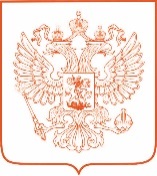 МИНИСТЕРСТВО ТРАНСПОРТА РОССИЙСКОЙ ФЕДЕРАЦИИ(МИНТРАНС РОССИИ)ФЕДЕРАЛЬНАЯ СЛУЖБА ПО НАДЗОРУ В СФЕРЕ ТРАНСПОРТА(РОСТРАНСНАДЗОР)П Р И К А З________________________                                                                                  № ________________________МоскваОб утверждении форм проверочных листов (списков  контрольных                вопросов, ответы на которые свидетельствуют о соблюдении  или                              несоблюдении контролируемым лицом обязательных требований),                           применяемых  Федеральной службой по надзору в сфере транспорта и ее                территориальными органами  при осуществлении федерального                          государственного контроля (надзора) в области гражданской авиацииВ соответствии с частью 1 статьи 53 Федерального закона от 31 июля 2020 г. № 248-ФЗ «О государственном контроле (надзоре) и муниципальном контроле                     в Российской Федерации» (Собрание законодательства Российской Федерации, 2020, № 31, ст. 5007), пунктом 1 Положения о Федеральной службе по надзору                   в сфере транспорта, утвержденного постановлением Правительства Российской Федерации от 30 июля 2004 г. № 398 (Собрание законодательства Российской Федерации, 2004, № 32, ст. 3345; 2021, № 40, ст. 6823), пунктом 3  Положения                 о федеральном государственном контроле (надзоре) в области гражданской авиации, утвержденного постановлением Правительства Российской Федерации                     от 30 июня 2021 г. № 1064 (Собрание законодательства Российской Федерации, 2021, № 27, ст. 5440), пунктом 3 Требований к разработке, содержанию,                 общественному обсуждению проектов форм проверочных листов, утверждению, применению, актуализации форм проверочных листов, а также случаев обязательного применения проверочных листов, утвержденными постановлением   Правительства Российской Федерации от 27 октября 2021 г. № 1844 (Собрание  законодательства Российской Федерации, 2021, № 44, ст. 7443), п р и к а з ы в а ю:         1. Утвердить:  1.1. Форму проверочного листа (списка контрольных вопросов, ответы                      на которые свидетельствуют о соблюдении или несоблюдении контролируемым лицом обязательных требований), применяемого при осуществлении федерального государственного контроля (надзора) за деятельностью по подготовке                                  и выполнению полетов, эксплуатации гражданских воздушных судов и их допуску         к полетам, согласно приложению  № 1 к настоящему приказу;1.2. Форму проверочного листа (списка контрольных вопросов, ответы на которые свидетельствуют о соблюдении или несоблюдении контролируемым лицом обязательных требований), применяемого при осуществлении федерального государственного контроля (надзора) за деятельность по использованию воздушного пространства  и обеспечению полетов воздушных судов, согласно приложению № 2 к настоящему приказу;1.3. Форму проверочного листа (списка контрольных вопросов, ответы                          на которые свидетельствуют о соблюдении или несоблюдении контролируемым лицом обязательных требований), применяемый при осуществлении федерального государственного контроля (надзора) за деятельностью по осуществлению воздушных перевозок пассажиров и багажа, согласно приложению № 3  к настоящему приказу;1.4. 	Форму проверочного листа (списка контрольных вопросов, ответы   на которые свидетельствуют о соблюдении или несоблюдении контролируемым лицом обязательных требований), применяемого при осуществлении федерального государственного контроля (надзора) за деятельностью  по осуществлению воздушных перевозок почты и грузов, в том числе опасных грузов, согласно приложению № 4 к настоящему приказу; 1.5. Форму проверочного листа (списка контрольных вопросов, ответы                     на которые свидетельствуют о соблюдении или несоблюдении контролируемым лицом обязательных требований), применяемого при осуществлении федерального государственного контроля (надзора) за деятельностью по выполнению авиационных работ, согласно приложению № 5 к настоящему приказу;1.6. Форму проверочного листа (списка контрольных вопросов, ответы                     на которые свидетельствуют о соблюдении или несоблюдении контролируемым лицом обязательных требований), применяемого при осуществлении федерального государственного контроля (надзора) за деятельностью по подготовке членов экипажа гражданского воздушного судна, сотрудников по обеспечению полетов гражданской авиации, специалистов по техническому обслуживанию воздушных судов, диспетчеров управления воздушным движением, согласно приложению № 6 к настоящему приказу;1.7. Форму проверочного листа (списка контрольных вопросов, ответы                    на которые свидетельствуют о соблюдении или несоблюдении контролируемым лицом обязательных требований), применяемого при осуществлении федерального государственного контроля (надзора) за деятельностью по техническому обслуживанию гражданских воздушных судов, согласно приложению № 7                             к настоящему приказу;1.8. Форму проверочного листа (списка контрольных вопросов, ответы                       на которые свидетельствуют о соблюдении или несоблюдении контролируемым лицом обязательных требований), применяемого при осуществлении федерального государственного контроля (надзора) за деятельностью операторов аэродромов, вертодромов и владельцев посадочных площадок, предназначенных для взлета, посадки, руления и стоянки гражданских воздушных судов, согласно приложению № 8 к настоящему приказу; 1.9. Форму проверочного листа (списка контрольных вопросов, ответы                       на которые свидетельствуют о соблюдении или несоблюдении контролируемым лицом обязательных требований), применяемого при осуществлении федерального государственного контроля (надзора) за деятельностью связанной с выполнением условий, содержащихся  в разрешительных документах, согласно приложению № 9 к настоящему приказу; 1.10. Форму проверочного листа (списка контрольных вопросов, ответы                   на которые свидетельствуют о соблюдении или несоблюдении контролируемым лицом обязательных требований), применяемого при осуществлении федерального государственного контроля (надзора) за гражданскими воздушными судами, согласно приложению № 10 к настоящему приказу; 1.11. Форму проверочного листа (списка контрольных вопросов, ответы                     на которые свидетельствуют о соблюдении или несоблюдении контролируемым лицом обязательных требований), применяемого при осуществлении федерального государственного контроля (надзора) за помещениями  и оборудованием организаций, индивидуальных предпринимателей, осуществляющих техническое обслуживание гражданских воздушных судов, подготовку членов экипажа гражданского воздушного судна, сотрудников по обеспечению полетов гражданской авиации, специалистов по техническому обслуживанию воздушных судов, диспетчеров управления воздушным движением, согласно приложению № 11                     к настоящему приказу; 1.12. Форму проверочного листа (списка контрольных вопросов, ответы                     на которые свидетельствуют о соблюдении или несоблюдении контролируемым лицом обязательных требований), применяемого при осуществлении федерального государственного контроля (надзора) в области гражданской авиации в отношении контролируемых лиц, организующих  поисково-спасательное обеспечение полетов гражданской авиации на территории Российской Федерации (Авиационный поисково-спасательный центр), согласно приложению № 12 к настоящему приказу;1.13. Форму проверочного листа (списка контрольных вопросов, ответы на которые свидетельствуют о соблюдении или несоблюдении контролируемым лицом обязательных требований), применяемого при осуществлении федерального государственного контроля (надзора) в области гражданской авиации в отношении контролируемых лиц, осуществляющих поисково-спасательное обеспечение полетов гражданской авиации на территории Российской Федерации (Региональная поисково-спасательная база), согласно приложению № 13 к настоящему приказу;1.14. Форму проверочного листа (списка контрольных вопросов, ответы на которые свидетельствуют о соблюдении или несоблюдении контролируемым лицом обязательных требований), применяемого при осуществлении федерального государственного контроля (надзора) в области гражданской авиации в отношении контролируемых  лиц, имеющих воздушные суда  на праве собственности,                           на условиях аренды или на ином законном основании, использующие воздушные суда для полетов, силы и средства которых привлекаются к поисково-спасательным операциям (работам) (Авиационные предприятия), согласно приложению № 14   к настоящему приказу;1.15. Форму проверочного листа (списка контрольных вопросов, ответы                        на которые свидетельствуют о соблюдении или несоблюдении контролируемым лицом обязательных требований), применяемого при осуществлении федерального государственного контроля (надзора) в области гражданской авиации в отношении контролируемых лиц, являющихся операторами аэродромов и осуществляющих аварийно-спасательное обеспечение полетов воздушных судов, согласно приложению № 15 к настоящему приказу;1.16. Форму проверочного листа (списка контрольных вопросов, ответы на которые свидетельствуют о соблюдении или несоблюдении контролируемым лицом обязательных требований), применяемого при осуществлении федерального государственного контроля (надзора) в области гражданской авиации в отношении контролируемых лиц, являющихся эксплуатантами вертодромов и организующих аварийно-спасательное обеспечение полетов воздушных судов, согласно приложению № 16 к настоящему приказу.2. Приказы Федеральной службы по надзору в сфере транспорта  от 14 сентября 2017 г. № ВБ-888фс «Об утверждении форм проверочных листов (списков контрольных вопросов), применяемых при осуществлении федерального государственного транспортного надзора в области гражданской авиации, использования воздушного пространства Российской Федерации, аэронавигационного обслуживания пользователей воздушного пространства Российской Федерации» (зарегистрирован Министерством юстиции Российской Федерации 25 мая 2018 г., регистрационный № 51184) и от 14 сентября 2017 г. № ВБ-890фс «Об утверждении форм проверочных листов (списков контрольных вопросов), применяемых при осуществлении федерального государственного транспортного надзора в области гражданской авиации по соблюдению обязательных требований законодательства Российской Федерации, в том числе международных договоров в сфере авиационно-космического поиска и спасания» (зарегистрирован Министерством юстиции Российской Федерации 26 марта 2018 г., регистрационный № 50518)  признать утратившими силу.3. Настоящий приказ вступает в силу с 1 марта 2022 г.Руководитель 	                В.Ф. БасаргинПриложение № 1к приказу Федеральной службыпо надзору в сфере транспортаот __________ № __________Проверочный лист (список контрольных вопросов, ответы на которые свидетельствуют о соблюдении или несоблюдении контролируемым лицом обязательных требований), применяемый при осуществлении федерального государственного контроля (надзора) за деятельностью по подготовке и выполнению полетов, эксплуатации гражданских воздушных судов и их допуску к полетам1. Наименование вида  федерального государственного  контроля,   включенного    в   единый   реестр  видов  федерального государственного  контроля (надзора):_______________________________________________________________2. Наименование контрольного (надзорного) органа и реквизиты нормативного правового акта об утверждении формы проверочного листа: ________________________________________________________________________3.  Вид контрольного (надзорного) мероприятия:__________________________4. Объект федерального государственного контроля (надзора), в отношении которого проводится контрольное (надзорное)  мероприятие:____________________5. Фамилия,  имя  и  отчество (при наличии) гражданина или индивидуального предпринимателя,  его  идентификационный  номер  налогоплательщика  и (или) основной     государственный    регистрационный    номер    индивидуального предпринимателя,   адрес   регистрации   гражданина   или   индивидуального предпринимателя,  наименование  юридического  лица,  его  идентификационный номер  налогоплательщика  и  (или) основной государственный регистрационный номер,  адрес  организации  (ее  филиалов,  представительств,  обособленных структурных подразделений), являющихся контролируемыми лицами:  ________________________________________________________________________6. Место  (места) проведения  контрольного  (надзорного) мероприятия с заполнением проверочного листа: ___________________________________________7. Реквизиты   решения  контрольного  (надзорного)  органа  о  проведении контрольного    (надзорного)   мероприятия,   подписанного   уполномоченным должностным лицом контрольного (надзорного) органа: ________________________8. Учетный номер контрольного (надзорного) мероприятия: ________________9. Список контрольных  вопросов,  отражающих  содержание  обязательных  требований, ответы на  которые  свидетельствует  о  соблюдении или несоблюдении контролируемым лицом обязательных требований: ___________________________________________________________________________________________________   (должность)       (подпись)      (инициалы, фамилия должностного лица)     (дата заполнения проверочного листа)Приложение № 2к приказу Федеральной службы по надзору в сфере транспортаот _________№__________Проверочный лист(список контрольных вопросов, ответы на которые свидетельствуют о соблюдении или несоблюдении контролируемым лицом обязательных требований), применяемый при осуществлении федерального государственного контроля (надзора) за деятельность по использованию воздушного пространства  и обеспечению полетов воздушных судов1. Наименование вида  федерального государственного  контроля,   включенного    в   единый   реестр  видов  федерального государственного  контроля (надзора):__________________________________________________________________2. Наименование контрольного (надзорного) органа и реквизиты нормативного правового акта об утверждении формы проверочного листа: _______________________________________________________________________3.  Вид контрольного (надзорного) мероприятия:_________________________4. Объект федерального государственного контроля (надзора), в отношении которого проводится контрольное (надзорное)  мероприятие:___________________5. Фамилия,  имя  и  отчество (при наличии) гражданина или индивидуального предпринимателя,  его  идентификационный  номер  налогоплательщика  и (или) основной     государственный    регистрационный    номер    индивидуального предпринимателя,   адрес   регистрации   гражданина   или   индивидуального предпринимателя,  наименование  юридического  лица,  его  идентификационный номер  налогоплательщика  и  (или) основной государственный регистрационный номер,  адрес  организации  (ее  филиалов,  представительств,  обособленных структурных подразделений), являющихся контролируемыми лицами:  _______________________________________________6. Место  (места) проведения  контрольного  (надзорного) мероприятия с заполнением проверочного листа: __________________________________________7. Реквизиты   решения  контрольного  (надзорного)  органа  о  проведении контрольного    (надзорного)   мероприятия,   подписанного   уполномоченным должностным лицом контрольного (надзорного) органа: _______________________8. Учетный номер контрольного (надзорного) мероприятия: _______________9. Список контрольных  вопросов,  отражающих  содержание  обязательных  требований, ответы на  которые  свидетельствует  о  соблюдении или несоблюдении контролируемым лицом обязательных требований: ___________________________________________________________________________________________________   (должность)       (подпись)      (инициалы, фамилия должностного лица)     (дата заполнения проверочного листа)Приложение № 3к приказу Федеральной службыпо надзору в сфере транспортаот __________ № __________	                (форма)Проверочный лист (список контрольных вопросов, ответы   на которые свидетельствуют о соблюдении или несоблюдении контролируемым лицом обязательных требований), применяемый при осуществлении федерального государственного контроля (надзора) за деятельностью по осуществлению воздушных перевозок пассажиров и багажа1. Наименование вида  федерального государственного  контроля,   включенного    в   единый   реестр  видов  федерального государственного  контроля (надзора):_______________________________________________________________2. Наименование контрольного (надзорного) органа и реквизиты нормативного правового акта об утверждении формы проверочного листа: _______________________________________________________________________3.  Вид контрольного (надзорного) мероприятия:__________________________4. Объект федерального государственного контроля (надзора), в отношении которого проводится контрольное (надзорное)  мероприятие:____________________5. Фамилия,  имя  и  отчество (при наличии) гражданина или индивидуального предпринимателя,  его  идентификационный  номер  налогоплательщика  и (или) основной     государственный    регистрационный    номер    индивидуального предпринимателя,   адрес   регистрации   гражданина   или   индивидуального предпринимателя,  наименование  юридического  лица,  его  идентификационный номер  налогоплательщика  и  (или) основной государственный регистрационный номер,  адрес  организации  (ее  филиалов,  представительств,  обособленных структурных подразделений), являющихся контролируемыми лицами:  ________________________________________________________________________6. Место  (места) проведения  контрольного  (надзорного) мероприятия с заполнением проверочного листа: __________________________________________7. Реквизиты   решения  контрольного  (надзорного)  органа  о  проведении контрольного    (надзорного)   мероприятия,   подписанного   уполномоченным должностным лицом контрольного (надзорного) органа: _______________________8. Учетный номер контрольного (надзорного) мероприятия: ________________9. Список контрольных  вопросов,  отражающих  содержание  обязательных  требований, ответы на  которые  свидетельствует  о  соблюдении или несоблюдении контролируемым лицом обязательных требований: _____________________________________________________________________________________________________ (подпись)      (должность, инициалы, фамилия должностного лица)     (дата заполнения проверочного листа)Приложение № 5к приказу Федеральной службыпо надзору в сфере транспортаот __________ № __________Проверочный лист (список контрольных вопросов, ответы  на которые свидетельствуют о соблюдении или несоблюдении контролируемым лицом обязательных требований), применяемого при осуществлении федерального государственного контроля (надзора) за деятельностью по выполнению авиационных работ1. Наименование вида  федерального государственного  контроля,   включенного    в   единый   реестр  видов  федерального государственного  контроля (надзора):________________________________________________________________2. Наименование контрольного (надзорного) органа и реквизиты нормативного правового акта об утверждении формы проверочного листа: _______3.  Вид контрольного (надзорного) мероприятия:_________________________4. Объект федерального государственного контроля (надзора), в отношении которого проводится контрольное (надзорное)  мероприятие:___________________5. Фамилия,  имя  и  отчество (при наличии) гражданина или индивидуального предпринимателя,  его  идентификационный  номер  налогоплательщика  и (или) основной     государственный    регистрационный    номер    индивидуального предпринимателя,   адрес   регистрации   гражданина   или   индивидуального предпринимателя,  наименование  юридического  лица,  его  идентификационный номер  налогоплательщика  и  (или) основной государственный регистрационный номер,  адрес  организации  (ее  филиалов,  представительств,  обособленных структурных подразделений), являющихся контролируемыми лицами:  ________________________________________________________________________6. Место  (места) проведения  контрольного  (надзорного) мероприятия                          с заполнением проверочного листа: ________________________________________7. Реквизиты   решения  контрольного  (надзорного)  органа  о  проведении контрольного    (надзорного)   мероприятия,   подписанного   уполномоченным должностным лицом контрольного (надзорного) органа: _______________________8. Учетный номер контрольного (надзорного) мероприятия: _______________9. Список контрольных  вопросов,  отражающих  содержание  обязательных  требований, ответы на  которые  свидетельствует  о  соблюдении или несоблюдении контролируемым лицом обязательных требований: _______________________________________________________________________   (должность)       (подпись)      (инициалы, фамилия должностного лица)     (дата заполнения проверочного листа)Приложение № 4к приказу Федеральной службыпо надзору в сфере транспортаот __________ № __________	                (форма)		QR-код проверки в ЕРКМПроверочный лист (список контрольных вопросов, ответы   на которые свидетельствуют о соблюдении или несоблюдении контролируемым лицом обязательных требований), применяемого при осуществлении федерального государственного контроля (надзора) за деятельностью  по осуществлению воздушных перевозок почты и грузов, в том числе опасных грузов1. Наименование вида  федерального государственного  контроля,   включенного    в   единый   реестр  видов  федерального государственного  контроля (надзора):_______________________________________________________________2. Наименование контрольного (надзорного) органа и реквизиты нормативного правового акта об утверждении формы проверочного листа: ________________________________________________________________________3.  Вид контрольного (надзорного) мероприятия:__________________________4. Объект федерального государственного контроля (надзора), в отношении которого проводится контрольное (надзорное)  мероприятие:____________________5. Фамилия,  имя  и  отчество (при наличии) гражданина или индивидуального предпринимателя,  его  идентификационный  номер  налогоплательщика  и (или) основной     государственный    регистрационный    номер    индивидуального предпринимателя,   адрес   регистрации   гражданина   или   индивидуального предпринимателя,  наименование  юридического  лица,  его  идентификационный номер  налогоплательщика  и  (или) основной государственный регистрационный номер,  адрес  организации  (ее  филиалов,  представительств,  обособленных структурных подразделений), являющихся контролируемыми лицами:  ________________________________________________________________________6. Место  (места) проведения  контрольного  (надзорного) мероприятия с заполнением проверочного листа: ___________________________________________7. Реквизиты   решения  контрольного  (надзорного)  органа  о  проведении контрольного    (надзорного)   мероприятия,   подписанного   уполномоченным должностным лицом контрольного (надзорного) органа: ________________________8. Учетный номер контрольного (надзорного) мероприятия: ________________9. Список контрольных  вопросов,  отражающих  содержание  обязательных  требований, ответы на  которые  свидетельствует  о  соблюдении или несоблюдении контролируемым лицом обязательных требований: ________________________________________________________________________ (подпись)      (должность, инициалы, фамилия должностного лица)     (дата заполнения проверочного листа)Приложение № 6к приказу Федеральной службы                 по надзору в сфере транспортаот _________№__________Проверочный лист(список контрольных вопросов, ответы  на которые свидетельствуют о соблюдении или несоблюдении контролируемым лицом обязательных требований), применяемый при осуществлении федерального государственного контроля (надзора) за деятельностью по подготовке членов экипажа гражданского воздушного судна, сотрудников по обеспечению полетов гражданской авиации, специалистов по техническому обслуживанию воздушных судов, диспетчеров управления воздушным движением1. Наименование вида  федерального государственного  контроля,   включенного    в   единый   реестр  видов  федерального государственного  контроля                  (надзора):________________________________________________________________2. Наименование контрольного (надзорного) органа и реквизиты                          нормативного правового акта об утверждении формы проверочного                                  листа:___________________________________________________________________3.  Вид контрольного (надзорного) мероприятия:_________________________4. Объект федерального государственного контроля (надзора), в отношении которого проводится контрольное (надзорное)  мероприятие:___________________5. Фамилия,  имя  и  отчество (при наличии) гражданина или                                    индивидуального предпринимателя,  его  идентификационный  номер                               налогоплательщика  и (или) основной     государственный    регистрационный                  номер индивидуального предпринимателя, адрес   регистрации гражданина   или   индивидуального предпринимателя,  наименование  юридического  лица,  его                     идентификационный номер  налогоплательщика  и  (или) основной государственный регистрационный номер,  адрес  организации (ее  филиалов,  представительств,  обособленных структурных подразделений), являющихся контролируемыми                   лицами:  ________________________________________________________________6. Место  (места) проведения  контрольного  (надзорного) мероприятия                       с заполнением проверочного листа: _______________________________________7. Реквизиты   решения  контрольного  (надзорного)  органа  о  проведении контрольного    (надзорного)   мероприятия,   подписанного   уполномоченным должностным лицом контрольного (надзорного) органа: _______________________8. Учетный номер контрольного (надзорного) мероприятия: _______________9. Список контрольных  вопросов,  отражающих  содержание  обязательных  требований, ответы на  которые  свидетельствует  о  соблюдении или несоблюдении контролируемым лицом обязательных требований: _________________________________________________________________________________________________   (должность)       (подпись)      (инициалы, фамилия должностного лица)     (дата заполнения проверочного листа)Приложение № 7к приказу Федеральной службы по надзору в сфере транспортаот _________№__________Проверочный лист (список контрольных вопросов, ответы на которые свидетельствуют о соблюдении или несоблюдении контролируемым лицом обязательных требований), применяемый  при осуществлении федерального государственного контроля (надзора) за деятельностью по техническому обслуживанию гражданских воздушных судов1. Наименование вида  федерального государственного  контроля,   включенного    в   единый   реестр  видов  федерального государственного  контроля (надзора):_______________________________________________________________2. Наименование контрольного (надзорного) органа и реквизиты нормативного правового акта об утверждении формы проверочного листа: ________________________________________________________________________3.  Вид контрольного (надзорного) мероприятия:__________________________4. Объект федерального государственного контроля (надзора), в отношении которого проводится контрольное (надзорное)  мероприятие:____________________5. Фамилия,  имя  и  отчество (при наличии) гражданина или индивидуального предпринимателя,  его  идентификационный  номер  налогоплательщика  и (или) основной     государственный    регистрационный    номер    индивидуального предпринимателя,   адрес   регистрации   гражданина   или   индивидуального предпринимателя,  наименование  юридического  лица,  его  идентификационный номер  налогоплательщика  и  (или) основной государственный регистрационный номер,  адрес  организации  (ее  филиалов,  представительств,  обособленных структурных подразделений), являющихся контролируемыми лицами:  ________________________________________________________________________6. Место  (места) проведения  контрольного  (надзорного) мероприятия с заполнением проверочного листа: ___________________________________________7. Реквизиты   решения  контрольного  (надзорного)  органа  о  проведении контрольного    (надзорного)   мероприятия,   подписанного   уполномоченным должностным лицом контрольного (надзорного) органа: ________________________8. Учетный номер контрольного (надзорного) мероприятия: ________________9. Список контрольных  вопросов,  отражающих  содержание  обязательных  требований, ответы на  которые  свидетельствует  о  соблюдении или несоблюдении контролируемым лицом обязательных требований: ___________________________________________________________________________________________________   (должность)       (подпись)      (инициалы, фамилия должностного лица)     (дата заполнения проверочного листа)Приложение № 8к приказу Федеральной службыпо надзору в сфере транспортаот __________ № __________Проверочный лист (список контрольных вопросов, ответы на которые свидетельствуют о соблюдении или несоблюдении контролируемым лицом обязательных требований), применяемый при осуществлении федерального государственного контроля (надзора) за деятельностью операторов аэродромов, вертодромов и владельцев посадочных площадок, предназначенных для взлета, посадки, руления и стоянки гражданских воздушных судов1. Наименование вида  федерального государственного  контроля,   включенного    в   единый   реестр  видов  федерального государственного  контроля (надзора):_______________________________________________________________2. Наименование контрольного (надзорного) органа и реквизиты нормативного правового акта об утверждении формы проверочного листа: ________________________________________________________________________3.  Вид контрольного (надзорного) мероприятия:__________________________4. Объект федерального государственного контроля (надзора), в отношении которого проводится контрольное (надзорное)  мероприятие:____________________5. Фамилия,  имя  и  отчество (при наличии) гражданина или индивидуального предпринимателя,  его  идентификационный  номер  налогоплательщика  и (или) основной     государственный    регистрационный    номер    индивидуального предпринимателя,   адрес   регистрации   гражданина   или   индивидуального предпринимателя,  наименование  юридического  лица,  его  идентификационный номер  налогоплательщика  и  (или) основной государственный регистрационный номер,  адрес  организации  (ее  филиалов,  представительств,  обособленных структурных подразделений), являющихся контролируемыми лицами:  ________________________________________________________________________6. Место  (места) проведения  контрольного  (надзорного) мероприятия с заполнением проверочного листа: ___________________________________________7. Реквизиты   решения  контрольного  (надзорного)  органа  о  проведении контрольного    (надзорного)   мероприятия,   подписанного   уполномоченным должностным лицом контрольного (надзорного) органа: ________________________8. Учетный номер контрольного (надзорного) мероприятия: ________________9. Список контрольных  вопросов,  отражающих  содержание  обязательных  требований, ответы на  которые  свидетельствует  о  соблюдении или несоблюдении контролируемым лицом обязательных требований: _______________________________________________________________________________________________            (должность)                       (подпись)           (инициалы, фамилия должностного лица)                (дата заполнения) Приложение № 9к приказу Федеральной службы по надзору в сфере транспортаот _________№__________Проверочный лист (список контрольных вопросов), применяемый при осуществлении федерального государственного надзора за соблюдением обязательных требований, установленных пунктом 3 статьи 8 Воздушного кодекса Российской Федерации в отношении юридических лиц, осуществляющие разработку и изготовление воздушных судов и другой авиационной техники 1. Наименование вида  федерального государственного  контроля,   включенного    в   единый   реестр  видов  федерального государственного  контроля (надзора):____________________________________________________________2. Наименование контрольного (надзорного) органа и реквизиты нормативного правового акта об утверждении формы проверочного листа: _____________________________________________________________________3.  Вид контрольного (надзорного) мероприятия:______________________4. Объект федерального государственного контроля (надзора), в отношении которого проводится контрольное (надзорное)  мероприятие:_______5. Фамилия,  имя  и  отчество (при наличии) гражданина или индивидуального предпринимателя,  его  идентификационный  номер  налогоплательщика  и (или) основной     государственный    регистрационный    номер    индивидуального предпринимателя,   адрес   регистрации   гражданина   или   индивидуального предпринимателя,  наименование  юридического  лица,  его  идентификационный номер  налогоплательщика  и  (или) основной государственный регистрационный номер,  адрес  организации  (ее  филиалов,  представительств,  обособленных структурных подразделений), являющихся контролируемыми лицами:  _____________________________________________6. Место  (места) проведения  контрольного  (надзорного) мероприятия с заполнением проверочного листа: ________________________________________7. Реквизиты   решения  контрольного  (надзорного)  органа  о  проведении контрольного    (надзорного)   мероприятия,   подписанного   уполномоченным должностным лицом контрольного (надзорного) органа: _____________________8. Учетный номер контрольного (надзорного) мероприятия: _____________9. Список контрольных  вопросов,  отражающих  содержание  обязательных  требований, ответы на  которые  свидетельствует  о  соблюдении или несоблюдении контролируемым лицом обязательных требований: _________________________________________________________________________________________________   (должность)       (подпись)      (инициалы, фамилия должностного лица)     (дата заполнения проверочного листа)Приложение № 10к приказу Федеральной службы по надзору в сфере транспортаот _________№__________Проверочный лист проверочного листа (список контрольных вопросов, ответы на которые свидетельствуют о соблюдении или несоблюдении контролируемым лицом обязательных требований), применяемый при осуществлении федерального государственного контроля (надзора) за гражданскими                  воздушными судами1. Наименование вида  федерального государственного  контроля,   включенного    в   единый   реестр  видов  федерального государственного  контроля (надзора):____________________________________________________________2. Наименование контрольного (надзорного) органа и реквизиты нормативного правового акта об утверждении формы проверочного листа: _____________________________________________________________________3.  Вид контрольного (надзорного) мероприятия:_______________________4. Объект федерального государственного контроля (надзора), в отношении которого проводится контрольное (надзорное)  мероприятие:_______5. Фамилия,  имя  и  отчество (при наличии) гражданина или индивидуального предпринимателя,  его  идентификационный  номер  налогоплательщика  и (или) основной     государственный    регистрационный    номер    индивидуального предпринимателя,   адрес   регистрации   гражданина   или   индивидуального предпринимателя,  наименование  юридического  лица,  его  идентификационный номер  налогоплательщика  и  (или) основной государственный регистрационный номер,  адрес  организации  (ее  филиалов,  представительств,  обособленных структурных подразделений), являющихся контролируемыми лицами:  _____________________________________________6. Место  (места) проведения  контрольного  (надзорного) мероприятия с заполнением проверочного листа: ________________________________________7. Реквизиты   решения  контрольного  (надзорного)  органа  о  проведении контрольного    (надзорного)   мероприятия,   подписанного   уполномоченным должностным лицом контрольного (надзорного) органа: _____________________8. Учетный номер контрольного (надзорного) мероприятия: _____________9. Список контрольных  вопросов,  отражающих  содержание  обязательных  требований, ответы на  которые  свидетельствует  о  соблюдении или несоблюдении контролируемым лицом обязательных требований: ________________________________________________________________________________________________   (должность)       (подпись)      (инициалы, фамилия должностного лица)     (дата заполнения проверочного листа)Приложение № 11к приказу Федеральной службы по надзору в сфере транспортаот _________№__________Проверочный лист(список контрольных вопросов) (списка контрольных вопросов), применяемый при осуществлении федерального государственного контроля (надзора) за помещениями  и оборудованием организаций, индивидуальных предпринимателей, осуществляющих техническое обслуживание гражданских воздушных судов, подготовку членов экипажа гражданского воздушного судна, сотрудников по обеспечению полетов гражданской авиации, специалистов по техническому обслуживанию воздушных судов, диспетчеров управления воздушным движением1. Наименование вида  федерального государственного  контроля,   включенного    в   единый   реестр  видов  федерального государственного  контроля (надзора):_______________________________________________________2. Наименование контрольного (надзорного) органа и реквизиты нормативного правового акта об утверждении формы проверочного листа: _______3.  Вид контрольного (надзорного) мероприятия:_________________________4. Объект федерального государственного контроля (надзора), в отношении которого проводится контрольное (надзорное)  мероприятие:___________________5. Фамилия,  имя  и  отчество (при наличии) гражданина или индивидуального предпринимателя,  его  идентификационный  номер  налогоплательщика  и (или) основной     государственный    регистрационный    номер    индивидуального предпринимателя,   адрес   регистрации   гражданина   или   индивидуального предпринимателя,  наименование  юридического  лица,  его  идентификационный номер  налогоплательщика  и  (или) основной государственный регистрационный номер,  адрес  организации  (ее  филиалов,  представительств,  обособленных структурных подразделений), являющихся контролируемыми лицами:  _______________________________________________6. Место  (места) проведения  контрольного  (надзорного) мероприятия                      с заполнением проверочного листа: _______________________________________7. Реквизиты   решения  контрольного  (надзорного)  органа  о  проведении контрольного    (надзорного)   мероприятия,   подписанного   уполномоченным должностным лицом контрольного (надзорного) органа: _______________________8. Учетный номер контрольного (надзорного) мероприятия: _______________9. Список контрольных  вопросов,  отражающих  содержание  обязательных  требований, ответы на  которые  свидетельствует  о  соблюдении или несоблюдении контролируемым лицом обязательных требований: _______________________________________________________________________   (должность)       (подпись)      (инициалы, фамилия должностного лица)     (дата заполнения проверочного листа)Приложение № 12к приказу Федеральной службыпо надзору в сфере транспортаот __  № ________Проверочный лист (список контрольных вопросов, ответы на которые свидетельствуют о соблюдении или несоблюдении контролируемым лицом обязательных требований), применяемый при осуществлении федерального государственного контроля (надзора) в области гражданской авиации в отношении контролируемых лиц, организующих поисково-спасательное обеспечение полетов гражданской авиации на территории Российской Федерации (Авиационный поисково-спасательный центр)1. Наименование вида  федерального государственного  контроля,   включенного    в   единый   реестр  видов  федерального государственного  контроля (надзора):________________________________________________________2. Наименование контрольного (надзорного) органа и реквизиты нормативного правового акта об утверждении формы проверочного листа: _____________________________________________________________________3.  Вид контрольного (надзорного) мероприятия:______________________4. Объект федерального государственного контроля (надзора), в отношении которого проводится контрольное (надзорное)  мероприятие:______5. Фамилия,  имя  и  отчество (при наличии) гражданина или индивидуального предпринимателя,  его  идентификационный  номер  налогоплательщика  и (или) основной     государственный    регистрационный    номер    индивидуального предпринимателя,   адрес   регистрации   гражданина   или   индивидуального предпринимателя,  наименование  юридического  лица,  его  идентификационный номер  налогоплательщика  и  (или) основной государственный регистрационный номер,  адрес  организации  (ее  филиалов,  представительств,  обособленных структурных подразделений), являющихся контролируемыми лицами:  _____________________________________________6. Место  (места) проведения  контрольного  (надзорного) мероприятия с заполнением проверочного листа: ________________________________________7. Реквизиты   решения  контрольного  (надзорного)  органа  о  проведении контрольного    (надзорного)   мероприятия,   подписанного   уполномоченным должностным лицом контрольного (надзорного) органа: _____________________8. Учетный номер контрольного (надзорного) мероприятия: _____________9. Список контрольных  вопросов,  отражающих  содержание  обязательных  требований, ответы на  которые  свидетельствует  о  соблюдении или несоблюдении контролируемым лицом обязательных требований: _______________________________________________________________________________________________   (должность)  (подпись)      (инициалы, фамилия должностного лица)     (дата заполнения проверочного листа      Приложение № 13       к приказу Федеральной службы       по надзору в сфере транспорта    от __ № ____________Проверочный лист (список контрольных вопросов, ответы на которые свидетельствуют о соблюдении или несоблюдении контролируемым лицом обязательных требований), применяемый при осуществлении федерального государственного контроля (надзора) в области гражданской авиации в отношении контролируемых лиц, осуществляющих поисково-спасательное обеспечение полетов гражданской авиации на территории Российской   Федерации (Региональная поисково-спасательная база)1. Наименование вида  федерального государственного  контроля,   включенного    в   единый   реестр  видов  федерального государственного  контроля (надзора):____________________________________________________2. Наименование контрольного (надзорного) органа и реквизиты нормативного правового акта об утверждении формы проверочного листа: _______3.  Вид контрольного (надзорного) мероприятия:_________________________4. Объект федерального государственного контроля (надзора), в отношении которого проводится контрольное (надзорное)  мероприятие:___________________5. Фамилия,  имя  и  отчество (при наличии) гражданина или индивидуального предпринимателя,  его  идентификационный  номер  налогоплательщика  и (или) основной     государственный    регистрационный    номер    индивидуального предпринимателя,   адрес   регистрации   гражданина   или   индивидуального предпринимателя,  наименование  юридического  лица,  его  идентификационный номер  налогоплательщика  и  (или) основной государственный регистрационный номер,  адрес  организации  (ее  филиалов,  представительств,  обособленных структурных подразделений), являющихся контролируемыми лицами:  _____________________________________________6. Место  (места) проведения  контрольного  (надзорного) мероприятия с заполнением проверочного листа: ________________________________________7. Реквизиты   решения  контрольного  (надзорного)  органа  о  проведении контрольного    (надзорного)   мероприятия,   подписанного   уполномоченным должностным лицом контрольного (надзорного) органа: _______________________8. Учетный номер контрольного (надзорного) мероприятия: _______________9. Список контрольных  вопросов,  отражающих  содержание  обязательных  требований, ответы на  которые  свидетельствует  о  соблюдении или несоблюдении контролируемым лицом обязательных требований: (подпись)      (должность, инициалы, фамилия должностного лица)     (дата заполнения проверочного листа)Приложение № 14к приказу Федеральной службыпо надзору в сфере транспортаот __ № ________Проверочный лист  (список контрольных вопросов, ответы на которые свидетельствуют о соблюдении или несоблюдении контролируемым лицом обязательных требований), применяемый при осуществлении федерального государственного контроля (надзора) в области гражданской авиации в отношении контролируемых  лиц, имеющих воздушные суда  на праве собственности, на условиях аренды или на ином законном основании, использующие воздушные суда для полетов, силы и средства которых привлекаются к поисково-спасательным операциям (работам) (Авиационные предприятия)1. Наименование вида  федерального государственного  контроля,   включенного    в   единый   реестр  видов  федерального государственного  контроля (надзора):_______________________________________________________2. Наименование контрольного (надзорного) органа и реквизиты нормативного правового акта об утверждении формы проверочного листа: _______________________________________________________________________3.  Вид контрольного (надзорного) мероприятия:_________________________4. Объект федерального государственного контроля (надзора), в отношении которого проводится контрольное (надзорное)  мероприятие:___________________5. Фамилия,  имя  и  отчество (при наличии) гражданина или индивидуального предпринимателя,  его  идентификационный  номер  налогоплательщика  и (или) основной     государственный    регистрационный    номер    индивидуального предпринимателя,   адрес   регистрации   гражданина   или   индивидуального предпринимателя,  наименование  юридического  лица,  его  идентификационный номер  налогоплательщика  и  (или) основной государственный регистрационный номер,  адрес  организации  (ее  филиалов,  представительств,  обособленных структурных подразделений), являющихся контролируемыми лицами:  _______________________________________________6. Место  (места) проведения  контрольного  (надзорного) мероприятия с заполнением проверочного листа: __________________________________________7. Реквизиты   решения  контрольного  (надзорного)  органа  о  проведении контрольного    (надзорного)   мероприятия,   подписанного   уполномоченным должностным лицом контрольного (надзорного) органа: ______________________8. Учетный номер контрольного (надзорного) мероприятия: _______________9. Список контрольных  вопросов,  отражающих  содержание  обязательных  требований, ответы на  которые  свидетельствует  о  соблюдении или несоблюдении контролируемым лицом обязательных требований: ___________________________________________________________________________________________________ (должность)       (подпись)      (инициалы, фамилия должностного лица)     (дата заполнения проверочного листа)	Приложение № 15к приказу Федеральной службыпо надзору в сфере транспортаот __________ № __________Проверочный лист (список контрольных вопросов, ответы на которые свидетельствуют о соблюдении или несоблюдении контролируемым лицом обязательных требований), применяемый при осуществлении федерального государственного контроля (надзора) в области гражданской авиации в отношении контролируемых лиц, являющихся операторами аэродромов и осуществляющих аварийно-спасательное обеспечение полетов воздушных судов1. Наименование вида  федерального государственного  контроля,   включенного    в   единый   реестр  видов  федерального государственного  контроля (надзора):______________________________________________________2. Наименование контрольного (надзорного) органа и реквизиты нормативного правового акта об утверждении формы проверочного листа: _______________________________________________________________________3.  Вид контрольного (надзорного) мероприятия:_________________________4. Объект федерального государственного контроля (надзора), в отношении которого проводится контрольное (надзорное)  мероприятие:___________________5. Фамилия,  имя  и  отчество (при наличии) гражданина или индивидуального предпринимателя,  его  идентификационный  номер  налогоплательщика  и (или) основной     государственный    регистрационный    номер    индивидуального предпринимателя,   адрес   регистрации   гражданина   или   индивидуального предпринимателя,  наименование  юридического  лица,  его  идентификационный номер  налогоплательщика  и  (или) основной государственный регистрационный номер,  адрес  организации  (ее  филиалов,  представительств,  обособленных структурных подразделений), являющихся контролируемыми лицами:  _______________________________________________6. Место  (места) проведения  контрольного  (надзорного) мероприятия с заполнением проверочного листа: __________________________________________7. Реквизиты   решения  контрольного  (надзорного)  органа  о  проведении контрольного    (надзорного)   мероприятия,   подписанного   уполномоченным должностным лицом контрольного (надзорного) органа: ______________________8. Учетный номер контрольного (надзорного) мероприятия: _______________9. Список контрольных  вопросов,  отражающих  содержание  обязательных  требований, ответы на  которые  свидетельствует  о  соблюдении или несоблюдении контролируемым лицом обязательных требований: ___________________________________________________________________________________________________(должность)       (подпись)      (инициалы, фамилия должностного лица)     (дата заполнения проверочного листа)Приложение № 16к приказу Федеральной службыпо надзору в сфере транспортаот __________ № __________Проверочный лист (список контрольных вопросов, ответы на которые свидетельствуют о соблюдении или несоблюдении контролируемым лицом обязательных требований), применяемый при осуществлении федерального государственного контроля (надзора) в области гражданской авиации в отношении контролируемых лиц, являющихся эксплуатантами вертодромов и организующих аварийно-спасательное обеспечение полетов воздушных судов1. Наименование вида  федерального государственного  контроля,   включенного    в   единый   реестр  видов  федерального государственного  контроля (надзора):______________________________________________________2. Наименование контрольного (надзорного) органа и реквизиты нормативного правового акта об утверждении формы проверочного листа: _______________________________________________________________________3.  Вид контрольного (надзорного) мероприятия:_________________________4. Объект федерального государственного контроля (надзора), в отношении которого проводится контрольное (надзорное)  мероприятие:___________________5. Фамилия,  имя  и  отчество (при наличии) гражданина или индивидуального предпринимателя,  его  идентификационный  номер  налогоплательщика  и (или) основной     государственный    регистрационный    номер    индивидуального предпринимателя,   адрес   регистрации   гражданина   или   индивидуального предпринимателя,  наименование  юридического  лица,  его  идентификационный номер  налогоплательщика  и  (или) основной государственный регистрационный номер,  адрес  организации  (ее  филиалов,  представительств,  обособленных структурных подразделений), являющихся контролируемыми лицами:  _______________________________________________6. Место  (места) проведения  контрольного  (надзорного) мероприятия с заполнением проверочного листа: __________________________________________7. Реквизиты   решения  контрольного  (надзорного)  органа  о  проведении контрольного    (надзорного)   мероприятия,   подписанного   уполномоченным должностным лицом контрольного (надзорного) органа: _______________________8. Учетный номер контрольного (надзорного) мероприятия: _______________9. Список контрольных  вопросов,  отражающих  содержание  обязательных  требований, ответы на  которые  свидетельствует  о  соблюдении или несоблюдении контролируемым лицом обязательных требований: ______________________________________________________________________ (подпись)      (должность, инициалы, фамилия должностного лица)     (дата заполнения проверочного листа) Место для воспроизведения QR-кода№ п/пВопросы, отражающие содержание обязательных требованийРеквизиты нормативных правовых актов, с указанием их структурных единиц, которыми установлены обязательные требованияДаНетНеприменимоПримечание1.Осуществляется ли контролируемым лицом в соответствии с требованиями федеральных авиационных правил:пункт 7 «Требования к юридическим лицам, индивидуальным предпринимателям, осуществляющим коммерческие воздушные перевозки. Форма и порядок выдачи документа, подтверждающего соответствие юридических лиц, индивидуальных предпринимателей, осуществляющих коммерческие воздушные перевозки, требованиям федеральных авиационных правил", утвержденных приказом Министерства транспорта Российской Федерации от 13 августа 2015 г. № 246 (далее - ФАП-246)1.1.прием на работу специалистов?пункт 7 «Требования к юридическим лицам, индивидуальным предпринимателям, осуществляющим коммерческие воздушные перевозки. Форма и порядок выдачи документа, подтверждающего соответствие юридических лиц, индивидуальных предпринимателей, осуществляющих коммерческие воздушные перевозки, требованиям федеральных авиационных правил", утвержденных приказом Министерства транспорта Российской Федерации от 13 августа 2015 г. № 246 (далее - ФАП-246)1.2.организация подготовки специалистов?пункт 7 «Требования к юридическим лицам, индивидуальным предпринимателям, осуществляющим коммерческие воздушные перевозки. Форма и порядок выдачи документа, подтверждающего соответствие юридических лиц, индивидуальных предпринимателей, осуществляющих коммерческие воздушные перевозки, требованиям федеральных авиационных правил", утвержденных приказом Министерства транспорта Российской Федерации от 13 августа 2015 г. № 246 (далее - ФАП-246)1.3.контроль квалификации специалистов?пункт 7 «Требования к юридическим лицам, индивидуальным предпринимателям, осуществляющим коммерческие воздушные перевозки. Форма и порядок выдачи документа, подтверждающего соответствие юридических лиц, индивидуальных предпринимателей, осуществляющих коммерческие воздушные перевозки, требованиям федеральных авиационных правил", утвержденных приказом Министерства транспорта Российской Федерации от 13 августа 2015 г. № 246 (далее - ФАП-246)2.Разработана ли контролируемым лицом  система управления качеством?пункт 7 ФАП-2463.Реализуется ли контролируемым лицом  система управления качеством?пункт 7 ФАП-2464.Назначены ли контролируемым лицом  должностные лица, которые в соответствии с ФАП-246:пункт 8 ФАП-2464.1.организуют осуществление деятельности контролируемого лица?пункт 8 ФАП-2464.2.контролируют осуществление деятельности контролируемого лица?пункт 8 ФАП-2464.3.внедряют систему управления безопасностью полетов (далее - СУБП)?пункт 8 ФАП-2464.4.обеспечивают функционирование СУБП?пункт 8 ФАП-2465.Назначены ли контролируемым лицом  должностные лица для организации летной работы, в обязанности которых входит обеспечение исполнения функций по организации:подпункт «а» пункта 9 ФАП-2465.1.подготовки к полету членов экипажей воздушных судов (далее - ВС)?подпункт «а» пункта 9 ФАП-2465.2.допуска к полету членов экипажей ВС?подпункт «а» пункта 9 ФАП-2466.Определены ли контролируемым лицом  должностные лица для обеспечения исполнения функций по управлению безопасностью полетов?подпункт «в» пункта 9 ФАП-2467.Утверждены ли контролируемым лицом  должностные лица для обеспечения исполнения функций по реализации системы управления качеством?подпункт «д» пункта 9 ФАП-2468.Обеспечивается ли контролируемым лицом  подготовка персонала в области знания законов, нормативных правовых актов и процедур государств, на территории которых персонал осуществляет исполнение служебных обязанностей в объеме, необходимом для исполнения своих обязанностей?пункт 12 ФАП-2469.Имеются ли у контролируемого лица средства связи для организации полетов:пункт 13 ФАП-2469.1со всеми своими подразделениями?пункт 13 ФАП-2469.2во всех местах осуществления производственной деятельности?пункт 13 ФАП-24610.Имеются ли у контролируемого лица для обеспечения деятельности:пункт 14 ФАП-24610.1.помещения?пункт 14 ФАП-24610.2.рабочие места?пункт 14 ФАП-24610.3.оборудование для обеспечивающих вспомогательных служб?пункт 14 ФАП-24610.4.персонал, обеспечивающий деятельность контролируемого лица?пункт 14 ФАП-24611.Имеются ли у контролируемого лица  для выполнения регулярных коммерческих воздушных перевозок пассажиров по планируемой программе полетов (расписанию) ВС в количестве, определяемом графиком оборота ВС с учетом необходимого резерва:пункт 15 ФАП-24611.1.не менее трех ВС с количеством пассажирских мест до 55?пункт 15 ФАП-24611.2.не менее восьми ВС с количеством пассажирских мест 55 и более?пункт 15 ФАП-24612.Имеются ли у контролируемого лица  при выполнении нерегулярных (чартерных) воздушных перевозок пассажиров на ВС с количеством пассажирских мест более 20 количество ВС, определяемое графиком оборота ВС, но не менее трех?пункт 15 ФАП-24613.Разработано ли контролируемым лицом  субъектом проверки руководство по производству полетов (далее - РПП)?пункт 18 ФАП-24614.Утверждено ли контролируемым лицом РПП?пункт 18 ФАП-24615.Внедрено ли контролируемым лицом РПП?пункт 18 ФАП-24616.Применяет ли авиационный персонал контролируемого лица РПП при:пункт 5.10 Федеральных авиационных правил «Подготовка и выполнение полетов в гражданской авиации Российской Федерации», утвержденных приказом Министерства транспорта Российской Федерации от 31 июля 2009 г. № 128 (далее - ФАП-128)16.1.подготовке к полетам?пункт 5.10 Федеральных авиационных правил «Подготовка и выполнение полетов в гражданской авиации Российской Федерации», утвержденных приказом Министерства транспорта Российской Федерации от 31 июля 2009 г. № 128 (далее - ФАП-128)16.2.выполнении полетов?пункт 5.10 Федеральных авиационных правил «Подготовка и выполнение полетов в гражданской авиации Российской Федерации», утвержденных приказом Министерства транспорта Российской Федерации от 31 июля 2009 г. № 128 (далее - ФАП-128)17.Соответствует ли содержание РПП контролируемого лица требованиям ФАП-128, предъявляемым к содержанию частей РПП:пункт 5.12 ФАП-12817.1."A"?пункт 5.12 ФАП-12817.2."B"?пункт 5.12 ФАП-12817.3."C"?пункт 5.12 ФАП-12817.4."D"?пункт 5.12 ФАП-12818.Установлены ли контролируемым лицом процедуры:пункт 5.9 ФАП-12818.1.обеспечивающие выполнение условий, в которых должны выполняться полеты ВС?пункт 5.9 ФАП-12818.2.предоставления без задержки сообщений в обслуживающие организации о любых неполадках в работе средств обеспечения полетов ВС?пункт 5.9 ФАП-12819.Соблюдаются ли контролируемым лицом условия:пункт 18 ФАП-246;19.1внесения изменений в руководства?пункт 5.11 ФАП-12819.2.уведомления уполномоченного органа о внесении изменений в руководства?пункт 5.11 ФАП-12820.Организовано ли контролируемым лицом своевременное изучение персоналом:пункт 18 ФАП-24620.1.положений действующих руководств?пункт 18 ФАП-24620.2.изменений, вносимых в руководства?пункт 18 ФАП-24621.Одобрены ли уполномоченным органом документы контролируемого лица:пункт 19 ФАП-24621.1.программы подготовки членов летного экипажа?пункт 19 ФАП-24621.2.программы подготовки членов кабинного экипажа?пункт 19 ФАП-24621.3.программы подготовки сотрудников по обеспечению полетов?пункт 19 ФАП-24621.4.программы авиационной безопасности?пункт 19 ФАП-24621.5.методы определения эксплуатационных минимумов аэропортов?пункт 19 ФАП-24621.6.перечни минимального исправного оборудования ВС?пункт 19 ФАП-24622.Осуществляют ли ответственные должностные лица контролируемого лица:пункт 20 ФАП-24622.1.учет изменений эксплуатационной документации?пункт 20 ФАП-24622.2.учет изменений актов воздушного законодательства Российской Федерации?пункт 20 ФАП-24622.3.учет изменений руководств?пункт 20 ФАП-24622.4.рассылку (доступ в электронном виде), обеспечивающую наличие действующих версий указанных документов в подразделениях контролируемого лица, осуществляющих виды деятельности, указанные в пункте 7 ФАП-246?пункт 20 ФАП-24622.5.рассылку (доступ в электронном виде), обеспечивающую наличие действующих версий указанных документов у внешних поставщиков услуг, осуществляющих виды деятельности, указанные в пункте 7 ФАП-246?пункт 20 ФАП-24622.6.внесение изменений, необходимых для поддержания актуальности информации, содержащейся в документах контролируемого лица?22.7.изъятие устаревших (переизданных) документов для их уничтожения?22.8.хранение документации, полученной из внешних источников (уполномоченных органов, разработчиков ВС и комплектующих)?22.9.рассылку документации, полученной из внешних источников (уполномоченных органов, разработчиков ВС и комплектующих)?23.Обеспечивают ли ответственные должностные лица контролируемого лица поддержание требуемой квалификации персонала путем:пункт 24 ФАП-24623.1периодической подготовки (обучения) персонала?пункт 24 ФАП-24623.2.периодического контроля знаний (навыков)?пункт 24 ФАП-24624.Организуют ли ответственные должностные лица контролируемого лица допуск членов экипажей ВС к выполнению своих функций для выполнения возложенных на них обязанностей?пункт 25 ФАП-24625.Осуществляют ли ответственные должностные лица контролируемого лица:пункт 25 ФАП-24625.1.подготовку членов экипажей ВС по разработанной субъектом проверки программе подготовки?пункт 25 ФАП-24625.2.организацию проведения тренировок членов экипажей ВС?пункт 25 ФАП-24625.3.организацию контроля навыков (знаний) членов экипажей?пункт 25 ФАП-24625.4.формирование экипажей ВС?пункт 25 ФАП-24625.5.планирование работы членов экипажей ВС с учетом нормирования времени их деятельности?пункт 25 ФАП-24625.6.контроль деятельности экипажей ВС?25.7анализ деятельности экипажей ВС?25.8.анализ данных средств объективного контроля?25.9.разработку программ подготовки членов экипажей ВС?25.10.реализацию программ подготовки членов экипажей ВС?25.11.ведение документов о подготовке членов экипажей?25.12.ведение документов о контроле знаний (навыков) членов экипажей?25.13.ведение документов о работе членов экипажей?25.14.хранение документов о подготовке членов экипажей?25.15.хранение документов о контроле знаний (навыков) членов экипажей?25.16.хранение документов о работе членов экипажей?26.Применяется ли контролируемым лицом тренажерное устройство имитации полета, получившее одобрение уполномоченного органа в области гражданской авиации (далее - ГА) на использование в целях тренировки летного состава:пункт 5.85 ФАП-12826.1.при подготовке членов экипажей ВС?пункт 5.85 ФАП-12826.2.при проверке членов экипажей ВС?пункт 5.85 ФАП-12827.Осуществляют ли ответственные должностные лица контролируемого лица подготовку экипажей ВС к полетам (не позднее дня накануне вылета) для использования конкретных:пункт 5.24 ФАП-12827.1районов полета?пункт 5.24 ФАП-12827.2.маршрутов полета?пункт 5.24 ФАП-12827.3.аэродромов?пункт 5.24 ФАП-12828.Соблюдают ли ответственные должностные лица контролируемого лица требования к летной подготовке экипажей на конкретных типах ВС?пункты 5.87 - 5.92.2 ФАП-12829.Ведут ли ответственные должностные лица контролируемого лица учет:пункт 5.93 ФАП-12829.1уровня квалификации пилотов?пункт 5.93 ФАП-12829.2.способа достижения уровня квалификации пилотов?пункт 5.93 ФАП-12830.Обеспечивают ответственные должностные лица контролируемого лица проведение для пилотов:пункт 5.95 ФАП-12830.1.проверок техники пилотирования?пункт 5.95 ФАП-12830.2.умения действовать в аварийной обстановке?пункт 5.95 ФАП-12831.Контролируют ли ответственные должностные лица контролируемого лица прохождение обладателями свидетельств членов летных экипажей повторного контроля знаний английского языка для выполнения международных полетов в воздушном пространстве государств, не использующих при ведении радиотелефонной связи русский язык:пункт 1.11 Федеральных авиационных правил «Требования к членам экипажа воздушных судов, специалистам по техническому обслуживанию воздушных судов и сотрудникам по обеспечению полетов (полетным диспетчерам) гражданской авиации», утвержденных приказом Министерства транспорта Российской Федерации от 12 сентября 2008 г.  № 147 (далее - ФАП-147 31.1.при демонстрации знаний на четвертом уровне - через 3 года?пункт 1.11 Федеральных авиационных правил «Требования к членам экипажа воздушных судов, специалистам по техническому обслуживанию воздушных судов и сотрудникам по обеспечению полетов (полетным диспетчерам) гражданской авиации», утвержденных приказом Министерства транспорта Российской Федерации от 12 сентября 2008 г.  № 147 (далее - ФАП-147 31.2.при демонстрации знаний на пятом уровне - через 6 лет?пункт 1.11 Федеральных авиационных правил «Требования к членам экипажа воздушных судов, специалистам по техническому обслуживанию воздушных судов и сотрудникам по обеспечению полетов (полетным диспетчерам) гражданской авиации», утвержденных приказом Министерства транспорта Российской Федерации от 12 сентября 2008 г.  № 147 (далее - ФАП-147 32.Установлена ли в документах контролируемого лица достаточная численность членов кабинного экипажа конкретных типов ВС, исходя из пассажировместимости, но не менее установленного руководством по летной эксплуатации (далее - РЛЭ) для того, чтобы обеспечить:пункт 5.96 ФАП-12832.1.безопасную эвакуацию людей в аварийной обстановке?пункт 5.96 ФАП-12832.2.быструю эвакуацию людей в аварийной обстановке?пункт 5.96 ФАП-12832.3.выполнение необходимых функций в аварийной обстановке?пункт 5.96 ФАП-12833.Контролируют ли ответственные должностные лица контролируемого лица соблюдение достаточной численности членов кабинных экипажей конкретных типов ВС (исходя из числа фактически перевозимых пассажиров, но не менее установленного РЛЭ) для того, чтобы обеспечить:пункт 5.96 ФАП-12833.1.безопасную эвакуацию людей в аварийной обстановке?пункт 5.96 ФАП-12833.2.быструю эвакуацию людей в аварийной обстановке?пункт 5.96 ФАП-12833.3.выполнение необходимых функций в аварийной обстановке?пункт 5.96 ФАП-12834.Имеют ли члены экипажей ВС контролируемого лица действующие свидетельства авиационного персонала с надлежащими квалификационными отметками?пункт 2.4.1 ФАП-12835.Отвечают ли члены экипажей ВС контролируемого лица требованиям, предъявляемым к обладателям свидетельств авиационного персонала, выданных Российской Федерацией?пункт 2.4.1 ФАП-12836.Утверждены ли контролируемым лицом карты контрольных проверок для использования летных экипажей при выполнении полетов?пункт 27 ФАП-24637.Обеспечивают ли ответственные должностные лица контролируемого лица хранение в течение года со дня окончания срока действия документов, подтверждающих:пункт 28 ФАП-24637.1.выполнение требований по допуску членов экипажей к полету?пункт 28 ФАП-24637.2.допуск к выполнению служебных обязанностей сотрудников по обеспечению полетов?пункт 28 ФАП-24638.Установлен ли в документах контролируемого лица перечень лиц с распределением полномочий между ними при принятии решений:пункт 29 ФАП-24638.1.о начале полета?пункт 29 ФАП-24638.2.о продолжении полета?пункт 29 ФАП-24638.3.об изменении маршрута?пункт 29 ФАП-24638.4.о прекращении полета?пункт 29 ФАП-24639.Имеется ли у командира ВС (далее - КВС) контролируемого лица информация, необходимая для принятия решений при выполнении полета?пункт 30 ФАП-24640.Соблюдаются ли экипажами ВС контролируемого лица обязательные процедуры при выполнении полетов:глава III ФАП-12840.1.на внутренних воздушных линиях?глава III ФАП-12840.2.на международных воздушных линиях?глава III ФАП-12841.Соблюдаются ли контролируемым лицом обязательные требования к нахождению на борту ВС документов:пункт 5.68 ФАП-12841.1.членов экипажа?пункт 5.68 ФАП-12841.2.по техническому состоянию ВС?пункт 5.68 ФАП-12841.3.по оборудованию ВС?пункт 5.68 ФАП-12841.4.судовых документов?пункт 5.68 ФАП-12842.Соответствует ли содержание РПП контролируемого лица в части соблюдения режима:пункт 3 Положения об особенностях режима рабочего времени и времени отдыха членов экипажей воздушных судов гражданской авиации Российской Федерации, утвержденного приказом Министерства транспорта Российской Федерации от 21 ноября 2005 г. № 139 (далее - Положение об особенностях режима рабочего времени и времени отдыха членов экипажей ВС ГА РФ)42.1работы членов экипажей ВС?пункт 3 Положения об особенностях режима рабочего времени и времени отдыха членов экипажей воздушных судов гражданской авиации Российской Федерации, утвержденного приказом Министерства транспорта Российской Федерации от 21 ноября 2005 г. № 139 (далее - Положение об особенностях режима рабочего времени и времени отдыха членов экипажей ВС ГА РФ)42.2отдыха членов экипажей ВС?пункт 3 Положения об особенностях режима рабочего времени и времени отдыха членов экипажей воздушных судов гражданской авиации Российской Федерации, утвержденного приказом Министерства транспорта Российской Федерации от 21 ноября 2005 г. № 139 (далее - Положение об особенностях режима рабочего времени и времени отдыха членов экипажей ВС ГА РФ)43.Указаны ли в РПП контролируемого лица нормативы:пункт 5.23 ФАП-128;пункт 3 Положения об особенностях режима рабочего времени и времени отдыха членов экипажей ВС ГА РФ43.1.рабочего времени?пункт 5.23 ФАП-128;пункт 3 Положения об особенностях режима рабочего времени и времени отдыха членов экипажей ВС ГА РФ43.2.полетного времени?пункт 5.23 ФАП-128;пункт 3 Положения об особенностях режима рабочего времени и времени отдыха членов экипажей ВС ГА РФ43.3.времени отдыха?пункт 5.23 ФАП-128;пункт 3 Положения об особенностях режима рабочего времени и времени отдыха членов экипажей ВС ГА РФ44.Установлен ли в РПП контролируемого лица суммированный учет рабочего времени членам экипажей?пункт 7 Положения об особенностях режима рабочего времени и времени отдыха членов экипажей ВС ГА РФ45.Соблюдается ли контролируемым лицом процедура привлечения членов экипажа к сверхурочным работам?пункт 8 Положения об особенностях режима рабочего времени и времени отдыха членов экипажей ВС ГА РФ46.Ведет ли контролируемое лицо учет продолжительности рабочего времени членов экипажей регистрацией (записью) в:пункт 66 Положения об особенностях режима рабочего времени и времени отдыха членов экипажей ВС ГА РФ;пункт 5.23 ФАП-12846.1.задании на полет?пункт 66 Положения об особенностях режима рабочего времени и времени отдыха членов экипажей ВС ГА РФ;пункт 5.23 ФАП-12846.2летных книжках членов экипажа?пункт 66 Положения об особенностях режима рабочего времени и времени отдыха членов экипажей ВС ГА РФ;пункт 5.23 ФАП-12846.3табеле учета рабочего времени?пункт 66 Положения об особенностях режима рабочего времени и времени отдыха членов экипажей ВС ГА РФ;пункт 5.23 ФАП-12847.Ведет ли контролируемое лицо учет времени отдыха и сверхурочных работ членов экипажей регистрацией (записью) в табеле учета рабочего времени?пункт 66 Положения об особенностях режима рабочего времени и времени отдыха членов экипажей ВС ГА РФ;пункт 5.23 ФАП-12848.Введена ли контролируемым лицом СУБП, которая:пункт 5.5 ФАП-128; пункт 3 постановления Правительства Российской Федерации  
от 18 ноября 2014 г.  № 1215 «О порядке разработки и применения систем управления безопасностью полетов воздушных судов, а также сбора и анализа данных о факторах опасности и риска, создающих угрозу безопасности полетов гражданских воздушных судов, хранения этих данных и обмена ими»48.1.включает процессы определения фактических (потенциальных) угроз для безопасности полетов с оценкой соответствующих рисков?пункт 5.5 ФАП-128; пункт 3 постановления Правительства Российской Федерации  
от 18 ноября 2014 г.  № 1215 «О порядке разработки и применения систем управления безопасностью полетов воздушных судов, а также сбора и анализа данных о факторах опасности и риска, создающих угрозу безопасности полетов гражданских воздушных судов, хранения этих данных и обмена ими»48.2.обеспечивает принятие корректирующих действий, необходимых для выдерживания показателей безопасности полетов?пункт 5.5 ФАП-128; пункт 3 постановления Правительства Российской Федерации  
от 18 ноября 2014 г.  № 1215 «О порядке разработки и применения систем управления безопасностью полетов воздушных судов, а также сбора и анализа данных о факторах опасности и риска, создающих угрозу безопасности полетов гражданских воздушных судов, хранения этих данных и обмена ими»48.3.обеспечивает проведение постоянного мониторинга с регулярной оценкой показателей безопасности полетов?пункт 5.5 ФАП-128; пункт 3 постановления Правительства Российской Федерации  
от 18 ноября 2014 г.  № 1215 «О порядке разработки и применения систем управления безопасностью полетов воздушных судов, а также сбора и анализа данных о факторах опасности и риска, создающих угрозу безопасности полетов гражданских воздушных судов, хранения этих данных и обмена ими»48.4.обеспечивает постоянное улучшение обязательных показателей работы СУБП?пункт 5.5 ФАП-128; пункт 3 постановления Правительства Российской Федерации  
от 18 ноября 2014 г.  № 1215 «О порядке разработки и применения систем управления безопасностью полетов воздушных судов, а также сбора и анализа данных о факторах опасности и риска, создающих угрозу безопасности полетов гражданских воздушных судов, хранения этих данных и обмена ими»49.Определена ли контролируемым лицом в рамках СУБП структура функций по обеспечению безопасности полетов для:пункт 5.6 ФАП-12849.1.авиационного персонала?пункт 5.6 ФАП-12849.2.руководителей?пункт 5.6 ФАП-12850.Соответствует ли анализ информации по безопасности полетов в рамках функционирования СУБП контролируемого лица целям:пункт 36 ФАП-24650.1.выявления факторов опасности?пункт 36 ФАП-24650.2.проведения анализа информации и данных, связанных с эксплуатацией воздушных судов? пункт 36 ФАП-24650.3.предоставления анализа руководителям подразделений для предотвращения авиационных происшествий?пункт 36 ФАП-24651.Обеспечивает ли контролируемое лицо в рамках функционирования СУБП?пункт 5.5 ФАП-12851.1.принятие корректирующих действий, необходимых для выдерживания показателей безопасности полетов?пункт 5.5 ФАП-12851.2.проведение постоянного мониторинга с регулярной оценкой показателей безопасности полетов?пункт 5.5 ФАП-12851.3.постоянное улучшение обязательных показателей работы СУБП?пункт 5.5 ФАП-12852.Обеспечивается ли контролируемым лицом в рамках функционирования СУБП:пункт 37 ФАП-24652.1.соблюдение исполнения процедуры рассмотрения руководящим персоналом проблем, выявленных в ходе анализа информации по безопасности полетов?пункт 37 ФАП-24652.2.информирование о результатах рассмотрения анализа всего заинтересованного персонала?пункт 37 ФАП-24653.Соблюдаются ли контролируемым лицом в рамках функционирования СУБП проведение в установленные сроки расследования:пункт 38 ФАП-24653.1.инцидентов?пункт 38 ФАП-24653.2.авиационных происшествий?пункт 38 ФАП-24654.Установлены ли контролируемым лицом в рамках функционирования СУБП процедуры для:пункт 39 ФАП-24654.1.выявления отклонений от правил, установленных в его руководствах, которые могли бы стать причинами авиационного происшествия (серьезного инцидента)?пункт 39 ФАП-24654.2.расследования отклонений от процедур, установленных в его руководствах, которые могли бы стать причинами авиационного происшествия (серьезного инцидента)?пункт 39 ФАП-24655.Реализуются ли контролируемым лицом в рамках функционирования СУБП процедуры для:пункт 39 ФАП-24655.1.выявления отклонений от правил, установленных в его руководствах, которые могли бы стать причинами авиационного происшествия (серьезного инцидента)?пункт 39 ФАП-24655.2.расследования отклонений от процедур, установленных в его руководствах, которые могли бы стать причинами авиационного происшествия (серьезного инцидента)?пункт 39 ФАП-24656.Утверждена ли контролируемым лицом программа анализа полетных данных в качестве составной части СУБП для ВС с максимальной взлетной массой более 27000 кг?пункт 5.7 ФАП-12857.Выполняется ли контролируемым лицом программа анализа полетных данных в качестве составной части СУБП для ВС с максимальной взлетной массой более 27000 кг?пункт 5.7 ФАП-12858.Обеспечивает ли программа анализа полетных данных контролируемого лица защиту персональных данных?пункт 5.7 ФАП-12859.Создана ли контролируемым лицом система документации по безопасности полетов в рамках функционирования СУБП?пункт 5.8 ФАП-12860.Имеются ли у работников контролируемого лица - обладателей свидетельств авиационного персонала гражданской авиации действующие медицинские заключения?пункт 1.7 ФАП-147 (1)61.Выполняются ли работниками контролируемого лица - обладателями свидетельств авиационного персонала гражданской авиации функции, предусмотренные имеющимся свидетельством авиационного персонала гражданской авиации, в случае ухудшения состояния здоровья, препятствующего безопасному выполнению соответствующих функций?пункт 1.8 ФАП-147(1)62.Оснащены ли ВС контролируемого лица запасом необходимых медицинских средств, помещаемых в легкодоступных местах, в том числе:пункт 5.74, пункт 1.2, пункт 2.4.1 ФАП-12862.1.комплектами первой помощи в количестве, соответствующем числу пассажиров?62.2.комплектом медицинских средств для использования врачами или другими квалифицированными лицами для оказания неотложной медицинской помощи в полете?63.Допускаются ли контролируемым лицом к выполнению функций по управлению ВС и обслуживанию воздушного движения члены экипажа ВС, не прошедшие предполетный медицинский осмотр?пункт 8.10, пункт 2.4.1 ФАП-12864.Осуществляет ли контролируемое лицо:пункты 6, 43 ФАП-246;приложение 1 Федеральных авиационных правил «Требования к летной годности гражданских воздушных судов. Форма и порядок оформления сертификата летной годности гражданского воздушного судна. Порядок приостановления действия и аннулирования сертификата летной годности гражданского воздушного судна», утвержденным приказом Министерства транспорта Российской Федерации от 27 ноября 2020 г. № 519 (далее – ФАП-519); Приложения 6, 8, к Конвенции о международной гражданской авиации (далее – Конвенция о международной ГА)64.1эксплуатацию гражданских ВС при выполнении коммерческих воздушных перевозок в соответствии с условиями и ограничениями, содержащимися в эксплуатационных спецификациях сертификата эксплуатанта?пункты 6, 43 ФАП-246;приложение 1 Федеральных авиационных правил «Требования к летной годности гражданских воздушных судов. Форма и порядок оформления сертификата летной годности гражданского воздушного судна. Порядок приостановления действия и аннулирования сертификата летной годности гражданского воздушного судна», утвержденным приказом Министерства транспорта Российской Федерации от 27 ноября 2020 г. № 519 (далее – ФАП-519); Приложения 6, 8, к Конвенции о международной гражданской авиации (далее – Конвенция о международной ГА)64.2.поддержание летной годности ВС в соответствии с требованиями государства регистрации ВС, если иное не предусмотрено соглашениями, заключенными в соответствии со статьей 83 bis Конвенции о международной ГА?пункты 6, 43 ФАП-246;приложение 1 Федеральных авиационных правил «Требования к летной годности гражданских воздушных судов. Форма и порядок оформления сертификата летной годности гражданского воздушного судна. Порядок приостановления действия и аннулирования сертификата летной годности гражданского воздушного судна», утвержденным приказом Министерства транспорта Российской Федерации от 27 ноября 2020 г. № 519 (далее – ФАП-519); Приложения 6, 8, к Конвенции о международной гражданской авиации (далее – Конвенция о международной ГА)64.3.организацию поддержания летной годности в соответствии с требованиями государства регистрации ВС, если иное не предусмотрено соглашениями, заключенными в соответствии со статьей 83 bis Конвенции о международной ГА?пункты 6, 43 ФАП-246;приложение 1 Федеральных авиационных правил «Требования к летной годности гражданских воздушных судов. Форма и порядок оформления сертификата летной годности гражданского воздушного судна. Порядок приостановления действия и аннулирования сертификата летной годности гражданского воздушного судна», утвержденным приказом Министерства транспорта Российской Федерации от 27 ноября 2020 г. № 519 (далее – ФАП-519); Приложения 6, 8, к Конвенции о международной гражданской авиации (далее – Конвенция о международной ГА)65.Выполняется ли техническое обслуживание (далее - ТО) ВС контролируемого лица в соответствии с утвержденным руководством по организации технического обслуживания (далее - РОТО)?пункт 44 ФАП-24666.Осуществляет ли контролируемое лицо планирование ТО ВС в соответствии с утвержденным РОТО?пункт 44 ФАП-24667.Обеспечивает ли контролируемое лицо контроль:пункт 44 ФАП-24667.1.полноты выполнения работ по ТО ВС в соответствии с утвержденным РОТО?пункт 44 ФАП-24667.2.качества выполнения работ по ТО ВС в соответствии с утвержденным РОТО?пункт 44 ФАП-24668.Ведет ли контролируемое лицо учет выполненных работ по ТО ВС в соответствии с утвержденным РОТО?пункт 44 ФАП-24669.Обеспечивает ли контролируемое лицо:пункт 44 ФАП-24669.1.ведение эксплуатационной документации в соответствии с утвержденным РОТО?пункт 44 ФАП-24669.2.сохранность эксплуатационной документации в соответствии с утвержденным РОТО?пункт 44 ФАП-24669.3.ведение судовой документации в соответствии с утвержденным РОТО?пункт 44 ФАП-24669.4.сохранность судовой документации в соответствии с утвержденным РОТО?пункт 44 ФАП-246700.Выполняет ли контролируемое лицо:пункт 44 ФАП-24670.1.сбор информации о техническом состоянии ВС?пункт 44 ФАП-24670.2.учет информации о техническом состоянии ВС?пункт 44 ФАП-24670.3.учет наработки ВС?пункт 44 ФАП-24670.4.сбор информации о техническом состоянии двигателей?пункт 44 ФАП-24670.5.учет информации о техническом состоянии двигателей?пункт 44 ФАП-24670.6.учет наработки двигателей?пункт 44 ФАП-24670.7.сбор информации о техническом состоянии воздушных винтов?пункт 44 ФАП-24670.8.учет информации о техническом состоянии воздушных винтов?пункт 44 ФАП-24670.9.учет наработки воздушных винтов?пункт 44 ФАП-24670.10.представление данной информации в уполномоченный орган, на который возложены организация и проведение обязательной сертификации гражданских ВС, авиационных двигателей и воздушных винтов?пункт 44 ФАП-24671.Содержит ли РОТО контролируемого лица:пункт 45 ФАП-24671.1организационную структуру подразделения по поддержанию летной годности ВС контролируемого лица?пункт 45 ФАП-24671.2.описание функций, выполняемых подразделением по поддержанию летной годности ВС контролируемого лица?пункт 45 ФАП-24671.3.обязанности персонала подразделения по поддержанию летной годности ВС контролируемого лица?пункт 45 ФАП-24671.4.описание схем взаимодействия подразделения по поддержанию летной годности ВС контролируемого лица с другими службами и подразделениями контролируемого лица?пункт 45 ФАП-24671.5.описание схем взаимодействия подразделения по поддержанию летной годности ВС контролируемого лица со сторонними организациями?пункт 45 ФАП-24671.6.программы ТО по типам ВС?пункт 45 ФАП-24671.7.процедуры реализации программ ТО по типам ВС?пункт 45 ФАП-24671.8.описание процедур учета наработки ВС?71.9.описание процедур учета наработки компонентов ВС с установленным ресурсом, сроком службы?71.10.описание процедур организации работ по ТО ВС?71.11.описание процедур передачи ВС для выполнения работ по ТО?71.12.порядок приемки ВС после выполнения работ по ТО?71.13.описание процедуры системы качества в области ТО и ремонта ВС?72.Выполнены ли контролируемым лицом обязательные процедуры в отношении РОТО:пункт 46 ФАП-24672.1.рассмотрено РОТО на предмет соответствия требованиям федеральных авиационных правил уполномоченным органом Российской Федерации?пункт 46 ФАП-24672.2.одобрено (согласовано) РОТО авиационной администрацией иностранного государства регистрации ВС в случае, если ВС контролируемого лица зарегистрировано в реестре иностранного государства и одобрение (согласование) РОТО предусмотрено соглашением, заключенным в соответствии со статьей 83 bis Конвенции о международной ГА?пункт 46 ФАП-24673.Обеспечило ли контролируемое лицо учет наработки и ведение записей в формулярах:пункт 47 ФАП-24673.1.ВС не реже, чем перед осуществлением периодического ТО, если ведение формуляров предусмотрено производителем?пункт 47 ФАП-24673.2.двигателей не реже, чем перед осуществлением периодического ТО, если ведение формуляров предусмотрено производителем?пункт 47 ФАП-24673.3.воздушных винтов не реже, чем перед осуществлением периодического ТО, если ведение формуляров предусмотрено производителем?пункт 47 ФАП-24674.Обеспечило ли контролируемое лицо учет наработки и ведение записей в формулярах паспортах и этикетках компонентов - при их снятии с ВС?пункт 47 ФАП-24675.Обеспечило ли контролируемое лицо хранение:пункт 48 ФАП-24675.1.формуляров ВС в течение эксплуатации ВС?пункт 48 ФАП-24675.2.паспортов и этикеток компонентов ВС в течение эксплуатации компонентов?пункт 48 ФАП-24676.Обеспечило ли контролируемое лицо при передаче функций по выполнению ТО ВС контролируемого лица организациям по техническому обслуживанию:пункт 49 ФАП-24676.1.контроль исполнения организацией по техническому обслуживанию (далее - организация по ТО) требований федеральных авиационных правил?пункт 49 ФАП-24676.2.контроль исполнения организацией по ТО требований руководств контролируемого лица?пункт 49 ФАП-24677.Ведет ли контролируемое лицо учет данных:пункт 50 ФАП-24677.1.о выполненном ТО?пункт 50 ФАП-24677.2.поставщиков услуг технического обслуживания для ВС?пункт 50 ФАП-24677.3.поставщиков услуг ТО для двигателей?пункт 50 ФАП-24677.4.поставщиков услуг ТО для компонентов и/или изделий?пункт 50 ФАП-24677.5.поставщиков, которые осуществляют поставку запчастей для использования при выполнении ТО на ВС контролируемого лица?пункт 50 ФАП-24677.6.поставщиков, которые осуществляют поставку компонентов для использования при выполнении ТО на ВС контролируемого лица?пункт 50 ФАП-24677.7.поставщиков, которые осуществляют поставку другого имущества для использования при выполнении ТО на ВС контролируемого лица?пункт 50 ФАП-24678.Имеется ли на борту ВС контролируемого лица при выполнении полетов судовая документация, предусмотренная ВК РФ и ФАП-128?статья 67 Воздушного кодекса Российской Федерации (далее - ВК РФ);пункт 5.68 ФАП-12879.Имеется ли у ВС, контролируемого лица, допущенных к выполнению полетов, действующие сертификаты летной годности, выданные государством регистрации?пункты 1, 2 статьи 36 ВК РФ;пункты 1, 11; приложение 2 ФАП-51980.Соблюдаются ли контролируемым лицом при эксплуатации ВС ограничения, установленные сертификатами летной годности?приложение 4 ФАП-519; Конвенция о международной ГА 801.Имеется ли на ВС контролируемого лица:пункты 2.18.1 - 2.18.16, 5.72 ФАП-128;приложение 2 ФАП-51980.1.необходимое оборудование для выполнения полетов в заявленных условиях навигации?пункты 2.18.1 - 2.18.16, 5.72 ФАП-128;приложение 2 ФАП-51980.2.необходимая документация для выполнения полетов в заявленных условиях навигации?пункты 2.18.1 - 2.18.16, 5.72 ФАП-128;приложение 2 ФАП-51981.Имеется ли у контролируемого лица MEL (перечень минимального исправного оборудования) для каждого ВС на основании MMEL (основной перечень минимального исправного оборудования) или для воздушных судов, разработанных или ранее эксплуатировавшихся в СССР, - требований РЛЭ?пункты 5.71 - 5.71.3, 5.71.7 ФАП-128;приложение 2 ФАП-51982.Отражены ли контролируемым лицом в MEL:пункты 5.71 - 5.71.3, 5.71.7 ФАП-128;приложение 2 ФАП-51982.1.правила применения перечня минимального оборудования техническим персоналом?пункты 5.71 - 5.71.3, 5.71.7 ФАП-128;приложение 2 ФАП-51982.2.определения и пояснения применяемых терминов?пункты 5.71 - 5.71.3, 5.71.7 ФАП-128;приложение 2 ФАП-51982.3.перечень приборов, оборудования и систем, при выходе из строя которых допускается эксплуатация ВС с указанием для каждого ВС количества установленных приборов на ВС и количества требуемых для выполнения полета?пункты 5.71 - 5.71.3, 5.71.7 ФАП-128;приложение 2 ФАП-51982.4допустимый период восстановления работоспособности вышедшего из строя прибора, оборудования или системы?пункты 5.71 - 5.71.3, 5.71.7 ФАП-128;приложение 2 ФАП-51982.5.необходимость маркирования прибора, оборудования и системы в кабине экипажа ВС и (или) пассажирской кабине?пункты 5.71 - 5.71.3, 5.71.7 ФАП-128;приложение 2 ФАП-51982.6требуемые дополнительные процедуры технической подготовки ВС к полетам, если таковые требуются?82.7условия применения MEL, включая прогнозируемые условия полета, при которых запрещено его начинать с отказавшим устройством?82.8.процедуры внесения в бортовой журнал сведений о вышедших из строя приборах, оборудовании или системах, а также о выполненных процедурах подготовки к полету с ними техническим персоналом, производящим подготовку ВС к вылету, в случае допуска к полету ВС при выходе из строя какого-либо прибора, оборудования или системы в ВС, а также маркировки отказавших приборов, если таковая требуется?83.Имеет ли контролируемое лицо для обеспечения поддержания летной годности ВС:пункт 14 ФАП-24683.1.помещения?пункт 14 ФАП-24683.2.рабочие места?пункт 14 ФАП-24683.3.оборудование?пункт 14 ФАП-24683.4.персонал, обеспечивающий поддержание летной годности ВС?пункт 14 ФАП-24684.Имеет ли контролируемое лицо сертификат организации по ТО?п. 44 ФАП-24685.Обеспечило ли контролируемое лицо организацию по ТО производственными площадями для размещения и хранения оборудования, инструмента и материалов?пункт 32 Федеральных авиационных правил «Требования к юридическим лицам, индивидуальным предпринимателям, осуществляющим техническое обслуживание гражданских воздушных судов, форма и порядок выдачи документа, подтверждающего соответствие юридических лиц, индивидуальных предпринимателей, осуществляющих техническое обслуживание гражданских воздушных судов, требованиям федеральных авиационных правил», утвержденных приказом Министерства транспорта Российской Федерации от 25 сентября 2015 г.  № 285 (далее - ФАП-285)86.Обеспечил ли субъект проверки организацию по ТО помещениями для обеспечения управления работами по техническому обслуживанию?пункт 32 ФАП-28587.Обеспечило ли контролируемое лицо организацию по ТО площадью для размещения гражданских ВС, достаточной для исключения их повреждения во время выполнения работ?пункт 32 ФАП-28588.Обеспечило ли контролируемое лицо организацию по ТО площадью для размещения компонентов гражданских ВС, достаточной для исключения их повреждения во время выполнения работ?пункт 32 ФАП-28589.Обеспечило ли контролируемое лицо организацию по ТО изолированными помещениями для выполнения экологически опасных работ или работ, требующих принятия мер по предотвращению неблагоприятного влияния на выполнение других работ и на окружающую среду или неблагоприятного влияния окружающей среды на выполнение работ (покраска, очистка, мойка, сварка, механическая обработка)?пункт 32 ФАП-28590.Обеспечило ли контролируемое лицо организацию по ТО помещениями и площадью для хранения запасных компонентов и расходных материалов или компонентов, снятых с обслуживаемых ВС, с необходимыми условиями хранения?пункт 32 ФАП-28591.Обеспечило ли контролируемое лицо в организации по ТО раздельное хранение исправных компонентов, оборудования, инструмента и материалов от неисправных компонентов, оборудования, инструмента и некондиционных материалов?пункт 32 ФАП-28592.Имеются ли в организации по ТО контролируемого лица инструменты, материалы, оборудование, необходимые для выполнения разрешенных видов работ, на праве собственности, аренды или ином законном основании?пункт 38 ФАП-28593.Обеспечило ли контролируемое лицо организацию по ТО инструментами, материалами, оборудованием, необходимыми для выполнения разрешенных видов работ, в соответствии с эксплуатационной документацией и рекомендованные разработчиком ВС, компонента?пункт 38, 40 ФАП-28594.Используются ли в организации по ТО контролируемого лица инструменты и оборудование, прошедшие:пункт 39 ФАП-28594.1.испытания?пункт 39 ФАП-28595.2.проверки?пункт 39 ФАП-28595.3.поверки?пункт 39 ФАП-28595.4.калибровки?пункт 39 ФАП-28596.Осуществляет ли контролируемое лицо ТО вне места основной деятельности (далее - линейная станция)?пункты 33, 35, 36 ФАП-285;Конвенция о международной гражданской авиации97.Выполняются ли организацией по ТО контролируемого лица только разрешенные работы на линейных станциях (восстановление исправного состояния гражданского воздушного судна или работы в объеме оперативного технического обслуживания) в соответствии с требованиями, изложенными в руководстве по деятельности?пункты 33, 35, 36 ФАП-285;Конвенция о международной гражданской авиации98.Согласовано ли контролируемым лицом с уполномоченным органом выполнение технического обслуживания организацией по ТО в процессе внесения изменений в сертификат и руководство по деятельности?пункт 34 ФАП-285;Конвенция о международной гражданской авиации99.Обеспечило ли контролируемое лицо функционирование линейных станций под контролем организации по ТО?пункт 35 ФАП-285;Конвенция о международной гражданской авиации100.Включены ли контролируемым лицом в руководство по деятельности организации по ТО виды работ по техническому обслуживанию, выполняемые на линейной станции?пункт 36 ФАП-285;Конвенция о международной гражданской авиации101.Проводится ли контролируемым лицом внутренний аудит до начала работы новых линейных станций?пункт 67 ФАП-285;Конвенция о международной гражданской авиации102.Получило ли контролируемое лицо от уполномоченного органа одобрение руководства по деятельности организации по ТО с внесенными изменениями до начала работы новых линейных станций?пункт 67 ФАП-285;Конвенция о международной гражданской авиации103.Подало ли контролируемое лицо руководство по деятельности с внесенными изменениями в уполномоченный орган за 20 дней до начала работы новых линейных станций?пункт 67 ФАП-285;Конвенция о международной гражданской авиации104.Изложило ли контролируемое лицо в руководстве по деятельности организации по ТО процедуру открытия новых линейных станций?пункт 67 ФАП-285;Конвенция о международной гражданской авиации105.Обеспечило ли контролируемое лицо выполнение новых видов работ организацией по ТО, не указанных в приложении к сертификату, после проведения внутреннего аудита организации по ТО и получения одобрения от уполномоченного органа в соответствии с порядком получения сертификата и процедурой внесения таких изменений, изложенным в руководстве по деятельности?пункт 67 ФАП-285106.Обеспечило ли контролируемое лицо утверждение новых видов работ по ТО, относящихся к категориям работ, уже внесенным в приложение к сертификату, самостоятельно на основании положительных результатов внутреннего аудита организации по ТО?пункт 67 ФАП-285107.Обеспечило ли контролируемое лицо хранение документации о проведенных внутренних аудитах организации по ТО в течение трех лет с даты их проведения?пункт 67 ФАП-285108.Обеспечило ли контролируемое лицо проведение аудита третьих лиц, привлекаемых для выполнения части работ по техническому обслуживанию, если привлекаемое лицо не имеет сертификат организации по ТО?подпункт «б» пункта 54, пункт 68 ФАП-285;Конвенция о международной гражданской авиации109.Обеспечило ли контролируемое лицо проведение аудита деятельности подрядной организации, не имеющей соответствующего сертификата организации по ТО, при передаче по договору подряда выполнение отдельных видов работ с использованием специальных технологических процессов, предусмотренных эксплуатационной документацией?пункт 68 ФАП-285;Конвенция о международной гражданской авиации110.Подтверждено ли организацией по ТО контролируемого лица после инспекции (испытаний, проверок), что работа выполнена привлеченными лицами (подрядными организациями) в соответствии с требованиями эксплуатационной документации и федеральных авиационных правил с выдачей свидетельства о техническом обслуживании ВС после выполненного технического обслуживания ВС или талона годности компонента после выполнения технического обслуживания компонента?подпункт "в" пункта 54, пункт 68 ФАП-285;Конвенция о международной гражданской авиации111.Обеспечило ли контролируемое лицо получение от разработчика гражданского ВС, компонента или заказчика технического обслуживания актуальной эксплуатационной документации, необходимой для выполнения заявленных (разрешенных) видов работ организацией по ТО?абзац 1 пункта 41 ФАП-285112.Установило ли контролируемое лицо порядок использования электронных копий эксплуатационной документации и их актуализации в руководстве по деятельности организации по ТО?абзац 2 пункта 41 ФАП-285113.Содержит ли руководство по деятельности организации по ТО контролируемого лица перечни документации по техническому обслуживанию для выполнения заявленных работ и процедуры обеспечения учета, хранения и поддержания в актуальном состоянии и своевременного обновления документации по техническому обслуживанию?абзац 3 пункта 41 ФАП-285114.Обеспечило ли контролируемое лицо доступность документации по техническому обслуживанию для персонала организации по ТО, участвующего в выполнении, организации или контроле работ по техническому обслуживанию?абзац 4 пункта 41 ФАП-285115.Обеспечило ли контролируемое лицо персонал организации по ТО образцами производственной документации на техническое обслуживание?абзацы 5 пункта 41 ФАП-285116.Обеспечило ли контролируемое лицо разработку организацией по ТО производственной документации на техническое обслуживание на основе эксплуатационной документации разработчика гражданского ВС (компонента), на языке, на котором разработана и утверждена эксплуатационная документация разработчика гражданского ВС (компонента)?абзацы 6 пункта 41 ФАП-285117.Назначено ли контролируемым лицом в организации по ТО лицо, на которое возложены функции по поддержанию соответствия организации по ТО требованиям ФАП-285?пункт 42 ФАП-285118.Имеет ли контролируемое лицо в организации по ТО руководящий персонал, на который возложены полномочия, необходимые для организации выполнения заявленных (разрешенных) работ по ТО?пункт 43 ФАП-285119.Предоставило ли контролируемое лицо документы, подтверждающие практический опыт в организации выполнения или контроля работ у лиц руководящего персонала организации по ТО?пункт 44 ФАП-285120.Предоставило ли контролируемое лицо документы, подтверждающие прохождение лицами из числа руководящего персонала организации по ТО подготовки в соответствии с процедурами, определенными в руководстве по деятельности, или ознакомление в производственных условиях с методами, технологиями, оборудованием, материалами и инструментами для выполнения заявленных (разрешенных) работ?пункт 44 ФАП-285121.Имеется ли в организации по ТО контролируемого лица персонал, ответственный за обеспечение и контроль качества выполнения заявленных (разрешенных) работ (далее - персонал, обеспечивающий качество)?пункт 45 ФАП-285122.Установлены ли контролируемым лицом в руководстве по деятельности требования к персоналу, обеспечивающему качество?пункт 46 ФАП-285123.Представлен ли контролируемым лицом перечень подтверждающего персонала в организации по ТО контролируемого лица?пункт 49 ФАП-285124.Обеспечило ли контролируемое лицо подготовку персонала организации по ТО в соответствии с утвержденными программами подготовки?статья 54 ВК РФ;пункты 50 - 53 ФАП-285125.Имеет ли контролируемое лицо в организации по ТО:пункты 59, 61 ФАП-285;Конвенция о международной гражданской авиации125.1.руководство по деятельности, согласованное с уполномоченным органом?пункты 59, 61 ФАП-285;Конвенция о международной гражданской авиации125.2.иной документ для организации по ТО, имеющей сертификат, выданный уполномоченным органом иностранного государства Maintenance organization exposition (далее - MOE))?пункты 59, 61 ФАП-285;Конвенция о международной гражданской авиации126.Соответствуют ли выполняемые организацией по ТО контролируемого лица работы правилам и процедурам, изложенным в РД (MOE) организации по ТО?часть 2 пункта 61, пункты 64, 65, 66 ФАП-285;Конвенция о международной гражданской авиации127.Разработало ли контролируемое лицо систему контроля качества выполнения заявленных (разрешенных) работ в организации по ТО?часть 3 пункта 61, пункт 62 ФАП-285;Конвенция о международной гражданской авиации128.Разработало ли контролируемое лицо систему управления безопасностью полетов в организации по ТО?пункт 63 ФАП-285;Приложение 18 к Конвенции о международной гражданской авиации129.Соблюдена ли контролируемым лицом процедура подписания свидетельства о техническом обслуживании ВС по завершении технического обслуживания лицом из числа подтверждающего персонала после проверки надлежащего выполнения технического обслуживания, а также при отсутствии информации, которая ставит безопасность полетов под угрозу?абзац 1 пункта 64 ФАП-285130.Соблюдена ли организацией по ТО контролируемого лица процедура выдачи свидетельства о техническом обслуживании ВС в рамках утвержденных эксплуатационных ограничений для ВС в случае, если организация по ТО не может завершить заказанное техническое обслуживание с указанием этого факта в свидетельстве о ТО ВС до выдачи такого свидетельства?абзац 2 пункта 64 ФАП-285131.Обеспечило ли контролируемое лицо:пункта 65 ФАП-285131.1.оформление талона годности компонента после завершения ТО компонентов, не установленных на ВС?пункта 65 ФАП-285131.2.подписания талона годности компонента лицом, уполномоченным организацией по ТО?пункта 65 ФАП-285132.Содержатся ли в талоне годностипункта 65 ФАП-285132.1.основные сведения о выполненном техническом обслуживании компонента, его форме (объеме)?пункта 65 ФАП-285132.2.данные об организации по ТО (номер и дата выдачи сертификата организации по ТО)?пункта 65 ФАП-285132.3.фамилия, имя, отчество (при наличии), должность лица, подписавшего талон годности компонента?пункта 65 ФАП-285133.Имеет ли субъект проверки документы на компоненты, установленные на ВС организацией по ТО:пункта 66 ФАП-285133.1.талон годности компонента?пункта 66 ФАП-285133.2.EASA Form 1 или его эквивалент (документ, выданный в соответствии с правилами Европейского агентства безопасности полетов)?пункта 66 ФАП-285133.3FAA 8130-3 (документ Федерального Авиационного Агентства Соединенных Штатов Америки)?пункта 66 ФАП-285133.4ТССА Form 1 или его эквивалент (документ Директората Гражданской Авиации Канады)?пункта 66 ФАП-285134.Соблюдены ли контролируемым лицом сроки хранения копий всей документации о выполненном ТО в организации по ТО:пункт 71 ФАП-285134.1.по оперативному техническому обслуживанию ВС в течение 2 лет с даты оформления свидетельства о выполнении ТО?пункт 71 ФАП-285134.2.по периодическому техническому обслуживанию воздушных судов в течение межремонтного ресурса ВС (для ВС, межремонтный ресурс которых не определен, в пределах не менее максимальной периодичности технического обслуживания, но не менее семи лет) с даты оформления свидетельства о выполнении ТО?пункт 71 ФАП-285134.3.по техническому обслуживанию компонентов ВС в течение не менее пяти лет с момента оформления талона годности?пункт 71 ФАП-285134.4.по техническому обслуживанию (ремонту) двигателей в течение назначенного срока службы (до списания)?пункт 71 ФАП-285135.Соблюдена ли контролируемым лицом указанная в РД (MOE) процедура замещения лиц руководящего персонала организации по ТО в случае их длительного отсутствия?абзац 2 пункта 43 ФАП-285;Конвенция о международной гражданской авиации136.Обеспечено ли контролируемым лицом формирование отчетов об обнаруженных в ходе выполнения ТО ВС организацией по ТО:пункт 73 ФАП-285136.1.отказов?пункт 73 ФАП-285136.2.неисправностей?пункт 73 ФАП-285136.3.дефектов?пункт 73 ФАП-285136.4.иных выявленных событий, которые вызывают или могут вызвать отрицательное влияние на безопасность полетов?пункт 73 ФАП-285137.Направлены ли контролируемым лицом отчеты об обнаруженных в ходе выполнения ТО ВС организацией по ТО отказов, неисправностей, дефектов и иных выявленных событий, которые вызывают или могут вызвать отрицательное влияние на безопасность полетов:пункт 73 ФАП-285137.1.заказчику ТО?пункт 73 ФАП-285137.2.в уполномоченный орган?пункт 73 ФАП-285137.3.в организацию, ответственную за типовую конструкцию ВС или компонента?пункт 73 ФАП-285138.Проведена ли контролируемым лицом проверка соответствия лиц, претендующих на получение свидетельств, позволяющих выполнять функции по ТО ВС:пункт 6 Правил проведения проверки соответствия лиц, претендующих на получение свидетельств, позволяющих выполнять функции членов экипажа гражданского ВС, сотрудников по обеспечению полетов гражданской авиации, функции по техническому обслуживанию воздушных судов и диспетчерскому обслуживанию воздушного движения, требованиям федеральных авиационных правил, а также выдачи таких свидетельств лицам из числа специалистов авиационного персонала гражданской авиации, утвержденных постановлением Правительства Российской Федерации от 06 августа 2013 г. № 670138.1.лицом, обладающим свидетельством, позволяющим выполнять функции по техническому обслуживанию, и имеющим опыт работы по техническому обслуживанию ВС не менее 3 лет?пункт 6 Правил проведения проверки соответствия лиц, претендующих на получение свидетельств, позволяющих выполнять функции членов экипажа гражданского ВС, сотрудников по обеспечению полетов гражданской авиации, функции по техническому обслуживанию воздушных судов и диспетчерскому обслуживанию воздушного движения, требованиям федеральных авиационных правил, а также выдачи таких свидетельств лицам из числа специалистов авиационного персонала гражданской авиации, утвержденных постановлением Правительства Российской Федерации от 06 августа 2013 г. № 670138.2.в ходе практической работы (стажировки)?пункт 6 Правил проведения проверки соответствия лиц, претендующих на получение свидетельств, позволяющих выполнять функции членов экипажа гражданского ВС, сотрудников по обеспечению полетов гражданской авиации, функции по техническому обслуживанию воздушных судов и диспетчерскому обслуживанию воздушного движения, требованиям федеральных авиационных правил, а также выдачи таких свидетельств лицам из числа специалистов авиационного персонала гражданской авиации, утвержденных постановлением Правительства Российской Федерации от 06 августа 2013 г. № 670139.Обеспечило ли контролируемое лицо оформление специалистам по техническому обслуживанию ВС организации по ТО свидетельств специалиста по техническому обслуживанию ВС, соответствующих форме, утвержденной ФАП-32?приложения 1 к Федеральным авиационным правилам «Требования, предъявляемые к оформлению и форме свидетельств авиационного персонала гражданской авиации», утвержденных приказом Министерства транспорта Российской Федерации от 10 февраля 2014 г. № 32 (далее - ФАП-32)140.Имеются ли необходимые квалификационные отметки в свидетельствах специалистов по техническому обслуживанию ВС контролируемого лица?пункт 7 приложения 3 к ФАП-32141.Представило ли контролируемое лицо документы, подтверждающие не менее шести месяцев опыта по осмотру, техническому обслуживанию, технической эксплуатации или ремонту ВС за предшествующие 24 месяца у обладателей свидетельств специалиста по техническому обслуживанию ВС контролируемого лица при выполнении своих функций?пункт 17.10 ФАП-147 142.Соответствует ли квалификация должностного лица из числа руководителей контролируемого лица, в обязанности которого входит обеспечение исполнения функций по наземному обслуживанию?пункт 11 ФАП-246143.Планирует ли контролируемое лицо процедуры, обеспечивающие своевременное ознакомление персонала по организации воздушных перевозок и наземного обслуживания ВС с информацией:пункт 21 ФАП-246143.1.по безопасности полетов?пункт 21 ФАП-246143.2.о персонале организаций?пункт 21 ФАП-246143.3.об изменениях в законах, правилах и нормативных правовых актов государств, на территории которых осуществляется деятельность контролируемого лица?пункт 21 ФАП-246144.Реализует ли контролируемое лицо процедуры, обеспечивающие своевременное ознакомление персонала по организации воздушных перевозок и наземного обслуживания ВС с информацией:пункт 21 ФАП-246144.1.по безопасности полетов?пункт 21 ФАП-246144.2.о персонале организаций?пункт 21 ФАП-246144.3.об изменениях в законах, правилах и нормативных правовых актов государств, на территории которых осуществляется деятельность контролируемого лица?145.Реализует ли контролируемое лицо процедуры внесения изменений законодательных и нормативных правовых актов государств, на территории которых осуществляется деятельность субъекта проверки, в свои руководства?пункт 21 ФАП-246146.Имеется ли у контролируемого лица разработанное, утвержденное и внедренное руководство по организации наземного обслуживания (далее - РОНО)?пункт 18 ФАП-246147.Осуществляет ли контролируемое лицо:пункт 20 ФАП-246147.1.учет изменений эксплуатационной документации в части наземного обслуживания, обеспечивающих наличие действующих версий указанных документов в подразделениях контролируемого лица?пункт 20 ФАП-246147.2.учет изменений актов воздушного законодательства в части наземного обслуживания, обеспечивающих наличие действующих версий указанных документов в подразделениях контролируемого лица?пункт 20 ФАП-246147.3.учет изменений руководств контролируемого лица, обеспечивающей наличие действующих версий указанных документов в подразделениях контролируемого лица?пункт 20 ФАП-246147.4.учет изменений эксплуатационной документации в части наземного обслуживания, обеспечивающих наличие действующих версий указанных документов у внешних поставщиков услуг по наземному обслуживанию?пункт 20 ФАП-246147.5.учет изменений актов воздушного законодательства в части наземного обслуживания, обеспечивающих наличие действующих версий указанных документов у внешних поставщиков услуг по наземному обслуживанию?147.6.учет изменений руководств субъекта проверки, обеспечивающих наличие действующих версий указанных у внешних поставщиков услуг по наземному обслуживанию?147.7.рассылку изменений эксплуатационной документации в части наземного обслуживания, обеспечивающих наличие действующих версий указанных документов в подразделениях контролируемого лица?147.8.рассылку изменений актов воздушного законодательства в части наземного обслуживания, обеспечивающих наличие действующих версий указанных документов в подразделениях контролируемого лица?147.9.рассылку изменений руководств контролируемого лица, обеспечивающих наличие действующих версий указанных документов в подразделениях контролируемого лица?147.10.рассылку изменений эксплуатационной документации в части наземного обслуживания, обеспечивающих наличие действующих версий указанных документов у внешних поставщиков услуг по наземному обслуживанию?147.11.рассылку изменений актов воздушного законодательства в части наземного обслуживания, обеспечивающих наличие действующих версий указанных документов у внешних поставщиков услуг по наземному обслуживанию?147.12.рассылку изменений руководств контролируемого лица, обеспечивающих наличие действующих версий указанных у внешних поставщиков услуг по наземному обслуживанию?148.Назначило ли контролируемое лицо, ответственное за внесение изменений в документы и доведение до сведения персонала и агентов по наземному обслуживанию?пункт 20 ФАП-246149.Не противоречат ли положения внутренних документов, принимаемых контролируемым лиц, требованиям РОНО?пункт 18 ФАП-246150.Осуществляет ли контролируемое лицо или его агент деятельность по обслуживанию пассажиров, багажа в соответствии с требованиями РОНО самостоятельно?пункты 51, 52, 54 ФАП-246151.Осуществляет контролируемое лицо или его агент деятельность по обслуживанию пассажиров, багажа в соответствии с требованиями РОНО по договорам с организациями?пункт 51 ФАП-246152.Осуществляет ли контролируемое лицо или его агент деятельность по обслуживанию пассажиров, багажа в соответствии с требованиями эксплуатационной документации?статья 37.1 ВК РФ;пункт 61 ФАП-246153.Обеспечивает ли контролируемое лицо при осуществлении регулярных полетов (по расписанию) наличие (или доступ к электронной копии) РОНО в организациях, осуществляющих наземное обслуживание ВС по договору в аэропортах, в которые выполняются полеты по расписанию?пункт 54 ФАП-246154.Осуществляется ли контролируемым лицом заправка ВС горючими и смазочными материалами, не имеющими паспортов качества?пункты 8.1, 8.2 ФАП-128155.Осуществляется ли контролируемым лицом заправка, дозаправка, слив топлива с высоким уровнем испарения (авиационный бензин), если на борту ВС имеются пассажиры?пункт 8.3 ФАП-128156.Разработана ли программа подготовки авиационного персонала контролируемым лицом? пункт 3 Приказа Минтранса России от 02.10.2017 № 399 «Об утверждении Федеральных авиационных правил «Требования к порядку разработки, утверждения и содержанию программ подготовки специалистов согласно перечню специалистов авиационного персонала гражданской авиации» (далее – ФАП-399)157.Обеспечивает ли обучение по программе подготовки реализацию требований, установленных федеральными авиационными правилами, к подготовке, тренировке и контролю знаний и навыков лиц из числа специалистов авиационного персонала гражданской авиации? пункт 3 ФАП-399158.Содержит ли программа подготовки:пункт 6 ФАП-399158.11) титульный лист с наименованием программы подготовки, а также грифом утверждения в правом верхнем углу, содержащим подпись, должность, фамилию, инициалы лица, утверждающего программу подготовки, и дату ее утверждения?пункт 6 ФАП-399158.22) оглавление (перечень глав с указанием страниц)?пункт 6 ФАП-399158.33) определения и сокращения?пункт 6 ФАП-399158.44) главу «Общие положения», содержащую цель проведения подготовки лиц из числа специалистов авиационного персонала гражданской авиации в соответствии с утверждаемой программой подготовки, требования, установленные федеральными авиационными правилами, к лицу, проходящему подготовку, и ссылки на положения указанных правил, устанавливающих данные требования, документы, подтверждающие прохождение программы подготовки, форму подготовки (очная, очно-заочная, заочная с указанием возможности применения электронного обучения и дистанционных образовательных технологий), порядок и формы промежуточной и/или итоговой оценки знаний, навыков (умений), методические рекомендации по проведению видов подготовки, использованию технических средств обучения?пункт 6 ФАП-399158.55) главу «Подготовка работника для выполнения возложенных на него обязанностей», содержащую вид подготовки (наземная, тренажерная, летная, практическая), продолжительность подготовки в часах и/или в полетах на воздушном судне или на тренажерном устройстве, периодичность подготовки в соответствии с требованиями федеральных авиационных правил, этапы подготовки (теоретическая (наземная), тренажерная, летная, практическая), тематическое содержание этапов подготовки (краткое изложение основных вопросов), образцы документов, выдаваемых по результатам итогового контроля зданий, навыков (умений)?пункт 6 ФАП-399158.66) главу «Тематика периодической наземной подготовки», содержащую наименование темы, соответствующее ее содержанию, форму проведения занятий по каждой теме (самостоятельная подготовка, с применением дистанционных обучающих технологий, практические занятия, лекции), общее количество учебного времени, отводимого на практические занятия, лекции?пункт 6 ФАП-399158.77) иные главы, разделы, а также приложения, включенные по решению разработчика в программу подготовки?пункт 6 ФАП-399159.Утверждена ли программа подготовки Федеральным агентством воздушного транспорта или территориальными органами Федерального агентства воздушного транспорта?пункт 7 ФАП-399160.Обеспечивается ли в случае внесения изменений в воздушное законодательство Российской Федерации, касающихся требований к специалистам согласно перечню специалистов авиационного персонала гражданской авиации, подготовка которых предусмотрена программой подготовки внесение изменений в программы подготовки для обеспечения соответствия требованиям воздушного законодательства Российской Федерации?пункт 19 ФАП-399161.Утверждена ли контролируемым лицом политика обеспечения безопасности полетов, которая:Пункт 35 ФАП-246161.1содержит указание на приоритет вопросов обеспечения безопасности полетов в деятельности контролируемого лица?Пункт 35 ФАП-246161.2доводится до сведения всех сотрудников организации?162.Организует ли контролируемое лицо загрузку воздушных судов в соответствии с их эксплуатационной документацией?статья 113 ВК РФ;пункт 61 ФАП-246163.Имеются ли у контролируемого лица воздушные суда на правах собственности, аренды или ином законном основании, за исключением легкого гражданского воздушного судна либо сверхлегкого гражданского воздушного судна? пункт 3 Федеральных авиационных правил «Эксплуатанты авиации общего назначения. Требования к эксплуатанту авиации общего назначения, процедуры регистрации и контроля деятельности эксплуатантов авиации общего назначения», утвержденных приказом Минтранса России от 18.06.2003 № 147 (далее - ФАП-147) 164.Имеются ли у контролируемого лица разрешительный документ (Свидетельство эксплуатанта АОН), выдаваемого специальным уполномоченным органом в области гражданской авиациипункт 4.2. ФАП-128пункт 4 ФАП-147 165.Создана ли у контролируемого лица необходимая база для хранения воздушных судов, выполнения работ по поддержанию их летной годности и хранения эксплуатационно-технической и полномерной документации на основные и комплектующие изделия воздушных судов?пункт 9 ФАП-147 166.Обеспечивается ли контролируемым лицом техническое обслуживание и ремонт заявленных воздушных судов?пункт 9 ФАП-147     166.1.Обеспечивается ли контролируемым лицом учет данных об отказах и неисправностях воздушных судов, и учет наработки воздушных судов?пункт 9 ФАП-147    166.2.Обеспечиваются ли контролируемым лицом обработка полетной информации при наличии на борту воздушного судна бортовых самописцев?пункт 9 ФАП-147   167.Осуществляется ли контролируемым лицом: пункт 9 ФАП-147167.1медицинское обеспечение полетов?пункт 9 ФАП-147167.2метеорологическое обеспечение полетов?пункт 9 ФАП-147167.3аэронавигационное обеспечение полетов?пункт 9 ФАП-147167.4другие виды обеспечения полетов?пункт 9 ФАП-147   168.Обеспечивается ли контролируемым лицом меры авиационной безопасности?пункт 9 ФАП-147   169.Осуществляются ли контролируемым лицом обязательное страхование в соответствии с законодательством Российской Федерации?пункт 10 ФАП-147статьи 131, 132 ВК РФ 170.Обеспечивает ли контролируемое лицо наличие на борту воздушных судов, используемых для целей авиации общего назначения, необходимой информации для авиационного персонала из соответствующих разделов руководства по производству полетов и руководства по организации технического обслуживания воздушных судов? пункт 14 ФАП-147171.Обеспечивает ли контролируемое лицо наличие на борту воздушного судна необходимой действующей информации по организации полетов и технического обслуживания воздушного судна.?пункт 15 ФАП-147172.Обеспечивает ли контролируемое лицо соответствующую подготовку и квалификацию авиационный персонала, подтвержденные установленными законодательством Российской Федерации документами?пункт 16 ФАП-147173.Обеспечивает ли контролируемое лицо изучение нормативных актов по вопросам безопасности полетов, авиационной безопасности и иных документов, регулирующих деятельность гражданской авиации, авиационным персоналом?пункт 16 ФАП-147174.Обеспечивает ли контролируемое лицо на принадлежащие ему воздушные судна наличие:пункт 17 ФАП-147174.1сертификатов летной годности?пункт 17 ФАП-147174.2свидетельств о государственной регистрации?пункт 17 ФАП-147175.Разработано ли контролируемым лицом руководство по производству полетов (далее – РПП) и руководство по организации технического обслуживания воздушных судов? пункт 12 ФАП-147;пункт 4.10 ФАП-128176.Создана ли контролируемым лицом система управления безопасностью полетов, которая соответствует объему и сложности выполняемых полетов?пункт 4.6 ФАП-128177.Обеспечивает ли контролируемое лицо функционирование системы управления безопасностью полетов, которая соответствует объему и сложности выполняемых полетов?пункт 4.6-4.7 ФАП-128178.Соблюдается ли контролируемым лицом порядок проведения подготовок и тренировок членов экипажей на тренажерных устройствах?пункты 4.10, 4.27 ФАП-128179.Соблюдаются ли контролируемым лицом требования к летной подготовки пилотов на конкретном типе воздушного судна? пункты 4.10, 4.23, 4.27 ФАП-128180.Ведет ли контролируемое лицо учет: пункты 4.10, 4.23, 4.27 ФАП-128180.1.уровня квалификации пилота?пункты 4.10, 4.23, 4.27 ФАП-128180.2.способа достижения уровня квалификации?пункты 4.10, 4.23, 4.27 ФАП-128181.Обеспечивает ли контролируемое лицо проведение проверок: пункты 4.10, 4.23 ФАП-128181.1техники пилотирования?пункты 4.10, 4.23 ФАП-128181.2умения действовать в аварийной обстановке?пункты 4.10, 4.23 ФАП-128182.Определило ли контролируемое лицо обязанности при выполнении полетов:пункты 3.3 – 3.18 ФАП-128182.1.командира воздушного судна? пункты 3.3 – 3.18 ФАП-128182.2.членов летного экипажа воздушного судна? пункты 3.3 – 3.18 ФАП-128183.Соблюдаются ли контролируемым лицом требования по обязательному наличию судовых документов?пункты 2.20, 2.27 ФАП-128184.Соблюдаются ли контролируемым лицом требования к техническому состоянию воздушного судна и его оборудования?пункты 2.20, 2.27, 4.10 ФАП-128185.Разработало ли контролируемое лицо в РПП режим: пункты 2.20, 2.27 ФАП-128;пункт 16 ФАП-147185.1.рабочего времени членов экипажей воздушных судов?пункты 2.20, 2.27 ФАП-128;пункт 16 ФАП-147185.2.времени отдыха членов экипажей воздушных судов?пункты 2.20, 2.27 ФАП-128;пункт 16 ФАП-147186.Указало ли контролируемое лицо в РПП режим: пункт 4.10 ФАП-128186.1.рабочего времени членов экипажей воздушных судов?пункт 4.10 ФАП-128186.2.времени отдыха членов экипажей воздушных судов?пункт 4.10 ФАП-128187.Разработало и включило  ли контролируемое лицо в руководство по производству полетов положения, регламентирующие режимы работы и отдыха членов экипажей с учетом мнения выборного органа профсоюзной организации, входящей в общероссийский профсоюз, представляющий интересы летных экипажей (далее – представителей работников)? пункт 3, 7 Положения об особенностях режима рабочего времени и времени отдыха членов экипажей воздушных судов гражданской авиации Российской Федерации, утвержденного приказом Министерства транспорта Российской Федерации от 21 ноября 2005 г.  № 139 (далее - Положение об особенностях режима рабочего времени и времени отдыха членов экипажей ВС ГА РФ) 188.Установило ли контролируемое лицо порядок учета суммированного учета рабочего времени в зависимости от учетного периода с учетом мнения представителей работников? пункт 3, 7 Положения об особенностях режима рабочего времени и времени отдыха членов экипажей воздушных судов гражданской авиации Российской Федерации, утвержденного приказом Министерства транспорта Российской Федерации от 21 ноября 2005 г.  № 139 (далее - Положение об особенностях режима рабочего времени и времени отдыха членов экипажей ВС ГА РФ) 189.Организовало ли контролируемое лицо:пункты 4.10, 4.14 ФАП-128189.1.учет полетного времени всех членов экипажей воздушных судов?пункт 7 Положения об особенностях режима рабочего времени и времени отдыха членов экипажей ВС ГА РФ 189.2.учет рабочего времени всех членов экипажей воздушных судов?пункт 8 приказа № 139 190.Введена ли контролируемым лицом система управления безопасностью полетов? пункт 1 постановления Правительства № 1215 191.Разработало ли контролируемое лицо систему управления безопасностью полетов воздушных судов? пункт 1 постановления Правительства № 1215 192.Применяет ли контролируемое лицо систему управления безопасностью полетов воздушных судов? пункт 1 постановления Правительства № 1215 193.Обеспечивает ли контролируемое лицо постоянное улучшение обязательных показателей работы системы управления безопасностью полетов? пункт 4.6 ФАП-128194.Определило ли контролируемое лицо, в рамках системы управления безопасностью полетов, структуру функций в вопросах обеспечения безопасности полетов? пункт 4.7 ФАП-128195.Определило ли контролируемое лицо, в рамках системы управления безопасностью полетов, функции руководителей по обеспечению безопасности полетов? пункт 4.7 ФАП-128196.Определило ли контролируемое лицо процессы выявления потенциальных угроз для безопасности полетов?пункт 4.7 ФАП-128197.Определило ли контролируемое лицо методику оценки рисков потенциальных угроз? пункт 4.7 ФАП-128198.Обеспечивает ли контролируемое лицо принятие корректирующих действий, необходимых для выдерживания показателей безопасности полетов? пункт 4.7 ФАП-128199.Обеспечивает ли контролируемое лицо проведение постоянного мониторинга и регулярной оценки показателей безопасности полетов?пункт 4.7 ФАП-128200.Создало ли контролируемое лицо, в рамках системы управления безопасностью полетов, систему документации по безопасности полетов?пункт 4.7 ФАП-128201.Утвердило ли контролируемое лицо программу анализа полетных данных в качестве составной части системы управления безопасностью полетов? пункт 4.10 ФАП-128202.Выполняет ли контролируемое лицо программу анализа полетных данных в качестве составной части системы управления безопасностью полетов? пункт 4.10 ФАП-128203.Обеспечивает ли программа анализа полетных данных контролируемого лица защиту персональных данных? пункт 4.10 ФАП-128204.Определило ли контролируемое лицо методику оценки рисков потенциальных угроз? пункт 4.7 ФАП-128205.Обеспечивает ли контролируемое лицо принятие корректирующих действий, необходимых для выдерживания показателей безопасности полетов? пункт 4.7 ФАП-128206.Обеспечивает ли контролируемое лицо проведение постоянного мониторинга и регулярной оценки показателей безопасности полетов?пункт 4.7 ФАП-128207.Имеются ли у работников контролируемого лица – обладателей свидетельств авиационного персонала гражданской авиации  действующие медицинские заключения?пункт 1.7 ФАП-147208.Выполняются ли работниками контролируемого лица – обладателями свидетельств авиационного персонала гражданской авиации функции, предусмотренные имеющимся  свидетельством авиационного персонала гражданской авиации, в случае ухудшения состояния здоровья, препятствующего безопасному выполнению соответствующих функций?пункт 1.8 ФАП-147;пункт 2.4.1 ФАП-128209.Допускаются ли контролируемым лицом к выполнению функций по управлению ВС и обслуживанию воздушного движения члены экипажа ВС, не прошедшие предполетный медицинский осмотр?пункт 2.4.1 ФАП-128.210.Имеются ли у ВС контролируемого лица, допущенных к выполнению полетов, действующие сертификаты летной годности, выданные государством регистрации?пункт 2.27 ФАП-128;пункты 1, 2 статьи 36 ВК РФ;пункт 1 Федеральных авиационных правил «Требования к летной годности гражданских воздушных судов. Форма и порядок оформления сертификата летной годности гражданского воздушного судна. Порядок приостановления действия и аннулирования сертификата летной годности гражданского воздушного судна», утвержденным приказом Министерства транспорта Российской Федерации от 27 ноября 2020 г.  № 519 (далее – ФАП-519);Приложения 6, 8, к Конвенции о международной ГА 211.Имеется ли на борту ВС контролируемого лица при выполнении полетов судовая документация, предусмотренная ВК РФ и ФАП-128?пункт 1 статьи 67 ВК РФ;пункт 2.20 ФАП-128212.Имеет ли контролируемое лицо актуальную эксплуатационную документацию?приложение 2 ФАП-519;Конвенция о международной гражданской авиации213.Обеспечило ли контролируемое лицо хранение регистрируемых данных:подпункт "а" пункта 2.31 главы II ФАП-128;приложение 2 ФАП-51953.1.общего времени (ресурсов и сроков службы) с начала эксплуатации ВС?подпункт "а" пункта 2.31 главы II ФАП-128;приложение 2 ФАП-519213.2.общего времени (ресурсов и сроков службы) с начала эксплуатации агрегатов с ограниченным ресурсом?подпункт "а" пункта 2.31 главы II ФАП-128;приложение 2 ФАП-519213.3.общего времени (ресурсов и сроков службы) с начала эксплуатации агрегатов с ограниченным сроком службы?подпункт "а" пункта 2.31 главы II ФАП-128;приложение 2 ФАП-519214.Обеспечило ли контролируемое лицо:подпункт «б» пункта 2.31 главы II ФАП-128;приложение 2 ФАП-519215.Представило ли контролируемое лицо летной годности пилотируемых гражданских ВС, на его соответствие требованиям к летной годности и к охране окружающей среды, обеспечивающего допуск пилотируемых гражданских ВС к эксплуатации?пункт 3 Федеральных авиационных правил «Правила допуска к эксплуатации пилотируемых гражданских воздушных судов на основании акта оценки воздушного судна на его соответствие требованиям к летной годности и к охране окружающей среды», утвержденных приказом Министерства транспорта Российской Федерации от 30 июля 2020 г. № 273 216.Знает ли и соблюдает КВС имеющие отношение к исполнению его обязанностей законы, правила и процедуры тех государств, в воздушном пространстве которых он выполняет полеты, а также государства регистрации воздушного судна и государства эксплуатанта?пункт 2.2. ФАП-128217.Обеспечивает ли контролируемое лицо знание и исполнение членами летного экипажа воздушного судна законов, правил и процедур, касающихся исполнения их обязанностей?пункт 2.3. ФАП-128218.Соответствует ли летный экипаж воздушного судна контролируемого лица требованиям указанным в Руководстве по летной эксплуатации?пункт 2.4. ФАП-128219Имеют ли члены экипажа воздушного судна контролируемого лица действительное свидетельство с надлежащими квалификационными отметками, которое выдано государством регистрации воздушного судна или которому придана сила государством регистрации воздушного судна?пункт 2.4.1. ФАП-128219.1Отвечает ли каждый член экипажа воздушного судна контролируемого лица требованиям к обладателям свидетельств, установленным в ФАП – 147? пункт 2.4.1. ФАП-128220.Проводит ли КВС предполетный досмотр воздушного судна, его бортовых запасов, членов экипажа воздушного судна, перевозимых лиц и их имущества, а также груза и почты, в отсутствие служб авиационной безопасности?пункт 2.6. ФАП-128221.Знакомится ли КВС перед полетом со всей имеющейся информацией, касающейся данного полета?пункт 2.7. ФАП-128221.1Планирует ли КВС  альтернативные действия на тот случай, если полет по плану не может быть выполнен вследствие ухудшения погодных условий?пункт 2.7. ФАП-128222.Включает ли информация имеющаяся у КВС:пункт 2.7.1. ФАП-128222.1.для полета по правилам полетов по приборам (далее - ППП), а также полета по правилам визуальных полетов (далее - ПВП) вне района аэродрома вылета:подпункт а) пункта 2.7.1. ФАП-128222.2.сводки и прогнозы погоды?222.3.данные запасных аэродромов?222.4.для любого полета:подпункт б) пункта 2.7.1. ФАП-128222.5.данные взлетно-посадочной полосы (далее - ВПП) в намеченных к использованию местах взлета и посадки?подпункт б) пункта 2.7.1. ФАП-128222.6.потребный запас топлива?подпункт б) пункта 2.7.1. ФАП-128222.7.данные о взлетной и посадочной дистанции, содержащиеся в РЛЭ?подпункт б) пункта 2.7.1. ФАП-128222.8.все известные задержки движения, о которых КВС был уведомлен органом ОВД?подпункт б) пункта 2.7.1. ФАП-128222.9.Обеспечивает ли контролируемое лицо предоставление экипажу воздушного судна аэронавигационной и метеорологической информации при подготовке к полету? подпункт б) пункта 2.7.1. ФАП-128223.Прошел ли КВС самолета подготовку под руководством инструктора для посадки на площадку, подобранную с воздуха?пункт 2.7.2. ФАП-128224.Эксплуатируется ли воздушного судно контролируемого лица в соответствии с его эксплуатационной документацией?пункт 2.16 ФАП-128225.Имеется ли на борту контролируемого лица пи выполнении полетов судовая документация:пункт 2.20 ФАП-128225.1.свидетельство о государственной регистрации;пункт 2.20 ФАП-128225.2.сертификат летной годности;пункт 2.20 ФАП-128225.3.бортовой и санитарный журналы, РЛЭ (за исключением случаев эксплуатации сверхлегких ВС)?пункт 2.20 ФАП-128225.4.разрешение на бортовую радиостанцию, если воздушное судно оборудовано радиоаппаратурой?пункт 2.20 ФАП-128, пункт 4  Порядка выдачи разрешений на бортовые радиостанции, используемые на гражданских воздушных судах, утвержденного приказом Министерства транспорта Российской Федерации от 21 декабря 2010 г. № 290   225.5.свидетельства членов экипажа воздушного судна? пункт 2.20 ФАП-128225.6.Документы подтверждающие соответствие членов экипажа требованиям к состоянию их здоровья?пункт 2.20 ФАП-128225.7.справку о прохождении проверки навыковпункт 2.20 ФАП-128;пункт 2.22 ФАП 147225.8.Доверенность, уполномочивающая КВС управлять воздушным судном от имени владельца воздушного судна, или при выполнении полетов на воздушных судах, включенных в сертификат (свидетельство) эксплуатанта? пункт 2.20 ФАП-128225.9.Список находящихся на борту воздушного судна контролируемого лица  лиц?пункт 2.20 ФАП-128;пункт 2.21 ФАП-128226.Имеют ли соответствующее свидетельство с квалификационными отметками, позволяющими выполнять работы по  техническому обслуживанию воздушного судна лица допущенные к работам контролируемым лицом?пункт 2.25 ФАП-128227.Проводит ли экипаж осмотр ВС выполнение работ по подготовке к полету воздушного судна в объеме, определенном эксплуатационной документацией?пункт 2.26 ФАП-128227.1Записывает ли КВС результаты осмотра и информацию о выполненных работах в бортовой журнал?пункт 2.26 ФАП-128228. Осуществляет ли контролируемое лицо техническое обслуживание воздушного судна в соответствии с эксплуатационной документацией, приемлемой для государства регистрации воздушного судна?пункт 2.28 ФАП-128228.1.Подтверждает ли контролируемое лицо техническое обслуживания воздушного судна необходимыми записями в эксплуатационной документации и (или) соответствующем документе?пункт 2.28 ФАП-128229.Содержит ли свидетельство о выполнении технического обслуживания данные:пункт 2.30 ФАП-128229.1.основные сведения о выполненном техническом обслуживании воздушного судна, его форме (объеме)?пункт 2.30 ФАП-128229.2.дату завершения технического обслуживания воздушного судна?пункт 2.30 ФАП-128229.3.когда это применимо, данные об утвержденной организации по техническому обслуживанию?пункт 2.30 ФАП-128229.4.основные сведения о выполненном техническом обслуживании воздушного судна, его форме (объеме)?пункт 2.30 ФАП-128229.5.данные об уполномоченном лице (лицах), подписавшем свидетельство?пункт 2.30 ФАП-128229.Обеспечивает ли контролируемое лицо хранение следующих регистрируемых данных (при выполнении полетов на воздушных судах АОН):пункт 2.31 ФАП-128229.1.общего времени (ресурсов и сроков службы) с начала эксплуатации воздушного судна и всех его агрегатов с ограниченным ресурсом или сроком службы;подпункт а) пункта 2.31 ФАП-128229.2.текущих сведений о соблюдении всей действующей обязательной информации о сохранении летной годности;подпункт б) пункта 2.31 ФАП-128229.3.данных о модификациях и ремонтах;подпункт в) пункта 2.31 ФАП-128229.4.времени эксплуатации (ресурсов и сроков службы) после последнего капитального ремонта воздушного судна или его агрегатов;подпункт г) пункта 2.31 ФАП-128229.5.данных о техническом обслуживанииподпункт д) пункта 2.31 ФАП-128229.6.Хранятся ли контролируемым лицом регистрируемые данные после подписания свидетельства о техническом обслуживании?229.7.Представляет ли контролируемое лицо регистрируемые данные, в случае временной или постоянной смене владельца ВС.пункт 2.31 ФАП-128230.Производит ли контролируемое лицо все модификации и ремонты ВС в соответствии с требованиями, предъявляемыми государством регистрации ВС?пункт 2.32 ФАП-128Обеспечивает ли контролируемое лицо хранение конструкторской и эксплуатационной документации изделия, отражающих его типовую конструкцию на дату получения сертификата типа?статья 21.44 ФАП-184Место для воспроизведения QR-кода№ п/пВопросы, отражающие содержание обязательных требованийРеквизиты нормативных правовых актов, с указанием их структурных единиц, которыми установлены обязательные требованияДаНетНеприменимоПримечаниеСоблюдает ли контролируемое лицо, индивидуальный предприниматель (далее – контролируемое лицо) порядок разработки и правила предоставления аэронавигационной информации?пункт 5 Порядка разработки и правил предоставления аэронавигационной информации, утвержденного приказом Министерства транспорта Российской Федерации от 31 октября 2014 г. № 305 (далее - приказ № 305)Предоставляет ли контролируемое лицо геодезические данные пользователям аэронавигационной информации?пункт 7 приказа № 305Обеспечивается ли контролируемым лицом требуемая:пункт 8 приказа № 305   3.1.точность геодезических данных?пункт 8 приказа № 3053.2.полнота геодезических данных?пункт 8 приказа № 3053.3.достоверность геодезических данных?пункт 8 приказа № 305Предоставило ли контролируемое лицо необходимые исходные аэронавигационные данные (информацию) органу аэронавигационной информации (Росавиации)?пункт 9 - 14 приказа № 305Обеспечивает ли контролируемое лицо в отношении исходных аэронавигационных данных (информации):пункт 23 приказа № 3055.1.их полноту?пункт 23 приказа № 3055.2.качество?пункт 23 приказа № 3055.3.своевременное предоставление в орган аэронавигационной информации?пункт 23 приказа № 305Обеспечивает ли контролируемое лицо:пункты 24, 25 приказа № 3056.1.полноту аэронавигационной информации (данных)?пункты 24, 25 приказа № 3056.2.качество аэронавигационной информации (данных)?6.3.своевременность аэронавигационной информации (данных)?6.4.достоверное отображение аэронавигационной информации?Внедряет ли и совершенствует ли контролируемое лицо систему управления качеством в соответствии с требованиями стандартов гарантии качества серии 9000 Международной организации по стандартизации (ИСО)?пункт 27 приказа № 305Сертифицировано ли контролируемое лицо?пункт 27 приказа № 305Функционирует ли у контролируемого лица система управления качеством на всех этапах от составления, обработки, проверки исходной аэронавигационной информации (данных) до получения аэронавигационной информации пользователем аэронавигационной информации?пункты 28 - 30 приказа № 305Предоставляется ли контролируемым лицом официальная аэронавигационная информация (данные) всем заинтересованным пользователям:пункт 34 приказа № 30510.1.в бумажном виде?пункт 34 приказа № 30510.2.в электронном виде?пункт 34 приказа № 305Обеспечивает ли контролируемое лицо круглосуточный свободный доступ к официальной аэронавигационной информации (данным) на своем веб-сайте?пункт 35 приказа № 305Составляется и выпускается ли контролируемым лицом оперативная информация об изменениях в правилах проведения и обеспечения полетов и аэронавигационной информации (notice to airmen (NOTAM))?пункты 45 - 53 приказа № 305Учитываются ли контролируемым лицом при определении границ элементов структуры:пункт 2.2.1 Федеральных авиационных правил «Организация воздушного движения в Российской Федерации», утвержденных приказом Министерства транспорта Российской Федерации от 25 ноября 2011 г. № 293  (далее - ФАП-293)13.1.государственные приоритеты в использовании воздушного пространства?пункт 2.2.1 Федеральных авиационных правил «Организация воздушного движения в Российской Федерации», утвержденных приказом Министерства транспорта Российской Федерации от 25 ноября 2011 г. № 293  (далее - ФАП-293)13.2.возможности органа обслуживания воздушного движения по обеспечению приемлемого уровня безопасности полетов и безопасности использования воздушного пространства при обслуживании воздушного движения?пункт 2.2.1 Федеральных авиационных правил «Организация воздушного движения в Российской Федерации», утвержденных приказом Министерства транспорта Российской Федерации от 25 ноября 2011 г. № 293  (далее - ФАП-293)13.3.интересы пользователей воздушного пространства?пункт 2.2.1 Федеральных авиационных правил «Организация воздушного движения в Российской Федерации», утвержденных приказом Министерства транспорта Российской Федерации от 25 ноября 2011 г. № 293  (далее - ФАП-293)Учитывает ли контролируемое лицо при организации и обслуживании воздушного движения элементы структуры воздушного пространства?пункт 2.2.1 ФАП-293Выполняются ли контролируемым лицом задачи организации потоков воздушного движения:пункт 2.3.1 ФАП-293;пункты 2.3.3 - 2.3.10 ФАП-29315.1.максимальное удовлетворение запросов пользователей воздушного пространства на использование воздушного пространства?пункт 2.3.1 ФАП-293;пункты 2.3.3 - 2.3.10 ФАП-29315.2.защита органов обслуживания воздушного движения от превышений пропускной способности, обеспечение необходимого уровня безопасности полетов при обслуживании воздушного движения?пункт 2.3.1 ФАП-293;пункты 2.3.3 - 2.3.10 ФАП-293Рассчитана ли контролируемым лицом пропускная способность для диспетчерских пунктов (секторов)?пункт 2.3.1 ФАП-293;пункты 2.3.3 - 2.3.10 ФАП-293Располагает ли контролируемое лицо, осуществляющее диспетчерское обслуживание:пункт 3.1.10 ФАП-293;пункт 3.2.1 ФАП-29317.1.информацией о предполагаемом движении каждого воздушного судна или его изменениях?пункт 3.1.10 ФАП-293;пункт 3.2.1 ФАП-29317.2.последней информацией о фактическом ходе полета каждого воздушного судна?пункт 3.1.10 ФАП-293;пункт 3.2.1 ФАП-293Равномерно ли распределена контролируемым лицом нагрузка на диспетчеров в воздушном пространстве, в котором орган обслуживания воздушного движения предоставляет диспетчерское обслуживание?пункт 3.1.10 ФАП-293;пункт 3.2.1 ФАП-293Разделено ли у контролируемого лица воздушное пространство, в котором орган обслуживания воздушного движения предоставляет диспетчерское обслуживание на секторы?пункт 3.2.1 ФАП-293Разрабатывает ли руководящий состав контролируемого лица технологии работы диспетчеров на конкретных диспетчерских пунктах (секторах), рабочих местах диспетчеров с учетом:пункт 3.2.10 ФАП-29320.1.местных условий и местных особенностей обслуживания воздушного движения?пункт 3.2.10 ФАП-29320.2.методик использования соответствующих технических средств и возможности обмена данными о движении воздушных судов в режиме реального времени?пункт 3.2.10 ФАП-293Установлена ли контролируемым лицом сменная работа персонала обслуживания воздушного движения в соответствии с графиками сменности с учетом требований рабочего времени и времени отдыха работников?пункт 3.2.10 ФАП-293;пункты 3.2.3, 3.6 ФАП-293Доводится ли контролируемым лицом в процессе подготовки к дежурству на инструктаже до диспетчерского состава следующая необходимая информация:пункт 3.6.4 ФАП-29322.1.метеорологическая информация?пункт 3.6.4 ФАП-29322.2.об орнитологической обстановке на аэродроме (при наличии)?пункт 3.6.4 ФАП-29322.3.информация о готовности и использовании средств радиотехнического обеспечения полетов и авиационной электросвязи?пункт 3.6.4 ФАП-29322.4.информация о состоянии аэродрома и проводимых на нем работах (состояние летной полосы, маршрутов руления и их пригодности к эксплуатации)?пункт 3.6.4 ФАП-29322.5.информация об имеющихся ограничениях и запретах?пункт 3.6.4 ФАП-29322.6.информация о наличии литерных рейсов?пункт 3.6.4 ФАП-29322.7.указания (распоряжения) по обслуживанию воздушного движения?пункт 3.6.4 ФАП-29322.8.информация об особенностях обслуживания воздушного движения на период дежурства?пункт 3.6.4 ФАП-293Регистрируется ли у контролируемого лица специальной аппаратурой материалы регистрации:пункт 3.6.8 ФАП-293;пункт 3.6.12 ФАП-29323.1.радиообмен между органами обслуживания воздушного движения (далее - ОВД) и летными экипажами воздушных судов?пункт 3.6.8 ФАП-293;пункт 3.6.12 ФАП-29323.2.переговоры диспетчеров органов ОВД?пункт 3.6.8 ФАП-293;пункт 3.6.12 ФАП-29323.3.метеорологические консультации летных экипажей и диспетчеров?23.4.предполетный контроль?23.5.метеорологическая информация?23.6.передаваемая по радиоканалам, а также радиолокационная и плановая информация?Обеспечивается ли контролируемым лицом документирование материалов регистрации:24.1.при использовании аналоговых средств в течение 14 суток?24.2.при использовании цифровых средств в течение 30 суток?Сообщают ли незамедлительно должностные лица службы эксплуатации средств радиотехнического обеспечения полетов и связи контролируемого лица руководителю полетов и в целях информирования летных экипажей воздушных судов следующую информацию:пункт 3.6.12 ФАП-293;пункт 3.6.13 ФАП-29325.1.о неисправностях (отказах) средств радиотехнического обеспечения полетов и авиационной электросвязи?пункт 3.6.12 ФАП-293;пункт 3.6.13 ФАП-29325.2.о выключении средств радиотехнического обеспечения полетов и авиационной электросвязи по причине неисправности (отказа)?пункт 3.6.12 ФАП-293;пункт 3.6.13 ФАП-293Фиксируется ли информация о неисправностях и выключении средств радиотехнического обеспечения полетов и авиационной электросвязи в журнале отказов и неисправностей?пункт 3.6.12 ФАП-293;пункт 3.6.13 ФАП-293Записывается ли руководителем полетов контролируемого лица в журнал отзывов о работе посадочного и навигационного оборудования аэропорта информация о:пункт 3.6.13 ФАП-293;пункт 3.14 ФАП-29327.1.результатах проверки на основании информации, полученной от экипажей воздушных судов?пункт 3.6.13 ФАП-293;пункт 3.14 ФАП-29327.2.принятых службой эксплуатации средств радиотехнического обеспечения полетов и авиационной электросвязи мерах по устранению выявленных замечаний?пункт 3.6.13 ФАП-293;пункт 3.14 ФАП-293Передаются ли контролируемым лицом  при использовании данных автоматического зависимого наблюдения "контрактный" (АЗН-К) донесения о местоположении автоматически органу, обслуживающему воздушное пространство, в котором воздушное судно выполняет полет?пункт 3.6.13 ФАП-293;пункт 3.14 ФАП-293Установлены ли контролируемым лицом характеристики по передаче и содержанию донесений автоматического зависимого наблюдения "контрактный" (АЗН-К) на основе действующих условий эксплуатации?пункт 3.14 ФАП-293;пункт 3.15 ФАП-293Сообщаются ли контролируемым лицом на борт воздушного судна данные по передаче и содержанию донесений посредством плана передачи донесений автоматического зависимого наблюдения "контрактный" (АЗН-К)?пункт 3.14 ФАП-293;пункт 3.15 ФАП-293Включают ли у контролируемого лица донесения вещательного автоматического зависимого наблюдения установленные блоки данных?пункт 3.14 ФАП-293;пункт 3.15 ФАП-293Располагает ли контролируемое лицо точной информацией о наличии у воздушного судна допуска к полетам в условиях сокращенных интервалов вертикального эшелонирования (Reduced vertical separation minima (RVSM))?пункт 3.20 ФАП-293Обеспечивается ли контролируемым лицом диспетчерское обслуживание в установленных для обслуживания воздушного движения диспетчерских районах и зонах во взаимодействии и координации со смежными органами ОВД?глава 4 ФАП-293Обеспечивается ли контролируемым лицом аэродромное диспетчерское обслуживание прибывающих и вылетающих воздушных судов?глава 5 ФАП-293Обеспечивается ли контролируемым лицом обслуживание воздушного движения на основе систем наблюдения?глава 6 ФАП-293Обеспечивается ли контролируемым лицом обслуживание воздушного движения средствами автоматического зависимого наблюдения "вещание" (АЗН-В)?глава 6 ФАП-293;глава 7 ФАП-293Обеспечивается ли контролируемым лицом обслуживание воздушного движения средствами автоматического зависимого наблюдения "контрактное" (АЗН-К)?глава 6 ФАП-293;глава 7 ФАП-293Обеспечивается ли контролируемым лицом полетно-информационное обслуживание?глава 8 ФАП-293Осуществляется ли контролируемым лицом аварийное оповещение?глава 9 ФАП-293Обеспечивается ли контролируемым лицом координация между органами в процессе обслуживания воздушного движения?глава 10 ФАП-293Выполняются ли контролируемым лицом правила аварийного положения при диспетчерском обслуживании в случаях:глава 11 ФАП-29341.1.опасных ситуаций?глава 11 ФАП-29341.2.отказов оборудования?глава 11 ФАП-29341.3.других непредвиденных ситуациях?глава 11 ФАП-293Утверждена ли контролируемым лицом система управления безопасностью полетов (далее - СУБП) для органов ОВД, находящихся в его юрисдикции?пункт 12.1 ФАП-293Соответствует ли у контролируемого лица СУБП целям при обслуживании воздушного движения?пункт 12.2 ФАП-293Предусматривает ли СУБП контролируемого лица при обслуживании воздушного движения:пункт 12.2.1 ФАП-29344.1.контроль за уровнями безопасности полетов и выявление любых неблагоприятных тенденций?пункт 12.2.1 ФАП-29344.2.анализ деятельности органов обслуживания воздушным движением, связанный с безопасностью полетов?пункт 12.2.1 ФАП-29344.3.оценку безопасности полетов в связи с планируемой реорганизацией воздушного пространства?пункт 12.2.1 ФАП-29344.4.внедрение новых систем оборудования или средств связи и с введением новых или измененных правил обслуживания воздушного движения?пункт 12.2.1 ФАП-29344.5.механизм определения необходимости введения мер повышения безопасности полетов?пункт 12.2.1 ФАП-293Осуществляется ли контролируемым лицом документирование деятельности при обслуживании воздушного движения в рамках СУБП?пункт 12.2.2 ФАП-293Осуществляет ли контролируемое лицо сбор информации о фактических или потенциально опасных для безопасности полетов ситуациях или недостатках, связанных с обслуживанием воздушного движения, в том числе при помощи обязательной и добровольной (конфиденциальной) систем сообщений?пункт 12.3 ФАП-293Рассматривает ли контролируемое лицо систематически информацию, связанную с безопасностью полетов, включая отчеты об инцидентах?пункт 12.3.1 ФАП-293Анализирует ли контролируемое лицо систематически информацию об отказах и ухудшении характеристик систем и оборудования связи, наблюдения и других систем, имеющих важное значение для безопасности полетов?пункт 12.3.2 ФАП-293Осуществляется ли контролируемым лицом анализ безопасности полетов в органах ОВД на регулярной и систематической основе квалифицированными специалистами, прошедшими подготовку, имеющими опыт, навыки и полное представление о соответствующих стандартах и рекомендуемой практике ИКАО, правилах аэронавигационного обслуживания, практике безопасной эксплуатации, аспектах человеческого фактора и нормативных правовых актах по обслуживанию воздушного движения в Российской Федерации?пункты 12.3.3 - 12.3.4 ФАП-293Осуществляется ли контролируемым лицом анализ безопасности полетов в органах ОВД на регулярной и систематической основе квалифицированными специалистами, прошедшими подготовку, имеющими опыт, навыки и полное представление о соответствующих стандартах и рекомендуемой практике ИКАО, правилах аэронавигационного обслуживания, практике безопасной эксплуатации, аспектах человеческого фактора и нормативных правовых актах по обслуживанию воздушного движения в Российской Федерации?пункты 12.3.3 - 12.3.4 ФАП-293;пункты 12.4 - 12.4.1 ФАП-293Обеспечивается ли контролируемым лицом приемлемый уровень безопасности полетов при:пункты 12.4 - 12.4.1 ФАП-293;пункт 12.4.2 ФАП-29351.1.существенной реорганизации воздушного пространства?пункты 12.4 - 12.4.1 ФАП-293;пункт 12.4.2 ФАП-29351.2.значительных изменениях правил предоставления обслуживания воздушного движения в воздушном пространстве или на аэродроме?пункты 12.4 - 12.4.1 ФАП-293;пункт 12.4.2 ФАП-29351.3.внедрении нового оборудования, систем или средств?пункты 12.4 - 12.4.1 ФАП-293;пункт 12.4.2 ФАП-293Учитываются ли контролируемым лицом при оценке безопасности полетов все факторы, которые считаются важными с точки зрения безопасности полетов, включая:пункт 12.4.2 ФАП-293;пункт 12.5 ФАП-29352.1.типы воздушных судов и их летно-технические характеристики?пункт 12.4.2 ФАП-293;пункт 12.5 ФАП-29352.2.навигационные возможности, плотность и распределение воздушного движения?пункт 12.4.2 ФАП-293;пункт 12.5 ФАП-29352.3.сложность воздушного пространства?пункт 12.4.2 ФАП-293;пункт 12.5 ФАП-29352.4.структуру маршрутов обслуживания воздушного движения и классификацию воздушного пространства?пункт 12.4.2 ФАП-293;пункт 12.5 ФАП-29352.5.конфигурацию аэродрома, включая конфигурацию взлетно-посадочной полосы (далее - ВПП), их размеры и конфигурацию рулежных дорожек?пункт 12.4.2 ФАП-293;пункт 12.5 ФАП-29352.6.тип связи "воздух - земля" и временные параметры ведения диалогов в процессе связи, включая возможность вмешательства диспетчера?пункт 12.4.2 ФАП-293;пункт 12.5 ФАП-29352.7.тип и возможности системы наблюдения, а также наличие систем, позволяющих диспетчеру осуществлять вспомогательные функции и функции предупреждения, любые особые местные метеорологические условия?пункт 12.4.2 ФАП-293;пункт 12.5 ФАП-293Оценивается ли и классифицируется ли контролируемым лицом любая фактическая или потенциальная опасность, связанная с предоставлением обслуживания воздушного движения в воздушном пространстве или на аэродроме, выявленная в процессе деятельности по обеспечению безопасности полетов при обслуживании воздушного движения или каким-либо другим способом?пункт 12.4.2 ФАП-293;пункт 12.5 ФАП-293Приняло ли контролируемое лицо соответствующие корректирующие меры в случае снижения уровня безопасности полетов в конкретном воздушном пространстве или на аэродроме до значений ниже приемлемого?пункт 12.5.2 ФАП-293Сопровождается ли контролируемым лицом принятие любых корректирующих мер оценкой их эффективности с точки зрения исключения или уменьшения риска?пункт 45 ФАП-273Имеются ли у работников контролируемого лица - обладателей свидетельств авиационного персонала гражданской авиации действующие медицинские заключения?пункт 1.7 Федеральных авиационных правил «Требования к членам экипажа воздушных судов, специалистам по техническому обслуживанию воздушных судов и сотрудникам по обеспечению полетов (полетным диспетчерам) гражданской авиации», утвержденных приказом Министерства транспорта Российской Федерации от 12 сентября 2008 г. № 147 (далее - ФАП-147)Выполняются ли работниками контролируемого лица - обладателями свидетельств авиационного персонала гражданской авиации функции, предусмотренные имеющимся свидетельством авиационного персонала гражданской авиации, в случае ухудшения состояния здоровья, препятствующего безопасному выполнению соответствующих функций?пункт 1.8 ФАП-147Допускаются ли контролируемым лицом к выполнению функций по управлению ВС и обслуживанию воздушного движения члены экипажа ВС, не прошедшие предполетный медицинский осмотр?пункт 8.10, пункт 2.4.1 Федеральных авиационных правил «Подготовка и выполнение полетов в гражданской авиации Российской Федерации», утвержденных приказом Министерства транспорта Российской Федерации  от 31 июля 2009 г. № 128 (далее - ФАП-128)Соблюдается ли контролируемым лицом:пункт 2 Порядка функционирования непрерывной системы профессиональной подготовки, включая вопросы освидетельствования, стажировки, порядка допуска к работе, периодичности повышения квалификации руководящего и диспетчерского персонала, утвержденного приказом Министерства транспорта Российской Федерации от 14 апреля 2010 г. № 93 (далее - приказ № 93)59.1.организация профессиональной подготовки персонала службы ОВД?пункт 2 приказа № 93;пункт 4.1 ФАП-29359.2.планирование и осуществление переподготовки и повышения квалификации персонала службы ОВД?пункт 2 приказа № 93;пункт 4.1 ФАП-293;пункт 36 приказа № 93Организует ли контролируемое лицо взаимодействие с другими органами ОВД, пользователями воздушного пространства и иным организациями?пункт 2 приказ № 93;пункт 4.1 ФАП-293;пункт 36 приказа № 93;пункт 8.20 ФАП-128;пункты 2.71, 2.8, 2.9, 2.12 ФАП 293Осуществляется ли контролируемым лицом ежемесячный контроль за:пункт 2 приказа № 93;пункт 4.1 ФАП-293;пункт 36 приказа № 93;пункт 8.20 ФАП-128;пункты 2.71, 2.8, 2.9, 2.12 ФАП 293;пункты 2.71, 2.26, 3.3 - 3.4 Федеральных авиационных правил «Радиотехническое обеспечение полетов воздушных судов и авиационная электросвязь в гражданской авиации», утвержденных приказом Министерства транспорта Российской Федерации от 20 октября 2014 г. № 297 (далее - ФАП-297)61.1.использованием средств объективного контроля (далее - СОК)?пункт 2 приказа N 93;пункт 4.1 ФАП-293;пункт 36 приказа N 93;пункт 8.20 ФАП-128;пункты 2.71, 2.8, 2.9, 2.12 ФАП 29361.2.работой каждого диспетчера?пункт 2 приказа N 93;пункт 4.1 ФАП-293;пункт 36 приказа N 93;пункт 8.20 ФАП-128;пункты 2.71, 2.8, 2.9, 2.12 ФАП 293Доводится ли контролируемым лицом своевременно до должностных лиц метеорологическая информация, необходимая для выполнения возложенных на них обязанностей?пункт 2 приказа N 93;пункт 4.1 ФАП-293;пункт 3 6 приказа N 93;пункт 8.20 ФАП-128;пункты 2.71, 2.8, 2.9, 2.12 ФАП 293;пункты 2.71, 2.26, 3.3 - 3.4 ФАП-297;пункт 3.1 ФАП-297;пункт 3.2 ФАП-297Осуществляется ли контролируемым лицом контроль на соответствие требованиям технической документации:пункт 2 приказа № 93;пункт 4.1 ФАП-293;пункт 36 приказа № 93;пункт 8.20 ФАП-128;пункты 2.71, 2.8, 2.9, 2.12 ФАП 293;пункты 2.71, 2.26, 3.3 - 3.4 ФАП-297;пункт 3.1 ФАП-297;пункт 3.2 ФАП-29763.1.авиационной электросвязи?пункт 36 приказа N 93;пункт 8.20 ФАП-128;пункты 2.71, 2.8, 2.9, 2.12 ФАП 293;пункты 2.71, 2.26, 3.3 - 3.4 ФАП-297;пункт 3.1 ФАП-29763.2.авиационной фиксированной электросвязи?пункт 36 приказа N 93;пункты 2.71, 2.8, 2.9, 2.12 ФАП 293;пункты 2.71, 2.26, 3.3 - 3.4 ФАП-297;пункт 3.1 ФАП-297;пункт 3.2 ФАП-29763.3.авиационной подвижной электросвязи?пункт 36 приказа N 93;пункты 2.71, 2.8, 2.9, 2.12 ФАП 293;пункты 2.71, 2.26, 3.3 - 3.4 ФАП-297;пункт 3.1 ФАП-297;пункт 3.2 ФАП-29763.4.авиационного радиовещания?пункт 36 приказа N 93;пункты 2.71, 2.8, 2.9, 2.12 ФАП 293;пункты 2.71, 2.26, 3.3 - 3.4 ФАП-297;пункт 3.1 ФАП-297;пункт 3.2 ФАП-297Осуществляется ли контролируемым лицом техническая эксплуатация объектов и средств радиотехнического обеспечения полетов (далее - РТОП) и авиационной электросвязи по обеспечению надежного функционирования объектов и средств?пункты 2.71, 2.26, 3.3 - 3.4 ФАП-297;пункт 3.1 ФАП-297;пункт 3.2 ФАП-297Осуществляются ли контролируемым лицом в рамках технической эксплуатации следующие мероприятия:пункты 2.71, 2.26, 3.3 - 3.4 ФАП-297;пункт 3.1 ФАП-297;пункт 3.2 ФАП-297;пункт 3.6 ФАП-297;пункт 3.7 ФАП-29765.1.ввод в эксплуатацию объектов РТОП и авиационной электросвязи?пункты 2.71, 2.26, 3.3 - 3.4 ФАП-297;пункт 3.1 ФАП-297;пункт 3.2 ФАП-297;пункт 3.6 ФАП-297;пункт 3.7 ФАП-29765.2.техническое обслуживание объектов РТОП и авиационной электросвязи?пункты 2.71, 2.26, 3.3 - 3.4 ФАП-297;пункт 3.1 ФАП-297;пункт 3.2 ФАП-297;пункт 3.6 ФАП-297;пункт 3.7 ФАП-29765.3.устранение неполадок объектов РТОП и авиационной электросвязи?пункты 2.71, 2.26, 3.3 - 3.4 ФАП-297;пункт 3.1 ФАП-297;пункт 3.2 ФАП-297;пункт 3.6 ФАП-297;пункт 3.7 ФАП-29765.4.проведение ремонта объектов РТОП и авиационной электросвязи?пункты 2.71, 2.26, 3.3 - 3.4 ФАП-297;пункт 3.1 ФАП-297;пункт 3.2 ФАП-297;пункт 3.6 ФАП-297;пункт 3.7 ФАП-29765.5.продление срока службы (ресурса) объектов РТОП и авиационной электросвязи?пункт 3.2 ФАП-297;пункт 3.3 ФАП-297;пункт 3.4 ФАП-297;пункт 3.6 ФАП-29765.6.вывод из эксплуатации объектов РТОП и авиационной электросвязи?пункт 3.2 ФАП-297;пункт 3.3 ФАП-297;пункт 3.4 ФАП-297;пункт 3.6 ФАП-297;пункт 3.7 ФАП-297;пункт 3.8 ФАП-297;пункт 3.10 ФАП-29765.7.материально-техническое обеспечение объектов РТОП и авиационной электросвязи?пункт 3.2 ФАП-297;пункт 3.3 ФАП-297;пункт 3.4 ФАП-297;пункт 3.6 ФАП-297;пункт 3.7 ФАП-297;пункт 3.8 ФАП-297;пункт 3.10 ФАП-29765.8.проведение летных проверок объектов РТОП и авиационной электросвязи?пункт 3.2 ФАП-297;пункт 3.3 ФАП-297;пункт 3.4 ФАП-297;пункт 3.6 ФАП-297;пункт 3.7 ФАП-297;пункт 3.8 ФАП-297;пункт 3.10 ФАП-29765.9.метрологическое обеспечение технического обслуживания и ремонта объектов РТОП и авиационной электросвязи?пункт 3.2 ФАП-297;пункт 3.3 ФАП-297;пункт 3.4 ФАП-297;пункт 3.6 ФАП-297;пункт 3.7 ФАП-297;пункт 3.8 ФАП-297;пункт 3.10 ФАП-297Осуществляется ли контролируемым лицом контроль за состоянием технической эксплуатации объектов РТОП и авиационной электросвязи?Осуществляется ли контролируемым лицом планирование работ:67.1.по вводу в эксплуатацию новых радиотехнических средств?67.2.по реконструкции РТОП и авиационной электросвязи?67.3.по замене выработавшего ресурс (срок службы) оборудования?Имеется ли у контролируемого лица план монтажа и пусконаладочных работ средств объекта:пункт 3.4 ФАП-297;пункт 3.6 ФАП-297;пункт 3.7 ФАП-297;пункт 3.8 ФАП-297;пункт 3.10 ФАП-297;пункт 3.11 ФАП-29768.1.РТОП?пункт 3.4 ФАП-297;пункт 3.6 ФАП-297;пункт 3.7 ФАП-297;пункт 3.8 ФАП-297;пункт 3.10 ФАП-297;пункт 3.11 ФАП-29768.2.авиационной электросвязи?пункт 3.4 ФАП-297;пункт 3.6 ФАП-297;пункт 3.7 ФАП-297;пункт 3.8 ФАП-297;пункт 3.10 ФАП-297;пункт 3.11 ФАП-29768.3.систем электроснабжения в соответствии с проектной и эксплуатационной документацией?пункт 3.4 ФАП-297;пункт 3.6 ФАП-297;пункт 3.7 ФАП-297;пункт 3.8 ФАП-297;пункт 3.10 ФАП-297;пункт 3.11 ФАП-297Осуществляется ли контролируемым лицом приемо-сдаточные испытания средств:пункт 3.6 ФАП-297;пункт 3.7 ФАП-297;пункт 3.8 ФАП-29769.1.РТОП?пункт 3.6 ФАП-297;пункт 3.7 ФАП-297;пункт 3.8 ФАП-29769.2.авиационной электросвязи?пункт 3.6 ФАП-297;пункт 3.7 ФАП-297;пункт 3.8 ФАП-29769.3.систем электроснабжения?пункт 3.6 ФАП-297;пункт 3.7 ФАП-297;пункт 3.8 ФАП-297Осуществляется ли контролируемым лицом контроль соответствия результатов приемо-сдаточных испытаний средств:пункт 3.10 ФАП-297;пункт 3.11 ФАП-297;пункт 3.12 ФАП-29770.1.РТОП?пункт 3.10 ФАП-297;пункт 3.11 ФАП-297;пункт 3.12 ФАП-29770.2.авиационной электросвязи?пункт 3.10 ФАП-297;пункт 3.11 ФАП-297;пункт 3.12 ФАП-29770.3.систем электроснабжения, вводимых в эксплуатацию?пункт 3.10 ФАП-297;пункт 3.11 ФАП-297;пункт 3.12 ФАП-297Соответствует ли у контролируемого лица карта контрольных режимов и таблиц настройки данным заводской эксплуатационной документации?пункт 3.10 ФАП-297пункт 3.7 ФАП-297;пункт 3.8 ФАП-297;пункт 3.10 ФАП-297;пункт 3.11 ФАП-297;пункт 3.12 ФАП-297;пункт 3.13 ФАП-297Соблюдается ли контролируемым лицом требование по излучению на прилегающих к населенным пунктам территориях и на рабочих местах инженерно-технического персонала, которые не должны превышать предельно допустимых уровней, установленных действующими санитарными нормами и правилами, создаваемому средствами:пункт 3.10 ФАП-297пункт 3.7 ФАП-297;пункт 3.8 ФАП-297;пункт 3.10 ФАП-297;пункт 3.11 ФАП-297;пункт 3.12 ФАП-297;пункт 3.13 ФАП-29772.1.РТОП?пункт 3.10 ФАП-297пункт 3.7 ФАП-297;пункт 3.8 ФАП-297;пункт 3.10 ФАП-297;пункт 3.11 ФАП-297;пункт 3.12 ФАП-297;пункт 3.13 ФАП-29772.2.авиационной электросвязи?пункт 3.10 ФАП-297пункт 3.7 ФАП-297;пункт 3.8 ФАП-297;пункт 3.10 ФАП-297;пункт 3.11 ФАП-297;пункт 3.12 ФАП-297;пункт 3.13 ФАП-297Соответствуют ли у контролируемого лица устанавливаемые на объектах РТОП и авиационной электросвязи для управления воздушным движением установленным требованиям:пункт 3.8 ФАП-297;пункт 3.10 ФАП-297;пункт 3.11 ФАП-297;пункт 3.12 ФАП-297;пункт 3.13 ФАП-297;пункт 3.14 ФАП-297;пункт 3.15 ФАП-29773.1.по сертификату типа оборудования?пункт 3.8 ФАП-297;пункт 3.10 ФАП-297;пункт 3.11 ФАП-297;пункт 3.12 ФАП-297;пункт 3.13 ФАП-297;пункт 3.14 ФАП-297;пункт 3.15 ФАП-29773.2.по сертификату соответствия уполномоченного государственного органа?пункт 3.8 ФАП-297;пункт 3.10 ФАП-297;пункт 3.11 ФАП-297;пункт 3.12 ФАП-297;пункт 3.13 ФАП-297;пункт 3.14 ФАП-297;пункт 3.15 ФАП-297Осуществляется ли контролируемым лицом в соответствии с графиком технического обслуживания и ремонта техническое обслуживание средств на год:пункт 3.11 ФАП-297;пункт 3.12 ФАП-297;пункт 3.13 ФАП-297;пункт 3.14 ФАП-297;пункт 3.15 ФАП-297;пункт 3.16 ФАП-29774.1.РТОП?пункт 3.11 ФАП-297;пункт 3.12 ФАП-297;пункт 3.13 ФАП-297;пункт 3.14 ФАП-297;пункт 3.15 ФАП-297;пункт 3.16 ФАП-29774.2.авиационной электросвязи?пункт 3.11 ФАП-297;пункт 3.12 ФАП-297;пункт 3.13 ФАП-297;пункт 3.14 ФАП-297;пункт 3.15 ФАП-297;пункт 3.16 ФАП-29774.3.систем электроснабжения?пункт 3.11 ФАП-297;пункт 3.12 ФАП-297;пункт 3.13 ФАП-297;пункт 3.14 ФАП-297;пункт 3.15 ФАП-297;пункт 3.16 ФАП-297Имеется ли у контролируемого лица в эксплуатационной документации инструкция (регламент) по техническому обслуживанию, определяющий порядок проведения технического обслуживания средства:пункт 3.12 ФАП-297;пункт 3.13 ФАП-297;пункт 3.14 ФАП-297;пункт 3.15 ФАП-297;пункт 3.16 ФАП-297;пункт 3.17 ФАП-29775.1.РТОП?пункт 3.12 ФАП-297;пункт 3.13 ФАП-297;пункт 3.14 ФАП-297;пункт 3.15 ФАП-297;пункт 3.16 ФАП-297;пункт 3.17 ФАП-29775.2.авиационной электросвязи?пункт 3.12 ФАП-297;пункт 3.13 ФАП-297;пункт 3.14 ФАП-297;пункт 3.15 ФАП-297;пункт 3.16 ФАП-297;пункт 3.17 ФАП-29775.3.систем электроснабжения?пункт 3.12 ФАП-297;пункт 3.13 ФАП-297;пункт 3.14 ФАП-297;пункт 3.15 ФАП-297;пункт 3.16 ФАП-297;пункт 3.17 ФАП-297Имеется ли у контролируемого лица инструкция (регламент) технического обслуживания соответствующего средства, если такого регламента от завода изготовителя нет?пункт 3.13 ФАП-297;пункт 3.14 ФАП-297;пункт 3.15 ФАП-297;пункт 3.16 ФАП-297;пункт 3.17 ФАП-297Осуществляется ли контролируемым лицом проверка работоспособности радиосредств аварийно-спасательного канала?пункт 3.13 ФАП-297;пункт 3.14 ФАП-297;пункт 3.15 ФАП-297;пункт 3.16 ФАП-297;пункт 3.17 ФАП-297Проводится ли контролируемым лицом контроль своевременности, полноты и качества выполнения технического обслуживания объекта:пункт 3.14 ФАП-297;пункт 3.15 ФАП-297;пункт 3.16 ФАП-297;пункт 3.17 ФАП-297;пункт 3.18 ФАП-297;пункт 3.19 ФАП-297;пункт 3.20 ФАП-29778.1.РТОП?пункт 3.14 ФАП-297;пункт 3.15 ФАП-297;пункт 3.16 ФАП-297;пункт 3.17 ФАП-297;пункт 3.18 ФАП-297;пункт 3.19 ФАП-297;пункт 3.20 ФАП-29778.2.авиационной электросвязи?пункт 3.14 ФАП-297;пункт 3.15 ФАП-297;пункт 3.16 ФАП-297;пункт 3.17 ФАП-297;пункт 3.18 ФАП-297;пункт 3.19 ФАП-297;пункт 3.20 ФАП-297Составляется ли контролируемым лицом график для выполнения технического обслуживания плановых остановок объектов:пункт 3.16 ФАП-297;пункт 3.17 ФАП-297;пункт 3.18 ФАП-297;пункт 3.19 ФАП-29779.1.РТОП?пункт 3.16 ФАП-297;пункт 3.17 ФАП-297;пункт 3.18 ФАП-297;пункт 3.19 ФАП-29779.2.авиационной электросвязи?пункт 3.16 ФАП-297;пункт 3.17 ФАП-297;пункт 3.18 ФАП-297;пункт 3.19 ФАП-29779.3.одного из объектов образующих элементов (изделий) совмещенного объекта, а также систем электроснабжения?пункт 3.16 ФАП-297;пункт 3.17 ФАП-297;пункт 3.18 ФАП-297;пункт 3.19 ФАП-297Организуется ли контролируемым лицом дежурство инженерно-технического персонала по сменам для обеспечения надежного функционирования неавтоматизированных объектов:пункт 3.17 ФАП-297;пункт 3.18 ФАП-297;пункт 3.19 ФАП-297;пункт 3.20 ФАП-297;пункт 3.21 ФАП-297;пункт 3.22 ФАП-29780.1.РТОП?пункт 3.17 ФАП-297;пункт 3.18 ФАП-297;пункт 3.19 ФАП-297;пункт 3.20 ФАП-297;пункт 3.21 ФАП-297;пункт 3.22 ФАП-29780.2.авиационной электросвязи?пункт 3.17 ФАП-297;пункт 3.18 ФАП-297;пункт 3.19 ФАП-297;пункт 3.20 ФАП-297;пункт 3.21 ФАП-297;пункт 3.22 ФАП-297Осуществляется ли контролируемым лицом контроль работоспособности автоматизированных объектов:пункт 3.17 ФАП-297;пункт 3.18 ФАП-297;пункт 3.19 ФАП-297;пункт 3.20 ФАП-297;пункт 3.21 ФАП-297;пункт 3.22 ФАП-29782.1.РТОП?пункт 3.17 ФАП-297;пункт 3.18 ФАП-297;пункт 3.19 ФАП-297;пункт 3.20 ФАП-297;пункт 3.21 ФАП-297;пункт 3.22 ФАП-29782.2.авиационной электросвязи?пункт 3.17 ФАП-297;пункт 3.18 ФАП-297;пункт 3.19 ФАП-297;пункт 3.20 ФАП-297;пункт 3.21 ФАП-297;пункт 3.22 ФАП-297Осуществляется ли дежурным инженерно-техническим персоналом контролируемого лица на объектах РТОП и авиационной электросвязи:пункт 3.18 ФАП-297;пункт 3.19 ФАП-297;пункт 3.20 ФАП-297;пункт 3.21 ФАП-297;пункт 3.22 ФАП-297;пункт 3.23 ФАП-29782.1.контроль работоспособности объекта?пункт 3.18 ФАП-297;пункт 3.19 ФАП-297;пункт 3.20 ФАП-297;пункт 3.21 ФАП-297;пункт 3.22 ФАП-297;пункт 3.23 ФАП-29782.2.восстановление работоспособности объекта?пункт 3.18 ФАП-297;пункт 3.19 ФАП-297;пункт 3.20 ФАП-297;пункт 3.21 ФАП-297;пункт 3.22 ФАП-297;пункт 3.23 ФАП-29782.3.оперативный ремонт средств радиотехнического обеспечения полетов (РТОП) и авиационной электросвязи дежурным инженером (техником) объекта?пункт 3.18 ФАП-297;пункт 3.19 ФАП-297;пункт 3.20 ФАП-297;пункт 3.21 ФАП-297;пункт 3.22 ФАП-297;пункт 3.23 ФАП-297Оборудовано ли контролируемым лицом рабочее место сменного инженера службы эксплуатации радиотехнического оборудования и связи (далее - ЭРТОС) средствами дистанционного управления и контроля за автоматизированными объектами:пункт 3.19 ФАП-297;пункт 3.20 ФАП-297;пункт 3.21 ФАП-297;пункт 3.22 ФАП-297;пункт 3.23 ФАП-297;пункт 3.20 ФАП-297;пункт 3.21 ФАП-297;пункт 3.22 ФАП-297;пункт 3.23 ФАП-297;пункт 3.24 ФАП-29783.1.РТОП?пункт 3.19 ФАП-297;пункт 3.20 ФАП-297;пункт 3.21 ФАП-297;пункт 3.22 ФАП-297;пункт 3.23 ФАП-297;пункт 3.20 ФАП-297;пункт 3.21 ФАП-297;пункт 3.22 ФАП-297;пункт 3.23 ФАП-297;пункт 3.24 ФАП-29783.2.авиационной электросвязи?пункт 3.19 ФАП-297;пункт 3.20 ФАП-297;пункт 3.21 ФАП-297;пункт 3.22 ФАП-297;пункт 3.23 ФАП-297;пункт 3.20 ФАП-297;пункт 3.21 ФАП-297;пункт 3.22 ФАП-297;пункт 3.23 ФАП-297;пункт 3.24 ФАП-297ожидаемые условия эксплуатации? Включаются ли (выключаются ли) у контролируемого лица средства РТОП и авиационной электросвязи в работу сменным инженером (техником) службы ЭРТОС:пункт 3.20 ФАП-297;пункт 3.21 ФАП-297;пункт 3.22 ФАП-297;пункт 3.23 ФАП-297;пункт 3.24 ФАП-297;пункт 3.25 ФАП-29784.1.самостоятельно?пункт 3.20 ФАП-297;пункт 3.21 ФАП-297;пункт 3.22 ФАП-297;пункт 3.23 ФАП-297;пункт 3.24 ФАП-297;пункт 3.25 ФАП-29784.2.через дежурного инженера (техника) объекта по указанию руководителя полетов (диспетчера)?пункт 3.20 ФАП-297;пункт 3.21 ФАП-297;пункт 3.22 ФАП-297;пункт 3.23 ФАП-297;пункт 3.24 ФАП-297;пункт 3.25 ФАП-297Информируется ли руководитель полетов контролируемого лица о случившемся при нарушении работоспособности объекта РТОП и авиационной электросвязи сменным инженером службы ЭРТОС?пункт 3.21 ФАП-297;пункт 3.22 ФАП-297;пункт 3.23 ФАП-297;пункт 3.24 ФАП-297;пункт 3.25 ФАП-297;пункт 3.27 ФАП-297Оформляется ли контролируемым лицом актом отказа (нарушения связи) каждый случай отказа:пункт 3.21 ФАП-297;пункт 3.22 ФАП-297;пункт 3.23 ФАП-297;пункт 3.24 ФАП-297;пункт 3.25 ФАП-297;пункт 3.27 ФАП-29786.1.средств РТОП?пункт 3.21 ФАП-297;пункт 3.22 ФАП-297;пункт 3.23 ФАП-297;пункт 3.24 ФАП-297;пункт 3.25 ФАП-297;пункт 3.27 ФАП-29786.2.авиационной электросвязи?пункт 3.21 ФАП-297;пункт 3.22 ФАП-297;пункт 3.23 ФАП-297;пункт 3.24 ФАП-297;пункт 3.25 ФАП-297;пункт 3.27 ФАП-29786.3.канала связи?пункт 3.21 ФАП-297;пункт 3.22 ФАП-297;пункт 3.23 ФАП-297;пункт 3.24 ФАП-297;пункт 3.25 ФАП-297;пункт 3.27 ФАП-297Соответствует ли у контролируемого лица нормативное время переключения (перехода) средств РТОП и авиационной электросвязи на резерв (обходные каналы электросвязи)?пункт 3.22 ФАП-297;пункт 3.23 ФАП-297;пункт 3.24 ФАП-297;пункт 3.25 ФАП-297;пункт 3.27 ФАП-297;пункт 3.28 ФАП-297;пункт 3.29 ФАП-297Издается ли контролируемого лица НОТАМ (notice to AirMen, NOTAM) о плановых остановках объектов РТОП и авиационной электросвязи продолжительностью более восьми часов?пункт 3.22 ФАП-297;пункт 3.23 ФАП-297;пункт 3.24 ФАП-297;пункт 3.25 ФАП-297;пункт 3.27 ФАП-297;пункт 3.28 ФАП-297;пункт 3.29 ФАП-297Согласуются ли контролируемым лицом с руководителем полетов для проверки работоспособности при выполнении технического обслуживания и ремонта продолжительностью до 30 минут проводимые с разрешения сменного инженера службы ЭРТОС кратковременные остановки объектов:пункт 3.30 ФАП-297;пункт 3.31 ФАП-29789.1.РТОП?пункт 3.24 ФАП-297;пункт 3.25 ФАП-297;пункт 3.27 ФАП-297;пункт 3.28 ФАП-297;пункт 3.29 ФАП-297;пункт 3.30 ФАП-297;пункт 3.31 ФАП-297;пункт 3.33 ФАП-29789.2.авиационной электросвязи?пункт 3.24 ФАП-297;пункт 3.25 ФАП-297;пункт 3.27 ФАП-297;пункт 3.28 ФАП-297;пункт 3.29 ФАП-297;пункт 3.30 ФАП-297;пункт 3.31 ФАП-297;пункт 3.33 ФАП-297Назначен ли контролируемым лицом ответственный за электрохозяйство для непосредственного выполнения функций по организации эксплуатации электроустановок?пункт 3.24 ФАП-297;пункт 3.25 ФАП-297;пункт 3.27 ФАП-297;пункт 3.28 ФАП-297;пункт 3.29 ФАП-297;пункт 3.30 ФАП-297;пункт 3.31 ФАП-297;пункт 3.33 ФАП-297Осуществляется ли контролируемым лицом техническая эксплуатация средств электротехнического обеспечения полетов в соответствии с требованиями заводов-изготовителей?пункт 3.24 ФАП-297;пункт 3.25 ФАП-297;пункт 3.27 ФАП-297;пункт 3.28 ФАП-297;пункт 3.29 ФАП-297;пункт 3.30 ФАП-297;пункт 3.31 ФАП-297;пункт 3.33 ФАП-297Оповещает ли сменный инженер службы ЭРТОС контролируемого лица дежурный инженерно-технический персонал для принятия необходимых мер после получения предупреждения об:пункт 3.28 ФАП-297;пункт 3.29 ФАП-297;пункт 3.30 ФАП-297;пункт 3.31 ФАП-297;пункт 3.33 ФАП-297;пункт 3.34 ФАП-297;пункт 3.35 ФАП-29792.1.опасном явлении погоды?пункт 3.28 ФАП-297;пункт 3.29 ФАП-297;пункт 3.30 ФАП-297;пункт 3.31 ФАП-297;пункт 3.33 ФАП-297;пункт 3.34 ФАП-297;пункт 3.35 ФАП-29792.2.сохранении оборудования?пункт 3.28 ФАП-297;пункт 3.29 ФАП-297;пункт 3.30 ФАП-297;пункт 3.31 ФАП-297;пункт 3.33 ФАП-297;пункт 3.34 ФАП-297;пункт 3.35 ФАП-297;пункт 3.36 ФАП-29792.3.устранении последствий стихийного явления?пункт 3.28 ФАП-297;пункт 3.29 ФАП-297;пункт 3.30 ФАП-297;пункт 3.31 ФАП-297;пункт 3.33 ФАП-297;пункт 3.34 ФАП-297;пункт 3.35 ФАП-297;пункт 3.36 ФАП-297Вносятся ли контролируемым лицом соответствующие записи после выполнения работ по доработке формуляра средства РТОП и авиационной электросвязи?пункт 3.28 ФАП-297;пункт 3.29 ФАП-297;пункт 3.30 ФАП-297;пункт 3.31 ФАП-297;пункт 3.33 ФАП-297;пункт 3.34 ФАП-297;пункт 3.35 ФАП-297;пункт 3.36 ФАП-297Заносятся ли контролируемым лицом в формуляр параметры и технические характеристики РТОП и авиационной электросвязи, отражающие техническое состояние и сведения по эксплуатации данных средств, включая программные средства?пункт 3.28 ФАП-297;пункт 3.29 ФАП-297;пункт 3.30 ФАП-297;пункт 3.31 ФАП-297;пункт 3.33 ФАП-297;пункт 3.34 ФАП-297;пункт 3.35 ФАП-297;пункт 3.36 ФАП-297Подвергаются ли контролируемым лицом проверке в целях определения возможности дальнейшего использования выработавшие срок службы или ресурс средства:пункт 3.31 ФАП-297;пункт 3.33 ФАП-297;пункт 3.34 ФАП-297;пункт 3.35 ФАП-297;пункт 3.36 ФАП-297;пункты 3.38 - 3.39 ФАП-297;пункт 3.40 ФАП-29795.1.РТОП?пункт 3.31 ФАП-297;пункт 3.33 ФАП-297;пункт 3.34 ФАП-297;пункт 3.35 ФАП-297;пункт 3.36 ФАП-297;пункты 3.38 - 3.39 ФАП-297;пункт 3.40 ФАП-29795.2.авиационной электросвязипункт 3.31 ФАП-297;пункт 3.33 ФАП-297;пункт 3.34 ФАП-297;пункт 3.35 ФАП-297;пункт 3.36 ФАП-297;пункты 3.38 - 3.39 ФАП-297;пункт 3.40 ФАП-29795.3.системы электроснабжения?пункт 3.31 ФАП-297;пункт 3.33 ФАП-297;пункт 3.34 ФАП-297;пункт 3.35 ФАП-297;пункт 3.36 ФАП-297;пункты 3.38 - 3.39 ФАП-297;пункт 3.40 ФАП-297Оформляются ли контролируемым лицом актом технического состояния средства на аэродроме (позиции) результаты проверки технического состояния:пункт 3.31 ФАП-297;пункт 3.33 ФАП-297;пункт 3.34 ФАП-297;пункт 3.35 ФАП-297;пункт 3.36 ФАП-297;пункты 3.38 - 3.39 ФАП-297;пункт 3.40 ФАП-297;пункт 3.41 ФАП-29796.1.РТОП?пункт 3.31 ФАП-297;пункт 3.33 ФАП-297;пункт 3.34 ФАП-297;пункт 3.35 ФАП-297;пункт 3.36 ФАП-297;пункты 3.38 - 3.39 ФАП-297;пункт 3.40 ФАП-297;пункт 3.41 ФАП-29796.2.авиационной электросвязи?пункт 3.35 ФАП-297;пункт 3.36 ФАП-297;пункты 3.38 - 3.39 ФАП-297;пункт 3.40 ФАП-297;пункт 3.41 ФАП-29796.3.систем электроснабжения?пункт 3.35 ФАП-297;пункт 3.36 ФАП-297;пункты 3.38 - 3.39 ФАП-297;пункт 3.40 ФАП-297;пункт 3.41 ФАП-297;пункт 3.42 ФАП-297Выполняется ли контролируемым лицом текущий и плановый ремонт:пункт 3.35 ФАП-297;пункт 3.36 ФАП-297;пункты 3.38 - 3.39 ФАП-297;пункт 3.40 ФАП-297;пункт 3.41 ФАП-297;пункт 3.42 ФАП-297;пункт 3.43 ФАП-29797.1.средств РТОП?пункт 3.35 ФАП-297;пункт 3.36 ФАП-297;пункты 3.38 - 3.39 ФАП-297;пункт 3.40 ФАП-297;пункт 3.41 ФАП-297;пункт 3.42 ФАП-297;пункт 3.43 ФАП-29797.2.авиационной электросвязи?пункт 3.35 ФАП-297;пункт 3.36 ФАП-297;пункты 3.38 - 3.39 ФАП-297;пункт 3.40 ФАП-297;пункт 3.41 ФАП-297;пункт 3.42 ФАП-297;пункт 3.43 ФАП-297Производится ли контролируемым лицом текущий ремонт после выявления предпосылок к возникновению неисправностей и (или) отказов, обнаруженных в процессе эксплуатации:пункт 3.36 ФАП-297;пункты 3.38 - 3.39 ФАП-297;пункт 3.40 ФАП-297;пункт 3.41 ФАП-297;пункт 3.42 ФАП-297;пункт 3.43 ФАП-297;пункт 3.44 ФАП-29798.1.РТОП?пункт 3.36 ФАП-297;пункты 3.38 - 3.39 ФАП-297;пункт 3.40 ФАП-297;пункт 3.41 ФАП-297;пункт 3.42 ФАП-297;пункт 3.43 ФАП-297;пункт 3.44 ФАП-29798.2.авиационной электросвязи?пункт 3.36 ФАП-297;пункты 3.38 - 3.39 ФАП-297;пункт 3.40 ФАП-297;пункт 3.41 ФАП-297;пункт 3.42 ФАП-297;пункт 3.43 ФАП-297;пункт 3.44 ФАП-297Зависит ли у контролируемого лица объем работ при плановом ремонте от технического состояния РТОП и авиационной электросвязи?пункт 3.36 ФАП-297;пункты 3.38 - 3.39 ФАП-297;пункт 3.40 ФАП-297;пункт 3.41 ФАП-297;пункт 3.42 ФАП-297;пункт 3.43 ФАП-297;пункт 3.44 ФАП-297Оформляется ли контролируемым лицом по завершению планового ремонта акт проверки технического состояния:пункты 3.38 - 3.39 ФАП-297;пункт 3.40 ФАП-297;пункт 3.41 ФАП-297;пункт 3.42 ФАП-297;пункт 3.43 ФАП-297;пункт 3.44 ФАП-297100.1.РТОП?пункты 3.38 - 3.39 ФАП-297;пункт 3.40 ФАП-297;пункт 3.41 ФАП-297;пункт 3.42 ФАП-297;пункт 3.43 ФАП-297;пункт 3.44 ФАП-297100.2.авиационной электросвязи?пункты 3.38 - 3.39 ФАП-297;пункт 3.40 ФАП-297;пункт 3.41 ФАП-297;пункт 3.42 ФАП-297;пункт 3.43 ФАП-297;пункт 3.44 ФАП-297Ведется ли контролируемым лицом учет выполненных работ по техническому обслуживанию и ремонту средств радиотехнического обеспечения полетов (РТОП) и авиационной электросвязи в журнале технического обслуживания и ремонта?пункты 3.38 - 3.39 ФАП-297;пункт 3.40 ФАП-297;пункт 3.41 ФАП-297;пункт 3.42 ФАП-297;пункт 3.43 ФАП-297;пункт 3.44 ФАП-297Вносятся ли контролируемым лицом записи в формуляры средств РТОП и авиационной электросвязи, паспорта линейно-кабельных сооружений и антенно-фидерных устройств ВЧ диапазона:пункт 3.40 ФАП-297;пункт 3.41 ФАП-297;пункт 3.42 ФАП-297;пункт 3.43 ФАП-297;пункт 3.44 ФАП-297;пункт 3.45 ФАП-297102.1.о проведенных ремонтах?пункт 3.40 ФАП-297;пункт 3.41 ФАП-297;пункт 3.42 ФАП-297;пункт 3.43 ФАП-297;пункт 3.44 ФАП-297;пункт 3.45 ФАП-297102.3.об изменениях, появившихся в результате ремонта, с указанием даты проведения ремонта и вида ремонтных работ?пункт 3.40 ФАП-297;пункт 3.41 ФАП-297;пункт 3.42 ФАП-297;пункт 3.43 ФАП-297;пункт 3.44 ФАП-297;пункт 3.45 ФАП-297Используются ли контролируемым лицом для измерения технических параметров РТОП и авиационной электросвязи исправные средства измерений?пункт 3.41 ФАП-297;пункт 3.42 ФАП-297;пункт 3.43 ФАП-297;пункт 3.44 ФАП-297;пункт 3.45 ФАП-297Проведена ли контролируемым лицом своевременно поверка (калибровка) государственными метрологическими службами или метрологическими службами организаций, аккредитованными на право проведения этих работ:пункт 3.41 ФАП-297;пункт 3.42 ФАП-297;пункт 3.43 ФАП-297;пункт 3.44 ФАП-297;пункт 3.45 ФАП-297;пункт 3.46 ФАП-297;пункт 3.47 ФАП-297104.1.РТОП?пункт 3.41 ФАП-297;пункт 3.42 ФАП-297;пункт 3.43 ФАП-297;пункт 3.44 ФАП-297;пункт 3.45 ФАП-297;пункт 3.46 ФАП-297;пункт 3.47 ФАП-297104.2.авиационной электросвязи?пункт 3.41 ФАП-297;пункт 3.42 ФАП-297;пункт 3.43 ФАП-297;пункт 3.44 ФАП-297;пункт 3.45 ФАП-297;пункт 3.46 ФАП-297;пункт 3.47 ФАП-297Создана ли у контролируемого лица метрологическая служба для организации и проведения работ по метрологическому обеспечению технической эксплуатации РТОП и авиационной электросвязи приказом руководителя?пункт 3.43 ФАП-297пункт 3.44 ФАП-297пункт 3.45 ФАП-297;пункт 3.46 ФАП-297;пункт 3.47 ФАП-297Назначено ли контролируемым лицом лицо, ответственное за метрологическое обеспечение, из числа инженерно-технического персонала, прошедшего специальную подготовку по метрологии?пункт 3.44 ФАП-297;пункт 3.45 ФАП-297;пункт 3.46 ФАП-297;пункт 3.47 ФАП-297;пункт 3.48 ФАП-297;пункт 3.50 ФАП-297;пункт 1 статьи 9 Федерального закона от 19 июля 1998 г. № 113-ФЗ «О гидрометеорологической службе»(далее - закон № 113)Имеет ли инженерно-технический персонал службы ЭРТОС контролируемого лица:пункт 3.44 ФАП-297;пункт 3.45 ФАП-297;пункт 3.46 ФАП-297;пункт 3.47 ФАП-297;пункт 3.48 ФАП-297;пункт 3.50 ФАП-297;пункт 1 статьи 9 Федерального закона от 19 июля 1998 г. № 113-ФЗ «О гидрометеорологической службе»(далее - закон № 113)107.1.соответствующее образование?пункт 3.44 ФАП-297;пункт 3.45 ФАП-297;пункт 3.46 ФАП-297;пункт 3.47 ФАП-297;пункт 3.48 ФАП-297;пункт 3.50 ФАП-297;пункт 1 статьи 9 Федерального закона от 19 июля 1998 г. № 113-ФЗ «О гидрометеорологической службе»(далее - закон № 113)107.2.необходимую квалификацию и группу по электробезопасности для исполнения функциональных обязанностей, определенных должностной инструкцией?пункт 3.44 ФАП-297;пункт 3.45 ФАП-297;пункт 3.46 ФАП-297;пункт 3.47 ФАП-297;пункт 3.48 ФАП-297;пункт 3.50 ФАП-297;пункт 1 статьи 9 Федерального закона от 19 июля 1998 г. № 113-ФЗ «О гидрометеорологической службе»(далее - закон № 113)Проводится ли контролируемым лицом:пункт 3.44 ФАП-297;пункт 3.45 ФАП-297;пункт 3.46 ФАП-297;пункт 3.47 ФАП-297;пункт 3.48 ФАП-297;пункт 3.50 ФАП-297108.1.повышение квалификации инженерно-технического персонала?пункт 3.44 ФАП-297;пункт 3.45 ФАП-297;пункт 3.46 ФАП-297;пункт 3.47 ФАП-297;пункт 3.48 ФАП-297;пункт 3.50 ФАП-297108.2.переподготовка инженерно-технического персонала?пункт 3.44 ФАП-297;пункт 3.45 ФАП-297;пункт 3.46 ФАП-297;пункт 3.47 ФАП-297;пункт 3.48 ФАП-297;пункт 3.50 ФАП-297Обеспечиваются ли контролируемым лицом безопасные и здоровые условия труда инженерно-технического персонала на объектах:пункт 3.46 ФАП-297;пункт 3.47 ФАП-297;пункт 3.48 ФАП-297;пункт 3.50 ФАП-297;пункт 1 статьи 9 закона N 113109.1.РТОП?пункт 3.46 ФАП-297;пункт 3.47 ФАП-297;пункт 3.50 ФАП-297;пункт 1 статьи 9 закона N 113;пункт 3 статьи 17 закона N 113;пункты 1, 2, 6 Федеральных авиационных правил «Предоставление метеорологической информации для обеспечения полетов воздушных судов», утвержденных приказом Министерства транспорта Российской Федерации от 03 марта 2014 г. № 60 (далее - ФАП-60)109.2.авиационной электросвязи?пункт 3.46 ФАП-297;пункт 3.47 ФАП-297;пункт 3.50 ФАП-297;пункт 1 статьи 9 закона N 113;пункт 3 статьи 17 закона N 113;пункты 1, 2, 6 Федеральных авиационных правил «Предоставление метеорологической информации для обеспечения полетов воздушных судов», утвержденных приказом Министерства транспорта Российской Федерации от 03 марта 2014 г. № 60 (далее - ФАП-60)Имеются ли у инженерно-технического персонала контролируемого лица, занятого на работах с повышенной опасностью, удостоверения о допуске к работе повышенной опасности?пункт 3.46 ФАП-297;пункт 3.47 ФАП-297;пункт 3.50 ФАП-297;пункт 1 статьи 9 закона N 113;пункт 3.48 ФАП-297;пункт 3 статьи 17 закона N 113;пункты 1, 2, 6 ФАП-60;пункт 3 ФАП-60;пункт 4 ФАП-60Имеется ли у контролируемого лица лицензия на осуществление деятельности в области гидрометеорологии и смежных с ней областях?пункт 3.46 ФАП-297;пункт 3.47 ФАП-297;пункт 3.50 ФАП-297;пункт 1 статьи 9 закона N 113;пункт 3.48 ФАП-297;пункт 3 статьи 17 закона N 113;пункты 1, 2, 6 ФАП-60;пункт 3 ФАП-60;пункт 4 ФАП-60Имеются ли у контролируемого лица договоры с другими авиационными организациями о предоставлении услуг по метеорологическому обеспечению полетов?пункт 3.47 ФАП-297;пункт 3.48 ФАП-297;пункт 3.50 ФАП-297;пункт 1 статьи 9 закона N 113;пункт 3 статьи 17 закона N 113 пункты 1, 2, 6 ФАП-60;пункт 3 ФАП-60;пункт 4 ФАП-60;пункт 7 ФАП-60Имеется ли у контролируемого лица инструктивный материал по:пункт 3.48 ФАП-297;пункт 3.50 ФАП-297;пункт 1 статьи 9 закона N 113;пункт 3 статьи 17 закона N 113;пункты 1, 2, 6 ФАП-60;пункт 3 ФАП-60;пункт 4 ФАП-60;пункт 7 ФАП-60;пункт 8 ФАП-60113.1.правилам и процедурам метеорологического обеспечения полетов?пункт 3.48 ФАП-297;пункт 3.50 ФАП-297;пункт 1 статьи 9 закона N 113;пункт 3 статьи 17 закона N 113;пункты 1, 2, 6 ФАП-60;пункт 3 ФАП-60;пункт 4 ФАП-60;пункт 7 ФАП-60;пункт 8 ФАП-60113.2.кодовым форматам?пункт 3.48 ФАП-297;пункт 3.50 ФАП-297;пункт 1 статьи 9 закона N 113;пункт 3 статьи 17 закона N 113;пункты 1, 2, 6 ФАП-60;пункт 3 ФАП-60;пункт 4 ФАП-60;пункт 7 ФАП-60;пункт 8 ФАП-60113.3.символам и сокращениям для использования метеорологическими органами и пользователями метеорологической информации?пункт 3.48 ФАП-297;пункт 3.50 ФАП-297;пункт 1 статьи 9 закона N 113;пункт 3 статьи 17 закона N 113;пункты 1, 2, 6 ФАП-60;пункт 3 ФАП-60;пункт 4 ФАП-60;пункт 7 ФАП-60;пункт 8 ФАП-60Имеется ли у контролируемого лица информация о:пункты 1, 2, 6 ФАП-60;пункт 3 ФАП-60;пункт 4 ФАП-60;пункт 7 ФАП-60114.1.наблюдениях за метеорологическими параметрами?пункты 1, 2, 6 ФАП-60;пункт 3 ФАП-60;пункт 4 ФАП-60;пункт 7 ФАП-60114.2.обработке метеорологических параметров?пункты 1, 2, 6 ФАП-60;пункт 3 ФАП-60;пункт 4 ФАП-60;пункт 7 ФАП-60;пункт 8 ФАП-60;пункт 9 ФАП-60114.3.предоставлении метеорологической информации для обеспечения полетов воздушных судов?пункты 1, 2, 6 ФАП-60;пункт 3 ФАП-60;пункт 4 ФАП-60;пункт 7 ФАП-60;пункт 8 ФАП-60;пункт 9 ФАП-60;пункт 10 ФАП-60;пункт 11 ФАП-60Имеется ли у контролируемого лица метеорологическая информация, представляемая физическим лицам (юридическим лицам), осуществляющим организацию, обеспечение и выполнение полетов гражданских воздушных судов в воздушном пространстве Российской Федерации?пункты 1, 2, 6 ФАП-60;пункт 3 ФАП-60;пункт 4 ФАП-60;пункт 7 ФАП-60;пункт 8 ФАП-60;пункт 9 ФАП-60;пункт 10 ФАП-60;пункт 11 ФАП-60;пункт 12 ФАП-60Имеет ли контролируемое лицо метеорологическую информацию для обеспечения полетов воздушных судов?пункты 1, 2, 6 ФАП-60;пункт 3 ФАП-60;пункт 4 ФАП-60;пункт 7 ФАП-60;пункт 8 ФАП-60;пункт 9 ФАП-60;пункт 10 ФАП-60;пункт 11 ФАП-60;пункт 12 ФАП-60Имеются ли у контролируемого лица сведения о метеорологических органах и предоставляемой ими метеорологической информации для обеспечения полетов воздушных судов?пункты 1, 2, 6 ФАП-60;пункт 3 ФАП-60;пункт 4 ФАП-60;пункт 7 ФАП-60;пункт 8 ФАП-60;пункт 9 ФАП-60;пункт 10 ФАП-60;пункт 11 ФАП-60;пункт 12 ФАП-60Обеспечивает ли контролируемое лицо проведение регулярных, специальных и других наблюдений за состоянием погоды на аэродроме?пункты 1, 2, 6 ФАП-60;пункт 3 ФАП-60;пункт 4 ФАП-60;пункт 7 ФАП-60;пункт 8 ФАП-60;пункт 9 ФАП-60;пункт 10 ФАП-60;пункт 11 ФАП-60;пункт 12 ФАП-60Обеспечивает ли контролируемое лицо проведение регулярных, специальных и других наблюдений за состоянием погоды на аэродроме?пункт 3 ФАП-60;пункт 4 ФАП-60;пункт 7 ФАП-60;пункт 8 ФАП-60;пункт 9 ФАП-60;пункт 10 ФАП-60;пункт 11 ФАП-60;пункт 12 ФАП-60;пункт 13 ФАП-60Соответствует ли у контролируемого лица выпуск прогнозов и производство наблюдений за метеорологическими параметрами критериям, указанным в приложениях N 1 и N 2 ФАП-60?пункт 3 ФАП-60;пункт 4 ФАП-60;пункт 7 ФАП-60;пункт 8 ФАП-60;пункт 9 ФАП-60;пункт 10 ФАП-60;пункт 11 ФАП-60;пункт 12 ФАП-60;пункт 13 ФАП-60Обеспечивает ли контролируемое лицо проведение регулярных, специальных и других наблюдений за состоянием погоды на аэродроме?пункт 3 ФАП-60;пункт 4 ФАП-60;пункт 7 ФАП-60;пункт 8 ФАП-60;пункт 9 ФАП-60;пункт 10 ФАП-60;пункт 11 ФАП-60;пункт 12 ФАП-60;пункт 13 ФАП-60Имеется ли у контролируемого лица информация о метеорологических параметрах, отображающихся на средствах отображения?пункт 3 ФАП-60;пункт 4 ФАП-60;пункт 7 ФАП-60;пункт 8 ФАП-60;пункт 9 ФАП-60;пункт 10 ФАП-60;пункт 11 ФАП-60;пункт 12 ФАП-60;пункт 13 ФАП-60Соответствует ли у контролируемого лица выпуск прогнозов и производство наблюдений за метеорологическими параметрами критериям, указанным в приложениях N 1 и N 2 ФАП-60?пункт 3 ФАП-60;пункт 4 ФАП-60;пункт 7 ФАП-60;пункт 8 ФАП-60;пункт 9 ФАП-60;пункт 10 ФАП-60;пункт 11 ФАП-60;пункт 12 ФАП-60;пункт 13 ФАП-60Обеспечивает ли контролируемое лицо проведение регулярных, специальных и других наблюдений за состоянием погоды на аэродроме?пункт 3 ФАП-60;пункт 4 ФАП-60;пункт 7 ФАП-60;пункт 8 ФАП-60;пункт 9 ФАП-60;пункт 10 ФАП-60;пункт 11 ФАП-60;пункт 12 ФАП-60;пункт 13 ФАП-60Соответствует ли у контролируемого лица выпуск прогнозов и производство наблюдений за метеорологическими параметрами критериям, указанным в приложениях N 1 и N 2 ФАП-60?пункт 3 ФАП-60;пункт 4 ФАП-60;пункт 7 ФАП-60;пункт 8 ФАП-60;пункт 9 ФАП-60;пункт 10 ФАП-60;пункт 11 ФАП-60;пункт 12 ФАП-60;пункт 13 ФАП-60Имеется ли у контролируемого лица информация о метеорологических параметрах, отображающихся на средствах отображения?пункт 3 ФАП-60;пункт 4 ФАП-60;пункт 7 ФАП-60;пункт 8 ФАП-60;пункт 9 ФАП-60;пункт 10 ФАП-60;пункт 11 ФАП-60;пункт 12 ФАП-60;пункт 13 ФАП-60Имеется ли у контролируемого лица информация о регулярных наблюдениях на аэродроме, вертодроме или посадочной площадке в период проведения полетов, включая время, когда аэродром используется в качестве запасного?пункт 3 ФАП-60;пункт 4 ФАП-60;пункт 7 ФАП-60;пункт 8 ФАП-60;пункт 9 ФАП-60;пункт 10 ФАП-60;пункт 11 ФАП-60;пункт 12 ФАП-60;пункт 13 ФАП-60Обеспечивает ли контролируемое лицо проведение регулярных, специальных и других наблюдений за состоянием погоды на аэродроме?пункт 3 ФАП-60;пункт 4 ФАП-60;пункт 7 ФАП-60;пункт 8 ФАП-60;пункт 9 ФАП-60;пункт 10 ФАП-60;пункт 11 ФАП-60;пункт 12 ФАП-60;пункт 13 ФАП-60Соответствует ли у контролируемого лица выпуск прогнозов и производство наблюдений за метеорологическими параметрами критериям, указанным в приложениях N 1 и N 2 ФАП-60?пункт 3 ФАП-60;пункт 4 ФАП-60;пункт 7 ФАП-60;пункт 8 ФАП-60;пункт 9 ФАП-60;пункт 10 ФАП-60;пункт 11 ФАП-60;пункт 12 ФАП-60;пункт 13 ФАП-60Имеется ли у контролируемого лица информация о метеорологических параметрах, отображающихся на средствах отображения?пункт 3 ФАП-60;пункт 4 ФАП-60;пункт 7 ФАП-60;пункт 8 ФАП-60;пункт 9 ФАП-60;пункт 10 ФАП-60;пункт 11 ФАП-60;пункт 12 ФАП-60;пункт 13 ФАП-60Имеется ли у контролируемого лица информация о регулярных наблюдениях на аэродроме, вертодроме или посадочной площадке в период проведения полетов, включая время, когда аэродром используется в качестве запасного?пункт 3 ФАП-60;пункт 4 ФАП-60;пункт 7 ФАП-60;пункт 8 ФАП-60;пункт 9 ФАП-60;пункт 10 ФАП-60;пункт 11 ФАП-60;пункт 12 ФАП-60;пункт 13 ФАП-60Имеется ли у контролируемого лица информация о наблюдениях за фактической погодой за два часа до начала полетов и в течение всего периода работы аэродрома, вертодрома с некруглосуточным режимом работы?пункт 3 ФАП-60;пункт 4 ФАП-60;пункт 7 ФАП-60;пункт 8 ФАП-60;пункт 9 ФАП-60;пункт 10 ФАП-60;пункт 11 ФАП-60;пункт 12 ФАП-60;пункт 13 ФАП-60Обеспечивает ли контролируемое лицо проведение регулярных, специальных и других наблюдений за состоянием погоды на аэродроме?пункт 3 ФАП-60;пункт 4 ФАП-60;пункт 7 ФАП-60;пункт 8 ФАП-60;пункт 9 ФАП-60;пункт 10 ФАП-60;пункт 11 ФАП-60;пункт 12 ФАП-60;пункт 13 ФАП-60Соответствует ли у контролируемого лица выпуск прогнозов и производство наблюдений за метеорологическими параметрами критериям, указанным в приложениях N 1 и N 2 ФАП-60?пункт 3 ФАП-60;пункт 4 ФАП-60;пункт 7 ФАП-60;пункт 8 ФАП-60;пункт 9 ФАП-60;пункт 10 ФАП-60;пункт 11 ФАП-60;пункт 12 ФАП-60;пункт 13 ФАП-60Имеется ли у контролируемого лица информация о метеорологических параметрах, отображающихся на средствах отображения?пункт 3 ФАП-60;пункт 4 ФАП-60;пункт 7 ФАП-60;пункт 8 ФАП-60;пункт 9 ФАП-60;пункт 10 ФАП-60;пункт 11 ФАП-60;пункт 12 ФАП-60;пункт 13 ФАП-60Имеется ли у контролируемого лица информация о регулярных наблюдениях на аэродроме, вертодроме или посадочной площадке в период проведения полетов, включая время, когда аэродром используется в качестве запасного?пункт 3 ФАП-60;пункт 4 ФАП-60;пункт 7 ФАП-60;пункт 8 ФАП-60;пункт 9 ФАП-60;пункт 10 ФАП-60;пункт 11 ФАП-60;пункт 12 ФАП-60;пункт 13 ФАП-60Имеется ли у контролируемого лица инструкция по метеорологическому обеспечению полетов на аэродроме? Имеется ли у контролируемого лица перечень критериев для проведения специальных наблюдений, проводимых в интервале между регулярными наблюдениями?пункт 9 ФАП-60;пункт 10 ФАП-60;пункт 11 ФАП-60;пункт 12 ФАП-60Имеется ли у контролируемого лица инструкция по метеорологическому обеспечению полетов на аэродроме?пункт 14 ФАП-60;пункт 15 ФАП-60Имеется ли у контролируемого лица перечень критериев для проведения специальных наблюдений, проводимых в интервале между регулярными наблюдениями?пункт 14 ФАП-60;пункт 15 ФАП-60Имеется ли у контролируемого лица инструкция по метеорологическому обеспечению полетов на аэродроме?пункт 14 ФАП-60;пункт 15 ФАП-60Имеются ли у контролируемого лица сообщения о результатах:пункт 15 ФАП-60;пункт 16 ФАП-60141.1.Имеется ли у контролируемого лица перечень критериев для проведения специальных наблюдений, проводимых в интервале между регулярными наблюдениями?пункт 15 ФАП-60;пункт 16 ФАП-60141.2.Имеются ли у контролируемого лица сообщения о результатах: регулярных наблюдений?пункт 15 ФАП-60;пункт 16 ФАП-60Имеется ли у контролируемого лица инструкция по метеорологическому обеспечению полетов на аэродроме?пункт 14 ФАП-60;пункт 15 ФАП-60;пункт 16 ФАП-60;пункты 17, 18 ФАП-60Имеется ли у контролируемого лица перечень критериев для проведения специальных наблюдений, проводимых в интервале между регулярными наблюдениями?пункт 14 ФАП-60;пункт 15 ФАП-60;пункт 16 ФАП-60;пункты 17, 18 ФАП-60Имеются ли у контролируемого лица сообщения о результатах:пункт 14 ФАП-60;пункт 15 ФАП-60;пункт 16 ФАП-60;пункты 17, 18 ФАП-60144.1.регулярных наблюдений?пункт 14 ФАП-60;пункт 15 ФАП-60;пункт 16 ФАП-60;пункты 17, 18 ФАП-60144.2.специальных наблюдений?пункт 14 ФАП-60;пункт 15 ФАП-60;пункт 16 ФАП-60;пункты 17, 18 ФАП-60Составляются ли контролируемым лицом регулярные метеосводки по аэродрому (далее - METAR (meteorological aerodrome report)) и специальные метеосводки по аэродрому (далее - SPECI (special weather report))?Пункт 16 ФАП-60;пункты 17, 18 ФАП-60;пункт 19 ФАП-60Имеется ли у контролируемого лица дополнительная информация в сводке METAR (meteorological aerodrome report) и SPECI (special weather report)?Пункт 16 ФАП-60пункты 17, 18 ФАП-60;пункт 19 ФАП-60;пункты 20 - 21 ФАП-60;Имеется ли у контролируемого лица информация о метеорологических условиях, представляющих опасность для выполнения полетов и не вошедших в основную часть местных регулярных и специальных сводок?Пункт 16 ФАП-60пункты 17, 18 ФАП-60;пункт 19 ФАП-60;пункты 20 - 21 ФАП-60;пункт 22 ФАП-60Выпускаются ли контролируемым лицом местные специальные сводки и сводки SPECI (special weather report)?Пункт 16 ФАП-60;пункты 17, 18 ФАП-60;пункт 19 ФАП-60;пункты 20 - 21 ФАП-60Имеются ли у контролируемого лица данные параметров приземного ветра?Пункт 16 ФАП-60;пункты 17, 18 ФАП-60;пункт 19 ФАП-60;пункты 20 - 21 ФАП-60;пункт 22 ФАП-60;пункт 23 ФАП-60;пункт 25 ФАП-60Имеются ли у контролируемого лица обновления по времени в случаях, когда используется автоматизированные метеорологические измерительные системы (далее - АМИС):Пункт 16 ФАП-60;пункты 17, 18 ФАП-60;пункт 19 ФАП-60;пункты 20 - 21 ФАП-60;пункт 22 ФАП-60;пункт 23 ФАП-60;пункт 25 ФАП-60;пункт 26 ФАП-60150.1.данных о параметрах ветра?Пункт 16 ФАП-60;пункты 17, 18 ФАП-60;пункт 19 ФАП-60;пункты 20 - 21 ФАП-60;пункт 22 ФАП-60;пункт 23 ФАП-60;пункт 25 ФАП-60;пункт 26 ФАП-60;пункты 28, 29 ФАП-60150.2.видимости?Пункт 16 ФАП-60;пункты 17, 18 ФАП-60;пункт 19 ФАП-60;пункты 20 - 21 ФАП-60;пункт 22 ФАП-60;пункт 23 ФАП-60;пункт 25 ФАП-60;пункт 26 ФАП-60;пункты 28, 29 ФАП-60150.3.дальности видимости на ВПП?Пункт 16 ФАП-60;пункты 17, 18 ФАП-60;пункт 19 ФАП-60;пункты 20 - 21 ФАП-60;пункт 22 ФАП-60;пункт 23 ФАП-60;пункт 25 ФАП-60;пункт 26 ФАП-60;пункты 28, 29 ФАП-60Имеется ли у контролируемого лица информация о местных регулярных и специальных сводках измерений видимости?пункт 25 ФАП-60;пункт 26 ФАП-60;пункты 28, 29 ФАП-60;пункт 31 ФАП-60;пункт 33 ФАП-60Ставится ли контролируемым лицом незамедлительно в известность о возникновении неисправностей измерителей метеорологических параметров, в том числе входящих в состав АМИС орган ОВД?пункт 25 ФАП-60;пункт 26 ФАП-60;пункты 28, 29 ФАП-60;пункт 31Имеются ли у контролируемого лица данные о наблюдениях за облачностью?пункт 25 ФАП-60;пункт 26 ФАП-60;пункты 28, 29 ФАП-60;пункт 31 ФАП-60;пункт 33 ФАП-60;пункт 4 ФАП-60;пункт 35 ФАП-60Имеются ли у контролируемого лица данные о наблюдениях за температурой воздуха и температурой точки росы?пункт 25 ФАП-60;пункт 26 ФАП-60;пункты 28, 29 ФАП-60;пункт 31 ФАП-60;пункт 33 ФАП-60;пункт 4 ФАП-60;пункт 35 ФАП-60;пункт 36 ФАП-60Имеется ли у контролируемого лица информация об измерениях атмосферного давления?пункт 25 ФАП-60;пункт 26 ФАП-60;пункты 28, 29 ФАП-60;пункт 31 ФАП-60;пункт 33 ФАП-60;пункт 4 ФАП-60;пункт 35 ФАП-60;пункт 36 ФАП-60;пункт 37 ФАП-60;Имеется ли у контролируемого лица возможность в период, когда контролируемый аэродром не работает, для выпуска сводок METAR (meteorological aerodrome report) и SPECI (special weather report) использовать данные, получаемые от автоматических систем наблюдения?пункт 25 ФАП-60;пункт 26 ФАП-60;пункты 28, 29 ФАП-60;пункт 31 ФАП-60;пункт 33 ФАП-60;пункт 4 ФАП-60;пункт 35 ФАП-60;пункт 36 ФАП-60;пункт 37 ФАП-60;Имеются ли у контролируемого лица сообщения о вулканической деятельности?пункт 25 ФАП-60;пункт 26 ФАП-60;пункты 28, 29 ФАП-60;пункт 31 ФАП-60;пункт 33 ФАП-60;пункт 4 ФАП-60;пункт 35 ФАП-60;пункт 36 ФАП-60;пункт 37 ФАП-60;Имеются ли у контролируемого лица данные радиолокационных наблюдений?пункт 25 ФАП-60;пункт 26 ФАП-60;пункты 28, 29 ФАП-60;пункт 31 ФАП-60;пункт 33 ФАП-60;пункт 4 ФАП-60;пункт 35 ФАП-60;пункт 36 ФАП-60;пункт 37 ФАП-60;Имеется ли у контролируемого лица обработанная радиолокационная информация в электронном виде, передающаяся на рабочие места органа ОВД?пункт 25 ФАП-60;пункт 26 ФАП-60;пункты 28, 29 ФАП-60;пункт 31 ФАП-60;пункт 33 ФАП-60;пункт 4 ФАП-60;пункт 35 ФАП-60;пункт 36 ФАП-60;пункт 37 ФАП-60;Передается ли контролируемым лицом в метеорологический орган с борта воздушного судна через органы ОВД необходимая метеоинформация органам метеорологического слежения авиационному метеорологическому центру, авиационной метеорологической станции гражданской авиации?пункт 38 ФАП-60Имеется ли у контролируемого лица информация о регулярных наблюдениях, передаваемых с борта воздушного судна посредством речевой связи на этапе полета по маршруту и в установленных пунктах через каждый час полета или по запросу органа обслуживания ОВД?пункт 39 ФАП-60Имеется ли у контролируемого лица информация о специальных наблюдениях с борта воздушного судна?пункт 40 ФАП-60Имеется ли у контролируемого лица прогноз по аэродрому?пункты 41 - 42 ФАП-60Имеется ли у контролируемого лица прогнозы, в период действия которых произошли связанные с метеорологическими условиями нарушения регулярности и безопасности полетов (отмены, задержки рейсов, возвраты, посадки воздушных судов не на аэродромах назначения)?пункт 43 ФАП-60Оценивается ли контролируемым лицом совместно с представителем эксплуатанта, органом ОВД и другими заинтересованными пользователями метеорологическая информация?пункт 44 ФАП-60Имеется ли у контролируемого лица прогноз для посадки?пункт 44 ФАП-60пункты 45 - 49 ФАП-60Имеется ли у контролируемого лица зональный прогноз для полетов на малых высотах GAMET (general aviation meteorological)?пункт 44 ФАП-60;пункты 45 - 49 ФАП-60;пункты 50 - 55 ФАП-60Имеется ли у контролируемого лица информация о предупреждениях по аэродрому?пункт 44 ФАП-60;пункты 45 - 49 ФАП-60;пункты 50 - 55 ФАП-60;пункты 56 - 60 ФАП-60Предоставляется ли контролируемым лицом метеорологическая информация экипажам воздушных судов?пункт 44 ФАП-60;пункты 45 - 49 ФАП-60;пункты 50 - 55 ФАП-60;пункты 56 - 60 ФАП-60;Обеспечивает ли контролируемое лицо эксплуатантов или провайдеров метеорологической информацией по заявкам?пункт 44 ФАП-60;пункты 45 - 49 ФАП-60;пункты 50 - 55 ФАП-60;пункты 56 - 60 ФАП-60Имеется ли у контролируемого лица согласование объемов и порядка предоставления метеорологической информации с соответствующим органом ОВД?пункты 66 - 77 ФАП-60;пункты 78 - 84 ФАП-60Имеется ли у контролируемого лица метеорологическая информация для местных диспетчерских пунктов?пункты 66 - 77 ФАП-60;пункты 78 - 84 ФАП-60;пункты 85 - 88 ФАП-60Имеется ли у контролируемого лица порядок предоставления метеорологической информации координационному центру поиска и спасания?пункты 66 - 77 ФАП-60;пункты 78 - 84 ФАП-60;пункты 85 - 88 ФАП-60;пункты 89 - 91 ФАП-60Имеется ли у контролируемого лица авиационная климатологическая информация, необходимая для планирования полетов?пункты 92 - 102 ФАП-60Место для воспроизведения QR-кода№ п/пВопросы, отражающие содержание обязательных требованийРеквизиты нормативных правовых актов, с указанием их структурных единиц, которыми установлены обязательные требованияДаНетНе применимоПримечание1.Осуществляется ли контролируемым лицом в соответствии с требованиями федеральных авиационных правил:пункт 7 Федеральных авиационных правил «Требования к юридическим лицам, индивидуальным предпринимателям, осуществляющим коммерческие воздушные перевозки. Форма и порядок выдачи документа, подтверждающего соответствие юридических лиц, индивидуальных предпринимателей, осуществляющих коммерческие воздушные перевозки, требованиям федеральных авиационных правил», утвержденных приказом Министерства транспорта  Российской Федерации от 13 августа 2015 г. № 246 (далее - ФАП-246)1.1.прием на работу специалистов?пункт 7 Федеральных авиационных правил «Требования к юридическим лицам, индивидуальным предпринимателям, осуществляющим коммерческие воздушные перевозки. Форма и порядок выдачи документа, подтверждающего соответствие юридических лиц, индивидуальных предпринимателей, осуществляющих коммерческие воздушные перевозки, требованиям федеральных авиационных правил», утвержденных приказом Министерства транспорта  Российской Федерации от 13 августа 2015 г. № 246 (далее - ФАП-246)1.2.организация подготовки специалистов?пункт 7 Федеральных авиационных правил «Требования к юридическим лицам, индивидуальным предпринимателям, осуществляющим коммерческие воздушные перевозки. Форма и порядок выдачи документа, подтверждающего соответствие юридических лиц, индивидуальных предпринимателей, осуществляющих коммерческие воздушные перевозки, требованиям федеральных авиационных правил», утвержденных приказом Министерства транспорта  Российской Федерации от 13 августа 2015 г. № 246 (далее - ФАП-246)1.3.контроль квалификации специалистов?пункт 7 Федеральных авиационных правил «Требования к юридическим лицам, индивидуальным предпринимателям, осуществляющим коммерческие воздушные перевозки. Форма и порядок выдачи документа, подтверждающего соответствие юридических лиц, индивидуальных предпринимателей, осуществляющих коммерческие воздушные перевозки, требованиям федеральных авиационных правил», утвержденных приказом Министерства транспорта  Российской Федерации от 13 августа 2015 г. № 246 (далее - ФАП-246)2.Разработана ли контролируемым лицом система управления качеством?пункт 7 ФАП-2463.Реализуется ли контролируемым лицом система управления качеством?пункт 7 ФАП-2464.Назначено ли контролируемым лицом должностное лицо, которое в соответствии с ФАП-246:пункт 8, 20 ФАП-2464.1.организует осуществление деятельности контролируемого лица?пункт 8, 20 ФАП-2464.2.контролирует осуществление деятельности контролируемого лица?пункт 8, 20 ФАП-2464.3.внедряет систему управления безопасностью полетов (далее - СУБП)?пункт 8, 20 ФАП-2464.4.обеспечивает функционирование СУБП?пункт 8, 20 ФАП-2464.5.отвечает за внесение изменений в руководства контролируемого лица с учетом изменений эксплуатационной документации и воздушного законодательства?5.Определены ли контролируемым лицом должностные лица для обеспечения исполнения функций по управлению безопасностью полетов?подпункт "в" пункта 9 ФАП-2466.Утверждены ли контролируемым лицом должностные лица для обеспечения исполнения функций по реализации системы управления качеством?подпункт "д" пункта 9 ФАП-2467.Обеспечивается ли контролируемым лицом подготовка персонала в области знания законов, нормативных правовых актов и процедур государств, на территории которых персонал осуществляет исполнение служебных обязанностей в объеме, необходимом для исполнения своих обязанностей?пункт 12 ФАП-246Приказ Минтруда России от 07.09.2018  № 582н «Об утверждении профессионального стандарта «Работник по организации обслуживания пассажирских перевозок воздушным транспортом».8.Имеются ли у контролируемого лица средства связи для организации полетов:пункт 13 ФАП-2468.1со всеми своими подразделениями?пункт 13 ФАП-2468.2во всех местах осуществления производственной деятельности?пункт 13 ФАП-2469.Имеются ли у контролируемого лица для персонала вспомогательных служб, обеспечивающих деятельность контролируемого лица:пункт 14 ФАП-2469.1.помещения?пункт 14 ФАП-2469.2.рабочие места?пункт 14 ФАП-2469.3.оборудование?пункт 14 ФАП-24610.Имеются ли у контролируемого лица для выполнения регулярных коммерческих воздушных перевозок пассажиров  (по расписанию) воздушные суда (далее - ВС) в количестве, определяемом графиком оборота ВС с учетом необходимого резерва, учетом налета часов, регламентов технического обслуживания и процедур поддержания летной годности:пункт 15 ФАП-24610.1.не менее трех ВС с количеством пассажирских мест до 55?пункт 15 ФАП-24610.2.не менее восьми ВС с количеством пассажирских мест 55 и более?пункт 15 ФАП-24610.3.не менее трех ВС с кол-вом пассажирских мест 55 и более, если они зарегистрированы в Государственном реестре гражданских воздушных судов и с даты производства до даты внесения в эксплуатационную спецификацию прошло не более 5 лет11.Имеются ли у контролируемого лица при выполнении нерегулярных (чартерных) воздушных перевозок пассажиров на ВС с количеством пассажирских мест более 20 количество ВС, определяемое графиком оборота ВС в соответствии с чартерной программой, с учетом необходимого резерва, учетом налета часов, регламентов технического обслуживания и процедур поддержания летной годности, но не менее трех ВС?пункт 15 ФАП-24612.Разработано ли контролируемым лицом руководство по производству полетов (далее - РПП)?пункт 18 ФАП-24613.Утверждено ли контролируемым лицом РПП?пункт 18 ФАП-24614.Внедрено ли контролируемым лицом РПП?пункт 18 ФАП-24615.Применяет ли авиационный персонал контролируемого лица РПП при:пункт 5.10 Федеральных авиационных правил «Подготовка и выполнение полетов в гражданской авиации Российской Федерации», утвержденных приказом Министерства Транспорта Российской Федерации от 31 июля 2009 г. № 128 (далее - ФАП-128)15.1.подготовке к полетам?пункт 5.10 Федеральных авиационных правил «Подготовка и выполнение полетов в гражданской авиации Российской Федерации», утвержденных приказом Министерства Транспорта Российской Федерации от 31 июля 2009 г. № 128 (далее - ФАП-128)15.2.выполнении полетов?пункт 5.10 Федеральных авиационных правил «Подготовка и выполнение полетов в гражданской авиации Российской Федерации», утвержденных приказом Министерства Транспорта Российской Федерации от 31 июля 2009 г. № 128 (далее - ФАП-128)16.Соответствует ли содержание РПП контролируемого лица требованиям ФАП-128, предъявляемым к содержанию частей РПП:пункт 5.12 ФАП-12816.1."A"«Общие положения»:пункт 5.12 ФАП-12816.1.1Наличия инструкций с общим изложением обязанностей авиационного персонала, имеющего отношение к выполнению полетов?пункт 5.12 ФАП-12816.1.2.Наличия  организации и процедур наземного обслуживания?пункт 5.12 ФАП-12816.1.3.Наличия инструкции по контролю за массой и центровкой воздушного судна?пункт 5.12 ФАП-12816.1.4Наличия информации и инструкции по перевозке опасных грузов, включая действия, которые надлежит предпринять в случае возникновения аварийной ситуации?пункт 5.12 ФАП-12816.2."B" «Информация по эксплуатации воздушного судна»:пункт 5.12 ФАП-12816.2.1Наличие инструкции и данные для расчета массы и центровки воздушного судна?пункт 5.12 ФАП-12816.2.2Наличия инструкции по загрузке воздушного судна и швартовке груз?пункт 5.12 ФАП-12816.3."C" «Районы, маршруты и аэродромы» в части маршрутных справочных данных для обеспечения летного экипажа воздушного судна в каждом полете сведениями об аэродромах?пункт 5.12 ФАП-12816.4."D" «Подготовка авиационного персонала»пункт 5.12 ФАП-12817.Соблюдаются ли контролируемым лицом условия:пункт 18 ФАП-246;пункт 5.11 ФАП-12817.1.изучения персоналом контролируемого лица руководств?пункт 18 ФАП-246;пункт 5.11 ФАП-12817.2.изучения персоналом контролируемого лица внесенных изменений вносимых  в руководства?пункт 18 ФАП-246;пункт 5.11 ФАП-12817.3.уведомления уполномоченного органа о внесении изменений в руководства?пункт 18 ФАП-246;пункт 5.11 ФАП-12818.Разрабатывает, утверждает и внедряет ли контролируемое лицо в своей организации Руководства:пункт 18 ФАП-24618.1.Руководство по производству полетов (далее – РПП)?пункт 18 ФАП-24618.2.Руководство по наземному обслуживанию 
(далее – РОНО)?пункт 18 ФАП-24619.Осуществляют ли ответственные должностные лица контролируемого лица:пункт 20 ФАП-24619.1.учет изменений эксплуатационной документации на ВС?пункт 20 ФАП-24619.2.учет изменений актов воздушного законодательства Российской Федерации?пункт 20 ФАП-24619.3.учет изменений руководств контролируемого лица?пункт 20 ФАП-24619.4.рассылку (доступ в электронном виде), обеспечивающую наличие действующих версий указанных документов в подразделениях контролируемого лица, осуществляющих виды деятельности, указанные в пункте 7 ФАП-246?пункт 20 ФАП-24619.5.рассылку (доступ в электронном виде), обеспечивающую наличие действующих версий указанных документов у внешних поставщиков услуг, осуществляющих виды деятельности, указанные в пункте 7 ФАП-246?пункт 20 ФАП-24619.6.внесение изменений, необходимых для поддержания актуальности информации, содержащейся в документах субъекта проверки?19.7.изъятие устаревших (переизданных) документов для их уничтожения?19.8.хранение документации, полученной из внешних источников (уполномоченных органов, разработчиков ВС и комплектующих)?19.9.рассылку документации, полученной из внешних источников (уполномоченных органов, разработчиков ВС и комплектующих)?20.Обеспечивает ли контролируемое лицо поддержание требуемой квалификации персонала наземного обслуживания путем:пункт 24 ФАП-24620.1периодической подготовки (обучения) персонала?пункт 24 ФАП-24620.2.периодического контроля знаний (навыков)?пункт 24 ФАП-24621.Оснащены ли ВС контролируемого лица запасом необходимых медицинских средств, помещаемых в легкодоступных местах, в том числе:пункт 5.74, пункт 1.2, ФАП-12821.1.комплектами первой помощи в количестве, соответствующем числу пассажиров?21.2.комплектом медицинских средств для использования врачами или другими квалифицированными лицами для оказания неотложной медицинской помощи в полете?22.Соответствует ли квалификация должностного лица из числа руководителей контролируемого лица, в обязанности которого входит обеспечение исполнения функций по наземному обслуживанию?пункт 11 ФАП-24623.Планирует ли контролируемое лицо процедуры, обеспечивающие своевременное ознакомление персонала по организации воздушных перевозок и наземного обслуживания ВС с информацией:пункт 21 ФАП-24623.1.о безопасности полетов?пункт 21 ФАП-24623.2.о персонале организаций?пункт 21 ФАП-24623.3.об изменениях в законах, правилах и нормативных правовых актов государств, на территории которых осуществляется деятельность субъекта проверки?пункт 21 ФАП-24624.Реализует ли контролируемое лицо процедуры, обеспечивающие своевременное ознакомление персонала по организации воздушных перевозок и наземного обслуживания ВС с информацией:пункт 21 ФАП-24624.1.о безопасности полетов?пункт 21 ФАП-24624.2.о персонале организаций?пункт 21 ФАП-24624.3.об изменениях в законах, правилах и нормативных правовых актов государств, на территории которых осуществляется деятельность субъекта проверки?25.Реализует ли контролируемое лицо процедуры внесения изменений законодательных и нормативных правовых актов государств, на территории которых осуществляется деятельность субъекта проверки, в свои руководства?пункт 21 ФАП-24626.Не нарушаются ли контролируемым лицом:статья 64 Воздушного кодекса Российской Федерации (далее - ВК РФ);пункт 235 Федеральных авиационных правил «Общие правила воздушных перевозок пассажиров, багажа, грузов и требования к обслуживанию пассажиров,грузоотправителей, грузополучателей», утвержденных приказом Министерства транспорта Российской Федерации 
от 28 июня 2007 г. № 82 (далее - ФАП-82);пункты 2, 3, 4 Правил формирования и применения тарифов на регулярные воздушные перевозки пассажиров и багажа, взимания сборов в области гражданской авиации, утвержденных приказом Министерства транспорта Российской Федерации от 25 сентября 2008 г. № 155.26.1.правила применения тарифов на регулярные воздушные перевозки пассажиров и багажа?статья 64 Воздушного кодекса Российской Федерации (далее - ВК РФ);пункт 235 Федеральных авиационных правил «Общие правила воздушных перевозок пассажиров, багажа, грузов и требования к обслуживанию пассажиров,грузоотправителей, грузополучателей», утвержденных приказом Министерства транспорта Российской Федерации 
от 28 июня 2007 г. № 82 (далее - ФАП-82);пункты 2, 3, 4 Правил формирования и применения тарифов на регулярные воздушные перевозки пассажиров и багажа, взимания сборов в области гражданской авиации, утвержденных приказом Министерства транспорта Российской Федерации от 25 сентября 2008 г. № 155.26.2.порядок регистрации и опубликования тарифной информации на регулярные пассажирские воздушные перевозки?статья 64 Воздушного кодекса Российской Федерации (далее - ВК РФ);пункт 235 Федеральных авиационных правил «Общие правила воздушных перевозок пассажиров, багажа, грузов и требования к обслуживанию пассажиров,грузоотправителей, грузополучателей», утвержденных приказом Министерства транспорта Российской Федерации 
от 28 июня 2007 г. № 82 (далее - ФАП-82);пункты 2, 3, 4 Правил формирования и применения тарифов на регулярные воздушные перевозки пассажиров и багажа, взимания сборов в области гражданской авиации, утвержденных приказом Министерства транспорта Российской Федерации от 25 сентября 2008 г. № 155.27.Разработало ли контролируемое лицо правила воздушных перевозок пассажиров и багажа?пункт 2 статьи 102 ВК РФ;пункт 4 ФАП-8228.Не нарушаются ли контролируемым лицом условия договора перевозки в части:пункт 1 статьи 103 ВК РФ28.1.предоставления пассажиру места на ВС, совершающем рейс, указанный в билете?пункт 1 статьи 103 ВК РФ28.2.сроков доставки пассажира и багажа?пункт 1 статьи 103 ВК РФ29.Информирует ли контролируемое лицо или уполномоченное лицо пассажиров об условиях возврата уплаченной за воздушную перевозку провозной платы до заключения договора воздушной перевозки пассажира?подпункт 1.1 пункта 1 статьи 103 ВК РФ30.Имеется ли у контролируемого лица, выполняющего чартерные рейсы, договор фрахтования ВС (воздушного чартера)?статья 104 ВК РФ;пункты 2, 6 ФАП-8231.Оформляются ли контролируемым лицом перевозочные документы установленной федеральным органом исполнительной власти, уполномоченным в области транспорта, формы (билет, багажная квитанция, иные документы, предусмотренные нормативными правовыми актами), удостоверяющие договор воздушной перевозки пассажира и багажа?пункты 1, 2 статьи 105 ВК РФ32.Соответствуют ли перевозочные документы контролируемого лица требованиям форм, установленным федеральным органом исполнительной власти, уполномоченным в области транспорта?пункт 4 статьи 105 ВК РФ;«Форма пассажирского билета и багажной квитанции покупонного автоматизированного оформления в гражданской авиации», утвержденная приказом Министерства транспорта Российской Федерации 
от 29 января 2008 г. № 15;«Форма электронного пассажирского билета и багажной квитанции в гражданской авиации, утвержденная приказом Министерства транспорта  Российской Федерации» 
от 08 января 2006 г.  № 134;«Форма электронного многоцелевого документа», утвержденная приказом Министерства транспорта  Российской Федерации 
от 18 мая 2010 г. № 116;«Форма электронной грузовой накладной в гражданской авиации», утвержденная приказом Министерства транспорта России 
от 10 августа 2018 г. № 30033.Оформляется ли контролируемым лицом электронный перевозочный документ при заключении договора перевозки пассажиров?пункт 3 статьи 105 ВК РФ34.Размещена ли контролируемым лицом информация об условиях договора воздушной перевозки в автоматизированной информационной системе оформления воздушных перевозок?пункт 3 статьи 105 ВК РФ35.Выдает ли контролируемое лицо или действующее на основании договора с контролируемым лицом лицо при заключении договора перевозки или регистрации пассажира (по просьбе пассажира) заверенную выписку, содержащую условия соответствующего договора воздушной перевозки (далее - выписка), из автоматизированной информационной системы оформления воздушных перевозок?пункт 3 статьи 105 ВК РФ36.Содержит ли выписка условия договора воздушной перевозки из автоматизированной информационной системы?пункт 3 статьи 105 ВК РФ37.Ведется ли контролируемым лицом или действующим на основании договора с ним лицом:пункт 6 статьи 105 ВК РФ37.1.реестр перевозочных документов?пункт 6 статьи 105 ВК РФ37.2.реестр электронных перевозочных документов?пункт 6 статьи 105 ВК РФ38.Содержит ли реестр перевозочных документов контролируемого лица сведения о плате за воздушные перевозки пассажиров, багажа и маршрутах воздушных перевозок пассажиров, багажа с указанием пунктов отправления и пунктов назначения?пункт 7 статьи 105 ВК РФ39.Обеспечивает ли контролируемое лицо пассажиров ВС точной и своевременной информацией о движении ВС?пункт 1 статьи 106 ВК РФ;пункты 15, 74 ФАП-8240.Опубликовано ли в компьютерном банке данных сформированное контролируемым лицом расписание движения ВС, выполняющих регулярные рейсы?пункт 1 статьи 106 ВК РФ;пункт 72 ФАП-8241.Обеспечивает ли контролируемое лицо пассажиров ВС информацией о предоставляемых услугах?пункт 1 статьи 106 ВК РФ;пункты 15, 95, 98 ФАП-8242.Обеспечивает ли контролируемое лицо на борту ВС обслуживание пассажиров в части предоставления прохладительных и/или горячих напитков и питания?пункт 1 статьи 106 ВК РФ;пункт 95 ФАП-8243.Предоставляет ли контролируемое лицо пассажиру возможность:пункт 1, подпункт 1 пункта 2 статьи 106 ВК РФ43.1.проезда на льготных условиях в соответствии с законодательством Российской Федерации и установленными контролируемым лицом правилами воздушных перевозок?пункт 1, подпункт 1 пункта 2 статьи 106 ВК РФ43.2.бесплатного провоза своего багажа в пределах установленной нормы?пункт 1, подпункт 1 пункта 2 статьи 106 ВК РФ44.Соответствует ли норма бесплатного провоза багажа и ручной клади, установленная контролируемым лицом требованиям нормативных правовых актов?пункт 1 статьи 103, пункт 1, подпункты 1, 2, 2.1 пункта 2 статьи 106 ВК РФ;пункты 122, 123, 135 ФАП-8245.Применяет ли контролируемое лицо по просьбе пассажиров, следующих совместно с одной целью поездки в один и тот же аэропорт (пункт) назначения или аэропорт (пункт) остановки одним и тем же рейсом (члены семьи, лица, совместно путешествующие или следующие в командировку), объединенную сумму норм бесплатного провоза багажа по весу  каждого из пассажиров?пункт 1 статьи 106 ВК РФ;пункт 127 ФАП-8246.Соответствует ли порядок предоставления услуг, предоставляемых пассажирам ВС, требованиям нормативных правовых актов в части бесплатного провоза багажа в пределах установленных норм?пункт 1 статьи 103, пункт 1 статьи 106 ВК РФ;пункты 37, 48, 89, 113, 122, 123, 127, 135, 137, 143 ФАП-8247.Предоставляет ли контролируемое лицо пассажиру:пункт 1, подпункт 3 пункта 2 статьи 106 ВК РФ47.1.возможность бесплатного, при международных воздушных перевозках - в соответствии с льготным тарифом, перевоза с собой одного ребенка в возрасте не старше двух лет без предоставления ему отдельного места?пункт 1, подпункт 3 пункта 2 статьи 106 ВК РФ47.2.возможность, при международных воздушных перевозках, перевоза с собой детей в соответствии с льготным тарифом?пункт 1, подпункт 3 пункта 2 статьи 106 ВК РФ48.Соответствует ли порядок предоставления услуг и льгот, предоставляемых пассажирам ВС, требованиям нормативных правовых актов в части провоза детей от 2 до 12 лет на борту ВС?статья 106 ВК РФ;пункты 1 - 2, 5, 104, 105, 106 ФАП-8249.Предоставляет ли контролируемое лицо пассажиру:пункт 1, подпункт 4 пункта 2 статьи 106 ВК РФ49.1.возможность бесплатного пользования услугами комнат отдыха, комнат матери и ребенка при перерыве в воздушной перевозке по вине перевозчика или при вынужденной задержке ВС при отправке и (или) в полете?пункт 1, подпункт 4 пункта 2 статьи 106 ВК РФ49.2.возможность бесплатного пользования местом в гостинице при перерыве в воздушной перевозке по вине перевозчика или при вынужденной задержке ВС при отправке и (или) в полете?пункт 1, подпункт 4 пункта 2 статьи 106 ВК РФ50.Производит ли контролируемое лицо или уполномоченный им агент действия по внесению в билет и в автоматизированную систему бронирования изменений, касающихся документа, удостоверяющего личность, в случае, если пассажир намерен предъявить при регистрации на рейс иной документ, удостоверяющий его личность, чем тот, на основании которого был оформлен билет?абзац 4 пункта 51 ФАП-8251.Соответствует ли порядок предоставления услуг и льгот, предоставляемых пассажирам ВС требованиям нормативных правовых актов в части:статья 106 ВК РФ;пункты 92, 99 ФАП-8251.1.бесплатного пользования услугами комнат отдыха, комнат матери и ребенка при перерыве в воздушной перевозке по вине перевозчика или при вынужденной задержке ВС при отправке и (или) в полете?статья 106 ВК РФ;пункты 92, 99 ФАП-8251.2.предоставления места в гостинице при перерыве в воздушной перевозке по вине перевозчика или при вынужденной задержке ВС при отправке и (или) в полете?статья 106 ВК РФ;пункты 92, 99 ФАП-8252.Предоставляются ли контролируемым лицом на борту ВС пассажиру из числа инвалидов и других лиц с ограничениями жизнедеятельности услуги ознакомления с правилами поведения на борту ВС и иной актуальной информацией в доступной для пассажира из числа инвалидов и других лиц с ограничениями жизнедеятельности форме?пункт 1 статьи 106, подпункт 1 пункта 8, пункт 13 статьи 106.1 ВК РФ;пункт 19 Порядка предоставления пассажирам из числа инвалидов и других лиц с ограничениями жизнедеятельности услуг в аэропортах и на воздушных судах, утвержденного приказом Министерства транспорта Российской Федерации от 15 февраля  2016 г. № 24 (далее - Порядок предоставления пассажирам из числа инвалидов и других лиц с ограничениями жизнедеятельности услуг в аэропортах и на воздушных судах)53.Обеспечивается ли контролируемым лицом на борту ВС предоставление во временное пользование кресла-коляски для передвижения на борту ВС не способному передвигаться самостоятельно пассажиру из числа инвалидов и других лиц с ограничениями жизнедеятельности?пункт 8, подпункт 2 пункта 13 статьи 106.1 ВК РФ;пункт 19 Порядка предоставления пассажирам из числа инвалидов и других лиц с ограничениями жизнедеятельности услуг в аэропортах и на воздушных судах54.Соответствует ли обслуживание контролируемым лицом на борту ВС пассажиров из числа инвалидов и других лиц с ограничениями жизнедеятельности требованиям, установленным нормами воздушного законодательства?пункт 1 статьи 106, подпункты 3, 11 пункта 8 статьи 106.1 ВК РФ;пункты 111 - 113, 124, 131, 136, 144 ФАП-8255.Предоставляет ли контролируемое лицо или его агент при бронировании и заключении договора воздушной перевозки пассажирам из числа инвалидов и других лиц с ограничениями жизнедеятельности информацию:пункт 5 Порядка предоставления пассажирам из числа инвалидов и других лиц с ограничениями жизнедеятельности услуг в аэропортах и на воздушных судах55.1.об услугах, оказываемых перевозчиком на борту ВС?пункт 5 Порядка предоставления пассажирам из числа инвалидов и других лиц с ограничениями жизнедеятельности услуг в аэропортах и на воздушных судах55.2.об услугах, оказываемых в аэропорту?пункт 5 Порядка предоставления пассажирам из числа инвалидов и других лиц с ограничениями жизнедеятельности услуг в аэропортах и на воздушных судах55.3.о процедурах осуществления воздушной перевозки и выдачи индивидуальных средств передвижения, используемых пассажирами?пункт 5 Порядка предоставления пассажирам из числа инвалидов и других лиц с ограничениями жизнедеятельности услуг в аэропортах и на воздушных судах56.Оказывается ли контролируемым лицом на борту ВС пассажирам из числа инвалидов услуга по оказанию помощи в размещении ручной клади, находящейся при пассажире?подпункт 3 пункта 19 Порядка предоставления пассажирам из числа инвалидов и других лиц с ограничениями жизнедеятельности услуг в аэропортах и на воздушных судах57.Оказывается ли контролируемым лицом на борту ВС пассажирам из числа инвалидов том числе с использованием бортового кресла-коляски, пассажирам, не способным передвигаться самостоятельно, услуга по оказанию помощи в передвижении до туалета и обратно?подпункт 4 пункта 19 Порядка предоставления пассажирам из числа инвалидов и других лиц с ограничениями жизнедеятельности услуг в аэропортах и на воздушных судах58.Оказывается ли контролируемым лицом услуга по перевозке в пассажирском салоне ВС складных кресел-колясок и иных суднопомогательных устройств, используемых пассажирами из числа инвалидов и других лиц с ограничениями жизнедеятельности, вес и габариты которых не превышают габариты ручной клади?пункт 21 Порядка предоставления пассажирам из числа инвалидов и других лиц с ограничениями жизнедеятельности услуг в аэропортах и на воздушных судах59.Соответствует ли обслуживание пассажиров из числа инвалидов и других лиц с ограничениями жизнедеятельности в аэропортах установленным законодательством Российской Федерации требованиям в части представления контролируемым лицом пассажиру из числа инвалидов и других лиц с ограничениями жизнедеятельности:подпункт 1 пункта 7, пункт 13 статьи 106.1 ВК РФ;подпункт 7 пункта 13 Порядка предоставления пассажирам из числа инвалидов и других лиц с ограничениями жизнедеятельности услуг в аэропортах и на воздушных судах59.1.сопровождения и помощи при перемещении по территории аэропорта?подпункт 1 пункта 7, пункт 13 статьи 106.1 ВК РФ;подпункт 7 пункта 13 Порядка предоставления пассажирам из числа инвалидов и других лиц с ограничениями жизнедеятельности услуг в аэропортах и на воздушных судах59.2.сопровождения и помощи при перемещении в здании аэровокзала?подпункт 1 пункта 7, пункт 13 статьи 106.1 ВК РФ;подпункт 7 пункта 13 Порядка предоставления пассажирам из числа инвалидов и других лиц с ограничениями жизнедеятельности услуг в аэропортах и на воздушных судах59.3.сопровождения и помощи в местах посадки в транспортное средство и высадки из него?подпункт 1 пункта 7, пункт 13 статьи 106.1 ВК РФ;подпункт 7 пункта 13 Порядка предоставления пассажирам из числа инвалидов и других лиц с ограничениями жизнедеятельности услуг в аэропортах и на воздушных судах59.4.дополнительных услуг регистрации на рейс и оформлении багажа для воздушной перевозки?подпункт 1 пункта 7, пункт 13 статьи 106.1 ВК РФ;подпункт 1 пункта 13 Порядка предоставления пассажирам из числа инвалидов и других лиц с ограничениями жизнедеятельности услуг в аэропортах и на воздушных судах63.5.сопровождения и помощи в регистрации и оформлении багажа?подпункт 1 пункта 7, пункт 13 статьи 106.1 ВК РФ;подпункт 1 пункта 13 Порядка предоставления пассажирам из числа инвалидов и других лиц с ограничениями жизнедеятельности услуг в аэропортах и на воздушных судах59.6.дополнительных услуг по прохождению предполетного и послеполетного досмотров?подпункт 1 пункта 7, пункт 13 статьи 106.1 ВК РФ;подпункт 2 пункта 13 Порядка предоставления пассажирам из числа инвалидов и других лиц с ограничениями жизнедеятельности услуг в аэропортах и на воздушных судах59.7.дополнительных услуг при прохождении пограничного и таможенного контроля?подпункт 1 пункта 7, пункт 13 статьи 106.1 ВК РФ;подпункт 2 пункта 13 Порядка предоставления пассажирам из числа инвалидов и других лиц с ограничениями жизнедеятельности услуг в аэропортах и на воздушных судах59.8.дополнительных услуг по прохождению санитарно-карантинного, ветеринарного, карантинного фитосанитарного видов контроля в аэропорту?подпункт 1 пункта 7, пункт 13 статьи 106.1 ВК РФ;подпункт 2 пункта 13 Порядка предоставления пассажирам из числа инвалидов и других лиц с ограничениями жизнедеятельности услуг в аэропортах и на воздушных судах59.9.дополнительных услуг при осуществлении посадки на ВС и высадки из него, получении багажа по прибытии ВС?подпункт 1 пункта 7, пункт 13 статьи 106.1 ВК РФ;подпункт 2 пункта 13 Порядка предоставления пассажирам из числа инвалидов и других лиц с ограничениями жизнедеятельности услуг в аэропортах и на воздушных судах59.10.дополнительных услуг при получении багажа по прибытии ВС?подпункт 1 пункта 7, пункт 13 статьи 106.1 ВК РФ;подпункт 2 пункта 13 Порядка предоставления пассажирам из числа инвалидов и других лиц с ограничениями жизнедеятельности услуг в аэропортах и на воздушных судах59.11.специальных средств для передвижения (в том числе кресла-коляски), позволяющих осуществлять перемещение пассажиров из числа инвалидов и других лиц с ограничениями жизнедеятельности по территории аэропорта?подпункт 2 пункта 7, пункт 13 статьи 106.1 ВК РФ;подпункт 2 пункта 14 Порядка предоставления пассажирам из числа инвалидов и других лиц с ограничениями жизнедеятельности услуг в аэропортах и на воздушных судах59.12.в части предоставления дублирования предоставляемой в аэропорту и необходимой для ознакомления пассажиров из числа инвалидов и других лиц с ограничениями жизнедеятельности звуковой информации?подпункт 3 пункта 7 статьи 106.1 ВК РФ59.13.в части предоставления дублирования предоставляемой в аэропорту и необходимой для ознакомления пассажиров из числа инвалидов и других лиц с ограничениями жизнедеятельности зрительной информации?подпункт 3 пункта 7 статьи 106.1 ВК РФ60.Соответствует ли обслуживание пассажиров из числа инвалидов и других лиц с ограничениями жизнедеятельности в аэропортах установленным требованиям в части оснащения:подпункт 6 пункта 7 статьи 106.1 ВК РФ60.1.спецтранспортом?подпункт 6 пункта 7 статьи 106.1 ВК РФ60.2.технологическим оборудованием?подпункт 6 пункта 7 статьи 106.1 ВК РФ60.3.инженерно-техническими средствами?подпункт 6 пункта 7 статьи 106.1 ВК РФ60.4.средствами механизации, в том числе средствами обслуживания пассажиров-инвалидов?подпункт 6 пункта 7 статьи 106.1 ВК РФ60.5.средствами обслуживания пассажиров-инвалидов?подпункт 6 пункта 7 статьи 106.1 ВК РФ61.Соответствует ли обслуживание пассажиров из числа инвалидов и других лиц с ограничениями жизнедеятельности в аэропортах установленным требованиям в части:подпункты 4, 6 пункта 7 статьи 106.1 ВК РФ61.1.обеспечения посадки на ВС и высадки из него, в том числе с использованием специального подъемного устройства (амбулифта)?подпункты 4, 6 пункта 7 статьи 106.1 ВК РФ61.2.обеспечения оператором аэропорта, имеющим сертификат на осуществление аэропортовой деятельности по обеспечению обслуживания пассажиров, предоставления во временное пользование кресла-коляски в случае задержки доставки в аэропорт назначения или аэропорт промежуточной посадки специального средства для передвижения, принадлежащего пассажиру, либо утраты или повреждения (порчи) этого средства при воздушной перевозке?подпункт 5 пункта 7 статьи 106.1 ВК РФ62.Обеспечивается ли контролируемым лицом или его агентом прием представленных пассажирами из числа инвалидов и других лиц с ограничениями жизнедеятельности запросов о потребности в услугах, оказываемых перевозчиком на борту ВС, а также об услугах, оказываемых в аэропорту, в пунктах продажи воздушных перевозок перевозчика или агента перевозчика, по телефону или электронной почте либо при бронировании воздушной перевозки посредством информационно-телекоммуникационной сети "Интернет"?пункт 13 статьи 106.1 ВК РФ;пункт 8 Порядка предоставления пассажирам из числа инвалидов и других лиц с ограничениями жизнедеятельности услуг в аэропортах и на воздушных судах63.Имеются ли у контролируемого лица договоры между ним, его агентами, лицами, оказывающими услуги по обслуживанию в зоне и зданиях аэровокзального комплекса убывающих и прибывающих пассажиров (далее - обслуживающая организация), и туроператорами или турагентами, предусматривающие порядок взаимного информирования о наличии и содержании представленных пассажирами из числа инвалидов и других лиц с ограничениями жизнедеятельности запросов о потребностях в услугах?пункт 13 статьи 106.1 ВК РФ;пункт 9 Порядка предоставления пассажирам из числа инвалидов и других лиц с ограничениями жизнедеятельности услуг в аэропортах и на воздушных судах64.Предоставляются ли контролируемым лицом пассажирам из числа инвалидов и других лиц с ограничениями жизнедеятельности пассажирские места на борту ВС с учетом соблюдения требований безопасности полетов?пункт 13 статьи 106.1 ВК РФ;пункт 10 Порядка предоставления пассажирам из числа инвалидов и других лиц с ограничениями жизнедеятельности услуг в аэропортах и на воздушных судах65.Имеются ли в наличии на входах в аэровокзальный комплекс и в иных местах, определяемых контролируемым лицом, места прибытия в аэропорт пассажиров из числа инвалидов и других лиц с ограничениями жизнедеятельности, оборудованные кнопкой вызова (оповещения), иными обеспечивающими вызов (оповещение) техническими средствами?пункт 13 статьи 106.1 ВК РФ;пункт 11 Порядка предоставления пассажирам из числа инвалидов и других лиц с ограничениями жизнедеятельности услуг в аэропортах и на воздушных судах66.Обеспечивает ли контролируемое лицо прибытие своего сотрудника к месту встречи пассажиров из числа инвалидов и других лиц с ограничениями жизнедеятельности в период времени, не превышающий 20 минут?пункт 13 статьи 106.1 ВК РФ;подпункт 1 пункта 11, пункт 14 Порядка предоставления пассажирам из числа инвалидов и других лиц с ограничениями жизнедеятельности услуг в аэропортах и на воздушных судах67.Обеспечивается ли контролируемым лицом информирование об оказываемых пассажирам из числа инвалидов и других лиц с ограничениями жизнедеятельности на территории аэропорта услугах и порядке их оказания, в том числе о расположении мест прибытия пассажиров в аэропорт, оборудованных кнопкой оповещения (вызова):пункт 13 статьи 106.1 ВК РФ;подпункт 1 пункта 12 Порядка предоставления пассажирам из числа инвалидов и других лиц с ограничениями жизнедеятельности услуг в аэропортах и на воздушных судах67.1.посредством звукового сигнала?пункт 13 статьи 106.1 ВК РФ;подпункт 1 пункта 12 Порядка предоставления пассажирам из числа инвалидов и других лиц с ограничениями жизнедеятельности услуг в аэропортах и на воздушных судах67.2.посредством визуального сигнала?пункт 13 статьи 106.1 ВК РФ;подпункт 1 пункта 12 Порядка предоставления пассажирам из числа инвалидов и других лиц с ограничениями жизнедеятельности услуг в аэропортах и на воздушных судах67.3на официальном сайте (при наличии) аэропорта в информационно-телекоммуникационной сети "Интернет"?пункт 13 статьи 106.1 ВК РФ;подпункт 1 пункта 12 Порядка предоставления пассажирам из числа инвалидов и других лиц с ограничениями жизнедеятельности услуг в аэропортах и на воздушных судах68.Обеспечивается ли контролируемым лицом  информирование об оказываемых пассажирам из числа инвалидов и других лиц с ограничениями жизнедеятельности на территории аэропорта услугах и порядке их оказания, в том числе о местах расположения кресел-колясок для перемещения пассажиров по территории аэропорта:пункт 13 статьи 106.1 ВК РФ;подпункт 2 пункта 12 Порядка предоставления пассажирам из числа инвалидов и других лиц с ограничениями жизнедеятельности услуг в аэропортах и на воздушных судах68.1.посредством звукового сигнала?пункт 13 статьи 106.1 ВК РФ;подпункт 2 пункта 12 Порядка предоставления пассажирам из числа инвалидов и других лиц с ограничениями жизнедеятельности услуг в аэропортах и на воздушных судах68.2.посредством визуального сигнала?пункт 13 статьи 106.1 ВК РФ;подпункт 2 пункта 12 Порядка предоставления пассажирам из числа инвалидов и других лиц с ограничениями жизнедеятельности услуг в аэропортах и на воздушных судах68.3.на официальном сайте (при наличии) аэропорта в информационно-телекоммуникационной сети "Интернет"?пункт 13 статьи 106.1 ВК РФ;подпункт 2 пункта 12 Порядка предоставления пассажирам из числа инвалидов и других лиц с ограничениями жизнедеятельности услуг в аэропортах и на воздушных судах69.Обеспечивается ли контролируемым лицом информирование об оказываемых пассажирам из числа инвалидов и других лиц с ограничениями жизнедеятельности на территории аэропорта услугах и порядке их оказания, в том числе о расположении выделенных для пассажиров автомобильных стоянок:пункт 13 статьи 106.1 ВК РФ;подпункт 3 пункта 12 Порядка предоставления пассажирам из числа инвалидов и других лиц с ограничениями жизнедеятельности услуг в аэропортах и на воздушных судах69.1.посредством звукового сигнала?пункт 13 статьи 106.1 ВК РФ;подпункт 3 пункта 12 Порядка предоставления пассажирам из числа инвалидов и других лиц с ограничениями жизнедеятельности услуг в аэропортах и на воздушных судах69.2.посредством визуального сигнала?пункт 13 статьи 106.1 ВК РФ;подпункт 3 пункта 12 Порядка предоставления пассажирам из числа инвалидов и других лиц с ограничениями жизнедеятельности услуг в аэропортах и на воздушных судах69.3.на официальном сайте (при наличии) аэропорта в информационно-телекоммуникационной сети "Интернет"?пункт 13 статьи 106.1 ВК РФ;подпункт 3 пункта 12 Порядка предоставления пассажирам из числа инвалидов и других лиц с ограничениями жизнедеятельности услуг в аэропортах и на воздушных судах70.Обеспечивается ли контролируемым лицом информирование об оказываемых пассажирам из числа инвалидов и других лиц с ограничениями жизнедеятельности на территории аэропорта услугах и порядке их оказания, в том числе о местах встречи пассажиров:пункт 13 статьи 106.1 ВК РФ;подпункт 4 пункта 12 Порядка предоставления пассажирам из числа инвалидов и других лиц с ограничениями жизнедеятельности услуг в аэропортах и на воздушных судах70.1.посредством звукового сигнала?пункт 13 статьи 106.1 ВК РФ;подпункт 4 пункта 12 Порядка предоставления пассажирам из числа инвалидов и других лиц с ограничениями жизнедеятельности услуг в аэропортах и на воздушных судах70.2.посредством визуального сигнала?пункт 13 статьи 106.1 ВК РФ;подпункт 4 пункта 12 Порядка предоставления пассажирам из числа инвалидов и других лиц с ограничениями жизнедеятельности услуг в аэропортах и на воздушных судах70.3.на официальном сайте (при наличии) аэропорта в информационно-телекоммуникационной сети "Интернет"?пункт 13 статьи 106.1 ВК РФ;подпункт 4 пункта 12 Порядка предоставления пассажирам из числа инвалидов и других лиц с ограничениями жизнедеятельности услуг в аэропортах и на воздушных судах71.Обеспечивается ли контролируемым лицом информирование об оказываемых пассажирам из числа инвалидов и других лиц с ограничениями жизнедеятельности на территории аэропорта услугах и порядке их оказания, в том числе о номерах телефонов, по которым можно получить дополнительную информацию:пункт 13 статьи 106.1 ВК РФ;подпункт 5 пункта 12 Порядка предоставления пассажирам из числа инвалидов и других лиц с ограничениями жизнедеятельности услуг в аэропортах и на воздушных судах71.1.посредством звукового сигнала?пункт 13 статьи 106.1 ВК РФ;подпункт 5 пункта 12 Порядка предоставления пассажирам из числа инвалидов и других лиц с ограничениями жизнедеятельности услуг в аэропортах и на воздушных судах71.2.посредством визуального сигнала?пункт 13 статьи 106.1 ВК РФ;подпункт 5 пункта 12 Порядка предоставления пассажирам из числа инвалидов и других лиц с ограничениями жизнедеятельности услуг в аэропортах и на воздушных судах71.3.на официальном сайте (при наличии) аэропорта в информационно-телекоммуникационной сети "Интернет"?пункт 13 статьи 106.1 ВК РФ;подпункт 5 пункта 12 Порядка предоставления пассажирам из числа инвалидов и других лиц с ограничениями жизнедеятельности услуг в аэропортах и на воздушных судах72.Обеспечивается ли контролируемым лицом информирование об оказываемых пассажирам из числа инвалидов и других лиц с ограничениями жизнедеятельности на территории аэропорта услугах и порядке их оказания, в том числе о расположении мест для выгула собак-проводников:пункт 13 статьи 106.1 ВК РФ;подпункт 6 пункта 12 Порядка предоставления пассажирам из числа инвалидов и других лиц с ограничениями жизнедеятельности услуг в аэропортах и на воздушных судах72.1.посредством звукового сигнала?пункт 13 статьи 106.1 ВК РФ;подпункт 6 пункта 12 Порядка предоставления пассажирам из числа инвалидов и других лиц с ограничениями жизнедеятельности услуг в аэропортах и на воздушных судах72.2.посредством визуального сигнала?пункт 13 статьи 106.1 ВК РФ;подпункт 6 пункта 12 Порядка предоставления пассажирам из числа инвалидов и других лиц с ограничениями жизнедеятельности услуг в аэропортах и на воздушных судах72.3.на официальном сайте (при наличии) аэропорта в информационно-телекоммуникационной сети "Интернет"?пункт 13 статьи 106.1 ВК РФ;подпункт 6 пункта 12 Порядка предоставления пассажирам из числа инвалидов и других лиц с ограничениями жизнедеятельности услуг в аэропортах и на воздушных судах73.Обеспечивается ли контролируемым лицом информирование в аэропорту путем оповещения об оказываемых пассажирам из числа инвалидов и других лиц с ограничениями жизнедеятельности на территории аэропорта услугах и порядке их оказания, в том числе о транспорте для перемещения между терминалами, ином наземном транспорте:пункт 13 статьи 106.1 ВК РФ;подпункт 7 пункта 12 Порядка предоставления пассажирам из числа инвалидов и других лиц с ограничениями жизнедеятельности услуг в аэропортах и на воздушных судах73.1.посредством звукового сигнала?пункт 13 статьи 106.1 ВК РФ;подпункт 7 пункта 12 Порядка предоставления пассажирам из числа инвалидов и других лиц с ограничениями жизнедеятельности услуг в аэропортах и на воздушных судах73.2.посредством визуального сигнала?пункт 13 статьи 106.1 ВК РФ;подпункт 7 пункта 12 Порядка предоставления пассажирам из числа инвалидов и других лиц с ограничениями жизнедеятельности услуг в аэропортах и на воздушных судах73.3.при наличии официального сайта аэропорта в информационно-телекоммуникационной сети "Интернет" на сайте?пункт 13 статьи 106.1 ВК РФ;подпункт 7 пункта 12 Порядка предоставления пассажирам из числа инвалидов и других лиц с ограничениями жизнедеятельности услуг в аэропортах и на воздушных судах74.Обеспечивается ли контролируемым лицом информирование в аэропорту путем оповещения об оказываемых пассажирам из числа инвалидов и других лиц с ограничениями жизнедеятельности на территории аэропорта услугах и порядке их оказания, в том числе об ограничениях при перевозке индивидуальных средств передвижения, используемых пассажирами (размеры, вес, иные особенности конструкции):пункт 13 статьи 106.1 ВК РФ;подпункт 8 пункта 12 Порядка предоставления пассажирам из числа инвалидов и других лиц с ограничениями жизнедеятельности услуг в аэропортах и на воздушных судах74.1.посредством звукового сигнала?пункт 13 статьи 106.1 ВК РФ;подпункт 8 пункта 12 Порядка предоставления пассажирам из числа инвалидов и других лиц с ограничениями жизнедеятельности услуг в аэропортах и на воздушных судах74.2.посредством визуального сигнала?пункт 13 статьи 106.1 ВК РФ;подпункт 8 пункта 12 Порядка предоставления пассажирам из числа инвалидов и других лиц с ограничениями жизнедеятельности услуг в аэропортах и на воздушных судах74.3.при наличии официального сайта аэропорта в информационно-телекоммуникационной сети "Интернет" на сайте?пункт 13 статьи 106.1 ВК РФ;подпункт 8 пункта 12 Порядка предоставления пассажирам из числа инвалидов и других лиц с ограничениями жизнедеятельности услуг в аэропортах и на воздушных судах75.Обеспечивается ли контролируемым лицом информирование в аэропорту путем оповещения об оказываемых пассажирам из числа инвалидов и других лиц с ограничениями жизнедеятельности на территории аэропорта услугах и порядке их оказания, в том числе об услугах по предоставлению кресел-колясок (или электрокресел) для перемещения по территории аэропорта:пункт 13 статьи 106.1 ВК РФ;подпункт 9 пункта 12 Порядка предоставления пассажирам из числа инвалидов и других лиц с ограничениями жизнедеятельности услуг в аэропортах и на воздушных судах75.1.посредством звукового сигнала?пункт 13 статьи 106.1 ВК РФ;подпункт 9 пункта 12 Порядка предоставления пассажирам из числа инвалидов и других лиц с ограничениями жизнедеятельности услуг в аэропортах и на воздушных судах75.2.посредством визуального сигнала?пункт 13 статьи 106.1 ВК РФ;подпункт 9 пункта 12 Порядка предоставления пассажирам из числа инвалидов и других лиц с ограничениями жизнедеятельности услуг в аэропортах и на воздушных судах75.3.при наличии официального сайта аэропорта в информационно-телекоммуникационной сети "Интернет" на сайте?пункт 13 статьи 106.1 ВК РФ;подпункт 9 пункта 12 Порядка предоставления пассажирам из числа инвалидов и других лиц с ограничениями жизнедеятельности услуг в аэропортах и на воздушных судах76.Обеспечивается ли контролируемым лицом информирование в аэропорту путем оповещения об оказываемых пассажирам из числа инвалидов и других лиц с ограничениями жизнедеятельности на территории аэропорта услугах и порядке их оказания, в том числе о порядке осуществления контактов с сотрудниками обслуживающей организации:пункт 13 статьи 106.1 ВК РФ;подпункт 10 пункта 12 Порядка предоставления пассажирам из числа инвалидов и других лиц с ограничениями жизнедеятельности услуг в аэропортах и на воздушных судах76.1.посредством звукового сигнала?пункт 13 статьи 106.1 ВК РФ;подпункт 10 пункта 12 Порядка предоставления пассажирам из числа инвалидов и других лиц с ограничениями жизнедеятельности услуг в аэропортах и на воздушных судах76.2.посредством визуального сигнала?пункт 13 статьи 106.1 ВК РФ;подпункт 10 пункта 12 Порядка предоставления пассажирам из числа инвалидов и других лиц с ограничениями жизнедеятельности услуг в аэропортах и на воздушных судах76.3.при наличии официального сайта аэропорта в информационно-телекоммуникационной сети «Интернет» на сайте?пункт 13 статьи 106.1 ВК РФ;подпункт 10 пункта 12 Порядка предоставления пассажирам из числа инвалидов и других лиц с ограничениями жизнедеятельности услуг в аэропортах и на воздушных судах77.Обеспечивается ли контролируемым лицом информирование в аэропорту путем оповещения об оказываемых пассажирам из числа инвалидов и других лиц с ограничениями жизнедеятельности на территории аэропорта услугах и порядке их оказания, в том числе о порядке предоставления услуг, оказываемых в аэропорту:пункт 13 статьи 106.1 ВК РФ;подпункт 11 пункта 12 Порядка предоставления пассажирам из числа инвалидов и других лиц с ограничениями жизнедеятельности услуг в аэропортах и на воздушных судах77.1.посредством звукового сигнала?пункт 13 статьи 106.1 ВК РФ;подпункт 11 пункта 12 Порядка предоставления пассажирам из числа инвалидов и других лиц с ограничениями жизнедеятельности услуг в аэропортах и на воздушных судах77.2.посредством визуального сигнала?пункт 13 статьи 106.1 ВК РФ;подпункт 11 пункта 12 Порядка предоставления пассажирам из числа инвалидов и других лиц с ограничениями жизнедеятельности услуг в аэропортах и на воздушных судах77.3.при наличии официального сайта аэропорта в информационно-телекоммуникационной сети «Интернет» на сайте?пункт 13 статьи 106.1 ВК РФ;подпункт 11 пункта 12 Порядка предоставления пассажирам из числа инвалидов и других лиц с ограничениями жизнедеятельности услуг в аэропортах и на воздушных судах78.Соответствует ли порядок предоставления услуг в аэропортах и на ВС пассажирам из числа инвалидов и других лиц с ограничением жизнедеятельности требованиям Порядка предоставления пассажирам из числа инвалидов и других лиц с ограничениями жизнедеятельности услуг в аэропортах и на воздушных судах, установленного уполномоченным органом в области гражданской авиации?пункт 13 статьи 106.1 ВК РФ79.Представляется ли контролируемым лицом пассажирам из числа инвалидов и других лиц с ограничениями жизнедеятельности при бронировании и заключении договора воздушной перевозки или при заключении договора о реализации туристского продукта, в аэропорту без взимания дополнительной платы услуги по:подпункты 3, 5 пункта 13, пункт 26.9 Порядка предоставления пассажирам из числа инвалидов и других лиц с ограничениями жизнедеятельности услуг в аэропортах и на воздушных судах79.1.сопровождению и помощи при посадке на борт ВС, в том числе при необходимости с использованием амбулифтов для пассажиров, не способных передвигаться самостоятельно?подпункты 3, 5 пункта 13, пункт 26.9 Порядка предоставления пассажирам из числа инвалидов и других лиц с ограничениями жизнедеятельности услуг в аэропортах и на воздушных судах79.2.посадке на пассажирское место на борту ВС в приоритетном порядке?подпункты 3, 5 пункта 13, пункт 26.9 Порядка предоставления пассажирам из числа инвалидов и других лиц с ограничениями жизнедеятельности услуг в аэропортах и на воздушных судах79.3.персональной встрече пассажиров сотрудниками обслуживающей организации в аэропорту прибытия?подпункты 3, 5 пункта 13, пункт 26.9 Порядка предоставления пассажирам из числа инвалидов и других лиц с ограничениями жизнедеятельности услуг в аэропортах и на воздушных судах79.4.предоставлению во временное пользование кресел-колясок не способным передвигаться самостоятельно пассажирам в случае задержки доставки в аэропорт назначения или аэропорт промежуточной посадки специального средства для передвижения, принадлежащего пассажиру, либо утраты или повреждения (порчи) этого средства при воздушной перевозке?пункт 14 Порядка предоставления пассажирам из числа инвалидов и других лиц с ограничениями жизнедеятельности услуг в аэропортах и на воздушных судах79.5.оказанию помощи в выгуле собак-проводников?пункт 14 Порядка предоставления пассажирам из числа инвалидов и других лиц с ограничениями жизнедеятельности услуг в аэропортах и на воздушных судах80.Обеспечивает ли контролируемое лицо пассажиров из числа инвалидов и других лиц с ограничениями жизнедеятельности своим сотрудником, который регулярно согласно технологии, утвержденной субъектом проверки, либо по вызову пассажира из числа инвалидов и других лиц с ограничениями жизнедеятельности оказывает ему помощь в предоставлении информации об отправлении ВС, в случае задержки отправления ВС?пункт 15 Порядка предоставления пассажирам из числа инвалидов и других лиц с ограничениями жизнедеятельности услуг в аэропортах и на воздушных судах81.Имеется ли в аэропорту технология обслуживания пассажиров из числа инвалидов и других лиц с ограничениями жизнедеятельности, утвержденная контролируемым лицом?пункт 15 Порядка предоставления пассажирам из числа инвалидов и других лиц с ограничениями жизнедеятельности услуг в аэропортах и на воздушных судах82.Предоставляется ли контролируемым лицом по запросу о потребности в услугах пассажиров из числа инвалидов и других лиц с ограничениями жизнедеятельности помощь в отсоединении и присоединении клемм аккумулятора кресла-коляски с электрическим приводом для сдачи кресла-коляски в зарегистрированный багаж при регистрации на рейс?пункт 16 Порядка предоставления пассажирам из числа инвалидов и других лиц с ограничениями жизнедеятельности услуг в аэропортах и на воздушных судах83.Обеспечивается ли контролируемым лицом в аэропорту отправления возможность загрузки в ВС багажа пассажиров из числа инвалидов и других лиц с ограничениями жизнедеятельности таким образом, чтобы в аэропорту назначения была обеспечена возможность его первоочередной выгрузки из ВС?пункт 20 Порядка предоставления пассажирам из числа инвалидов и других лиц с ограничениями жизнедеятельности услуг в аэропортах и на воздушных судах84.Соблюдается ли контролируемым лицом последовательность действий обслуживания пассажиров из числа инвалидов и других лиц с ограничениями жизнедеятельности по вылету и по прилету?пункты 24 - 27 Порядка предоставления пассажирам из числа инвалидов и других лиц с ограничениями жизнедеятельности услуг в аэропортах и на воздушных судах85.Не нарушаются ли контролируемым лицом условия прекращения действия договора воздушной перевозки пассажира и багажа?статья 107 ВК РФ86.Возвращается ли контролируемым лицом провозная плата при прекращении по инициативе перевозчика договора воздушной перевозки пассажира и багажа?пункт 3 статьи 107 ВК РФ87.Возвращается ли контролируемым лицом провозная плата при прекращении по инициативе пассажира договора воздушной перевозки пассажира и багажа?статья 108 ВК РФ88.Имеются ли у контролируемого лица договоры обязательного страхования, в которых предусмотрена ответственность перевозчика в размере, установленном законодательством Российской Федерации:статьи 116 - 119, 123, 130, 133 ВК РФ;статьи 5, 8 Федерального закона от 14 июня 2012 г.  № 67-ФЗ «Об обязательном страховании гражданской ответственности перевозчика за причинение вреда жизни, здоровью, имуществу пассажиров и о порядке возмещения такого вреда, причиненного при перевозках пассажиров метрополитеном» (далее - федеральный закон     № 67-ФЗ);пункт 17 ФАП-24688.1.за причинение вреда жизни или здоровью в ВС?статьи 116 - 119, 123, 130, 133 ВК РФ;статьи 5, 8 Федерального закона от 14 июня 2012 г.  № 67-ФЗ «Об обязательном страховании гражданской ответственности перевозчика за причинение вреда жизни, здоровью, имуществу пассажиров и о порядке возмещения такого вреда, причиненного при перевозках пассажиров метрополитеном» (далее - федеральный закон     № 67-ФЗ);пункт 17 ФАП-24688.2.за утрату багажа, груза, а также ручной клади?статьи 116 - 119, 123, 130, 133 ВК РФ;статьи 5, 8 Федерального закона от 14 июня 2012 г.  № 67-ФЗ «Об обязательном страховании гражданской ответственности перевозчика за причинение вреда жизни, здоровью, имуществу пассажиров и о порядке возмещения такого вреда, причиненного при перевозках пассажиров метрополитеном» (далее - федеральный закон     № 67-ФЗ);пункт 17 ФАП-24688.3.за недостачу или повреждение (порчу) багажа, груза, а также ручной клади?статьи 116 - 119, 123, 130, 133 ВК РФ;статьи 5, 8 Федерального закона от 14 июня 2012 г.  № 67-ФЗ «Об обязательном страховании гражданской ответственности перевозчика за причинение вреда жизни, здоровью, имуществу пассажиров и о порядке возмещения такого вреда, причиненного при перевозках пассажиров метрополитеном» (далее - федеральный закон     № 67-ФЗ);пункт 17 ФАП-24689.Проинформировало ли контролируемое лицо пассажира о страховщике и договоре обязательного страхования, в том числе при наступлении страхового случая (пассажира и иных лиц, обратившимся к перевозчику за предоставлением информации в связи с наступлением страхового случая)?части 7 - 9 статьи 5 федерального закона № 67-ФЗ90.Раздельно ли указаны страховые суммы по каждому риску гражданской ответственности в договоре обязательного страхования?часть 2 статьи 8 федерального закона № 67-ФЗ91.Устанавливаются ли страховые суммы для каждого страхового случая?часть 3 статьи 8 федерального закона № 67-ФЗ92.Изменяются ли страховые суммы в период действия договора обязательного страхования?часть 3 статьи 8 федерального закона № 67-ФЗ93.Соответствует ли срок договора страхования ответственности перевозчика требованиям норм части 4 статьи 8 федерального закона № 67-ФЗ?часть 4 статьи 8 федерального закона № 67-ФЗ94.Установлена ли франшиза в договоре обязательного страхования?часть 5 статьи 8 федерального закона № 67-ФЗ95.Является ли страховщик, с которым заключен договор обязательного страхования гражданской ответственности контролируемым лицом за причинение при перевозках вреда жизни, здоровью, имуществу пассажиров, членом профессионального объединения страховщиков?часть 2 статья 20 федерального закона № 67-ФЗ96.Обеспечивается ли контролируемым лицом предоставление пассажирам информации о страховщике (его наименование, место нахождения, почтовый адрес, номер телефона) в договоре обязательного страхования (номер, дата заключения, срок действия) путем размещения этой информации во воздушное судно местах продажи билетов или на билете либо на своем официальном сайте в информационно-телекоммуникационной сети «Интернет»?часть 6 статьи 5 федерального закона № 67-ФЗ97.Установлен ли контролируемым лицом порядок предъявления и рассмотрения претензии в соответствии с требованиями нормативных актов в части наличия положения о ведении претензионного производства?статьи 124 - 128 ВК РФ98.Осуществляет ли контролируемое лицо или его агент деятельность по обслуживанию пассажиров, багажа в соответствии с требованиями РОНО самостоятельно?пункты 51, 52, 54 ФАП-246пункт 18 ФАП-24699.Осуществляет ли контролируемое лицо или его агент деятельность по обслуживанию пассажиров, багажа в соответствии с требованиями РОНО по договорам с организациями?пункт 51 ФАП-246пункт 18 ФАП-246100.Осуществляет ли контролируемое лицо или его агент деятельность по обслуживанию пассажиров, багажа в соответствии с требованиями эксплуатационной документации?статья 37.1 ВК РФ;пункт 61 ФАП-24653, 54 ФАП-246101.Обеспечивает ли контролируемое лицо при осуществлении регулярных полетов (по расписанию) наличие (или доступ к электронной копии) РОНО в организациях, осуществляющих наземное обслуживание ВС по договору в аэропортах, в которые выполняются полеты по расписанию?пункты 53, 54 ФАП-246102.Не ухудшают ли правила контролируемого лица уровень обслуживания пассажиров, грузоотправителей, грузополучателей, установленный законодательством Российской Федерации?пункт 2 статьи 102 ВК РФ;пункт 4 ФАП-82103.Зарегистрировано ли контролируемое лицо как юридическое лицо, осуществляющее аэропортовую деятельность по обеспечению обслуживания пассажиров и багажа?пункт 51 ФАП-246;пункт 6 ФАП-82104.Имеет ли контролируемое лицо утвержденные положения о службах, выполняющих работы, входящие в аэропортовую деятельность, осуществляемую субъектом проверки?пункт 51, 53, 54 ФАП-246;пункт 6 ФАП-82105.Имеются ли у контролируемого лица положения о службах, осуществляющих деятельность по обеспечению обслуживания пассажиров, багажа?пункты 51, 53, 54 ФАП-246;пункт 6 ФАП-82106.Имеется ли у контролируемого лица квалифицированный и подготовленный персонал?пункт 51,53, 54  ФАП-246;пункт 6 ФАП-82107.Включает ли в себя деятельность контролируемого лица следующие виды работ по обслуживанию пассажиров и багажа:пункт 51, 53, 54 ФАП-246;пункт 6 ФАП-82107.1.оформление перевозочной документации на воздушную перевозку пассажиров и багажа, проведение расчета центровочного графика?пункт 51, 53, 54 ФАП-246;пункт 6 ФАП-82107.2.доставка пассажиров к месту стоянки ВС и организация посадки пассажиров на ВС?пункт 51, 53, 54 ФАП-246;пункт 6 ФАП-82107.3.доставка багажа к месту стоянки ВС, погрузка багажа и его швартовка на борту ВС?пункт 51, 53, 54 ФАП-246;пункт 6 ФАП-82107.4.встреча пассажиров при выходе из ВС, доставка пассажиров в здание аэровокзала?пункт 51, 53, 54 ФАП-246;пункт 6 ФАП-82107.5.выгрузка багажа из ВС, транспортировка багажа и выдача его пассажирам?пункт 51, 53, 54 ФАП-246;пункт 6 ФАП-82107.6.ТО и ремонт наземной техники, используемой при обслуживании пассажиров и багажа?пункт 51, 53, 54 ФАП-246;пункт 6 ФАП-82107.7.информационное обеспечение авиаперевозок пассажиров и багажа?пункт 51, 53, 54 ФАП-246;пункт 6 ФАП-82107.8.регистрация билетов и оформление багажа к перевозке?пункт 51, 53, 54 ФАП-246;пункт 6 ФАП-82108.Имеет ли контролируемое лицо разработанные и утвержденные должностные инструкции персонала с учетом выполняемых трудовых функций?пункт 51, 53, 54 ФАП-246;пункт 6 ФАП-82109.Соответствует ли структура контролируемого лица требованиям о наличии следующих производственных подразделений (служб):пункты 51, 53, 54 ФАП-246;пункт 6 ФАП-82109.1.организации пассажирских и почтово-грузовых перевозок на внутренних и международных воздушных линиях (служба организации перевозок, служба организации внутренних перевозок, служба организации международных перевозок, служба организации почтово-грузовых перевозок, почтово-грузовой комплекс)?пункты 51, 53, 54 ФАП-246;пункт 6 ФАП-82109.2.спецтранспорта (служба спецтранспорта)?пункты 51, 53, 54 ФАП-246;пункт 6 ФАП-82109.3.главного механика (служба главного механика, отделы главного механика)?пункты 51, 53, 54 ФАП-246;пункт 6 ФАП-82109.4.производственно-диспетчерского подразделения?пункты 51, 53, 54 ФАП-246;пункт 6 ФАП-82110.Имеются ли у контролируемого лица технологические документы по организации наземного обслуживания?пункты 51, 52, 53, 54 ФАП-246;пункт 6 ФАП-82111.Имеется ли в структуре служб контролируемого лица в зависимости от выполняемых службами функций:пункты 51, 53, 54 ФАП-246;пункт 6 ФАП-82111.1.администрация?пункты 51, 53, 54 ФАП-246;пункт 6 ФАП-82111.2.эксплуатационные участки со сгруппированным по технологическим признакам персоналом, спецтранспортом, средствами перронной механизации и технологическим оборудованием?пункты 51, 53, 54 ФАП-246;пункт 6 ФАП-82111.3.подразделения, осуществляющие ТО и ремонт спецмашин, средств перронной механизации и технологического оборудования и оснащенные необходимым оборудованием?пункты 51, 53, 54 ФАП-246;пункт 6 ФАП-82112.Имеет ли контролируемое лицо в аэропорту на праве собственности или иных законных основаниях необходимые здания и сооружения?пункт 51. 53, 54 ФАП-246;пункт 6 ФАП-82113.Соответствуют ли помещения, предназначенные для функционирования служб контролируемого лица, требованиям действующих норм технологического проектирования?статья 15 Федерального закона от 24 ноября 1995 г. № 181-ФЗ «О социальной защите инвалидов в Российской Федерации»;часть 1 статьи 6, статья 12,  часть 6 статьи 15, статья 30 Федерального закона от 30 декабря 2009 г. № 384-ФЗ «Технический регламент                о безопасности зданий и сооружений»; пункты 1, 38 постановления Правительства Российской Федерации от 28 мая 2021 г.            № 815 «Об утверждении перечня национальных стандартов и сводов правил (частей таких стандартов и сводов правил), в результате применения которых на обязательной основе обеспечивается соблюдение требований Федерального закона «Технический регламент о безопасности зданий и сооружений», и о признании утратившим силу постановления Правительства Российской Федерации от 4 июля 2020 г. № 985»;пункты 51, 53, 54 ФАП-246;пункт 6 ФАП-82.114.Имеется ли у контролируемого лица на праве собственности или других законных основаниях технологическое оборудование и спецтранспорт, оборудованный в соответствии с требованиями нормативных правовых актов Российской Федерации?пункт 51, 53, 54 ФАП-246;пункт 6 ФАП-82115.Установлен ли у контролируемого лица порядок предъявления и рассмотрения претензии в соответствии с требованиями нормативных актов?статьи 124 - 128 ВК РФ116.Имеется ли у контролируемого лица положение о ведении претензионного производства?статьи 124 - 128 ВК РФ117.Осуществляется ли контролируемым лицом заправка, дозаправка, слив топлива с высоким уровнем испарения (авиационный бензин) без наличия пожарной машины на МС, если на борту ВС имеются пассажиры?пункт 8.3 ФАП-128Место для воспроизведения QR-кода№ п/пВопросы, отражающие содержание обязательных требованийРеквизиты нормативных правовых актов, с указанием их структурных единиц, которыми установлены обязательные требованияДаНетНеприменимоПримечание1.Владеет ли контролируемое лицо воздушными судами на правах собственности, аренды или ином законном основании?пункт 2.1 Федеральных авиационных правил «Требования к юридическим лицам, индивидуальным предпринимателям, выполняющим авиационные работы, включенные в перечень авиационных работ, предусматривающих получение документа, подтверждающего соответствие требованиям федеральных авиационных правил юридического лица, индивидуального предпринимателя. Форма и порядок выдачи документа (сертификата эксплуатанта), подтверждающего соответствие юридического лица, индивидуального предпринимателя требованиям федеральных авиационных правил. Порядок приостановления действия, введения ограничений в действие и аннулирования сертификата эксплуатанта», утвержденных приказом Министерства транспорта Российской Федерации от 19 ноября 2020 г. № 494 (далее - ФАП-494)2.Обеспечены ли воздушные суда оборудованием для выполнения заявленных видов деятельности?пункт 2.2 ФАП-4943.Использует ли контролируемое лицо воздушные суда (далее –ВС) обладающие сертификатом летной годности, выданным на основании акта оценки воздушного судна на его соответствие требованиям к летной годности и к охране окружающей среды, при выполнении авиационных работ, предусматривающих нахождение на борту лиц, не входящих в состав экипажа воздушных судов? пункт 2.3 ФАП-4944.Обеспечивается ли контролируемым лицом: пункт 2.4 ФАП-4944.1.поддержание летной годности воздушных судов?4.2.соблюдение требований по наземному и техническому обслуживанию гражданских воздушных судов?4.3.соблюдение требований по подготовке и выполнению полетов воздушных судов в соответствии требованиями федеральных авиационных правил? 5.Обеспечивается ли контролируемым лицом подготовка воздушных судов при выполнении конкретных видов авиационных работ?пункт 2.4 ФАП-4947.Обеспечивается ли контролируемым лицом прием на работу авиационного персонала, имеющего свидетельства с квалификационными отметками, дающими право эксплуатации заявленных воздушных судов при выполнении конкретных авиационных работ?пункт 2.5 ФАП-4948.Осуществляет ли контролируемое лицо прием на работу или привлекает для выполнения работы по договору гражданско-правового характера лиц, прошедших обучение (подготовку) по программам подготовки, утвержденным уполномоченным органом, осуществляющим функции по оказанию государственных услуг в сфере гражданской авиации? пункт 2.7 ФАП-4949.Организовало ли контролируемое лицо:  пункт  2.8. ФАП-4949.1.подготовку и контроль квалификации: принятых (привлеченных) на работу специалистов, включая лиц из числа авиационного персонала? 9.2.исполнение работниками нормативных правовых актов, регулирующих выполнение авиационных работ, и иных правил и процедур, установленных воздушным законодательством Российской Федерации, а также государств, в воздушном пространстве которых выполняются полеты, и государства регистрации (учета) воздушного судна?10.Принимает ли контролируемое лицо меры к тому, чтобы его работники знали и исполняли правила и процедуры государства регистрации воздушного судна и государства эксплуатанта?пункты 2.8-2.9 ФАП-49411.Имеются ли у контролируемого лица на праве собственности или ином законном основании, необходимые для выполнения заявленных видов авиационных работ:пункт 2.10 ФАП-49411.1.производственные помещения?пункт 2.10 ФАП-49411.2иное имущество?пункт 2.10 ФАП-49412.Обеспечивает ли контролируемое лицо обязательные виды страхования, предусмотренные Воздушным кодексом Российской Федерации? статьи 131, 132, 135 Воздушного кодекса Российской Федерации (далее - ВК РФ);пункт 2.11 ФАП-49413.Разработано ли контролируемым лицом руководство по производству полетов (далее - РПП)?пункт 2.12 ФАП-494пункты 4.10, 6.3 Федеральных авиационных правил «Подготовка и выполнение полетов в гражданской авиации Российской Федерации», утвержденных приказом Министерства транспорта Российской Федерации от 31 июля 2009 г. № 128 (далее - ФАП-128)14.Создана ли контролируемым лицом система управления безопасностью полетов, которая соответствует объему и сложности выполняемых полетов?пункт 2.13 ФАП-494;пункт 1 Правил разработки и применения систем управления безопасностью полетов воздушных судов, а также сбора и анализа данных о факторах опасности и риска, создающих угрозу безопасности полетов гражданских воздушных судов, хранения этих данных и обмена ими, утвержденных постановлением Правительства Российской Федерации от 18 ноября 2014 г.  № 1215 15.Обеспечивает ли контролируемое лицо функционирование системы управления безопасностью полетов, которая соответствует объему и сложности выполняемых полетов?пункт 2.13 ФАП-49416.Обеспечивает ли контролируемое лицо предоставление экипажам воздушных судов:пункт 2.15 ФАП-49416.1.метеорологической информации?пункт 2.15 ФАП-49416.2.аэронавигационной информации?пункт 2.15 ФАП-49417.Осуществляет ли контролируемое лицо заправку воздушных судов кондиционными авиационными горюче-смазочными материалами?пункт 2.14 ФАП-494;пункт 8.1 ФАП-12818.Определены ли контролируемым лицом требования по организации:пункт 6.5 ФАП-128; пункт 2.16 ФАП-49418.1.подготовки полетов?пункт 6.5 ФАП-128; пункт 2.16 ФАП-49418.2.выполнения полетов?пункт 6.5 ФАП-128; пункт 2.16 ФАП-49419.Соблюдается ли контролируемым лицом порядок проведения подготовок и тренировок членов экипажей на тренажерных устройствах?пункты 4.10, 4.27 ФАП-12819.Обеспечивает ли контролируемое лицо меры для подготовки экипажа воздушного судна к полетам с использованием конкретных районов, маршрутов и аэродромов не позднее дня накануне вылета?пункты 4.10, 6.5 ФАП-12820.Соблюдаются ли контролируемым лицом требования к летной подготовки пилотов на конкретном типе воздушного судна?пункт 6.5 ФАП-12821.Ведет ли контролируемое лицо учет:пункты 4.10, 4.23, 4.27 ФАП-12821.1.уровня квалификации пилота?пункты 4.10, 4.23, 4.27 ФАП-12821.2.способа достижения уровня квалификации?пункты 4.10, 4.23, 4.27 ФАП-12822.Обеспечивает ли контролируемое лицо проведение проверок:пункты 4.10, 4.23 ФАП-12822.1.техники пилотирования?пункты 4.10, 4.23 ФАП-12822.2.умения действовать в аварийной обстановке?пункты 4.10, 4.23 ФАП-12823.Определило ли контролируемое лицо обязанности при выполнении полетов:пункты 3.3 - 3.18 ФАП-12823.1.командира воздушного судна?пункты 3.3 - 3.18 ФАП-12823.2.членов летного экипажа воздушного судна?пункты 3.3 - 3.18 ФАП-12824.Находятся ли на борту воздушных судов следующие документы, которые члены экипажа воздушного судна предъявляют по требованию уполномоченных должностных лиц:пункты 2.20 ФАП-12824.1свидетельство о государственной регистрации?24.2сертификат (свидетельство) контролируемого лица (копия), за исключением случаев выполнения полетов на сверхлегких и легких воздушных судах в целях АОН?24.3сертификат летной годности?24.4на бумажном или электронном носителе бортовой и санитарный журналы, а также руководстве по летной эксплуатации, за исключением случаев эксплуатации сверхлегких гражданских воздушных судов?24.5.разрешение на бортовую радиостанцию, если воздушное судно оборудовано радиоаппаратурой?24.5.1свидетельства членов экипажа воздушного судна и документы:24.5.2подтверждающие соответствие членов экипажа требованиям к состоянию их здоровья?24.5.3справку о прохождении проверки навыков?пункт 2.22 Федеральных авиационных правил «Требования к членам экипажа воздушных судов, специалистам по техническому обслуживанию воздушных судов и сотрудникам по обеспечению полетов (полетным диспетчерам) гражданской авиации», утвержденных приказом       Министерства транспорта Российской Федерации от 12 сентября 2008 г. № 147 (далее ФАП-147)24.6.список находящихся на борту воздушного судна лиц?  пункт 2.21 ФАП-12824.7.доверенность на бумажном или электронном носителе, уполномочивающую КВС управлять воздушным судном от имени владельца воздушного судна, или при выполнении полетов на воздушных судах, включенных в сертификат (свидетельство) эксплуатанта, - задание на полет на бумажном или электронном носителе, оформленное контролируемым лицом, в случае, если на борту отсутствует владелец воздушного судна?24.8.при выполнении международных полетов информация о визуальных сигналах? 24.9.копия соглашения с копией страниц приложения к указанному соглашению, содержащей информацию о данном воздушном судне, в случае, если ВС зарегистрировано в государственном реестре гражданских воздушных судов иностранного государства (при условии заключения соглашения, предусмотренного статьей 83 bis Конвенции о международной гражданской авиации, между Российской Федерацией и государством регистрации воздушного судна?25.Разработало ли контролируемое лицо в РПП режим:пункт 4.10 ФАП-12825.1.рабочего времени членов экипажей воздушных судов?пункт 4.10 ФАП-12825.2.времени отдыха членов экипажей воздушных судов?пункт 4.10 ФАП-12826.Указало ли контролируемое лицо в РПП режим:пункт 4.10 ФАП-12826.1.рабочего времени членов экипажей воздушных судов?пункт 4.10 ФАП-12826.2.времени отдыха членов экипажей воздушных судов?пункт 4.10 ФАП-12827.Разработало и включило ли контролируемое лицо в руководстве по производству полетов положения, регламентирующие режимы работы и отдыха членов экипажей с учетом мнения выборного органа профсоюзной организации, входящей в общероссийский профсоюз, представляющий интересы летных экипажей (далее - представителей работников)?пункт 3 Положения об особенностях режима рабочего времени и времени отдыха членов экипажей воздушных судов гражданской авиации Российской Федерации, утвержденного приказом Министерства транспорта Российской Федерации от 21 ноября 2005г. № 139 (далее - Положение об особенностях режима рабочего времени и времени отдыха членов экипажей воздушных судов гражданской авиации Российской Федерации)28.Установило ли контролируемое лицо порядок учета суммированного учета рабочего времени в зависимости от учетного периода с учетом мнения представителей работников?пункт 7 Положения об особенностях режима рабочего времени и времени отдыха членов экипажей воздушных судов гражданской авиации Российской Федерации29.Установило ли контролируемое лицо порядок допуска членов экипажа к сверхурочным работам для выполнения авиационных работ с учетом мнения представителей работников?пункт 8 Положения об особенностях режима рабочего времени и времени отдыха членов экипажей воздушных судов гражданской авиации Российской Федерации30.Организовало ли контролируемое лицо:пункты 4.10, 4.14 ФАП-12830.1.учет полетного времени всех членов экипажей воздушных судов?пункты 4.10, 4.14 ФАП-12830.2.учет рабочего времени всех членов экипажей воздушных судов?пункты 4.10, 4.14 ФАП-12830.3.учет времени отдыха всех членов экипажей воздушных судов?пункты 4.10, 4.14 ФАП-12831.Создало ли контролируемое лицо систему управления безопасностью полетов, которая соответствует объему и сложности выполняемых полетов, и обеспечивает ли ее функционирование.пункт 4.6 ФАП-12832.Определило ли контролируемое лицо, в рамках системы управления безопасностью полетов, структуру функций в вопросах обеспечения безопасности полетов?пункт 4.7 ФАП-12833.Определило ли контролируемое лицо, в рамках системы управления безопасностью полетов, функции руководителей по обеспечению безопасности полетов?пункт 4.7 ФАП-12834.Определило ли контролируемое лицо процессы выявления потенциальных угроз для безопасности полетов?пункт 4.7 ФАП-12835.Определило ли контролируемое лицо методику оценки рисков потенциальных угроз?пункт 4.7 ФАП-12835.Обеспечивает ли контролируемое лицо принятие корректирующих действий, необходимых для выдерживания показателей безопасности полетов?пункт 4.7 ФАП-12836.Обеспечивает ли контролируемое лицо проведение постоянного мониторинга и регулярной оценки показателей безопасности полетов?пункт 4.7 ФАП-12837.Создало ли контролируемое лицо, в рамках системы управления безопасностью полетов, систему документации по безопасности полетов?пункт 4.7 ФАП-12838.Утвердило ли контролируемое лицо программу анализа полетных данных в качестве составной части системы управления безопасностью полетов?пункт 4.10 ФАП-12839.Выполняет ли контролируемое лицо программу анализа полетных данных в качестве составной части системы управления безопасностью полетов?пункт 4.10 ФАП-12840.Обеспечивает ли программа анализа полетных данных контролируемого лица защиту персональных данных?пункт 4.10 ФАП-12841.Имеются ли у работников контролируемого лица  - обладателей свидетельств авиационного персонала гражданской авиации действующие медицинские заключения?пункт 1.7 ФАП-14742.Выполняются ли работниками контролируемого лица  - обладателями свидетельств авиационного персонала гражданской авиации функции, предусмотренные имеющимся свидетельством авиационного персонала гражданской авиации, в случае ухудшения состояния здоровья, препятствующего безопасному выполнению соответствующих функций?пункт 1.8 ФАП-14743.Допускаются ли контролируемым лицом  к выполнению функций по управлению ВС и обслуживанию воздушного движения члены экипажа ВС, не прошедшие предполетный медицинский осмотр?пункт 8.10, пункт 2.4.1 ФАП-12844.Имеются ли у ВС контролируемого лица, допущенных к выполнению полетов, действующие сертификаты летной годности, выданные государством регистрации?пункт 2.27 ФАП-128;пункты 1, 2 статьи 36 ВК РФ;приложение 1 Федеральных авиационных правил «Требования к летной годности гражданских воздушных судов. Форма и порядок оформления сертификата летной годности гражданского воздушного судна. Порядок приостановления действия и аннулирования сертификата летной годности гражданского воздушного судна», утвержденным приказом Министерства транспорта Российской Федерации от 27 ноября 2020 г. № 519 (далее – ФАП-519);Приложения 6, 8, статья 83 bis Конвенции о международной гражданской авиации  (далее – Конвенция о международной ГА)»45.Имеется ли на борту ВС контролируемого лица при выполнении полетов судовая документация, предусмотренная ВК РФ и ФАП-128?пункт 1 статьи 67 ВК РФ;пункт 2.20 ФАП-12846.Имеет ли контролируемое лицо актуальную эксплуатационную документацию?Приложение № 1 к ФАП-519;Конвенция о международной гражданской авиации47.Обеспечило ли контролируемое лицо хранение регистрируемых данных:подпункт «а» пункта 2.31 главы II ФАП-128;приложение 1 ФАП-51947.1.общего времени (ресурсов и сроков службы) с начала эксплуатации ВС?подпункт «а» пункта 2.31 главы II ФАП-128;приложение 1 ФАП-51947.2.общего времени (ресурсов и сроков службы) с начала эксплуатации агрегатов с ограниченным ресурсом?подпункт «а» пункта 2.31 главы II ФАП-128;приложение 1 ФАП-51947.3.общего времени (ресурсов и сроков службы) с начала эксплуатации агрегатов с ограниченным сроком службы?подпункт «а» пункта 2.31 главы II ФАП-128;приложение 1 ФАП-51948.Обеспечило ли контролируемое лицо:подпункт "б" пункта 2.31 главы II ФАП-128;приложение № 1 к ФАП-51948.1.регистрацию текущих сведений о соблюдении всей действующей обязательной информации о сохранении летной годности?подпункт "б" пункта 2.31 главы II ФАП-128;приложение № 1 к ФАП-51948.2.хранение текущих сведений о соблюдении всей действующей обязательной информации о сохранении летной годности?подпункт "б" пункта 2.31 главы II ФАП-128;приложение № 1 к ФАП-51949.Обеспечило ли контролируемое лицо:подпункт "в" пункта 2.31 главы II ФАП-12849.1.регистрацию данных о модификациях (ремонтах) ВС?подпункт "в" пункта 2.31 главы II ФАП-12849.2.хранение данных о модификациях (ремонтах) ВС?подпункт "в" пункта 2.31 главы II ФАП-12850.Обеспечило ли контролируемое лицо:подпункт "г" пункта 2.31 главы II ФАП-12850.1.регистрацию данных о времени эксплуатации (ресурсов и сроков службы) после последнего капитального ремонта ВС?подпункт "г" пункта 2.31 главы II ФАП-12850.2.хранение данных о времени эксплуатации (ресурсов и сроков службы) после последнего капитального ремонта ВС?подпункт "г" пункта 2.31 главы II ФАП-12850.3.регистрацию данных о времени эксплуатации (ресурсов и сроков службы) после последнего капитального ремонта агрегатов ВС?подпункт "г" пункта 2.31 главы II ФАП-12850.4.хранение данных о времени эксплуатации (ресурсов и сроков службы) после последнего капитального ремонта агрегатов ВС?подпункт "г" пункта 2.31 главы II ФАП-12851.Обеспечило ли контролируемое лицо:Подпункт «е» пункта 2.31 главы II ФАП-12851.1.регистрацию данных о техническом обслуживании (далее - ТО)?Подпункт «е» пункта 2.31 главы II ФАП-12851.2.хранение данных о ТО?Подпункт «е» пункта 2.31 главы II ФАП-12852.Обеспечило ли контролируемое лицо:пункты 2.1, 2.4 ФАП-49452.1поддержание летной годности гражданских ВС, которыми  владеет на праве собственности или ином законном основании для выполнения авиационных работ?пункты 2.1, 2.4 ФАП-49452.2соблюдение требований по наземному обслуживанию гражданских воздушных судов?пункты 2.1, 2.4 ФАП-49452.3соблюдение требований по техническому обслуживанию гражданских воздушных судов?пункты 2.1, 2.4 ФАП-49452.4летную годность ВС при проведении модификаций (ремонтов)?пункт 2.32 ФАП-128;Конвенция о международной гражданской авиации53.Обеспечило ли контролируемое лицо соблюдение правил в отношении минимального перечня исправного оборудования в случаях применения Minimum Equipment List(Перечень Минимального Оборудования) (далее - MEL), содержащегося в РПП эксплуатанта?пункт 2.12 ФАП-494;пункт 4.10 ФАП-128;Конвенция о международной гражданской авиации54.Обеспечило ли контролируемое лицо ведение учетной документации по поддержанию летной годности в соответствии с РПП эксплуатанта?пункт 2.12 ФАП-494;пункт 4.10 ФАП-12855.Обеспечило ли контролируемое лицо соответствие системы управления ТО описанной в РПП эксплуатанта?пункт 2.12 ФАП-494;пункт 4.10 ФАП-12856.Осуществляет ли контролируемое лицо эксплуатацию ВС в соответствии с эксплуатационной документацией?пункт 2.16 ФАП-12857.Обеспечило ли контролируемое лицо соблюдение эксплуатационных ограничений при эксплуатации ВС?пункт 2.16 ФАП-128;Конвенция о международной гражданской авиации58.Обеспечило ли контролируемое лицо техническое обслуживание воздушных судов эксплуатанта персоналом, имеющим свидетельства специалиста по техническому обслуживанию с квалификационными отметками, позволяющими выполнять определенные работы по техническому обслуживанию?пункт 2.25 ФАП-12859.Обеспечивает ли контролируемое лицо выполнение работ по подготовке к полету воздушного судна в объеме, определенном эксплуатационной документацией, когда на аэродроме не обеспечивается ТО?пункт 2.26 ФАП-12860.Обеспечивает ли контролируемое лицо поддержание ВС в пригодном для выполнения полетов состоянии?пункт 2.27 ФАП-12861.Обеспечивается ли контролируемым лицом исправность:пункт 2.27 ФАП-12861.1.ВС, необходимого для планируемого полета?пункт 2.27 ФАП-12861.2.компонентов ВС, необходимых для планируемого полета?пункт 2.27 ФАП-12861.3.аварийного оборудования ВС, необходимого для планируемого полета?пункт 2.27 ФАП-12862.Обеспечило ли контролируемое лицо:пункт 2.28 ФАП-128;Конвенция о международной гражданской авиации62.1.осуществление ТО ВС в соответствии с эксплуатационной документацией?пункт 2.28 ФАП-128;Конвенция о международной гражданской авиации62.2.эксплуатацию ВС с выполненным ТО?пункт 2.28 ФАП-128;Конвенция о международной гражданской авиации62.3.подтверждение выполнения ТО ВС записями в эксплуатационной документации?пункт 2.28 ФАП-128;Конвенция о международной гражданской авиации63.Обеспечило ли контролируемое лицо оформление свидетельства о выполнении ТО организацией по техническому обслуживанию (далее - организация по ТО), имеющей сертификат, выданный в соответствии с Федеральными авиационными правилами «Требования к юридическим лицам, индивидуальным предпринимателям, осуществляющим техническое обслуживание гражданских воздушных судов. Форма и порядок выдачи документа, подтверждающего соответствие юридических лиц, индивидуальных предпринимателей, осуществляющих техническое обслуживание гражданских воздушных судов, требованиям федеральных авиационных правил», утвержденных приказом Министерства транспорта Российской Федерации от 25 сентября 2015 г.  № 285 (далее - ФАП-285)?пункт 2.29 ФАП-12863.Обеспечило ли контролируемое лицо оформление свидетельства о выполнении ТО организацией по техническому обслуживанию (далее - организация по ТО), имеющей сертификат, выданный в соответствии с Федеральными авиационными правилами «Требования к юридическим лицам, индивидуальным предпринимателям, осуществляющим техническое обслуживание гражданских воздушных судов. Форма и порядок выдачи документа, подтверждающего соответствие юридических лиц, индивидуальных предпринимателей, осуществляющих техническое обслуживание гражданских воздушных судов, требованиям федеральных авиационных правил», утвержденных приказом Министерства транспорта Российской Федерации от 25 сентября 2015 г.  № 285 (далее - ФАП-285)?пункт 2.29 ФАП-12864.Содержат ли свидетельства о выполнении ТО ВС контролируемого лица:пункт 2.30 ФАП-12864.1.основные сведения о выполненном ТО ВС?пункт 2.30 ФАП-12864.2.форму (объем) выполненного ТО ВС?пункт 2.30 ФАП-12864.3.дату завершения ТО ВС?64.4.данные об утвержденной организации по ТО?64.5.данные об уполномоченном лице (лицах), подписавшем свидетельство?65.Имеет ли контролируемое лицо сертификат организации по ТО?пункт 2.29 ФАП-128;пункт 2.10 ФАП-49466.Обеспечило ли контролируемое лицо организацию по ТО производственными площадями для размещения и хранения оборудования, инструмента и материалов?пункт 32 Федеральных авиационных правил «Требования к юридическим лицам, индивидуальнымпредпринимателям, осуществляющим техническое обслуживаниегражданских воздушных судов. форма и порядок выдачидокумента, подтверждающего соответствие юридических лиц,индивидуальных предпринимателей, осуществляющих техническоеобслуживание гражданских воздушных судов, требованиямфедеральных авиационных правил", утвержденных приказом Минтранса России от 25 сентября 2015 г. № 285 (далее - ФАП-285);пункт 2.10 ФАП-49467.Обеспечило ли контролируемое лицо организацию по ТО помещениями для обеспечения управления работами по техническому обслуживанию?пункт 32 ФАП-285;пункт 2.10 ФАП-49468.Обеспечило ли контролируемое лицо организацию по ТО площадью для размещения гражданских ВС, достаточной для исключения их повреждения во время выполнения работ?пункт 32 ФАП-285;пункт 2.10 ФАП-49469.Обеспечило ли контролируемое лицо организацию по ТО площадью для размещения компонентов гражданских ВС, достаточной для исключения их повреждения во время выполнения работ?пункт 32 ФАП-285;пункт 2.10 ФАП-49470.Обеспечило ли контролируемое лицо организацию по ТО изолированными помещениями для выполнения экологически опасных работ или работ, требующих принятия мер по предотвращению неблагоприятного влияния на выполнение других работ и на окружающую среду или неблагоприятного влияния окружающей среды на выполнение работ (покраска, очистка, мойка, сварка, механическая обработка)?пункт 32 ФАП-285;пункт 2.10 ФАП-49471.Обеспечило ли контролируемое лицо организацию по ТО помещениями и площадью для хранения запасных компонентов и расходных материалов или компонентов, снятых с обслуживаемых ВС, с необходимыми условиями хранения?пункт 32 ФАП-285;пункт 2.10 ФАП-49472.Обеспечило ли контролируемое лицо в организации по ТО раздельное хранение исправных компонентов, оборудования, инструмента и материалов от неисправных компонентов, оборудования, инструмента и некондиционных материалов?пункт 32 ФАП-285;пункт 2.10 ФАП-49473.Обеспечило ли контролируемое лицо владение на праве собственности, аренды, или ином законном основании инструментами, материалами, оборудованием, необходимыми для выполнения разрешенных видов работ в организации по ТО?пункт 38 ФАП-28574..Обеспечило ли контролируемое лицо организацию по ТО инструментами, материалами, оборудованием, необходимыми для выполнения разрешенных видов работ, в соответствии с эксплуатационной документацией и рекомендованные разработчиком воздушного судна, компонента?пункт 38, 40 ФАП-28575.Используются ли в организации по ТО контролируемого лица инструменты и оборудование, прошедшие:пункт 39 ФАП-28575.1.испытания?пункт 39 ФАП-28575.2.проверки?пункт 39 ФАП-28575.3.поверки?пункт 39 ФАП-28575.4.калибровки?пункт 39 ФАП-28576.Осуществляет ли контролируемое лицо ТО вне места основной деятельности (далее - линейная станция)?пункты 33, 35, 36 ФАП-285;Конвенция о международной гражданской авиации77.Выполняются ли организацией по ТО контролируемого лица  только разрешенные работы на линейных станциях (восстановление исправного состояния гражданского воздушного судна или работы в объеме оперативного технического обслуживания) в соответствии с требованиями, изложенными в руководстве по деятельности?пункты 33, 35, 36 ФАП-285;Конвенция о международной гражданской авиации78.Согласовано ли контролируемым лицом  с уполномоченным органом выполнение технического обслуживания организацией по ТО в процессе внесения изменений в сертификат и руководство по деятельности?пункт 34 ФАП-285;Конвенция о международной гражданской авиации79.Обеспечило ли контролируемое лицом функционирование линейных станций под контролем организации по ТО?пункт 35 ФАП-285;Конвенция о международной гражданской авиации80.Включены ли контролируемым лицом  в руководство по деятельности организации по ТО виды работ по техническому обслуживанию, выполняемые на линейной станции?пункт 36 ФАП-285;Конвенция о международной гражданской авиации81.Проводится ли контролируемым лицом  внутренний аудит до начала работы новых линейных станций?пункт 67 ФАП-285;Конвенция о международной гражданской авиации82.Получило ли контролируемое лицо от уполномоченного органа одобрение руководства по деятельности организации по ТО с внесенными изменениями до начала работы новых линейных станций?пункт 67 ФАП-285;Конвенция о международной гражданской авиации83.Подало ли контролируемое лицо руководство по деятельности с внесенными изменениями в уполномоченный орган за 20 дней до начала работы новых линейных станций?пункт 67 ФАП-285;Конвенция о международной гражданской авиации84.Изложило ли контролируемое лицо в руководстве по деятельности организации по ТО процедуру открытия новых линейных станций?пункт 67 ФАП-285;Конвенция о международной гражданской авиации85.Обеспечило ли контролируемое лицо выполнение новых видов работ организацией по ТО, не указанных в приложении к сертификату, после проведения внутреннего аудита организации по ТО и получения одобрения от уполномоченного органа в соответствии с порядком получения сертификата и процедурой внесения таких изменений, изложенным в руководстве по деятельности?пункт 67 ФАП-28586.Обеспечило ли контролируемое лицо утверждение новых видов работ по ТО, относящихся к категориям работ, уже внесенным в приложение к сертификату, самостоятельно на основании положительных результатов внутреннего аудита организации по ТО?пункт 67 ФАП-28587.Обеспечило ли контролируемое лицо хранение документации о проведенных внутренних аудитах организации по ТО в течение трех лет с даты их проведения?пункт 67 ФАП-28588.Обеспечило ли контролируемое лицо проведение аудита третьих лиц, привлекаемых для выполнения части работ по техническому обслуживанию, если привлекаемое лицо не имеет сертификат организации по ТО?подпункт "б" пункта 54, пункт 68 ФАП-285;Конвенция о международной гражданской авиации89.Обеспечило ли контролируемое лицо проведение аудита деятельности подрядной организации, не имеющей соответствующего сертификата организации по ТО, при передаче по договору подряда выполнение отдельных видов работ с использованием специальных технологических процессов, предусмотренных эксплуатационной документацией?пункт 68 ФАП-285;Конвенция о международной гражданской авиации90.Подтверждено ли организацией по ТО контролируемого лица после инспекции (испытаний, проверок), что работа выполнена привлеченными лицами (подрядными организациями) в соответствии с требованиями эксплуатационной документации и федеральных авиационных правил с выдачей свидетельства о техническом обслуживании ВС после выполненного технического обслуживания ВС или талона годности компонента после выполнения технического обслуживания компонента?подпункт "в" пункта 54, пункт 68 ФАП-285;Конвенция о международной гражданской авиации91.Обеспечило ли контролируемое лицо получение от разработчика гражданского ВС, компонента или заказчика технического обслуживания актуальной эксплуатационной документации, необходимой для выполнения заявленных (разрешенных) видов работ организацией по ТО?абзац 1 пункта 41 ФАП-28592.Установило ли контролируемое лицо использования электронных копий эксплуатационной документации и их актуализации в руководстве по деятельности организации по ТО?абзац 2 пункта 41 ФАП-28593.Содержит ли руководство по деятельности контролируемого лица  по ТО эксплуатанта перечни документации по техническому обслуживанию для выполнения заявленных работ и процедуры обеспечения учета, хранения и поддержания в актуальном состоянии и своевременного обновления документации по техническому обслуживанию?абзац 3 пункта 41 ФАП-28594.Обеспечило ли контролируемое лицо доступность документации по техническому обслуживанию для персонала организации по ТО, участвующего в выполнении, организации или контроле работ по техническому обслуживанию?абзац 4 пункта 41 ФАП-28595.Обеспечило ли контролируемое лицо персонал организации по ТО образцами производственной документации на техническое обслуживание?абзац 5 пункта 41 ФАП-28596.Обеспечило ли контролируемое лицо разработку организацией по ТО производственной документации на техническое обслуживание на основе эксплуатационной документации разработчика гражданского ВС (компонента), на языке, на котором разработана и утверждена эксплуатационная документация разработчика гражданского ВС (компонента)?абзац 6 пункта 41 ФАП-28597..Назначено ли контролируемым лицом  в организации по ТО лицо, на которое возложены функции по поддержанию соответствия организации по ТО требованиям ФАП-285?пункт 42 ФАП-28598.Имеет ли контролируемое лицо в организации по ТО руководящий персонал, на который возложены полномочия, необходимые для организации выполнения заявленных (разрешенных) работ по ТО?пункт 43 ФАП-28599.Предоставило ли контролируемое лицо документы, подтверждающие практический опыт в организации выполнения или контроля работ у лиц руководящего персонала организации по ТО?пункт 44 ФАП-285100.Предоставило ли контролируемое лицо документы, подтверждающие прохождение лицами из числа руководящего персонала организации по ТО подготовки в соответствии с процедурами, определенными в руководстве по деятельности, или ознакомление в производственных условиях с методами, технологиями, оборудованием, материалами и инструментами для выполнения заявленных (разрешенных) работ?пункт 44 ФАП-285101.Имеется ли в организации по ТО контролируемого лица персонал, ответственный за обеспечение и контроль качества выполнения заявленных (разрешенных) работ (далее- персонал, обеспечивающий качество)?пункт 45 ФАП-285102.Установлены ли контролируемым лицом в руководстве по деятельности требования к персоналу, обеспечивающему качество?пункт 46 ФАП-285103.Представлен ли контролируемым лицом перечень подтверждающего персонала в организации по ТО эксплуатанта?пункт 49 ФАП-285104.Обеспечило ли контролируемое лицо подготовку персонала организации по ТО в соответствии с утвержденными программами подготовки?статья 54 ВК РФ;пункты 50-53 ФАП-285105.Имеет ли контролируемое лицо в организации по ТО:пункты 59, 61 ФАП-285;Конвенция о международной гражданской авиации105.1.руководство по деятельности, согласованное с уполномоченным органом?пункты 59, 61 ФАП-285;Конвенция о международной гражданской авиации105.1.иной документ для организации по ТО, имеющей сертификат, выданный уполномоченным органом иностранного государства (Maintenance organization exposition (далее - MOE))?пункты 59, 61 ФАП-285;Конвенция о международной гражданской авиации106.Соответствуют ли выполняемые организацией по ТО контролируемого лица работы правилам и процедурам, изложенным в РД (МОЕ) организации по ТО?часть 2 пункта 61, пункты 64, 65, 66 ФАП-285;Конвенция о международной гражданской авиации107.Разработало ли контролируемое лицо систему контроля качества выполнения заявленных (разрешенных) работ в организации по ТО?часть 3 пункта 61, пункт 62 ФАП-285;Конвенция о международной гражданской авиации108.Разработало ли контролируемое лицо систему управления безопасностью полетов в организации по ТО?пункт 63 ФАП-285;Приложение 18 к Конвенции о международной гражданской авиации109.Соблюдена ли контролируемым лицом процедура подписания свидетельства о техническом обслуживании ВС по завершении технического обслуживания лицом из числа подтверждающего персонала после проверки надлежащего выполнения технического обслуживания, а также при отсутствии информации, которая ставит безопасность полетов под угрозу?абзац 1 пункта 64 ФАП-285110.Соблюдена ли организацией по ТО контролируемого лица  процедура выдачи свидетельства о техническом обслуживании ВС в рамках утвержденных эксплуатационных ограничений для ВС в случае, если организация по ТО не может завершить заказанное техническое обслуживание с указанием этого факта в свидетельстве о ТО ВС до выдачи такого свидетельства?абзац 2 пункта 64 ФАП-285111.Обеспечило ли контролируемое лицо:пункта 65 ФАП-285111.1.оформление талона годности компонента после завершения ТО компонентов, не установленных на ВС?пункта 65 ФАП-285111.2.подписания талона годности компонента лицом, уполномоченным организацией по ТО?пункта 65 ФАП-285112.Содержатся ли в талоне годности:пункта 65 ФАП-285113.1.основные сведения о выполненном техническом обслуживании компонента, его форме (объеме)?пункта 65 ФАП-285113.2.данные об организации по ТО (номер и дата выдачи сертификата организации по ТО)?пункта 65 ФАП-285113.3.фамилия, имя, отчество (при наличии), должность лица, подписавшего талон годности компонента?пункта 65 ФАП-285114.Имеет ли контролируемое лицо документы на компоненты, установленные на ВС организацией по ТО:пункта 66 ФАП-285114.1.талон годности компонента?пункта 66 ФАП-285114.2.EASA Form 1 или его эквивалент (документ, выданный в соответствии с правилами Европейского агентства безопасности полетов)?пункта 66 ФАП-285114.3.FAA 8130-3 (документ Федерального Авиационного Агентства Соединенных Штатов Америки)?пункта 66 ФАП-285114.4.ТССА Form 1 или его эквивалент (документ Директората Гражданской Авиации Канады)?пункта 66 ФАП-285115.Соблюдены ли контролируемым лицом сроки хранение копий всей документации о выполненном ТО в организации по ТО:пункт 71 ФАП-285115.1.по оперативному техническому обслуживанию ВС в течение 2 лет с даты оформления свидетельства о выполнении ТО?пункт 71 ФАП-285115.2.по периодическому техническому обслуживанию воздушных судов в течение межремонтного ресурса ВС (для ВС, межремонтный ресурс которых не определен, в пределах не менее максимальной периодичности технического обслуживания, но не менее семи лет) с даты оформления свидетельства о выполнении ТО?пункт 71 ФАП-285115.3по техническому обслуживанию компонентов ВС в течение не менее пяти лет с момента оформления талона годности?пункт 71 ФАП-285115.4.по техническому обслуживанию (ремонту) двигателей в течение назначенного срока службы (до списания)?пункт 71 ФАП-285116.Соблюдена ли контролируемым лицом указанная в РД (МОЕ) процедура замещения лиц руководящего персонала организации по ТО в случае их длительного отсутствия?абзац 2 пункта 43 ФАП-285;Конвенция о международной гражданской авиации117.Обеспечено ли контролируемым лицом формирование отчетов об обнаруженных в ходе выполнения ТО ВС организацией по ТО:пункт 73 ФАП-285117.1.отказов?пункт 73 ФАП-285117.2.неисправностей?пункт 73 ФАП-285117.3.дефектов?пункт 73 ФАП-285117.4.иных выявленных событий, которые вызывают или могут вызвать отрицательное влияние на безопасность полетов?пункт 73 ФАП-285118.Направлены ли контролируемым лицом отчеты об обнаруженных в ходе выполнения ТО ВС организацией по ТО отказов, неисправностей, дефектов и иных выявленных событий, которые вызывают или могут вызвать отрицательное влияние на безопасность полетов:пункт 73 ФАП-285118.1.заказчику ТО?пункт 73 ФАП-285118.2.в уполномоченный орган?пункт 73 ФАП-285118.3.в организацию, ответственную за типовую конструкцию ВС или компонента?пункт 73 ФАП-285119.Проведена ли контролируемым лицом проверка соответствия лиц, претендующих на получение свидетельств, позволяющих выполнять функции по ТО ВС:пункт 6 Правил проведения проверки соответствия лиц, претендующих на получение свидетельств, позволяющих выполнять функции членов экипажа гражданского ВС, сотрудников по обеспечению полетов гражданской авиации, функции по техническому обслуживанию воздушных судов и диспетчерскому обслуживанию воздушного движения, требованиям федеральных авиационных правил, а также выдачи таких свидетельств лицам из числа специалистов авиационного персонала гражданской авиации, утвержденных постановлением Правительства Российской Федерации от 06 августа 2013 г.  № 670119.1.лицом, обладающим свидетельством, позволяющим выполнять функции по техническому обслуживанию, и имеющим опыт работы по техническому обслуживанию ВС не менее 3 лет?пункт 6 Правил проведения проверки соответствия лиц, претендующих на получение свидетельств, позволяющих выполнять функции членов экипажа гражданского ВС, сотрудников по обеспечению полетов гражданской авиации, функции по техническому обслуживанию воздушных судов и диспетчерскому обслуживанию воздушного движения, требованиям федеральных авиационных правил, а также выдачи таких свидетельств лицам из числа специалистов авиационного персонала гражданской авиации, утвержденных постановлением Правительства Российской Федерации от 06 августа 2013 г.  № 670119.2.в ходе практической работы (стажировки)?пункт 6 Правил проведения проверки соответствия лиц, претендующих на получение свидетельств, позволяющих выполнять функции членов экипажа гражданского ВС, сотрудников по обеспечению полетов гражданской авиации, функции по техническому обслуживанию воздушных судов и диспетчерскому обслуживанию воздушного движения, требованиям федеральных авиационных правил, а также выдачи таких свидетельств лицам из числа специалистов авиационного персонала гражданской авиации, утвержденных постановлением Правительства Российской Федерации от 06 августа 2013 г.  № 670120.Обеспечило ли контролируемое лицо оформление специалистам по техническому обслуживанию ВС организации по ТО свидетельств специалиста по техническому обслуживанию ВС, соответствующих форме, утвержденной ФАП-32?приложения 1 к Федеральным авиационным правилам «Требования, предъявляемые к оформлению и форме свидетельств авиационного персонала гражданской авиации», утвержденных приказом Минтранса России от 10 февраля 2014 г. № 32 (далее - ФАП-32)121.Имеются ли необходимые квалификационные отметки в свидетельствах специалистов по техническому обслуживанию ВС контролируемого лица?пункт 7 приложения 3 к ФАП-32122.Представило ли контролируемое лицо документы, подтверждающие не менее шести месяцев опыта по осмотру, техническому обслуживанию, технической эксплуатации или ремонту ВС за предшествующие 24 месяца у обладателей свидетельств специалиста по техническому обслуживанию ВС контролируемого лица при выполнении своих функций?пункт 17.10. ФАП-147123.Представило ли контролируемое лицо сертификат летной годности пилотируемых гражданских ВС, на его соответствие требованиям к летной годности и к охране окружающей среды, обеспечивающего допуск пилотируемых гражданских ВС к эксплуатации?пункт 3 Федеральных авиационных правил «Правила допуска к эксплуатации пилотируемых гражданских воздушных судов на основании акта оценки воздушного судна на его соответствие требованиям к летной годности и к охране окружающей среды», утвержденных приказом Министерства транспорта Российской Федерации от 30 июля 2020 г. № 273  Место для воспроизведения QR-кода№ п/пВопросы, отражающие содержание обязательных требованийРеквизиты нормативных правовых актов, с указанием их структурных единиц, которыми установлены обязательные требованияДаНет        Не применимоПримечание1.Осуществляется ли контролируемым лицом  в соответствии с требованиями федеральных авиационных правил:пункт 7 «Требования к юридическим лицам, индивидуальным предпринимателям, осуществляющим коммерческие воздушные перевозки. Форма и порядок выдачи документа, подтверждающего соответствие юридических лиц, индивидуальных предпринимателей, осуществляющих коммерческие воздушные перевозки, требованиям федеральных авиационных правил», утвержденных приказом Министерства транспорта Российской Федерации  от 13 августа 2015 г. № 246 (далее - ФАП-246)1.1.прием на работу специалистов?пункт 7 «Требования к юридическим лицам, индивидуальным предпринимателям, осуществляющим коммерческие воздушные перевозки. Форма и порядок выдачи документа, подтверждающего соответствие юридических лиц, индивидуальных предпринимателей, осуществляющих коммерческие воздушные перевозки, требованиям федеральных авиационных правил», утвержденных приказом Министерства транспорта Российской Федерации  от 13 августа 2015 г. № 246 (далее - ФАП-246)1.2.организация подготовки специалистов?пункт 7 «Требования к юридическим лицам, индивидуальным предпринимателям, осуществляющим коммерческие воздушные перевозки. Форма и порядок выдачи документа, подтверждающего соответствие юридических лиц, индивидуальных предпринимателей, осуществляющих коммерческие воздушные перевозки, требованиям федеральных авиационных правил», утвержденных приказом Министерства транспорта Российской Федерации  от 13 августа 2015 г. № 246 (далее - ФАП-246)1.3.контроль квалификации специалистов?пункт 7 «Требования к юридическим лицам, индивидуальным предпринимателям, осуществляющим коммерческие воздушные перевозки. Форма и порядок выдачи документа, подтверждающего соответствие юридических лиц, индивидуальных предпринимателей, осуществляющих коммерческие воздушные перевозки, требованиям федеральных авиационных правил», утвержденных приказом Министерства транспорта Российской Федерации  от 13 августа 2015 г. № 246 (далее - ФАП-246)2.Разработана ли контролируемым лицом система управления качеством?пункт 7 ФАП-2463.Реализуется ли контролируемым лицом система управления качеством?пункт 7 ФАП-2464.Назначены ли контролируемым лицом должностные лица, которые в соответствии с ФАП-246:пункт 8 ФАП-2464.1.организуют осуществление деятельности контролируемого лица?пункт 8 ФАП-2464.2.контролируют осуществление деятельности контролируемым лицом?пункт 8 ФАП-2464.3.внедряют систему управления безопасностью полетов (далее - СУБП)?пункт 8 ФАП-2464.4.обеспечивают функционирование СУБП?пункт 8 ФАП-2465.Определены ли контролируемым лицом должностные лица для обеспечения исполнения функций по управлению безопасностью полетов?подпункт «в» пункта 9 ФАП-2466.Утверждены ли контролируемым лицом должностные лица для обеспечения исполнения функций по реализации системы управления качеством?подпункт «д» пункта 9 ФАП-2467.Обеспечивается ли контролируемым лицом в объеме, необходимом для исполнения своих служебных обязанностей, подготовка персонала в области знания законов, нормативных правовых актов и процедур государств, на территории которых персонал осуществляет исполнение служебных обязанностей?пункт 12 ФАП-2468.Имеются ли у контролируемого лица для обеспечения деятельности:пункт 14 ФАП-2468.1.помещения?пункт 14 ФАП-2468.2.рабочие места?пункт 14 ФАП-2468.3.оборудование для обеспечивающих вспомогательных служб?пункт 14 ФАП-2468.4.персонал, обеспечивающий деятельность субъекта проверки?пункт 14 ФАП-2469.Разработано ли контролируемым лицом руководство по производству полетов (далее - РПП)?пункт 18 ФАП-24610.Утверждено ли контролируемым лицом РПП?пункт 18 ФАП-24611.Внедрено ли контролируемым лицом РПП?пункт 18 ФАП-24612.Применяет ли авиационный персонал контролируемого лица РПП при:пункт 5.10 Федеральных авиационных правил «Подготовка и выполнение полетов в гражданской авиации Российской Федерации», утвержденных приказом Министерства транспорта  Российской федерации  от 31 июля 2009 г. № 128 (далее - ФАП-128)12.1.подготовке к полетам?пункт 5.10 Федеральных авиационных правил «Подготовка и выполнение полетов в гражданской авиации Российской Федерации», утвержденных приказом Министерства транспорта  Российской федерации  от 31 июля 2009 г. № 128 (далее - ФАП-128)12.2.выполнении полетов?пункт 5.10 Федеральных авиационных правил «Подготовка и выполнение полетов в гражданской авиации Российской Федерации», утвержденных приказом Министерства транспорта  Российской федерации  от 31 июля 2009 г. № 128 (далее - ФАП-128)13.Соответствует ли содержание РПП контролируемого лица требованиям ФАП-128, предъявляемым к содержанию частей РПП:пункт 5.12 ФАП-12813.1."A""«Общие положения»?пункт 5.12 ФАП-12813.1.1.наличия инструкций с общим изложением обязанностей авиационного персонала, имеющего отношение к выполнению полетов?пункт 5.12 ФАП-12813.1.2наличия  организации и процедур наземного обслуживания?пункт 5.12 ФАП-12813.1.3наличия инструкции по контролю за массой и центровкой воздушного судна?пункт 5.12 ФАП-12813.1.4наличия информации и инструкции по перевозке опасных грузов, включая действия, которые надлежит предпринять в случае возникновения аварийной ситуации?пункт 5.12 ФАП-12813.2."B" «Информация по эксплуатации воздушного судна»:?пункт 5.12 ФАП-12813.2.1наличие инструкции и данные для расчета массы и центровки воздушного судна?пункт 5.12 ФАП-12813.2.2наличия инструкции по загрузке воздушного судна и швартовке груз?пункт 5.12 ФАП-12813.3."C" «Районы, маршруты и аэродромы» в части маршрутных справочных данных для обеспечения летного экипажа воздушного судна в каждом полете сведениями об аэродромах?пункт 5.12 ФАП-12813.4."D"«Подготовка авиационного персонала» ?пункт 5.12 ФАП-12814.Соблюдаются ли контролируемым лицом условия:пункт 18 ФАП-246;пункт 5.11 ФАП-12814.1изучения персоналом контролируемого лица руководств?пункт 18 ФАП-246;пункт 5.11 ФАП-12814.2.изучения персоналом контролируемого лица внесенных изменений вносимых  в руководства?пункт 18 ФАП-246;пункт 5.11 ФАП-12814.3уведомления уполномоченного органа о внесении изменений в руководства?пункт 18 ФАП-246;пункт 5.11 ФАП-12815.Разрабатывает, утверждает и внедряет ли контролируемое лицо в своей организации Руководства:пункт 18 ФАП-24615.1.Руководство по производству полетов (далее – РПП)?пункт 18 ФАП-24615.2.Руководство по наземному обслуживанию 
(далее – РОНО)?пункт 18 ФАП-24616.Осуществляют ли ответственные должностные лица контролируемого лица:пункт 20 ФАП-24616.1.учет изменений эксплуатационной документации на ВС?пункт 20 ФАП-24616.2.учет изменений актов воздушного законодательства Российской Федерации?пункт 20 ФАП-24616.3.учет изменений руководств контролируемого лица?пункт 20 ФАП-24616.4.рассылку (доступ в электронном виде), обеспечивающую наличие действующих версий указанных документов в подразделениях контролируемого лица, осуществляющих виды деятельности, указанные в пункте 7 ФАП-246?пункт 20 ФАП-24616.5.рассылку (доступ в электронном виде), обеспечивающую наличие действующих версий указанных документов у внешних поставщиков услуг, осуществляющих виды деятельности, указанные в пункте 7 ФАП-246?пункт 20 ФАП-24616.6.внесение изменений, необходимых для поддержания актуальности информации, содержащейся в документах субъекта проверки?пункт 20 ФАП-24616.7.изъятие устаревших (переизданных) документов для их уничтожения?16.8.хранение документации, полученной из внешних источников (уполномоченных органов, разработчиков ВС и комплектующих)?16.9.рассылку документации, полученной из внешних источников (уполномоченных органов, разработчиков ВС и комплектующих)?17.Обеспечивает ли контролируемое лицо поддержание требуемой квалификации персонала наземного обслуживания путем:пункт 24 ФАП-24617.1периодической подготовки (обучения) персонала?пункт 24 ФАП-24617.2.периодического контроля знаний (навыков)?пункт 24 ФАП-24618.Введена ли контролируемым лицом СУБП, которая:пункт 5.5 ФАП-12818.1.включает процессы определения фактических (потенциальных) угроз для безопасности полетов с оценкой соответствующих рисков?пункт 5.5 ФАП-12818.2.обеспечивает принятие корректирующих действий, необходимых для выдерживания показателей безопасности полетов?пункт 5.5 ФАП-12818.3.обеспечивает проведение постоянного мониторинга с регулярной оценкой показателей безопасности полетов?пункт 5.5 ФАП-12818.4.обеспечивает постоянное улучшение обязательных показателей работы СУБП?пункт 5.5 ФАП-12819.Соответствует ли квалификация должностного лица из числа руководителей контролируемого лица, в обязанности которого входит обеспечение исполнения функций по наземному обслуживанию?пункт 11 ФАП-24620.Осуществляют ли ответственные должностные лица контролируемого лица:пункты 7, 20 ФАП-24620.1.учет изменений эксплуатационной документации на ВС в части наземного обслуживания?пункты 7, 20 ФАП-24620.2.учет изменений актов воздушного законодательства Российской Федерации в части наземного обслуживания?пункты 7, 20 ФАП-24620.3.учет изменений руководств контролируемого лица?пункты 7, 20 ФАП-24620.4.рассылку (доступ в электронном виде), обеспечивающую наличие действующих версий указанных документов в подразделениях контролируемого лица,?пункты 7, 20 ФАП-24620.5.рассылку (доступ в электронном виде), обеспечивающую наличие действующих версий указанных документов у внешних поставщиков услуг?пункты 7, 20 ФАП-24620.6.внесение изменений, необходимых для поддержания актуальности информации, содержащейся в документах контролируемого лица?пункты 7, 20 ФАП-24620.7.изъятие устаревших (переизданных) документов для их уничтожения?пункты 7, 20 ФАП-24620.8.хранение документации, полученной из внешних источников (уполномоченных органов, разработчиков ВС и комплектующих)?пункты 7, 20 ФАП-24620.9.рассылку документации, полученной из внешних источников (уполномоченных органов, разработчиков ВС и комплектующих)?пункты 7, 20 ФАП-24621.Планирует ли контролируемое лицо процедуры, обеспечивающие своевременное ознакомление персонала по организации воздушных перевозок и наземного обслуживания ВС с информацией:пункт 21 ФАП-24621.1.о безопасности полетов?пункт 21 ФАП-24621.2.о персонале организаций?пункт 21 ФАП-24621.3.об изменениях в законах, правилах и нормативных правовых актов государств, на территории которых осуществляется деятельность субъекта проверки?пункт 21 ФАП-24622.Реализует ли контролируемое лицо процедуры, обеспечивающие своевременное ознакомление персонала по организации воздушных перевозок и наземного обслуживания ВС с информацией:пункт 21 ФАП-24622.1.о безопасности полетов?пункт 21 ФАП-24622.2.о персонале организаций?пункт 21 ФАП-24622.3об изменениях в законах, правилах и нормативных правовых актов государств, на территории которых осуществляется деятельность контролируемого лица?пункт 21 ФАП-24624.Обеспечило ли контролируемое лицо подготовку персонала по наземному обслуживанию и организации воздушных в области знания законов, нормативных правовых актов и процедур государств, на территории которых  персонал осуществляет исполнение своих служебных обязанностей?пункт 12 ФАП-24625.Имеет ли контролируемое лицо в наличии для обеспечения деятельности в части наземного обслуживания:пункт 14 ФАП-24625.1.помещения?пункт 14 ФАП-24625.2.рабочие места?пункт 14 ФАП-24625.3.оборудование?пункт 14 ФАП-24625.4.вспомогательные службы и персонал обеспечивающие деятельность контролируемого лица?пункт 14 ФАП-24626.Передает ли контролируемое лицо обязанности или их часть по договору воздушной перевозки груза, являясь ответственным за их действия (бездействие) перед грузоотправителем и грузополучателем:  пункт 51 ФАП-246;пункт 6 Федеральных авиационных правил «Общие правила воздушных перевозок пассажиров, багажа, грузов и требования к обслуживанию пассажиров, грузоотправителей, грузополучателей», утвержденных приказом Министерства транспорта Российской Федерации от 28 июня 2007 г. № 82 (далее - ФАП-82).26.1.лицу, осуществляющему от имени контролируемого лица бронирование, продажу и оформление перевозок груза и почты на перевозочных документах (уполномоченному агенту)?  пункт 51 ФАП-246;пункт 6 Федеральных авиационных правил «Общие правила воздушных перевозок пассажиров, багажа, грузов и требования к обслуживанию пассажиров, грузоотправителей, грузополучателей», утвержденных приказом Министерства транспорта Российской Федерации от 28 июня 2007 г. № 82 (далее - ФАП-82).26.2.лицу, оказывающему услуги по обслуживанию в зоне и зданиях аэровокзального комплекса убывающих и прибывающих грузов и почты (обслуживающей организации)?  пункт 51 ФАП-246;пункт 6 Федеральных авиационных правил «Общие правила воздушных перевозок пассажиров, багажа, грузов и требования к обслуживанию пассажиров, грузоотправителей, грузополучателей», утвержденных приказом Министерства транспорта Российской Федерации от 28 июня 2007 г. № 82 (далее - ФАП-82).26.3.другому перевозчику?  пункт 51 ФАП-246;пункт 6 Федеральных авиационных правил «Общие правила воздушных перевозок пассажиров, багажа, грузов и требования к обслуживанию пассажиров, грузоотправителей, грузополучателей», утвержденных приказом Министерства транспорта Российской Федерации от 28 июня 2007 г. № 82 (далее - ФАП-82).27.Осуществляется ли контролируемым лицом перевозка грузов регулярными рейсами:пункт 2 статьи 103, статьи 107, 109 Воздушного кодекса Российской Федерации 
(далее - ВК РФ);пункт 7 ФАП-8227.1.в сроки, предусмотренные договором воздушной перевозки груза?пункт 2 статьи 103, статьи 107, 109 Воздушного кодекса Российской Федерации 
(далее - ВК РФ);пункт 7 ФАП-8227.2.в порядке, предусмотренном договором воздушной перевозки груза?пункт 2 статьи 103, статьи 107, 109 Воздушного кодекса Российской Федерации 
(далее - ВК РФ);пункт 7 ФАП-8228.Предусмотрено ли контролируемым лицом:статья 110 ВК РФ28.1.изменение условий договора воздушной перевозки груза со стороны грузоотправителя?статья 110 ВК РФ28.2.изменение условий договора воздушной перевозки груза с согласования дальнейших действий в отношении этого груза с согласия грузоотправителя?статья 110 ВК РФ29.Осуществляются ли контролируемым лицом чартерные перевозки груза:статья 104 ВК РФ;пункт 2 ФАП-8229.1.на основании договора фрахтования ВС?статья 104 ВК РФ;пункт 2 ФАП-8229.2.в соответствии с договором фрахтования ВС?статья 104 ВК РФ;пункт 2 ФАП-8230.Осуществляется ли контролируемым лицом закрепление на воздушном судне провозной емкости для перевозки груза на определенный рейс и дату  (далее - бронирование перевозки груза и почты )?пункт 8 ФАП-8231.Отражено ли контролируемым лицом бронирование емкостей ВС для перевозки груза и почты в системе бронирования перевозчика?пункт 10 ФАП-8232.Предоставляется ли контролируемым лицом информация о произведенном бронировании контролируемым лицом или его уполномоченным агентом грузоотправителю?пункт 10 ФАП-8233.Предполагает ли бронирование провозной емкости для груза перевозку груза в дату, рейсом и по маршруту, на которые было произведено бронирование, если иное не предусмотрено договором воздушной перевозки груза?пункт 11 ФАП-8234.Установлен ли контролируемым лицом порядок и сроки осуществления бронирования перевозки груза и почты?пункт 12 ФАП-8235.Производится ли бронирование провозной емкости для груза контролируемым лицом или его уполномоченным агентом?пункт 19 ФАП-8236.Производит ли контролируемое лицо или его агент проверку груза на предмет отнесения груза или его части к категориям опасных грузов до бронирования провозной емкости для груза?пункт 21 ФАП-8237.Предоставляет ли контролируемое лицо или его агент грузоотправителю информацию:пункт 22 ФАП-8237.1.о расписании движения воздушных судов данного перевозчика?пункт 22 ФАП-8237.2.о тарифах и условиях их применения?пункт 22 ФАП-8237.3.о правилах данного перевозчика?пункт 22 ФАП-8237.4.об условиях договора воздушной перевозки груза?пункт 22 ФАП-8237.5.о наличии свободной провозной емкости, тоннажа на рейсах данного перевозчика по маршруту перевозки?пункт 22 ФАП-8238.Предоставляется ли контролируемым лицом грузоотправителю при бронировании информация в соответствии:пункт 23 ФАП-8238.1.с заданными грузоотправителем приоритетными параметрами условий перевозки?пункт 23 ФАП-8238.2.с общими параметрами в отношении каждого перевозчика условиями перевозки?пункт 23 ФАП-8239.Не производится ли контролируемым лицом аннулирование бронирования провозной емкости без предупреждения грузоотправителя при выполнении грузоотправителем установленного перевозчиком порядка бронирования?пункт 26 ФАП-8240.Зарегистрированы и опубликованы ли контролируемым лицом:пункт 30 ФАП-8240.1.тарифы на регулярные воздушные перевозки груза?пункт 30 ФАП-8240.2.сборы в области гражданской авиации?пункт 30 ФАП-8241.Указывается ли контролируемым лицом в перевозочном документе провозная плата?пункты 31, 32 ФАП-8242.Предоставляет ли контролируемое лицо или его уполномоченный агент грузоотправителю достоверную и полную информацию об условиях перевозки при оплате и/или оформлении перевозки груза?пункт 38 ФАП-8243.Применяются ли контролируемым лицом тарифы, действующие на дату оформления грузовой накладной при оплате перевозки груза?пункт 39 ФАП-8244.Оформляются ли контролируемым лицом или его агентом перевозочные документы в сроки, установленные перевозчиком:  пункт 1 статьи 105 ВК РФ;  пункты 44 - 47 ФАП-82;пункты 3, 29 - 31 Федеральных авиационных правил «Правила перевозки опасных грузов воздушными судами гражданской авиации», утвержденных приказом Министерства транспорта Российской Федерации от 05 сентября 2008 г.
№ 141 (далее – ФАП-141)44.1.грузовая накладная?  пункт 1 статьи 105 ВК РФ;  пункты 44 - 47 ФАП-82;пункты 3, 29 - 31 Федеральных авиационных правил «Правила перевозки опасных грузов воздушными судами гражданской авиации», утвержденных приказом Министерства транспорта Российской Федерации от 05 сентября 2008 г.
№ 141 (далее – ФАП-141)44.2.багажная квитанция (почта)?  пункт 1 статьи 105 ВК РФ;  пункты 44 - 47 ФАП-82;пункты 3, 29 - 31 Федеральных авиационных правил «Правила перевозки опасных грузов воздушными судами гражданской авиации», утвержденных приказом Министерства транспорта Российской Федерации от 05 сентября 2008 г.
№ 141 (далее – ФАП-141)44.3.декларация опасного груза?  пункт 1 статьи 105 ВК РФ;  пункты 44 - 47 ФАП-82;пункты 3, 29 - 31 Федеральных авиационных правил «Правила перевозки опасных грузов воздушными судами гражданской авиации», утвержденных приказом Министерства транспорта Российской Федерации от 05 сентября 2008 г.
№ 141 (далее – ФАП-141)44.4.уведомление командиру при перевозке опасных грузов?  пункт 1 статьи 105 ВК РФ;  пункты 44 - 47 ФАП-82;пункты 3, 29 - 31 Федеральных авиационных правил «Правила перевозки опасных грузов воздушными судами гражданской авиации», утвержденных приказом Министерства транспорта Российской Федерации от 05 сентября 2008 г.
№ 141 (далее – ФАП-141)44.5.иные необходимые документы?  пункт 1 статьи 105 ВК РФ;  пункты 44 - 47 ФАП-82;пункты 3, 29 - 31 Федеральных авиационных правил «Правила перевозки опасных грузов воздушными судами гражданской авиации», утвержденных приказом Министерства транспорта Российской Федерации от 05 сентября 2008 г.
№ 141 (далее – ФАП-141)45.Содержит ли грузовая накладная сведения о перевозке груза при его передвижении от аэропорта (пункта) отправления до аэропорта (пункта) назначения, а также сведения об оплате перевозки груза?пункт 56 ФАП-8246.Оформляется ли контролируемым лицом грузовая накладная в трех экземплярах?пункт 56 ФАП-8247.Оформляется ли грузовая накладная на основании:пункты 57 - 59 
ФАП-82Приказ Министерства транспорта  Российской Федерации от 10 августа 2021г. № 300 «Об утверждении формы электронной грузовой накладной» (далее – Приказ об утверждении формы электронной грузовой накладной) 47.1.подписанного грузоотправителем заявления на перевозку груза, в том числе имеющего особые свойства или требующего особых условий перевозки и документа, удостоверяющего личность грузоотправителя,пункты 57 - 59 
ФАП-82Приказ Министерства транспорта  Российской Федерации от 10 августа 2021г. № 300 «Об утверждении формы электронной грузовой накладной» (далее – Приказ об утверждении формы электронной грузовой накладной) 47.2.доверенности и документа, удостоверяющего личность предъявителя доверенности?пункты 57 - 59 
ФАП-82Приказ Министерства транспорта  Российской Федерации от 10 августа 2021г. № 300 «Об утверждении формы электронной грузовой накладной» (далее – Приказ об утверждении формы электронной грузовой накладной) 48.Оформляется ли контролируемым лицом грузовая накладная на каждую грузовую отправку?пункт 61 ФАП-8249.Все ли необходимые записи в грузовой накладной сделаны в момент ее оформления?пункт 62 ФАП-8250.Все ли экземпляры  бумажной грузовой накладной идентичны?пункт 62 ФАП-8251.Подписана ли грузовая накладная перевозчиком или уполномоченным агентом?пункт 63 ФАП-8252.Допускает ли грузовая накладная адрес грузополучателя "до востребования"?пункт 64 ФАП-8253.Имеет ли грузовая накладная отметку об особых свойствах груза при наличии или необходимости особых условий его перевозки?пункт 65 ФАП-8254.Имеет ли грузовая накладная отметку об объявленной ценности груза (не объявлении ценности)?пункт 65 ФАП-8255.Имеет ли грузовая накладная отметку о произведенном опломбировании груза с указанием наименования пломб грузоотправителя?  пункт 65 ФАП-82Приказ об утверждении формы электронной грузовой накладной»56.Имеет ли грузовая накладная отметку о проверке состояния груза, если она проводилась перевозчиком или агентом перевозчика?пункт 65 ФАП-8257.Имеет ли грузовая накладная отметку о наличии аэропортов (пунктов) трансфера?пункт 66 ФАП-8258.Согласовываются ли перевозчиком с грузоотправителем изменения, вносимые в грузовую накладную?пункт 62 ФАП-82\59.Ведется ли субъектом проверки:пункты 6, 7 статьи 105 ВК РФ59.1.реестр перевозочных документов (в том числе электронных перевозочных документов) с указанием сведений о плате за воздушную перевозку, маршрута перевозки?пункты 6, 7 статьи 105 ВК РФ59.2.реестр электронных перевозочных документов с указанием сведений о плате за воздушную перевозку, маршрута перевозки?пункты 6, 7 статьи 105 ВК РФ60.Сформировано ли контролируемым лицом расписание движения воздушных судов?  пункт 72 ФАП-82;пункты 2 - 7, 13, 14 Порядка формирования, утверждения и опубликования расписания регулярных воздушных перевозок пассажиров и грузов, выполняемых перевозчиками, имеющими соответствующие лицензии, утвержденного приказом Министерства транспорта Российской Федерации от 12 декабря 2011 г. № 310 (далее - Порядок формирования, утверждения и опубликования расписания регулярных воздушных перевозок пассажиров и грузов, выполняемых перевозчиками, имеющими соответствующие лицензии)61.Согласованы ли контролируемым лицом слоты с главным оператором аэропорта, в который планируется выполнять воздушные перевозки грузов?пункт 8 Порядка формирования, утверждения и опубликования расписания регулярных воздушных перевозок пассажиров и грузов, выполняемых перевозчиками, имеющими соответствующие лицензии62.Согласовано ли контролируемым лицом расписание регулярных международных воздушных перевозок грузов (почты) в рамках реализации межправительственных соглашений о воздушном сообщении для планового периода на летний сезон в период с 1 декабря по 15 февраля, на зимний сезон в период с 1 июля по 15 сентября с Федеральным агентством воздушного транспорта?пункт 16 Порядка формирования, утверждения и опубликования расписания регулярных воздушных перевозок пассажиров и грузов, выполняемых перевозчиками, имеющими соответствующие лицензии63.Опубликовано ли контролируемым лицом в компьютерном банке данных расписание движения воздушных судов? пункт 72 ФАП-82;пункты 17 - 29 Порядка формирования, утверждения и опубликования расписания регулярных воздушных перевозок пассажиров и грузов, выполняемых перевозчиками, имеющими соответствующие лицензии64.Выполняются ли контролируемым лицом регулярные рейсы в соответствии с расписанием движения воздушных судов?пункт 72 ФАП-8265.Установлен ли контролируемым лицом план (график) чартерных перевозок?пункт 72 ФАП-8266.Выполняются ли контролируемым лицом чартерные рейсы в соответствии с планом (графиком) чартерных перевозок?пункт 72 ФАП-8267.Содержит ли опубликованное установленным порядком расписание движения воздушных судов информацию по каждому регулярному рейсу:пункт 73 ФАП-8267.1.аэропорт отправления?пункт 73 ФАП-8267.2.аэропорт назначения?пункт 73 ФАП-8267.3.аэропорт(ы), расположенный(ые) по маршруту перевозки, в котором по расписанию движения воздушных судов предусмотрена посадка воздушного судна?пункт 73 ФАП-8267.4.код перевозчика?пункт 73 ФАП-8267.5.номер рейса?пункт 73 ФАП-8267.6.дни недели выполнения рейса?пункт 73 ФАП-8267.7.время отправления (местное)?пункт 73 ФАП-8267.8.время прибытия (местное)?пункт 73 ФАП-8267.9.период выполнения рейса?пункт 73 ФАП-8267.10.тип(ы) воздушного судна?пункт 73 ФАП-8268.Принимает ли контролируемое лицо все возможные меры по информированию грузоотправителей, с которыми заключен договор воздушной перевозки груза, об изменении расписания движения воздушных судов?пункт 74 ФАП-8269.Согласовывается ли контролируемым лицом изменение маршрута перевозки, указанного в перевозочных документах с грузоотправителем?пункт 75 ФАП-8270.Задерживает ли контролируемым лицом или отменяет ли рейс, указанный в перевозочных документах, если этого не требуют условия безопасности полетов и/или авиационной безопасности, а также не по требованию государственных органов в соответствии с их компетенцией?пункт 76 ФАП-8271.Принимается ли контролируемым лицом к воздушной перевозке груз, который по своему качеству, свойствам, объему, весу и упаковке не допущен к транспортировке воздушными судами?пункты 159, 160 ФАП-8272.Нарушаются ли контролируемым лицом ограничения:пункт 161 ФАП 8272.1.по габаритам грузового места?пункт 161 ФАП 8272.2.по весу (свыше предельной коммерческой загрузки воздушного судна)?пункт 161 ФАП 8272.3.по допустимому давлению груза на палубу воздушного судна?пункт 161 ФАП 8273.Осуществляются ли контролируемым лицом или его уполномоченным агентом при приеме груза:пункт 163 ФАП-8273.1.взвешивание и обмер грузапункт 163 ФАП-8273.2.проверка соответствия фактического состояния груза сведениям, указанным в заявке грузоотправителя?73.3.оформление грузовой накладной?74.При взвешивании груза контролируемым лицом :пункт 164 ФАП-8274.1.присутствует ли грузоотправитель?пункт 164 ФАП-8274.2.принимается ли за окончательный вес, вес установленный при взвешивании контролируемым лицом или его уполномоченным агентом?пункт 164 ФАП-8275.Допускается ли контролируемым лицом выборочное взвешивание отдельных грузовых мест при приеме к перевозке грузовой отправки из нескольких грузовых мест?пункт 167 ФАП-8276.Осуществляет ли контролируемое лицо или его уполномоченный агент документальное формирование грузовой коммерческой загрузки на определенный рейс?пункт 170 ФАП-8277.Производится ли обработка груза контролируемым лицом или обслуживающей организацией на основании договора?пункт 172 ФАП-8278.Упакованы ли грузоотправителем грузы, принимаемые к перевозке в тару, емкости и другие компоненты и материалы, обеспечивающие:пункт 173 ФАП-8278.1.защиту груза от повреждений, от порчи и потерь, целостности груза?пункт 173 ФАП-8278.2.защиту окружающей среды от загрязнения?пункт 173 ФАП-8278.3.обработку груза (далее - упаковка) с учетом специфических свойств груза и особенностей таким образом, чтобы обеспечивалась их сохранность при перевозке, перевалке, перегрузке, транспортировке и хранении?пункт 173 ФАП-8278.4.исключение доступа к содержимому и возможности причинения вреда пассажирам, членам экипажа, третьим лицам, воздушному судну, другим грузам, багажу или имуществу перевозчика?пункт 173 ФАП-8279.Обеспечивает ли контролируемое лицо возможность надежного крепления на борту воздушного судна упаковки груза?пункт 174 ФАП-8280.Обеспечивает ли упаковка груза безопасную перевозку на борту воздушного судна в части нанесения вреда оборудованию воздушного судна, а также перевозимому совместно с ним другому грузу и багажу?пункт 175 ФАП-8281.Не нарушаются ли контролируемым лицом технические условия транспортировки без упаковки негабаритного или тяжеловесного груза?пункт 176 ФАП-8282.Имеет ли каждое грузовое место следующие виды маркировки с указанием достоверных и достаточных сведений:пункты 166, 177 ФАП-8282.1.отправительскую?пункты 166, 177 ФАП-8282.2.транспортную?пункты 166, 177 ФАП-8282.3.специальную маркировку при необходимости?пункты 166, 177 ФАП-8283.Опломбирована ли контролируемым лицом стандартной пломбой с ясными оттисками цифровых буквенных знаков упаковка грузовых мест с объявленной ценностью?пункт 178 ФАП-8284.Производится ли субъектом проверки в целях обеспечения сохранности груза или удостоверения обнаруженной неисправности вскрытие упаковки груза в присутствии комиссии, созданной перевозчиком или обслуживающей организацией с дальнейшим составлением акта и переупаковыванием груза перевозчиком или уполномоченным агентом?пункты 179 - 181 ФАП-8285.контролируемым лицом или его уполномоченным агентом:пункты 182, 184, 185, 186, 188 ФАП-8285.1.выполняются ли распоряжения грузоотправителя, связанные с перевозкой груза?пункты 182, 184, 185, 186, 188 ФАП-8285.2.уведомляется ли грузоотправитель о невозможности исполнения его распоряжения в случае, когда такое распоряжение может нанести ущерб перевозчику или другим лицам?пункты 182, 184, 185, 186, 188 ФАП-8286.Уведомляется ли контролируемым лицом грузоотправитель об изменении условий перевозки, предусмотренной договором?пункт 183 ФАП-8287.Исключает ли контролируемое лицо особые условия перевозки воздушным транспортом при перевозке ценного груза, скоропортящегося груза, тяжеловесного груза, негабаритного груза, объемного груза, живности, опасного груза, человеческих останков, останков животных?пункты 189, 190 ФАП-8288.Принимается ли контролируемым лицом к перевозке скоропортящийся груз без документов, подтверждающих качество груза?пункт 191 ФАП-8289.Извещается ли контролируемым лицом грузоотправитель в случае, если скоропортящийся груз не может быть перевезен в срок?пункт 193 ФАП-8290.Согласовываются ли контролируемым лицом с грузоотправителем меры, предпринимаемые перевозчиком или уполномоченным агентом, если скоропортящийся груз находится под угрозой?пункт 194 ФАП-8291.Принимается ли контролируемым лицом живность к перевозке в прочной таре (контейнеры, транспортные клетки и иные), обеспечивающей:пункт 195 ФАП-8291.1.необходимые удобства при перевозкепункт 195 ФАП-8291.2.безопасность и соблюдение санитарных требованийпункт 195 ФАП-8291.3.крепления на борту воздушного судна?пункт 195 ФАП-8292.Соблюдаются ли контролируемым лицом требования, установленные к перевозке воздушным транспортом гробов с человеческими останками, урн с прахом, а также останков животных в ящиках, обеспечивающие безопасность и соблюдение санитарных норм?пункты 197 - 199 ФАП-8293.Допускается ли контролируемым лицом перевозка, а также при наличии багажных отсеков в одном салоне совместно с пассажирами:пункт 200 ФАП-8293.1.гробов с человеческими останками?пункт 200 ФАП-8293.2.ящиков с останками животных?пункт 200 ФАП-8294.Включаются ли контролируемым лицом в грузовые отправки, содержащие разнородные предметы и товары:пункт 201 ФАП-8294.1.ценный груз?пункт 201 ФАП-8294.2.животных?пункт 201 ФАП-8294.3.гробы с человеческими останками?пункт 201 ФАП-8294.4.урны с прахом?пункт 201 ФАП-8295.Обеспечивается ли контролируемым лицом надлежащее хранение прибывшего в аэропорт назначения груза до выдачи его грузополучателю в течение срока, установленного общими правилами перевозок, правилами перевозчика или договором воздушной перевозки груза?пункты 202, 203 ФАП-8296.Обеспечивает ли контролируемое лицо уведомление грузополучателя:пункт 204 ФАП-8296.1.о прибытии в его адрес груза не позднее чем через двенадцать часов с момента прибытия воздушного судна, на котором доставлен груз, в аэропорт назначения?пункт 204 ФАП-8296.2.о прибытии в его адрес груза, требующего особых условий перевозки, за исключением негабаритного, тяжеловесного и объемного, - не позднее чем через три часа с момента прибытия воздушного судна, на котором доставлен груз, в аэропорт назначения, если иное не предусмотрено договором воздушной перевозки груза?пункт 204 ФАП-8297.Производится ли контролируемым лицом выдача груза в аэропорту назначения грузополучателю, указанному в грузовой накладной?пункты 205, 210 ФАП-8298.Выдаются ли контролируемым лицом грузополучателю под расписку документы для выполнения требований, связанных с:пункт 207 ФАП-8298.1.контролем пограничным?пункт 207 ФАП-8298.2.контролем таможенным?пункт 207 ФАП-8298.3.контролем санитарно-карантинным?пункт 207 ФАП-8298.4.контролем ветеринарным?пункт 207 ФАП-8298.5.контролем карантинным фитосанитарным?пункт 207 ФАП-8299.Проверяется ли контролируемым лицом количество грузовых мест и вес прибывшего груза при выдаче в аэропорту назначения?пункт 208 ФАП-82100.Составляется ли субъектом проверки коммерческий акт:пункт 210 ФАП-82100.1.при несоответствии фактического наименования груза?пункт 210 ФАП-82100.2.при несоответствии его веса?пункт 210 ФАП-82100.3.при несоответствии количества грузовых мест данным, указанным в грузовой накладной?пункт 210 ФАП-82100.4.при повреждении груза?пункт 210 ФАП-82100.5.при порче груза?пункт 210 ФАП-82100.6.при обнаружении груза без перевозочных документов?пункт 210 ФАП-82100.7.при обнаружении перевозочных документов без груза?пункт 210 ФАП-82101.Осуществляется ли субъектом проверки:пункты 1, 3 статьи 111, пункт 1 статьи 112 ВК РФ; пункты 212 - 215 ФАП-82101.1.уведомление грузополучателя о невручении груза по истечении 10 дней со дня направления уведомления о необходимости получения груза?пункты 1, 3 статьи 111, пункт 1 статьи 112 ВК РФ; пункты 212 - 215 ФАП-82101.2.уведомление грузоотправителя о неполучении прибывшего груза грузополучателя в течение трех дней со дня, следующего за днем направления уведомления о прибытии груза?пункты 1, 3 статьи 111, пункт 1 статьи 112 ВК РФ; пункты 212 - 215 ФАП-82101.3.предупреждение грузополучателя о возможной реализации, в случае отсутствия распоряжений грузоотправителя в течение срока, указанного в уведомлении?пункты 1, 3 статьи 111, пункт 1 статьи 112 ВК РФ; пункты 212 - 215 ФАП-82101.4предупреждение об уничтожении груза, в случае отсутствия распоряжений грузоотправителя в течение срока, указанного в уведомлении?пункты 1, 3 статьи 111, пункт 1 статьи 112 ВК РФ; пункты 212 - 215 ФАП-82102.Организован ли контролируемым лицом розыск груза, который невозможно идентифицировать вследствие нечеткой транспортной маркировки на грузе, либо отсутствии маркировки?пункты 216, 217 ФАП-82103.Соблюдается ли субъектом проверки:пункты 218 - 225 ФАП-82103.1.порядок реализации невостребованного груза?пункты 218 - 225 ФАП-82103.2.порядок уничтожения невостребованного груза?пункты 218 - 225 ФАП-82103.3.создание специальной комиссии, созданной перевозчиком в составе представителей обслуживающей организации, экспертной организации, а в случае реализации груза - также оценщика?пункты 218 - 225 ФАП-82104.Установлен ли контролируемым лицом порядок предъявления требований о возврате провозной платы?пункты 234, 235 ФАП-82105.Разработаны ли контролируемым лицом свои правила перевозок груза и почты?пункт 2 статьи 102 ВК РФ106.Согласованы ли контролируемым лицом правила перевозки груза с уполномоченным органом в области почтовой связи?пункт 3 статьи 102 ВК РФ107.Не противоречат ли правила контролируемого лица общим правилам и не ухудшают ли они уровень обслуживания грузоотправителей и грузополучателей?пункт 2 статьи 102 ВК РФ108.Возвращается ли контролируемым лицом провозная плата при прекращении договора воздушной перевозки груза по инициативе субъекта проверки?пункт 2 статьи 107 ВК РФ;пункты 232, 233 ФАП-82109.Осуществляется ли контролируемым лицом хранение груза, подлежащего таможенному контролю, и распоряжение им установленным порядком?пункт 3 статьи 112 ВК РФ110.Осуществляется ли контролируемым лицом воздушная перевозка оружия, боевых припасов, взрывчатых веществ, отравляющих, легковоспламеняющихся, радиоактивных и других опасных предметов и веществ установленным порядком?статья 113 ВК РФ;пункт 6 ФАП-141;пункт 196 ФАП-82111.Принимаются ли к перевозке опасные грузы только надлежащим образом:пункт 196 ФАП-82111.1.классифицированные?пункт 196 ФАП-82111.2.идентифицированные?пункт 196 ФАП-82111.3.упакованные?пункт 196 ФАП-82111.4.маркированные?пункт 196 ФАП-82111.5.документально оформленные?пункт 196 ФАП-82112.Имеет ли контролируемое лицо действующую версию технических инструкций Международной организации гражданской авиации (ИКАО)?статья 113 ВК РФ;пункт 57 ФАП-246113.Включена ли в текст документации эксплуатанта информация, обеспечивающая выполнять персоналу функции, связанные с:статья 113 ВК РФ;пункт 55 ФАП-246113.1.с приемкой опасных грузов?статья 113 ВК РФ;пункт 55 ФАП-246113.2.обработкой опасных грузов?статья 113 ВК РФ;пункт 55 ФАП-246113.3.погрузкой опасных грузов?статья 113 ВК РФ;пункт 55 ФАП-246113.4.перевозкой опасных грузов?статья 113 ВК РФ;пункт 55 ФАП-246113.5.действиями в аварийной ситуации в процессе полета?статья 113 ВК РФ;пункт 55 ФАП-246113.6.наземным обслуживанием?статья 113 ВК РФ;пункт 55 ФАП-246114.Включена ли в РОНО контролируемым лицом информация, необходимая для выполнения обязанностей в отношении опасных грузов персоналу, обрабатывающему груз, почту, информацию и инструкции по перевозке опасных грузов, разрешенных для перевозки в багаже пассажиров и членов экипажа, описание обязанностей и ответственности сотрудников?статья 113 ВК РФ;пункты 58, 59 ФАП-246115.Организует ли контролируемое лицо перед полетом предоставление в письменном виде командиру воздушного судна информацию, касающуюся опасных грузов, размещенных на борту воздушного судна?статья 113 ВК РФ;пункт 60 ФАП-246116.Организует ли контролируемое лицо загрузку воздушных судов в соответствии с их эксплуатационной документацией?статья 113 ВК РФ;пункт 61 ФАП-246117.Организует ли контролируемое лицо подготовку персонала по организации обслуживания опасных грузов?статья 113 ВК РФ;пункт 11 ФАП-141118.Имеет ли в наличии перевозчик или уполномоченный агент перечень запрещенных к перевозке воздушным судном опасных грузов при любых обстоятельствах?статья 113 ВК РФ;пункт 15 ФАП-141119.Имеется ли в наличии у контролируемого лица приемно-контрольный перечень опасных грузов (далее - ОГ), при наличии договора на обслуживание опасного груза?статья 113 ВК РФ;пункт 33 ФАП-141120.Принимаются ли контролируемым лицом для перевозки воздушными судами опасные грузы, маркировка, знаки опасности и (или) упаковка которых не соответствуют требованиям Технических инструкций?статья 113 ВК РФ;пункт 10 ФАП-141121.Имеются ли у контролируемого лица декларации на ОГ на русском и при международной перевозке дополнительно на английском языках?статья 113 ВК РФ;пункт 31 ФАП-141122.Имеется ли в грузовых накладных контролируемого лица информация о декларации на ОГ как свидетельство о том, что ОГ определен согласно отгрузочным наименованиям, классифицирован, упакован, маркирован, снабжен знаками опасности и готов к перевозке ВС?  статья 113 ВК РФ;  пункт 30 ФАП-141Приказ об утверждении формы электронной грузовой накладной»123.Соответствует ли погрузка упаковок и внешних упаковок с ОГ и грузовых контейнеров с радиоактивными материалами на борт ВС, их размещение?статья 113 ВК РФ;пункт 34 ФАП-141124.Выполняется ли контролируемым лицом запрет на допуск к перевозке грузовых мест с ОГ с протекающими и нарушенными упаковками?статья 113 ВК РФ;пункт 35 ФАП-141125.Выполняется ли контролируемым лицом запрет на погрузку средств пакетирования ОГ до проверки, устанавливающей отсутствие утечки или повреждения находящихся в нем опасных грузов, для погрузки на борт воздушного судна?статья 113 ВК РФ;пункт 36 ФАП-141126.Исключается ли контролируемым лицом перевозка опасных грузов в:статья 113 ВК РФ;пункт 39 ФАП-141126.1.салоне пассажирского воздушного судна, за исключением обстоятельств, предусмотренных техническими инструкциями?статья 113 ВК РФ;пункт 39 ФАП-141126.2.кабине экипажа воздушного судна, за исключением обстоятельств, предусмотренных техническими инструкциями?статья 113 ВК РФ;пункт 39 ФАП-141127.Устраняется ли контролируемым лицом незамедлительно опасное загрязнение на борту воздушного судна, полученное в результате утечки или повреждения опасных грузов?статья 113 ВК РФ;пункт 40 ФАП-141128.Снимается ли контролируемым лицом незамедлительно с эксплуатации воздушное судно, загрязненное радиоактивными материалами до приведения радиационного фона допустимым значениям?статья 113 ВК РФ;пункт 41 ФАП-141129.Выполняется ли контролируемым лицом запрет размещения в непосредственной близости грузовых мест с ОГ, вступающими в опасное взаимодействие?статья 113 ВК РФ;пункт 42 ФАП-141130.Соблюдается ли контролируемым лицом размещение грузовых мест с токсическими или инфекционными веществами?статья 113 ВК РФ;пункт 43 ФАП-141131.Соблюдается ли контролируемым лицом размещение грузовых мест с радиоактивными материалами раздельно от людей, животных, не проявленной фотопленкой?статья 113 ВК РФ;пункт 44 ФАП-141132.Соответствует ли закрепление ОГ на борту ВС, исключающее перемещение во время полета?статья 113 ВК РФ;пункт 45 ФАП-141133.Соответствует ли закрепление ОГ на борту ВС со знаком "Только на грузовом ВС" таким образом, чтобы имелась возможность осматривать ОГ во время полета?статья 113 ВК РФ;пункт 46 ФАП-141134.Выполняются ли правила перевозки ОГ?статья 113 ВК РФ;пункты 3 - 60 ФАП-141135.Установлен ли контролируемым лицом порядок предъявления претензии?статьи 124 - 127 ВК РФ136.Застраховало ли контролируемое лицо риск своей гражданской ответственности перед грузоотправителем воздушного судна за причинение при воздушной перевозке груза и почты?статья 133 ВК РФ;части 1, 2 статьи 1, статья 2, части 1 - 4 статьи 5 Федерального закона от 14 июня 2012 г. № 67-ФЗ «Об обязательном страховании гражданской ответственности перевозчика за причинение вреда жизни, здоровью, имуществу пассажиров и о порядке возмещения такого вреда, причиненного при перевозках пассажиров метрополитеном» (далее - Федеральный закон № 67); пункт 17 ФАП-246137.Проинформировало ли контролируемое лицо пассажира о страховщике и договоре обязательного страхования, в том числе при наступлении страхового случая (пассажира и иных лиц, обратившимся к перевозчику за предоставлением информации в связи с наступлением страхового случая)?части 6 - 9 статьи 5 Федерального закона № 67138.Раздельно ли указаны страховые суммы по каждому риску гражданской ответственности в договоре обязательного страхования и соответствуют ли они требованиям?часть 2 статьи 8 Федерального закона № 67139.Устанавливаются ли контролируемым лицом страховые суммы для каждого страхового случая?часть 3 статьи 8 Федерального закона № 67140.Изменяются ли контролируемым лицом страховые суммы в период действия договора обязательного страхования?часть 3 статьи 8 Федерального закона № 67141.Соответствует ли срок договора страхования ответственности перевозчика (субъекта проверки) требованиям Федерального закона № 67?часть 4 статьи 8 Федерального закона № 67142.Содержит ли договор обязательного страхования ответственности перевозчика (субъекта проверки) франшизу?часть 5 статьи 8 Федерального закона № 67143.Разработано ли контролируемым лицом РОНО?статья 8, 61 ВК РФ;пункты 18, 51, 52, 54, 59, 58, 61 ФАП-246144.Осуществляет ли контролируемое лицо или его агент деятельность по обслуживанию груза и почты в соответствии с требованиями РОНО эксплуатанта?статьи 8, 61 ВК РФ;пункты 51, 52, 53, 54 ФАП-246145.Зарегистрирован ли субъект проверки, осуществляющий аэропортовую деятельность по обеспечению обслуживания груза?статьи 8, 61 ВК РФ;пункты 51, 52, 54 ФАП-246;пункт 6 ФАП-82;146.Обеспечивает ли контролируемое лицо в аэропорту при обслуживании груза и почты:статьи 8, 61 ВК РФ;пункты 51, 52, 54 ФАП-246;пункт 6 ФАП-82146.1прием груза и (или) почты от грузоотправителей?статьи 8, 61 ВК РФ;пункты 51, 52, 54 ФАП-246;пункт 6 ФАП-82146.2временное хранение груза, его комплектование для последующей воздушной перевозки?статьи 8, 61 ВК РФ;пункты 51, 52, 54 ФАП-246;пункт 6 ФАП-82146.3оформление перевозочной документации на воздушную перевозку груза и почты, проведение расчета центровочного графика?статьи 8, 61 ВК РФ;пункты 51, 52, 54 ФАП-246;пункт 6 ФАП-82146.4доставка груза и почты к месту стоянки ВС?статьи 8, 61 ВК РФ;пункты 51, 52, 54 ФАП-246;пункт 6 ФАП-82146.5погрузка груза и почты, их швартовка на борту ВС?статьи 8, 61 ВК РФ;пункты 51, 52, 54 ФАП-246;пункт 6 ФАП-82146.6выгрузка груза и почты из ВС, доставка груза и почты на территорию грузового комплекса?статьи 8, 61 ВК РФ;пункты 51, 52, 54 ФАП-246;пункт 6 ФАП-82146.7раскомплектование груза по прилету, временное хранение груза и почты?статьи 8, 61 ВК РФ;пункты 51, 52, 54 ФАП-246;пункт 6 ФАП-82146.8техническое обслуживание и ремонт наземной техники, используемой при обслуживании груза и почты?статьи 8, 61 ВК РФ;пункты 51, 52, 54 ФАП-246;пункт 6 ФАП-82146.9информационное обеспечение авиаперевозок груза и почты?статьи 8, 61 ВК РФ;пункты 51, 52, 54 ФАП-246;пункт 6 ФАП-82146.10выдача груза и почты грузополучателям?статьи 8, 61 ВК РФ;пункты 51, 52, 54 ФАП-246;пункт 6 ФАП-82147.Соответствует ли комплекс операций, связанный с обслуживанием груза и почты в аэропорту требованиям ФАП-246, ФАП-82?статьи 8, 61 ВК РФ;пункты 51, 52, 54 ФАП-246;пункт 6 ФАП-82148.Имеет ли контролируемое лицо по обслуживанию груза и почты необходимую документацию?статьи 8, 61 ВК РФ;пункты 51, 52, 54 ФАП-246;пункт 6 ФАП-82149.Соответствует ли организационная структура контролируемого лица и положению о структурных подразделениях для осуществления аэропортовой деятельности по обслуживанию груза и почты в аэропорту?статьи 8, 61 ВК РФ;пункты 51, 52, 54 ФАП-246;пункт 6 ФАП-82150.Имеет ли контролируемое лицо по обслуживанию грузов и почты в аэропорту необходимые здания и сооружения на праве собственности или иных законных основаниях?статьи 8, 61 ВК РФ;пункты 51, 52, 54 ФАП-246;пункт 6 ФАП-82;151.Соответствуют ли здания и сооружения контролируемого лица требованиям норм технологического проектирования?статьи 8, 61 ВК РФ;пункты 51, 52, 54 ФАП-246;пункт 6 ФАП-82152.Имеет ли контролируемое лицо квалифицированный и подготовленный персонал в соответствии с требованиями нормативных актов?статьи 8, 61 ВК РФ;пункты 51, 52, 54 ФАП-246;пункт 6 ФАП-82153.Имеет ли контролируемое лицо по обслуживанию груза и почты технологические документы, в соответствии с требованиями нормативных актов, эксплуатационной документации на ВС, РОНО эксплуатанта?статьи 8, 61 ВК РФ;пункты 51, 52, 54 ФАП-246;пункт 6 ФАП-82154.Имеется ли в наличии у контролируемого лица технологическое оборудование и спецтранспорт, на праве собственности или других законных основаниях?статьи 8, 61 ВК РФ;пункты 51, 52, 54 ФАП-246;пункт 6 ФАП-82155.Выполняются ли контролируемым лицом правила перевозки опасного груза?статья 113 ВК РФ;пункты 55, 56 ФАП-246пункты 1, 3 ФАП-141156.Выполняются ли контролируемым лицом требования по загрузке воздушного судна при перевозке груза и почты?статья 37.1 ВК РФ;пункты 51, 52, 53 ФАП-246157.Выполняются контролируемым лицом требования по центровке ВС?статья 37.1 ВК РФ;пункты 51, 52, 53 ФАП-246158.Утверждена ли контролируемым лицом политика обеспечения безопасности полетов, которая:пункт 35 ФАП-246158.1содержит указание на приоритет вопросов обеспечения безопасности полетов в деятельности эксплуатанта?пункт 35 ФАП-246158.2доводится до сведения всех сотрудников организации?пункт 35 ФАП-246Место для воспроизведения QR-кода№ п/пВопросы, отражающие содержание обязательных требованийРеквизиты нормативных правовых актов, с указанием их структурных единиц, которыми установлены обязательные требованияДаНетНеприменимоПримечание1.Имеется ли у контролируемого лица сертификат авиационного учебного центра (далее - АУЦ), выданный Росавиацией?пункт 5 Федеральных авиационных правил «Требования к образовательным организациям и организациям, осуществляющим обучение специалистов соответствующего уровня согласно перечням специалистов авиационного персонала. Форма и порядок выдачи документа, подтверждающего соответствие образовательных организаций и организаций, осуществляющих обучение специалистов соответствующего уровня согласно перечням специалистов авиационного персонала, требованиям федеральных авиационных правил», утвержденных приказом Министерства транспорта Российской Федерации от 29 сентября 2015 г. № 289 (далее - ФАП-289)2.Находится ли сертификат (с приложением к сертификату АУЦ) АУЦ по месту осуществления основной деятельности контролируемого лица?пункт 6 ФАП-2893.Предъявляется ли сертификат АУЦ по требованию уполномоченных органов в области гражданской авиации и заказчиков (получателей) услуг контролируемого лица?пункт 6 ФАП-2894.Осуществляет ли контролируемое лицо обучение специалистов соответствующего уровня согласно перечню специалистов авиационного персонала АУЦ, не имеющим выданного в соответствии с ФАП-289 сертификата АУЦ?пункт 5 ФАП-2895.Осуществляет ли контролируемое лицо обучение специалистов соответствующего уровня согласно перечню специалистов авиационного персонала АУЦ, в нарушение ограничений, указанных в сертификате АУЦ?пункт 5 ФАП-2896.Обеспечивает ли контролируемое лицо для реализации заявленных программ наличие помещений для:пункт 36 ФАП-2896.1.размещения лиц, осуществляющих обучение?пункт 36 ФАП-2896.2.учебного оборудования и проведения учебных занятий?пункт 36 ФАП-2896.3.хранения учебной литературы, наглядных пособий и технических средств обучения?пункт 36 ФАП-2897.Осуществляется ли прекращение контролируемом лицом обучения по программам, не позволяющим реализовывать в полном объеме программы, указанные в приложении к сертификату АУЦ?пункт 38 ФАП-2898.Исключается ли контролируемым лицом осуществление обучения в случае, если на момент проведения у контролируемого лица обучения отсутствуют необходимые предусмотренные ФАП-289:пункт 50 ФАП-2898.1.персонал?пункт 50 ФАП-2898.2.помещения?пункт 50 ФАП-2898.3.документация?пункт 50 ФАП-2898.4.оборудование или условия?пункт 50 ФАП-2899.Осуществляется ли деятельность филиалов контролируемого лица под контролем контролируемого лица в случае, если контролируемое лицо имеет филиал(ы)?пункт 39 ФАП-28910.Соответствует ли филиал контролируемого лица требованиям для реализации каждой программы или ее части, по которой он проводит обучение?пункт 39 ФАП-28911.Осуществляет ли филиал контролируемого лица свою деятельность в соответствии с руководством по организации деятельности АУЦ и руководством по качеству, если оно оформляется отдельным документом?пункт 39 ФАП-28912.Исключена ли реализация контролируемым лицом программ, которые не включены в сертификат АУЦ?пункт 39 ФАП-28913.Назначены ли контролируемым лицом работники, осуществляющие контроль, в каждом филиале контролируемого лица для контроля процесса обучения в филиале контролируемого лица?пункт 39 ФАП-28914.Имеются ли у контролируемого лица в целях проведения обучения за пределами своего основного местонахождения:пункты 36, 37 ФАП-28915.1.Помещения для размещения лиц, осуществляющих обучение?пункты 36, 37 ФАП-28915.2.учебное оборудование?пункты 36, 37 ФАП-28915.3.наглядные пособия?пункты 36, 37 ФАП-28915.4.технические средства обучения?пункты 36, 37 ФАП-28916.Имеются ли у контролируемого лица:пункт 45 ФАП-28916.1.перечень данных о трудовой деятельности и подготовки лиц руководящего состава, преподавателей, пилотов-инструкторов, инструкторов тренажера?пункт 45 ФАП-28916.2.документы, подтверждающие внесение изменений в перечень?пункт 45 ФАП-28917.Имеются ли в у контролируемого лица разработанные программы подготовки персонала контролируемого лица, предназначенные для обеспечения подготовки каждого работника контролируемого лица к выполнению возложенных на него обязанностей?пункт 46 ФАП-28918.Выполняет ли контролируемое лицо программу подготовки персонала, обеспечивающую получение работниками контролируемого лица знаний и навыков, необходимых для реализации заявленных программ, включающую процедуры контроля указанных знаний и навыков?пункт 46 ФАП-28919.Имеются ли у контролируемого лица документы, подтверждающие прохождение подготовки работниками контролируемого лица?пункт 47 ФАП-28920.Установлена ли у контролируемого лица процедура обеспечения хранения документов о подготовке персонала контролируемого лица за пять лет со дня завершения подготовки?пункт 48 ФАП-28921.Осуществляет ли контролируемое лицо обучение в соответствии с руководством по организации деятельности АУЦ по программам подготовки?пункт 49 ФАП-28922.Имеет ли контролируемое лицо сертификат АУЦ, выданный в соответствии с ФАП-289, подтверждающий право проводить обучение в части, в которой оно привлекается к обучению?пункт 49 ФАП-28923.Соблюдает ли контролируемое лицо требования программ подготовки, разработанных юридическим лицом, индивидуальным предпринимателем, осуществляющим коммерческие воздушные перевозки, организации по техническому обслуживанию, оператора аэродромов, организации, осуществляющей деятельность в сфере авиационной безопасности, или организации, выполняющей функции по организации воздушного движения?пункт 51 ФАП-28924.Имеется ли у контролируемого лица утвержденное руководство по организации деятельности АУЦ?пункт 52 ФАП-28925.Обеспечивает ли контролируемое лицо:пункт 52 ФАП-28925.1.выполнение требований руководства по организации деятельности АУЦ?пункт 52 ФАП-28925.2.соблюдение работниками контролируемого лица требования руководства по организации деятельности АУЦ?пункт 52 ФАП-28926.Имеет ли контролируемое лицо процедуру обновления руководства по организации деятельности?пункт 53 ФАП-28927.Имеет ли контролируемое лицо процедуру освоения новых программ подготовки или прекращения обучения по некоторым программам подготовки?пункт 53 ФАП-28929.Обеспечена ли у контролируемого лица доступность использования руководства по организации деятельности АУЦ всеми работниками?пункт 54 ФАП-28930.Содержит ли руководство по организации деятельности АУЦ контролируемого лица следующую информацию:подпункты "а", "б", "в", "г", "д", "е", "ж", "з", "и", "к", "л", "м", "н", "о", "п", "р", "с", "т", "у" пункта 55 ФАП-28930.1.полное наименование контролируемого лица, средства связи (телефон, факс, адрес электронной почты), адрес ведения обучения (подготовки), а также адреса филиалов, если таковые имеются?подпункты "а", "б", "в", "г", "д", "е", "ж", "з", "и", "к", "л", "м", "н", "о", "п", "р", "с", "т", "у" пункта 55 ФАП-28930.2.организационную структуру, должность и обязанности лица или лиц, ответственных за организацию обучения и контроль выполнения служебных функций работниками организаций, для обеспечения качества заявленных программ?подпункты "а", "б", "в", "г", "д", "е", "ж", "з", "и", "к", "л", "м", "н", "о", "п", "р", "с", "т", "у" пункта 55 ФАП-28930.3.описание условий деятельности контролируемого лица, включая описание помещений, условий, оборудования, документации и технических средств обучения у контролируемого лица?подпункты "а", "б", "в", "г", "д", "е", "ж", "з", "и", "к", "л", "м", "н", "о", "п", "р", "с", "т", "у" пункта 55 ФАП-28930.4.перечень программ подготовки, разрешенных к реализации уполномоченным органом?подпункты "а", "б", "в", "г", "д", "е", "ж", "з", "и", "к", "л", "м", "н", "о", "п", "р", "с", "т", "у" пункта 55 ФАП-28930.5.обязанности лиц, назначенных ответственными за соблюдение требований по хранению информации, предусмотренной настоящими Правилами?подпункты "а", "б", "в", "г", "д", "е", "ж", "з", "и", "к", "л", "м", "н", "о", "п", "р", "с", "т", "у" пункта 55 ФАП-28930.6.описание обязанностей лиц, назначенных ответственными за планирование, проведение и контроль подготовки?подпункты "а", "б", "в", "г", "д", "е", "ж", "з", "и", "к", "л", "м", "н", "о", "п", "р", "с", "т", "у" пункта 55 ФАП-28930.7.описание процедур, используемых для определения и поддержания квалификации инструкторского состава, в случае, если обучение ведется на воздушных судах, тренажерных устройствах имитации полета?подпункты "а", "б", "в", "г", "д", "е", "ж", "з", "и", "к", "л", "м", "н", "о", "п", "р", "с", "т", "у" пункта 55 ФАП-28930.8.описание порядка ведения и хранения учетной документации о подготовке инструкторского персонала?подпункты "а", "б", "в", "г", "д", "е", "ж", "з", "и", "к", "л", "м", "н", "о", "п", "р", "с", "т", "у" пункта 55 ФАП-28930.9.руководство по качеству АУЦ или ссылку на указанное руководство, если оно оформляется отдельным документом?подпункты "а", "б", "в", "г", "д", "е", "ж", "з", "и", "к", "л", "м", "н", "о", "п", "р", "с", "т", "у" пункта 55 ФАП-28930.10.описание процедуры внесения изменений в руководство по организации деятельности АУЦ и уведомления уполномоченного органа об указанных изменениях?подпункты "а", "б", "в", "г", "д", "е", "ж", "з", "и", "к", "л", "м", "н", "о", "п", "р", "с", "т", "у" пункта 55 ФАП-28930.11.описание процедуры ознакомления персонала АУЦ с руководством и изменениями в нем?подпункты "а", "б", "в", "г", "д", "е", "ж", "з", "и", "к", "л", "м", "н", "о", "п", "р", "с", "т", "у" пункта 55 ФАП-28930.12.описание процедур, используемых для проверки квалификации персонала контролируемого лица?подпункты "а", "б", "в", "г", "д", "е", "ж", "з", "и", "к", "л", "м", "н", "о", "п", "р", "с", "т", "у" пункта 55 ФАП-28930.13.описание процедур проведения проверки знаний и навыков обучаемых лиц?подпункты "а", "б", "в", "г", "д", "е", "ж", "з", "и", "к", "л", "м", "н", "о", "п", "р", "с", "т", "у" пункта 55 ФАП-28930.14.описание процедур оформления документа, подтверждающего прохождение подготовки, включая условия, в соответствии с которыми указанный документ должен оформляться?подпункты "а", "б", "в", "г", "д", "е", "ж", "з", "и", "к", "л", "м", "н", "о", "п", "р", "с", "т", "у" пункта 55 ФАП-28930.15.перечень, предусмотренный пунктом 45 настоящих Правил, описание сферы полномочий, ответственности и обязанностей лиц, занимающих руководящие должности, с указанием прав действовать от имени контролируемого лица?подпункты "а", "б", "в", "г", "д", "е", "ж", "з", "и", "к", "л", "м", "н", "о", "п", "р", "с", "т", "у" пункта 55 ФАП-28930.16.процедуры внесения изменений в программы подготовки, указанные в настоящих Правилах, и их представление в уполномоченный орган для рассмотрения?подпункты "а", "б", "в", "г", "д", "е", "ж", "з", "и", "к", "л", "м", "н", "о", "п", "р", "с", "т", "у" пункта 55 ФАП-28930.17.процедуры выполнения обучения в соответствии с пунктом 51 настоящих Правил, если такое обучение планируется выполнять?подпункты "а", "б", "в", "г", "д", "е", "ж", "з", "и", "к", "л", "м", "н", "о", "п", "р", "с", "т", "у" пункта 55 ФАП-28930.18.особенности организации деятельности филиала контролируемого лица (при его наличии)?подпункты "а", "б", "в", "г", "д", "е", "ж", "з", "и", "к", "л", "м", "н", "о", "п", "р", "с", "т", "у" пункта 55 ФАП-28930.19.иная информация, включаемая по решению руководителя контролируемого лица?подпункты "а", "б", "в", "г", "д", "е", "ж", "з", "и", "к", "л", "м", "н", "о", "п", "р", "с", "т", "у" пункта 55 ФАП-28931.Имеются ли у контролируемого лица документы, подтверждающие уведомление уполномоченного органа, выдавшего сертификат АУЦ, о внесении изменений в руководство по организации деятельности АУЦ в соответствии с установленными сроками?пункт 56 ФАП-28932.Имеются ли у контролируемого лица:пункт 57 ФАП-28932.1.утвержденное руководство по качеству?пункт 57 ФАП-28932.2.руководство по качеству, которое соответствует установленным требованиям?пункт 57 ФАП-28933.Имеются ли у контролируемого лица документы, подтверждающие функционирование системы качества в соответствии с руководством по качеству?пункт 57 ФАП-28934.Имеются ли у контролируемого лица документы, подтверждающие уведомление уполномоченного органа, выдавшего сертификат АУЦ, о внесении изменений в руководство по качеству АУЦ в соответствии с установленными сроками?пункт 57 ФАП-28935.Разработана ли контролируемым лицом действующая система управления безопасностью полетов (при подготовке членов летных экипажей в ходе полетов на воздушном судне)?пункт 2 статьи 24.1 Воздушного кодекса Российской Федерации (далее - ВК РФ);пункты 1 - 13 Правил разработки и применения систем управления безопасностью полетов воздушных судов, а также сбора и анализа данных о факторах опасности и риска, создающих угрозу безопасности полетов гражданских воздушных судов, хранения этих данных и обмена ими, утвержденных постановлением Правительства Российской Федерации от 18 ноября 2014 г. № 1215 (далее - постановление N 1215)36.Содержит ли утвержденное руководство по качеству АУЦ контролируемого лица:пункт 57 ФАП-28936.1.описание системы качества АУЦ?пункт 57 ФАП-28936.2.описание процедур:пункт 57 ФАП-28936.2.1.проверки лиц, поступающих на обучение для подтверждения их квалификации, приемлемой для дальнейшего обучения?пункт 57 ФАП-28936.2.2.поддержания квалификации лиц из числа руководящего персонала, преподавательского состава и инструкторов?пункт 57 ФАП-28936.2.3.получения и поддержания в актуальном состоянии документации контролируемого лица?пункт 57 ФАП-28936.2.4.проверки и поддержания в исправном состоянии оборудования и технических средств обучения?пункт 57 ФАП-28936.2.5.проведения внутреннего аудита, включая методы и частоту проведения аудита?пункт 57 ФАП-28936.2.6.доклада результатов соответствующему руководителю для ознакомления и принятия корректирующих действий?пункт 57 ФАП-28936.2.7.принятия корректирующих действий для устранения выявленных недостатков?пункт 57 ФАП-28936.3.процедуры внесения изменений в руководство по качеству и уведомления уполномоченного органа об изменениях?пункт 57 ФАП-28937.Установлено ли у контролируемого лица функционирование системы качества в соответствии с руководством по качеству АУЦ?пункт 57 ФАП-28938.Поддерживается ли контролируемым лицом функционирование системы качества в соответствии с руководством по качеству АУЦ?пункт 57 ФАП-28939.Уведомляет ли контролируемое лицо уполномоченный орган об изменениях в руководстве по качеству в течение пяти рабочих дней со дня внесения изменений?пункт 57 ФАП-28940.Разработана и реализуется ли контролируемым лицом система управления безопасностью полетов?пункт 2 статьи 24.1 ВК РФ;пункты 1-13 постановления 1215;пункты 58, 59 ФАП-28941.Обеспечивается ли контролируемым лицом наличие соответствующей документации по учету обучения?пункт 60 ФАП-28942.Имеются ли у контролируемого лица документы:пункты 57, 61, 62 ФАП-28942.1.подтверждающие проведение обучения в полном объеме программы подготовки обучаемого лица?пункты 57, 61, 62 ФАП-28942.2.подтверждающие проверку знаний и навыков обучаемого лица?пункты 57, 61, 62 ФАП-28943.Выдается ли контролируемым лицом документ, подтверждающий прохождение обучения, при соблюдении условии:пункт 61 ФАП-28943.1.проведения обучения в полном объеме программы подготовки?пункт 61 ФАП-28943.2.демонстрации обучаемым лицом знаний и навыков, предусмотренных программой подготовки?пункт 61 ФАП-28943.3.оформления документа в соответствии с требованиями руководства по организации деятельности АУЦ?пункт 61 ФАП-28944.В случае проведения обучения по части (разделу, модулю) программы подготовки выдается ли контролируемым лицом соответствующий документ (справку) с указанием даты и объема проведенной подготовки?пункт 61 ФАП-28945.Включает ли документ выдаваемый контролируемым лицом:пункт 62 ФАП-28945.2.наименование контролируемого лица, в котором было пройдено обучение, номер и дата выдачи сертификата АУЦ?пункт 62 ФАП-28945.3.фамилию, имя, отчество (при наличии) и дату рождения лица, прошедшего обучение?пункт 62 ФАП-28945.4.дату начала обучения?пункт 62 ФАП-28945.5.дату окончания обучения?пункт 62 ФАП-28945.6.наименование программы, по которой пройдено обучение, дату утверждения программы?пункт 62 ФАП-28945.7.дату выдачи документа, подтверждающего прохождение обучения (подготовки)?пункт 62 ФАП-28945.8.фамилию, имя, отчество (при наличии) и подписи лица, оформившего документ, подтверждающий прохождение обучения, и руководителя контролируемого лица или лица, им уполномоченного?пункт 62 ФАП-28945.9.предусмотренные руководством по организации деятельности АУЦ данные?пункт 62 ФАП-28946.Имеется ли у контролируемого лица журнал учета документов, подтверждающих прохождение обучения и подписи лиц, прошедших обучение или их полномочных представителей?пункты 57, 63, 64, 65 ФАП-28947.Указывается ли в журнале учета документов контролируемого лица, подтверждающих прохождение обучения:пункты 63, 64, 65 ФАП-28947.1.номер и дата выдачи документа?пункты 63, 64, 65 ФАП-28947.2.фамилия, имя, отчество (при наличии) и подпись лица, прошедшего обучение?пункты 63, 64, 65 ФАП-28947.3.фамилия, имя, отчество (при наличии) лица и подпись, оформившего документ, подтверждающий прохождение обучения?пункты 63, 64, 65 ФАП-28948.Обеспечивается ли контролируемым лицом процедура ведения и хранения электронной и бумажной копий журнала учета документов?пункты 63, 64, 65 ФАП-28949.Обеспечивается ли контролируемым лицом хранение:пункт 65 ФАП-28949.1.копий выданных документов, подтверждающих прохождение обучения, в течение трех лет со дня его выдачи?пункт 65 ФАП-28949.2.журнала учета документов, подтверждающих?пункт 65 ФАП-28949.3.прохождение обучения, в течение всего срока деятельности контролируемого лица?пункт 65 ФАП-28950.Представляет ли контролируемое лицо документы о прохождения обучения для проверки по требованию уполномоченного органа?пункт 65 ФАП-28951.Направляет ли контролируемое лицо копии выданных документов или информацию, в них содержащуюся, в течение трех дней с момента выдачи документа в уполномоченный орган?пункт 65 ФАП-28952.Имеется ли у контролируемого лица документированная процедура, обеспечивающая выдачу документа, подтверждающего прохождение обучения лично лицу, указанному в документе, как прошедшему обучение, либо его уполномоченному представителю?пункты 52, 53, 64 ФАП-28953.Соответствует ли у контролируемого лица система хранения документов о прохождении обучения руководству по организации деятельности АУЦ и руководству по качеству АУЦ?пункты 52, 53, 57, 65 ФАП-28954.Имеются ли у контролируемого лица документы, подтверждающие направление информации о прохождении обучения в уполномоченный орган в соответствии с требованиями федеральных авиационных правил?пункт 65 ФАП-28955.Имеются ли у контролируемого лица документы, подтверждающие проведение внутренних аудитов, в случае планирования освоения новых программ подготовки?пункты 9, 65 ФАП-28956.Имеется ли у контролируемого лица необходимое количество преподавательского и инструкторского состава для реализации программ?пункт 40 ФАП-28957.Имеются ли у контролируемого лица документы, обеспечивающие организацию подготовки, контроля знаний и навыков преподавательского и инструкторского состава?пункт 40 ФАП-28958.Имеются ли у контролируемого лица документы о назначении ответственного лица за организацию обучения и контроля выполнения служебных функций преподавательского и инструкторского состава и обеспечения качества реализации программ?пункт 41 ФАП-28959.Имеются ли у контролируемого лица документы, подтверждающие, что контролируемое лицо является основным местом работы лица ответственного за организацию обучения?пункт 41 ФАП-28960.Имеются ли у контролируемого лица документы об ознакомлении назначенного лица ответственного за организацию обучения с программами подготовки, контроль за реализацией которых на них возложен?пункт 41 ФАП-28961.Имеются ли у контролируемого лица документы, подтверждающие организацию контроля качества обучения методов обучения, использования оборудования, технических средств обучения, учет обучения и подготовки преподавательского состава, инструкторов?пункт 41 ФАП-28962.Имеются ли у контролируемого лица документы:пункт 41 ФАП-28962.1.подтверждающие организацию системы управления безопасностью полетов, а также правил подготовки и выполнения полетов (при проведении подготовки летных экипажей)?пункт 41 ФАП-28962.2.подтверждающие соблюдение правила подготовки и выполнения полетов (при проведении подготовки летных экипажей)?пункт 41 ФАП-28963.Имеются ли у контролируемого лица документы, подтверждающие необходимую квалификацию преподавательского и инструкторского состава?пункты 41, 46 ФАП-28964.Имеются ли у контролируемого лица документы, подтверждающие знание:пункт 41 ФАП-28964.1.программ подготовки контролируемого лица преподавательским и инструкторским составом?пункт 41 ФАП-28964.2.методов обучения контролируемого лица преподавательским и инструкторским составом?пункт 41 ФАП-28964.3.использования оборудования и технических средств обучения контролируемого лица преподавательским и инструкторским составом?пункт 41 ФАП-28964.4.требований воздушного законодательства преподавательским и инструкторским составом у контролируемого лица?пункт 41 ФАП-28965.Обеспечивает ли контролируемым лицом в случае проведения контролируемым лицом летного обучения, летной подготовки, членов летных экипажей на воздушном судне, соответствие лиц, осуществляющих обучение на воздушных судах (далее - "пилоты-инструкторы")?пункт 43 ФАП-28966.Обеспечивает ли контролируемым лицом наличие у "пилотов-инструкторов":пункт 43 ФАП-289;пункт 2.12 Федеральных авиационных правил «Требования к членам экипажа воздушных судов, специалистам по техническому обслуживанию воздушных судов и сотрудникам по обеспечению полетов (полетным диспетчерам) гражданской авиации», утвержденных приказом Минтранса России от 12 сентября 2008 г. № 147 (далее - ФАП-147);пункты 2.4.1, 3.124, 4.27, 5.85 Федеральных авиационных правил «Подготовка и выполнение полетов в гражданской авиации Российской Федерации», утвержденных приказом Министерства транспорта Российской Федерации от 31 июля 2009 г. № 12866.1.свидетельств с квалификационной отметкой позволяющую осуществлять обучение на типе или виде ВС?пункт 43 ФАП-289;пункт 2.12 Федеральных авиационных правил «Требования к членам экипажа воздушных судов, специалистам по техническому обслуживанию воздушных судов и сотрудникам по обеспечению полетов (полетным диспетчерам) гражданской авиации», утвержденных приказом Минтранса России от 12 сентября 2008 г. № 147 (далее - ФАП-147);пункты 2.4.1, 3.124, 4.27, 5.85 Федеральных авиационных правил «Подготовка и выполнение полетов в гражданской авиации Российской Федерации», утвержденных приказом Министерства транспорта Российской Федерации от 31 июля 2009 г. № 12866.2документов, подтверждающих прохождение периодических подготовок, тренировок и контроля, предусмотренных законодательством Российской Федерации?пункт 43 ФАП-289;пункт 2.12 Федеральных авиационных правил «Требования к членам экипажа воздушных судов, специалистам по техническому обслуживанию воздушных судов и сотрудникам по обеспечению полетов (полетным диспетчерам) гражданской авиации», утвержденных приказом Минтранса России от 12 сентября 2008 г. № 147 (далее - ФАП-147);пункты 2.4.1, 3.124, 4.27, 5.85 Федеральных авиационных правил «Подготовка и выполнение полетов в гражданской авиации Российской Федерации», утвержденных приказом Министерства транспорта Российской Федерации от 31 июля 2009 г. № 12867.Имеются ли у контролируемого лица документы, подтверждающие ознакомление пилота-инструктора с программой подготовки, требованиями ФАП, руководством по организации деятельности АУЦ?пункт 43 ФАП-28968.Имеются ли у контролируемого лица документы, подтверждающие наличие у инструктора тренажера:пункт 44 ФАП-289; пункт 2.12 ФАП-147; подпункт 1 пункта 37 Федеральных авиационных правил «Требования к диспетчерам управления воздушным движением и парашютистам-инструкторам», утвержденных приказом Министерства транспорта Российской Федерации от 26 ноября 2009 г.  № 21668.1.квалификационной отметки "пилот-инструктор" в свидетельстве пилота?пункт 44 ФАП-289; пункт 2.12 ФАП-147; подпункт 1 пункта 37 Федеральных авиационных правил «Требования к диспетчерам управления воздушным движением и парашютистам-инструкторам», утвержденных приказом Министерства транспорта Российской Федерации от 26 ноября 2009 г.  № 21668.2.разрешения органа по выдаче свидетельств на право проведения обучения?пункт 44 ФАП-289; пункт 2.12 ФАП-147; подпункт 1 пункта 37 Федеральных авиационных правил «Требования к диспетчерам управления воздушным движением и парашютистам-инструкторам», утвержденных приказом Министерства транспорта Российской Федерации от 26 ноября 2009 г.  № 21668.3.указанной квалификационной отметки или разрешения на право проведения обучения выданного ранее?пункт 44 ФАП-289; пункт 2.12 ФАП-147; подпункт 1 пункта 37 Федеральных авиационных правил «Требования к диспетчерам управления воздушным движением и парашютистам-инструкторам», утвержденных приказом Министерства транспорта Российской Федерации от 26 ноября 2009 г.  № 21668.4.документов, подтверждающих прохождение периодических подготовок, тренировок и контроля, предусмотренных законодательством Российской Федерации?пункт 44 ФАП-289; пункт 2.12 ФАП-147; подпункт 1 пункта 37 Федеральных авиационных правил «Требования к диспетчерам управления воздушным движением и парашютистам-инструкторам», утвержденных приказом Министерства транспорта Российской Федерации от 26 ноября 2009 г.  № 21669.Имеются ли у контролируемого лица документы, подтверждающие ознакомление инструктора тренажера с программой подготовки, установленным требованиям, руководством по организации деятельности АУЦ?пункт 44 ФАП-28970.Разработана ли у контролируемого лица программа подготовки:пункт 3 главы II Федеральных авиационных правил «Требования                   к порядку разработки, утверждения                  и содержания программ подготовки специалистов согласно перечню специалистов авиационного персонала гражданской авиации», утвержденных приказом Министерства транспорта Российской Федерации                         от 02 октября 2017 г.  № 399 (далее – ФАП-399)70.1.юридическими лицами, осуществляющими разработку и изготовление воздушных судов и другой авиационной техники?пункт 3 главы II Федеральных авиационных правил «Требования                   к порядку разработки, утверждения                  и содержания программ подготовки специалистов согласно перечню специалистов авиационного персонала гражданской авиации», утвержденных приказом Министерства транспорта Российской Федерации                         от 02 октября 2017 г.  № 399 (далее – ФАП-399)70.2.юридическими лицами, осуществляющими аэронавигационное обслуживание полетов воздушных судов пользователей воздушного пространства Российской Федерации?пункт 3 главы II Федеральных авиационных правил «Требования                   к порядку разработки, утверждения                  и содержания программ подготовки специалистов согласно перечню специалистов авиационного персонала гражданской авиации», утвержденных приказом Министерства транспорта Российской Федерации                         от 02 октября 2017 г.  № 399 (далее – ФАП-399)70.3.юридическими лицами, осуществляющими обеспечение авиационной безопасности?пункт 3 главы II Федеральных авиационных правил «Требования                   к порядку разработки, утверждения                  и содержания программ подготовки специалистов согласно перечню специалистов авиационного персонала гражданской авиации», утвержденных приказом Министерства транспорта Российской Федерации                         от 02 октября 2017 г.  № 399 (далее – ФАП-399)70.4.юридическими лицами, индивидуальными предпринимателями, осуществляющими коммерческие воздушные перевозки?пункт 3 главы II Федеральных авиационных правил «Требования                   к порядку разработки, утверждения                  и содержания программ подготовки специалистов согласно перечню специалистов авиационного персонала гражданской авиации», утвержденных приказом Министерства транспорта Российской Федерации                         от 02 октября 2017 г.  № 399 (далее – ФАП-399)70.5.юридическими лицами, индивидуальными предпринимателями, осуществляющими авиационные работы?пункт 3 главы II Федеральных авиационных правил «Требования                   к порядку разработки, утверждения                  и содержания программ подготовки специалистов согласно перечню специалистов авиационного персонала гражданской авиации», утвержденных приказом Министерства транспорта Российской Федерации                         от 02 октября 2017 г.  № 399 (далее – ФАП-399)70.6.юридическими лицами, индивидуальными предпринимателями, осуществляющими техническое обслуживание гражданских воздушных судов?пункт 3 главы II Федеральных авиационных правил «Требования                   к порядку разработки, утверждения                  и содержания программ подготовки специалистов согласно перечню специалистов авиационного персонала гражданской авиации», утвержденных приказом Министерства транспорта Российской Федерации                         от 02 октября 2017 г.  № 399 (далее – ФАП-399)70.7.образовательными организациями и организациями, осуществляющими обучение специалистов соответствующего уровня согласно перечням   специалистов авиационного персонала?пункт 3 главы II Федеральных авиационных правил «Требования                   к порядку разработки, утверждения                  и содержания программ подготовки специалистов согласно перечню специалистов авиационного персонала гражданской авиации», утвержденных приказом Министерства транспорта Российской Федерации                         от 02 октября 2017 г.  № 399 (далее – ФАП-399)70.8.эксплуатантом авиации общего назначения?пункт 3 главы II Федеральных авиационных правил «Требования                   к порядку разработки, утверждения                  и содержания программ подготовки специалистов согласно перечню специалистов авиационного персонала гражданской авиации», утвержденных приказом Министерства транспорта Российской Федерации                         от 02 октября 2017 г.  № 399 (далее – ФАП-399)70.9.лицом, имеющим свидетельство с внесенной                   в него записью о праве проведения подготовки пилотов легких гражданских воздушных судов и пилотов сверхлегких гражданских воздушных судов авиации общего назначения в порядке индивидуальной подготовки (квалификационную отметку «инструктор»                    в свидетельстве пилота)?пункт 3 главы II Федеральных авиационных правил «Требования                   к порядку разработки, утверждения                  и содержания программ подготовки специалистов согласно перечню специалистов авиационного персонала гражданской авиации», утвержденных приказом Министерства транспорта Российской Федерации                         от 02 октября 2017 г.  № 399 (далее – ФАП-399)71.Содержит ли программа подготовки кандидатов                      на получение свидетельств квалификационных отметок:пункт 4 главы  II ФАП-39971.1.титульный лист с наименованием программы подготовки, с грифом утверждения в правом верхнем углу, содержащим подпись, должность, фамилию, инициалы лица, утверждающего программу подготовки, и дату ее утверждения?подпункт 1 пункта 4  главы II ФАП-39972.2.оглавление (перечень глав с указанием страниц)?подпункт 2 пункта 4  главы II ФАП-39972.3.главу «Общие положения», содержащую введение, цель подготовки специалистов авиационного персонала гражданской авиации в соответствии                             с утверждаемой программой подготовки, требования, установленные воздушным законодательством Российской Федерации, к лицу, проходящему подготовку, и перечень нормативных правовых актов, устанавливающих данные требования, а также документы, подтверждающие прохождение подготовки, выдаваемые лицу в случае прохождения программы подготовки?подпункт 3 пункта 4  главы II ФАП-39972.4.главу «План подготовки», содержащую информацию       о форме подготовки (очная, очно-заочная, заочная с указанием возможности применения электронного обучения и дистанционных образовательных технологий), продолжительность и режим занятий (общее количество учебных часов, максимальная продолжительность учебного дня в часах), этапы подготовки (теоретическая, тренажерная, летная, практическая подготовка (стажировка)), перечень разделов и учебных дисциплин с указанием количества часов по каждому разделу и дисциплине?подпункт 4 пункта 4  главы II ФАП-39972.5.главу «Тематический план», содержащую распределение учебных часов по разделам, учебным дисциплинам, предусмотренных планом подготовки (тематический план составляется по каждой учебной дисциплине (теме) в виде таблицы, в которую вносятся наименование темы, соответствующее ее содержанию, наименование видов занятий по каждой теме (лекции, самостоятельная подготовка, практические занятия, занятия с применением дистанционных обучающих технологий, выездные занятия), общее количество учебного времени, отводимого на изучение учебной дисциплины (темы), распределение времени по видам занятий?подпункт 5 пункта 4  главы II ФАП-39972.6.главу «Содержание программы подготовки», содержащую краткое изложение основных вопросов дисциплины, методические рекомендации                                 по проведению занятий, перечень методических материалов, пособий, технических средств обучения по вопросам, подлежащим изучению по каждой теме?подпункт 6 пункта 4  главы II ФАП-39972.7.главу «Порядок контроля знаний, навыков (умений)», включающую порядок контроля знаний, навыков (умений) как в процессе, так и по итогам освоения программы подготовки или отдельных ее частей (модулей), формы контроля, применяемые при промежуточной и/или итоговой оценке знаний, навыков (умений)?подпункт 7 пункта 4  главы II ФАП-39972.8.иные главы, разделы, а также приложения, включенные по решению разработчика в программу подготовки?подпункт 8 пункта 4  главы II ФАП-39973.Обеспечивает ли программа подготовки получение опыта, знаний и навыков (умений), установленных федеральными авиационными правилами в отношении специалистов согласно перечню специалистов авиационного персонала гражданской авиации?пункт 5 главы II ФАП-39974.Обеспечивает ли программа подготовки реализацию требований, установленных федеральными авиационными правилами, к подготовке, тренировке и контролю знаний и навыков лиц из числа специалистов авиационного персонала гражданской авиации?пункт 6 главы II ФАП-39975.Содержит ли программа подготовки лиц из числа специалистов авиационного персонала гражданской авиации контролируемого лица:пункт 6 главы II ФАП-39975.1.титульный лист с наименованием программы подготовки, а также грифом утверждения в правом верхнем углу, содержащим подпись, должность, фамилию, инициалы лица, утверждающего программу подготовки, и дату ее утверждения?подпункт 1 пункта 6  главы II ФАП-39975.2.оглавление (перечень глав с указанием страниц)?подпункт 2 пункта 6  главы II ФАП-39975.3.определения и сокращения?подпункт 3 пункта 6  главы II ФАП-39975.4.главу «Общие положения», содержащую цель проведения подготовки лиц из числа специалистов авиационного персонала гражданской авиации                        в соответствии с утверждаемой программой подготовки, требования, установленные федеральными авиационными правилами, к лицу, проходящему подготовку, и ссылки на положения указанных правил, устанавливающих данные требования, документы, подтверждающие прохождение программы подготовки, форму подготовки (очная, очно-заочная, заочная с указанием возможности применения электронного обучения                    и дистанционных образовательных технологий), порядок и формы промежуточной и/или итоговой оценки знаний, навыков (умений), методические рекомендации по проведению видов подготовки, использованию технических средств обучения?подпункт 4 пункта 6  главы II ФАП-39975.5.главу «Подготовка работника для выполнения возложенных на него обязанностей», содержащую вид подготовки (наземная, тренажерная, лётная, практическая), продолжительность подготовки в часах и/или в полетах на воздушном судне или                                 на тренажерном устройстве, периодичность подготовки в соответствии с требованиями федеральных авиационных правил, этапы подготовки (теоретическая (наземная), тренажерная, летная, практическая), тематическое содержание этапов подготовки (краткое изложение основных вопросов), образцы документов, выдаваемых по результатам итогового контроля зданий, навыков (умений)?подпункт 5 пункта 6  главы II ФАП-39975.6.главу «Тематика периодической наземной подготовки», содержащую наименование темы, соответствующее её содержанию, форму проведения занятий по каждой теме (самостоятельная подготовка, с применением дистанционных обучающих технологий, практические занятия, лекции), общее количество учебного времени, отводимого                              на практические занятия, лекции?подпункт 6 пункта 6  главы II ФАП-39975.7.иные главы, разделы, а также приложения, включенные по решению разработчика в программу подготовки?подпункт 7 пункта 6  главы II ФАП-39976.Утверждена ли программа подготовки Федеральным агентством воздушного транспорта или территориальными органами Федерального агентства воздушного транспорта?пункт 7 главы III ФАП-39977.Вносятся  ли в программу подготовки изменения:пункт 19 главы III ФАП-39977.1в случае внесения изменений в воздушное законодательство Российской Федерации, касающихся требований к специалистам согласно перечню специалистов авиационного персонала гражданской авиации, подготовка которых предусмотрена программой подготовки?пункт 19 главы III ФАП-39977.2.по решению уполномоченных лиц, в нее вносятся изменения для обеспечения соответствия требованиям воздушного законодательства Российской Федерации?пункты 3, 19 главы III ФАП-39977.3.Утверждена ли программа подготовки с внесенными изменениями установленным порядком?пункт 19 главы III ФАП-39978.Имеется ли у обладателя свидетельства пилота квалификационная отметка "пилот-инструктор" и квалификационные отметки, позволяющие выполнять функции командира воздушного судна класса/типа, на котором производится обучение?пункт 2.21 ФАП-14779.При обучении к самостоятельным полетам обучаемое лицо допускается  только под контролем или по письменному разрешению пилота-инструктора?пункт 2.17 ФАП-14780.Обладатель квалификационной отметки "пилот-инструктор":пункт 8.1 ФАП-14780.1.прошел подготовку по утвержденной программе и соответствовать требованиям, предъявляемым при получении свидетельства коммерческого пилота в соответствии с видом воздушного судна, указанным в свидетельстве?пункт 8.1 ФАП-14780.2.обладает необходимыми знаниями для осуществления своих функций?пункт 8.1 ФАП-14780.3продемонстрировал способность обучать в тех областях, в которых он намерен проводить летную подготовку, и на тех типах и классах воздушных судов, по которым предусматривается осуществление функций пилота-инструктора, включая предполетный инструктаж, разбор полетов и наземную подготовку?пункт 8.1 ФАП-14780.4.прошел курс обучения по методике ведения летной подготовки, включая демонстрацию операций, методов практического обучения, распознавание и исправление наиболее распространенных ошибок курсантов, и умеет применять на практике методику выполнения маневров и схем полета, по которой он намерен проводить летную подготовку?пункт 8.1 ФАП-147Место для воспроизведения QR-кода№ п/пВопросы, отражающие содержание обязательных требованийРеквизиты нормативных правовых актов, с указанием их структурных единиц, которыми установлены обязательные требованияДаНетНеприменимоПримечаниеИмеет ли организация по техническому обслуживанию гражданских воздушных судов (далее – организация по ТО, контролируемое лицо) сертификат организации по ТО, выданный органом, уполномоченным Правительством Российской Федерации или уполномоченным органом иностранного государства?пункт 3 статьи 8 Воздушного кодекса Российской Федерации (далее-ВК РФ);пункт 6 Федеральных авиационных правил «Требования к юридическим лицам, индивидуальным предпринимателям, осуществляющим техническое обслуживание гражданских воздушных судов, форма и порядок выдачи документа, подтверждающего соответствие юридических лиц, индивидуальных предпринимателей, осуществляющих техническое обслуживание гражданских воздушных судов, требованиям федеральных авиационных правил», утвержденных приказом Министерства транспорта Российской Федерации от 25 сентября 2015 г. № 285 (далее – ФАП-285);Конвенция о международной гражданской авиацииСоблюдает ли контролируемое лицо выполнение только разрешенных видов работ с соблюдением ограничений, указанных в сертификате организации по ТО?пункт 6 ФАП-285;Конвенция о международной гражданской авиацииИмеет ли контролируемое лицо производственные площади для размещения и хранения оборудования, инструмента и материалов?пункт 32 ФАП-285Имеет ли контролируемое лицо помещения для обеспечения управления работами по техническому обслуживанию?пункт 32 ФАП-285Имеет ли контролируемое лицо площадь для размещения гражданских воздушных судов (далее - ВС), достаточную для исключения их повреждения во время выполнения работ?пункт 32 ФАП-285Имеет ли контролируемое лицо площадь для размещения компонентов ВС, достаточную для исключения их повреждения во время выполнения работ?пункт 32 ФАП-285Имеет ли контролируемое лицо изолированные помещения для выполнения экологически опасных работ?Имеет ли контролируемое лицо изолированные помещения для выполнения  работ, требующих принятия мер по предотвращению неблагоприятного влияния на выполнение других работ и на окружающую среду или неблагоприятного влияния окружающей среды на выполнение работ (покраска, очистка, мойка, сварка, механическая обработка)?пункт 32 ФАП-285пункт 32 ФАП-285Имеет ли контролируемое лицо помещения и площади для хранения запасных компонентов и расходных материалов или компонентов, снятых с обслуживаемых ВС, с необходимыми условиями хранения?пункт 32 ФАП-285Обеспечило ли контролируемое лицо раздельное хранение исправных компонентов, оборудования, инструмента и материалов от неисправных компонентов, оборудования, инструмента и некондиционных материалов?пункт 32 ФАП-285Имеются ли у контролируемого лица инструменты, материалы, оборудование, необходимые для выполнения разрешенных видов работ, на праве собственности, аренды или ином законном основании?пункт 38 ФАП-285Имеются ли у контролируемого лица инструменты, материалы, оборудование, необходимые для выполнения разрешенных видов работ, в соответствии с эксплуатационной документацией и рекомендованные разработчиком ВС, компонента?пункт 38, 40 ФАП-285Обеспечило ли контролируемое лицо использование инструмента и оборудования, прошедших:пункт 39 ФАП-28512.1.испытания?пункт 39 ФАП-28512.2.проверки?пункт 39 ФАП-28512.3.поверки?пункт 39 ФАП-28512.4.калибровки?пункт 39 ФАП-285Обеспечило ли контролируемое лицо выполнение разрешенных работ с соблюдением ограничений, указанных в сертификате организации по ТО за пределами места осуществления основной деятельности: пункты 6, 33 ФАП-28513.1.по восстановлению исправного состояния гражданского воздушного судна?пункты 6, 33 ФАП-28513.2.только в объеме оперативного технического обслуживания?пункты 6, 33 ФАП-28513.3.в соответствии с требованиями, изложенными в руководстве по деятельности организации по ТО (далее – РД)?пункты 6, 33 ФАП-285Осуществляет ли контролируемое лицо техническое обслуживание (далее – ТО) в подразделении вне места осуществления основной деятельности организации по ТО (далее-линейная станция)?пункты 35, 36 ФАП-285;Конвенция о международной гражданской авиацииВыполняются ли контролируемым лицом только разрешенные работы на линейных станциях в соответствии с требованиями, изложенными в РД?пункты 35, 36 ФАП-285;Конвенция о международной гражданской авиацииСогласовано ли контролируемым лицом с уполномоченным органом выполнение технического обслуживания в процессе внесения изменений в сертификат и РД?пункт 34 ФАП-285;Конвенция о международной гражданской авиацииОбеспечило ли контролируемое лицо контроль функционирования линейных станций?пункт 35 ФАП-285;Конвенция о международной гражданской авиацииОбеспечило ли контролируемое лицо выполнение процедуры одобрения линейной станции органом, уполномоченным Правительством Российской Федерации?Конвенция о международной гражданской авиацииВключены ли контролируемым лицом в РД виды работ по ТО, выполняемые на линейной станции?пункт 36 ФАП-285;Конвенция о международной гражданской авиацииПроводится ли контролируемым лицом внутренний аудит до начала работы новых линейных станций?пункт 67 ФАП-285;Конвенция о международной гражданской авиацииПолучил ли контролируемое лицо от уполномоченного органа одобрение РД с внесенными изменениями до начала работы новых линейных станций?пункт 67 ФАП-285;Конвенция о международной гражданской авиацииПодал ли контролируемое лицо РД с внесенными изменениями в уполномоченный орган за 20 дней до начала работы новых линейных станций?пункт 67 ФАП-285;Конвенция о международной гражданской авиацииИзложил ли контролируемое лицо в РД процедуру открытия новых линейных станций?пункт 67 ФАП-285;Конвенция о международной гражданской авиацииОбеспечил ли контролируемое лицо выполнение новых видов работ, не указанных в приложении к сертификату, после проведения внутреннего аудита и получения одобрения от уполномоченного органа в соответствии с порядком получения сертификата и процедурой внесения таких изменений, изложенным в РД?пункт 67 ФАП-285Обеспечил ли контролируемое лицо утверждение новых видов работ по ТО, относящихся к категориям работ, уже внесенным в приложение к сертификату, самостоятельно на основании положительных результатов внутреннего аудита организации по ТО?пункт 67 ФАП-285Обеспечил ли контролируемое лицо хранение документации о проведенных внутренних аудитах в течение трех лет с даты их проведения?пункт 67 ФАП-285Обеспечил ли контролируемое лицо проведение аудита третьих лиц, привлекаемых для выполнения части работ по техническому обслуживанию, если привлекаемое лицо не имеет сертификат организации по ТО?подпункт «б» пункта 54,пункт 68 ФАП-285;Конвенция о международной гражданской авиацииОбеспечило ли контролируемое лицо проведения аудита деятельности подрядной организации, не имеющей соответствующего сертификата организации по ТО, при передаче по договору подряда выполнение отдельных видов работ с использованием специальных технологических процессов, предусмотренных эксплуатационной документацией?пункт 68 ФАП-285;Конвенция о международной гражданской авиацииПодтверждено ли контролируемым лицом после инспекции (испытаний, проверок), что работа выполнена привлеченными лицами (подрядными организациями) в соответствии с требованиями эксплуатационной документации и федеральных авиационных правил с выдачей свидетельства о ТО ВС после выполненного ТО ВС или талона годности компонента после выполнения ТО компонента?подпункт «в» пункта 54,пункт 68 ФАП-285;Конвенция о международной гражданской авиацииОбеспечил ли контролируемое лицо получение от разработчика гражданского ВС, компонента или заказчика ТО актуальной эксплуатационной документации, необходимой для выполнения заявленных (разрешенных) видов работ организацией по ТО?абзац 1 пункта 41 ФАП-285Установил ли контролируемое лицо порядок использования электронных копий эксплуатационной документации и их актуализации в РД?абзац 2 пункта 41 ФАП-285Содержит ли РД контролируемого лица перечни документации по ТО для выполнения заявленных работ и процедуры обеспечения учета, хранения и поддержания в актуальном состоянии и своевременного обновления документации по ТО?абзац 3 пункта 41 ФАП-285Обеспечил ли контролируемое лицо доступность документации по ТО для персонала, участвующего в выполнении, организации или контроле работ по ТО?абзац 4 пункта 41 ФАП-285Обеспечил ли контролируемое лицо персонал образцами производственной документации на ТО?абзацы 5 пункта 41 ФАП-285Обеспечил ли контролируемое лицо разработку производственной документации на ТО на основе эксплуатационной документации разработчика гражданского ВС (компонента), на языке, на котором разработана и утверждена эксплуатационная документация разработчика гражданского ВС (компонента)?абзацы 6 пункта 41 ФАП-285Назначено ли контролируемым лицом лицо, на которое возложены функции по поддержанию соответствия организации по ТО требованиям ФАП-285?пункт 42 ФАП-285Обеспечил ли контролируемое лицо наличие персонала в количестве, достаточном для выполнения планируемого объема разрешенных работ?пункт 42 ФАП-285Имеет ли контролируемое лицо руководящий персонал, на который возложены полномочия, необходимые для организации выполнения заявленных (разрешенных) работ по ТО?пункт 43 ФАП-285Представил ли контролируемое лицо документы, подтверждающие практический опыт в организации выполнения или контроля работ у лиц руководящего персонала?пункт 44 ФАП-285Представил ли контролируемое лицо документы, подтверждающие прохождение лицами из числа руководящего персонала подготовки в соответствии с процедурами, определенными в РД, или ознакомление в производственных условиях с методами, технологиями, оборудованием, материалами и инструментами для выполнения заявленных (разрешенных) работ?пункт 44 ФАП-285Имеется ли у контролируемого лица персонал, ответственный за обеспечение и контроль качества выполнения заявленных (разрешенных) работ (далее-персонал, обеспечивающий качество)?пункт 45 ФАП-285Установлены ли контролируемым лицом в РД требования к персоналу, обеспечивающему качество?пункт 46 ФАП-285Представлен ли контролируемым лицом перечень подтверждающего персонала, включающий:пункт 49 ФАП-28543.1.фамилию, имя, отчество (если имеется)?пункт 49 ФАП-28543.2.должность?пункт 49 ФАП-28543.3.вид выполняемой работы (перечень полномочий) в организации по ТО?пункт 49 ФАП-28543.4.дату наделения полномочиями на выполняемую работу?пункт 49 ФАП-28543.5.дату окончания срока действия полномочий?пункт 49 ФАП-28543.6.номер и дату выдачи свидетельства специалиста по ТО?пункт 49 ФАП-285Обеспечил ли контролируемое лицо внесение изменений в перечень подтверждающего персонала в течение пяти рабочих дней с момента:пункт 49 ФАП-28544.1.увольнения работников?пункт 49 ФАП-28544.2.назначения на другую должность?пункт 49 ФАП-28544.3.изменения обязанностей?пункт 49 ФАП-28544.4.принятия на работу работников?пункт 49 ФАП-285Обеспечил ли контролируемое лицо подготовку персонала организации по ТО в соответствии с утвержденными программами подготовки?статья 54 ВК РФ;пункты 50-53 ФАП-285Имеет ли контролируемое лицо:пункты 59, 61 ФАП-285;Конвенция о международной гражданской авиации46.1.РД, согласованное с уполномоченным органом?пункты 59, 61 ФАП-285;Конвенция о международной гражданской авиации46.2.иной документ для организации по ТО, имеющей сертификат, выданный уполномоченным органом иностранного государства (Maintenance organization exposition (далее - MOE))? пункты 59, 61 ФАП-285;Конвенция о международной гражданской авиацииСоответствуют ли выполняемые контролируемым лицом работы правилам и процедурам, изложенным в РД (MOE) организации по ТО?подпункт «а» пункта 54,часть 2 пункта 61, пункты 64, 65, 66 ФАП-285;Конвенция о международной гражданской авиацииРазработало ли контролируемое лицо систему контроля качества выполнения заявленных (разрешенных) работ?часть 3 пункта 61, пункт 62 ФАП-285;Конвенция о международной гражданской авиацииРазработало ли контролируемое лицо систему управления безопасностью полетов?пункт 63 ФАП-285;Приложение 18 к Конвенции о международной гражданской авиацииСоблюдена ли контролируемым лицом процедура подписания свидетельства о техническом обслуживании ВС по завершении технического обслуживания лицом из числа подтверждающего персонала после проверки надлежащего выполнения технического обслуживания, а также при отсутствии информации, которая ставит безопасность полетов под угрозу?абзац 1 пункта 64 ФАП-285Соблюдена ли контролируемым лицом процедура выдачи свидетельства о техническом обслуживании ВС в рамках утвержденных эксплуатационных ограничений для ВС в случае, если организация по ТО не может завершить заказанное техническое обслуживание с указанием этого факта в свидетельстве о ТО ВС до выдачи такого свидетельства?абзац 2 пункта 64 ФАП-285Обеспечил ли контролируемое лицо:пункта 65 ФАП-28552.1.оформление талона годности компонента после завершения ТО компонентов, не установленных на ВС?пункта 65 ФАП-28552.2.подписания талона годности компонента лицом, уполномоченным организацией по ТО?пункта 65 ФАП-285Содержатся ли в талоне годности компонента:пункта 65 ФАП-28553.1.основные сведения о выполненном техническом обслуживании компонента, его форме (объеме)?пункта 65 ФАП-28553.2.дата завершения технического обслуживания?пункта 65 ФАП-28553.3.данные об организации по ТО (номер и дата выдачи сертификата организации по ТО)?пункта 65 ФАП-28553.4.фамилия, имя, отчество (при наличии), должность лица, подписавшего талон годности компонента?пункта 65 ФАП-285Имеет ли контролируемое лицо документы на компоненты, установленные на ВС:пункта 66 ФАП-28554.1.талон годности компонента?пункта 66 ФАП-28554.2.EASA Form 1 или его эквивалент (документ, выданный в соответствии с правилами Европейского агентства безопасности полетов)?пункта 66 ФАП-28554.3FAA 8130-3 (документ Федерального Авиационного Агентства Соединенных Штатов Америки)?пункта 66 ФАП-28554.4TCCA Form 1 или его эквивалент (документ Директората Гражданской Авиации Канады)?пункта 66 ФАП-285Соблюдены ли контролируемым лицом сроки хранения копий всей документации о выполненном ТО:пункт 71 ФАП-28555.1.по оперативному техническому обслуживанию ВС в течение 2 лет с даты оформления свидетельства о выполнении ТО?пункт 71 ФАП-28555.2.по периодическому техническому обслуживанию воздушных судов в течение межремонтного ресурса ВС (для ВС, межремонтный ресурс которых не определен, в пределах не менее максимальной периодичности технического обслуживания, но не менее семи лет) с даты оформления свидетельства о выполнении ТО?пункт 71 ФАП-28555.3.по техническому обслуживанию компонентов ВС в течение не менее пяти лет с момента оформления талона годности?пункт 71 ФАП-28555.4.по техническому обслуживанию (ремонту) двигателей в течение назначенного срока службы (до списания)?пункт 71 ФАП-285Соблюдена ли контролируемым лицом указанная в РД (MOE) процедура замещения лиц руководящего персонала организации по ТО в случае их длительного отсутствия?абзац 2 пункта 43 ФАП-285;Конвенция о международной гражданской авиацииОбеспечено ли контролируемым лицом формирование отчетов об обнаруженных в ходе выполнения ТО ВС:пункт 73 ФАП-28557.1.отказов?пункт 73 ФАП-28557.2.неисправностей? пункт 73 ФАП-28557.3.дефектов?пункт 73 ФАП-28557.4.иных выявленных событий, которые вызывают или могут вызвать отрицательное влияние на безопасность полетов?пункт 73 ФАП-285Направлены ли контролируемым лицом отчеты об обнаруженных в ходе выполнения ТО ВС отказов, неисправностей, дефектов и иных выявленных событий, которые вызывают или могут вызвать отрицательное влияние на безопасность полетов:пункт 73 ФАП-28558.1.заказчику ТО?пункт 73 ФАП-28558.2.в уполномоченный орган?пункт 73 ФАП-28558.3.в организацию, ответственную за типовую конструкцию ВС или компонента?пункт 73 ФАП-285Проведена ли контролируемым лицом проверка соответствия лиц, претендующих на получение свидетельств, позволяющих выполнять функции по ТО ВС:пункт 6 Правил проведения проверки соответствия лиц, претендующих на получение свидетельств, позволяющих выполнять функции членов экипажа гражданского ВС, сотрудников по обеспечению полетов гражданской авиации, функции по техническому обслуживанию воздушных судов и диспетчерскому обслуживанию воздушного движения, требованиям федеральных авиационных правил, а также выдачи таких свидетельств лицам из числа специалистов авиационного персонала гражданской авиации, утвержденных постановлением Правительства Российской Федерации от 06 августа 2013  г. № 67059.1.лицом, обладающим свидетельством, позволяющим выполнять функции по техническому обслуживанию, и имеющим опыт работы по техническому обслуживанию ВС не менее 3 лет?пункт 6 Правил проведения проверки соответствия лиц, претендующих на получение свидетельств, позволяющих выполнять функции членов экипажа гражданского ВС, сотрудников по обеспечению полетов гражданской авиации, функции по техническому обслуживанию воздушных судов и диспетчерскому обслуживанию воздушного движения, требованиям федеральных авиационных правил, а также выдачи таких свидетельств лицам из числа специалистов авиационного персонала гражданской авиации, утвержденных постановлением Правительства Российской Федерации от 06 августа 2013  г. № 67059.2.в ходе практической работы (стажировки)?пункт 6 Правил проведения проверки соответствия лиц, претендующих на получение свидетельств, позволяющих выполнять функции членов экипажа гражданского ВС, сотрудников по обеспечению полетов гражданской авиации, функции по техническому обслуживанию воздушных судов и диспетчерскому обслуживанию воздушного движения, требованиям федеральных авиационных правил, а также выдачи таких свидетельств лицам из числа специалистов авиационного персонала гражданской авиации, утвержденных постановлением Правительства Российской Федерации от 06 августа 2013  г. № 670Обеспечил ли контролируемое лицо оформление специалистам по техническому обслуживанию ВС свидетельства специалиста по техническому обслуживанию ВС, соответствующего форме, утвержденной ФАП-32?Приложение 1 к Федеральным авиационным правилам «Требования, предъявляемые к оформлению и форме свидетельств авиационного персонала гражданской авиации», утвержденных приказом Министерства транспорта Российской Федерации от 10 февраля 2014 г.  № 32 (далее – ФАП-32)Обеспечил ли контролируемое лицо специалистам по техническому обслуживанию ВС валидацию свидетельства специалиста по техническому обслуживанию ВС, выданного уполномоченным органом иностранного государства, органом, уполномоченным Правительством Российской Федерации?Конвенция о международной гражданской авиацииИмеются ли необходимые квалификационные отметки в свидетельствах специалистов по техническому обслуживанию ВС контролируемого лица?пункт 7 приложения 3 к ФАП-32;Конвенция о международной гражданской авиацииПредставил ли контролируемое лицо документы, подтверждающие не менее шести месяцев опыта по осмотру, техническому обслуживанию, технической эксплуатации или ремонту ВС за предшествующие 24 месяца у обладателей свидетельств специалиста по техническому обслуживанию ВС при выполнении своих функций?пункт 17.10. Федеральных авиационных правил «Требования к членам экипажа воздушных судов, специалистам по техническому обслуживанию воздушных судов и сотрудникам по обеспечению полетов (полетным диспетчерам) гражданской авиации», утвержденных приказом Министерства транспорта Российской Федерации от 12 сентября 2008 г. 
№ 147 (ФАП-147)Место для воспроизведения QR-кода№ п/пВопросы, отражающие содержание обязательных требованийРеквизиты нормативных правовых актов, с указанием их структурных единиц, которыми установлены обязательные требованияДаНетНеприменимоПримечаниеУведомило ли контролируемое лицо (владелец) посадочной площадки уполномоченный орган в области гражданской авиации:пункт 3 Федеральных авиационных правил «Порядок направления владельцем посадочной площадки уведомления о начале, приостановлении или прекращении деятельности на посадочной площадке, используемой при выполнении полетов гражданских воздушных судов, и регистрации в уполномоченном органе в области гражданской авиации», утвержденных приказом Министерства транспорта Российской Федерации от 19 августа.2015 г. № 250 (далее - ФАП-250)1.1.о начале, приостановлении или прекращении деятельности на посадочной площадке, используемой при выполнении полетов гражданских воздушных судов (далее - уведомление)?пункт 3 Федеральных авиационных правил «Порядок направления владельцем посадочной площадки уведомления о начале, приостановлении или прекращении деятельности на посадочной площадке, используемой при выполнении полетов гражданских воздушных судов, и регистрации в уполномоченном органе в области гражданской авиации», утвержденных приказом Министерства транспорта Российской Федерации от 19 августа.2015 г. № 250 (далее - ФАП-250)Имеется ли в наличии у контролируемого лица (владельца) посадочной площадки копия уведомления с отметкой о дате приема уведомления в уполномоченном органе? пункт 6 ФАП-250Имеются ли препятствия на поверхности взлетно-посадочной полосы (далее – ВПП)  контролируемого лица (владельца) посадочной площадки, затрудняющие:пункт 5 Федеральных авиационных правил «Требования к посадочным площадкам, расположенным на участке земли или акватории», утвержденных приказом Министерства транспорта Российской Федерации от                       04 марта.2011 г. № 69 (далее - ФАП-69)  3.1взлет воздушных судов (далее – ВС)?пункт 5 Федеральных авиационных правил «Требования к посадочным площадкам, расположенным на участке земли или акватории», утвержденных приказом Министерства транспорта Российской Федерации от                       04 марта.2011 г. № 69 (далее - ФАП-69) 3.2.посадку ВС?пункт 5 Федеральных авиационных правил «Требования к посадочным площадкам, расположенным на участке земли или акватории», утвержденных приказом Министерства транспорта Российской Федерации от                       04 марта.2011 г. № 69 (далее - ФАП-69)3.3.руление ВС?пункт 5 Федеральных авиационных правил «Требования к посадочным площадкам, расположенным на участке земли или акватории», утвержденных приказом Министерства транспорта Российской Федерации от                       04 марта.2011 г. № 69 (далее - ФАП-69)Имеются ли  неровности на поверхности ВПП посадочной площадки, определяемые по зазору между рейкой длиной 3 м и поверхностью летного поля в любых направлениях рабочей части, превышающие 0,1 м или размера, указанного в эксплуатационной документации ВС, для которых предназначена посадочная площадка?   пункт 5 ФАП-69Соответствует ли у  контролируемого лица (владельца) посадочной площадки ширина ВПП не менее:пункт 5 ФАП-695.1.18 м  с длиной ВПП до 800 м?пункт 5 ФАП-695.2.23 м  с длиной ВПП от 800 м до 1200 м?пункт 5 ФАП-695.3.30 м  с длиной ВПП более 1200 м?пункт 5 ФАП-695.4.45 м  с длиной ВПП более 1800 м?пункт 5 ФАП-695.5.30 м, оборудованной для точного захода на посадку?пункт 5 ФАП-69Имеются ли боковые полосы безопасности (далее – БПБ), располагаемые симметрично по обе стороны ВПП таким образом, чтобы ширина ВПП и ее БПБ составляла не менее:пункт 6 ФАП-696.1.30 м для посадочных площадок с длиной ВПП до 800 м?пункт 6 ФАП-696.2.40 м  с длиной ВПП от 800 м до 1200 м?пункт 6 ФАП-696.3.75 м  с длиной ВПП более 1200 м?пункт 6 ФАП-69Имеется ли поперечный уклон БПБ, превышающий 2.5%?пункт 8 ФАП-69Выдерживает ли  поверхность БПБ, примыкающая к ВПП, нагрузку, создаваемую при выкатывании ВС за пределы ВПП, не вызывая у него повреждений конструкции?пункт 8 ФАП-69Располагаются ли места стоянок ВС, которые обеспечивают расстояние между концами крыльев самолетов не менее 3 м? пункт 9 ФАП-69Выдерживает ли поверхность мест стоянки ВС нагрузку от колес ВС при стоянке? пункт 9 ФАП-69Выдерживает ли нагрузку от колес ВС поверхность между ВПП и местами стоянки, предназначенная для руления?пункт 10 ФАП-69Маркируются ли элементы посадочной площадки, рулежные дорожки (далее – РД)? пункт 10 ФАП-69Имеет ли цветовую окраску входные маркеры ВПП посадочной площадки?пункт 13 ФАП-69Имеет ли поверхность входного маркера ВПП посадочной площадки: пункт 13 ФАП-6914.1.со стороны ВПП чередующиеся вертикальные полосы красного и белого цветов?пункт 13 ФАП-6914.2.с противоположной стороны ВПП вертикальные чередующиеся полосы черного и белого цветов, при этом крайние полосы имеют черный или красный цвет соответственно?пункт 13 ФАП-69Имеются ли в наличии пограничные знаки ВПП посадочной площадки:пункт 15, Приложение № 2 к ФАП-6915.1в виде усеченного конуса или призмы, установленные вдоль боковых граней ВПП на расстоянии 100 м друг от друга и 1 м за ее боковыми границами?пункт 15, Приложение № 2 к ФАП-6915.2в виде флажков, автопокрышек или дорожных конусов, установленных вдоль боковых граней ВПП на расстоянии 50 м друг от друга?пункт 15, Приложение № 2 к ФАП-69Соответствует ли цветовая окраска пограничных знаков ВПП посадочной площадки?пункт 15 ФАП-69Окрашена ли ВПП посадочной площадки чередующимися поперечными полосами:пункт 15 ФАП-6917.1. красного и белого цветов?пункт 15 ФАП-6917.2. черного и белого цветов?пункт 15 ФАП-69Оборудована ли посадочная площадка не менее чем одним ветроуказателем, расположенным таким образом, чтобы он был хорошо виден со всех точек летного поля?пункт 16, Приложение № 3 к ФАП-69Не затеняется ли ветроуказатель зданиями, сооружениями и естественными препятствиями со всех направлений? пункт 16, Приложение № 3 к ФАП-69Свободно ли вращается ветроуказатель вокруг оси мачты?пункт 16, Приложение № 3 к ФАП-69Освещен ли ветроуказатель при полетах ночью?пункт 16, Приложение № 3 к ФАП-69Соответствует ли ветроуказатель цветовой окраске?  пункт 16, Приложение № 3 к ФАП-69Установлены ли  контролируемым лицом (владельцем) на посадочной площадке поверхности ограничения препятствий в направлении полосы воздушных подходов, примыкающей к торцу ВПП и расположенной в направлении ее оси, в которой воздушные суда производят набор высоты после взлета и снижение при заходе на посадку (далее - полоса воздушных подходов), а также в стороны от границ БПБ?пункт 17 ФАП-69Соответствует ли класс аэродрома классу и физическим характеристикам аэродрома?пункты 2.1-2.3 Федеральных авиационных правил «Требования, предъявляемые к аэродромам, предназначенным для взлета, посадки, руления и стоянки гражданских воздушных судов», утвержденных Министерства транспорта Российской Федерации от 25 августа 2015 г.№ 262 (далее - ФАП-262)Соответствует ли класс ВПП классу и физическим характеристикам аэродрома?пункты 2.1, 2.3 ФАП-262Соответствует  ли летная полоса (далее – ЛП) аэродрома классу и физическим характеристикам аэродрома?пункты 2.4 - 2.11 ФАП-262Соответствует ли ВПП классу и физическим характеристикам аэродрома?пункты 2.12 - 2.14, 2.37-2.39 ФАП-262Соответствует  ли свободная зона классу и физическим характеристикам аэродрома?пункты 2.15 - 2.19 ФАП-262Соответствует  ли концевая полоса торможения (далее – КПТ) классу и физическим характеристикам аэродрома?пункты 2.20 - 2.21 ФАП-262Соответствуют  ли рулежные дорожки (далее – РД) классу и физическим характеристикам аэродрома?пункты 2.22 - 2.28, 2.40-2.43 ФАП-262Имеется ли  ограждение аэродрома?пункт 2.29 ФАП-262Соответствует  ли  искусственное покрытие классу и физическим характеристикам аэродрома?пункты 2.30-2.35 ФАП-262Соответствуют  ли укрепленные обочины ВПП с искусственным покрытием и РД классу и физическим характеристикам аэродрома?пункт 2.36 ФАП-262Осуществляется ли контроль  контролируемым лицом (оператором аэродрома) за препятствиями:пункт 3.1 ФАП-26234.1. на аэродроме?пункт 3.1 ФАП-26234.2. на прилегающей к аэродрому территории?пункт 3.1 ФАП-262Установлены ли поверхности ограничения препятствий для ВПП?пункты 3.2, 3.3, 3.5-3.7, 3.9 - 3.11 ФАП-262Имеются ли  незатененные объекты над поверхностью захода на посадку?пункты 3.4, 3.8, 3.13, 3.16, 3.17, 3.20 ФАП-262Имеются ли неподвижные объекты в пределах зоны, свободной от препятствий?пункт 3.12 ФАП-262Установлена ли поверхность взлета?пункты 3.14, 3.15 ФАП-262Указаны ли минимальные высоты пролета препятствий?пункты 3.18, 3.19 ФАП-262Имеются ли визуальные средства аэродрома?пункт 4.1 ФАП-262Обеспечена ли на аэродроме маркировка:пункт 4.2 ФАП-26241.1.соответствующих зон покрытий?пункт 4.2 ФАП-26241.2.соответствующих зон ограниченного использования?пункт 4.2 ФАП-26241.3.соответствующих препятствий?пункт 4.2 ФАП-262Оборудована ли ВПП системой светосигнального оборудования (далее – ССО)?пункт 4.3 ФАП-262Оборудована ли ВПП огнями малой интенсивности?пункты 4.3-4.5 ФАП-262Оборудована ли ВПП огнями высокой интенсивности (далее – ОВИ)?пункты 4.3 - 4.5, 4.114, 4.154 ФАП-262Соответствуют ли надземные огни приближения и световых горизонтов характеристикам визуальных средств?пункты 4.6 - 4.9, 4.10. 4.11 ФАП-262Соответствуют ли наземные огни ВПП, КПТ, РД, аэродромные знаки и маркеры характеристикам визуальных средств?пункты 4.7, 4.12, 4.8, 4.30, 4.32, 4.38, 4.196 - 4.232 ФАП-262Имеются ли маркировочные знаки на покрытии  ВПП?пункты 4.13 - 4.21, 4.39 - 4.47 ФАП-262Имеются ли маркировочные знаки на покрытии  РД?пункты 4.22 - 4.27, 4.43 - 4.47 ФАП-262Соответствует ли маркировка промежуточного  места ожидания у РД характеристикам визуальных средств?пункт 4.31 ФАП-262Имеются ли маркировочные знаки на покрытии: пункты 4.33 - 4.37, 4.185 - 4.193, 4.238 - 4.241 ФАП-26250.1перронов?пункты 4.33 - 4.37, 4.185 - 4.193, 4.238 - 4.241 ФАП-26250.2мест стоянок?пункты 4.33 - 4.37, 4.185 - 4.193, 4.238 - 4.241 ФАП-262Имеется ли маркировка на неподвижных препятствиях?пункты 4.48 - 4.58 ФАП-262Соответствуют ли подсистемы огней приближения характеристикам визуальных средств?пункты 4.59 - 4.65, 4.84 - 4.95, 4.115 - 4.134 ФАП-262Соответствуют ли боковые огни ВПП характеристикам визуальных средств?пункты 4.66 - 4.68, 4.96 - 4.98 ФАП-262Соответствуют ли боковые огни РД характеристикам визуальных средств?пункты 4.164 - 4.166 ФАП-262Соответствуют ли огни уширений ВПП характеристикам визуальных средств?пункты 4.69, 4.70, 4.99, 4.135 ФАП-262Соответствуют ли входные огни ВПП характеристикам визуальных средств?пункты 4.71 - 4.74, 4.100 - 4.103, 4.136 - 4.139 ФАП-262Соответствуют ли ограничительные огни ВПП характеристикам визуальных средств?пункты 4.75 – 4.77, 4.104 - 4.106, 4.140 - 4.142 ФАП-262Соответствуют ли огни концевой полосы торможения (КПТ) характеристикам визуальных средств?пункты 4.78 – 4.79, 4.110, 4.152 ФАП-262Соответствуют ли огни знака приземления характеристикам визуальных средств?пункты 4.80 – 4.82, 4.111 – 4.113, 4.153    ФАП-262Соответствуют ли осевые огни ВПП характеристикам визуальных средств?пункты 4.107 – 4.109, 4.143 - 4.145 ФАП-262Соответствуют ли осевые огни РД характеристикам визуальных средств?пункты 4.167 - 4.173 ФАП-262Соответствуют ли огни зоны приземления характеристикам визуальных средств?пункты 4.146 - 4.148 ФАП-262Имеются ли огни указателя РД быстрого схода с ВПП?пункты 4.149 - 4.151 ФАП-262Соответствуют ли огни указателя РД быстрого схода с ВПП характеристикам визуальных средств?пункты 4.149 - 4.151 ФАП-262Имеется ли система визуальной индикации глиссады?пункты 4.155 - 4.163 ФАП-262Соответствует ли система визуальной индикации глиссады характеристикам визуальных средств?пункты 4.155 - 4.163 ФАП-262Имеются ли стоп-огни мест ожидания у ВПП на РД?пункты 4.174 - 4.177 ФАП-262Соответствуют ли стоп-огни мест ожидания у ВПП на РД характеристикам визуальных средств?пункты 4.174 - 4.177 ФАП-262Имеются ли огни промежуточных мест ожидания в местах пересечения РД?пункты  4.178, 4.179 ФАП-262Соответствуют ли огни промежуточных мест ожидания в местах пересечения РД характеристикам визуальных средств?пункты  4.178, 4.179 ФАП-262Имеются ли огни защиты ВПП?пункты 4.180 - 4.184 ФАП-262Соответствуют ли огни защиты ВПП характеристикам визуальных средств?пункты 4.180 - 4.184 ФАП-262Соответствует ли процедура управления огнями и  требования к электропитанию огней характеристикам визуальных средств? пункты 4.194 - 4.195 ФАП-262Оборудованы ли перроны прожекторным освещением?пункты 4.233 - 4.236 ФАП-262Установлен ли ветроуказатель на аэродроме класса Е?пункт 4.237 ФАП-262Обеспечивается ли на аэродромах светоограждение неподвижных объектов (заградительные огни), предназначенных для использования в ночное время?пункты 4.242 - 4.247, 4.250 - 4.263 ФАП-262Оснащены ли проблесковыми огнями:пункт 4.248 ФАП-26277.1.транспортные средства?пункт 4.248 ФАП-26277.2.другие подвижные объекты?пункт 4.248 ФАП-262Имеются ли на аэродроме:пункты 5.1 - 5.3 ФАП-26278.1.объекты радиотехнического обеспечения полетов?пункты 5.1 - 5.3 ФАП-26278.2.объекты авиационной электросвязи?пункты 5.1 - 5.3 ФАП-262Осуществляется ли электроснабжение аэродрома?пункты 6.1 - 6.6 ФАП-262Осуществляется ли электропитание приемников электроснабжения и их варианты?пункты 6.7 - 6.10, 6.13 - 6.17 ФАП-262Осуществляется ли обеспечение потребителей электроэнергии от двух независимых взаимно резервирующих источников питания?пункты 6.11 - 6.12 ФАП-262Обеспечен ли аэродром автономными источниками электропитания (дизель – электрическими агрегатами)?пункты 6.14 - 6.17 ФАП-262Имеет ли  контролируемое лицо (оператор аэродрома) свидетельство о государственной регистрации аэродрома гражданской авиации?пункт 1 статьи 49 Воздушного кодекса Российской Федерации (далее – ВК РФ) Имеет ли  контролируемое лицо (оператор аэродрома) сертификат аэродрома (для осуществления полетов воздушных судов  пассажировместимостью более 20 человек)?пункт 1 статьи 8, пункт 1 статьи 41 ВК РФ;пункт 5 Федеральных авиационных правил «Правила государственной регистрации аэродромов гражданской авиации и вертодромов гражданской авиации», утвержденных приказом Министерства транспорта Российской Федерации от 19 августа 2015 г. № 251 (далее - ФАП-251) Имеет ли  контролируемое лицо (оператор аэродрома) акт внутреннего аудита на соответствие аэродрома установленным требованиям (для осуществления полетов воздушных судов  пассажировместимостью менее 20 человек)?статья 48 ВК РФ;пункт 5 ФАП-251 Имеет ли  контролируемое лицо (оператор аэродрома) документ (сертификат), подтверждающий соответствие оператора аэродрома гражданской авиации?подпункт 1 пункта 1, пункт 3 статьи 8 ВК РФ;пункты 2, 4, 5, 7, 8 Федеральных авиационных правил «Требования к операторам аэродромов гражданской авиации. Форма и порядок выдачи документа, подтверждающего соответствие операторов аэродромов гражданской авиации требованиям федеральных авиационных правил», утвержденных приказом Министерства транспорта Российской Федерации от 25 сентября 2015 г.  № 286 (далее - ФАП-286)Соответствует ли установленной форме свидетельство о государственной регистрации аэродромов гражданской авиации?пункт 3 ФАП-251 Соответствует ли установленной форме документ (сертификат) оператора аэродрома гражданской авиации?пункт 23 ФАП-286Обеспечивает ли  контролируемое лицо (оператор аэродрома) гражданской авиации виды деятельности?пункт 6 ФАП-286Имеются ли в структуре  контролируемого лица (оператора аэродрома) гражданской авиации службы (подразделения) для осуществления функций:пункт 34 ФАП-286   90.1.по содержанию аэродрома и его оборудования в постоянной эксплуатационной готовности?пункт 34 ФАП-286   90.2.по поддержанию летного поля аэродрома в постоянной эксплуатационной готовности?пункт 34 ФАП-286   90.3.по светотехническому обеспечению взлета, захода на посадку, посадки и руления ВС и обеспечения электроэнергией объектов аэропорта?пункт 34 ФАП-286Определена ли структура контролируемого лица (оператора аэродрома) гражданской авиации?пункты 35, 37 ФАП-286Имеются ли у контролируемого лица  (оператора аэродрома) положения о службах (подразделениях)?пункты 35, 36 ФАП-286Разработано ли  контролируемым лицом (оператором аэродрома) штатное расписание?пункт 35 ФАП-286Разработана ли  контролируемым лицом (оператором аэродрома) технология взаимодействия аэродромной службы со службой движения и другими наземными службами, обеспечивающими полеты?пункт 38 ФАП-286Утверждена ли  контролируемым лицом (оператором аэродрома) технология взаимодействия аэродромной службы со службой движения и другими наземными службами, обеспечивающими полеты?пункт 38 ФАП-286Обеспечен ли  контролируемое лицо (оператор аэродрома): пункты 39, 41, 42 ФАП-286     96.1.производственными помещениями для проведения техобслуживания и ремонта спецавтотранспорта и оборудования?пункты 39, 41, 42 ФАП-286      96.2.складами для хранения запасных частей, реагента, материалов для эксплуатационного содержания и восстановительного ремонта покрытий?пункты 39, 41, 42 ФАП-286Обеспечены ли службы  контролируемого лица (оператора аэродрома) административно-бытовыми зданиями?пункт 40 ФАП-286Располагает ли  контролируемое лицо (оператор аэродрома):пункты 43 - 44 ФАП-28698.1.спецавтотранспортом?пункты 43 - 44 ФАП-28698.2.средствами механизации?пункты 43 - 44 ФАП-28698.3.местами стоянок спецавтотранспорта?пункты 43 - 44 ФАП-286Имеет ли  контролируемое лицо (оператор аэродрома) в наличии:пункты 46, 47, 48 ФАП-28699.1.материалы для эксплуатационного содержания искусственных покрытий?пункты 46, 47, 48 ФАП-28699.2.материалы для проведения восстановительного ремонта искусственных покрытий? пункты 46, 47, 48 ФАП-28699.3.детали для светосигнального оборудования аэродрома?пункты 46, 47, 48 ФАП-28699.4.детали для электрического оборудования аэродрома?пункты 46, 47, 48 ФАП-286Располагает ли  контролируемое лицо (оператор аэродрома) химическими реагентами для удаления обледенения с искусственных покрытий аэродрома?пункт 46 ФАП-286Назначены ли  контролируемым лицом (оператором аэродрома) руководители структурных подразделений, способных обеспечить выполнение функций по осуществляющим видам деятельности?пункты 49 - 53 ФАП-286 Имеется ли у контролируемого лица (оператора аэродрома) квалифицированный персонал, необходимый для осуществления своей деятельности?пункты 49 - 53 ФАП-286Разработана ли  контролируемым лицом (оператором аэродрома) программа подготовки персонала оператора аэродрома?пункты 54, 55 ФАП-286Отражены ли  контролируемым лицом (оператором аэродрома) в должностных инструкциях квалификационные требования к персоналу?пункт 54 ФАП-286Осуществляется ли  контролируемым лицом (оператором аэродрома) теоретическая подготовка персонала?пункты 54 - 56 ФАП-286Осуществляется ли  контролируемым лицом (оператором аэродрома) организация по эксплуатации и техническому обслуживанию аэродрома, его оборудования, содержание в состоянии обеспечивающих безопасность полетов воздушных судов, эксплуатацию и техническое обслуживание:пункты 57, 60, 64, 65 ФАП-286106.1.аэродрома?106.2.оборудования аэродрома?Имеются ли ограничения у  контролируемого лица (оператора аэродрома) гражданской авиации, который не может выполнять работы, для выполнения которых у него на момент проведения работ отсутствует необходимая документация, персонал, оборудование или иные условия?пункт 58 ФАП-286Обеспечивает ли  контролируемое лицо (оператор аэродрома) гражданской авиации разработку, утверждение и соблюдение его работниками руководства по аэродрому?пункты 59, 61 ФАП-286Установил ли  контролируемое лицо (оператор аэродрома) систему контроля качества?пункт 62 ФАП-286 Обеспечивает ли  контролируемое лицо (оператор аэродрома) функционирование системы контроля качества?пункт 62 ФАП-286Разработана ли  контролируемым лицом (оператором аэродрома) система управления безопасностью полетов, включающая сведения:раздел 5.1 части 5 пункта 61, пункт 63 ФАП-286   111.1.об администрации аэродрома?раздел 5.1 части 5 пункта 61, пункт 63 ФАП-286   111.2.об организационной структуре контролируемого лица (оператора аэродрома)?раздел 5.1 части 5 пункта 61, пункт 63 ФАП-286   111.3.о фамилии, имени, отчества (при наличии), должности и номере телефона лица, ответственного за безопасность на аэродроме?раздел 5.1 части 5 пункта 61, пункт 63 ФАП-286   111.4. об аэропортовых службах?раздел 5.1 части 5 пункта 61, пункт 63 ФАП-286Имеются ли в наличии у  контролируемого лица (оператора аэродрома) гражданской авиации сведения о системе управления безопасности полетов (далее – СУБП)?раздел 5.2 части 5 пункта 61, пункт 63 ФАП-286Имеются ли у  контролируемого лица (оператора аэродрома) гражданской авиации основные элементы СУБП, а именно:раздел 5.2 части 5 пункта 61, пункт 63 ФАП-286   113.1.политика в области безопасности  и взаимосвязь с процессами эксплуатации и технического обслуживания?раздел 5.2 части 5 пункта 61, пункт 63 ФАП-286     113.2.структура или организация СУБП и распределение ответственности? раздел 5.2 части 5 пункта 61, пункт 63 ФАП-286113.3.стратегия и планирование в области СУБП?раздел 5.2 части 5 пункта 61, пункт 63 ФАП-286113.4.реализация СУБП, включая средства, методы и процедуры передачи сообщений?раздел 5.2 части 5 пункта 61, пункт 63 ФАП-286113.5.система определения критических с точки зрения безопасности полетов областей?раздел 5.2 части 5 пункта 61, пункт 63 ФАП-286113.6.меры, способствующие безопасности и предотвращения происшествий, а также контроль за состоянием безопасности?раздел 5.2 части 5 пункта 61, пункт 63 ФАП-286113.7.система анализа и внутренних проверок состояния безопасности полетов, и программы контроля качества реализации мер по обеспечению безопасности полетов?раздел 5.2 части 5 пункта 61, пункт 63 ФАП-286113.8.система оформления документов на все оборудование аэродрома, связанное с обеспечением безопасности полетов, а также сооружений аэродрома?раздел 5.2 части 5 пункта 61, пункт 63 ФАП-286113.9.обучение и квалификация персонала, а также системы проверки навыков и знаний для определения уровня квалификации?раздел 5.2 части 5 пункта 61, пункт 63 ФАП-286113.10.включение в контракты требований на выполнение на аэродроме строительных работ, касающихся безопасности полетов и обеспечения их выполнения?раздел 5.2 части 5 пункта 61, пункт 63 ФАП-286Имеются ли в структуре  контролируемого лица (оператора аэродрома) соответствующие службы (подразделения) для осуществления функций по содержанию аэродрома и его оборудования в постоянной эксплуатационной готовности?пункты 34 - 37 ФАП-286Имеются ли в структуре  контролируемого лица (оператора аэродрома) соответствующие службы (подразделения) для осуществления функций по поддержанию летного поля аэродрома в постоянной эксплуатационной готовности?пункты 34 - 37 ФАП-286Проводилась ли  контролируемым лицом (оператором аэродрома) проверка состояния рабочей площади аэродрома?раздел 4.5 части 4  пункта 61 ФАП-286Имеются ли сведения у  контролируемого лица (оператора аэродрома) о средствах и процедурах по содержанию и текущему ремонту элементов летного поля аэродрома?раздел 4.7 части 4  пункта 61 ФАП-286Проводится ли  контролируемым лицом (оператором аэродрома) планирование и безопасное проведение работ по эксплуатационному содержанию и текущему ремонту элементов, включая неотложные работы по устранению недопустимых дефектов на элементах летного поля аэродрома?раздел 4.8 части 4  пункта 61 ФАП-286Проводится ли  контролируемым лицом (оператором аэродрома) эксплуатационное содержание и текущий ремонт:раздел 4.8 части 4  пункта 61 ФАП-286119.1.аэродромных покрытий?раздел 4.8 части 4  пункта 61 ФАП-286119.2.водоотводных и дренажных систем?раздел 4.8 части 4  пункта 61 ФАП-286119.3.грунтовой части летного поля?раздел 4.8 части 4  пункта 61 ФАП-286119.4.внутриаэропортовых дорог?раздел 4.8 части 4  пункта 61 ФАП-286119.5. привокзальной площади?раздел 4.8 части 4  пункта 61 ФАП-286Организована ли  контролируемым лицом (оператором аэродрома) деятельность на перроне? статья 50 ВК РФ;разделы 4.9-4.10 части 4  пункта 61 ФАП-286Обеспечивается ли   контролируемым лицом  (оператором аэродрома) безопасность работ на перроне аэродрома?раздел 4.10 части 4  пункта 61 ФАП-286Имеются ли у контролируемого лица (оператора аэродрома) способы уборки перрона и очистки перрона?раздел 4.10 части 4  пункта 61 ФАП-286Имеются ли у контролируемого лица (оператора аэродрома) сведения о распределении мест стоянок воздушных судов на перроне?раздел 4.9 части 4  пункта 61 ФАП-286Организовано ли контролируемым лицом (оператором аэродрома) управление транспортными средствами в контролируемой зоне аэродрома?раздел 4.11 части 4  пункта 61 ФАП-286Обеспечивается ли  контролируемым лицом (оператором аэродрома) техническое обслуживание и ремонт спецтранспорта согласно требованиям инструкций предприятий-изготовителей?пункт 41 ФАП-286Обеспечивается ли  контролируемым лицом (оператором аэродрома):пункт 49 ФАП-286126.1.техническая подготовка работников?пункт 49 ФАП-286126.2.проведение теоретических занятий?пункт 49 ФАП-286126.3.проведение стажировок работников?пункт 49 ФАП-286126.4.проведение проверки знаний и навыков работников?пункт 49 ФАП-286Располагает ли контролируемое лицо (оператор аэродрома) спецавтотранспортом и средствами механизации для выполнения своих функций в течении всего объявленного периода?пункт 44 ФАП-286Имеются ли у контролируемого лица (оператора аэродрома) производственные помещения для осуществления технического обслуживания и ремонта спецавтотранспорта и оборудования?пункт 39 ФАП-286Осуществляется ли  контролируемым лицом (оператором аэродрома) порядок расстановки и организации движения воздушных судов, спецтранспорта и средств механизации на аэродроме?пункт 8.18 Федеральных авиационных правил «Подготовка и выполнение полетов в гражданской авиации Российской Федерации», утвержденных приказом Министерства транспорта Российской Федерации от 31 июля 2009 г. № 128 (далее-ФАП-128)Разработана ли  контролируемым лицом (оператором аэродрома) технология взаимодействия аэродромной службы со службой движения  и другими службами?пункт 39 ФАП-286Утверждена ли  контролируемым лицом (оператором аэродрома) технология взаимодействия аэродромной службы со службой движения  и другими службами?пункт 39 ФАП-286Осуществляется ли  контролируемым лицом (оператором аэродрома) организация работ в связи с опасностью, создаваемой животными?раздел 4.12 части 4  пункта 61 ФАП-286Выполняются ли  контролируемым лицом (оператором аэродрома) процедуры доступа на рабочую площадь аэродрома?раздел 4.2 части 4  пункта 61 ФАП-286Осуществляется ли  контролируемым лицом (оператором аэродрома) орнитологическое обеспечение полетов?пункты 8.24 - 8.26 ФАП-128Осуществляется ли  контролируемым лицом (оператором аэродрома) гражданской авиации контроль препятствий в рамках своих полномочий?ст. 47 ВК РФ;пункт 61 часть 4  раздел 4.13 ФАП-286;Раздел 1 Федеральных авиационных правил «Размещение маркировочных знаков и устройств на зданиях, сооружениях, линиях связи, линиях электропередачи, радиотехническом оборудовании и других объектах, устанавливаемых в целях обеспечения безопасности полетов воздушных судов», утвержденных приказом Минтранса России от 28.11.2007 № 119Имеются ли у контролируемого лица (оператора аэродрома) сведения о процедурах удаления ВС, потерявших способность двигаться на ВПП или непосредственной близости от нее?раздел 4.14 части 4  пункта 61 ФАП-286Имеются ли у контролируемого лица (оператора аэродрома) сведения о процедурах безопасного обращения с опасными материалами на аэродроме и их хранения?раздел 4.15 части 4  пункта 61 ФАП-286Имеются ли у контролируемого лица (оператора аэродрома) сведения о процедурах, которые должны вводиться в случае эксплуатации аэродрома в условиях ограниченной видимости?раздел 4.16 части 4  пункта 61 ФАП-286Имеются ли у контролируемого лица (оператора аэродрома) ограничения по выезду ВС и спецтранспорта на летную полосу?раздел 4.17 части 4  пункта 61 ФАП-286Имеются ли у контролируемого лица (оператора аэродрома) разработанная процедура защиты мест расположения радиолокационных и радионавигационных средств, установленных на аэродроме, в целях обеспечения их надлежащего функционирования?раздел 4.18 части 4  пункта 61 ФАП-286Обеспечивается ли  контролируемым лицом (оператором аэродрома) контроль за работой сторонних подрядных организаций на аэродроме?пункт 38 ФАП-286Имеется ли у контролируемого лица (оператора аэродрома):пункт 57 ФАП-286142.1. план мероприятий по содержанию и ремонту аэродрома?пункт 57 ФАП-286142.2. табеля выделения спецмашин и механизмов?пункт 57 ФАП-286Имеется ли у контролируемого лица (оператора аэродрома) инструкция по ведению журнала учета состояния летного поля?пункт 38 ФАП-286Имеется ли у контролируемого лица (оператора аэродрома):пункт 44 ФАП-286144.1.журнал учета и контроля выполняемых работ?пункт 44 ФАП-286144.2.журнал выхода спецавтотранспорта на линию?пункт 44 ФАП-286144.3.журнал учета наработки (пробега) спецавтотранспорта?пункт 44 ФАП-286Имеется ли у контролируемого лица (оператора аэродрома) документ о фактических данных элементов летного поля?пункт 61 ФАП-286Разработаны ли контролируемым лицом (оператором аэродрома):пункт 57 ФАП-286146.1.технологические карты выполнения работ по эксплуатационному содержанию и восстановительному ремонту аэродромных покрытий?пункт 57 ФАП-286146.2.план мероприятий в случае аварийной обстановки на аэродроме?пункт 57 ФАП-286Разработана ли контролируемым лицом (оператором аэродрома) технология взаимодействия аэродромной службы со службой движения и другими наземными службами, обеспечивающими полеты?пункт 38 ФАП-286Утверждена ли  контролируемым лицом (оператором аэродрома) технология взаимодействия аэродромной службы со службой движения и другими наземными службами, обеспечивающими полеты?пункт 38 ФАП-286Разработана ли контролируемым лицом (оператором аэродрома) схема организации движения ВС, спецтранспорта и средств механизации на аэродроме?пункт 38 ФАП-286Утверждена  контролируемым лицом (оператором аэродрома) схема организации движения ВС, спецтранспорта и средств механизации на аэродроме?пункт 38 ФАП-286Разработаны ли контролируемым лицом (оператором аэродрома) правила внутреннего распорядка?пункты 35, 38 ФАП-286Имеются ли у контролируемого лица (оператора аэродрома):пункты 39 - 42 ФАП-286152.1.административно-бытовые здания?пункты 39 - 42 ФАП-286152.2.производственные помещения для обслуживания и ремонта спецавтотранспорта и оборудования?пункты 39 - 42 ФАП-286152.3.закрытые склады и открытые площадки хранения материалов для эксплуатационного содержания и восстановительного ремонта аэродромных покрытий?пункты 39 - 42 ФАП-286152.4.закрытые и открытые стоянки спецавтотранспорта?пункты 39 - 42 ФАП-286152.5.зона консервации?пункты 39 - 42 ФАП-286 1526.контрольно-пропускные пункты?пункты 39 - 42 ФАП-286 152.7.площадки для установки емкостей отработавших нефтепродуктов?пункты 39 - 42 ФАП-286 152.8.пункты чистки и мойки техники?пункты 39 - 42 ФАП-286152.9.площадки для санитарной обработки спецавтотранспорта?пункты 39 - 42 ФАП-286152.10.очистные сооружения?пункты 39 - 42 ФАП-286152.11.автозаправочные станции?пункты 39 - 42 ФАП-286152.12.площадки для мусоросборников?пункты 39 - 42 ФАП-286Оснащены ли службы  контролируемого лица (оператора аэродрома) спецавтотранспортом и средствами механизации в соответствии с функциональной деятельностью: пункты 43-45 ФАП-286153.1.для зимнего и летнего содержания аэродрома? пункты 43-45 ФАП-286153.2.для восстановительного ремонта искусственных покрытий?пункты 43-45 ФАП-286153.3.для обеспечения хозяйственной деятельности?пункты 43-45 ФАП-286Имеется ли у контролируемого лица (оператора аэродрома) запас материалов:пункты 46 - 47 ФАП-286154.1.для эксплуатационного содержания искусственных покрытий?пункты 46 - 47 ФАП-286154.2для проведения восстановительного ремонта?пункты 46 - 47 ФАП-286Имеется ли у контролируемого лица (оператора аэродрома) запас химических реагентов для удаления обледенения с искусственных покрытий аэродромов в осенне-зимний период?пункты 46 - 47 ФАП-286Имеется ли у контролируемого лица (оператора аэродрома) квалифицированный персонал в количестве, необходимом для выполнения функций по аэродромному обеспечению полетов?пункты 52-54 ФАП-286Осуществляется ли контролируемым лицом (оператором аэродрома) контроль и поверка средств:пункты 38 ФАП-286157.1.измерений?пункты 38 ФАП-286157.2.контрольно-измерительных приборов?пункты 38 ФАП-286Имеются ли у контролируемого лица (оператора аэродрома) нормативные, правовые и организационно-распорядительные документы или выписки из них в части, касающейся деятельности по аэродромному обеспечению полетов?пункты 35, 36 ФАП-286Назначены ли приказом контролируемого лица (оператора аэродрома) лица ответственные за орнитологическое обеспечение полетов в службах и подразделениях?  пункты 8.24-8.26 ФАП-128Разработана ли на аэродроме инструкция по орнитологическому обеспечению полетов?пункты 8.24-8.26 ФАП-128 Введена ли на аэродроме в действие инструкция по орнитологическому обеспечению полетов?пункты 8.24-8.26 ФАП-128Разработаны ли на аэродроме должностные инструкции лиц ответственных за орнитологическое обеспечение полетов?пункты 8.24-8.26 ФАП-128Имеется ли на аэродроме должностная инструкция инженера по орнитологическому обеспечению полетов?пункты 8.24-8.26 ФАП-128Выделены ли на аэродроме помещения для оборудования рабочего места и хранения материалов?пункты 8.24-8.26 ФАП-128Осуществляется ли контролируемым лицом (оператором аэродрома):пункты 8.24-8.26 ФАП-128165.1.планирование мероприятий в целях орнитологического обеспечения полетов?пункты 8.24-8.26 ФАП-128165.2.радиолокационный контроль для обеспечения контроля за орнитологической обстановкой?пункты 8.24-8.26 ФАП-128165.3.визуальное наблюдение для обеспечения контроля за орнитологической обстановкой?пункты 8.24-8.26 ФАП-128165.4.анализ орнитологического состояния на аэродроме?пункты 8.24-8.26 ФАП-128165.5.учеба, проведение занятий по авиационной орнитологии со специалистами ОВД, аэродромной службы и других служб, связанных с орнитологическим обеспечением полетов?пункты 8.24-8.26 ФАП-128Заключались ли договоры с организациями, привлекаемыми к эколого-орнитологическому обследованию приаэродромной территории, планированию работ?пункты 8.24-8.26 ФАП-128Имеются ли у контролируемого лица (оператора аэродрома) составленные схемы и графики обследования приаэродромной территории?пункты 8.24-8.26 ФАП-128Оформляются ли контролируемым лицом (оператором аэродрома) результаты эколого-орнитологического обследования приаэродромной территории?пункты 8.24-8.26 ФАП-128Осуществляется ли контролируемым лицом (оператором аэродрома) планирование периодической подготовки личного состава по орнитологическому обеспечению полетов?пункты 8.24-8.26 ФАП-128Осуществляется ли контролируемым лицом (оператором аэродрома) ежегодное планирование мероприятий по орнитологическому обеспечению полетов?пункты 8.24-8.26 ФАП-128Подается ли лицом ответственным за орнитологическое обеспечение полетов на аэродроме заявка на материально-техническое обеспечение?пункты 8.24-8.26 ФАП-128Выполняются ли контролируемым лицом (оператором аэродрома) мероприятия по орнитологическому обеспечению полетов?пункты 8.24-8.26 ФАП-128Имеется ли у контролируемого лица (оператора аэродрома) приказ о назначении внештатной группы (при необходимости) для принятия более активных мер по отпугиванию птиц от аэродрома в период их скопления?пункты 8.24-8.26 ФАП-128Оформляются ли лицом ответственным за орнитологическое обеспечение полетов на аэродроме результаты   работы  внештатной группы?                    пункты 8.24-8.26 ФАП-128Имеется ли у контролируемого лица (оператора аэродрома) журнал регистрации сведений о скоплениях птиц на аэродроме и приаэродромной территории (радиус 10-15 км)?пункты 8.24-8.26 ФАП-128Осуществляется ли лицом ответственным за орнитологическое обеспечение полетов на аэродроме анализ орнитологического состояния?пункты 8.24-8.26 ФАП-128Разрабатывается ли контролируемым лицом (оператором аэродрома) табель оснащения средствами отпугивания птиц на текущий период?пункты 8.24-8.26 ФАП-128Имеются ли на аэродроме средства биоакустического и визуального отпугивания птиц?пункты 8.24-8.26 ФАП-128Осуществляется ли контролируемым лицом (оператором аэродрома) размещение и применение средств отпугивания птиц, техническое обслуживание и ремонт?пункты 8.24-8.26 ФАП-128Осуществляется ли контролируемым лицом (оператором аэродрома) оповещение по системе АТИС (автоматизированная терминальная информационная система)?пункты 8.24-8.26 ФАП-128Осуществляется ли контролируемым лицом (оператором аэродрома) инструктаж экипажей ВС об орнитологической обстановке в районе аэродрома при подготовке к вылету?пункты 8.24-8.26 ФАП-128Имеются ли на авиапредприятии акты расследования при повреждении ВС от столкновения с птицами?пункты 8.24-8.26 ФАП-128Осуществляется ли контролируемым лицом (оператором аэродрома) учет всех случаев столкновений ВС с птицами независимо от последствий?пункты 8.24-8.26 ФАП-128Разрабатываются ли контролируемым лицом (оператором аэродрома) дополнительные мероприятия для предотвращения повреждений ВС на аэродроме на основании заключения по расследованию ПВС на земле, их реализация?пункты 8.24-8.26 ФАП-128Осуществляется ли контролируемым лицом (оператором аэродрома) отпугивание птиц?пункты 8.24-8.26 ФАП-128Осуществляется ли выявление в радиусе 10-30 км от аэродрома и описание различных хозяйственных объектов, способствующих концентрации птиц (сельхозугодий, ското- и звероферм, водоемов, элеваторов, свалок)?пункты 8.24-8.26 ФАП-128Выполняются ли требования по устранению условий, способствующих концентрации птиц:пункты 8.24-8.26 ФАП-128187.1. на аэродроме силами аэродромной службы?пункты 8.24-8.26 ФАП-128187.2.на приаэродромной территории силами местных хозяйственных органов на договорной основе?пункты 8.24-8.26 ФАП-128Имеется ли у  контролируемого лица (оператора аэродрома) положение о службе спецтранспорта, соответствующее задачам авиапредприятия?пункты 35, 36  ФАП-286Имеется ли у контролируемого лица (оператора аэродрома) гражданской авиации структура подразделений состоящая из администрации, эксплуатационных участков, где группируются по технологическим признакам персонал и спецмашины, ремонтной мастерской (при необходимости) для проведения технического обслуживания и ремонта спецмашин?пункт 37 ФАП-286Имеется ли у  контролируемого лица (оператора аэродрома) утвержденные должностные инструкции руководителей и специалистов?пункт 54 ФАП-286Имеется ли  контролируемого лица (оператора аэродрома) в наличие план подготовки и переподготовки специалистов службы спецтранспорта?пункты 55, 56  ФАП-286Имеется ли у контролируемого лица (оператора аэродрома) нормативно-правовая документация по направлению деятельности, а именно:пункты 38, 45 ФАП-286192.1.федеральные законы?пункты 38, 45 ФАП-286192.2.постановления Правительства Российской Федерации?пункты 38, 45 ФАП-286192.3.федеральные авиационные правила?пункты 38, 45 ФАП-286192.4.руководства? пункты 38, 45 ФАП-286192.5.инструкции?  пункты 38, 45 ФАП-286192.6.технологии взаимодействия службы спецтранспорта с другими службами аэропорта?пункты 38, 45 ФАП-286192.7.сертификаты на спецтранспорт и средства механизации, работающие в аэропорту, в случаях, установленных законодательством Российской Федерации в области технического регулирования?пункты 38, 45 ФАП-286192.8.технологические карты технического обслуживания спецоборудования спецмашин?пункты 38, 45 ФАП-286Разработана ли контролируемым лицом (оператором аэродрома)  гражданской авиации и утверждена технология взаимодействия аэродромной службы со службой движения и другими наземными службами, обеспечивающими полеты?пункт 38 ФАП-286Имеется ли у контролируемого лица (оператора аэродрома):пункт 38 ФАП-286194.1.документация по подготовке авиапредприятия и служб (подразделений) к работе в осенне-зимний период (далее – ОЗП) и весенне-летний период (далее – ВЛП)?пункт 38 ФАП-286194.2.приказ об организации и проведении подготовки авиапредприятия к работе в ОЗП и ВЛП?пункт 38 ФАП-286194.3.приказ о создании комиссии по проверке знаний личного состава об особенностях работы в данный период?пункт 38 ФАП-286194.4.план подготовки службы к работе в ОЗП и ВЛП?пункт 38 ФАП-286194.5.протоколы проверки знаний личного состава службы?пункт 38 ФАП-286194.6.акт о результатах проверки готовности службы к ОЗП и ВЛП (если были недостатки – план их устранения)?пункт 38 ФАП-286194.7.табель выделения спецмашин и механизмов для эксплуатации и ремонта аэродрома (на ОЗП и ВЛП)?пункт 38 ФАП-286194.8.план-график проведения техобслуживания (далее – ТО) при подготовке техники к ОЗП и ВЛП?пункт 38 ФАП-286194.9.приказ о допуске спецтранспорта службы к работе в ОЗП (ВЛП) с указанием каждой машины?пункт 38 ФАП-286194.10.приказ о допуске личного состава службы к работе в ОЗП (ВЛП) с указанием фамилии имени и отчества каждого работника?пункт 38 ФАП-286Имеется ли у контролируемого лица (оператора аэродрома) договор на проведение ТО и ремонта (в службах, не имеющих помещения и персонала для ТО и ремонта)?пункт 64 ФАП-286Имеются ли у  контролируемого лица (оператора аэродрома) производственные площади для выполнения производственной деятельности спецтранспорта?пункты 39, 40 ФАП-286Имеются ли у контролируемого лица (оператора аэродрома) документы, по постановке на учет спецавтотранспорта в соответствующих государственных органах, допускаемого к эксплуатации на аэродроме и за его пределами?пункт 45 ФАП-286Соответствует ли окраска наружной поверхности машин и самоходных механизмов, работающих на аэродроме?пункт 8.19 ФАП-128Оборудованы ли спецмашины  контролируемого лица (оператора аэродрома), выезжающие на летную полосу и рулежные дорожки:пункт 8.19  ФАП-128;раздел 4 Федеральных авиационных правил «Порядок осуществления радиосвязи в воздушном пространстве Российской Федерации», утвержденных приказом Министерства транспорта Российской Федерации от 26 сентября 2012 г. № 362 (далее – ФАП-362);  пункт 38, раздел 4.11 части 4 пункта 61 ФАП-286199.1.габаритными и проблесковыми огнями?пункт 8.19  ФАП-128;раздел 4 Федеральных авиационных правил «Порядок осуществления радиосвязи в воздушном пространстве Российской Федерации», утвержденных приказом Министерства транспорта Российской Федерации от 26 сентября 2012 г. № 362 (далее – ФАП-362);  пункт 38, раздел 4.11 части 4 пункта 61 ФАП-286199.2.радиостанцией внутриаэропортовой связи?пункт 8.19  ФАП-128;раздел 4 Федеральных авиационных правил «Порядок осуществления радиосвязи в воздушном пространстве Российской Федерации», утвержденных приказом Министерства транспорта Российской Федерации от 26 сентября 2012 г. № 362 (далее – ФАП-362);  пункт 38, раздел 4.11 части 4 пункта 61 ФАП-286199.3.буксировочным устройством?пункт 8.19  ФАП-128;раздел 4 Федеральных авиационных правил «Порядок осуществления радиосвязи в воздушном пространстве Российской Федерации», утвержденных приказом Министерства транспорта Российской Федерации от 26 сентября 2012 г. № 362 (далее – ФАП-362);  пункт 38, раздел 4.11 части 4 пункта 61 ФАП-286199.4.средствами пожаротушения?пункт 8.19  ФАП-128;раздел 4 Федеральных авиационных правил «Порядок осуществления радиосвязи в воздушном пространстве Российской Федерации», утвержденных приказом Министерства транспорта Российской Федерации от 26 сентября 2012 г. № 362 (далее – ФАП-362);  пункт 38, раздел 4.11 части 4 пункта 61 ФАП-286Имеется ли у контролируемого лица (оператора аэродрома) сертификаты или документы, свидетельствующие о принятии на оснащение в гражданской авиации на спецавтотранспорт и средства механизации, работающие в аэропорту?пункт 45 ФАП-286Имеется ли у контролируемого лица (оператора аэродрома) акт технического осмотра спецавтотранспорта комиссией аэропорта о готовности к работе в ВЛП или ОЗП?пункт 45 ФАП-286Имеется ли у контролируемого лица (оператора аэродрома) пункт чистки и мойки машин?пункт 39 ФАП-286Осуществляется ли прохождение аттестации персоналом службы?пункты 54-56 ФАП-286Имеется ли у контролируемого лица (оператора аэродрома) программа занятий с водительским составом по безопасности движения (БД), особенностям эксплуатации спецмашин?пункты 54-56 ФАП-286Имеются ли у водителей допуски к работе на спецмашинах и механизмах?пункты 54-56 ФАП-286Осуществляется ли контролируемым лицом (оператором аэродрома) планирование технической учебы личного состава службы?пункты 54-56 ФАП-286Имеется ли у контролируемого лица (оператора аэродрома) класс по безопасности дорожного движения и технической учебы, оснащенный соответствующими стендами, схемами и плакатами?пункты 54-56 ФАП-286Имеется ли у контролируемого лица (оператора аэродрома) документация по подготовке вновь принятых водителей и руководителей подъездом (отъездом) спецмашин к ВС?пункты 53-56 ФАП-286Издан ли контролируемым лицом (оператором аэродрома) приказ о назначении водителей-инструкторов (служб оператора аэродрома и операторов по наземному обслуживанию) для стажировки вновь принятых водителей?пункты 53-56 ФАП-286Издан ли контролируемым лицом (оператором аэродрома) приказ о назначении руководителей-наставников (служб главного оператора аэропорта и операторов аэропорта) для стажировки руководителей подъездом (отъездом) спецмашин к ВС?пункты 53-56 ФАП-286Имеются ли у контролируемого лица (оператора аэродрома) листы стажировки водителей спецмашины и листы стажировки руководителей подъездом (отъездом) спецмашин к ВС?пункты 53-56 ФАП-286Составлен ли контролируемым лицом (оператором аэродрома) протокол проверки знаний водителей после проведения их подготовки для работы на аэродроме?пункты 53-56 ФАП-286Составлен ли  контролируемым лицом (оператором аэродрома) протокол проверки знаний руководителей подъездом (отъездом) спецмашин к ВС после проведения их подготовки для работы на аэродроме?пункты 53-56 ФАП-286Издан ли контролируемым лицом (оператором аэродрома) приказ по авиапредприятию о допуске водителей к самостоятельной работе на аэродроме?пункты 53-56 ФАП-286Издан ли контролируемым лицом (оператором аэродрома) приказ по авиапредприятию о допуске к работе руководителей подъездом (отъездом) спецмашин к ВС?пункты 53-56 ФАП-286Имеется ли талон на право вождения спецмашин (механизмов) по аэродрому и обслуживания ВС (с правом подъезда, без права подъезда к ВС)?пункты 53-56 ФАП-286Имеется ли удостоверение на право руководства подъездом (отъездом) спецмашин к ВС?пункты 53-56 ФАП-286Имеется ли журнал учета талонов на право вождения спецмашин на аэродроме по каждому водителю служб оператора аэродрома и операторов по наземному обслуживанию с указанием марки каждой машины, на которой он допущен к работе?пункты 53-56 ФАП-286Имеются ли у контролируемого лица (оператора аэродрома) инструкции по охране труда и пожарной безопасности?пункты 40-41 ФАП-286Своевременно ли осуществляется  контролируемым лицом (оператором аэродрома) проведение инструктажей по охране труда?пункт 41 ФАП-286Имеются ли у контролируемого лица (оператора аэродрома) средства пожаротушения на спецавтотранспорте и в помещениях ССТ?пункт 41 ФАП-286Имеются ли у контролируемого лица (оператора аэродрома) в наличии предупреждающие об опасности таблички?пункт 41 ФАП-286Обеспечиваются ли работники службы спецтранспорта:пункт 1 Межотраслевых правил обеспечения работников специальной одеждой, специальной обувью и другими средствами индивидуальной защиты, утвержденных приказом Минздравсоцразвития России от 01.06.2009 № 290н (далее – Межотраслевые правила)223.1. спецодеждой?пункт 1 Межотраслевых правил обеспечения работников специальной одеждой, специальной обувью и другими средствами индивидуальной защиты, утвержденных приказом Минздравсоцразвития России от 01.06.2009 № 290н (далее – Межотраслевые правила)223.1.спецобувью?пункт 1 Межотраслевых правил обеспечения работников специальной одеждой, специальной обувью и другими средствами индивидуальной защиты, утвержденных приказом Минздравсоцразвития России от 01.06.2009 № 290н (далее – Межотраслевые правила)Имеется ли в наличие инструменты и приспособления для проведения ТО и ремонта спецмашин? пункт 41 ФАП-286Имеются ли у контролируемого лица (оператора аэродрома) сертификаты (удостоверения) годности к эксплуатации светосигнального оборудования (с приложениями)?пункты 5-7 ФАП-286 Имеются ли у контролируемого лица (оператора аэродрома) :пункт 21 ФАП-286226.1.акты инспекционных проверок,  инспекционного контроля комиссий по сертификации?пункт 21 ФАП-286226.2.документы по устранению выявленных замечаний?пункт 21 ФАП-286Соответствует ли инструкция по производству полетов в районе аэродрома в части системы светосигнального оборудования характеристикам визуальных средств?пункт 26 ФАП-138;приложение № 8 к ФАП-262Имеется ли у контролируемого лица (оператора аэродрома) схема размещения системы светосигнального оборудования (приложение к инструкции по производству полетов в районе аэродрома)?приложение № 8 к ФАП-262Соответствуют ли системы светосигнального оборудования аэродрома на местности характеристикам визуальных средств?таблица 4.1 ФАП-262Имеется ли в службе электросветотехнического обеспечения полетов (ЭСТОП) схема связи между органами обслуживания воздушного движения (управления полетами) и службами, обеспечивающими полеты?пункты 2.26, 2.27, 2.36 Федеральных авиационных правил «Радиотехническое обеспечение полетов воздушных судов и авиационная электросвязь в гражданской авиации», утвержденных приказом Министерства транспорта Российской Федерации от 20 октября 2014 г. № 297 (далее - ФАП-297)Имеются ли в службе ЭСТОП утвержденные и согласованные со всеми заинтересованными организациями схемы внутриаэропортовой электросвязи с указанием на ней всех радиосетей (радионаправлений) с соответствующими позывными?пункт 2.36  ФАП-297Имеется ли у контролируемого лица (оператора аэродрома) фразеология радиообмена разработанная с учетом местных особенностей между службой движения и службами обеспечивающими полеты?пункты 4.1-4.6,  п.5.1-5.8 Федеральных авиационных правил «Порядок осуществления радиосвязи в воздушном пространстве Российской Федерации», утвержденных приказом  Министерства транспорта Российской Федерации от 26 сентября 2012 г. № 362 (далее - ФАП-362)Соблюдает ли контролируемое лицо (оператор аэродрома) порядок назначения позывных?пункты 3.2., 3.4, 3.8, приложение № 11 к             ФАП-297Осуществляется ли оператором аэродрома техническая эксплуатация авиационной электросвязи?пункт 2.1.14 ФАП-362Назначено ли контролируемым лицом (оператором аэродрома) ответственное лицо за электрохозяйство?пункт 1.2.3 Правил технической эксплуатации электроустановок потребителей, утвержденных приказом Минэнерго России от 13 января 2003 г. № 6 (далее – ПТЭЭП)Имеется ли в службе ЭСТОП утвержденный перечень технической документации?пункт 1.2.6 ПТЭЭПИмеется ли в службе ЭСТОП:пункт 1.8.2 ПТЭЭП 237.1.техническая документация?пункт 1.8.2 ПТЭЭП 237.2.порядок хранения технической документации?пункт 1.8.2 ПТЭЭП Соблюдаются ли в службе ЭСТОП сроки проверки соответствия электрических (технологических) схем (чертежей) фактически эксплуатационным (не реже 1 раза в 2 года с отметкой на них)?пункт 1.8.5, 1.2.6 ПТЭЭП Имеется ли в службе ЭСТОП на рабочем месте у ответственного за электрохозяйство комплект схем электроснабжения?пункт 1.8.6 ПТЭЭПСоставляются ли в службе ЭСТОП графики:пункт 2.12.17,  Приложение №3  ПТЭЭП240.1.проверки состояния стационарного оборудования и электропроводки аварийного и рабочего освещения (не реже одного раза в три года)?пункт 2.12.17,  Приложение №3  ПТЭЭП240.2.испытания и измерения сопротивления изоляции проводов, кабелей и заземляющих устройств (не реже одного раза в три года)?пункт 2.12.17,  Приложение №3  ПТЭЭПОформляется ли в службе ЭСТОП акт (протокол) с результатами замеров в соответствии с нормами испытания электрооборудования?пункт 2.12.17,  Приложение № 3  ПТЭЭП Имеется ли в службе ЭСТОП в наличии приказ о назначении комиссии в составе не менее пяти человек для проведения проверки знаний электротехнического и электро-технологического персонала?пункт 1.4.30 ПТЭЭП Имеются ли в службе ЭСТОП программы подготовки электротехнического персонала (для каждой должности)?пункты 1.4.9, 1.4.11 ПТЭЭП Имеется ли в службе ЭСТОП: пункт 1.4.27 ПТЭЭП 244.1утвержденный календарный график проверки знаний норм и правил работы в электроустановках?пункт 1.4.27 ПТЭЭП 244.2ознакомление с графиком подлежащих проверке знаний работников?пункт 1.4.27 ПТЭЭП Имеется ли в службе ЭСТОП журнал учета проверки знаний норм и правил работы в электроустановках?пункт 1.4.39 ПТЭЭПСоблюдаются ли контролируемым лицом (оператором аэродрома)  сроки прохождения повышения квалификации инженерно-техническим персоналом службы ЭСТОП?  пункт 1.2.6 ПТЭЭП Имеются ли в службе ЭСТОП личные карточки учета выдачи средств индивидуальной защиты (СИЗ)?пункт 13 Межотраслевых правил обеспечения работников специальной одеждой, специальной обувью и другими средствами индивидуальной защиты,  утвержденных  приказом  Министерства здравоохранения и социального развития Российской Федерации от 01 июня 2009 № г.  290н  «Об утверждении Межотраслевых правил обеспечения работников специальной одеждой, специальной обувью и другими средствами индивидуальной защиты»Имеются ли в службе ЭСТОП разрешения на право эксплуатации радиостанций, установленных на дежурном автомобиле сменного инженера службы ЭСТОП? статья 24 Федерального закона от 07 июля 2003 г. № 126-ФЗ «О связи»Имеется ли в службе ЭСТОП акт (копия) наземной проверки, включающий в себя: Глава IV ФАП-262252.1.результаты испытаний по всем пунктам относящимся к данному аэродрому, с указанием всех подсистем огней средств посадки, взлета и руления?Глава IV ФАП-262252.2.действительное местоположение огней, знаков и указателей относительно элементов аэродрома (в метрах) и их цвета?Глава IV ФАП-262252.3. реализованное электропитание каждой подсистемы огней (число кабельных колец)? Глава IV ФАП-262252.4.расположение и характеристики заградительных огней аэродрома?Глава IV ФАП-262252.5. расположение и характеристики заградительных огней аэродромной территории?Глава IV ФАП-262Имеются ли в службе ЭСТОП:пункт 24 ФАП- 262253.1.регламенты ТО систем светосигнального оборудования определяющие виды и периодичность выполнения отдельных работ по ТО?пункт 24 ФАП- 262253.2.технологические карты проведения работ по ТО определяющие методику проведения ТО, разрабатываемые для каждого вида ТО и утвержденные разработчиком оборудования или руководителем (заместителем руководителя) организации?пункт 24 ФАП- 262Имеются ли в службе ЭСТОП однолинейные схемы электрических соединений для каждой  электроустановки?пункт 1.5.18 ПЭЭПИмеется ли в службе ЭСТОП журнал аккумуляторной батареи?пункт 2.10.22  ПТЭЭПИмеется ли в службе ЭСТОП инструкция завода-изготовителя на аккумуляторные батареи?пункт 2.10.3  ПТЭЭПИмеется ли в службе ЭСТОП график осмотра аккумуляторных батарей?пункт 2.10.25 ПТЭЭПИмеется ли в службе ЭСТОП инструкция по эксплуатации системы вентиляции в помещении аккумуляторной батареи?пункт 2.10.17 ПТЭЭППроводится ли в службе ЭСТОП ежегодный анализ электролита работающей кислотной аккумуляторной батареи?пункт 2.10.23 ПТЭЭПИмеются ли в службе ЭСТОП в аккумуляторном помещении: пункт 2.10.27 ПТЭЭП260.1стеклянная или фарфоровая (полиэтиленовая) кружка с носиком (или кувшин) емкостью 1,5 - 2 л для составления электролита и доливки его в сосуды?пункт 2.10.27 ПТЭЭП260.2.нейтрализующий 2,5-процентный раствор питьевой соды для кислотных батарей?пункт 2.10.27 ПТЭЭП260.310-процентный раствор борной кислоты или уксусной эссенции (одна часть на восемь частей воды) для щелочных батарей?пункт 2.10.27 ПТЭЭП260.4вода для обмыва рук?пункт 2.10.27 ПТЭЭП260.5полотенце?пункт 2.10.27 ПТЭЭП260.6костюм:пункт 2.10.27 ПТЭЭП260.6.1грубошерстный или хлопчатобумажный с кислотостойкой пропиткой при работе с кислотой?пункт 2.10.27 ПТЭЭП260.6.2.хлопчатобумажный при работе со щелочью?пункт 2.10.27 ПТЭЭП260.7резиновые сапоги (под брюки) или галоши?пункт 2.10.27 ПТЭЭП260.8резиновый фартук?пункт 2.10.27 ПТЭЭП260.9защитные очки?пункт 2.10.27 ПТЭЭП260.10резиновые перчатки?пункт 2.10.27 ПТЭЭП Имеются ли в аккумуляторном помещении соответствующие надписи (наименования) на всех сосудах:пункт 2.10 ПТЭЭП261.1с электролитом?пункт 2.10 ПТЭЭП261.2дистиллированной водой?пункт 2.10 ПТЭЭП261.3нейтрализующими растворами?пункт 2.10 ПТЭЭПТребования к операторам вертодромовТребования к операторам вертодромовТребования к операторам вертодромовТребования к операторам вертодромовТребования к операторам вертодромовТребования к операторам вертодромовТребования к операторам вертодромов262Обеспечивает ли контролируемое лицо (оператор вертодрома) гражданской авиации в соответствии с федеральными авиационными правилами следующие виды деятельности:Пункт  4 Федеральных авиационных правил «Требования к операторам вертодромов гражданской авиации», утверждены приказом Министерства транспорта Российской Федерации от 13 марта 2017 г. № 92(ФАП-92)262.1поддержание летного поля вертодрома в постоянной эксплуатационной готовности для взлета, посадки, руления и стоянки вертолетов?;Пункт  4 Федеральных авиационных правил «Требования к операторам вертодромов гражданской авиации», утверждены приказом Министерства транспорта Российской Федерации от 13 марта 2017 г. № 92(ФАП-92)262.2светотехническое обеспечение взлета, захода на посадку, посадки и руления вертолетов (для вертодромов, оборудованных системой светосигнального оборудования и обеспечения электроэнергией объектов вертодрома)?;Пункт  4 Федеральных авиационных правил «Требования к операторам вертодромов гражданской авиации», утверждены приказом Министерства транспорта Российской Федерации от 13 марта 2017 г. № 92(ФАП-92)262.3организация и выполнение поисковых, аварийно-спасательных и противопожарных работ по спасению пассажиров и экипажей вертолетов, терпящих или потерпевших бедствие в районе вертодрома, оказание помощи пострадавшим и эвакуацию их с места происшествия.?Пункт  4 Федеральных авиационных правил «Требования к операторам вертодромов гражданской авиации», утверждены приказом Министерства транспорта Российской Федерации от 13 марта 2017 г. № 92(ФАП-92)263Обеспечивает ли контролируемое лицо (оператор вертодрома)  гражданской авиации в соответствии с федеральными авиационными правилами следующие требованиям ;Пункты 5-13 ФАП-92263.1наличие в своей структуре соответствующих подразделений (специалистов) по содержанию вертодрома.Пункты 5-13 ФАП-92263.2организацией и управлением деятельностью.Пункты 5-13 ФАП-92263.3положениями о подразделениях.Пункты 5-13 ФАП-92263.4технологией взаимодействия и требованиями к ней.Пункты 5-13 ФАП-92263.5обеспечение оператором вертодрома всех технологических операций.Пункты 5-13 ФАП-92263.6наличие необходимого запаса материалов для эксплуатационного содержания и проведения восстановительного ремонта искусственных покрытий (для вертодромов с искусственными покрытиями), запас семян трав для восстановления травостоя на летном поле вертодрома (для вертодромов с грунтовыми элементами).Пункты 5-13 ФАП-92263.7наличие запаса деталей для светосигнального и электрического оборудования вертодрома, необходимый для оперативного устранения возникающих неисправностей и поддержания оборудования вертодрома в работоспособном состоянии (аварийные запасные части, инструменты, принадлежности (ЗИП).Пункты 5-13 ФАП-92263.8перечень и количество необходимых запасных материалов для эксплуатационного содержания и проведения восстановительного ремонта покрытий, а также ЗИП для светосигнального и электрического оборудования вертодрома устанавливаются оператором вертодрома гражданской авиации.Пункты 5-13 ФАП-92264Обеспечивает ли  контролируемое лицо (оператор вертодрома) гражданской авиации требования к персоналу:Пункт  14-16  ФАП-92264.1наличие руководителей и квалифицированного персонала?;Пункт  14-16  ФАП-92264.2техническую подготовку специалистов с целью формирования у них знаний и навыков, проведение теоретических занятий, стажировки и проверки их знаний и навыков? Пункт  14-16  ФАП-92265Обеспечивает ли контролируемое лицо (оператор вертодрома)  гражданской авиации требования к эксплуатации вертодрома:Пункт 17-18  ФАП-92265.1организацию:эксплуатации и технического обслуживания вертодрома и его оборудования, содержание вертодрома в состоянии, соответствующем требованиям федеральных авиационных правил и обеспечивающем безопасность полетов воздушных судов;Пункт 17-18  ФАП-92265.2наблюдения за явлениями погоды, влияющими на безопасность полетов и в случае выявления обстоятельств, создающих угрозу безопасности полетов, незамедлительно информирует федеральное государственное унитарное предприятие "Государственная корпорация по организации воздушного движения в Российской Федерации;формирования аэронавигационной информации о вертодроме и предоставляет ее в уполномоченный орган, а также проводит оценку достоверности опубликованной аэронавигационной информации;Пункт 17-18  ФАП-92265.3разрабатывает инструкцию по проведения поисковых и аварийно-спасательных работ на вертодроме и в районе вертодрома, оперативный план тушения пожаров на воздушных судах, а также планы взаимодействия с другими организациями и предприятиями при возникновении чрезвычайных обстоятельств на вертодроме или в районе вертодрома,предусматривающие координацию действий подразделений (специалистов) вертодрома.Пункт 17-18  ФАП-92265.4ответственность  контролированного лица (оператора вертодрома) гражданской авиации за качество услуг, оказываемых им пользователям вертодрома (эксплуатантам).Пункт 17-18  ФАП-92Требования, предъявляемые к предназначенным для взлета, посадки, руления и стоянки гражданских воздушных судов, вертодромамТребования, предъявляемые к предназначенным для взлета, посадки, руления и стоянки гражданских воздушных судов, вертодромамТребования, предъявляемые к предназначенным для взлета, посадки, руления и стоянки гражданских воздушных судов, вертодромамТребования, предъявляемые к предназначенным для взлета, посадки, руления и стоянки гражданских воздушных судов, вертодромамТребования, предъявляемые к предназначенным для взлета, посадки, руления и стоянки гражданских воздушных судов, вертодромамТребования, предъявляемые к предназначенным для взлета, посадки, руления и стоянки гражданских воздушных судов, вертодромамТребования, предъявляемые к предназначенным для взлета, посадки, руления и стоянки гражданских воздушных судов, вертодромам266Располагаться ли за каждым концом взлетно-посадочной полосы (далее-ВПП) участок летной полосы длиной не менее 3 м при использовании вертолетами, выполняющими полеты в визуальных метеорологических условиях, и не менее 30 м - для полетов вертолетов, выполняющих полеты в приборных метеорологических условиях?пункт 4 Федеральных авиационных правил «Требования, предъявляемые к предназначенным для взлета, посадки, руления и стоянки гражданских воздушных судов вертодромам», утвержденных приказом Министерства транспорта Российской Федерации  от 27 ноября 2020 г. № 518(далее – ФАП -518)267Располагается ли грунтовая поверхность  летной полосы (далее-ЛП) в местах сопряжения с искусственными покрытиями элементов вертодрома (ИВПП, обочинами, рулежными дорожками) на одном уровне с ними?пункт 8 ФАП - 518268Соответствует ли ширина полос обеспыливания вдоль швартовочных площадок классу вертодрома?пункт 10 ФАП - 518269Предусмотрены ли полосы обеспыливания с двух сторон РД с искусственным покрытием?пункт 14 ФАП - 518270Соответствуют ли размеры МС и швартовочных площадок габаритам эксплуатирующихся вертолетов?пункт 19 ФАП - 518271Имеют ли искусственные покрытия и грунтовые элементы вертодрома (ВПП, РД, МС, перроны, швартовочные площадки, зоны безопасности) несущую способность соответствующую руководству по летной эксплуатации (далее - РЛЭ) вертолета расчетного типа?пункт 20 ФАП - 518272Соответствуют ли показатели несущей способности грунтовых элементов прочности и плотности грунта для эксплуатируемых типов вертолетов согласно РЛЭ конкретного типа вертолета?пункт 21 ФАП - 518273Отражена ли контролируемым лицом (оператором вертодрома) в аэронавигационном паспорте вертодрома и документах аэронавигационной информация о введении на вертодроме ограничений массы вертолета, а также сроков действия значений максимальной допустимой массы на основную одноколесную опору?пункт 22 ФАП - 518274Допускается ли наличие:пункт 23 ФАП-518274.1.на искусственных покрытиях ВППАбзац а) пункта 23 ФАП-518274.1.1.посторонних предметов или продуктов разрушения покрытия;Абзац а) пункта 23 ФАП-518274.1.2.оголенных стержней арматуры;Абзац а) пункта 23 ФАП-518274.1.3.уступов в швах между соседними кромками плит (трещин) высотой более 25 мм;Абзац а) пункта 23 ФАП-518274.1.4.наплывов мастики высотой более 15 мм;Абзац а) пункта 23 ФАП-518274.1.5.выбоин и раковин с размером в плане более 50 мм и глубиной более 25 мм, не залитых мастикой;Абзац а) пункта 23 ФАП-518274.1.6.сколов кромок плит (трещин) шириной более 30 мм и глубиной более 25 мм, не залитых мастикой?Абзац а) пункта 23 ФАП-518274.1.7.участков шелушения поверхности покрытий глубиной более 25 мм?Абзац а) пункта 23 ФАП-518274.1.8.волнооброзований, образующих просвет под трехметровой рейкой более 25 мм (кроме вершин двускатного профиля и дождеприемных лотков)?Абзац а) пункта 23 ФАП-518274.1.9.снега толщиной более 100 мм, слякоти толщиной более 12 мм, воды толщиной более 10 мм?Абзац а) пункта 23 ФАП-518274.2.на поверхности грунтовых ВПП:б) пункт 23 ФАП-518274.2.1.колей от колес вертолетов глубиной, превышающей максимально допустимую величину от вертолета расчетного типа, указанную в РЛЭ, участков с разрыхленным, неуплотненным грунтом?б) пункт 23 ФАП-518274.2.2.не спланированных участков, на которых скапливается вода после осадков или таяния снега?б) пункт 23 ФАП-518274.2.3.отдельных неровностей в виде выбоин и впадин грунта?б) пункт 23 ФАП-518274.2.4.посторонних предметов?б) пункт 23 ФАП-518274.2.5.снега высотой более 80 мм?б) пункт 23 ФАП-518274.2.6.прочности грунта (снега) менее 6 кгс/см2 (0,59 МПа)?б) пункт 23 ФАП-518274.3.На искусственных покрытиях РД, перрона, МС:Абзац в) пункта 23 ФАП-518274.3.1.посторонних предметов или продуктов разрушения покрытия?Абзац в) пункта 23 ФАП-518274.3.2.оголенных стержней арматуры?Абзац в) пункта 23 ФАП-518274.3.3.уступов в швах между соседними кромками плит (трещин) высотой более 30 мм?Абзац в) пункта 23 ФАП-518274.3.4.наплывов мастики высотой более 15 мм?Абзац в) пункта 23 ФАП-518274.4.5.выбоин и раковин с размером в плане более 50 мм и глубиной более 30 мм, не залитых мастикой?Абзац в) пункта 23 ФАП-518274.4.6.сколов кромок плит (трещин) шириной более 30 мм и глубиной более 30 мм, не залитых мастикой?Абзац в) пункта 23 ФАП-518274.4.7.участков шелушения поверхности покрытий глубиной более 30 мм?Абзац в) пункта 23 ФАП-518274.4.8.снега толщиной более 100 мм, слякоти толщиной более 12 мм, воды толщиной более 10 мм?Абзац в) пункта 23 ФАП-518274.5.На поверхности грунтовых РД, МС, участках ЛП, примыкающих к концам ГВПП:Абзац г) пункта 23 ФАП-518274.5.1.колей от колес вертолетов глубиной, превышающей максимально допустимую величину, указанную в РЛЭ, участков с разрыхленным, неуплотненным грунтом?Абзац г) пункта 23 ФАП-518274.5.2.не спланированных участков, на которых застаивается вода после выпадения осадков или при таянии снега?Абзац г) пункта 23 ФАП-518274.5.3.снежного вала высотой более 500 мм?Абзац г) пункта 23 ФАП-518274.5.4.посторонних предметов, которые могут привести к поломке шасси или попасть в воздухозаборники двигателей вертолетов?Абзац г) пункта 23 ФАП-518275.Имеет ли  вертодром защитное ограждение по всему периметру?пункт 24 ФАП-518276.Определены контролируемым лицом (оператором  вертодрома) в пределах круга радиусом не менее 5000 м с центром в контрольной точке вертодрома данные о высоте и расположении высотных объектов в районе вертодрома?пункт 25 ФАП-518277.Установлены ли поверхности ограничения препятствий?пункт 26 ФАП-518278Имеют ли поверхности захода на посадку и взлета (сочетание наклонных плоскостей, расположенных перед ЛП в направлении захода на посадку и взлета):пункт 29 ФАП-518278.1нижнюю границу установленной длины, равную ширине ЛП, расположенную перпендикулярно и симметрично осевой линии ВПП на границе ЛП?пункт 29 ФАП-518278.2две боковые границы от концов нижней границы, равномерно расходящиеся под установленными углами к продолжению оси ВПП?пункт 29 ФАП-518278.3верхнюю границу установленной длины, параллельно нижней границе, расположенную в горизонтальной плоскости на высоте не менее 150 м над уровнем конца ВПП или проходящей через верхнюю точку определяющего объекта в зависимости от того, что выше?пункт 29 ФАП-518279Имеет ли переходная поверхность (наклонная поверхность, расположенная вдоль боковых границ ЛП и простирающаяся вверх и в стороны до внутренней горизонтальной поверхности):пункт 30 ФАП-518279.1.нижнюю границу, начинающуюся от боковых границ ЛП, параллельно оси ВПП на установленном расстоянии от ее продольной оси?пункт 30 ФАП-518279.2.верхнюю границу, расположенную в плоскости внутренней горизонтальной поверхности?пункт 30 ФАП-518279.3.боковые границы поверхностей захода на посадку и взлета?пункт 30 ФАП-518280Удалены ли от границ ЛП вертодрома ЛЭП, расположенные в пределах полос воздушных подходов, кроме ограничения по высоте, не менее чем на 1000 м или на 500 м, если ЛЭП со стороны вертодрома закрыта складками местности, лесопосадками, зданиями и объектами?пункт 30 ФАП-518281Нанесены ли маркировочные знаки на покрытии ВПП вертодрома: пункт 36 ФАП-518281.1пограничные знаки ВПП?пункт 36 ФАП-5182812.цифровые знаки посадочного магнитного путевого угла (далее - ПМПУ)?пункт 36 ФАП-518281.3.буквенные знаки "Н"?пункт 36 ФАП-518281.4.знак ограничения мест приземления при посадке с использованием влияния "воздушной подушки"?пункт 36 ФАП-518282Оборудованы ли грунтовые ВПП вертодромов маркировочными знаками:пункт 40 ФАП-518282.1.пограничными знаками обозначения границ ВПП?пункт 40 ФАП-518282.2.угловыми знаками ВПП?пункт 40 ФАП-518282.3.знаками обозначения центра ВПП?пункт 40 ФАП-518282.4.посадочными знаками "Т"?пункт 40 ФАП-518283Нанесены ли на покрытиях перронов и МС следующие маркировочные знаки:пункт 43 ФАП-518283.1."Т"- образный знак, обозначающий место установки вертолёта?пункт 43 ФАП-518283.2.номера стоянок?пункт 43 ФАП-518283.3.контуры зон обслуживания?пункт 43 ФАП-518283.4пути движения и знаки остановки спецавтотранспорта?пункт 43 ФАП-518284Оборудован ли вертодром  ветроуказателем?пункт 61 ФАП-518285Оборудован ли вертодром системой светосигнального оборудования для обеспечения полетов вертолетов днем в СМУ и ночью?пункт 67 ФАП-518286Имеют ли элементы системы светосигнального оборудования, маркеров со светоотражающим покрытием сертификат типа, выданный органом, уполномоченным Правительством Российской Федерации, подтверждающий их соответствие сертификационным требованиям, а также технической документации организации-изготовителя?пункт 68 ФАП-518;подпункт 3 пункта 2 статьи 8 ВК РФ287Обеспечивается ли светоограждение неподвижных объектов (установка на них заградительных огней) на вертодромах, предназначенных для использования в ночное время или днем в сложных метеорологических условиях?пункт 128 ФАП-518288Оснащены ли проблесковыми огнями малой интенсивности типа С синего цвета (транспортные средства аварийной службы или службы безопасности) и желтого цвета (остальные транспортные средства и подвижные объекты) транспортные средства и другие подвижные объекты?пункт 134 ФАП-518289Оборудуются ли маркерами провода, кабели, подлежащие маркировке, их опоры окрашиваются?пункт 152 ФАП-518290Освещаются ли препятствия прожекторами на вертодроме, предназначенном для использования ночью при невозможности выставить на них заградительные огни?пункт 161 ФАП-518291Определил ли контролируемое лицо (оператор вертодрома) перечень предоставляемой метеорологической информации по вертодромам?пункт 187 ФАП-518292Включает ли метеорологическое оборудование вертодромов:пункт 188 ФАП-518292.1.эксплуатируемых по правилам визуальных полетов:пункт 188 ФАП-518292.1.1.измерители параметров ветра?пункт 188 ФАП-518292.1.2.средства определения видимости (подобранные естественные ориентиры определения видимости, при невозможности подбора естественных ориентиров допускается установка щитов-ориентиров)?пункт 188 ФАП-518292.1.3.измерители высоты нижней границы облаков (вертикальной видимости)?пункт 188 ФАП-518292.1.4.температуры и влажности воздуха?пункт 188 ФАП-518292.1.5.атмосферного давления?пункт 188 ФАП-518292.1.6.средства отображения метеорологической информации?пункт 188 ФАП-518292.1.7.технические средства регистрации метеорологической информации?пункт 188 ФАП-518292.2.эксплуатируемых по правилам полетов по приборам, в том числе используемых для осуществления коммерческих воздушных перевозок:пункт 188 ФАП-518292.2.1.измерители параметров ветра?пункт 188 ФАП-518292.2.2.измерители видимости (допускаются щиты-ориентиры и иные ориентиры определения видимости)?пункт 188 ФАП-518292.2.3.измерители высоты нижней границы облаков (вертикальной видимости)?пункт 188 ФАП-518292.2.4.температуры и влажности воздуха?пункт 188 ФАП-518292.2.5.атмосферного давления?пункт 188 ФАП-518292.2.6.технические средства отображения и регистрации предоставляемой метеорологической информации?пункт 188 ФАП-518Место для воспроизведения QR-кода№ п/пВопросы, отражающие содержание обязательных требованийРеквизиты нормативных правовых актов, с указанием их структурных единиц, которыми установлены обязательные требованияДаНетНеприменимоПримечание*Является ли контролируемое лицо держателем Сертификата типа, Аттестата о годности к эксплуатации, Свидетельства о годности комплектующего изделия, Одобрительного письма?пункт 21.133(1) Федеральных авиационных правил «Сертификация авиационной техники, организаций разработчиков и изготовителей. Часть 21», утвержденных приказом Министерства транспорта Российской Федерации от 17 июня 2019 г. № 184 (далее – ФАП-21) Раздел GЯвляется ли контролируемое лицо держателем дополнительного сертификата типа на модификацию, реализуемую в серийном производстве?пункт 21.133(2) ФАП-21  Раздел GИмеет ли контролируемое лицо соглашение с разработчиком, определяющее права и обязанности, включая контроль за производством со стороны Разработчика при серийном производстве изделий, соответствующих Сертификату типа, Аттестату о годности к эксплуатации, Свидетельству о годности комплектующего изделия, Одобрительному письму, ДСТ? пункт 21.133(3) ФАП-21  Раздел GИмеет ли контролируемое лицо утвержденное Руководство по качеству, которое, содержит или имеет ссылку на документы, содержащие:пункт 21.139(5) ФАП-21  Раздел GИмеет ли контролируемое лицо Руководство по качеству с описанием процедур, регламентирующих порядок:подпункт 21.139(5)(a) ФАП-21  Раздел Gразработки и утверждения документа о политике и его актуализации не реже одного раза в два года?доведения документа о политике до соответствующего персонала предприятия и обеспечения доступности к нему каждого сотрудника предприятия?Установлена ли Руководством по качеству контролируемого лица должностная ответственность за решение основных задач при реализации каждого элемента стандартных условий соответствия (матрица ответственности)?подпункт 21.139(5)(b) ФАП-21  Раздел GУстановлена ли Руководством по качеству контролируемого лица организационная структура с описанием функциональной взаимосвязи высшего руководства с организационными службами и подразделениями Заявителя, включая филиалы (при наличии), с указанием полномочий, включая любое делегирование полномочий, со ссылкой на документ, устанавливающий полномочия лица в организации Заявителя, обеспечивающего управление системой качества и взаимодействие ключевого персонала, влияющего на функционирование системы качества?подпункт 21.139(5)(c) ФАП-21  Раздел GИмеет ли Руководство по качеству контролируемого лица описание функций во взаимоотношениях с филиалами, отделениями и другими предприятиями (организациями),осуществляющими:подпункт 21.139(5)(d) ФАП-21  Раздел Gизготовление и поставку частей изделия?подпункт 21.139(5)(d) ФАП-21  Раздел Gиспытания изделия?подпункт 21.139(5)(d) ФАП-21  Раздел Gпостановку изделий на производство?подпункт 21.139(5)(d) ФАП-21  Раздел Gразличные услуги по выполнению отдельных технологических процессов и/или операций технологического процесса?подпункт 21.139(5)(d) ФАП-21  Раздел Gподдержание летной годности и сопровождения изделия в эксплуатации?подпункт 21.139(5)(d) ФАП-21  Раздел Gпосреднические услуги (по продаже изделия, закупке составных частей и компонентов (КИ), доставке, хранению изделия в целом и его составных частей, поставке запасных частей и инструмента в эксплуатирующие организации)?подпункт 21.139(5)(d) ФАП-21  Раздел GИмеет ли Руководство по качеству контролируемого лица описание деятельности каждого структурного подразделения, таблицу или схему, раскрывающую цепочку полномочий, обязанностей, ответственности должностных лиц в рамках подразделения и взаимодействие его в процессе производства с другими службами и организациями в части:подпункт 21.139(5)(e) ФАП-21  Раздел Gобеспечения производственного процесса?подпункт 21.139(5)(e) ФАП-21  Раздел Gобеспечения технического контроля и управления качеством изделия?подпункт 21.139(5)(e) ФАП-21  Раздел Gуведомления Росавиации и Независимой инспекции об изменениях в системе качества и/или типовой конструкции?подпункт 21.139(5)(e) ФАП-21  Раздел GИмеет ли Руководство по качеству контролируемого лица процедуры управления конструкторской и технологической документацией, обеспечивающие своевременное внесение изменений, поступающих от Разработчика - Держателя Сертификата типа, Дополнительного сертификата типа, Аттестата о годности к эксплуатации, Свидетельства о годности комплектующего изделия, и применение только утвержденной им документации?подпункт 21.139(5)(f) ФАП-21  Раздел GИмеет ли Руководство по качеству контролируемого лица описание последовательности рассмотрения и утверждения документов и данных до включения в систему качества, описание документации системы качества, ее состав (вид) и процедуры управления (разработка, оформление, утверждение, введение в действие, доведение до структурных подразделений и специалистов предприятия, учет, хранение, внесение изменений, изъятие и уничтожение), идентификации и актуализации документации системы качества каждого вида (каждый документ системы качества должен содержать: номер документа, дату введения в действие, дату последней редакции, дату очередного пересмотра или срок действия, лист регистрации изменений)? подпункт 21.139(5)(g) ФАП-21  Раздел GУстановлена ли Руководством по качеству контролируемого лица должностная ответственность руководящего персонала Изготовителя по реализации процессов системы обеспечения качества организации. Процедуры назначения, установления полномочий, обязанностей и ответственность лиц структурных подразделений Изготовителя, связанных с обеспечением качества. Процедуры установления требований, которым должны соответствовать данные лица, включая знания Правил и процедур. Наделение лиц, ответственных за контроль качества изделий, необходимыми и достаточными полномочиями, независимостью от лиц, непосредственно ответственных за выполнение работ. Список руководящего персонала Изготовителя с указанием должности, фамилии, имени, отчества (при наличии) лиц из числа руководящего персонала. Наличие реестра лиц, имеющих право подписи документов, удостоверяющих соответствие изделий типовой конструкции комплекту конструкторской документации?подпункт 21.139(5)(h) ФАП-21  Раздел GУстановлены ли Руководством по качеству контролируемого лица процедуры, обеспечивающие соответствие типовой конструкции изделий, составных частей, материалов и услуг, поставляемых внешними поставщиками, до выдачи разрешения на их использование в изготавливаемом изделии, изменении изделия, содержащие:подпункт 21.139(5)(i) ФАП-21  Раздел Gметоды оценки и выбора поставщиков и субподрядчиков?подпункт 21.139(5)(i) ФАП-21  Раздел Gиспользуемые методы определения контроля поставщиков и субподрядчиков?подпункт 21.139(5)(i) ФАП-21  Раздел Gидентификацию и прослеживаемость?подпункт 21.139(5)(i) ФАП-21  Раздел Gвходной контроль поставляемых материалов с подтверждением марок материалов, комплектующих изделий, частей, деталей и агрегатов?подпункт 21.139(5)(i) ФАП-21  Раздел Gконтроль качества предоставляемых услуг?подпункт 21.139(5)(i) ФАП-21  Раздел Gиспользуемые методы гарантии права доступа к поставщикам и субподрядчикам для обеспечения контроля со стороны уполномоченного органа?подпункт 21.139(5)(i) ФАП-21  Раздел Gвозможность выполнения Уполномоченным органом необходимых проверок, организаций поставщиков для установления соответствия требованиям Правил?подпункт 21.139(5)(i) ФАП-21  Раздел GУстановлены ли Руководством по качеству контролируемого лица процедуры ведения реестра поставщиков материалов, комплектующих изделий, частей, деталей и агрегатов, а также услуг, необходимых для производства изделий, изменений изделий?подпункт 21.139(5)(j) ФАП-21  Раздел GУстановлены ли Руководством по качеству контролируемого лица процедуры по обеспечению и поддержанию необходимого и достаточного уровня квалификации персонала Изготовителя, для выполнения возложенных на него функций, подбору кадров, порядок проведения аттестации сотрудников организации?подпункт 21.139(5)(k) ФАП-21  Раздел GСодержит ли Руководство по качеству контролируемого лица информацию об ответственности и полномочиях, предоставляемых службе по обеспечению качества, совместно со схемой взаимодействия службы по обеспечению качества с руководящим составом и другими службами Изготовителя?подпункт 21.139(5)(l) ФАП-21  Раздел GСодержит ли Руководство по качеству контролируемого лица информацию о процедурах проведения внутренних проверок качества, разработки, внедрения корректирующих и профилактических действий?подпункт 21.139(5)(m) ФАП-21  Раздел GСодержит ли Руководство по качеству контролируемого лица информацию о документах, устанавливающих требования к квалификации персонала службы по обеспечению качества?подпункт 21.139(5)(n) ФАП-21  Раздел GСодержит ли Руководство по качеству контролируемого лица процедуры управления изготовлением и качеством изделий и составных частей в соответствии с типовой конструкцией?подпункт 21.139(5)(o) ФАП-21  Раздел GСодержит ли Руководство по качеству контролируемого лица процедуры всех видов проверок и испытаний по определению соответствия изделий и их составных частей утвержденной конструкторской документации на тех стадиях производственного процесса, когда можно точно определить такое соответствие, включая проведение приемосдаточных испытаний в аккредитованных Уполномоченным органом лабораториях. Перечень аккредитованных Уполномоченным органом лабораторий. Процедуры, содержащие методы контроля изготовления частей, деталей и агрегатов, включая методы определения стабильности специальных и особо ответственных технологических процессов?подпункт 21.139(5)(p) ФАП-21  Раздел GСодержит ли Руководство по качеству контролируемого лица порядок поверки и калибровки средств измерения, порядок и методы управления технологическим испытательным оборудованием?подпункт 21.139(5)(q) ФАП-21  Раздел GСодержит ли Руководство по качеству контролируемого лица процедуры осуществления неразрушающего контроля, подготовка и допуск персонала к выполнению работ по неразрушающему контролю?подпункт 21.139(5)(r) ФАП-21  Раздел GСодержит ли Руководство по качеству контролируемого лица процедуры оформления утилизации изделий, признанных негодными для дальнейшего использования в производственном процессе. Несоответствующие изделия и их составные части, которые признаны окончательным браком, должны маркироваться и утилизироваться таким образом, что возможность их дальнейшего использования исключена?подпункт 21.139(5)(s) ФАП-21  Раздел GСодержит ли Руководство по качеству контролируемого лица процедуры внедрения корректирующих и профилактических мер в целях исключения причин фактических или потенциальных случаев несоответствия типовой конструкции?подпункт 21.139(5)(t) ФАП-21  Раздел GСодержит ли Руководство по качеству контролируемого лица процедуры перемещения и хранения изделий, материалов, комплектующих изделий, частей, деталей и агрегатов, предотвращения их повреждения или порчи в процессе производства, транспортировки и хранения?подпункт 21.139(5)(u) ФАП-21  Раздел GСодержит ли Руководство по качеству контролируемого лица процедуры проведения проверок и испытаний, которые подтверждают соблюдение требований утвержденной системы качества?подпункт 21.139(5)(v) ФАП-21  Раздел GСодержит ли Руководство по качеству контролируемого лица процедуры оформления и выдачи документов на изготовленные, отремонтированные или измененные изготовителем изделия?подпункт 21.139(5)(w) ФАП-21  Раздел GСодержит ли Руководство по качеству контролируемого лица процедуры процесса обеспечения качества программного обеспечения, в случае, если программное обеспечение включено в утвержденные конструкторские данные?подпункт 21.139(5)(x) ФАП-21  Раздел GСодержит ли Руководство по качеству контролируемого лица процедуры внесения изменений в Руководство по качеству и уведомления персонала Изготовителя, других пользователей Руководства по качеству, а также Уполномоченный орган?подпункт 21.139(5)(y) ФАП-21  Раздел GИмеет ли контролируемое лицо Руководство по управлению безопасностью должно содержать или иметь ссылку на документы, устанавливающие:пункт 21.139(6) ФАП-21  Раздел GСодержит ли Руководство по управлению безопасностью контролируемого лица политику и цели обеспечения безопасности полетов, включающих:подпункт 21.139(6)(a) ФАП-21  Раздел Gобязанности и должностная ответственность руководства организации в области безопасности полетов?подпункт 21.139(6)(a) ФАП-21  Раздел Gобязанности и ответственность структурных подразделений в области безопасность полетов?подпункт 21.139(6)(a) ФАП-21  Раздел Gназначение сотрудников, ответственных за функционирование СУБП?подпункт 21.139(6)(a) ФАП-21  Раздел Gкоординацию планирования мероприятий на случай угрозы безопасности полетов?подпункт 21.139(6)(a) ФАП-21  Раздел Gпроцедуры разработки, изменений локальных нормативных актов СУБП?подпункт 21.139(6)(a) ФАП-21  Раздел GСодержит ли Руководство по управлению безопасностью контролируемого лица процедуры управление рисками для безопасности полетов, включающих:подпункт 21.139(6)(b) ФАП-21  Раздел Gвыявление источников опасности для безопасности полетов произведённых организацией и находящихся в эксплуатации изделий?подпункт 21.139(6)(b) ФАП-21  Раздел Gоценку и уменьшение рисков для безопасности полетов произведённых организацией и находящихся в эксплуатации изделий?подпункт 21.139(6)(b) ФАП-21  Раздел GСодержит ли Руководство по управлению безопасностью контролируемого лица процедуры обеспечение безопасности полетов произведённых организацией и находящихся в эксплуатации изделий:подпункт 21.139(6)(с) ФАП-21  Раздел Gконтроль и оценка эффективности обеспечения безопасности полетов произведённых организацией изделий?подпункт 21.139(6)(с) ФАП-21  Раздел Gосуществление изменений СУБП?подпункт 21.139(6)(с) ФАП-21  Раздел Gпостоянное совершенствование СУБП?подпункт 21.139(6)(с) ФАП-21  Раздел GСодержит ли Руководство по управлению безопасностью контролируемого лица процедуры подготовки персонала в области СУБП?подпункт 21.139(6)(d) ФАП-21  Раздел GСодержит ли Руководство по управлению безопасностью контролируемого лица процедуры обмена информацией о безопасности полетов?подпункт 21.139(6)(e) ФАП-21  Раздел GПредставило ли контролируемое лицо на рассмотрение в Уполномоченный орган Руководство с описанием организации производства, утвержденное руководителем организации и содержащее:пункт 21.143 ФАП-21  Раздел Gполное наименование организации, адрес местонахождения, а также местонахождение филиалов, номер телефона, факса, адрес электронной почты?пункт 21.143(1) ФАП-21  Раздел Gполитику организации в области качества и в области управления безопасностью полетов?пункт 21.143(2) ФАП-21  Раздел GСодержит ли политика организации в области безопасности полетов (для изготовителей воздушных судов, авиационных двигателей, воздушных винтов и беспилотных авиационных систем (далее – ВС, АД, ВВ и БАС) (далее – политика организации):пункт 21.143(2)(a) ФАП-21  Раздел Gобязанности организации по обеспечению безопасности полетов?пункт 21.143(2)(a) ФАП-21  Раздел Gобязательство о предоставлении ресурсов, необходимых для реализации политики в области безопасности?пункт 21.143(2)(b) ФАП-21  Раздел Gпроцедуры отчетности в области безопасности?пункт 21.143(2)(c) ФАП-21  Раздел Gусловия, при которых дисциплинарные меры не применяются?пункт 21.143(2)(d) ФАП-21  Раздел Gподпись руководителем организации?пункт 21.143(2)(e) ФАП-21  Раздел GНаходится ли политика организации в наличии во всех структурных подразделениях организации?пункт 21.143(2)(f) ФАП-21  Раздел GПересматривается ли политика организации не реже одного раза в два года на предмет сохранения актуальности?пункт 21.143(2)(g) ФАП-21  Раздел GСодержит ли Руководство с описанием организации производства контролируемого лица заявление-декларацию, подписанную ответственным руководителем организации и подтверждающую, что организация производства будет сохраняться и требования Правил и локальных нормативных актов системы качества (руководства по качеству, стандартов организации), а также локального нормативного акта - руководства с описанием организации производства будут соблюдаться непрерывно?пункт 21.143(3) ФАП-21  Раздел GСодержит ли Руководство с описанием организации производства контролируемого лица структуру организации, отражающую все уровни управления, функциональные подразделения, включая филиалы (при наличии) с указанием руководящего состава и зон ответственности руководителей за управление безопасностью полетов и обеспечение взаимодействия с Уполномоченным органом, ответственность руководящего персонала Заявителя по реализации процессов системы обеспечения качества и СУБП Заявителя, описание функций структурных подразделений, сотрудников Заявителя?пункт 21.143(4) ФАП-21  Раздел GОпределена ли Руководством с описанием организации производства контролируемого лица сфера деятельности организации с перечислением типов изготавливаемых изделий?пункт 21.143(5) ФАП-21  Раздел GСодержит ли Руководство с описанием организации производства контролируемого лица сведения о производственном и инженерно-техническом персонале, о системе подготовки и повышения квалификации кадров?пункт 21.143(6) ФАП-21  Раздел GСодержит ли Руководство с описанием организации производства контролируемого лица описание производственных мощностей с указанием адресов производства?пункт 21.143(7) ФАП-21  Раздел GСодержит ли Руководство с описанием организации производства контролируемого лица порядок взаимодействия с Разработчиком Держателем Сертификата типа, Дополнительного сертификата типа (ДСТ), Аттестата о годности к эксплуатации, Свидетельства о годности комплектующего изделия, Одобрительного письма на комплектующее изделие, на основании заключенного договора, в том числе Лицензионного соглашения?пункт 21.143(8) ФАП-21  Раздел GСодержит ли Руководство с описанием организации производства контролируемого лица перечень поставщиков материалов, комплектующих изделий, частей, деталей и агрегатов, а также услуг, необходимых для производства изделий, утвержденный лицом, имеющим право действовать от имени Заявителя в соответствии с законодательством Российской Федерации, и согласованный с Независимой инспекцией?пункт 21.143(9) ФАП-21  Раздел GСодержит ли Руководство с описанием организации производства контролируемого лица перечень действующей производственно-контрольной документации (конструкторской и технологической), локальных нормативных актов, государственных и отраслевых стандартов, используемых в производственном процессе?пункт 21.143(10) ФАП-21  Раздел GСодержит ли Руководство с описанием организации производства контролируемого лица перечень покупных комплектующих изделий и материалов, подлежащих входному контролю, согласованный с Независимой инспекцией?пункт 21.143(11) ФАП-21  Раздел GСодержит ли Руководство с описанием организации производства контролируемого лица перечень особо ответственных элементов конструкции и особо ответственных деталей?пункт 21.143(12) ФАП-21  Раздел GСодержит ли Руководство с описанием организации производства контролируемого лица процедуры взаимодействия с Независимой инспекцией на всех стадиях жизненного цикла изделия?пункт 21.143(13) ФАП-21  Раздел GСодержит ли Руководство с описанием организации производства контролируемого лица процедуры оформления документов о соответствии типовой конструкции каждого изделия?пункт 21.143(14) ФАП-21  Раздел GСодержит ли Руководство с описанием организации производства контролируемого лица процедуры оформления и архивного хранения отчетных документов до списания изделия?пункт 21.143(15) ФАП-21  Раздел GСодержит ли Руководство с описанием организации производства контролируемого лица процедуры учета и анализа данных о факторах опасности изделий с целью выявления неблагоприятных тенденций при производстве и процедуры разработки профилактических мероприятий?пункт 21.143(16) ФАП-21  Раздел GСодержит ли Руководство с описанием организации производства контролируемого лица порядок предоставления информации в соответствии с пунктом 21.165 ФАП-21 в Уполномоченный орган?пункт 21.143(17) ФАП-21  Раздел GВыполняет ли контролируемое лицо обязанности, указанные в пункте 21.165 ФАП-21?пункт 21.145(1) ФАП-21  Раздел GРеализует ли контролируемое лицо процедуры получения от Разработчика - Держателя Сертификата типа, ДСТ, Аттестата о годности к эксплуатации, Свидетельства о годности комплектующего изделия, Одобрительного письма на комплектующее изделие и ведения конструкторской и технологической документации, определяющей одобренную типовую конструкцию изделия, а также своевременность ее внедрения в производство?пункт 21.145(2) ФАП-21  Раздел GНаделяет ли контролируемое лицо необходимыми полномочиями и организационной независимостью персонал, ответственный за контроль выполнения действующих стандартов системы обеспечения качества и соответствия требованиям настоящего раздела Правил?пункт 21.145(3) ФАП-21  Раздел GОбеспечивает ли контролируемое лицо выполнение обязанностей сотрудниками структурных подразделений по управлению качеством и по управлению безопасностью полетов (для Изготовителей ВС, АД, ВВ и БАС)?пункт 21.145(4) ФАП-21  Раздел GОбеспечивает ли контролируемое лицо постоянное соответствие производственной организации требованиям пункта 21.143 ФАП-21 и сохранение системы качества, а также системы управления безопасностью полетов?пункт 21.165(1) ФАП-21  Раздел GОсуществляет ли контролируемое лицо производственную деятельность в соответствии с областью действия выданного Сертификата одобрения производственной организации?пункт 21.165(2) ФАП-21  Раздел GОбеспечивает ли контролируемое лицо соответствие каждого изготовленного изделия типовой конструкции?подпункт 21.165(3) ФАП-21  Раздел GВедет ли контролируемое лицо дело изделия?пункт 21.165(4) ФАП-21  Раздел GПолучает ли контролируемое лицо  удостоверение о приемке ВС и оформляет ли документ, удостоверяющий годность к эксплуатации (талон летной годности) на другие виды изделий?пункт 21.165(5) ФАП-21  Раздел GОбеспечивает ли контролируемое лицо функционирование системы учета и анализа данных об отказах, неисправностях, дефектах и авиационных событиях, связанных с производственными недостатками, предусмотрев организацию исследования отказавших изделий, разработку и внедрение корректирующих мероприятий?пункт 21.165(6) ФАП-21  Раздел GСообщает ли контролируемое лицо Держателю Сертификата типа, Дополнительного сертификата типа, Аттестата о годности к эксплуатации, Свидетельства о годности комплектующего изделия, Одобрительного письма на комплектующее изделие обо всех случаях, когда выпущенные изделия определены Изготовителем как имеющие несоответствия типовой конструкции в течение одного рабочего дня с момента такого определения, и проводить с Держателем Сертификата типа, ДСТ, Аттестата о годности к эксплуатации, Свидетельства о годности комплектующего изделия, Одобрительного письма на комплектующее изделие совместные исследования для определения влияния таких несоответствий на летную годность и принятия решения о необходимости корректирующих действиях?пункт 21.165(7) ФАП-21  Раздел GСообщает ли контролируемое лицо в Уполномоченный орган о выявленных несоответствиях в соответствии с подпунктом (7) пункта 21.165 ФАП-21? пункт 21.165(8) ФАП-21  Раздел GИнформирует ли контролируемое лицо другие производственные организации, для которых Держатель Сертификата одобрения производственной организации является поставщиком продукции, о всех случаях выпуска изделий с возможными несоответствиями типовой конструкции?пункт 21.165(9) ФАП-21  Раздел GВыполняет ли контролируемое лицо мероприятия по обращению Держателя Сертификата типа, ДСТ, Аттестата о годности к эксплуатации, Свидетельства о годности комплектующего изделия, Одобрительного письма на комплектующее изделие, касающиеся поддержания летной годности выпущенных изделий?пункт 21.165(10) ФАП-21  Раздел GВыполняет ли контролируемое лицо процедуры идентификации (маркировки) изделий в соответствии с требованиями Раздела Q ФАП-21?пункт 21.165(11) ФАП-21  Раздел GПоддерживает ли контролируемое лицо систему архивного хранения документов с целью обеспечения сохранности данных, позволяющих подтвердить соответствие изготовленных изделий типовой конструкции?пункт 21.165(12) ФАП-21  Раздел GНаправляет ли контролируемое лицо в Уполномоченный орган полугодовые отчеты о производственной деятельности в течение 30 календарных дней после окончания каждого полугодия?пункт 21.165(13) ФАП-21  Раздел GСоблюдается ли выполнение контролируемым лицом следующих требований:пункт 21.802(a) ФАП-21 Раздел Qпредусмотрена ли Разработчиком в конструкторской документации идентификацию изделия?пункт 21.802(a) ФАП-21 Раздел Qобеспечена ли Изготовителем идентификация каждого выпущенного изделия путем установки на нем опознавательной таблички или нанесения маркировки?пункт 21.802(a) ФАП-21 Раздел QСоблюдается ли выполнение контролируемым лицом требования: опознавательная табличка не должна повреждаться или смещаться в ходе эксплуатации?пункт 21.802(b) ФАП-21 Раздел QВыполняются ли требования подпункта (b) пункта 21.802 ФАП-21, в случае разнесения требуемой идентификационной информации на несколько опознавательных табличек?пункт 21.802(c) ФАП-21 Раздел QНе допускается ли внесение изменений, удаление идентификационной информации, нанесенной на изделие или на его опознавательную табличку, а также ее демонтаж, кроме случаев, регламентированных в эксплуатационной документации?пункт 21.803 (a) ФАП-21 Раздел QНе допускается ли установка опознавательной таблички, демонтированной при проведении работ по техническому обслуживанию или ремонту, на изделие иное, чем ТО, с которого она была демонтирована?пункт 21.803 (b) ФАП-21 Раздел QИдентифицирован ли контролируемым лицом каждый экземпляр комплектующего изделия (далее – КИ) категории А посредством установки на него опознавательной таблички, содержащей следующую информацию, нанесенную методом, определенным Разработчиком КИ в конструкторской документации:пункт 21.805(a) ФАП-21 Раздел QНаименование или логотип Изготовителя?подпункт 21.805(a)(1) ФАП-21 Раздел QНаименование и обозначение КИ?подпункт 21.805(a)(2) ФАП-21 Раздел QЗаводской номер изделия, присвоенный Изготовителем?подпункт 21.805(a)(3) ФАП-21 Раздел QНомер версии программного обеспечения (при наличии)?подпункт 21.805(a)(4) ФАП-21 Раздел QНомер Свидетельства о годности КИ?подпункт 21.805(a)(5) ФАП-21 Раздел QНомер Сертификата Изготовителя?подпункт 21.805(a)(6) ФАП-21 Раздел QДату изготовления КИ?подпункт 21.805(a)(7) ФАП-21 Раздел QОсуществляется ли контролируемым лицом идентификация экземпляров КИ категории Б соответствии с требованиями, установленными Разработчиком КИ в конструкторской документации?пункт 21.805(c) ФАП-21 Раздел QУстановлено и обеспечивается ли контролируемым лицом функционирование системы обеспечения качества АТ и СУБП, которые обеспечивают непрерывный контроль за деятельностью Заявителя при разработке, сертификации и эксплуатации создаваемой АТ и ее модификаций, подпадающей под действие Заявки?пункт 21.239(a) ФАП-21 Раздел JИмеет ли контролируемое лицо действующий локальный нормативный акт - Руководство по качеству, устанавливающий непосредственно или путем ссылок на иные локальные нормативные акты организации:пункт 21.239(b) ФАП-21 Раздел Jответственность и процедуры деятельности организации в части выполнения функций согласно соответствующим требованиям Правил и документам Уполномоченного органа, определяющим порядок издания Директив летной годности и заявляемой области действия Сертификата Разработчика?подпункт 21.239(b)(1) ФАП-21 Раздел Jпроцедуру контроля системы качества и соответствия системы действующим структуре и функциям Разработчика. Процедура должна предусматривать служебную независимость проверяющих от проверяемых, а также информирование руководства организации о выявленных недостатках системы и отступлениях от установленных в системе процедур?подпункт 21.239(b)(2) ФАП-21 Раздел Jпорядок разработки требований к поставляемым материалам, КИ, частям, деталям и агрегатам, а также выполняемым соисполнителями работами в целях обеспечения соответствия типовой конструкции изделия требованиям к летной годности и осуществления контроля его соответствия таким требованиям?подпункт 21.239(b)(3) ФАП-21 Раздел Jпорядок обеспечения качества разработки АТ, с учетом требований к летной годности одобренной типовой конструкции в эксплуатации и соблюдения требований к охране окружающей среды?подпункт 21.239(b)(4) ФАП-21 Раздел JРазработано ли и установлено ли СУБП Разработчика (далее – СУБП) на основании Приложения 19 к Конвенции о международной гражданской авиации в соответствии с положениями статьи 24.1 Воздушного кодекса Российской Федерации? Обеспечивает ли СУБП Разработчика наличие и реализацию:политики и целей обеспечения безопасности полетов, включающих:пункт 21.239(с) ФАП-21 Раздел Jобязанности и должностную ответственность руководства в области безопасности полетов?подпункт 21.239(с)(1) ФАП-21 Раздел Jобязанности и ответственность структурных подразделений в области безопасность полетов?подпункт 21.239(с)(1) ФАП-21 Раздел Jназначение сотрудников, ответственных за функционирование СУБП?подпункт 21.239(с)(1) ФАП-21 Раздел Jкоординацию планирования мероприятий на случай угрозы безопасности полетов?подпункт 21.239(с)(1) ФАП-21 Раздел JИмеет ли СУБП контролируемого лица процедуры разработки, изменений локальных нормативных актов СУБП?подпункт 21.239(с)(2) ФАП-21 Раздел JИмеет ли СУБП контролируемого лица процедуры управления рисками для безопасности полетов, включающих:подпункт 21.239(с)(3) ФАП-21 Раздел Jвыявление источников опасности?оценку и уменьшение рисков для безопасности полетов?Имеет ли СУБП контролируемого лица процедуры обеспечения безопасности полетов:подпункт 21.239(с)(4) ФАП-21 Раздел Jконтроль и оценка эффективности обеспечения безопасности полетов?подпункт 21.239(с)(4) ФАП-21 Раздел Jосуществление изменений СУБП?подпункт 21.239(с)(4) ФАП-21 Раздел Jпостоянное совершенствование СУБП?подпункт 21.239(с)(4) ФАП-21 Раздел JИмеет ли СУБП контролируемого лица процедуры подготовки персонала в области СУБП?подпункт 21.239(с)(5) ФАП-21 Раздел JИмеет ли СУБП контролируемого лица процедуры обмена информацией о безопасности полетов?подпункт 21.239(с)(6) ФАП-21 Раздел JВносятся ли в Руководство по качеству и Руководство по управлению безопасностью полетов изменения для отражения актуального состояния организации?пункт 21.239(d) ФАП-21 Раздел JПредставило ли контролируемое лицо в Уполномоченный орган Руководство Разработчика с описанием, прямо или посредством ссылок на иные локальные нормативные акты Разработчика АТ или модификации разработанной АТ, которое должно содержать:пункт 21.243(а) ФАП-21 Раздел JСодержит ли Руководство Разработчика контролируемого лица полное наименование Заявителя, адрес местонахождения, а также местонахождение филиалов, номер телефона, факса, адрес электронной почты?подпункт 21.243(a)(1) ФАП-21 Раздел JСодержит ли Руководство Разработчика контролируемого лица область деятельности Разработчика?подпункт 21.243(a)(2) ФАП-21 Раздел JСодержит ли Руководство Разработчика контролируемого лица организационную структуру Заявителя, отражающую все уровни управления, функциональные подразделения, включая филиалы?подпункт 21.243(a)(3) ФАП-21 Раздел JСодержит ли Руководство Разработчика контролируемого лица список руководящего персонала Заявителя из числа заместителей руководителя организации. В указанном списке приводятся должности, фамилии, имена, отчества указанных лиц?подпункт 21.243(a)(4) ФАП-21 Раздел JСодержит ли Руководство Разработчика контролируемого лица ответственность руководящего персонала Заявителя при разработке, сертификации, изготовлении и сопровождении в эксплуатации изделий и их модификаций, а также процедуры оценки квалификации указанного персонала перед его допуском к работе?подпункт 21.243(a)(5) ФАП-21 Раздел JСодержит ли Руководство Разработчика контролируемого лица функции структурных подразделений Разработчика, должностных лиц и специалистов, осуществляющих управление качеством, управление безопасностью полетов, разработку и сертификацию создаваемых изделий и изменений в их типовую конструкцию, а также поддержание соответствия типовой конструкции изделий требованиям к летной годности и охране окружающей среды?подпункт 21.243(a)(6) ФАП-21 Раздел JСодержит ли Руководство Разработчика контролируемого лица процедуры внесения изменений в Руководство по качеству, включая процедуру уведомления об изменениях персонала Заявителя, других пользователей Руководства по качеству?подпункт 21.243(a)(7) ФАП-21 Раздел JСодержит ли Руководство Разработчика контролируемого лица описание состава (видов), иерархии и процедуры управления локальными нормативными актами в организации?подпункт 21.243(a)(8) ФАП-21 Раздел JСодержит ли Руководство Разработчика контролируемого лица описание взаимодействия между подразделениями организации Заявителя в отношении вопросов летной годности и охраны окружающей среды?подпункт 21.243(a)(9) ФАП-21 Раздел JСодержит ли Руководство Разработчика контролируемого лица процедуру сертификации разрабатываемой АТ, сертификации изменений типовой конструкции АТ, которая содержит:подпункт 21.243(a)(10) ФАП-21 Раздел Jразработку и утверждение Программы сертификационных работ (расчетов, моделирования, анализа опыта эксплуатации изделия или его прототипов и сертификационных (лабораторных, стендовых, наземных и летных) испытаний изделия)?подпункт 21.243(a)(10) ФАП-21 Раздел Jпроведение сертификационных испытаний и входной контроль в аккредитованных Уполномоченным органом испытательных лабораториях?подпункт 21.243(a)(10) ФАП-21 Раздел Jпроведение сертификационных испытаний и оформление их результатов?подпункт 21.243(a)(10) ФАП-21 Раздел Jподтверждение готовности изделия к СИ?подпункт 21.243(a)(10) ФАП-21 Раздел Jпорядок допуска летчиков (внешних пилотов беспилотных ВС) к выполнению полетов в целях проведения сертификационных летных испытаний?подпункт 21.243(a)(10) ФАП-21 Раздел Jметрологическое обеспечение СИ?подпункт 21.243(a)(10) ФАП-21 Раздел Jаттестацию испытательного оборудования, используемого для СИ?подпункт 21.243(a)(10) ФАП-21 Раздел JСодержит ли Руководство Разработчика контролируемого лица процедуру классификации изменений типовой конструкции изделий в качестве главного или второстепенного изменения, а также процедуру сертификации второстепенных изменений?подпункт 21.243(a)(11) ФАП-21 Раздел JСодержит ли Руководство Разработчика контролируемого лица процедуру управления конструкторской документацией, которая включает:подпункт 21.243(a)(12) ФАП-21 Раздел Jтребования к содержанию, структуре и оформлению конструкторской документации, в том числе конструкторской документации на электронных носителях?подпункт 21.243(a)(12) ФАП-21 Раздел Jпоследовательность действий при разработке конструкторской документации, ее согласовании и утверждении?подпункт 21.243(a)(12) ФАП-21 Раздел Jпоследовательность действий по разработке, согласованию, утверждению и внесению изменений в конструкторскую документацию?подпункт 21.243(a)(12) ФАП-21 Раздел Jуправление конструкторской документацией, разработанной сторонними организациями?подпункт 21.243(a)(12) ФАП-21 Раздел Jпроцедуру формирования и утверждения комплекта конструкторской документации, определяющего типовую конструкцию?подпункт 21.243(a)(12) ФАП-21 Раздел JСодержит ли Руководство Разработчика контролируемого лица процедуру разработки, внесения изменений в программное обеспечение создаваемой АТ по результатам проводимых сертификационных испытаний с идентификацией версии программного обеспечения?подпункт 21.243(a)(13) ФАП-21 Раздел JСодержит ли Руководство Разработчика контролируемого лица процедуру передачи в серийное производство конструкторской документации и последующих изменений типовой конструкции?подпункт 21.243(a)(14) ФАП-21 Раздел JСодержит ли Руководство Разработчика контролируемого лица требования к руководящему персоналу, а также процедуру повышения квалификации руководящего персонала?подпункт 21.243(a)(15) ФАП-21 Раздел JСодержит ли Руководство Разработчика контролируемого лица процедуру обеспечения и поддержания квалификации сотрудников Разработчика необходимой для выполнения возложенных на них функций?подпункт 21.243(a)(16) ФАП-21 Раздел JСодержит ли Руководство Разработчика контролируемого лица порядок проведения аттестации сотрудников организации?подпункт 21.243(a)(17) ФАП-21 Раздел JСодержит ли Руководство Разработчика контролируемого лица процедуру взаимодействия с Независимой инспекцией и Уполномоченным органом?подпункт 21.243(a)(18) ФАП-21 Раздел JСодержит ли Руководство Разработчика контролируемого лица процедуру формирования перечня комплектующих изделий, предназначенных для установки на изделие (ВС, АД, ВВ, БАС, оборудование управления и контроля БАС) и контроля применения комплектующего изделия на изделии?подпункт 21.243(a)(19) ФАП-21 Раздел JСодержит ли Руководство Разработчика контролируемого лица процедуру формирования, учета, хранения и обращения перечня комплектующих изделий, входящих в типовую конструкцию, с идентификацией в данном перечне версий программного обеспечения КИ?подпункт 21.243(a)(20) ФАП-21 Раздел JСодержит ли Руководство Разработчика контролируемого лица процедуру обеспечения качества поставляемых компонентов, материалов и предоставляемых услуг по разработке компонентов соисполнителями, которая содержит формирование и оформление требований к характеристикам разрабатываемых компонентов и выбор, контроль организаций, поставляющих компоненты и материалы для изготовления опытных изделий?подпункт 21.243(a)(21) ФАП-21 Раздел JСодержит ли Руководство Разработчика контролируемого лица процедуру изготовления и управления конфигурацией опытных изделий, которая содержит:подпункт 21.243(a)(22) ФАП-21 Раздел Jопределение подразделений Заявителя, ответственных за контроль изготовления опытных изделий?подпункт 21.243(a)(22) ФАП-21 Раздел Jконтроль соответствия конструкторской документации опытных изделий, в том числе изготавливаемых силами сторонних организаций?подпункт 21.243(a)(22) ФАП-21 Раздел Jразработку и оформление документов, удостоверяющих соответствие экземпляра изделия, предназначенного для проведения конкретного вида сертификационных работ, конструкторской документации, в том числе экземпляров изготавливаемых силами сторонних организаций?подпункт 21.243(a)(22) ФАП-21 Раздел JСодержит ли Руководство Разработчика контролируемого лица процедуру формирования, учета, хранения и обращения перечня особо ответственных элементов конструкции, входящих в типовую конструкцию?подпункт 21.243(a)(23) ФАП-21 Раздел JСодержит ли Руководство Разработчика контролируемого лица процедуру надзора за серийным производством сертифицированных изделий, оформления результатов надзора и последующего контроля устранения выявленных недостатков?подпункт 21.243(a)(24) ФАП-21 Раздел JСодержит ли Руководство Разработчика контролируемого лица процедуру постановки изделий на серийное производство?Детальное описание процедур, которые должны содержаться в Руководстве Разработчика, излагаются в нормативных документах организации, на которые дается ссылка в Руководстве Разработчика. В этом случае вместе с копией Руководства Разработчика должны предоставляться копии стандартов организации, на которые имеется ссылка в Руководстве Разработчика?подпункт 21.243(a)(25) ФАП-21 Раздел JИмеет ли контролируемое лицо Руководство по качеству?пункт 21.243(b) ФАП-21 Раздел JВключены ли контролируемым лицом в Руководство по управлению безопасностью полетов, процедуры:пункт 21.243(c) ФАП-21 Раздел JСодержит ли Руководство по управлению безопасностью полетов контролируемого лица процедуры получения и обработки информации о событиях (авиационных происшествиях, серьезных инцидентах, инцидентах, отказах, повреждениях), рисках и факторах опасности при производстве и эксплуатации АТ?подпункт 21.243(c)(1) ФАП-21 Раздел JСодержит ли Руководство по управлению безопасностью полетов контролируемого лица процедуры учета и анализа данных о рисках и факторах опасности, с целью разработки и внедрения корректирующих и предупреждающих мероприятий?подпункт 21.243(c)(2) ФАП-21 Раздел JСодержит ли Руководство по управлению безопасностью полетов контролируемого лица процедуры информирования Уполномоченного органа об отказах, повреждениях, дефектах и других событиях, которые привели или могут привести к небезопасным состояниям АТ?подпункт 21.243(c)(3) ФАП-21 Раздел JСодержит ли Руководство по управлению безопасностью полетов контролируемого лица процедуры разработки и представления в Уполномоченный орган технических решений для издания им Директив летной годности?подпункт 21.243(c)(4) ФАП-21 Раздел JСодержит ли Руководство по управлению безопасностью полетов контролируемого лица процедуры своевременного принятия мер по реализации технических решений, предусмотренных Директивами летной годности?подпункт 21.243(c)(5) ФАП-21 Раздел JСоответствует ли контролируемое лицо требованиям пунктов 21.239 и 21.243 ФАП-21, а также следующим требованиям:Количество персонала во всех подразделениях является достаточным, а сам персонал обладает опытом и соответствующей компетенцией для выполнения возложенных на него обязанностей, что наряду с размещением сотрудников, оснащенностью их рабочих мест, зданиями и оборудованием, обеспечивает создание АТ, соответствующей требованиям летной годности и охраны окружающей среды, и последующее обеспечение такого соответствия в процессе эксплуатации АТ?пункт 21.245(a) ФАП-21 Раздел JОсуществляет ли контролируемое лицо взаимодействие между структурными подразделениями, а также внутри структурных подразделений, по вопросам летной годности и охраны окружающей среды?пункт 21.245(b) ФАП-21 Раздел JРуководствуются ли специалисты и руководство   контролируемого лица Правилами и положениями локальных нормативных актов Разработчика, относящимися к их компетенции?пункт 21.245(c) ФАП-21 Раздел JОсуществляет ли контролируемое лицо контроль процедуры изменения в системе обеспечения качества АТ и СУБП, которое влияет на соответствие организации требованиям Правил или на оценку соответствия АТ требованиям к летной годности и охране окружающей среды, должно быть оценено Держателем Сертификата Разработчика с целью установления того, что Разработчик продолжит отвечать требованиям Правил после реализации этого изменения?пункт 21.247(a) ФАП-21 Раздел JСоблюдается ли требование контролируемым лицом о недопустимости передачи Сертификата Разработчика? 21.249 ФАП-21 Раздел JСоблюдаются ли контролируемым лицом условия разрешенных видов работ, определенных областью действия Сертификата Разработчика?21.251 ФАП-21 Раздел J140.Поддерживает ли контролируемое лицо систему обеспечения качества АТ и СУБП в состоянии, соответствующем ответственности и процедурам деятельности персонала Разработчика?пункт 21.265(1) ФАП-21 Раздел JОбеспечивает ли контролируемое лицо использование Руководства по качеству и Руководства по управлению безопасностью полетов руководством Разработчика как основных руководящих документов?пункт 21.265(2) ФАП-21 Раздел JКонтролирует ли контролируемое лицо соответствие сертифицированной АТ требованиям летной годности и охраны окружающей среды и отсутствие небезопасных состояний этой техники?пункт 21.265(3) ФАП-21 Раздел JОсуществляет ли контролируемое лицо взаимодействие с организациями, за изготавливающими, эксплуатирующими и ремонтирующие разрабатываемые им опытные образцы АТ с целью контроля их соответствия конструкторской документации?пункт 21.265(4) ФАП-21 Раздел JОбеспечивает ли контролируемое лицо функционирование системы учета и анализа данных об отказах, неисправностях, дефектах и авиационных событиях, с целью разработки и внедрения корректирующих мероприятий. Разработчик - Держатель Сертификата типа, Сертификата типа ограниченной категории, ДСТ или другого одобрительного документа, которые выданы согласно Правилам, должен иметь систему сбора, изучения и анализа отчетов и информации, относящейся к отказам, неисправностям и дефектам или событиям, которые вызывают или могут вызвать отрицательное воздействие на лётную годность АТ, подпадающей под действие Сертификата типа, Сертификата типа ограниченной категории, или другого одобрительного документа. Информация об указанной системе должна быть доступна всем эксплуатантам АТ?пункт 21.265(5) ФАП-21 Раздел JСообщает ли контролируемое лицо в Уполномоченный орган и Независимую инспекцию о событиях, которые привели или могут привести к угрозе безопасности полетов в течение 1 рабочего дня с момента выявления Разработчиком такого события?пункт 21.265(6) ФАП-21 Раздел JПредставляются ли контролируемым лицом Уполномоченному органу и Независимой инспекции отчеты о любых известных ему отказах, неисправностях, дефектах или событиях, связанных с АТ, подпадающей под действие Сертификата типа, Сертификата типа ограниченной категории, ДСТ или другого одобрительного документа, которые привели или могут привести к угрозе безопасности полетов. Указанные отчеты должны быть сделаны в сроки, форме и способом, рекомендованными Уполномоченным органом?пункт 21.265(6) ФАП-21 Раздел JИзучены ли контролируемым лицом причины авиационного события, которое привело или может привести к небезопасным состояниям АТ и сообщены ли Уполномоченному органу результаты своего расследования и меры, которые они принимают или предполагают принять для устранения возможности повторения такого события?пункт 21.265(6) ФАП-21 Раздел JПредставлены ли контролируемым лицом в Уполномоченный орган предложения по реализации определенных мер, в случае установления Уполномоченным органом необходимости их принятия?  пункт 21.265(6) ФАП-21 Раздел JОбеспечивает ли контролируемое лицо разработку и представление в Уполномоченный орган технических решений для издания им Директив летной годности, своевременно принимать меры по реализации технических решений, предусмотренных Директивами летной годности Уполномоченного органа?пункт 21.265(7) ФАП-21 Раздел JИнформирует ли контролируемое лицо Уполномоченный орган и Независимую инспекцию об изменениях:пункт 21.265(8) ФАП-21 Раздел Jв системе обеспечения качества АТ и СУБП?пункт 21.265(8) ФАП-21 Раздел Jкоторые могут потребовать корректировки данных, указанных в Сертификате разработчика?пункт 21.265(8) ФАП-21 Раздел JОбеспечивает ли контролируемое лицо Уполномоченному органу возможность проведения периодических проверок с целью подтверждения действия Сертификата разработчика?пункт 21.265(9) ФАП-21 Раздел JОсуществляет ли контролируемое лицо разработку и модификацию АТ с доказательством соответствия требованиям ФАП-21?пункт 21.265(10) ФАП-21 Раздел JКлассифицирует ли контролируемое лицо модификации АТ в качестве главных или второстепенных изменений?пункт 21.265(11) ФАП-21 Раздел JСертифицирует ли контролируемое лицо второстепенные изменения АТ?пункт 21.265(12) ФАП-21 Раздел JВыпускает ли контролируемое лицо техническую документацию, обеспечивающую внедрение второстепенных изменений, без одобрения Уполномоченного органа (кроме документов, непосредственно одобряемых Уполномоченным органом)?пункт 21.265(13) ФАП-21 Раздел JОпределяет ли контролируемое лицо условия обеспечения безопасности полета для выдачи разрешения на полет ВС, временно не соответствующим требованиям летной годности?пункт 21.265(14) ФАП-21 Раздел JУтверждает ли контролируемое лицо ремонтную документацию и ее изменения?пункт 21.265(15) ФАП-21 Раздел JМесто для воспроизведения QR-кода№ п/пВопросы, отражающие содержание обязательных требованийРеквизиты нормативных правовых актов, с указанием их структурных единиц, которыми установлены обязательные требованияДаНетНеприменимоПримечаниеИмеет ли воздушное судно (далее – ВС) сертификат летной годности (далее - СЛГ), выданный на основании сертификата типа, аттестата о годности к эксплуатации либо иного акта об утверждении типовой конструкции гражданского воздушного судна, выданного до 1 января 1967 г. уполномоченным органом в области гражданской авиации? пункт 1 Федеральных авиационных правил «Требования к летной годности гражданских воздушных судов. Форма и порядок оформления сертификата летной годности гражданского воздушного судна. Порядок приостановления действия и аннулирования сертификата летной годности гражданского воздушного судна», утвержденных приказом Минтранса России от 27 ноября 2020 г. № 519 (далее – ФАП-519)Привлекалась ли контролируемым лицом к рассмотрению организация, аккредитованная уполномоченным органом в области гражданской авиации, для участия в работе по оформлению СЛГ (далее - аккредитованная организация)?пункт 6 ФАП-519Представило ли контролируемое лицо документы, подтверждающие выполнение на ВС всех работ, предусмотренных действующей эксплуатационной документацией ВС, которая должна содержать изменения и дополнения, внесенные разработчиком ВС в организацию?пункт 7 ФАП-519Выдано ли СЛГ на период срока службы (ресурса) ВС, установленного разработчиком ВС?пункт 11 ФАП-519Проведен ли уполномоченным органом в области гражданской авиации, выдавшим СЛГ плановый инспекционный контроль летной годности ВС? пункт 15 ФАП-519Проводился ли уполномоченным органом в области гражданской авиации внеочередной инспекционный контроль летной годности ВС, в случае наличия информации о нарушении правил по эксплуатации и (или) поддержания летной годности ВС?пункт 16 ФАП-519Прекращена ли эксплуатация ВС со дня получения решения о приостановлении действия СЛГ?пункт 23 ФАП-519Проведены ли контролируемым лицом работы в отношении ВС и его компонентов, направленные на выявление компонентов ВС, не прошедших сертификацию или квалификацию?Пункт 1 приложения № 2 ФАП-519Выполнен ли контролируемым лицом комплекс технического обслуживания на ВС и всех его компонентах в соответствии с эксплуатационной документацией в организациях по техническому обслуживанию авиационной техники?Пункт 2 приложения № 2 ФАП-519Выполнены ли контролируемым лицом разовые осмотры и проверки на ВС и всех его компонентах, назначенные уполномоченным органом в области гражданской авиации в рамках организации разработки мероприятий по результатам расследования авиационных происшествий и инцидентов?пункт 3 приложения № 2 ФАП-519Выполнены ли контролируемым лицом ремонтные работы на ВС в случаях повреждения ВС?пункт 4 приложения № 2 ФАП-519Соответствуют ли летные характеристики ВС контролируемого лица по данным средств объективного контроля характеристикам, указанным в руководстве по летной эксплуатации ВС?пункт 5 приложения № 2 ФАП-519Оборудовано ли контролируемым лицом ВС в соответствии с эксплуатационной документацией и обеспечено ли эксплуатационной документацией для полетов в заявленных условиях навигации?пункт 6 приложения № 2 ФАП-519Соответствуют ли эксплуатационной документации ВС контролируемого лица трафареты, надписи, идентификационная маркировка, нанесённые на ВС и его компоненты?пункт 7 приложения № 2 ФАП-519Укомплектовано ли контролируемым лицом ВС согласно перечню оборудования, установленного на ВС?пункт 8 приложения № 2 ФАП-519Имеются ли на ВС контролируемого лица несертифицированные изменения (модификации) конструкции (в том числе изменения компонентов и программного обеспечения)?пункт 9 приложения № 2 ФАП-519Имеется ли на ВС контролируемого лица, изготовленном за пределами Российской Федерации и ввозимом на территорию Российской Федерации, для которого запрашивается сертификат летной годности в Российской Федерации, экспортный сертификат летной годности, выданный государством регистрации (для ранее эксплуатировавшихся ВС) или государством-изготовителем (для ранее не эксплуатировавшихся ВС), или иной документ о летной годности ВС, предусмотренный двусторонним соглашением между Российской Федерацией и государством-экспортером ВС?пункт 10 приложения № 2 ФАП-519Представлена ли в полном объёме сопроводительная документация на ВС:пункт 7 Федеральных авиационных правил «Правила допуска к эксплуатации пилотируемых гражданских воздушных судов на основании акта оценки воздушного судна на его соответствие требованиям к летной годности и к охране окружающей среды», утвержденных приказом Минтранса России от 30 июля 2020 г. № 273 (далее – ФАП-273)документы, подтверждающие право собственности на ВС или владение ВС на условиях аренды или на ином законном основании?Подпункт «а» пункта 7 ФАП-273сертификат летной годности ВС (при его наличии)?Подпункт «б» пункта 7 ФАП-273эксплуатационная документация, регламентирующая лётную и техническую эксплуатацию ВС, включая его техническое обслуживание и ремонт, оформленная в форме руководств (руководство по летной эксплуатации, руководство по техническому обслуживанию и ремонту) и содержащая следующую информацию:Подпункт «в»  пункта 7 ФАП-273лётно-технические характеристики в объеме, соответствующем акту оценки?Подпункт «в»  пункта 7 ФАП-273описание ВС и его систем?Подпункт «в»  пункта 7 ФАП-273эксплуатационные ограничения?Подпункт «в»  пункта 7 ФАП-273порядок действий экипажа в особых случаях?Подпункт «в»  пункта 7 ФАП-273стандартные процедуры (подготовка к полёту, запуск, прогрев и опробование силовой установки (при наличии) на земле, выполнение элементов полёта, выключение силовой установки (при наличии))?Подпункт «в»  пункта 7 ФАП-273вводную информацию, содержащую объяснения конструктивных особенностей ВС и данные в объеме, необходимом для выполнения технического обслуживания?Подпункт «в»  пункта 7 ФАП-273описание конструкции ВС, его систем и установок, включая двигатели, воздушные винты и комплектующие изделия?Подпункт «в»  пункта 7 ФАП-273информацию по обслуживанию ВС, включающую в себя подробные сведения о точках обслуживания, емкости баков и баллонов, типах используемых жидкостей, давлениях в различных системах, размещении эксплуатационных люков и панелей, предназначенных для обеспечения проверки (осмотра) и обслуживания, расположении точек смазки, видах используемых смазок, оборудовании, необходимом для обслуживания ВС, а также указания и ограничения по буксировке, швартовке, установке на подъемники и нивелировке ВС?Подпункт «в»  пункта 7 ФАП-273периодичность и объем проведения регламентных работ для двигателей, воздушных винтов, комплектующих изделий, приборов и оборудования, в которых указываются рекомендуемые сроки их очистки, осмотра, регулировки, проверок и смазки, а также уровень осмотра, разрешенные допуски на износ и работы, рекомендуемые в эти периоды?Подпункт «в»  пункта 7 ФАП-273сведения о рекомендуемых сроках проведения капитального ремонта, если они предусмотрены разработчиком?Подпункт «в»  пункта 7 ФАП-273программу осмотров, содержащую сведения о частоте и объеме осмотров, необходимых для обеспечения летной годности ВС?Подпункт «в»  пункта 7 ФАП-273информацию по поиску неисправностей с описанием возможных отказов и повреждений, способов их обнаружения и действий по их устранению?Подпункт «в»  пункта 7 ФАП-273информацию о порядке и методах снятия и замены компонентов со всеми необходимыми мерами защиты от повреждений?Подпункт «в»  пункта 7 ФАП-273схемы размещения люков и панелей для доступа при техническом обслуживании и информацию, необходимую для обеспечения доступа для проверки и осмотра в случае отсутствия смотровых панелей?Подпункт «в»  пункта 7 ФАП-273перечень необходимого инструмента?Подпункт «в»  пункта 7 ФАП-273электрические нагрузки в различных системах?Подпункт «в»  пункта 7 ФАП-273методика балансировки поверхностей управления?Подпункт «в»  пункта 7 ФАП-273специальные методы ремонта, предусмотренные на ВС (при наличии)?Подпункт «в»  пункта 7 ФАП-273сроки обязательной замены элементов конструкции, интервалы между осмотрами конструкции и соответствующие процедуры проверок и осмотров?Подпункт «в»  пункта 7 ФАП-273бортовой журнал, паспорта или формуляры двигателей и винтов разработчика или дубликаты указанных документов?Подпункт «г»пункта 7 ФАП-273копию сертификата организации, проводившей оценку соответствия ВС требованиям к летной годности и охране окружающей среды?Подпункт «д» пункта 7 ФАП-273ожидаемые условия эксплуатации и ограничения, в диапазоне которых предполагается эксплуатация ВС?Подпункт «е» пункта 7 ФАП-273копия сертификата и (или) лицензии разработчика и производителя ВС (для ВС, указанных в подпункте "б" пункта 4 ФАП-273)?Подпункт «ж» пункта 7 ФАП-273Представлена ли контролируемым лицом в Росавиацию программа проведения работ по оценке соответствия ВС, содержащая: пункт 8 ФАП-273описание проверки конструкторской (при ее наличии), эксплуатационной документации ВС на предмет ее соответствия установленным ФАП-273?пункт 8 ФАП-273описание проверки достоверности заявленных физических характеристик (вес, центровка, геометрические размеры)?пункт 8 ФАП-273описание проведения детального осмотра конструкции, узлов, агрегатов, систем, оборудования и маркировок на соответствие характеристикам, установленным конструкторской (при ее наличии) и (или) эксплуатационной документацией ВС?пункт 8 ФАП-273описание проведения наземных проверок в объеме, установленном эксплуатационной документацией ВС, и контрольных полетов (облетов)?пункт 8 ФАП-273Содержит ли в акт оценки соответствия ВС следующее:пункт 11 ФАП-273сведения об организации, проводившей оценку соответствия ВС требованиям к летной годности и охране окружающей среды (реквизиты сертификата организации, проводившей оценку соответствия ВС требованиям к летной годности и охране окружающей среды)?пункт 11 ФАП-273сведения о пилоте, производившим контрольные полеты (облеты):пункт 11 ФАП-273для ВС, указанных в подпунктах «а», «б» и «г» пункта 4 ФАП-273, реквизиты свидетельства летчика-испытателя экспериментальной авиации?пункт 11 ФАП-273для ВС, указанных в подпунктах «в», «д» пункта 4 ФАП-273, реквизиты свидетельства коммерческого пилота гражданской авиации с допуском на соответствующий класс воздушных судов?пункт 11 ФАП-273для ВС, указанных в подпункте «е» пункта 4 ФАП-273, реквизиты свидетельства пилота аэростата, обладающего квалификационной отметкой "пилот-инструктор"?пункт 11 ФАП-273сведения о владельце ВС (заявителе) - полное наименование юридического лица и его адрес, фамилия, имя и отчество (при наличии) индивидуального предпринимателя или физического лица и его адрес?пункт 11 ФАП-273наименование, регистрационные данные ВС;подписанные специалистом, осуществившим работы по оценке соответствия ВС, результаты проведения работ по оценке соответствия ВС на земле согласно программе?пункт 11 ФАП-273сведения об устранении замечаний и проведении доработок (при наличии)?пункт 11 ФАП-273подписанные специалистом, осуществившим работы по оценке соответствия ВС, сведения о допуске к контрольному полету (облету), дополнительных ограничениях (при наличии)?пункт 11 ФАП-273подписанные пилотом, производившим контрольные полеты (облеты):пункт 11 ФАП-273сведения о программе контрольных полетов (облетов), согласованные специалистом, осуществившим работы по оценке соответствия ВС?пункт 11 ФАП-273результаты выполнения программы контрольных полетов (облетов), замечания по работе материальной части, меры безопасности, указания и рекомендации для внесения в эксплуатационную документацию ВС?пункт 11 ФАП-273данные и характеристики ВС:сведения о двигателе/двигателях (при наличии): вид, марка, мощность, максимальные обороты?пункт 11 ФАП-273сведения о воздушном винте (при наличии): марка, диаметр?пункт 11 ФАП-273сведения о типе и марке топлива, емкости топливных баков, не вырабатываемом остатке?пункт 11 ФАП-273сведения о марке масла, емкости масляной системы;сведения о массах (масса пустого снаряженного воздушного судна, максимальная взлетная масса воздушного судна)?пункт 11 ФАП-273сведения о центровке воздушного судна (предельная передняя/задняя в % средней аэродинамической хорды (далее - САХ)?пункт 11 ФАП-273сведения об ограничениях воздушной скорости (максимально допустимая, максимальная крейсерская, максимальная скорость с выпущенными закрылками?пункт 11 ФАП-273сведения о скорости сваливания (с убранными/выпущенными закрылками (по положениям выпуска)?пункт 11 ФАП-273сведения о количественном минимальном составе экипажа?пункт 11 ФАП-273сведения об эксплуатационных и других ограничениях и запрещениях при эксплуатации?пункт 11 ФАП-273общее заключение о соответствии либо несоответствии представленного ВС требованиям, установленным ФАП-273, возможности либо не возможности выдачи сертификата летной годности ВС?пункт 11 ФАП-273Извещена ли Росавиация при изменении контролируемым лицом конструкции ВС, на которое ранее был выдан сертификат летной годности ВС, его компонентов или эксплуатационной документации, которое оказывает влияние на массу конструкции и центровку, прочность конструкции, работу силовой установки и летные характеристики в течение десяти рабочих дней с момента произведенных изменений?пункт 16 ФАП-273Обеспечивают ли диапазоны веса и центровки управляемость и маневренность на режимах:пункт 29 ФАП-273взлета при максимальной взлетной мощности?пункт 29 ФАП-273набора высоты?пункт 29 ФАП-273горизонтального полета?пункт 29 ФАП-273снижения?пункт 29 ФАП-273посадки с работающим и выключенным двигателем, а также при внезапном отказе двигателя?пункт 29 ФАП-273Подтверждено ли соответствие всем требованиям к летным характеристикам проверками ВС контролируемого лица в объеме, определяемом программой проведения работ по оценке соответствия ВС установленным ФАП-273, с учетом заявленных веса, центровки и загрузки, посредством испытаний на предъявленном ВС или посредством анализов и расчетов, основанных на результатах испытаний в ожидаемых условиях эксплуатации и в пределах установленных ограничений?пункт 30 ФАП-273Определены ли требования к прочности через расчётные нагрузки (эксплуатационные нагрузки, умноженные на коэффициенты безопасности)?пункт 31 ФАП-273Выдерживает ли конструкция  эксплуатационные нагрузки без появления остаточных деформаций. При всех эксплуатационных нагрузках деформации конструкции не должны влиять на безопасность эксплуатации и работоспособность системы управления?пункт 32 ФАП-273Обеспечивается ли уравновешивание нагрузок, возникающих в воздухе, на земле инерционными силами всех частей ВС?пункт 33 ФАП-273Распределение этих нагрузок может быть приближенным, взятым с запасом, или должно точно отражать фактические условия?пункт 33 ФАП-273Выдерживает ли конструкция эксплуатационные нагрузки без появления опасных остаточных деформаций?пункт 33 ФАП-273Влияет ли на безопасность эксплуатации и работоспособность системы управления при всех нагрузках, вплоть до предельных эксплуатационных, деформации конструкции?пункт 33 ФАП-273Обеспечивается ли прочность любого элемента конструкции соответствующими коэффициентами безопасности, методами эксплуатации и ограничениями, указанными в эксплуатационной документации?пункт 34 ФАП-273Определяется ли пригодность и долговечность материалов, использованных для изготовления деталей, поломка которых может отрицательно повлиять на безопасность, с учетом опыта их применения в аналогичных конструкциях, и (или) соответствовать установленным стандартам либо результатам испытаний, гарантирующим прочность и другие свойства, принятые в расчетных данных?пункт 35 ФАП-273Обеспечивает ли применяемая технология производства надежность, качество изготовления конструкции, сохранения первоначальной прочности в реальных условиях эксплуатации?пункт 36 ФАП-273Обеспечена ли контролируемым лицом проверка и осмотр (включая осмотр основных элементов конструкции и систем управления), ремонт и замена любой составной части, требующей технического обслуживания, регулировки для обеспечения правильной установки и функционирования, смазки и ухода?пункт 37 ФАП-273Установлены ли управляемые поверхности таким образом, чтобы исключалось взаимодействие между любыми поверхностями или их креплениями?пункт 38 ФАП-273Работают ли системы управления с условием обеспечением полноты и плавности ходов без рывков и заеданий, а также обеспечивать соответствие прочности материалов и соединений расчётным максимальным нагрузкам?пункт 39 ФАП-273Создает ли помехи пилоту при управлении ВС организация пространства кабины, её размер, а также оборудование и его размещение?пункт 40 ФАП-273Установлена ли и собрана ли силовая установка таким образом, чтобы:пункт 41 ФАП-273обеспечивалась безопасная эксплуатация?пункт 41 ФАП-273имелся доступ для необходимых осмотров и технического обслуживания?пункт 41 ФАП-273Обосновало ли контролируемое лицо, что каждая комбинация двигателя, выхлопной системы и воздушного винта удовлетворительно функционирует и надежна при эксплуатации и установленных ограничений?пункт 42 ФАП-273Установлены ли ограничения ресурсу, учитывая отклонения от проектных режимов работы для применяемого двигателя при использовании не авиационного двигателя?пункт 43 ФАП-273Обеспечивает ли сведение к минимуму расчет и конструкция воздушного винта должны вероятности его опасного состояния в период между ремонтами?пункт 44 ФАП-273Соблюдаются ли контролируемым лицом условия эксплуатации и ремонта, установленные разработчиком?пункт 45 ФАП-273Соблюдаются ли требования к оборудованию по изготовлению, сборке и установке, обеспечивающие:пункт 46 ФАП-273безопасную эксплуатацию в условиях внешних воздействий, имеющих место на ВС в процессе эксплуатации в полете и на земле, в том числе и в случае возможного отказа?пункт 46 ФАП-273доступ для осмотров и технического обслуживания?пункт 46 ФАП-273Установлены ли эксплуатационные ограничения по воздушным скоростям на взлете, в полете, при посадке, с применением механизации и без, максимальной взлетной и посадочной дистанции, ограничения по встречной, попутной и боковой составляющей ветра, максимальной взлетной массе, предельной центровке, массе пустого ВС и другие ограничения, необходимые для безопасной эксплуатации ВС?пункт 47 ФАП-273Установлена ли на входе в ВС износостойкая табличка размером не менее 100 х 150 мм с информацией: «Внимание! Данное воздушное судно не предназначено для коммерческих воздушных перевозок!»?пункт 48 ФАП-273Нанесены ли контролируемым лицом на ВС государственный и регистрационный опознавательные знаки в соответствии с требованиями Воздушного кодекса Российской Федерации(далее – ВК РФ), установлена огнестойкая табличка, содержащая наименование (обозначение) и идентификационный номер ВС?пункт 49 ФАП-273Соблюдены ли контролируемым лицом требования к летной годности и к охране окружающей среды аэростатов гражданской авиации, на которые сертификат летной годности выдается на основании акта оценки воздушного судна на его соответствие требованиям к летной годности и к охране окружающей среды распространяются на аэростаты, в том числе:пункт 50 ФАП-273аэростаты, в которых подъемную силу создает газ легче воздуха?подпункт а) пункта 50 ФАП-273аэростаты, в которых подъемную силу создает нагретый воздух?подпункт б) пункта 50 ФАП-273аэростаты, в которых подъемная сила создается как газом легче воздуха, так и подогревом несущего газа?подпункт в) пункта 50 ФАП-273Подтверждены ли летные характеристики на предъявляемом аэростате с учетом заявленных масс (скачков масс), массы полезного груза, массы пустого аэростата:пункт 53 ФАП-273проверками аэростата?пункт 53 ФАП-273анализом и расчетами, основанными на результатах проверок в пределах установленных ограничений?пункт 53 ФАП-273Установлены ли для каждого аэростата предельные скороподъемность и скорость снижения?пункт 54 ФАП-273Определен ли руководством по летной эксплуатации аэростата порядок действий в особых ситуациях, в том числе при неуправляемом снижении из-за отказа нагревателя, системы подачи топлива, системы измерения количества топлива, системы парашютного клапана, прогара оболочки?пункт 55 ФАП-273Обладает ли аэростат управляемостью и маневренностью, обеспечивающими безопасность во время подъема, набора высоты, спуска и посадки?пункт 56 ФАП-273Обладает ли аэростат возможностью плавного изменения скорости набора высоты и спуска от нуля до максимального значения?пункт 57 ФАП-273Определены ли требования к прочности через эксплуатационные нагрузки (максимальные нагрузки, возможные в эксплуатации) и расчетные нагрузки (эксплуатационные нагрузки, умноженные на коэффициенты безопасности)?пункт 58 ФАП-273Подтверждена ли пригодность каждой детали или части конструкции, влияющих на безопасность, расчетом или проверками?пункт 59 ФАП-273Соблюдаются ли требования к установленному оборудованию по изготовлению, сборке и установке, обеспечивающие:пункт 60 ФАП-273безопасную эксплуатацию в условиях внешних воздействий в процессе эксплуатации в полете и на земле (в том числе в случае возможного отказа)?пункт 60 ФАП-273доступ для осмотров и технического обслуживания?пункт 60 ФАП-273Установлены ли контролируемым лицом следующие эксплуатационные ограничения и информация, необходимые для безопасной эксплуатации:пункт 61 ФАП-273ожидаемые условия эксплуатации?пункт 61 ФАП-273эксплуатационные ограничения, включая максимальную массу, массу пустого аэростата, массу полезного груза?пункт 61 ФАП-273последовательность операций в нормальной и особых ситуациях?пункт 61 ФАП-273скорость набора высоты?пункт 61 ФАП-273допустимая предельная вертикальная скорость при наборе высоты или снижении?пункт 61 ФАП-273необходимая информация, отражающая особенности эксплуатационных характеристик аэростата;ограничения на хранение и транспортировку заправленных газовых баллонов в нерабочем положении?пункт 61 ФАП-273указания по пространственной ориентации заправленного газового баллона в процессе эксплуатации, транспортировки и хранения?пункт 61 ФАП-273Определена ли информация, предусмотренная пунктом 62 ФАП-273, в виде:пункт 62 ФАП-273руководства по летной эксплуатации аэростата?плаката на борту аэростата?Соблюдаются ли требования к силовой установке по изготовлению, сборке и установке, обеспечивающие:пункт 63 ФАП-273безопасную эксплуатацию?доступ для необходимых осмотров и технического обслуживания?Обосновано ли контролируемым лицом, что каждая комбинация двигателя, выхлопной системы и воздушного винта удовлетворительно функционирует и надежна при эксплуатации и установленных ограничениях?пункт 64 ФАП-273Установлены ли соответствующие ограничения по ресурсу, при использовании не авиационного двигателя, учитывая отклонения от проектных режимов работы для применяемого двигателя?пункт 65 ФАП-273Обеспечивают ли расчет и конструкция воздушного винта сведение к минимуму вероятности его опасного состояния в период между ремонтами?пункт 66 ФАП-273Соблюдаются ли требования к оборудованию по изготовлению, сборке и установке, обеспечивающие:пункт 67 ФАП-273безопасную эксплуатацию в условиях внешних воздействий, имеющих место на ВС в процессе эксплуатации в полете и на земле, в том числе и в случае возможного отказа?доступ для осмотров и технического обслуживания?Нанесены ли и установлена ли на аэростат государственный и регистрационный опознавательные знаки в соответствии с требованиями ВК РФ, огнестойкая табличка, содержащая наименование (обозначение) и идентификационный номер воздушного судна?пункт 68 ФАП-273Место для воспроизведения QR-кодаN п/пВопросы, отражающие содержание обязательных требованийРеквизиты нормативных правовых актов, с указанием их структурных единиц, которыми установлены обязательные требованияДаНетНеприменимоПримечание1.Обеспечивает ли контролируемое лицо для реализации заявленных программ наличие помещений для:пункт 36 Федеральных авиационных правил «Требования к образовательным организациям и организациям, осуществляющим обучение специалистов соответствующего уровня согласно перечням специалистов авиационного персонала. Форма и порядок выдачи документа, подтверждающего соответствие образовательных организаций и организаций, осуществляющих обучение специалистов соответствующего уровня согласно перечням специалистов авиационного персонала, требованиям федеральных авиационных правил», утвержденных приказом Минтранса России от 29 сентября 2015 г. № 289 (далее - ФАП-289)1.1.размещения лиц, осуществляющих обучение?пункт 36 Федеральных авиационных правил «Требования к образовательным организациям и организациям, осуществляющим обучение специалистов соответствующего уровня согласно перечням специалистов авиационного персонала. Форма и порядок выдачи документа, подтверждающего соответствие образовательных организаций и организаций, осуществляющих обучение специалистов соответствующего уровня согласно перечням специалистов авиационного персонала, требованиям федеральных авиационных правил», утвержденных приказом Минтранса России от 29 сентября 2015 г. № 289 (далее - ФАП-289)1.2.учебного оборудования и проведения учебных занятий?пункт 36 Федеральных авиационных правил «Требования к образовательным организациям и организациям, осуществляющим обучение специалистов соответствующего уровня согласно перечням специалистов авиационного персонала. Форма и порядок выдачи документа, подтверждающего соответствие образовательных организаций и организаций, осуществляющих обучение специалистов соответствующего уровня согласно перечням специалистов авиационного персонала, требованиям федеральных авиационных правил», утвержденных приказом Минтранса России от 29 сентября 2015 г. № 289 (далее - ФАП-289)1.3.хранения учебной литературы, наглядных пособий и технических средств обучения?пункт 36 Федеральных авиационных правил «Требования к образовательным организациям и организациям, осуществляющим обучение специалистов соответствующего уровня согласно перечням специалистов авиационного персонала. Форма и порядок выдачи документа, подтверждающего соответствие образовательных организаций и организаций, осуществляющих обучение специалистов соответствующего уровня согласно перечням специалистов авиационного персонала, требованиям федеральных авиационных правил», утвержденных приказом Минтранса России от 29 сентября 2015 г. № 289 (далее - ФАП-289)2.Исключается ли контролируемым лицом осуществление обучения в случае, если на момент проведения контролируемым лицом обучения отсутствуют необходимые предусмотренные ФАП-289:пункт 50 ФАП-2892.1персонал?пункт 50 ФАП-2892.2.помещения?пункт 50 ФАП-2892.3.документация?пункт 50 ФАП-2892.4.оборудование или условия?пункт 50 ФАП-2893.Имеются ли у контролируемого лица в целях проведения обучения за пределами своего основного местонахождения:пункты 36, 37 ФАП-2893.1.помещения для размещения лиц, осуществляющих обучение?пункты 36, 37 ФАП-2893.2.учебное оборудование?пункты 36, 37 ФАП-2893.3.наглядные пособия?пункты 36, 37 ФАП-2893.4.технические средства обучения?пункты 36, 37 ФАП-2894.Содержит ли руководство по организации деятельности контролируемого лица следующую информацию:подпункт "в"  пункта 55 ФАП-2894.1.описание условий деятельности контролируемого лица, включая описание помещений, условий, оборудования, документации и технических средств обучения указанного контролируемого лица?подпункт "в"  пункта 55 ФАП-2895.Содержит ли утвержденное руководство по качеству контролируемого лица описание процедур проверки и поддержания в исправном состоянии оборудования и технических средств обучения?пункт 57 ФАП-2896.Имеются ли у контролируемого лица документы, подтверждающие знание использования оборудования и технических средств обучения преподавательским и инструкторским составом контролируемого лица?пункт 41 ФАП-2897.Применяют ли контролируемые лица (далее - эксплуатанты тренажера) тренажеры в отношении которых  уполномоченный орган в области гражданской авиации принято решение о допуске тренажерного устройства имитации полета, применяемого в целях подготовки и контроля профессиональных навыков членов летных экипажей гражданских воздушных судов (далее - Решение)?пункт 2 Порядка допуска к применению тренажерных устройств имитации полета, применяемых в целях подготовки и контроля профессиональных навыков членов летных экипажей гражданских воздушных судов, утверждённого приказом Минтранса России                             от 08.02.2019 №46 (далее – Порядок)8.Имеет ли эксплуатант тренажера Решение на допуск тренажера:8.1.в отношении которых ранее не было принято Решение?подпункт «а» пункта 3 Порядка8.2.в отношении которых было принято Решение,                       но которые прошли модернизацию (внесение изменений в конструкцию и/или программное обеспечение тренажера) или были повторно введены                в эксплуатацию после длительного периода, в течение которого тренажер не применялся (более 1 года)?подпункт «б»  пункта 3 Порядка8.3.в отношении которых было принято Решение,                         но место установки которых изменилось?подпункт «в» пункта 3 Порядка9.Осуществил ли эксплуатант тренажера оценку тренажера для получения допуска?пункт 4 Порядка9.1.Создал ли  эксплуатант тренажера комиссию                          по допуску к применению тренажерных устройств имитации полета, применяемых в целях подготовки                  и контроля профессиональных навыков членов летных экипажей гражданских воздушных судов (далее - Комиссия)?пункт 4 Порядка10.Входят ли в состав Комиссии:пункт 5 Порядка10.1.председатель Комиссии - руководитель эксплуатанта тренажера или его заместитель, отвечающий                         за подготовку членов летного экипажа гражданского воздушного судна и контроль их профессиональных навыков?пункт 5 Порядка10.2.представитель уполномоченного органа в области гражданской авиации из числа лиц, замещающих должности гражданских государственных служащих?пункт 5 Порядка10.3.специалисты по проведению летной оценки тренажера - не менее двух обладателей свидетельства пилота                  с квалификационной отметкой инструктора, имеющего право на выполнение полетов на типе (виде) воздушного судна , полеты на котором должен имитировать тренажер (в случае, если в гражданской авиации отсутствует инструкторский состав, имеющий право на выполнение полетов на типе (виде) воздушного судна, соответствующем тренажеру, допускается проведение летной оценки летчиками - испытателями, имеющими право выполнения полетов                    на соответствующем типе (виде) воздушного судна)?пункт 5 Порядка10.4специалисты по проведению технической оценки тренажера - не менее трех работников эксплуатанта тренажера?пункт 5 Порядка10.5.Привлекает ли эксплуатант тренажера к участию в работе Комиссии специалистов, отвечающих за подготовку членов летных экипажей гражданских воздушных судов и контроль их профессиональных навыков, являющихся сотрудниками эксплуатанта, обладающих свидетельствами пилота с квалификационной отметкой инструктора, имеющего право                                  на выполнение полетов на типе (виде) воздушного судна, характеристики которого имитирует тренажер, и научных организаций в области гражданской авиации?пункт 5 Порядка11.Разработал ли эксплуатант тренажера Программу испытаний на соответствие характеристик тренажера характеристикам, указанным в документе Международной организации гражданской авиации Doc 9625 «Руководство по критериям квалификационной оценки тренажерных устройств имитации полета» (далее - Doc 9625), содержащем перечень тестов  для проведения летной и технической оценки тренажера (далее - Программа испытаний)?пункт 6 Порядка12.Рассмотрен ли Комиссией проект Программы испытаний рассматривает его на соответствие положениям Doc 9625, в срок не позднее пяти рабочих дней?пункт 7 Порядка12.1.Утверждена ли Программа испытаний председателем Комиссии?пункт 7 Порядка13.2.Внесены ли изменения в Программу испытаний в течение трех рабочих дней в случае установленной необходимости внесения изменений по результатам рассмотрения?  ли изменения в Программу испытаний,                      в случае, если по результатам рассмотрения установлена необходимость, в течении трех рабочих дней?пункт 7 Порядка14.Осуществляется ли летная оценка тренажеров:пункты 8, 9, 11 Порядка14.1.- в отношении, которых ранее не было принято Решение?пункты 8, 9, 11 Порядка14.2.- в отношении, которых было принято Решение, но которые прошли модернизацию (внесение изменений в конструкцию и/или программное обеспечение тренажера) или были повторно введены                                       в эксплуатацию после длительного периода, в течение которого тренажер не применялся (более 1 года), в соответствии  с Программой испытаний?                      пункты 8, 9, 11 Порядка14.3.и включает ли оценку:пункты 8, 9, 11 Порядка14.3.1.соответствия интерьера и оборудования кабины тренажера интерьеру и оборудованию кабины гражданского воздушного судна, полет на котором имитирует тренажер?пункты 8,9,11 Порядка14.3.2.имитации полета в соответствии с требованиями документации на гражданское воздушное судно, определяющими правила его эксплуатации в нормальных условиях (без имитации отказов систем гражданского воздушного судна и аварийных ситуаций)?пункты 8,9,11 Порядка14.3.имитации отказов систем гражданского воздушного судна, моделирование которых обеспечивает тренажер?пункты 8,9,11 Порядка14.4.имитации внекабинной визуальной обстановки?пункты 8,9,11 Порядка14.5.имитации акселерационных эффектов?пункты 8,9,11 Порядка14.6.имитации акустической обстановки?пункты 8,9,11 Порядка14.7.возможности применения тренажера для выполнения тренировок по отработке действий в ситуациях                        и режимах полета, обязательных для подготовки членов летных экипажей гражданских воздушных судов и контроля их профессиональных навыков                          в соответствии с требованиями федеральных авиационных правил?пункты 8,9,11 Порядка15.Включает ли техническая оценка тренажеров:пункты 8,9,12 Порядка15.1.в отношении которых ранее не было принято Решение?пункты 8,9,12 Порядка15.2.- в отношении которых было принято Решение,                    но которые прошли модернизацию (внесение изменений в конструкцию и/или программное обеспечение тренажера) или были повторно введены                                       в эксплуатацию после длительного периода,  в течение которого тренажер не применялся (более 1 года), проверку документов на тренажер, проведение испытаний систем и программного обеспечения тренажера в соответствии с Программой испытаний с целью подтверждения соответствия характеристик тренажера характеристикам, указанным в Doc 9625, и проверки работоспособности тренажера?пункты 8,9,12 Порядка16.Включает ли техническая оценка тренажеров в отношении которых было принято Решение,                         но место установки которых изменилось проверку документов на тренажер, проведение испытаний систем и программного обеспечения тренажера                   в соответствии с Программой испытаний с целью подтверждения соответствия характеристик тренажера характеристикам, указанным в Doc 9625, и проверки работоспособности тренажера?пункты 8,10,12 Порядка17.Для тренажеров, в отношении которых ранее не было принято Решение,  по результатам работы Комиссии оформлены ли: подпункт «а» пункта 13 Порядка17.1.акт летной оценки?подпункт «а» пункта 13 Порядка17.2.акт технической оценки?подпункт «а» пункта 13 Порядка17.3.акт летной оценки, в соответствии                                           с рекомендуемым образцом?подпункт «а» пункта 13, приложение  № 1 Порядка17.4.акт технической оценки, в соответствии                             с рекомендуемым образцом?подпункт «а» пункта 13, приложение  № 2 Порядка18.Для тренажеров, в отношении которых было принято Решение, но которые прошли модернизацию (внесение изменений в конструкцию и/или программное обеспечение тренажера) или были повторно введены в эксплуатацию после длительного периода, в течение которого тренажер                          не применялся (более 1 года),  по результатам работы Комиссии оформлены ли:подпункт б) пункта 13 Порядка18.1.акт летной оценки, содержащий информацию о влиянии внесения изменений в конструкцию и/или программное обеспечение тренажера на его характеристики?подпункт б) пункта 13 Порядка18.2.акт технической оценки, содержащий информацию о влиянии внесения изменений в конструкцию и/или программное обеспечение тренажера на его характеристики?подпункт б) пункта 13 Порядка18.3.акт летной оценки, содержащий информацию о влиянии внесения изменений в конструкцию и/или программное обеспечение тренажера на его характеристики, в соответствии с рекомендуемым образцом?подпункт б) пункта 13, приложение    № 1 Порядка18.4.акт технической оценки, содержащий информацию о влиянии внесения изменений в конструкцию и/или программное обеспечение тренажера на его характеристики в соответствии с  рекомендуемым образцом?подпункт б) пункта 13, приложение          № 2 Порядка19.Для тренажеров, в отношении которых было принято Решение, но место установки которых изменилось, по результатам работы Комиссии оформлен ли акт технической оценки, содержащий информацию                 об изменении характеристик тренажера в соответствии  с  рекомендуемым образцом?подпункт в) пункта 13 приложение  № 2 Порядка20.Составлен ли акт летной оценки тренажера по результатам проведения летной оценки?пункт 14 Порядка21.Подписан ли акт  летной оценки тренажера лицами, поводившими летную оценку тренажера из числа членов Комиссии, проводивших техническую оценку тренажера?пункт 15 Порядка21.1Утвержден ли акт  летной оценки тренажера председателем Комиссии?пункт 15 Порядка22.Составлен ли акт технической  оценки тренажера по результатам проведения технической оценки?пункт 16 Порядка23.Подписан ли акт технической оценки тренажера лицами, поводившими техническую оценку тренажера                    из числа членов Комиссии, проводивших техническую оценку тренажера?пункт 17 Порядка23.1Утвержден ли акт  технической оценки тренажера председателем Комиссии?пункт 17 Порядка24.Представлял ли эксплуатант тренажера в уполномоченный орган в области гражданской авиации, документы для получения допуска тренажера к применению в целях подготовки и контроля профессиональных навыков членов летных экипажей гражданских воздушных судов:Пункты 18, 19,  20, 21 Порядка24.1.для тренажеров, в отношении которых ранее не было принято Решение:Пункты 18, 19 Порядка24.1.1акт летной оценки?Пункты 18, 19 Порядка24.1.2.акт технической оценки?Пункты 18, 19 Порядка24.1.3.документ(ы), подтверждающий(ие) приемку тренажера, подписанный(ые) эксплуатантом тренажера и представителем производителя,                             о соответствии тренажера заявленным характеристикам, указанным в документации производителя тренажера?Пункты 18, 19 Порядка24.1.4документы производителя, описывающие основные системы тренажера, их функционал и характеристики?Пункты 18, 19 Порядка24.1.5сертификат производителя тренажера (при наличии)?Пункты 18, 19 Порядка24.1.6документы, подтверждающие прохождение инструкторами эксплуатанта тренажера подготовки                 к проведению тренировок членов летных экипажей гражданских воздушных судов на тренажере, и акт эксплуатана тренажера, предусматривающий разрешение на самостоятельное проведение тренировок инструкторами эксплуатанта тренажера?Пункты 18, 19 Порядка24.2.Для тренажеров, в отношении которых было принято Решение, но которые прошли модернизацию (внесение изменений в конструкцию и/или программное обеспечение тренажера) или были повторно введены в эксплуатацию после длительного периода, в течение которого тренажер не применялся (более 1 года)?Пункты 18, 20 Порядка24.2.1.акт летной оценки тренажера?Пункты 18, 20 Порядка24.2.2акт технической оценки?Пункты 18, 20 Порядка24.3.Для тренажеров, в отношении которых было принято Решение, но место установки которых изменилось?Пункты 18, 21 Порядка24.3.1.акт технической оценки?Пункты 18, 21 Порядка25.Определил ли эксплуатант тренажера перечень видов возможной подготовки на тренажере на основании актов технической и летной оценок тренажера                         и документов производителя, описывающих основные системы тренажера, их функционал и характеристики?Пункт 22 Порядка25.1Представлялся ли эксплуатантом тренажера Перечень видов возможной подготовки на тренажере                               в уполномоченный орган в области гражданской авиации?Пункт 22 Порядка26.Обеспечивает ли эксплуатант тренажера соответствие характеристик тренажера, указанным в Doc 9625 и Программе испытаний?Пункты 6, 25 Порядка26.1.Применяет ли эксплуатант тренажера тренажер в целях подготовки и контроля профессиональных навыков членов летных экипажей гражданских воздушных судов в случае невозможности обеспечения соответствия характеристик тренажера характеристикам, указанным в Doc 9625  и Программе испытаний?Пункты 6, 25 Порядка26.2.Получен ли эксплуатантом тренажера допуск в соответствии  с Порядком В случае возобновления применения тренажера в целях подготовки и контроля профессиональных навыков членов летных экипажей гражданских воздушных судов с учетом новых значений характеристик тренажера?Пункты 1, 2, 25 Порядка27.Обеспечивает ли контролируемое лицо (далее – организация ТО) для выполнения заявленных (разрешенных) работ следующие условия:Пункт 32 Федеральных авиационных правил «Требования к юридическим лицам, индивидуальнымпредпринимателям, осуществляющим техническое обслуживаниегражданских воздушных судов. форма и порядок выдачидокумента, подтверждающего соответствие юридических лиц,индивидуальных предпринимателей, осуществляющих техническоеобслуживание гражданских воздушных судов, требованиямфедеральных авиационных правил", утвержденных приказом Минтранса России от 25.09.2015 № 285  (далее - ФАП-285)27.1наличие производственных площадей для размещения и хранения оборудования, инструмента и материалов?27.2.наличие помещений для обеспечения управления работами по техническому обслуживанию?27.3.наличие площади для размещения гражданских воздушных судов, их компонентов, достаточной для исключения их повреждения во время выполнения работ?27.4.наличие изолированных помещений для выполнения экологически опасных работ или работ, требующих принятия мер по предотвращению неблагоприятного влияния на выполнение других работ и на окружающую среду или неблагоприятного влияния окружающей среды на выполнение работ (покраска, очистка, мойка, сварка, механическая обработка)?27.5.наличие помещений и условий для технического обслуживания компонентов?27.6.наличие вентиляции, освещения, возможности поддержания температуры, влажности, иных условий в месте работ, достаточных для выполнения заявленных (разрешенных) работ в условиях, предусмотренных эксплуатационной документацией и документацией разработчика;наличие помещений и площадей для хранения запасных компонентов и расходных материалов или компонентов, снятых с обслуживаемых воздушных судов, с обеспечением в них условий, необходимых для их хранения?27.7.обеспечивается ли в организации по ТО раздельное хранение исправных компонентов, оборудования, инструмента и материалов от неисправных компонентов, оборудования, инструмента и некондиционных материалов?Пункт 32 ФАП 285 28.Осуществляет ли организация по ТО выполнение работ по восстановлению исправного состояния гражданского воздушного судна или работы в объеме оперативного технического обслуживания за пределами места осуществления основной деятельности организации по ТО в соответствии с требованиями, изложенными в руководстве?Пункт 33 ФАП 28529.Вносит ли организация по ТО изменения в сертификат и в руководство, в случае изменения условий предусмотренные пунктом 32 ФАП 285Пункт 34 ФАП 28529.1.Имеет ли организация по ТО согласование с уполномоченным органом для продолжения выполнения технического обслуживания в процессе внесения указанных изменений при условии выполнения требований пункта 32 ФАП 285Пункт 34 ФАП 28530.Осуществляет ли организация по ТО контроль за функционированием подразделения организации по ТО, осуществляющей техническое обслуживание вне места осуществления основной деятельности организации по ТО (далее - линейная станция)?Пункт 35 ФАП 28531.Соответствует ли линейная станция требованиям к выполняемым видам работ?Пункт 36 ФАП 28531.1.Включены ли виды выполняемых на линейной станции работ по техническому обслуживанию в руководство?Пункт 36 ФАП 28532.Владеет ли организация по ТО на праве собственности, аренды или ином законном основании инструментами, материалами, оборудованием, необходимыми для выполнения разрешенных видов работ, в соответствии с эксплуатационной документацией?Пункт 38 ФАП 28533.Использует ли организация по ТО испытанные, проверенные, поверенные или откалиброванные инструменты и оборудование для выполнения разрешенных видов работ. Испытания, проверки, поверки, калибровки инструмента и оборудования должны выполняться в соответствии с требованиями законодательства Российской Федерации в сфере государственного регулирования обеспечения единства измерений?Пункт 39 ФАП 28534.При выполнении технического обслуживания используется оборудование, инструменты и материалы, рекомендованные разработчиком воздушного судна, компонента?Пункт 40 ФАП 28534.1.Проводится ли организацией по ТО процедура одобрения альтернативного оборудования и инструментов в руководстве, при использовании иного оборудования и инструментов с характеристиками, эквивалентными указанным в документации разработчика воздушных судов, их компонентов?Пункт 40 ФАП 285Место для воспроизведения QR-кода№ п/п№ п/п№ п/п№ п/п№ п/п№ п/п№ п/п№ п/п№ п/пВопросы, отражающие содержание обязательных требованийВопросы, отражающие содержание обязательных требованийВопросы, отражающие содержание обязательных требованийВопросы, отражающие содержание обязательных требованийВопросы, отражающие содержание обязательных требованийВопросы, отражающие содержание обязательных требованийРеквизиты нормативных правовых актов, с указанием их структурных единиц, которыми установлены обязательные требованияРеквизиты нормативных правовых актов, с указанием их структурных единиц, которыми установлены обязательные требованияРеквизиты нормативных правовых актов, с указанием их структурных единиц, которыми установлены обязательные требованияРеквизиты нормативных правовых актов, с указанием их структурных единиц, которыми установлены обязательные требованияРеквизиты нормативных правовых актов, с указанием их структурных единиц, которыми установлены обязательные требованияРеквизиты нормативных правовых актов, с указанием их структурных единиц, которыми установлены обязательные требованияРеквизиты нормативных правовых актов, с указанием их структурных единиц, которыми установлены обязательные требованияРеквизиты нормативных правовых актов, с указанием их структурных единиц, которыми установлены обязательные требованияРеквизиты нормативных правовых актов, с указанием их структурных единиц, которыми установлены обязательные требованияРеквизиты нормативных правовых актов, с указанием их структурных единиц, которыми установлены обязательные требованиядаданетнетнетнетнетнетнетнетнетнетНеприменимоНеприменимоНеприменимоНеприменимоПримечание	Координационный центр поиска и спасания	Координационный центр поиска и спасания	Координационный центр поиска и спасания	Координационный центр поиска и спасания	Координационный центр поиска и спасания	Координационный центр поиска и спасания	Координационный центр поиска и спасания	Координационный центр поиска и спасания	Координационный центр поиска и спасания	Координационный центр поиска и спасания	Координационный центр поиска и спасания	Координационный центр поиска и спасания	Координационный центр поиска и спасания	Координационный центр поиска и спасания	Координационный центр поиска и спасания	Координационный центр поиска и спасания	Координационный центр поиска и спасания	Координационный центр поиска и спасания	Координационный центр поиска и спасания	Координационный центр поиска и спасания	Координационный центр поиска и спасания	Координационный центр поиска и спасания	Координационный центр поиска и спасания	Координационный центр поиска и спасания	Координационный центр поиска и спасания	Координационный центр поиска и спасания	Координационный центр поиска и спасания	Координационный центр поиска и спасания	Координационный центр поиска и спасания	Координационный центр поиска и спасания	Координационный центр поиска и спасания	Координационный центр поиска и спасания	Координационный центр поиска и спасания	Координационный центр поиска и спасания	Координационный центр поиска и спасания	Координационный центр поиска и спасания	Координационный центр поиска и спасания1.1.1.1.1.1.1.1.1.Соответствуют ли знания диспетчеров координационного центра поиска и спасания (далее - КЦПС) установленным требованиям?Соответствуют ли знания диспетчеров координационного центра поиска и спасания (далее - КЦПС) установленным требованиям?Соответствуют ли знания диспетчеров координационного центра поиска и спасания (далее - КЦПС) установленным требованиям?Соответствуют ли знания диспетчеров координационного центра поиска и спасания (далее - КЦПС) установленным требованиям?Соответствуют ли знания диспетчеров координационного центра поиска и спасания (далее - КЦПС) установленным требованиям?Соответствуют ли знания диспетчеров координационного центра поиска и спасания (далее - КЦПС) установленным требованиям?пункт 7 Требований, утвержденных приказом Министерства транспорта Российской Федерации от 03 июня 2014 г.  № 148 (далее - Требования, утвержденные приказом Минтранса России от 03.06.2014 № 148)пункт 7 Требований, утвержденных приказом Министерства транспорта Российской Федерации от 03 июня 2014 г.  № 148 (далее - Требования, утвержденные приказом Минтранса России от 03.06.2014 № 148)пункт 7 Требований, утвержденных приказом Министерства транспорта Российской Федерации от 03 июня 2014 г.  № 148 (далее - Требования, утвержденные приказом Минтранса России от 03.06.2014 № 148)пункт 7 Требований, утвержденных приказом Министерства транспорта Российской Федерации от 03 июня 2014 г.  № 148 (далее - Требования, утвержденные приказом Минтранса России от 03.06.2014 № 148)пункт 7 Требований, утвержденных приказом Министерства транспорта Российской Федерации от 03 июня 2014 г.  № 148 (далее - Требования, утвержденные приказом Минтранса России от 03.06.2014 № 148)пункт 7 Требований, утвержденных приказом Министерства транспорта Российской Федерации от 03 июня 2014 г.  № 148 (далее - Требования, утвержденные приказом Минтранса России от 03.06.2014 № 148)пункт 7 Требований, утвержденных приказом Министерства транспорта Российской Федерации от 03 июня 2014 г.  № 148 (далее - Требования, утвержденные приказом Минтранса России от 03.06.2014 № 148)пункт 7 Требований, утвержденных приказом Министерства транспорта Российской Федерации от 03 июня 2014 г.  № 148 (далее - Требования, утвержденные приказом Минтранса России от 03.06.2014 № 148)пункт 7 Требований, утвержденных приказом Министерства транспорта Российской Федерации от 03 июня 2014 г.  № 148 (далее - Требования, утвержденные приказом Минтранса России от 03.06.2014 № 148)пункт 7 Требований, утвержденных приказом Министерства транспорта Российской Федерации от 03 июня 2014 г.  № 148 (далее - Требования, утвержденные приказом Минтранса России от 03.06.2014 № 148)2.2.2.2.2.2.2.2.2.Организована ли руководителем авиационного поисково-спасательного центра (далее - АПСЦ) подготовка диспетчеров КЦПС к проведению поисково-спасательных операций (работ) (далее - ПСО (Р))?Организована ли руководителем авиационного поисково-спасательного центра (далее - АПСЦ) подготовка диспетчеров КЦПС к проведению поисково-спасательных операций (работ) (далее - ПСО (Р))?Организована ли руководителем авиационного поисково-спасательного центра (далее - АПСЦ) подготовка диспетчеров КЦПС к проведению поисково-спасательных операций (работ) (далее - ПСО (Р))?Организована ли руководителем авиационного поисково-спасательного центра (далее - АПСЦ) подготовка диспетчеров КЦПС к проведению поисково-спасательных операций (работ) (далее - ПСО (Р))?Организована ли руководителем авиационного поисково-спасательного центра (далее - АПСЦ) подготовка диспетчеров КЦПС к проведению поисково-спасательных операций (работ) (далее - ПСО (Р))?Организована ли руководителем авиационного поисково-спасательного центра (далее - АПСЦ) подготовка диспетчеров КЦПС к проведению поисково-спасательных операций (работ) (далее - ПСО (Р))?пункт 5 Требований, утвержденных приказом Минтранса России от 03.06.2014 № 148пункт 5 Требований, утвержденных приказом Минтранса России от 03.06.2014 № 148пункт 5 Требований, утвержденных приказом Минтранса России от 03.06.2014 № 148пункт 5 Требований, утвержденных приказом Минтранса России от 03.06.2014 № 148пункт 5 Требований, утвержденных приказом Минтранса России от 03.06.2014 № 148пункт 5 Требований, утвержденных приказом Минтранса России от 03.06.2014 № 148пункт 5 Требований, утвержденных приказом Минтранса России от 03.06.2014 № 148пункт 5 Требований, утвержденных приказом Минтранса России от 03.06.2014 № 148пункт 5 Требований, утвержденных приказом Минтранса России от 03.06.2014 № 148пункт 5 Требований, утвержденных приказом Минтранса России от 03.06.2014 № 1483.3.3.3.3.3.3.3.Проводятся ли следующие виды подготовки диспетчеров КЦПС:Проводятся ли следующие виды подготовки диспетчеров КЦПС:Проводятся ли следующие виды подготовки диспетчеров КЦПС:Проводятся ли следующие виды подготовки диспетчеров КЦПС:Проводятся ли следующие виды подготовки диспетчеров КЦПС:Проводятся ли следующие виды подготовки диспетчеров КЦПС:пункт 6 Требований, утвержденных приказом Минтранса России от 03.06.2014 № 148пункт 6 Требований, утвержденных приказом Минтранса России от 03.06.2014 № 148пункт 6 Требований, утвержденных приказом Минтранса России от 03.06.2014 № 148пункт 6 Требований, утвержденных приказом Минтранса России от 03.06.2014 № 148пункт 6 Требований, утвержденных приказом Минтранса России от 03.06.2014 № 148пункт 6 Требований, утвержденных приказом Минтранса России от 03.06.2014 № 148пункт 6 Требований, утвержденных приказом Минтранса России от 03.06.2014 № 148пункт 6 Требований, утвержденных приказом Минтранса России от 03.06.2014 № 148пункт 6 Требований, утвержденных приказом Минтранса России от 03.06.2014 № 148пункт 6 Требований, утвержденных приказом Минтранса России от 03.06.2014 № 1483.1.3.1.3.1.3.1.3.1.3.1.3.1.теоретическая подготовка?теоретическая подготовка?теоретическая подготовка?теоретическая подготовка?теоретическая подготовка?теоретическая подготовка?теоретическая подготовка?3.2.3.2.3.2.3.2.3.2.3.2.3.2.практическая подготовка?практическая подготовка?практическая подготовка?практическая подготовка?практическая подготовка?практическая подготовка?практическая подготовка?4.4.4.4.4.4.4.4.4.Соответствует ли оснащение помещений КЦПС Требованиям, утвержденным приказом Минтранса России от 03.06.2014 № 148?Соответствует ли оснащение помещений КЦПС Требованиям, утвержденным приказом Минтранса России от 03.06.2014 № 148?Соответствует ли оснащение помещений КЦПС Требованиям, утвержденным приказом Минтранса России от 03.06.2014 № 148?Соответствует ли оснащение помещений КЦПС Требованиям, утвержденным приказом Минтранса России от 03.06.2014 № 148?Соответствует ли оснащение помещений КЦПС Требованиям, утвержденным приказом Минтранса России от 03.06.2014 № 148?Соответствует ли оснащение помещений КЦПС Требованиям, утвержденным приказом Минтранса России от 03.06.2014 № 148?пункт 15, Приложение № 9 к Требованиям, утвержденным приказом Минтранса России от 03.06.2014 № 148пункт 15, Приложение № 9 к Требованиям, утвержденным приказом Минтранса России от 03.06.2014 № 148пункт 15, Приложение № 9 к Требованиям, утвержденным приказом Минтранса России от 03.06.2014 № 148пункт 15, Приложение № 9 к Требованиям, утвержденным приказом Минтранса России от 03.06.2014 № 148пункт 15, Приложение № 9 к Требованиям, утвержденным приказом Минтранса России от 03.06.2014 № 148пункт 15, Приложение № 9 к Требованиям, утвержденным приказом Минтранса России от 03.06.2014 № 148пункт 15, Приложение № 9 к Требованиям, утвержденным приказом Минтранса России от 03.06.2014 № 148пункт 15, Приложение № 9 к Требованиям, утвержденным приказом Минтранса России от 03.06.2014 № 148пункт 15, Приложение № 9 к Требованиям, утвержденным приказом Минтранса России от 03.06.2014 № 148пункт 15, Приложение № 9 к Требованиям, утвержденным приказом Минтранса России от 03.06.2014 № 1485.5.5.5.5.5.5.5.5.Регистрируется ли КЦПС поступившая информация о воздушных судах, терпящих и потерпевших бедствие, в журнале учета ПСР?Регистрируется ли КЦПС поступившая информация о воздушных судах, терпящих и потерпевших бедствие, в журнале учета ПСР?Регистрируется ли КЦПС поступившая информация о воздушных судах, терпящих и потерпевших бедствие, в журнале учета ПСР?Регистрируется ли КЦПС поступившая информация о воздушных судах, терпящих и потерпевших бедствие, в журнале учета ПСР?Регистрируется ли КЦПС поступившая информация о воздушных судах, терпящих и потерпевших бедствие, в журнале учета ПСР?Регистрируется ли КЦПС поступившая информация о воздушных судах, терпящих и потерпевших бедствие, в журнале учета ПСР?пункт 8 Приложения № 4 к Требованиям к структуре и содержанию инструкций экипажу поисково-спасательного воздушного судна, наземной поисково-спасательной команде, спасательной парашютно-десантной группе и Порядку передачи информации о воздушном судне, терпящем или потерпевшем бедствие, в авиационный координационный центр поиска и спасания, утвержденным приказом Росаэронавигации от 05 июня 2009 № 123(далее - приказ Росаэронавигации от 05.06.2009 № 123)пункт 8 Приложения № 4 к Требованиям к структуре и содержанию инструкций экипажу поисково-спасательного воздушного судна, наземной поисково-спасательной команде, спасательной парашютно-десантной группе и Порядку передачи информации о воздушном судне, терпящем или потерпевшем бедствие, в авиационный координационный центр поиска и спасания, утвержденным приказом Росаэронавигации от 05 июня 2009 № 123(далее - приказ Росаэронавигации от 05.06.2009 № 123)пункт 8 Приложения № 4 к Требованиям к структуре и содержанию инструкций экипажу поисково-спасательного воздушного судна, наземной поисково-спасательной команде, спасательной парашютно-десантной группе и Порядку передачи информации о воздушном судне, терпящем или потерпевшем бедствие, в авиационный координационный центр поиска и спасания, утвержденным приказом Росаэронавигации от 05 июня 2009 № 123(далее - приказ Росаэронавигации от 05.06.2009 № 123)пункт 8 Приложения № 4 к Требованиям к структуре и содержанию инструкций экипажу поисково-спасательного воздушного судна, наземной поисково-спасательной команде, спасательной парашютно-десантной группе и Порядку передачи информации о воздушном судне, терпящем или потерпевшем бедствие, в авиационный координационный центр поиска и спасания, утвержденным приказом Росаэронавигации от 05 июня 2009 № 123(далее - приказ Росаэронавигации от 05.06.2009 № 123)пункт 8 Приложения № 4 к Требованиям к структуре и содержанию инструкций экипажу поисково-спасательного воздушного судна, наземной поисково-спасательной команде, спасательной парашютно-десантной группе и Порядку передачи информации о воздушном судне, терпящем или потерпевшем бедствие, в авиационный координационный центр поиска и спасания, утвержденным приказом Росаэронавигации от 05 июня 2009 № 123(далее - приказ Росаэронавигации от 05.06.2009 № 123)пункт 8 Приложения № 4 к Требованиям к структуре и содержанию инструкций экипажу поисково-спасательного воздушного судна, наземной поисково-спасательной команде, спасательной парашютно-десантной группе и Порядку передачи информации о воздушном судне, терпящем или потерпевшем бедствие, в авиационный координационный центр поиска и спасания, утвержденным приказом Росаэронавигации от 05 июня 2009 № 123(далее - приказ Росаэронавигации от 05.06.2009 № 123)пункт 8 Приложения № 4 к Требованиям к структуре и содержанию инструкций экипажу поисково-спасательного воздушного судна, наземной поисково-спасательной команде, спасательной парашютно-десантной группе и Порядку передачи информации о воздушном судне, терпящем или потерпевшем бедствие, в авиационный координационный центр поиска и спасания, утвержденным приказом Росаэронавигации от 05 июня 2009 № 123(далее - приказ Росаэронавигации от 05.06.2009 № 123)пункт 8 Приложения № 4 к Требованиям к структуре и содержанию инструкций экипажу поисково-спасательного воздушного судна, наземной поисково-спасательной команде, спасательной парашютно-десантной группе и Порядку передачи информации о воздушном судне, терпящем или потерпевшем бедствие, в авиационный координационный центр поиска и спасания, утвержденным приказом Росаэронавигации от 05 июня 2009 № 123(далее - приказ Росаэронавигации от 05.06.2009 № 123)пункт 8 Приложения № 4 к Требованиям к структуре и содержанию инструкций экипажу поисково-спасательного воздушного судна, наземной поисково-спасательной команде, спасательной парашютно-десантной группе и Порядку передачи информации о воздушном судне, терпящем или потерпевшем бедствие, в авиационный координационный центр поиска и спасания, утвержденным приказом Росаэронавигации от 05 июня 2009 № 123(далее - приказ Росаэронавигации от 05.06.2009 № 123)пункт 8 Приложения № 4 к Требованиям к структуре и содержанию инструкций экипажу поисково-спасательного воздушного судна, наземной поисково-спасательной команде, спасательной парашютно-десантной группе и Порядку передачи информации о воздушном судне, терпящем или потерпевшем бедствие, в авиационный координационный центр поиска и спасания, утвержденным приказом Росаэронавигации от 05 июня 2009 № 123(далее - приказ Росаэронавигации от 05.06.2009 № 123)6.6.6.6.6.6.6.6.6.Составляется ли ежесуточно КЦПС план дежурства в зоне авиационно-космического поиска и спасания сил и средств, привлекаемых к проведению поисково-спасательных операций (работ)?Составляется ли ежесуточно КЦПС план дежурства в зоне авиационно-космического поиска и спасания сил и средств, привлекаемых к проведению поисково-спасательных операций (работ)?Составляется ли ежесуточно КЦПС план дежурства в зоне авиационно-космического поиска и спасания сил и средств, привлекаемых к проведению поисково-спасательных операций (работ)?Составляется ли ежесуточно КЦПС план дежурства в зоне авиационно-космического поиска и спасания сил и средств, привлекаемых к проведению поисково-спасательных операций (работ)?Составляется ли ежесуточно КЦПС план дежурства в зоне авиационно-космического поиска и спасания сил и средств, привлекаемых к проведению поисково-спасательных операций (работ)?Составляется ли ежесуточно КЦПС план дежурства в зоне авиационно-космического поиска и спасания сил и средств, привлекаемых к проведению поисково-спасательных операций (работ)?пункт 14 Федеральных авиационных правил поиска и спасания в Российской Федерации, утвержденных постановлением Правительства Российской Федерации от 15 июля 2008 г. № 530 (далее - ФАП поиска и спасания)пункт 14 Федеральных авиационных правил поиска и спасания в Российской Федерации, утвержденных постановлением Правительства Российской Федерации от 15 июля 2008 г. № 530 (далее - ФАП поиска и спасания)пункт 14 Федеральных авиационных правил поиска и спасания в Российской Федерации, утвержденных постановлением Правительства Российской Федерации от 15 июля 2008 г. № 530 (далее - ФАП поиска и спасания)пункт 14 Федеральных авиационных правил поиска и спасания в Российской Федерации, утвержденных постановлением Правительства Российской Федерации от 15 июля 2008 г. № 530 (далее - ФАП поиска и спасания)пункт 14 Федеральных авиационных правил поиска и спасания в Российской Федерации, утвержденных постановлением Правительства Российской Федерации от 15 июля 2008 г. № 530 (далее - ФАП поиска и спасания)пункт 14 Федеральных авиационных правил поиска и спасания в Российской Федерации, утвержденных постановлением Правительства Российской Федерации от 15 июля 2008 г. № 530 (далее - ФАП поиска и спасания)пункт 14 Федеральных авиационных правил поиска и спасания в Российской Федерации, утвержденных постановлением Правительства Российской Федерации от 15 июля 2008 г. № 530 (далее - ФАП поиска и спасания)пункт 14 Федеральных авиационных правил поиска и спасания в Российской Федерации, утвержденных постановлением Правительства Российской Федерации от 15 июля 2008 г. № 530 (далее - ФАП поиска и спасания)пункт 14 Федеральных авиационных правил поиска и спасания в Российской Федерации, утвержденных постановлением Правительства Российской Федерации от 15 июля 2008 г. № 530 (далее - ФАП поиска и спасания)пункт 14 Федеральных авиационных правил поиска и спасания в Российской Федерации, утвержденных постановлением Правительства Российской Федерации от 15 июля 2008 г. № 530 (далее - ФАП поиска и спасания)Филиал авиационного поисково-спасательного центра - региональная поисково-спасательная базаФилиал авиационного поисково-спасательного центра - региональная поисково-спасательная базаФилиал авиационного поисково-спасательного центра - региональная поисково-спасательная базаФилиал авиационного поисково-спасательного центра - региональная поисково-спасательная базаФилиал авиационного поисково-спасательного центра - региональная поисково-спасательная базаФилиал авиационного поисково-спасательного центра - региональная поисково-спасательная базаФилиал авиационного поисково-спасательного центра - региональная поисково-спасательная базаФилиал авиационного поисково-спасательного центра - региональная поисково-спасательная базаФилиал авиационного поисково-спасательного центра - региональная поисково-спасательная базаФилиал авиационного поисково-спасательного центра - региональная поисково-спасательная базаФилиал авиационного поисково-спасательного центра - региональная поисково-спасательная базаФилиал авиационного поисково-спасательного центра - региональная поисково-спасательная базаФилиал авиационного поисково-спасательного центра - региональная поисково-спасательная базаФилиал авиационного поисково-спасательного центра - региональная поисково-спасательная базаФилиал авиационного поисково-спасательного центра - региональная поисково-спасательная базаФилиал авиационного поисково-спасательного центра - региональная поисково-спасательная базаФилиал авиационного поисково-спасательного центра - региональная поисково-спасательная базаФилиал авиационного поисково-спасательного центра - региональная поисково-спасательная базаФилиал авиационного поисково-спасательного центра - региональная поисково-спасательная базаФилиал авиационного поисково-спасательного центра - региональная поисково-спасательная базаФилиал авиационного поисково-спасательного центра - региональная поисково-спасательная базаФилиал авиационного поисково-спасательного центра - региональная поисково-спасательная базаФилиал авиационного поисково-спасательного центра - региональная поисково-спасательная базаФилиал авиационного поисково-спасательного центра - региональная поисково-спасательная базаФилиал авиационного поисково-спасательного центра - региональная поисково-спасательная базаФилиал авиационного поисково-спасательного центра - региональная поисково-спасательная базаФилиал авиационного поисково-спасательного центра - региональная поисково-спасательная базаФилиал авиационного поисково-спасательного центра - региональная поисково-спасательная базаФилиал авиационного поисково-спасательного центра - региональная поисково-спасательная базаФилиал авиационного поисково-спасательного центра - региональная поисково-спасательная базаФилиал авиационного поисково-спасательного центра - региональная поисково-спасательная базаФилиал авиационного поисково-спасательного центра - региональная поисково-спасательная базаФилиал авиационного поисково-спасательного центра - региональная поисково-спасательная базаФилиал авиационного поисково-спасательного центра - региональная поисково-спасательная базаФилиал авиационного поисково-спасательного центра - региональная поисково-спасательная базаФилиал авиационного поисково-спасательного центра - региональная поисково-спасательная базаФилиал авиационного поисково-спасательного центра - региональная поисково-спасательная база7.7.7.7.7.7.7.7.7.Аттестовано ли в региональной поисково-спасательной базе (далее - РПСБ) аварийно-спасательное формирование (далее - АСФ)?Аттестовано ли в региональной поисково-спасательной базе (далее - РПСБ) аварийно-спасательное формирование (далее - АСФ)?Аттестовано ли в региональной поисково-спасательной базе (далее - РПСБ) аварийно-спасательное формирование (далее - АСФ)?Аттестовано ли в региональной поисково-спасательной базе (далее - РПСБ) аварийно-спасательное формирование (далее - АСФ)?Аттестовано ли в региональной поисково-спасательной базе (далее - РПСБ) аварийно-спасательное формирование (далее - АСФ)?Аттестовано ли в региональной поисково-спасательной базе (далее - РПСБ) аварийно-спасательное формирование (далее - АСФ)?статья 12 Федерального закона от 22.08.1995 № 151-ФЗ «Об аварийно-спасательных службах и статусе спасателей» (далее - Федеральный закон № 151-ФЗ)статья 12 Федерального закона от 22.08.1995 № 151-ФЗ «Об аварийно-спасательных службах и статусе спасателей» (далее - Федеральный закон № 151-ФЗ)статья 12 Федерального закона от 22.08.1995 № 151-ФЗ «Об аварийно-спасательных службах и статусе спасателей» (далее - Федеральный закон № 151-ФЗ)статья 12 Федерального закона от 22.08.1995 № 151-ФЗ «Об аварийно-спасательных службах и статусе спасателей» (далее - Федеральный закон № 151-ФЗ)статья 12 Федерального закона от 22.08.1995 № 151-ФЗ «Об аварийно-спасательных службах и статусе спасателей» (далее - Федеральный закон № 151-ФЗ)статья 12 Федерального закона от 22.08.1995 № 151-ФЗ «Об аварийно-спасательных службах и статусе спасателей» (далее - Федеральный закон № 151-ФЗ)статья 12 Федерального закона от 22.08.1995 № 151-ФЗ «Об аварийно-спасательных службах и статусе спасателей» (далее - Федеральный закон № 151-ФЗ)статья 12 Федерального закона от 22.08.1995 № 151-ФЗ «Об аварийно-спасательных службах и статусе спасателей» (далее - Федеральный закон № 151-ФЗ)статья 12 Федерального закона от 22.08.1995 № 151-ФЗ «Об аварийно-спасательных службах и статусе спасателей» (далее - Федеральный закон № 151-ФЗ)статья 12 Федерального закона от 22.08.1995 № 151-ФЗ «Об аварийно-спасательных службах и статусе спасателей» (далее - Федеральный закон № 151-ФЗ)8.8.8.8.8.8.8.8.8.Имеются ли в РПСБ в наличии планы взаимодействия с силами и средствами органов местного самоуправления, органов исполнительной власти субъектов Российской Федерации, оказавшихся в зоне чрезвычайной ситуации?Имеются ли в РПСБ в наличии планы взаимодействия с силами и средствами органов местного самоуправления, органов исполнительной власти субъектов Российской Федерации, оказавшихся в зоне чрезвычайной ситуации?Имеются ли в РПСБ в наличии планы взаимодействия с силами и средствами органов местного самоуправления, органов исполнительной власти субъектов Российской Федерации, оказавшихся в зоне чрезвычайной ситуации?Имеются ли в РПСБ в наличии планы взаимодействия с силами и средствами органов местного самоуправления, органов исполнительной власти субъектов Российской Федерации, оказавшихся в зоне чрезвычайной ситуации?Имеются ли в РПСБ в наличии планы взаимодействия с силами и средствами органов местного самоуправления, органов исполнительной власти субъектов Российской Федерации, оказавшихся в зоне чрезвычайной ситуации?Имеются ли в РПСБ в наличии планы взаимодействия с силами и средствами органов местного самоуправления, органов исполнительной власти субъектов Российской Федерации, оказавшихся в зоне чрезвычайной ситуации?статья 13 Федерального закона 
№ 151-ФЗстатья 13 Федерального закона 
№ 151-ФЗстатья 13 Федерального закона 
№ 151-ФЗстатья 13 Федерального закона 
№ 151-ФЗстатья 13 Федерального закона 
№ 151-ФЗстатья 13 Федерального закона 
№ 151-ФЗстатья 13 Федерального закона 
№ 151-ФЗстатья 13 Федерального закона 
№ 151-ФЗстатья 13 Федерального закона 
№ 151-ФЗстатья 13 Федерального закона 
№ 151-ФЗ9.9.9.9.9.9.9.9.9.Имеется ли в РПСБ инструкция спасательной парашютно-десантной группе (далее - СПДГ)?Имеется ли в РПСБ инструкция спасательной парашютно-десантной группе (далее - СПДГ)?Имеется ли в РПСБ инструкция спасательной парашютно-десантной группе (далее - СПДГ)?Имеется ли в РПСБ инструкция спасательной парашютно-десантной группе (далее - СПДГ)?Имеется ли в РПСБ инструкция спасательной парашютно-десантной группе (далее - СПДГ)?Имеется ли в РПСБ инструкция спасательной парашютно-десантной группе (далее - СПДГ)?пункт 17 ФАП поиска и спасанияпункт 17 ФАП поиска и спасанияпункт 17 ФАП поиска и спасанияпункт 17 ФАП поиска и спасанияпункт 17 ФАП поиска и спасанияпункт 17 ФАП поиска и спасанияпункт 17 ФАП поиска и спасанияпункт 17 ФАП поиска и спасанияпункт 17 ФАП поиска и спасанияпункт 17 ФАП поиска и спасания10.10.10.10.10.10.10.10.Соответствует ли инструкция СПДГ РПСБ требованиям приказа Росаэронавигации от 05.06.2009 № 123, в части:Соответствует ли инструкция СПДГ РПСБ требованиям приказа Росаэронавигации от 05.06.2009 № 123, в части:Соответствует ли инструкция СПДГ РПСБ требованиям приказа Росаэронавигации от 05.06.2009 № 123, в части:Соответствует ли инструкция СПДГ РПСБ требованиям приказа Росаэронавигации от 05.06.2009 № 123, в части:Соответствует ли инструкция СПДГ РПСБ требованиям приказа Росаэронавигации от 05.06.2009 № 123, в части:Соответствует ли инструкция СПДГ РПСБ требованиям приказа Росаэронавигации от 05.06.2009 № 123, в части:Приложение № 3 к приказу Росаэронавигации от 05.06.2009 № 123Приложение № 3 к приказу Росаэронавигации от 05.06.2009 № 123Приложение № 3 к приказу Росаэронавигации от 05.06.2009 № 123Приложение № 3 к приказу Росаэронавигации от 05.06.2009 № 123Приложение № 3 к приказу Росаэронавигации от 05.06.2009 № 123Приложение № 3 к приказу Росаэронавигации от 05.06.2009 № 123Приложение № 3 к приказу Росаэронавигации от 05.06.2009 № 123Приложение № 3 к приказу Росаэронавигации от 05.06.2009 № 123Приложение № 3 к приказу Росаэронавигации от 05.06.2009 № 123Приложение № 3 к приказу Росаэронавигации от 05.06.2009 № 12310.1.10.1.10.1.10.1.10.1.10.1.10.1.структуры?структуры?структуры?структуры?структуры?структуры?структуры?10.2.10.2.10.2.10.2.10.2.10.2.10.2.содержания?содержания?содержания?содержания?содержания?содержания?содержания?11.11.11.11.11.11.11.11.11.Укомплектовано ли АСФ спасателями, не менее 75 процентов которых аттестованы на право ведения аварийно-спасательных работ?Укомплектовано ли АСФ спасателями, не менее 75 процентов которых аттестованы на право ведения аварийно-спасательных работ?Укомплектовано ли АСФ спасателями, не менее 75 процентов которых аттестованы на право ведения аварийно-спасательных работ?Укомплектовано ли АСФ спасателями, не менее 75 процентов которых аттестованы на право ведения аварийно-спасательных работ?Укомплектовано ли АСФ спасателями, не менее 75 процентов которых аттестованы на право ведения аварийно-спасательных работ?Укомплектовано ли АСФ спасателями, не менее 75 процентов которых аттестованы на право ведения аварийно-спасательных работ?подпункт «в» пункта 12 Положения о проведении аттестации аварийно-спасательных служб, аварийно-спасательных формирований, спасателей и граждан, приобретающих статус спасателя, утвержденного постановлением Правительства Российской Федерации от 22 декабря 2011 г. 
№ 1091(далее - Положение о проведении аттестации)подпункт «в» пункта 12 Положения о проведении аттестации аварийно-спасательных служб, аварийно-спасательных формирований, спасателей и граждан, приобретающих статус спасателя, утвержденного постановлением Правительства Российской Федерации от 22 декабря 2011 г. 
№ 1091(далее - Положение о проведении аттестации)подпункт «в» пункта 12 Положения о проведении аттестации аварийно-спасательных служб, аварийно-спасательных формирований, спасателей и граждан, приобретающих статус спасателя, утвержденного постановлением Правительства Российской Федерации от 22 декабря 2011 г. 
№ 1091(далее - Положение о проведении аттестации)подпункт «в» пункта 12 Положения о проведении аттестации аварийно-спасательных служб, аварийно-спасательных формирований, спасателей и граждан, приобретающих статус спасателя, утвержденного постановлением Правительства Российской Федерации от 22 декабря 2011 г. 
№ 1091(далее - Положение о проведении аттестации)подпункт «в» пункта 12 Положения о проведении аттестации аварийно-спасательных служб, аварийно-спасательных формирований, спасателей и граждан, приобретающих статус спасателя, утвержденного постановлением Правительства Российской Федерации от 22 декабря 2011 г. 
№ 1091(далее - Положение о проведении аттестации)подпункт «в» пункта 12 Положения о проведении аттестации аварийно-спасательных служб, аварийно-спасательных формирований, спасателей и граждан, приобретающих статус спасателя, утвержденного постановлением Правительства Российской Федерации от 22 декабря 2011 г. 
№ 1091(далее - Положение о проведении аттестации)подпункт «в» пункта 12 Положения о проведении аттестации аварийно-спасательных служб, аварийно-спасательных формирований, спасателей и граждан, приобретающих статус спасателя, утвержденного постановлением Правительства Российской Федерации от 22 декабря 2011 г. 
№ 1091(далее - Положение о проведении аттестации)подпункт «в» пункта 12 Положения о проведении аттестации аварийно-спасательных служб, аварийно-спасательных формирований, спасателей и граждан, приобретающих статус спасателя, утвержденного постановлением Правительства Российской Федерации от 22 декабря 2011 г. 
№ 1091(далее - Положение о проведении аттестации)подпункт «в» пункта 12 Положения о проведении аттестации аварийно-спасательных служб, аварийно-спасательных формирований, спасателей и граждан, приобретающих статус спасателя, утвержденного постановлением Правительства Российской Федерации от 22 декабря 2011 г. 
№ 1091(далее - Положение о проведении аттестации)подпункт «в» пункта 12 Положения о проведении аттестации аварийно-спасательных служб, аварийно-спасательных формирований, спасателей и граждан, приобретающих статус спасателя, утвержденного постановлением Правительства Российской Федерации от 22 декабря 2011 г. 
№ 1091(далее - Положение о проведении аттестации)12.12.12.12.12.12.12.12.12.Имеются ли у личного состава РПСБ, аттестованного на статус спасателя, удостоверения личности спасателя?Имеются ли у личного состава РПСБ, аттестованного на статус спасателя, удостоверения личности спасателя?Имеются ли у личного состава РПСБ, аттестованного на статус спасателя, удостоверения личности спасателя?Имеются ли у личного состава РПСБ, аттестованного на статус спасателя, удостоверения личности спасателя?Имеются ли у личного состава РПСБ, аттестованного на статус спасателя, удостоверения личности спасателя?Имеются ли у личного состава РПСБ, аттестованного на статус спасателя, удостоверения личности спасателя?часть 2 статьи 23 Федерального закона № 151-ФЗ;пункт 34 Положения о проведении аттестации;часть 2 статьи 23 Федерального закона № 151-ФЗ;пункт 34 Положения о проведении аттестации;часть 2 статьи 23 Федерального закона № 151-ФЗ;пункт 34 Положения о проведении аттестации;часть 2 статьи 23 Федерального закона № 151-ФЗ;пункт 34 Положения о проведении аттестации;часть 2 статьи 23 Федерального закона № 151-ФЗ;пункт 34 Положения о проведении аттестации;часть 2 статьи 23 Федерального закона № 151-ФЗ;пункт 34 Положения о проведении аттестации;часть 2 статьи 23 Федерального закона № 151-ФЗ;пункт 34 Положения о проведении аттестации;часть 2 статьи 23 Федерального закона № 151-ФЗ;пункт 34 Положения о проведении аттестации;часть 2 статьи 23 Федерального закона № 151-ФЗ;пункт 34 Положения о проведении аттестации;часть 2 статьи 23 Федерального закона № 151-ФЗ;пункт 34 Положения о проведении аттестации;13.13.13.13.13.13.13.13.13.Имеются ли у личного состава РПСБ, аттестованного на статус спасателя, книжки спасателя?Имеются ли у личного состава РПСБ, аттестованного на статус спасателя, книжки спасателя?Имеются ли у личного состава РПСБ, аттестованного на статус спасателя, книжки спасателя?Имеются ли у личного состава РПСБ, аттестованного на статус спасателя, книжки спасателя?Имеются ли у личного состава РПСБ, аттестованного на статус спасателя, книжки спасателя?Имеются ли у личного состава РПСБ, аттестованного на статус спасателя, книжки спасателя?часть 2 статьи 23 Федерального закона № 151-ФЗ;пункт 34 Положения о проведении аттестации;часть 2 статьи 23 Федерального закона № 151-ФЗ;пункт 34 Положения о проведении аттестации;часть 2 статьи 23 Федерального закона № 151-ФЗ;пункт 34 Положения о проведении аттестации;часть 2 статьи 23 Федерального закона № 151-ФЗ;пункт 34 Положения о проведении аттестации;часть 2 статьи 23 Федерального закона № 151-ФЗ;пункт 34 Положения о проведении аттестации;часть 2 статьи 23 Федерального закона № 151-ФЗ;пункт 34 Положения о проведении аттестации;часть 2 статьи 23 Федерального закона № 151-ФЗ;пункт 34 Положения о проведении аттестации;часть 2 статьи 23 Федерального закона № 151-ФЗ;пункт 34 Положения о проведении аттестации;часть 2 статьи 23 Федерального закона № 151-ФЗ;пункт 34 Положения о проведении аттестации;часть 2 статьи 23 Федерального закона № 151-ФЗ;пункт 34 Положения о проведении аттестации;14.14.14.14.14.14.14.14.14.Имеются ли у личного состава РПСБ, аттестованного на статус спасателя, жетоны с нанесенными на них фамилиями, именами, отчествами, группами крови, регистрационными номерами спасателей?Имеются ли у личного состава РПСБ, аттестованного на статус спасателя, жетоны с нанесенными на них фамилиями, именами, отчествами, группами крови, регистрационными номерами спасателей?Имеются ли у личного состава РПСБ, аттестованного на статус спасателя, жетоны с нанесенными на них фамилиями, именами, отчествами, группами крови, регистрационными номерами спасателей?Имеются ли у личного состава РПСБ, аттестованного на статус спасателя, жетоны с нанесенными на них фамилиями, именами, отчествами, группами крови, регистрационными номерами спасателей?Имеются ли у личного состава РПСБ, аттестованного на статус спасателя, жетоны с нанесенными на них фамилиями, именами, отчествами, группами крови, регистрационными номерами спасателей?Имеются ли у личного состава РПСБ, аттестованного на статус спасателя, жетоны с нанесенными на них фамилиями, именами, отчествами, группами крови, регистрационными номерами спасателей?часть 2 статьи 23 Федерального закона № 151-ФЗ;пункт 34 Положения о проведении аттестации;часть 2 статьи 23 Федерального закона № 151-ФЗ;пункт 34 Положения о проведении аттестации;часть 2 статьи 23 Федерального закона № 151-ФЗ;пункт 34 Положения о проведении аттестации;часть 2 статьи 23 Федерального закона № 151-ФЗ;пункт 34 Положения о проведении аттестации;часть 2 статьи 23 Федерального закона № 151-ФЗ;пункт 34 Положения о проведении аттестации;часть 2 статьи 23 Федерального закона № 151-ФЗ;пункт 34 Положения о проведении аттестации;часть 2 статьи 23 Федерального закона № 151-ФЗ;пункт 34 Положения о проведении аттестации;часть 2 статьи 23 Федерального закона № 151-ФЗ;пункт 34 Положения о проведении аттестации;часть 2 статьи 23 Федерального закона № 151-ФЗ;пункт 34 Положения о проведении аттестации;часть 2 статьи 23 Федерального закона № 151-ФЗ;пункт 34 Положения о проведении аттестации;15.15.15.15.15.15.15.15.15.Соответствуют ли бланки книжек спасателя установленным требованиям?Соответствуют ли бланки книжек спасателя установленным требованиям?Соответствуют ли бланки книжек спасателя установленным требованиям?Соответствуют ли бланки книжек спасателя установленным требованиям?Соответствуют ли бланки книжек спасателя установленным требованиям?Соответствуют ли бланки книжек спасателя установленным требованиям?Приложение № 5 к приказу Министерства Российской Федерации по делам гражданской обороны, чрезвычайным ситуациям и ликвидации последствий стихийных бедствий от 06 ноября 2019 г.  № 646 «Об утверждении формы и описания бланка удостоверения личности спасателя и жетона спасателя, а также положения о книжке спасателя»Приложение № 5 к приказу Министерства Российской Федерации по делам гражданской обороны, чрезвычайным ситуациям и ликвидации последствий стихийных бедствий от 06 ноября 2019 г.  № 646 «Об утверждении формы и описания бланка удостоверения личности спасателя и жетона спасателя, а также положения о книжке спасателя»Приложение № 5 к приказу Министерства Российской Федерации по делам гражданской обороны, чрезвычайным ситуациям и ликвидации последствий стихийных бедствий от 06 ноября 2019 г.  № 646 «Об утверждении формы и описания бланка удостоверения личности спасателя и жетона спасателя, а также положения о книжке спасателя»Приложение № 5 к приказу Министерства Российской Федерации по делам гражданской обороны, чрезвычайным ситуациям и ликвидации последствий стихийных бедствий от 06 ноября 2019 г.  № 646 «Об утверждении формы и описания бланка удостоверения личности спасателя и жетона спасателя, а также положения о книжке спасателя»Приложение № 5 к приказу Министерства Российской Федерации по делам гражданской обороны, чрезвычайным ситуациям и ликвидации последствий стихийных бедствий от 06 ноября 2019 г.  № 646 «Об утверждении формы и описания бланка удостоверения личности спасателя и жетона спасателя, а также положения о книжке спасателя»Приложение № 5 к приказу Министерства Российской Федерации по делам гражданской обороны, чрезвычайным ситуациям и ликвидации последствий стихийных бедствий от 06 ноября 2019 г.  № 646 «Об утверждении формы и описания бланка удостоверения личности спасателя и жетона спасателя, а также положения о книжке спасателя»Приложение № 5 к приказу Министерства Российской Федерации по делам гражданской обороны, чрезвычайным ситуациям и ликвидации последствий стихийных бедствий от 06 ноября 2019 г.  № 646 «Об утверждении формы и описания бланка удостоверения личности спасателя и жетона спасателя, а также положения о книжке спасателя»Приложение № 5 к приказу Министерства Российской Федерации по делам гражданской обороны, чрезвычайным ситуациям и ликвидации последствий стихийных бедствий от 06 ноября 2019 г.  № 646 «Об утверждении формы и описания бланка удостоверения личности спасателя и жетона спасателя, а также положения о книжке спасателя»Приложение № 5 к приказу Министерства Российской Федерации по делам гражданской обороны, чрезвычайным ситуациям и ликвидации последствий стихийных бедствий от 06 ноября 2019 г.  № 646 «Об утверждении формы и описания бланка удостоверения личности спасателя и жетона спасателя, а также положения о книжке спасателя»Приложение № 5 к приказу Министерства Российской Федерации по делам гражданской обороны, чрезвычайным ситуациям и ликвидации последствий стихийных бедствий от 06 ноября 2019 г.  № 646 «Об утверждении формы и описания бланка удостоверения личности спасателя и жетона спасателя, а также положения о книжке спасателя»16.16.16.16.16.16.16.16.16.Соответствует ли ведение книжек спасателя установленным требованиям?Соответствует ли ведение книжек спасателя установленным требованиям?Соответствует ли ведение книжек спасателя установленным требованиям?Соответствует ли ведение книжек спасателя установленным требованиям?Соответствует ли ведение книжек спасателя установленным требованиям?Соответствует ли ведение книжек спасателя установленным требованиям?часть 2 статьи 23 Федерального закона № 151-ФЗ;Приложение № 5 к приказу МЧС России № 646часть 2 статьи 23 Федерального закона № 151-ФЗ;Приложение № 5 к приказу МЧС России № 646часть 2 статьи 23 Федерального закона № 151-ФЗ;Приложение № 5 к приказу МЧС России № 646часть 2 статьи 23 Федерального закона № 151-ФЗ;Приложение № 5 к приказу МЧС России № 646часть 2 статьи 23 Федерального закона № 151-ФЗ;Приложение № 5 к приказу МЧС России № 646часть 2 статьи 23 Федерального закона № 151-ФЗ;Приложение № 5 к приказу МЧС России № 646часть 2 статьи 23 Федерального закона № 151-ФЗ;Приложение № 5 к приказу МЧС России № 646часть 2 статьи 23 Федерального закона № 151-ФЗ;Приложение № 5 к приказу МЧС России № 646часть 2 статьи 23 Федерального закона № 151-ФЗ;Приложение № 5 к приказу МЧС России № 646часть 2 статьи 23 Федерального закона № 151-ФЗ;Приложение № 5 к приказу МЧС России № 64617.17.17.17.17.17.17.17.17.Прошел ли личный состав РПСБ, аттестованный на статус спасателя, дактилоскопическую регистрацию?Прошел ли личный состав РПСБ, аттестованный на статус спасателя, дактилоскопическую регистрацию?Прошел ли личный состав РПСБ, аттестованный на статус спасателя, дактилоскопическую регистрацию?Прошел ли личный состав РПСБ, аттестованный на статус спасателя, дактилоскопическую регистрацию?Прошел ли личный состав РПСБ, аттестованный на статус спасателя, дактилоскопическую регистрацию?Прошел ли личный состав РПСБ, аттестованный на статус спасателя, дактилоскопическую регистрацию?статья 24.1 Федерального закона№ 151-ФЗ статья 24.1 Федерального закона№ 151-ФЗ статья 24.1 Федерального закона№ 151-ФЗ статья 24.1 Федерального закона№ 151-ФЗ статья 24.1 Федерального закона№ 151-ФЗ статья 24.1 Федерального закона№ 151-ФЗ статья 24.1 Федерального закона№ 151-ФЗ статья 24.1 Федерального закона№ 151-ФЗ статья 24.1 Федерального закона№ 151-ФЗ статья 24.1 Федерального закона№ 151-ФЗ 18.18.18.18.18.18.18.18.18.Застрахованы ли спасатели АСФ?Застрахованы ли спасатели АСФ?Застрахованы ли спасатели АСФ?Застрахованы ли спасатели АСФ?Застрахованы ли спасатели АСФ?Застрахованы ли спасатели АСФ?статья 31 Федерального закона№ 151-ФЗстатья 31 Федерального закона№ 151-ФЗстатья 31 Федерального закона№ 151-ФЗстатья 31 Федерального закона№ 151-ФЗстатья 31 Федерального закона№ 151-ФЗстатья 31 Федерального закона№ 151-ФЗстатья 31 Федерального закона№ 151-ФЗстатья 31 Федерального закона№ 151-ФЗстатья 31 Федерального закона№ 151-ФЗстатья 31 Федерального закона№ 151-ФЗ19.19.19.19.19.19.19.19.19.Имеются ли в договоре обязательного страхования страховые события для спасателей АСФ, связанные с гибелью (смертью) при исполнении ими обязанностей, возложенных на них трудовым договором (контрактом); смертью, наступившей вследствие увечья (ранения, травмы, контузии) или заболевания, полученных в период и в связи с исполнением ими обязанностей, возложенных на них трудовым договором (контрактом); потерей трудоспособности, наступившей как следствие исполнения указанных обязанностей?Имеются ли в договоре обязательного страхования страховые события для спасателей АСФ, связанные с гибелью (смертью) при исполнении ими обязанностей, возложенных на них трудовым договором (контрактом); смертью, наступившей вследствие увечья (ранения, травмы, контузии) или заболевания, полученных в период и в связи с исполнением ими обязанностей, возложенных на них трудовым договором (контрактом); потерей трудоспособности, наступившей как следствие исполнения указанных обязанностей?Имеются ли в договоре обязательного страхования страховые события для спасателей АСФ, связанные с гибелью (смертью) при исполнении ими обязанностей, возложенных на них трудовым договором (контрактом); смертью, наступившей вследствие увечья (ранения, травмы, контузии) или заболевания, полученных в период и в связи с исполнением ими обязанностей, возложенных на них трудовым договором (контрактом); потерей трудоспособности, наступившей как следствие исполнения указанных обязанностей?Имеются ли в договоре обязательного страхования страховые события для спасателей АСФ, связанные с гибелью (смертью) при исполнении ими обязанностей, возложенных на них трудовым договором (контрактом); смертью, наступившей вследствие увечья (ранения, травмы, контузии) или заболевания, полученных в период и в связи с исполнением ими обязанностей, возложенных на них трудовым договором (контрактом); потерей трудоспособности, наступившей как следствие исполнения указанных обязанностей?Имеются ли в договоре обязательного страхования страховые события для спасателей АСФ, связанные с гибелью (смертью) при исполнении ими обязанностей, возложенных на них трудовым договором (контрактом); смертью, наступившей вследствие увечья (ранения, травмы, контузии) или заболевания, полученных в период и в связи с исполнением ими обязанностей, возложенных на них трудовым договором (контрактом); потерей трудоспособности, наступившей как следствие исполнения указанных обязанностей?Имеются ли в договоре обязательного страхования страховые события для спасателей АСФ, связанные с гибелью (смертью) при исполнении ими обязанностей, возложенных на них трудовым договором (контрактом); смертью, наступившей вследствие увечья (ранения, травмы, контузии) или заболевания, полученных в период и в связи с исполнением ими обязанностей, возложенных на них трудовым договором (контрактом); потерей трудоспособности, наступившей как следствие исполнения указанных обязанностей?часть 3 статьи 31 Федерального закона № 151-ФЗчасть 3 статьи 31 Федерального закона № 151-ФЗчасть 3 статьи 31 Федерального закона № 151-ФЗчасть 3 статьи 31 Федерального закона № 151-ФЗчасть 3 статьи 31 Федерального закона № 151-ФЗчасть 3 статьи 31 Федерального закона № 151-ФЗчасть 3 статьи 31 Федерального закона № 151-ФЗчасть 3 статьи 31 Федерального закона № 151-ФЗчасть 3 статьи 31 Федерального закона № 151-ФЗчасть 3 статьи 31 Федерального закона № 151-ФЗ20.20.20.20.20.20.20.20.20.Имеется ли в РПСБ приказ о составе СПДГ?Имеется ли в РПСБ приказ о составе СПДГ?Имеется ли в РПСБ приказ о составе СПДГ?Имеется ли в РПСБ приказ о составе СПДГ?Имеется ли в РПСБ приказ о составе СПДГ?Имеется ли в РПСБ приказ о составе СПДГ?пункт 4 Приложения № 4 к Требованиям, утвержденным приказом Минтранса России от 03.06.2014 № 148пункт 4 Приложения № 4 к Требованиям, утвержденным приказом Минтранса России от 03.06.2014 № 148пункт 4 Приложения № 4 к Требованиям, утвержденным приказом Минтранса России от 03.06.2014 № 148пункт 4 Приложения № 4 к Требованиям, утвержденным приказом Минтранса России от 03.06.2014 № 148пункт 4 Приложения № 4 к Требованиям, утвержденным приказом Минтранса России от 03.06.2014 № 148пункт 4 Приложения № 4 к Требованиям, утвержденным приказом Минтранса России от 03.06.2014 № 148пункт 4 Приложения № 4 к Требованиям, утвержденным приказом Минтранса России от 03.06.2014 № 148пункт 4 Приложения № 4 к Требованиям, утвержденным приказом Минтранса России от 03.06.2014 № 148пункт 4 Приложения № 4 к Требованиям, утвержденным приказом Минтранса России от 03.06.2014 № 148пункт 4 Приложения № 4 к Требованиям, утвержденным приказом Минтранса России от 03.06.2014 № 14821.21.21.21.21.21.21.21.21.Соответствуют ли знания личного состава СПДГ РПСБ Требованиям, утвержденным приказом Минтранса России от 03.06.2014 № 148?Соответствуют ли знания личного состава СПДГ РПСБ Требованиям, утвержденным приказом Минтранса России от 03.06.2014 № 148?Соответствуют ли знания личного состава СПДГ РПСБ Требованиям, утвержденным приказом Минтранса России от 03.06.2014 № 148?Соответствуют ли знания личного состава СПДГ РПСБ Требованиям, утвержденным приказом Минтранса России от 03.06.2014 № 148?Соответствуют ли знания личного состава СПДГ РПСБ Требованиям, утвержденным приказом Минтранса России от 03.06.2014 № 148?Соответствуют ли знания личного состава СПДГ РПСБ Требованиям, утвержденным приказом Минтранса России от 03.06.2014 № 148?пункт 9 Требований, утвержденных приказом Минтранса России от 03.06.2014 № 148пункт 9 Требований, утвержденных приказом Минтранса России от 03.06.2014 № 148пункт 9 Требований, утвержденных приказом Минтранса России от 03.06.2014 № 148пункт 9 Требований, утвержденных приказом Минтранса России от 03.06.2014 № 148пункт 9 Требований, утвержденных приказом Минтранса России от 03.06.2014 № 148пункт 9 Требований, утвержденных приказом Минтранса России от 03.06.2014 № 148пункт 9 Требований, утвержденных приказом Минтранса России от 03.06.2014 № 148пункт 9 Требований, утвержденных приказом Минтранса России от 03.06.2014 № 148пункт 9 Требований, утвержденных приказом Минтранса России от 03.06.2014 № 148пункт 9 Требований, утвержденных приказом Минтранса России от 03.06.2014 № 14822.22.22.22.22.22.22.22.22.Подготовлен ли личный состав СПДГ РПСБ к десантированию к месту бедствия в соответствии с Требованиями, утвержденными приказом Минтранса России от 03.06.2014 № 148?Подготовлен ли личный состав СПДГ РПСБ к десантированию к месту бедствия в соответствии с Требованиями, утвержденными приказом Минтранса России от 03.06.2014 № 148?Подготовлен ли личный состав СПДГ РПСБ к десантированию к месту бедствия в соответствии с Требованиями, утвержденными приказом Минтранса России от 03.06.2014 № 148?Подготовлен ли личный состав СПДГ РПСБ к десантированию к месту бедствия в соответствии с Требованиями, утвержденными приказом Минтранса России от 03.06.2014 № 148?Подготовлен ли личный состав СПДГ РПСБ к десантированию к месту бедствия в соответствии с Требованиями, утвержденными приказом Минтранса России от 03.06.2014 № 148?Подготовлен ли личный состав СПДГ РПСБ к десантированию к месту бедствия в соответствии с Требованиями, утвержденными приказом Минтранса России от 03.06.2014 № 148?пункт 4.2 Требований, утвержденных приказом Минтранса России от 03.06.2014 № 148пункт 4.2 Требований, утвержденных приказом Минтранса России от 03.06.2014 № 148пункт 4.2 Требований, утвержденных приказом Минтранса России от 03.06.2014 № 148пункт 4.2 Требований, утвержденных приказом Минтранса России от 03.06.2014 № 148пункт 4.2 Требований, утвержденных приказом Минтранса России от 03.06.2014 № 148пункт 4.2 Требований, утвержденных приказом Минтранса России от 03.06.2014 № 148пункт 4.2 Требований, утвержденных приказом Минтранса России от 03.06.2014 № 148пункт 4.2 Требований, утвержденных приказом Минтранса России от 03.06.2014 № 148пункт 4.2 Требований, утвержденных приказом Минтранса России от 03.06.2014 № 148пункт 4.2 Требований, утвержденных приказом Минтранса России от 03.06.2014 № 14823.23.23.23.23.23.23.23.23.Организована ли руководителем РПСБ подготовка личного состава СПДГ к проведению ПСО (Р)?Организована ли руководителем РПСБ подготовка личного состава СПДГ к проведению ПСО (Р)?Организована ли руководителем РПСБ подготовка личного состава СПДГ к проведению ПСО (Р)?Организована ли руководителем РПСБ подготовка личного состава СПДГ к проведению ПСО (Р)?Организована ли руководителем РПСБ подготовка личного состава СПДГ к проведению ПСО (Р)?Организована ли руководителем РПСБ подготовка личного состава СПДГ к проведению ПСО (Р)?пункт 5 Требований, утвержденных приказом Минтранса России от 03.06.2014 № 148пункт 5 Требований, утвержденных приказом Минтранса России от 03.06.2014 № 148пункт 5 Требований, утвержденных приказом Минтранса России от 03.06.2014 № 148пункт 5 Требований, утвержденных приказом Минтранса России от 03.06.2014 № 148пункт 5 Требований, утвержденных приказом Минтранса России от 03.06.2014 № 148пункт 5 Требований, утвержденных приказом Минтранса России от 03.06.2014 № 148пункт 5 Требований, утвержденных приказом Минтранса России от 03.06.2014 № 148пункт 5 Требований, утвержденных приказом Минтранса России от 03.06.2014 № 148пункт 5 Требований, утвержденных приказом Минтранса России от 03.06.2014 № 148пункт 5 Требований, утвержденных приказом Минтранса России от 03.06.2014 № 14824.24.24.24.24.24.24.24.Проводятся ли в РПСБ следующие виды подготовки личного состава СПДГ:Проводятся ли в РПСБ следующие виды подготовки личного состава СПДГ:Проводятся ли в РПСБ следующие виды подготовки личного состава СПДГ:Проводятся ли в РПСБ следующие виды подготовки личного состава СПДГ:Проводятся ли в РПСБ следующие виды подготовки личного состава СПДГ:Проводятся ли в РПСБ следующие виды подготовки личного состава СПДГ:пункт 6 Требований, утвержденных приказом Минтранса России от 03.06.2014 № 148пункт 6 Требований, утвержденных приказом Минтранса России от 03.06.2014 № 148пункт 6 Требований, утвержденных приказом Минтранса России от 03.06.2014 № 148пункт 6 Требований, утвержденных приказом Минтранса России от 03.06.2014 № 148пункт 6 Требований, утвержденных приказом Минтранса России от 03.06.2014 № 148пункт 6 Требований, утвержденных приказом Минтранса России от 03.06.2014 № 148пункт 6 Требований, утвержденных приказом Минтранса России от 03.06.2014 № 148пункт 6 Требований, утвержденных приказом Минтранса России от 03.06.2014 № 148пункт 6 Требований, утвержденных приказом Минтранса России от 03.06.2014 № 148пункт 6 Требований, утвержденных приказом Минтранса России от 03.06.2014 № 14824.124.124.124.124.124.124.1теоретическая?теоретическая?теоретическая?теоретическая?теоретическая?теоретическая?теоретическая?24.2.24.2.24.2.24.2.24.2.24.2.24.2.практическая?практическая?практическая?практическая?практическая?практическая?практическая?25.25.25.25.25.25.25.Включены ли в подготовку личного состава СПДГ РПСБ комплексные тренировки, проводимые с выполнением:Включены ли в подготовку личного состава СПДГ РПСБ комплексные тренировки, проводимые с выполнением:Включены ли в подготовку личного состава СПДГ РПСБ комплексные тренировки, проводимые с выполнением:Включены ли в подготовку личного состава СПДГ РПСБ комплексные тренировки, проводимые с выполнением:Включены ли в подготовку личного состава СПДГ РПСБ комплексные тренировки, проводимые с выполнением:Включены ли в подготовку личного состава СПДГ РПСБ комплексные тренировки, проводимые с выполнением:Включены ли в подготовку личного состава СПДГ РПСБ комплексные тренировки, проводимые с выполнением:пункт 6 Требований, утвержденных приказом Минтранса России от 03.06.2014 № 148пункт 6 Требований, утвержденных приказом Минтранса России от 03.06.2014 № 148пункт 6 Требований, утвержденных приказом Минтранса России от 03.06.2014 № 148пункт 6 Требований, утвержденных приказом Минтранса России от 03.06.2014 № 14825.1.25.1.25.1.25.1.25.1.25.1.25.1.тренировочных полетов дежурных поисково-спасательных воздушных судов (далее - ПСВС)?тренировочных полетов дежурных поисково-спасательных воздушных судов (далее - ПСВС)?тренировочных полетов дежурных поисково-спасательных воздушных судов (далее - ПСВС)?тренировочных полетов дежурных поисково-спасательных воздушных судов (далее - ПСВС)?тренировочных полетов дежурных поисково-спасательных воздушных судов (далее - ПСВС)?тренировочных полетов дежурных поисково-спасательных воздушных судов (далее - ПСВС)?тренировочных полетов дежурных поисково-спасательных воздушных судов (далее - ПСВС)?25.2.25.2.25.2.25.2.25.2.десантирования СПДГ с аварийно-спасательным имуществом и снаряжением?десантирования СПДГ с аварийно-спасательным имуществом и снаряжением?десантирования СПДГ с аварийно-спасательным имуществом и снаряжением?десантирования СПДГ с аварийно-спасательным имуществом и снаряжением?десантирования СПДГ с аварийно-спасательным имуществом и снаряжением?десантирования СПДГ с аварийно-спасательным имуществом и снаряжением?десантирования СПДГ с аварийно-спасательным имуществом и снаряжением?десантирования СПДГ с аварийно-спасательным имуществом и снаряжением?десантирования СПДГ с аварийно-спасательным имуществом и снаряжением?26.26.26.26.26.26.26.26.26.Имеются ли у РПСБ в наличии следующее оснащение:Имеются ли у РПСБ в наличии следующее оснащение:Имеются ли у РПСБ в наличии следующее оснащение:Имеются ли у РПСБ в наличии следующее оснащение:Имеются ли у РПСБ в наличии следующее оснащение:Имеются ли у РПСБ в наличии следующее оснащение:пункт 12, Приложение № 7 к Требованиям, утвержденным приказом Минтранса России от 03.06.2014 № 148пункт 12, Приложение № 7 к Требованиям, утвержденным приказом Минтранса России от 03.06.2014 № 148пункт 12, Приложение № 7 к Требованиям, утвержденным приказом Минтранса России от 03.06.2014 № 148пункт 12, Приложение № 7 к Требованиям, утвержденным приказом Минтранса России от 03.06.2014 № 148пункт 12, Приложение № 7 к Требованиям, утвержденным приказом Минтранса России от 03.06.2014 № 148пункт 12, Приложение № 7 к Требованиям, утвержденным приказом Минтранса России от 03.06.2014 № 148пункт 12, Приложение № 7 к Требованиям, утвержденным приказом Минтранса России от 03.06.2014 № 148пункт 12, Приложение № 7 к Требованиям, утвержденным приказом Минтранса России от 03.06.2014 № 148пункт 12, Приложение № 7 к Требованиям, утвержденным приказом Минтранса России от 03.06.2014 № 148пункт 12, Приложение № 7 к Требованиям, утвержденным приказом Минтранса России от 03.06.2014 № 14826.1.26.1.26.1.26.1.26.1.специальная техника:специальная техника:специальная техника:специальная техника:специальная техника:специальная техника:специальная техника:специальная техника:специальная техника:26.1.1.26.1.1.26.1.1.26.1.1.26.1.1.автомобили?автомобили?автомобили?автомобили?автомобили?автомобили?автомобили?автомобили?автомобили?26.1.2.26.1.2.26.1.2.26.1.2.26.1.2.плавательные средства?плавательные средства?плавательные средства?плавательные средства?плавательные средства?плавательные средства?плавательные средства?плавательные средства?плавательные средства?26.1.3.26.1.3.26.1.3.26.1.3.26.1.3.средства связи?средства связи?средства связи?средства связи?средства связи?средства связи?средства связи?средства связи?средства связи?26.1.4.26.1.4.26.1.4.26.1.4.26.1.4.вычислительная техника, оргтехника?вычислительная техника, оргтехника?вычислительная техника, оргтехника?вычислительная техника, оргтехника?вычислительная техника, оргтехника?вычислительная техника, оргтехника?вычислительная техника, оргтехника?вычислительная техника, оргтехника?вычислительная техника, оргтехника?26.1.5.26.1.5.26.1.5.26.1.5.26.1.5.мобильное оборудование и инструмент?мобильное оборудование и инструмент?мобильное оборудование и инструмент?мобильное оборудование и инструмент?мобильное оборудование и инструмент?мобильное оборудование и инструмент?мобильное оборудование и инструмент?мобильное оборудование и инструмент?мобильное оборудование и инструмент?26.2.26.2.26.2.26.2.26.2.аварийно-спасательное имущество:аварийно-спасательное имущество:аварийно-спасательное имущество:аварийно-спасательное имущество:аварийно-спасательное имущество:аварийно-спасательное имущество:аварийно-спасательное имущество:аварийно-спасательное имущество:аварийно-спасательное имущество:26.2.1.26.2.1.26.2.1.26.2.1.26.2.1.средства обнаружения пострадавших?средства обнаружения пострадавших?средства обнаружения пострадавших?средства обнаружения пострадавших?средства обнаружения пострадавших?средства обнаружения пострадавших?средства обнаружения пострадавших?средства обнаружения пострадавших?средства обнаружения пострадавших?26.2.2.26.2.2.26.2.2.26.2.2.26.2.2.средства десантирования с воздушного судна (далее - ВС)?средства десантирования с воздушного судна (далее - ВС)?средства десантирования с воздушного судна (далее - ВС)?средства десантирования с воздушного судна (далее - ВС)?средства десантирования с воздушного судна (далее - ВС)?средства десантирования с воздушного судна (далее - ВС)?средства десантирования с воздушного судна (далее - ВС)?средства десантирования с воздушного судна (далее - ВС)?средства десантирования с воздушного судна (далее - ВС)?26.2.3.26.2.3.26.2.3.26.2.3.26.2.3.специальные сигнальные средства?специальные сигнальные средства?специальные сигнальные средства?специальные сигнальные средства?специальные сигнальные средства?специальные сигнальные средства?специальные сигнальные средства?специальные сигнальные средства?специальные сигнальные средства?26.2.4.26.2.4.26.2.4.26.2.4.26.2.4.вспомогательное оснащение?вспомогательное оснащение?вспомогательное оснащение?вспомогательное оснащение?вспомогательное оснащение?вспомогательное оснащение?вспомогательное оснащение?вспомогательное оснащение?вспомогательное оснащение?26.2.5.26.2.5.26.2.5.26.2.5.26.2.5.специальное защитное обмундирование?специальное защитное обмундирование?специальное защитное обмундирование?специальное защитное обмундирование?специальное защитное обмундирование?специальное защитное обмундирование?специальное защитное обмундирование?специальное защитное обмундирование?специальное защитное обмундирование?26.2.6.26.2.6.26.2.6.26.2.6.26.2.6.средства освещения?средства освещения?средства освещения?средства освещения?средства освещения?средства освещения?средства освещения?средства освещения?средства освещения?26.2.7.26.2.7.26.2.7.26.2.7.26.2.7.транспортировочные средства?транспортировочные средства?транспортировочные средства?транспортировочные средства?транспортировочные средства?транспортировочные средства?транспортировочные средства?транспортировочные средства?транспортировочные средства?26.2.8.26.2.8.26.2.8.26.2.8.26.2.8.средства жизнеобеспечения?средства жизнеобеспечения?средства жизнеобеспечения?средства жизнеобеспечения?средства жизнеобеспечения?средства жизнеобеспечения?средства жизнеобеспечения?средства жизнеобеспечения?средства жизнеобеспечения?26.2.9.26.2.9.26.2.9.26.2.9.26.2.9.медицинские и прочие изделия?медицинские и прочие изделия?медицинские и прочие изделия?медицинские и прочие изделия?медицинские и прочие изделия?медицинские и прочие изделия?медицинские и прочие изделия?медицинские и прочие изделия?медицинские и прочие изделия?26.3.26.3.26.3.26.3.26.3.снаряжение:снаряжение:снаряжение:снаряжение:снаряжение:снаряжение:снаряжение:снаряжение:снаряжение:26.3.126.3.126.3.126.3.126.3.1горно-альпинистское снаряжение (в зависимости от географических особенностей района)?горно-альпинистское снаряжение (в зависимости от географических особенностей района)?горно-альпинистское снаряжение (в зависимости от географических особенностей района)?горно-альпинистское снаряжение (в зависимости от географических особенностей района)?горно-альпинистское снаряжение (в зависимости от географических особенностей района)?горно-альпинистское снаряжение (в зависимости от географических особенностей района)?горно-альпинистское снаряжение (в зависимости от географических особенностей района)?горно-альпинистское снаряжение (в зависимости от географических особенностей района)?горно-альпинистское снаряжение (в зависимости от географических особенностей района)?26.3.2.26.3.2.26.3.2.26.3.2.26.3.2.спасательное водолазное оборудование и снаряжение (в зависимости от гидрологических особенностей района)?спасательное водолазное оборудование и снаряжение (в зависимости от гидрологических особенностей района)?спасательное водолазное оборудование и снаряжение (в зависимости от гидрологических особенностей района)?спасательное водолазное оборудование и снаряжение (в зависимости от гидрологических особенностей района)?спасательное водолазное оборудование и снаряжение (в зависимости от гидрологических особенностей района)?спасательное водолазное оборудование и снаряжение (в зависимости от гидрологических особенностей района)?спасательное водолазное оборудование и снаряжение (в зависимости от гидрологических особенностей района)?спасательное водолазное оборудование и снаряжение (в зависимости от гидрологических особенностей района)?спасательное водолазное оборудование и снаряжение (в зависимости от гидрологических особенностей района)?26.3.3.26.3.3.26.3.3.26.3.3.26.3.3.индивидуальное снаряжение спасателя?индивидуальное снаряжение спасателя?индивидуальное снаряжение спасателя?индивидуальное снаряжение спасателя?индивидуальное снаряжение спасателя?индивидуальное снаряжение спасателя?индивидуальное снаряжение спасателя?индивидуальное снаряжение спасателя?индивидуальное снаряжение спасателя?27.27.27.27.27.27.27.27.27.Имеются ли в РПСБ для оснащения ПСВС:Имеются ли в РПСБ для оснащения ПСВС:Имеются ли в РПСБ для оснащения ПСВС:Имеются ли в РПСБ для оснащения ПСВС:Имеются ли в РПСБ для оснащения ПСВС:Имеются ли в РПСБ для оснащения ПСВС:пункт 13, Приложение № 7 к Требованиям, утвержденным приказом Минтранса России от 03.06.2014 № 148пункт 13, Приложение № 7 к Требованиям, утвержденным приказом Минтранса России от 03.06.2014 № 148пункт 13, Приложение № 7 к Требованиям, утвержденным приказом Минтранса России от 03.06.2014 № 148пункт 13, Приложение № 7 к Требованиям, утвержденным приказом Минтранса России от 03.06.2014 № 148пункт 13, Приложение № 7 к Требованиям, утвержденным приказом Минтранса России от 03.06.2014 № 148пункт 13, Приложение № 7 к Требованиям, утвержденным приказом Минтранса России от 03.06.2014 № 148пункт 13, Приложение № 7 к Требованиям, утвержденным приказом Минтранса России от 03.06.2014 № 148пункт 13, Приложение № 7 к Требованиям, утвержденным приказом Минтранса России от 03.06.2014 № 148пункт 13, Приложение № 7 к Требованиям, утвержденным приказом Минтранса России от 03.06.2014 № 148пункт 13, Приложение № 7 к Требованиям, утвержденным приказом Минтранса России от 03.06.2014 № 14827.1.27.1.27.1.27.1.27.1.оборудование:оборудование:оборудование:оборудование:оборудование:оборудование:оборудование:оборудование:оборудование:27.1.1.27.1.1.27.1.1.27.1.1.27.1.1.средства связи?средства связи?средства связи?средства связи?средства связи?средства связи?средства связи?средства связи?средства связи?27.1.2.27.1.2.27.1.2.27.1.2.27.1.2.инструменты и приспособления?инструменты и приспособления?инструменты и приспособления?инструменты и приспособления?инструменты и приспособления?инструменты и приспособления?инструменты и приспособления?инструменты и приспособления?инструменты и приспособления?27.1.3.27.1.3.27.1.3.27.1.3.27.1.3.аварийно-спасательное имущество:аварийно-спасательное имущество:аварийно-спасательное имущество:аварийно-спасательное имущество:аварийно-спасательное имущество:аварийно-спасательное имущество:аварийно-спасательное имущество:аварийно-спасательное имущество:аварийно-спасательное имущество:27.1.4.27.1.4.27.1.4.27.1.4.27.1.4.специальные сигнальные средства?специальные сигнальные средства?специальные сигнальные средства?специальные сигнальные средства?специальные сигнальные средства?специальные сигнальные средства?специальные сигнальные средства?специальные сигнальные средства?специальные сигнальные средства?27.1.5.27.1.5.27.1.5.27.1.5.27.1.5.средства жизнеобеспечения?средства жизнеобеспечения?средства жизнеобеспечения?средства жизнеобеспечения?средства жизнеобеспечения?средства жизнеобеспечения?средства жизнеобеспечения?средства жизнеобеспечения?средства жизнеобеспечения?27.1.6.27.1.6.27.1.6.27.1.6.27.1.6.транспортировочные средства?транспортировочные средства?транспортировочные средства?транспортировочные средства?транспортировочные средства?транспортировочные средства?транспортировочные средства?транспортировочные средства?транспортировочные средства?27.1.7.27.1.7.27.1.7.27.1.7.27.1.7.средства десантирования с ВС?средства десантирования с ВС?средства десантирования с ВС?средства десантирования с ВС?средства десантирования с ВС?средства десантирования с ВС?средства десантирования с ВС?средства десантирования с ВС?средства десантирования с ВС?27.1.8.27.1.8.27.1.8.27.1.8.27.1.8.огнетушители?огнетушители?огнетушители?огнетушители?огнетушители?огнетушители?огнетушители?огнетушители?огнетушители?27.2.27.2.27.2.27.2.27.2.снаряжение:снаряжение:снаряжение:снаряжение:снаряжение:снаряжение:снаряжение:снаряжение:снаряжение:27.2.127.2.127.2.127.2.127.2.1обмундирование теплое?обмундирование теплое?обмундирование теплое?обмундирование теплое?обмундирование теплое?обмундирование теплое?обмундирование теплое?обмундирование теплое?обмундирование теплое?28.28.28.28.28.28.28.28.28.Имеются ли в РПСБ грузовые мешки (контейнеры) для оснащения ПСВС?Имеются ли в РПСБ грузовые мешки (контейнеры) для оснащения ПСВС?Имеются ли в РПСБ грузовые мешки (контейнеры) для оснащения ПСВС?Имеются ли в РПСБ грузовые мешки (контейнеры) для оснащения ПСВС?Имеются ли в РПСБ грузовые мешки (контейнеры) для оснащения ПСВС?Имеются ли в РПСБ грузовые мешки (контейнеры) для оснащения ПСВС?пункт 1 примечания Приложения № 7 к Требованиям, утвержденным приказом Минтранса России от 03.06.2014 № 148пункт 1 примечания Приложения № 7 к Требованиям, утвержденным приказом Минтранса России от 03.06.2014 № 148пункт 1 примечания Приложения № 7 к Требованиям, утвержденным приказом Минтранса России от 03.06.2014 № 148пункт 1 примечания Приложения № 7 к Требованиям, утвержденным приказом Минтранса России от 03.06.2014 № 148пункт 1 примечания Приложения № 7 к Требованиям, утвержденным приказом Минтранса России от 03.06.2014 № 148пункт 1 примечания Приложения № 7 к Требованиям, утвержденным приказом Минтранса России от 03.06.2014 № 148пункт 1 примечания Приложения № 7 к Требованиям, утвержденным приказом Минтранса России от 03.06.2014 № 148пункт 1 примечания Приложения № 7 к Требованиям, утвержденным приказом Минтранса России от 03.06.2014 № 148пункт 1 примечания Приложения № 7 к Требованиям, утвержденным приказом Минтранса России от 03.06.2014 № 148пункт 1 примечания Приложения № 7 к Требованиям, утвержденным приказом Минтранса России от 03.06.2014 № 14829.29.29.29.29.29.29.29.29.Имеется ли на наружной поверхности мешков (контейнеров) для оснащения ПСВС маркировка, соответствующая Требованиям, утвержденным приказом Минтранса России от 03.06.2014 № 148?Имеется ли на наружной поверхности мешков (контейнеров) для оснащения ПСВС маркировка, соответствующая Требованиям, утвержденным приказом Минтранса России от 03.06.2014 № 148?Имеется ли на наружной поверхности мешков (контейнеров) для оснащения ПСВС маркировка, соответствующая Требованиям, утвержденным приказом Минтранса России от 03.06.2014 № 148?Имеется ли на наружной поверхности мешков (контейнеров) для оснащения ПСВС маркировка, соответствующая Требованиям, утвержденным приказом Минтранса России от 03.06.2014 № 148?Имеется ли на наружной поверхности мешков (контейнеров) для оснащения ПСВС маркировка, соответствующая Требованиям, утвержденным приказом Минтранса России от 03.06.2014 № 148?Имеется ли на наружной поверхности мешков (контейнеров) для оснащения ПСВС маркировка, соответствующая Требованиям, утвержденным приказом Минтранса России от 03.06.2014 № 148?пункт 4 примечания Приложения № 7 к Требованиям, утвержденным приказом Минтранса России от 03.06.2014 № 148пункт 4 примечания Приложения № 7 к Требованиям, утвержденным приказом Минтранса России от 03.06.2014 № 148пункт 4 примечания Приложения № 7 к Требованиям, утвержденным приказом Минтранса России от 03.06.2014 № 148пункт 4 примечания Приложения № 7 к Требованиям, утвержденным приказом Минтранса России от 03.06.2014 № 148пункт 4 примечания Приложения № 7 к Требованиям, утвержденным приказом Минтранса России от 03.06.2014 № 148пункт 4 примечания Приложения № 7 к Требованиям, утвержденным приказом Минтранса России от 03.06.2014 № 148пункт 4 примечания Приложения № 7 к Требованиям, утвержденным приказом Минтранса России от 03.06.2014 № 148пункт 4 примечания Приложения № 7 к Требованиям, утвержденным приказом Минтранса России от 03.06.2014 № 148пункт 4 примечания Приложения № 7 к Требованиям, утвержденным приказом Минтранса России от 03.06.2014 № 148пункт 4 примечания Приложения № 7 к Требованиям, утвержденным приказом Минтранса России от 03.06.2014 № 14830.30.30.30.30.30.30.Имеются ли в укладке спасателя СПДГ РПСБ:Имеются ли в укладке спасателя СПДГ РПСБ:Имеются ли в укладке спасателя СПДГ РПСБ:Имеются ли в укладке спасателя СПДГ РПСБ:Имеются ли в укладке спасателя СПДГ РПСБ:Имеются ли в укладке спасателя СПДГ РПСБ:Имеются ли в укладке спасателя СПДГ РПСБ:пункт 14, Приложение № 8 к Требованиям, утвержденным приказом Минтранса России от 03.06.2014 № 148пункт 14, Приложение № 8 к Требованиям, утвержденным приказом Минтранса России от 03.06.2014 № 148пункт 14, Приложение № 8 к Требованиям, утвержденным приказом Минтранса России от 03.06.2014 № 148пункт 14, Приложение № 8 к Требованиям, утвержденным приказом Минтранса России от 03.06.2014 № 14830.1.30.1.30.1.30.1.30.1.30.1.30.1.аварийно-спасательное имущество:аварийно-спасательное имущество:аварийно-спасательное имущество:аварийно-спасательное имущество:аварийно-спасательное имущество:аварийно-спасательное имущество:аварийно-спасательное имущество:30.1.1.30.1.1.30.1.1.30.1.1.30.1.1.30.1.1.30.1.1.средства для извлечения пострадавших из ВС?средства для извлечения пострадавших из ВС?средства для извлечения пострадавших из ВС?средства для извлечения пострадавших из ВС?средства для извлечения пострадавших из ВС?средства для извлечения пострадавших из ВС?средства для извлечения пострадавших из ВС?30.1.2.30.1.2.30.1.2.30.1.2.30.1.2.30.1.2.30.1.2.средства сигнализации?средства сигнализации?средства сигнализации?средства сигнализации?средства сигнализации?средства сигнализации?средства сигнализации?30.2.30.2.30.2.30.2.30.2.снаряжение:снаряжение:снаряжение:снаряжение:снаряжение:снаряжение:снаряжение:снаряжение:снаряжение:30.2.1.30.2.1.30.2.1.30.2.1.30.2.1.средства жизнеобеспечения?средства жизнеобеспечения?средства жизнеобеспечения?средства жизнеобеспечения?средства жизнеобеспечения?средства жизнеобеспечения?средства жизнеобеспечения?средства жизнеобеспечения?средства жизнеобеспечения?31.31.31.31.31.31.31.31.31.Имеются ли в укладке врача (фельдшера) СПДГ РПСБ:Имеются ли в укладке врача (фельдшера) СПДГ РПСБ:Имеются ли в укладке врача (фельдшера) СПДГ РПСБ:Имеются ли в укладке врача (фельдшера) СПДГ РПСБ:Имеются ли в укладке врача (фельдшера) СПДГ РПСБ:Имеются ли в укладке врача (фельдшера) СПДГ РПСБ:пункт 14, Приложение № 8 к Требованиям, утвержденным приказом Минтранса России от 03.06.2014 № 148пункт 14, Приложение № 8 к Требованиям, утвержденным приказом Минтранса России от 03.06.2014 № 148пункт 14, Приложение № 8 к Требованиям, утвержденным приказом Минтранса России от 03.06.2014 № 148пункт 14, Приложение № 8 к Требованиям, утвержденным приказом Минтранса России от 03.06.2014 № 148пункт 14, Приложение № 8 к Требованиям, утвержденным приказом Минтранса России от 03.06.2014 № 148пункт 14, Приложение № 8 к Требованиям, утвержденным приказом Минтранса России от 03.06.2014 № 148пункт 14, Приложение № 8 к Требованиям, утвержденным приказом Минтранса России от 03.06.2014 № 148пункт 14, Приложение № 8 к Требованиям, утвержденным приказом Минтранса России от 03.06.2014 № 148пункт 14, Приложение № 8 к Требованиям, утвержденным приказом Минтранса России от 03.06.2014 № 148пункт 14, Приложение № 8 к Требованиям, утвержденным приказом Минтранса России от 03.06.2014 № 14831.1.31.1.31.1.31.1.31.1.медикаменты?медикаменты?медикаменты?медикаменты?медикаменты?медикаменты?медикаменты?медикаменты?медикаменты?31.2.31.2.31.2.31.2.31.2.перевязочные материалы и кровоостанавливающие средства?перевязочные материалы и кровоостанавливающие средства?перевязочные материалы и кровоостанавливающие средства?перевязочные материалы и кровоостанавливающие средства?перевязочные материалы и кровоостанавливающие средства?перевязочные материалы и кровоостанавливающие средства?перевязочные материалы и кровоостанавливающие средства?перевязочные материалы и кровоостанавливающие средства?перевязочные материалы и кровоостанавливающие средства?31.3.31.3.31.3.31.3.31.3.средства иммобилизации и транспортировки?средства иммобилизации и транспортировки?средства иммобилизации и транспортировки?средства иммобилизации и транспортировки?средства иммобилизации и транспортировки?средства иммобилизации и транспортировки?средства иммобилизации и транспортировки?средства иммобилизации и транспортировки?средства иммобилизации и транспортировки?31.4.31.4.31.4.31.4.31.4.изделия для инфузий и инъекций?изделия для инфузий и инъекций?изделия для инфузий и инъекций?изделия для инфузий и инъекций?изделия для инфузий и инъекций?изделия для инфузий и инъекций?изделия для инфузий и инъекций?изделия для инфузий и инъекций?изделия для инфузий и инъекций?31.5.31.5.31.5.31.5.31.5.инструменты?инструменты?инструменты?инструменты?инструменты?инструменты?инструменты?инструменты?инструменты?31.6.31.6.31.6.31.6.31.6.изделия для интубации и трахеостомии?изделия для интубации и трахеостомии?изделия для интубации и трахеостомии?изделия для интубации и трахеостомии?изделия для интубации и трахеостомии?изделия для интубации и трахеостомии?изделия для интубации и трахеостомии?изделия для интубации и трахеостомии?изделия для интубации и трахеостомии?31.7.31.7.31.7.31.7.31.7.приборы и аппараты для искусственной вентиляции легких и реанимации?приборы и аппараты для искусственной вентиляции легких и реанимации?приборы и аппараты для искусственной вентиляции легких и реанимации?приборы и аппараты для искусственной вентиляции легких и реанимации?приборы и аппараты для искусственной вентиляции легких и реанимации?приборы и аппараты для искусственной вентиляции легких и реанимации?приборы и аппараты для искусственной вентиляции легких и реанимации?приборы и аппараты для искусственной вентиляции легких и реанимации?приборы и аппараты для искусственной вентиляции легких и реанимации?31.8.31.8.31.8.31.8.31.8.средства диагностики?средства диагностики?средства диагностики?средства диагностики?средства диагностики?средства диагностики?средства диагностики?средства диагностики?средства диагностики?31.9.31.9.31.9.31.9.31.9.прочие медицинские изделия?прочие медицинские изделия?прочие медицинские изделия?прочие медицинские изделия?прочие медицинские изделия?прочие медицинские изделия?прочие медицинские изделия?прочие медицинские изделия?прочие медицинские изделия?32.32.32.32.32.32.32.32.32.Соответствует ли экипировка личного состава СПДГ РПСБ Требованиям, утвержденным приказом Минтранса России от 03.06.2014 № 148?Соответствует ли экипировка личного состава СПДГ РПСБ Требованиям, утвержденным приказом Минтранса России от 03.06.2014 № 148?Соответствует ли экипировка личного состава СПДГ РПСБ Требованиям, утвержденным приказом Минтранса России от 03.06.2014 № 148?Соответствует ли экипировка личного состава СПДГ РПСБ Требованиям, утвержденным приказом Минтранса России от 03.06.2014 № 148?Соответствует ли экипировка личного состава СПДГ РПСБ Требованиям, утвержденным приказом Минтранса России от 03.06.2014 № 148?Соответствует ли экипировка личного состава СПДГ РПСБ Требованиям, утвержденным приказом Минтранса России от 03.06.2014 № 148?пункт 14, Приложение № 8 к Требованиям, утвержденным приказом Минтранса России от 03.06.2014 № 148пункт 14, Приложение № 8 к Требованиям, утвержденным приказом Минтранса России от 03.06.2014 № 148пункт 14, Приложение № 8 к Требованиям, утвержденным приказом Минтранса России от 03.06.2014 № 148пункт 14, Приложение № 8 к Требованиям, утвержденным приказом Минтранса России от 03.06.2014 № 148пункт 14, Приложение № 8 к Требованиям, утвержденным приказом Минтранса России от 03.06.2014 № 148пункт 14, Приложение № 8 к Требованиям, утвержденным приказом Минтранса России от 03.06.2014 № 148пункт 14, Приложение № 8 к Требованиям, утвержденным приказом Минтранса России от 03.06.2014 № 148пункт 14, Приложение № 8 к Требованиям, утвержденным приказом Минтранса России от 03.06.2014 № 148пункт 14, Приложение № 8 к Требованиям, утвержденным приказом Минтранса России от 03.06.2014 № 148пункт 14, Приложение № 8 к Требованиям, утвержденным приказом Минтранса России от 03.06.2014 № 14833.33.33.33.33.33.33.33.33.Соответствуют ли помещения, выделенные для размещения СПДГ РПСБ, Требованиям, утвержденным приказом Минтранса России от 03.06.2014 № 148?Соответствуют ли помещения, выделенные для размещения СПДГ РПСБ, Требованиям, утвержденным приказом Минтранса России от 03.06.2014 № 148?Соответствуют ли помещения, выделенные для размещения СПДГ РПСБ, Требованиям, утвержденным приказом Минтранса России от 03.06.2014 № 148?Соответствуют ли помещения, выделенные для размещения СПДГ РПСБ, Требованиям, утвержденным приказом Минтранса России от 03.06.2014 № 148?Соответствуют ли помещения, выделенные для размещения СПДГ РПСБ, Требованиям, утвержденным приказом Минтранса России от 03.06.2014 № 148?Соответствуют ли помещения, выделенные для размещения СПДГ РПСБ, Требованиям, утвержденным приказом Минтранса России от 03.06.2014 № 148?пункт 11, Приложение № 5 к Требованиям, утвержденным приказом Минтранса России от 03.06.2014 № 148пункт 11, Приложение № 5 к Требованиям, утвержденным приказом Минтранса России от 03.06.2014 № 148пункт 11, Приложение № 5 к Требованиям, утвержденным приказом Минтранса России от 03.06.2014 № 148пункт 11, Приложение № 5 к Требованиям, утвержденным приказом Минтранса России от 03.06.2014 № 148пункт 11, Приложение № 5 к Требованиям, утвержденным приказом Минтранса России от 03.06.2014 № 148пункт 11, Приложение № 5 к Требованиям, утвержденным приказом Минтранса России от 03.06.2014 № 148пункт 11, Приложение № 5 к Требованиям, утвержденным приказом Минтранса России от 03.06.2014 № 148пункт 11, Приложение № 5 к Требованиям, утвержденным приказом Минтранса России от 03.06.2014 № 148пункт 11, Приложение № 5 к Требованиям, утвержденным приказом Минтранса России от 03.06.2014 № 148пункт 11, Приложение № 5 к Требованиям, утвержденным приказом Минтранса России от 03.06.2014 № 14834.34.34.34.34.34.34.34.34.Соответствует ли оборудование комнаты отдыха СПДГ РПСБ имуществом Требованиям, утвержденным приказом Минтранса России от 03.06.2014 № 148?Соответствует ли оборудование комнаты отдыха СПДГ РПСБ имуществом Требованиям, утвержденным приказом Минтранса России от 03.06.2014 № 148?Соответствует ли оборудование комнаты отдыха СПДГ РПСБ имуществом Требованиям, утвержденным приказом Минтранса России от 03.06.2014 № 148?Соответствует ли оборудование комнаты отдыха СПДГ РПСБ имуществом Требованиям, утвержденным приказом Минтранса России от 03.06.2014 № 148?Соответствует ли оборудование комнаты отдыха СПДГ РПСБ имуществом Требованиям, утвержденным приказом Минтранса России от 03.06.2014 № 148?Соответствует ли оборудование комнаты отдыха СПДГ РПСБ имуществом Требованиям, утвержденным приказом Минтранса России от 03.06.2014 № 148?пункт 11, Приложение № 5 к Требованиям, утвержденным приказом Минтранса России от 03.06.2014 № 148пункт 11, Приложение № 5 к Требованиям, утвержденным приказом Минтранса России от 03.06.2014 № 148пункт 11, Приложение № 5 к Требованиям, утвержденным приказом Минтранса России от 03.06.2014 № 148пункт 11, Приложение № 5 к Требованиям, утвержденным приказом Минтранса России от 03.06.2014 № 148пункт 11, Приложение № 5 к Требованиям, утвержденным приказом Минтранса России от 03.06.2014 № 148пункт 11, Приложение № 5 к Требованиям, утвержденным приказом Минтранса России от 03.06.2014 № 148пункт 11, Приложение № 5 к Требованиям, утвержденным приказом Минтранса России от 03.06.2014 № 148пункт 11, Приложение № 5 к Требованиям, утвержденным приказом Минтранса России от 03.06.2014 № 148пункт 11, Приложение № 5 к Требованиям, утвержденным приказом Минтранса России от 03.06.2014 № 148пункт 11, Приложение № 5 к Требованиям, утвержденным приказом Минтранса России от 03.06.2014 № 14835.35.35.35.35.35.35.35.35.Соответствует ли оснащение класса для СПДГ РПСБ (класса предполетных указаний) Требованиям, утвержденным приказом Минтранса России от 03.06.2014 № 148?Соответствует ли оснащение класса для СПДГ РПСБ (класса предполетных указаний) Требованиям, утвержденным приказом Минтранса России от 03.06.2014 № 148?Соответствует ли оснащение класса для СПДГ РПСБ (класса предполетных указаний) Требованиям, утвержденным приказом Минтранса России от 03.06.2014 № 148?Соответствует ли оснащение класса для СПДГ РПСБ (класса предполетных указаний) Требованиям, утвержденным приказом Минтранса России от 03.06.2014 № 148?Соответствует ли оснащение класса для СПДГ РПСБ (класса предполетных указаний) Требованиям, утвержденным приказом Минтранса России от 03.06.2014 № 148?Соответствует ли оснащение класса для СПДГ РПСБ (класса предполетных указаний) Требованиям, утвержденным приказом Минтранса России от 03.06.2014 № 148?пункт 11, Приложение № 5 к Требованиям, утвержденным приказом Минтранса России от 03.06.2014 № 148пункт 11, Приложение № 5 к Требованиям, утвержденным приказом Минтранса России от 03.06.2014 № 148пункт 11, Приложение № 5 к Требованиям, утвержденным приказом Минтранса России от 03.06.2014 № 148пункт 11, Приложение № 5 к Требованиям, утвержденным приказом Минтранса России от 03.06.2014 № 148пункт 11, Приложение № 5 к Требованиям, утвержденным приказом Минтранса России от 03.06.2014 № 148пункт 11, Приложение № 5 к Требованиям, утвержденным приказом Минтранса России от 03.06.2014 № 148пункт 11, Приложение № 5 к Требованиям, утвержденным приказом Минтранса России от 03.06.2014 № 148пункт 11, Приложение № 5 к Требованиям, утвержденным приказом Минтранса России от 03.06.2014 № 148пункт 11, Приложение № 5 к Требованиям, утвержденным приказом Минтранса России от 03.06.2014 № 148пункт 11, Приложение № 5 к Требованиям, утвержденным приказом Минтранса России от 03.06.2014 № 14836.36.36.36.36.36.36.36.36.Назначаются ли в состав СПДГ РПСБ не менее трех авиационных спасателей, один из которых медицинский работник?Назначаются ли в состав СПДГ РПСБ не менее трех авиационных спасателей, один из которых медицинский работник?Назначаются ли в состав СПДГ РПСБ не менее трех авиационных спасателей, один из которых медицинский работник?Назначаются ли в состав СПДГ РПСБ не менее трех авиационных спасателей, один из которых медицинский работник?Назначаются ли в состав СПДГ РПСБ не менее трех авиационных спасателей, один из которых медицинский работник?Назначаются ли в состав СПДГ РПСБ не менее трех авиационных спасателей, один из которых медицинский работник?пункт 2 Приложения № 4 к Требованиям, утвержденным приказом Минтранса России от 03.06.2014 № 148пункт 2 Приложения № 4 к Требованиям, утвержденным приказом Минтранса России от 03.06.2014 № 148пункт 2 Приложения № 4 к Требованиям, утвержденным приказом Минтранса России от 03.06.2014 № 148пункт 2 Приложения № 4 к Требованиям, утвержденным приказом Минтранса России от 03.06.2014 № 148пункт 2 Приложения № 4 к Требованиям, утвержденным приказом Минтранса России от 03.06.2014 № 148пункт 2 Приложения № 4 к Требованиям, утвержденным приказом Минтранса России от 03.06.2014 № 148пункт 2 Приложения № 4 к Требованиям, утвержденным приказом Минтранса России от 03.06.2014 № 148пункт 2 Приложения № 4 к Требованиям, утвержденным приказом Минтранса России от 03.06.2014 № 148пункт 2 Приложения № 4 к Требованиям, утвержденным приказом Минтранса России от 03.06.2014 № 148пункт 2 Приложения № 4 к Требованиям, утвержденным приказом Минтранса России от 03.06.2014 № 14837.37.37.37.37.37.37.37.37.Аттестован ли в установленном порядке на проведение АСР личный состав РПСБ, привлекаемый к непосредственному исполнению обязанностей спасателей в составе СПДГ?Аттестован ли в установленном порядке на проведение АСР личный состав РПСБ, привлекаемый к непосредственному исполнению обязанностей спасателей в составе СПДГ?Аттестован ли в установленном порядке на проведение АСР личный состав РПСБ, привлекаемый к непосредственному исполнению обязанностей спасателей в составе СПДГ?Аттестован ли в установленном порядке на проведение АСР личный состав РПСБ, привлекаемый к непосредственному исполнению обязанностей спасателей в составе СПДГ?Аттестован ли в установленном порядке на проведение АСР личный состав РПСБ, привлекаемый к непосредственному исполнению обязанностей спасателей в составе СПДГ?Аттестован ли в установленном порядке на проведение АСР личный состав РПСБ, привлекаемый к непосредственному исполнению обязанностей спасателей в составе СПДГ?часть 3 статьи 9 Федерального закона № 151-ФЗчасть 3 статьи 9 Федерального закона № 151-ФЗчасть 3 статьи 9 Федерального закона № 151-ФЗчасть 3 статьи 9 Федерального закона № 151-ФЗчасть 3 статьи 9 Федерального закона № 151-ФЗчасть 3 статьи 9 Федерального закона № 151-ФЗчасть 3 статьи 9 Федерального закона № 151-ФЗчасть 3 статьи 9 Федерального закона № 151-ФЗчасть 3 статьи 9 Федерального закона № 151-ФЗчасть 3 статьи 9 Федерального закона № 151-ФЗ38.38.38.38.38.38.38.Соответствует ли оперативный транспорт РПСБ следующим требованиям:Соответствует ли оперативный транспорт РПСБ следующим требованиям:Соответствует ли оперативный транспорт РПСБ следующим требованиям:Соответствует ли оперативный транспорт РПСБ следующим требованиям:Соответствует ли оперативный транспорт РПСБ следующим требованиям:Соответствует ли оперативный транспорт РПСБ следующим требованиям:Соответствует ли оперативный транспорт РПСБ следующим требованиям:часть 2 статьи 16 Федерального закона № 151-ФЗ;пункты 1, 7, 8, 9 Требований к транспортным средствам оперативных служб, используемым для осуществления неотложных действий по защите жизни и здоровья граждан, утвержденных постановлением Правительства Российской Федерации от 30 августа 2007 г. № 548часть 2 статьи 16 Федерального закона № 151-ФЗ;пункты 1, 7, 8, 9 Требований к транспортным средствам оперативных служб, используемым для осуществления неотложных действий по защите жизни и здоровья граждан, утвержденных постановлением Правительства Российской Федерации от 30 августа 2007 г. № 548часть 2 статьи 16 Федерального закона № 151-ФЗ;пункты 1, 7, 8, 9 Требований к транспортным средствам оперативных служб, используемым для осуществления неотложных действий по защите жизни и здоровья граждан, утвержденных постановлением Правительства Российской Федерации от 30 августа 2007 г. № 548часть 2 статьи 16 Федерального закона № 151-ФЗ;пункты 1, 7, 8, 9 Требований к транспортным средствам оперативных служб, используемым для осуществления неотложных действий по защите жизни и здоровья граждан, утвержденных постановлением Правительства Российской Федерации от 30 августа 2007 г. № 54838.1.38.1.38.1.38.1.38.1.38.1.38.1.наличие светографической раскраски установленного образцаналичие светографической раскраски установленного образцаналичие светографической раскраски установленного образцаналичие светографической раскраски установленного образцаналичие светографической раскраски установленного образцаналичие светографической раскраски установленного образцаналичие светографической раскраски установленного образца38.2.38.2.38.2.38.2.38.2.38.2.38.2.наличие специальных звуковых сигналов?наличие специальных звуковых сигналов?наличие специальных звуковых сигналов?наличие специальных звуковых сигналов?наличие специальных звуковых сигналов?наличие специальных звуковых сигналов?наличие специальных звуковых сигналов?38.3.38.3.38.3.38.3.38.3.38.3.38.3.наличие специальных световых сигналов?наличие специальных световых сигналов?наличие специальных световых сигналов?наличие специальных световых сигналов?наличие специальных световых сигналов?наличие специальных световых сигналов?наличие специальных световых сигналов?39.39.39.39.39.39.39.39.39.Выполняет ли личный состав СПДГ РПСБ нормативы по физической подготовке?Выполняет ли личный состав СПДГ РПСБ нормативы по физической подготовке?Выполняет ли личный состав СПДГ РПСБ нормативы по физической подготовке?Выполняет ли личный состав СПДГ РПСБ нормативы по физической подготовке?Выполняет ли личный состав СПДГ РПСБ нормативы по физической подготовке?Выполняет ли личный состав СПДГ РПСБ нормативы по физической подготовке?подпункт «б» пункта 22 Положения о проведении аттестации; подпункт «б» пункта 22 Положения о проведении аттестации; подпункт «б» пункта 22 Положения о проведении аттестации; подпункт «б» пункта 22 Положения о проведении аттестации; подпункт «б» пункта 22 Положения о проведении аттестации; подпункт «б» пункта 22 Положения о проведении аттестации; подпункт «б» пункта 22 Положения о проведении аттестации; подпункт «б» пункта 22 Положения о проведении аттестации; подпункт «б» пункта 22 Положения о проведении аттестации; подпункт «б» пункта 22 Положения о проведении аттестации; Место для воспроизведения QR-кода№ п/пВопросы, отражающие содержание обязательных требованийРеквизиты нормативных правовых актов, с указанием их структурных единиц, которыми установлены обязательные требованияДаНетНеприменимоПримечание1.Аттестовано ли в региональной поисково-спасательной базе (далее - РПСБ) аварийно-спасательное формирование (далее - АСФ)?статья 12 Федерального закона от 22 августа 1995 г. № 151-ФЗ «Об аварийно-спасательных службах и статусе спасателей» (далее - Федеральный закон № 151-ФЗ)2.Имеются ли в РПСБ в наличии планы взаимодействия с силами и средствами органов местного самоуправления, органов исполнительной власти субъектов Российской Федерации, оказавшихся в зоне чрезвычайной ситуации?статья 13 Федерального закона 
№ 151-ФЗ3.Имеется ли в РПСБ инструкция спасательной парашютно-десантной группе (далее - СПДГ)?пункт 17  Федеральных авиационных правил поиска и спасания в Российской Федерации, утвержденных постановлением Правительства Российской Федерации от 15 июля 2008 г. № 530 (далее – ФАП 530)4.Соответствует ли инструкция СПДГ РПСБ требованиям приказа Росаэронавигации от 05.06.2009 № 123, в части:Приложение № 3 к приказу               Росаэронавигации от 05 июня 2009 г. № 123 «Об утверждении требований к структуре и содержанию инструкций экипажу поисково-спасательного воздушного судна, наземной поисково-спасательной команде, спасательной парашютно-десантной группе и Порядка передачи информации о воздушном судне, терпящем или потерпевшем бедствие, в авиационный координационный центр поиска и спасания»4.1.структуры?Приложение № 3 к приказу               Росаэронавигации от 05 июня 2009 г. № 123 «Об утверждении требований к структуре и содержанию инструкций экипажу поисково-спасательного воздушного судна, наземной поисково-спасательной команде, спасательной парашютно-десантной группе и Порядка передачи информации о воздушном судне, терпящем или потерпевшем бедствие, в авиационный координационный центр поиска и спасания»4.2.содержания?Приложение № 3 к приказу               Росаэронавигации от 05 июня 2009 г. № 123 «Об утверждении требований к структуре и содержанию инструкций экипажу поисково-спасательного воздушного судна, наземной поисково-спасательной команде, спасательной парашютно-десантной группе и Порядка передачи информации о воздушном судне, терпящем или потерпевшем бедствие, в авиационный координационный центр поиска и спасания»5.Укомплектовано ли АСФ спасателями, не менее 75 процентов которых аттестованы на право ведения аварийно-спасательных работ?подпункт «в» пункта 12 Положения о проведении аттестации аварийно-спасательных служб, аварийно-спасательных формирований, спасателей и граждан, приобретающих статус спасателя, утвержденного постановлением Правительства Российской Федерации от 22 декабря 2011 г. № 1091 (далее - Положение о проведении аттестации)6.Имеются ли у личного состава РПСБ, аттестованного на статус спасателя, удостоверения личности спасателя?часть 2 статьи 23 Федерального закона № 151-ФЗ;пункт 34 Положения о проведении аттестации;7.Имеются ли у личного состава РПСБ, аттестованного на статус спасателя, книжки спасателя?часть 2 статьи 23 Федерального закона № 151-ФЗ;пункт 34 Положения о проведении аттестации;8.Имеются ли у личного состава РПСБ, аттестованного на статус спасателя, жетоны с нанесенными на них фамилиями, именами, отчествами, группами крови, регистрационными номерами спасателей?часть 2 статьи 23 Федерального закона № 151-ФЗ;пункт 34 Положения о проведении аттестации;9.Соответствуют ли бланки книжек спасателя установленным требованиям?Приложение № 5 к приказу МЧС России № 64610.Соответствует ли ведение книжек спасателя установленным требованиям?часть 2 статьи 23 Федерального закона № 151-ФЗ;Приложение № 5 к приказу МЧС России от 06 ноября № 646 г.  
«Об утверждении формы и описания бланка удостоверения личности спасателя и жетона спасателя, а также положения о книжке спасателя»(далее – приказ МЧС России № 646)11.Прошел ли личный состав РПСБ, аттестованный на статус спасателя, дактилоскопическую регистрацию?статья 24.1 Федерального закона 
№ 151-ФЗ12.Застрахованы ли спасатели АСФ?статья 31 Федерального закона 
№ 151-ФЗ13.Имеются ли в договоре обязательного страхования страховые события для спасателей АСФ, связанные с гибелью (смертью) при исполнении ими обязанностей, возложенных на них трудовым договором (контрактом); смертью, наступившей вследствие увечья (ранения, травмы, контузии) или заболевания, полученных в период и в связи с исполнением ими обязанностей, возложенных на них трудовым договором (контрактом); потерей трудоспособности, наступившей как следствие исполнения указанных обязанностей?часть 3 статьи 31 Федерального закона № 151-ФЗ14.Имеется ли в РПСБ приказ о составе СПДГ?пункт 4 Приложения № 4  к Требований к подготовке авиационного персонала органов и служб единой системы авиационно-космического поиска и спасания в Российской Федерации, а также авиационных сил поиска и спасания к проведению поисково-спасательных операций (работ), а также экипажей воздушных судов к выживанию в условиях автономного существования, состава наземных поисково-спасательных команд и спасательных парашютно-десантных групп, перечня оборудования, аварийно-спасательного имущества и снаряжения для оснащения поисково-спасательных воздушных судов, наземных поисково-спасательных команд и спасательных парашютно-десантных групп, требований к оснащению помещений на аэродроме для экипажей поисково-спасательных воздушных судов, наземных поисково-спасательных команд и спасательных парашютно-десантных групп, методики выполнения радиотехнического и визуального поиска воздушных судов, терпящих или потерпевших бедствие, сигналов, применяемых при проведении поисково-спасательных операций (работ), сроков проведения поиска воздушных судов, терпящих или потерпевших бедствие, их пассажиров и экипажей с использованием радиотехнических средств, утвержденных приказом Министерства транспорта Российской Федерации от 03 июня 2014 г. № 148  (далее - Требования, утвержденные приказом Минтранса России от 03.06.2014 № 148)15.Соответствуют ли знания личного состава СПДГ РПСБ Требованиям, утвержденным приказом Минтранса России от 03.06.2014 № 148?пункт 9 Требований, утвержденных приказом Минтранса России от 03.06.2014 № 14816.Подготовлен ли личный состав СПДГ РПСБ к десантированию к месту бедствия в соответствии с Требованиями, утвержденными приказом Минтранса России от 03.06.2014 № 148?пункт 4.2 Требований, утвержденных приказом Минтранса России от 03.06.2014 № 14817.Организована ли руководителем РПСБ подготовка личного состава СПДГ к проведению ПСО (Р)?пункт 5 Требований, утвержденных приказом Минтранса России от 03.06.2014 № 14818.Проводятся ли в РПСБ следующие виды подготовки личного состава СПДГ:пункт 6 Требований, утвержденных приказом Минтранса России от 03.06.2014 № 14818.1теоретическая?пункт 6 Требований, утвержденных приказом Минтранса России от 03.06.2014 № 14818.2.практическая?пункт 6 Требований, утвержденных приказом Минтранса России от 03.06.2014 № 14819.Включены ли в подготовку личного состава СПДГ РПСБ комплексные тренировки, проводимые с выполнением:пункт 6 Требований, утвержденных приказом Минтранса России от 03.06.2014 № 14819.1.тренировочных полетов дежурных поисково-спасательных воздушных судов (далее - ПСВС)?пункт 6 Требований, утвержденных приказом Минтранса России от 03.06.2014 № 14819.2.десантирования СПДГ с аварийно-спасательным имуществом и снаряжением?пункт 6 Требований, утвержденных приказом Минтранса России от 03.06.2014 № 14820.Имеются ли у РПСБ в наличии следующее оснащение:пункт 12, Приложение № 7 к Требованиям, утвержденным приказом Минтранса России от 03.06.2014 № 14820.1.специальная техника:пункт 12, Приложение № 7 к Требованиям, утвержденным приказом Минтранса России от 03.06.2014 № 14820.1.1.автомобили?пункт 12, Приложение № 7 к Требованиям, утвержденным приказом Минтранса России от 03.06.2014 № 14820.1.2.плавательные средства?пункт 12, Приложение № 7 к Требованиям, утвержденным приказом Минтранса России от 03.06.2014 № 14820.1.3.средства связи?пункт 12, Приложение № 7 к Требованиям, утвержденным приказом Минтранса России от 03.06.2014 № 14820.1.4.вычислительная техника, оргтехника?пункт 12, Приложение № 7 к Требованиям, утвержденным приказом Минтранса России от 03.06.2014 № 14820.1.5.мобильное оборудование и инструмент?пункт 12, Приложение № 7 к Требованиям, утвержденным приказом Минтранса России от 03.06.2014 № 14820.2.аварийно-спасательное имущество:пункт 12, Приложение № 7 к Требованиям, утвержденным приказом Минтранса России от 03.06.2014 № 14820.2.1.средства обнаружения пострадавших?пункт 12, Приложение № 7 к Требованиям, утвержденным приказом Минтранса России от 03.06.2014 № 14820.2.2.средства десантирования с воздушного судна (далее - ВС)?пункт 12, Приложение № 7 к Требованиям, утвержденным приказом Минтранса России от 03.06.2014 № 14820.2.3.специальные сигнальные средства?пункт 12, Приложение № 7 к Требованиям, утвержденным приказом Минтранса России от 03.06.2014 № 14820.2.4.вспомогательное оснащение?пункт 12, Приложение № 7 к Требованиям, утвержденным приказом Минтранса России от 03.06.2014 № 14820.2.5.специальное защитное обмундирование?пункт 12, Приложение № 7 к Требованиям, утвержденным приказом Минтранса России от 03.06.2014 № 14820.2.6.средства освещения?пункт 12, Приложение № 7 к Требованиям, утвержденным приказом Минтранса России от 03.06.2014 № 14820.2.7.транспортировочные средства?пункт 12, Приложение № 7 к Требованиям, утвержденным приказом Минтранса России от 03.06.2014 № 14820.2.8.средства жизнеобеспечения?пункт 12, Приложение № 7 к Требованиям, утвержденным приказом Минтранса России от 03.06.2014 № 14820.2.9.медицинские и прочие изделия?пункт 12, Приложение № 7 к Требованиям, утвержденным приказом Минтранса России от 03.06.2014 № 14820.3.снаряжение:пункт 12, Приложение № 7 к Требованиям, утвержденным приказом Минтранса России от 03.06.2014 № 14820.3.1горно-альпинистское снаряжение (в зависимости от географических особенностей района)?пункт 12, Приложение № 7 к Требованиям, утвержденным приказом Минтранса России от 03.06.2014 № 14820.3.2.спасательное водолазное оборудование и снаряжение (в зависимости от гидрологических особенностей района)?пункт 12, Приложение № 7 к Требованиям, утвержденным приказом Минтранса России от 03.06.2014 № 14820.3.3.индивидуальное снаряжение спасателя?пункт 12, Приложение № 7 к Требованиям, утвержденным приказом Минтранса России от 03.06.2014 № 14821.Имеются ли в РПСБ для оснащения ПСВС:пункт 13, Приложение № 7 к Требованиям, утвержденным приказом Минтранса России от 03.06.2014 № 14821.1.оборудование:пункт 13, Приложение № 7 к Требованиям, утвержденным приказом Минтранса России от 03.06.2014 № 14821.1.1.средства связи?пункт 13, Приложение № 7 к Требованиям, утвержденным приказом Минтранса России от 03.06.2014 № 14821.1.2.инструменты и приспособления?пункт 13, Приложение № 7 к Требованиям, утвержденным приказом Минтранса России от 03.06.2014 № 14821.1.3.аварийно-спасательное имущество:пункт 13, Приложение № 7 к Требованиям, утвержденным приказом Минтранса России от 03.06.2014 № 14821.1.4.специальные сигнальные средства?пункт 13, Приложение № 7 к Требованиям, утвержденным приказом Минтранса России от 03.06.2014 № 14821.1.5.средства жизнеобеспечения?пункт 13, Приложение № 7 к Требованиям, утвержденным приказом Минтранса России от 03.06.2014 № 14821.1.6.транспортировочные средства?пункт 13, Приложение № 7 к Требованиям, утвержденным приказом Минтранса России от 03.06.2014 № 14821.1.7.средства десантирования с ВС?пункт 13, Приложение № 7 к Требованиям, утвержденным приказом Минтранса России от 03.06.2014 № 14821.1.8.огнетушители?пункт 13, Приложение № 7 к Требованиям, утвержденным приказом Минтранса России от 03.06.2014 № 14821.2.снаряжение:пункт 13, Приложение № 7 к Требованиям, утвержденным приказом Минтранса России от 03.06.2014 № 14821.2.1обмундирование теплое?пункт 13, Приложение № 7 к Требованиям, утвержденным приказом Минтранса России от 03.06.2014 № 14822.Имеются ли в РПСБ грузовые мешки (контейнеры) для оснащения ПСВС?пункт 1 примечания Приложения № 7 к Требованиям, утвержденным приказом Минтранса России от 03.06.2014 № 14823.Имеется ли на наружной поверхности мешков (контейнеров) для оснащения ПСВС маркировка, соответствующая Требованиям, утвержденным приказом Минтранса России от 03.06.2014 № 148?пункт 4 примечания Приложения № 7 к Требованиям, утвержденным приказом Минтранса России от 03.06.2014 № 14824.Имеются ли в укладке спасателя СПДГ РПСБ:пункт 14, Приложение № 8 к Требованиям, утвержденным приказом Минтранса России от 03.06.2014 № 14824.1.аварийно-спасательное имущество:пункт 14, Приложение № 8 к Требованиям, утвержденным приказом Минтранса России от 03.06.2014 № 14824.1.1.средства для извлечения пострадавших из ВС?пункт 14, Приложение № 8 к Требованиям, утвержденным приказом Минтранса России от 03.06.2014 № 14824.1.2.средства сигнализации?пункт 14, Приложение № 8 к Требованиям, утвержденным приказом Минтранса России от 03.06.2014 № 14824.2.снаряжение:пункт 14, Приложение № 8 к Требованиям, утвержденным приказом Минтранса России от 03.06.2014 № 14824.2.1.средства жизнеобеспечения?пункт 14, Приложение № 8 к Требованиям, утвержденным приказом Минтранса России от 03.06.2014 № 14825.Имеются ли в укладке врача (фельдшера) СПДГ РПСБ:пункт 14, Приложение № 8 к Требованиям, утвержденным приказом Минтранса России от 03.06.2014 № 14825.1.медикаменты?пункт 14, Приложение № 8 к Требованиям, утвержденным приказом Минтранса России от 03.06.2014 № 14825.2.перевязочные материалы и кровоостанавливающие средства?пункт 14, Приложение № 8 к Требованиям, утвержденным приказом Минтранса России от 03.06.2014 № 14825.3.средства иммобилизации и транспортировки?пункт 14, Приложение № 8 к Требованиям, утвержденным приказом Минтранса России от 03.06.2014 № 14825.4.изделия для инфузий и инъекций?пункт 14, Приложение № 8 к Требованиям, утвержденным приказом Минтранса России от 03.06.2014 № 14825.5.инструменты?пункт 14, Приложение № 8 к Требованиям, утвержденным приказом Минтранса России от 03.06.2014 № 14825.6.изделия для интубации и трахеостомии?пункт 14, Приложение № 8 к Требованиям, утвержденным приказом Минтранса России от 03.06.2014 № 14825.7.приборы и аппараты для искусственной вентиляции легких и реанимации?пункт 14, Приложение № 8 к Требованиям, утвержденным приказом Минтранса России от 03.06.2014 № 14825.8.средства диагностики?пункт 14, Приложение № 8 к Требованиям, утвержденным приказом Минтранса России от 03.06.2014 № 14825.9.прочие медицинские изделия?пункт 14, Приложение № 8 к Требованиям, утвержденным приказом Минтранса России от 03.06.2014 № 14826.Соответствует ли экипировка личного состава СПДГ РПСБ Требованиям, утвержденным приказом Минтранса России от 03.06.2014 № 148?пункт 14, Приложение № 8 к Требованиям, утвержденным приказом Минтранса России от 03.06.2014 № 14827.Соответствуют ли помещения, выделенные для размещения СПДГ РПСБ, Требованиям, утвержденным приказом Минтранса России от 03.06.2014 № 148?пункт 11, Приложение № 5 к Требованиям, утвержденным приказом Минтранса России от 03.06.2014 № 14828.Соответствует ли оборудование комнаты отдыха СПДГ РПСБ имуществом Требованиям, утвержденным приказом Минтранса России от 03.06.2014 № 148?пункт 11, Приложение № 5 к Требованиям, утвержденным приказом Минтранса России от 03.06.2014 № 14829.Соответствует ли оснащение класса для СПДГ РПСБ (класса предполетных указаний) Требованиям, утвержденным приказом Минтранса России от 03.06.2014 № 148?пункт 11, Приложение № 5 к Требованиям, утвержденным приказом Минтранса России от 03.06.2014 № 14830.Назначаются ли в состав СПДГ РПСБ не менее трех авиационных спасателей, один из которых медицинский работник?пункт 2 Приложения № 4 к Требованиям, утвержденным приказом Минтранса России от 03.06.2014 № 14831.Аттестован ли в установленном порядке на проведение АСР личный состав РПСБ, привлекаемый к непосредственному исполнению обязанностей спасателей в составе СПДГ?часть 3 статьи 9 Федерального закона № 151-ФЗ32.Соответствует ли оперативный транспорт РПСБ следующим требованиям:часть 2 статьи 16 Федерального закона № 151-ФЗ;32.1.наличие светографической раскраски установленного образцачасть 2 статьи 16 Федерального закона № 151-ФЗ;32.2.наличие специальных звуковых сигналов?часть 2 статьи 16 Федерального закона № 151-ФЗ;32.3.наличие специальных световых сигналов?часть 2 статьи 16 Федерального закона № 151-ФЗ;34.Выполняет ли личный состав СПДГ РПСБ нормативы по физической подготовке?подпункт «б» пункта 22 Положения о проведении аттестации; Место для воспроизведения QR-кода№ п/пВопросы, отражающие содержание обязательных требованийРеквизиты нормативных правовых актов, с указанием их структурных единиц, которыми установлены обязательные требованияДаНетНеприменимоПримечание1.Имеет ли обязательный сертификат эксплуатант поисково-спасательного воздушного судна (далее – ПСВС)?пункт 1  статьи 8 Воздушного кодекса Российской Федерации (далее – Воздушный кодекс)2.Имеются ли на ПСВС полетные документы?пункты 2.20, 5.68 Федеральных авиационных правил «Подготовка и выполнение полетов в гражданской авиации Российской Федерации», утвержденных приказом Министерства транспорта Российской Федерации от 31 июля 2009 г. № 128 (далее – приказ Минтранса России от 31.07.2009 № 128)3.Имеются ли на ПСВС судовые документы?пункты 2.20, 4.19, 5.4, 5.68, 5.69, 5.70 приказа Минтранса России от 31.07.2009 № 1284.Имеется ли у эксплуатанта ПСВС информация об аварийно- спасательном оборудовании, находящемся на борту ПСВС?пункт 2.24 приказа Минтранса 
России от 31.07.2009 № 1285.Утверждена ли у авиакомпании инструкция экипажа ПСВС?пункт 17 Федеральных авиационных правил поиска и спасания в Российской Федерации, утвержденных постановлением Правительства Российской Федерации от 15 июля 2008 г. № 530   (далее - ФАП поиска и спасания)6.Соответствует ли инструкция экипажа ПСВС требованиям приказа Росаэронавигации от 05.06.2009 № 123, в части:Приложение 1 к Требованиям к структуре и содержанию инструкций экипажу поисково-спасательного воздушного судна, наземной поисково-спасательной команде, спасательной парашютно-десантной группе и Порядку передачи информации о воздушном судне, терпящем или потерпевшем бедствие, в авиационный координационный центр поиска и спасания, утвержденных приказом Росаэронавигации от 05 июня 2009 г. № 1236.1.структуры?Приложение 1 к Требованиям к структуре и содержанию инструкций экипажу поисково-спасательного воздушного судна, наземной поисково-спасательной команде, спасательной парашютно-десантной группе и Порядку передачи информации о воздушном судне, терпящем или потерпевшем бедствие, в авиационный координационный центр поиска и спасания, утвержденных приказом Росаэронавигации от 05 июня 2009 г. № 1236.2.содержания?Приложение 1 к Требованиям к структуре и содержанию инструкций экипажу поисково-спасательного воздушного судна, наземной поисково-спасательной команде, спасательной парашютно-десантной группе и Порядку передачи информации о воздушном судне, терпящем или потерпевшем бедствие, в авиационный координационный центр поиска и спасания, утвержденных приказом Росаэронавигации от 05 июня 2009 г. № 1237.Имеют ли члены экипажа ПСВС соответствующие свидетельства, выданные уполномоченным органом в области гражданской авиации?часть 1 статьи 53 Воздушного кодекса8.Соответствуют ли знания экипажей ПСВС требованиям, утвержденным приказом Минтранса России от 03.06.2014 № 148?пункт 8 Требований к подготовке авиационного персонала органов и служб единой системы авиационно-космического поиска и спасания в Российской Федерации, а также авиационных сил поиска и спасания к проведению поисково-спасательных операций (работ), а также экипажей воздушных судов к выживанию в условиях автономного существования, состава наземных поисково-спасательных команд и спасательных парашютно-десантных групп, перечня оборудования, аварийно-спасательного имущества и снаряжения для оснащения поисково-спасательных воздушных судов, наземных поисково-спасательных команд и спасательных парашютно-десантных групп, требований к оснащению помещений на аэродроме для экипажей поисково-спасательных воздушных судов, наземных поисково-спасательных команд и спасательных парашютно-десантных групп, методики выполнения радиотехнического и визуального поиска воздушных судов, терпящих или потерпевших бедствие, сигналов, применяемых при проведении поисково-спасательных операций (работ), сроков проведения поиска воздушных судов, терпящих или потерпевших бедствие, их пассажиров и экипажей с использованием радиотехнических средств, утвержденных приказом Министерства транспорта Российской Федерации от 03 июня 2014 г. № 148 (далее - Требования, утвержденные приказом Минтранса России от 03.06.2014 № 148)9.Проводится ли теоретическая подготовка экипажей ПСВС?пункты 6, 7, 8 Требований, утвержденных приказом Минтранса России от 03.06.2014 № 14810.Проводится ли практическая подготовка экипажей ПСВС?пункты 4.1, 6, 7, 8 Требований, утвержденных приказом Минтранса России от 03.06.2014 № 14811.Организована ли подготовка экипажей ПСВС к выживанию в условиях автономного существования в специальных центрах?пункты 16, 17 Требований, утвержденных приказом Минтранса России от 03.06.2014 № 14812.Организовано ли авиакомпанией проведение комплексных тренировок, осуществляемых с выполнением тренировочных полетов дежурных ПСВС, десантированием СПДГ с аварийно-спасательным имуществом и снаряжением?пункт 6 Требований, утвержденных приказом Минтранса России от 03.06.2014 № 14813.Соответствуют ли помещения для несения дежурств экипажей ПСВС, составов спасательных парашютно-десантных групп  (далее - СПДГ) и наземных поисково-спасательных команд (далее - НПСК) установленным требованиям к оснащению помещений  на аэродроме для экипажей ПСВС, НПСК и СПДГ?пункт 11, Приложение 5 к Требованиям, утвержденным приказом Минтранса России от 03.06.2014 № 14814.Соответствуют ли помещения, выделенные для размещения экипажа ПСВС, требованиям, утвержденным приказом Минтранса России от 03.06.2014 № 148?пункт 11, Приложение 5 к Требованиям, утвержденным приказом Минтранса России от 03.06.2014 № 14815.Оснащено ли ПСВС запасом необходимых медицинских средств в соответствии с требованиями, установленными приказом Минтранса России от 31.07.2009 № 128?пункт 5.74 приказа Минтранса 
России от 31.07.2009 № 12816.Оснащено ли ПСВС спасательными жилетами в соответствии с требованиями, установленными приказом Минтранса России от 31.07.2009 № 128?пункт 2.18.4 приказа Минтранса 
России от 31.07.2009 № 12817.Оснащено ли ПСВС спасательными плотами в соответствии с требованиями, установленными приказом Минтранса России от 31.07.2009 № 128??пункт 2.18.5 приказа Минтранса 
России от 31.07.2009 № 128Место для воспроизведения QR-кода№п/п№п/п№п/п№п/п№п/пВопросы, отражающие содержание обязательных требованийВопросы, отражающие содержание обязательных требованийВопросы, отражающие содержание обязательных требованийВопросы, отражающие содержание обязательных требованийВопросы, отражающие содержание обязательных требованийРеквизиты нормативных правовых актов, с указанием их структурных единиц, которыми установлены обязательные требованияРеквизиты нормативных правовых актов, с указанием их структурных единиц, которыми установлены обязательные требованияРеквизиты нормативных правовых актов, с указанием их структурных единиц, которыми установлены обязательные требованияРеквизиты нормативных правовых актов, с указанием их структурных единиц, которыми установлены обязательные требованияРеквизиты нормативных правовых актов, с указанием их структурных единиц, которыми установлены обязательные требованияДаДаДаДаДаДаДаДаНетНетНетНетНетНетНеприменимоНеприменимоНеприменимоНеприменимоНеприменимоНеприменимоПримечаниеПримечаниеПримечаниеПримечаниеПримечаниеПримечание1.1.1.1.1.Соответствует ли определенная на аэродроме категория каждой взлетно-
посадочной полосы (далее – ВПП) по уровню требуемой пожарной защиты (далее – УТПЗ)?Соответствует ли определенная на аэродроме категория каждой взлетно-
посадочной полосы (далее – ВПП) по уровню требуемой пожарной защиты (далее – УТПЗ)?Соответствует ли определенная на аэродроме категория каждой взлетно-
посадочной полосы (далее – ВПП) по уровню требуемой пожарной защиты (далее – УТПЗ)?Соответствует ли определенная на аэродроме категория каждой взлетно-
посадочной полосы (далее – ВПП) по уровню требуемой пожарной защиты (далее – УТПЗ)?Соответствует ли определенная на аэродроме категория каждой взлетно-
посадочной полосы (далее – ВПП) по уровню требуемой пожарной защиты (далее – УТПЗ)?пункты 5, 6, 7, 8, 9 Федеральных авиационных правил «Аварийно-
спасательное обеспечение полетов воздушных судов», утвержденных приказом Министерства транспорта Российской Федерации от 26 ноября 2020 г.                      № 517(далее - ФАП-517)пункты 5, 6, 7, 8, 9 Федеральных авиационных правил «Аварийно-
спасательное обеспечение полетов воздушных судов», утвержденных приказом Министерства транспорта Российской Федерации от 26 ноября 2020 г.                      № 517(далее - ФАП-517)пункты 5, 6, 7, 8, 9 Федеральных авиационных правил «Аварийно-
спасательное обеспечение полетов воздушных судов», утвержденных приказом Министерства транспорта Российской Федерации от 26 ноября 2020 г.                      № 517(далее - ФАП-517)пункты 5, 6, 7, 8, 9 Федеральных авиационных правил «Аварийно-
спасательное обеспечение полетов воздушных судов», утвержденных приказом Министерства транспорта Российской Федерации от 26 ноября 2020 г.                      № 517(далее - ФАП-517)пункты 5, 6, 7, 8, 9 Федеральных авиационных правил «Аварийно-
спасательное обеспечение полетов воздушных судов», утвержденных приказом Министерства транспорта Российской Федерации от 26 ноября 2020 г.                      № 517(далее - ФАП-517)2.2.2.2.2.Соответствует ли руководство по аэродрому Федеральным авиационным правилам, в части касающейся противопожарного и аварийно-спасательного обеспечения полетов?Соответствует ли руководство по аэродрому Федеральным авиационным правилам, в части касающейся противопожарного и аварийно-спасательного обеспечения полетов?Соответствует ли руководство по аэродрому Федеральным авиационным правилам, в части касающейся противопожарного и аварийно-спасательного обеспечения полетов?Соответствует ли руководство по аэродрому Федеральным авиационным правилам, в части касающейся противопожарного и аварийно-спасательного обеспечения полетов?Соответствует ли руководство по аэродрому Федеральным авиационным правилам, в части касающейся противопожарного и аварийно-спасательного обеспечения полетов?пункты 5, 38, 59, 61 (разделы 4.3, 4.4) Федеральных авиационных правил «Требования к операторам аэродромов гражданской авиации. Форма и порядок выдачи документа, подтверждающего соответствие операторов аэродромов гражданской авиации требованиям федеральных авиационных правил», утвержденных приказом Министерства транспорта Российской Федерации от 25 сентября 2015 г. № 286 (далее - ФАП-286)пункты 5, 38, 59, 61 (разделы 4.3, 4.4) Федеральных авиационных правил «Требования к операторам аэродромов гражданской авиации. Форма и порядок выдачи документа, подтверждающего соответствие операторов аэродромов гражданской авиации требованиям федеральных авиационных правил», утвержденных приказом Министерства транспорта Российской Федерации от 25 сентября 2015 г. № 286 (далее - ФАП-286)пункты 5, 38, 59, 61 (разделы 4.3, 4.4) Федеральных авиационных правил «Требования к операторам аэродромов гражданской авиации. Форма и порядок выдачи документа, подтверждающего соответствие операторов аэродромов гражданской авиации требованиям федеральных авиационных правил», утвержденных приказом Министерства транспорта Российской Федерации от 25 сентября 2015 г. № 286 (далее - ФАП-286)пункты 5, 38, 59, 61 (разделы 4.3, 4.4) Федеральных авиационных правил «Требования к операторам аэродромов гражданской авиации. Форма и порядок выдачи документа, подтверждающего соответствие операторов аэродромов гражданской авиации требованиям федеральных авиационных правил», утвержденных приказом Министерства транспорта Российской Федерации от 25 сентября 2015 г. № 286 (далее - ФАП-286)пункты 5, 38, 59, 61 (разделы 4.3, 4.4) Федеральных авиационных правил «Требования к операторам аэродромов гражданской авиации. Форма и порядок выдачи документа, подтверждающего соответствие операторов аэродромов гражданской авиации требованиям федеральных авиационных правил», утвержденных приказом Министерства транспорта Российской Федерации от 25 сентября 2015 г. № 286 (далее - ФАП-286)3.3.3.3.3.Осуществляется ли на аэродроме и в районе аэродрома аварийно-спасательное обеспечение полетов (далее – АСОП) воздушных судов (далее – ВС) все время, пока на аэродроме разрешены полеты, независимо от факта выполнения полетов?Осуществляется ли на аэродроме и в районе аэродрома аварийно-спасательное обеспечение полетов (далее – АСОП) воздушных судов (далее – ВС) все время, пока на аэродроме разрешены полеты, независимо от факта выполнения полетов?Осуществляется ли на аэродроме и в районе аэродрома аварийно-спасательное обеспечение полетов (далее – АСОП) воздушных судов (далее – ВС) все время, пока на аэродроме разрешены полеты, независимо от факта выполнения полетов?Осуществляется ли на аэродроме и в районе аэродрома аварийно-спасательное обеспечение полетов (далее – АСОП) воздушных судов (далее – ВС) все время, пока на аэродроме разрешены полеты, независимо от факта выполнения полетов?Осуществляется ли на аэродроме и в районе аэродрома аварийно-спасательное обеспечение полетов (далее – АСОП) воздушных судов (далее – ВС) все время, пока на аэродроме разрешены полеты, независимо от факта выполнения полетов?пункт 10 ФАП-517пункт 10 ФАП-517пункт 10 ФАП-517пункт 10 ФАП-517пункт 10 ФАП-5174.4.4.4.4.Представляет ли оператор аэродрома службам аэронавигационной информации, органам обслуживания воздушного движения (далее - ОВД), эксплуатантам и экипажам всех ВС, использующих или планирующих использование аэродрома, информацию о категории ВПП по УТПЗ, в соответствии с которой на аэродроме осуществляется АСОП?Представляет ли оператор аэродрома службам аэронавигационной информации, органам обслуживания воздушного движения (далее - ОВД), эксплуатантам и экипажам всех ВС, использующих или планирующих использование аэродрома, информацию о категории ВПП по УТПЗ, в соответствии с которой на аэродроме осуществляется АСОП?Представляет ли оператор аэродрома службам аэронавигационной информации, органам обслуживания воздушного движения (далее - ОВД), эксплуатантам и экипажам всех ВС, использующих или планирующих использование аэродрома, информацию о категории ВПП по УТПЗ, в соответствии с которой на аэродроме осуществляется АСОП?Представляет ли оператор аэродрома службам аэронавигационной информации, органам обслуживания воздушного движения (далее - ОВД), эксплуатантам и экипажам всех ВС, использующих или планирующих использование аэродрома, информацию о категории ВПП по УТПЗ, в соответствии с которой на аэродроме осуществляется АСОП?Представляет ли оператор аэродрома службам аэронавигационной информации, органам обслуживания воздушного движения (далее - ОВД), эксплуатантам и экипажам всех ВС, использующих или планирующих использование аэродрома, информацию о категории ВПП по УТПЗ, в соответствии с которой на аэродроме осуществляется АСОП?пункт 10 ФАП-517пункт 10 ФАП-517пункт 10 ФАП-517пункт 10 ФАП-517пункт 10 ФАП-5175.5.5.5.5.Представляет ли оператор аэродрома для публикации в соответствующих сборниках аэронавигационной информации исходные аэронавигационные данные о службе противопожарного и аварийно-спасательного обеспечения полетов (далее - служба СПАСОП) в Росавиацию?Представляет ли оператор аэродрома для публикации в соответствующих сборниках аэронавигационной информации исходные аэронавигационные данные о службе противопожарного и аварийно-спасательного обеспечения полетов (далее - служба СПАСОП) в Росавиацию?Представляет ли оператор аэродрома для публикации в соответствующих сборниках аэронавигационной информации исходные аэронавигационные данные о службе противопожарного и аварийно-спасательного обеспечения полетов (далее - служба СПАСОП) в Росавиацию?Представляет ли оператор аэродрома для публикации в соответствующих сборниках аэронавигационной информации исходные аэронавигационные данные о службе противопожарного и аварийно-спасательного обеспечения полетов (далее - служба СПАСОП) в Росавиацию?Представляет ли оператор аэродрома для публикации в соответствующих сборниках аэронавигационной информации исходные аэронавигационные данные о службе противопожарного и аварийно-спасательного обеспечения полетов (далее - служба СПАСОП) в Росавиацию?пункты 182, 183 ФАП-517пункты 182, 183 ФАП-517пункты 182, 183 ФАП-517пункты 182, 183 ФАП-517пункты 182, 183 ФАП-5176.6.6.6.6.Имеется ли у оператора аэродрома аварийный план?Имеется ли у оператора аэродрома аварийный план?Имеется ли у оператора аэродрома аварийный план?Имеется ли у оператора аэродрома аварийный план?Имеется ли у оператора аэродрома аварийный план?пункты 13, ФАП-517пункты 13, ФАП-517пункты 13, ФАП-517пункты 13, ФАП-517пункты 13, ФАП-5176.1.6.1.6.1.6.1.6.1.Имеют ли службы оператора аэродрома и органы, личный состав которых входит в АСК копию аварийного плана?Имеют ли службы оператора аэродрома и органы, личный состав которых входит в АСК копию аварийного плана?Имеют ли службы оператора аэродрома и органы, личный состав которых входит в АСК копию аварийного плана?Имеют ли службы оператора аэродрома и органы, личный состав которых входит в АСК копию аварийного плана?Имеют ли службы оператора аэродрома и органы, личный состав которых входит в АСК копию аварийного плана?пункт 4, Приложения 2, ФАП-517пункт 4, Приложения 2, ФАП-517пункт 4, Приложения 2, ФАП-517пункт 4, Приложения 2, ФАП-517пункт 4, Приложения 2, ФАП-517пункт 4, Приложения 2, ФАП-517пункт 4, Приложения 2, ФАП-5176.2.6.2.6.2.6.2.6.2.Имеют ли дополнительные силы (МЧС, Медицина катастроф) личный состав которых входит в АСК копию аварийного плана?Имеют ли дополнительные силы (МЧС, Медицина катастроф) личный состав которых входит в АСК копию аварийного плана?Имеют ли дополнительные силы (МЧС, Медицина катастроф) личный состав которых входит в АСК копию аварийного плана?Имеют ли дополнительные силы (МЧС, Медицина катастроф) личный состав которых входит в АСК копию аварийного плана?Имеют ли дополнительные силы (МЧС, Медицина катастроф) личный состав которых входит в АСК копию аварийного плана?пункт 4, Приложения 2, ФАП-517пункт 4, Приложения 2, ФАП-517пункт 4, Приложения 2, ФАП-517пункт 4, Приложения 2, ФАП-517пункт 4, Приложения 2, ФАП-517пункт 4, Приложения 2, ФАП-517пункт 4, Приложения 2, ФАП-5177.7.7.7.7.Соответствует ли содержание аварийного плана установленным требованиям?Соответствует ли содержание аварийного плана установленным требованиям?Соответствует ли содержание аварийного плана установленным требованиям?Соответствует ли содержание аварийного плана установленным требованиям?Соответствует ли содержание аварийного плана установленным требованиям?пункт 13, Приложение № 2 к  ФАП-517пункт 13, Приложение № 2 к  ФАП-517пункт 13, Приложение № 2 к  ФАП-517пункт 13, Приложение № 2 к  ФАП-517пункт 13, Приложение № 2 к  ФАП-5178.8.8.8.8.Утвержден ли оператором аэродрома оперативный план тушения пожаров на ВС (далее – оперативный план)?Утвержден ли оператором аэродрома оперативный план тушения пожаров на ВС (далее – оперативный план)?Утвержден ли оператором аэродрома оперативный план тушения пожаров на ВС (далее – оперативный план)?Утвержден ли оператором аэродрома оперативный план тушения пожаров на ВС (далее – оперативный план)?Утвержден ли оператором аэродрома оперативный план тушения пожаров на ВС (далее – оперативный план)?подпункт «а» раздела 4.3 части 4 пункта 61 ФАП-286;пункты 43, 111 ФАП-517подпункт «а» раздела 4.3 части 4 пункта 61 ФАП-286;пункты 43, 111 ФАП-517подпункт «а» раздела 4.3 части 4 пункта 61 ФАП-286;пункты 43, 111 ФАП-517подпункт «а» раздела 4.3 части 4 пункта 61 ФАП-286;пункты 43, 111 ФАП-517подпункт «а» раздела 4.3 части 4 пункта 61 ФАП-286;пункты 43, 111 ФАП-5179.9.9.9.9.Соответствует ли содержание оперативного плана установленным требованиям?Соответствует ли содержание оперативного плана установленным требованиям?Соответствует ли содержание оперативного плана установленным требованиям?Соответствует ли содержание оперативного плана установленным требованиям?Соответствует ли содержание оперативного плана установленным требованиям?пункты 43, 111, Приложение  № 4 к ФАП-517пункты 43, 111, Приложение  № 4 к ФАП-517пункты 43, 111, Приложение  № 4 к ФАП-517пункты 43, 111, Приложение  № 4 к ФАП-517пункты 43, 111, Приложение  № 4 к ФАП-51710.10.10.10.10.Имеются ли планы (договоры, соглашения) о взаимодействии с силами и средствами организаций и предприятий других министерств и ведомств при ликвидации чрезвычайных ситуаций (далее - ЧС)?Имеются ли планы (договоры, соглашения) о взаимодействии с силами и средствами организаций и предприятий других министерств и ведомств при ликвидации чрезвычайных ситуаций (далее - ЧС)?Имеются ли планы (договоры, соглашения) о взаимодействии с силами и средствами организаций и предприятий других министерств и ведомств при ликвидации чрезвычайных ситуаций (далее - ЧС)?Имеются ли планы (договоры, соглашения) о взаимодействии с силами и средствами организаций и предприятий других министерств и ведомств при ликвидации чрезвычайных ситуаций (далее - ЧС)?Имеются ли планы (договоры, соглашения) о взаимодействии с силами и средствами организаций и предприятий других министерств и ведомств при ликвидации чрезвычайных ситуаций (далее - ЧС)?статья 13 Федерального закона от 22 августа 1995 г.  № 151-ФЗ  «Об аварийно-спасательных службах и статусе спасателей» (далее - Федеральный закон № 151-ФЗ);пункт 11 Положения о единой системе авиационно-космического поиска и спасания в Российской Федерации, утвержденного постановлением Правительства Российской Федерации от 23 августа 2007 г. № 538(далее - Положение о ЕС АКПС)статья 13 Федерального закона от 22 августа 1995 г.  № 151-ФЗ  «Об аварийно-спасательных службах и статусе спасателей» (далее - Федеральный закон № 151-ФЗ);пункт 11 Положения о единой системе авиационно-космического поиска и спасания в Российской Федерации, утвержденного постановлением Правительства Российской Федерации от 23 августа 2007 г. № 538(далее - Положение о ЕС АКПС)статья 13 Федерального закона от 22 августа 1995 г.  № 151-ФЗ  «Об аварийно-спасательных службах и статусе спасателей» (далее - Федеральный закон № 151-ФЗ);пункт 11 Положения о единой системе авиационно-космического поиска и спасания в Российской Федерации, утвержденного постановлением Правительства Российской Федерации от 23 августа 2007 г. № 538(далее - Положение о ЕС АКПС)статья 13 Федерального закона от 22 августа 1995 г.  № 151-ФЗ  «Об аварийно-спасательных службах и статусе спасателей» (далее - Федеральный закон № 151-ФЗ);пункт 11 Положения о единой системе авиационно-космического поиска и спасания в Российской Федерации, утвержденного постановлением Правительства Российской Федерации от 23 августа 2007 г. № 538(далее - Положение о ЕС АКПС)статья 13 Федерального закона от 22 августа 1995 г.  № 151-ФЗ  «Об аварийно-спасательных службах и статусе спасателей» (далее - Федеральный закон № 151-ФЗ);пункт 11 Положения о единой системе авиационно-космического поиска и спасания в Российской Федерации, утвержденного постановлением Правительства Российской Федерации от 23 августа 2007 г. № 538(далее - Положение о ЕС АКПС)11.11.11.11.11.Разработан и утвержден ли оператором аэродрома графический план аэродрома с прилегающей местностью в границах аэропорта с координатной сеткой (далее - графический план аэродрома)?Разработан и утвержден ли оператором аэродрома графический план аэродрома с прилегающей местностью в границах аэропорта с координатной сеткой (далее - графический план аэродрома)?Разработан и утвержден ли оператором аэродрома графический план аэродрома с прилегающей местностью в границах аэропорта с координатной сеткой (далее - графический план аэродрома)?Разработан и утвержден ли оператором аэродрома графический план аэродрома с прилегающей местностью в границах аэропорта с координатной сеткой (далее - графический план аэродрома)?Разработан и утвержден ли оператором аэродрома графический план аэродрома с прилегающей местностью в границах аэропорта с координатной сеткой (далее - графический план аэродрома)?пункт 37 ФАП-517пункт 37 ФАП-517пункт 37 ФАП-517пункт 37 ФАП-517пункт 37 ФАП-51712.12.12.12.12.Соответствует ли содержание графического плана аэродрома требованиям, установленным приказом Минтранса России от 26.11.2020 № 517?Соответствует ли содержание графического плана аэродрома требованиям, установленным приказом Минтранса России от 26.11.2020 № 517?Соответствует ли содержание графического плана аэродрома требованиям, установленным приказом Минтранса России от 26.11.2020 № 517?Соответствует ли содержание графического плана аэродрома требованиям, установленным приказом Минтранса России от 26.11.2020 № 517?Соответствует ли содержание графического плана аэродрома требованиям, установленным приказом Минтранса России от 26.11.2020 № 517?пункт 37 ФАП-517пункт 37 ФАП-517пункт 37 ФАП-517пункт 37 ФАП-517пункт 37 ФАП-51713.13.13.13.13.Разработана ли оператором аэродрома карта района аэродрома по аварийно-спасательному обеспечению полетов (далее - карта  района аэродрома)?Разработана ли оператором аэродрома карта района аэродрома по аварийно-спасательному обеспечению полетов (далее - карта  района аэродрома)?Разработана ли оператором аэродрома карта района аэродрома по аварийно-спасательному обеспечению полетов (далее - карта  района аэродрома)?Разработана ли оператором аэродрома карта района аэродрома по аварийно-спасательному обеспечению полетов (далее - карта  района аэродрома)?Разработана ли оператором аэродрома карта района аэродрома по аварийно-спасательному обеспечению полетов (далее - карта  района аэродрома)?пункт 37 ФАП-517пункт 37 ФАП-517пункт 37 ФАП-517пункт 37 ФАП-517пункт 37 ФАП-51714.14.14.14.14.Соответствует ли содержание карты  района аэродрома  требованиям, установленным приказом Минтранса России от 26.11.2020 № 517?Соответствует ли содержание карты  района аэродрома  требованиям, установленным приказом Минтранса России от 26.11.2020 № 517?Соответствует ли содержание карты  района аэродрома  требованиям, установленным приказом Минтранса России от 26.11.2020 № 517?Соответствует ли содержание карты  района аэродрома  требованиям, установленным приказом Минтранса России от 26.11.2020 № 517?Соответствует ли содержание карты  района аэродрома  требованиям, установленным приказом Минтранса России от 26.11.2020 № 517?пункт 37 ФАП-517пункт 37 ФАП-517пункт 37 ФАП-517пункт 37 ФАП-517пункт 37 ФАП-51715.15.15.15.15.Разработаны ли службой ПАСОП оперативные карточки тушения пожара и проведения аварийно-спасательных работ на ВС (далее - оперативные карточки ВС)?Разработаны ли службой ПАСОП оперативные карточки тушения пожара и проведения аварийно-спасательных работ на ВС (далее - оперативные карточки ВС)?Разработаны ли службой ПАСОП оперативные карточки тушения пожара и проведения аварийно-спасательных работ на ВС (далее - оперативные карточки ВС)?Разработаны ли службой ПАСОП оперативные карточки тушения пожара и проведения аварийно-спасательных работ на ВС (далее - оперативные карточки ВС)?Разработаны ли службой ПАСОП оперативные карточки тушения пожара и проведения аварийно-спасательных работ на ВС (далее - оперативные карточки ВС)?пункт 43 ФАП-517пункт 43 ФАП-517пункт 43 ФАП-517пункт 43 ФАП-517пункт 43 ФАП-51716.16.16.16.16.Соответствуют ли оперативные карточки ВС требованиями, установленным приказом Минтранса России от 26.11.2020 № 517?Соответствуют ли оперативные карточки ВС требованиями, установленным приказом Минтранса России от 26.11.2020 № 517?Соответствуют ли оперативные карточки ВС требованиями, установленным приказом Минтранса России от 26.11.2020 № 517?Соответствуют ли оперативные карточки ВС требованиями, установленным приказом Минтранса России от 26.11.2020 № 517?Соответствуют ли оперативные карточки ВС требованиями, установленным приказом Минтранса России от 26.11.2020 № 517?пункт 43, Приложение  № 8 к  ФАП-517пункт 43, Приложение  № 8 к  ФАП-517пункт 43, Приложение  № 8 к  ФАП-517пункт 43, Приложение  № 8 к  ФАП-517пункт 43, Приложение  № 8 к  ФАП-51717.17.17.17.17.Разработаны ли оператором аэродрома карточки идентификации?Разработаны ли оператором аэродрома карточки идентификации?Разработаны ли оператором аэродрома карточки идентификации?Разработаны ли оператором аэродрома карточки идентификации?Разработаны ли оператором аэродрома карточки идентификации?пункт 127 ФАП-517пункт 127 ФАП-517пункт 127 ФАП-517пункт 127 ФАП-517пункт 127 ФАП-51718.18.18.18.18.Соответствуют ли карточки идентификации требованиям установленным приказом Минтранса России от 26.11.2020 № 517? Соответствуют ли карточки идентификации требованиям установленным приказом Минтранса России от 26.11.2020 № 517? Соответствуют ли карточки идентификации требованиям установленным приказом Минтранса России от 26.11.2020 № 517? Соответствуют ли карточки идентификации требованиям установленным приказом Минтранса России от 26.11.2020 № 517? Соответствуют ли карточки идентификации требованиям установленным приказом Минтранса России от 26.11.2020 № 517? пункт 127, Приложение № 10 к ФАП-517пункт 127, Приложение № 10 к ФАП-517пункт 127, Приложение № 10 к ФАП-517пункт 127, Приложение № 10 к ФАП-517пункт 127, Приложение № 10 к ФАП-51719.19.19.19.19.В случае режима ЧС, возникающего на аэродроме или в районе аэродрома, создается ли по решению руководителя оператора аэродрома в аэропорту оперативный штаб?В случае режима ЧС, возникающего на аэродроме или в районе аэродрома, создается ли по решению руководителя оператора аэродрома в аэропорту оперативный штаб?В случае режима ЧС, возникающего на аэродроме или в районе аэродрома, создается ли по решению руководителя оператора аэродрома в аэропорту оперативный штаб?В случае режима ЧС, возникающего на аэродроме или в районе аэродрома, создается ли по решению руководителя оператора аэродрома в аэропорту оперативный штаб?В случае режима ЧС, возникающего на аэродроме или в районе аэродрома, создается ли по решению руководителя оператора аэродрома в аэропорту оперативный штаб?пункт 16 ФАП-517пункт 16 ФАП-517пункт 16 ФАП-517пункт 16 ФАП-517пункт 16 ФАП-51720.20.20.20.20.Утверждено ли оператором аэродрома в аэропорту положение об оперативном штабе?Утверждено ли оператором аэродрома в аэропорту положение об оперативном штабе?Утверждено ли оператором аэродрома в аэропорту положение об оперативном штабе?Утверждено ли оператором аэродрома в аэропорту положение об оперативном штабе?Утверждено ли оператором аэродрома в аэропорту положение об оперативном штабе?пункт 16 ФАП-517пункт 16 ФАП-517пункт 16 ФАП-517пункт 16 ФАП-517пункт 16 ФАП-51721.21.21.21.21.Входят ли в состав оперативного штаба должностные лица, уполномоченные на решение задач оперативного штаба?Входят ли в состав оперативного штаба должностные лица, уполномоченные на решение задач оперативного штаба?Входят ли в состав оперативного штаба должностные лица, уполномоченные на решение задач оперативного штаба?Входят ли в состав оперативного штаба должностные лица, уполномоченные на решение задач оперативного штаба?Входят ли в состав оперативного штаба должностные лица, уполномоченные на решение задач оперативного штаба?пункт 16 ФАП-517пункт 16 ФАП-517пункт 16 ФАП-517пункт 16 ФАП-517пункт 16 ФАП-51722.22.22.22.22.Выделено ли оператором аэродрома помещение для работы оперативного штаба?Выделено ли оператором аэродрома помещение для работы оперативного штаба?Выделено ли оператором аэродрома помещение для работы оперативного штаба?Выделено ли оператором аэродрома помещение для работы оперативного штаба?Выделено ли оператором аэродрома помещение для работы оперативного штаба?пункт 134 ФАП-517пункт 134 ФАП-517пункт 134 ФАП-517пункт 134 ФАП-517пункт 134 ФАП-51723.23.23.23.23.Оснащено ли помещение для работы оперативного штаба средствами связи с:Оснащено ли помещение для работы оперативного штаба средствами связи с:Оснащено ли помещение для работы оперативного штаба средствами связи с:Оснащено ли помещение для работы оперативного штаба средствами связи с:Оснащено ли помещение для работы оперативного штаба средствами связи с:пункт 134 ФАП-517пункт 134 ФАП-517пункт 134 ФАП-517пункт 134 ФАП-517пункт 134 ФАП-517пункт 134 ФАП-517пункт 134 ФАП-51723.1.23.1.23.1.23.1.23.1.административными и правоохранительными органами?административными и правоохранительными органами?административными и правоохранительными органами?административными и правоохранительными органами?административными и правоохранительными органами?пункт 134 ФАП-517пункт 134 ФАП-517пункт 134 ФАП-517пункт 134 ФАП-517пункт 134 ФАП-517пункт 134 ФАП-517пункт 134 ФАП-51723.2.23.2.23.2.23.2.23.2.уполномоченным органом в области гражданской авиации?уполномоченным органом в области гражданской авиации?уполномоченным органом в области гражданской авиации?уполномоченным органом в области гражданской авиации?уполномоченным органом в области гражданской авиации?пункт 134 ФАП-517пункт 134 ФАП-517пункт 134 ФАП-517пункт 134 ФАП-517пункт 134 ФАП-517пункт 134 ФАП-517пункт 134 ФАП-51723.323.323.323.323.3уполномоченным органом по надзору в области гражданской авиации?уполномоченным органом по надзору в области гражданской авиации?уполномоченным органом по надзору в области гражданской авиации?уполномоченным органом по надзору в области гражданской авиации?уполномоченным органом по надзору в области гражданской авиации?пункт 134 ФАП-517пункт 134 ФАП-517пункт 134 ФАП-517пункт 134 ФАП-517пункт 134 ФАП-517пункт 134 ФАП-517пункт 134 ФАП-51723.4.23.4.23.4.23.4.23.4.дополнительными силами?дополнительными силами?дополнительными силами?дополнительными силами?дополнительными силами?пункт 134 ФАП-517пункт 134 ФАП-517пункт 134 ФАП-517пункт 134 ФАП-517пункт 134 ФАП-517пункт 134 ФАП-517пункт 134 ФАП-51723.5.23.5.23.5.23.5.23.5.пунктом связи службы ПАСОП?пунктом связи службы ПАСОП?пунктом связи службы ПАСОП?пунктом связи службы ПАСОП?пунктом связи службы ПАСОП?пункт 134 ФАП-517пункт 134 ФАП-517пункт 134 ФАП-517пункт 134 ФАП-517пункт 134 ФАП-517пункт 134 ФАП-517пункт 134 ФАП-51723.6.23.6.23.6.23.6.23.6.службами оператора аэродрома?службами оператора аэродрома?службами оператора аэродрома?службами оператора аэродрома?службами оператора аэродрома?пункт 134 ФАП-517пункт 134 ФАП-517пункт 134 ФАП-517пункт 134 ФАП-517пункт 134 ФАП-517пункт 134 ФАП-517пункт 134 ФАП-51723.7.23.7.23.7.23.7.23.7.подвижным пунктом управления?подвижным пунктом управления?подвижным пунктом управления?подвижным пунктом управления?подвижным пунктом управления?пункт 134 ФАП-517пункт 134 ФАП-517пункт 134 ФАП-517пункт 134 ФАП-517пункт 134 ФАП-517пункт 134 ФАП-517пункт 134 ФАП-51723.8.23.8.23.8.23.8.23.8.руководителем ликвидации ЧС службы ПАСОП (далее – РЛЧС)?руководителем ликвидации ЧС службы ПАСОП (далее – РЛЧС)?руководителем ликвидации ЧС службы ПАСОП (далее – РЛЧС)?руководителем ликвидации ЧС службы ПАСОП (далее – РЛЧС)?руководителем ликвидации ЧС службы ПАСОП (далее – РЛЧС)?пункт 134 ФАП-517пункт 134 ФАП-517пункт 134 ФАП-517пункт 134 ФАП-517пункт 134 ФАП-517пункт 134 ФАП-517пункт 134 ФАП-51723.8.23.8.23.8.23.8.23.8.с руководителем тушения пожаров (далее – РТП)?с руководителем тушения пожаров (далее – РТП)?с руководителем тушения пожаров (далее – РТП)?с руководителем тушения пожаров (далее – РТП)?с руководителем тушения пожаров (далее – РТП)?пункт 134 ФАП-517пункт 134 ФАП-517пункт 134 ФАП-517пункт 134 ФАП-517пункт 134 ФАП-517пункт 134 ФАП-517пункт 134 ФАП-51724.24.24.24.24.Создана ли оператором аэродрома служба ПАСОП?Создана ли оператором аэродрома служба ПАСОП?Создана ли оператором аэродрома служба ПАСОП?Создана ли оператором аэродрома служба ПАСОП?Создана ли оператором аэродрома служба ПАСОП?пункты 38, 39, 40, Приложение № 11 к ФАП-517пункты 38, 39, 40, Приложение № 11 к ФАП-517пункты 38, 39, 40, Приложение № 11 к ФАП-517пункты 38, 39, 40, Приложение № 11 к ФАП-517пункты 38, 39, 40, Приложение № 11 к ФАП-51725.25.25.25.25.Соответствует ли организационная структура службы ПАСОП требованиям, установленным приказом Минтранса России от 26.11.2020 № 517? Соответствует ли организационная структура службы ПАСОП требованиям, установленным приказом Минтранса России от 26.11.2020 № 517? Соответствует ли организационная структура службы ПАСОП требованиям, установленным приказом Минтранса России от 26.11.2020 № 517? Соответствует ли организационная структура службы ПАСОП требованиям, установленным приказом Минтранса России от 26.11.2020 № 517? Соответствует ли организационная структура службы ПАСОП требованиям, установленным приказом Минтранса России от 26.11.2020 № 517? пункт 38, Приложение  № 11 к  ФАП-517пункт 38, Приложение  № 11 к  ФАП-517пункт 38, Приложение  № 11 к  ФАП-517пункт 38, Приложение  № 11 к  ФАП-517пункт 38, Приложение  № 11 к  ФАП-51726.26.26.26.26.При привлечение оператором аэродрома, где установлена категория ВПП по УТПЗ не выше четвертой, на основании договоров профессиональных АСФ, предусмотрены ли в структуре оператора аэродрома должности, выполняющие должностные обязанности РЛЧС и диспетчера службы ПАСОП?При привлечение оператором аэродрома, где установлена категория ВПП по УТПЗ не выше четвертой, на основании договоров профессиональных АСФ, предусмотрены ли в структуре оператора аэродрома должности, выполняющие должностные обязанности РЛЧС и диспетчера службы ПАСОП?При привлечение оператором аэродрома, где установлена категория ВПП по УТПЗ не выше четвертой, на основании договоров профессиональных АСФ, предусмотрены ли в структуре оператора аэродрома должности, выполняющие должностные обязанности РЛЧС и диспетчера службы ПАСОП?При привлечение оператором аэродрома, где установлена категория ВПП по УТПЗ не выше четвертой, на основании договоров профессиональных АСФ, предусмотрены ли в структуре оператора аэродрома должности, выполняющие должностные обязанности РЛЧС и диспетчера службы ПАСОП?При привлечение оператором аэродрома, где установлена категория ВПП по УТПЗ не выше четвертой, на основании договоров профессиональных АСФ, предусмотрены ли в структуре оператора аэродрома должности, выполняющие должностные обязанности РЛЧС и диспетчера службы ПАСОП?пункт 40 ФАП-517пункт 40 ФАП-517пункт 40 ФАП-517пункт 40 ФАП-517пункт 40 ФАП-51727.27.27.27.27.Имеет ли служба ПАСОП лицензию на осуществление деятельности по тушению пожаров в населенных пунктах, на производственных объектах и объектах инфраструктуры?Имеет ли служба ПАСОП лицензию на осуществление деятельности по тушению пожаров в населенных пунктах, на производственных объектах и объектах инфраструктуры?Имеет ли служба ПАСОП лицензию на осуществление деятельности по тушению пожаров в населенных пунктах, на производственных объектах и объектах инфраструктуры?Имеет ли служба ПАСОП лицензию на осуществление деятельности по тушению пожаров в населенных пунктах, на производственных объектах и объектах инфраструктуры?Имеет ли служба ПАСОП лицензию на осуществление деятельности по тушению пожаров в населенных пунктах, на производственных объектах и объектах инфраструктуры?пункт 41 ФАП-517;пункт 14 части 1 статьи 12 Федерального закона от 04 мая 2011 г. № 99-ФЗ «О лицензировании отдельных видов деятельности»(далее – Федеральный закон 
№ 99-ФЗ)пункт 41 ФАП-517;пункт 14 части 1 статьи 12 Федерального закона от 04 мая 2011 г. № 99-ФЗ «О лицензировании отдельных видов деятельности»(далее – Федеральный закон 
№ 99-ФЗ)пункт 41 ФАП-517;пункт 14 части 1 статьи 12 Федерального закона от 04 мая 2011 г. № 99-ФЗ «О лицензировании отдельных видов деятельности»(далее – Федеральный закон 
№ 99-ФЗ)пункт 41 ФАП-517;пункт 14 части 1 статьи 12 Федерального закона от 04 мая 2011 г. № 99-ФЗ «О лицензировании отдельных видов деятельности»(далее – Федеральный закон 
№ 99-ФЗ)пункт 41 ФАП-517;пункт 14 части 1 статьи 12 Федерального закона от 04 мая 2011 г. № 99-ФЗ «О лицензировании отдельных видов деятельности»(далее – Федеральный закон 
№ 99-ФЗ)28.28.28.28.28.Аттестована ли служба ПАСОП на право ведения аварийно-спасательных работ (далее – АСР), связанных с тушением пожаров?Аттестована ли служба ПАСОП на право ведения аварийно-спасательных работ (далее – АСР), связанных с тушением пожаров?Аттестована ли служба ПАСОП на право ведения аварийно-спасательных работ (далее – АСР), связанных с тушением пожаров?Аттестована ли служба ПАСОП на право ведения аварийно-спасательных работ (далее – АСР), связанных с тушением пожаров?Аттестована ли служба ПАСОП на право ведения аварийно-спасательных работ (далее – АСР), связанных с тушением пожаров?статья 12 Федерального закона № 151-ФЗ;пункт 41 ФАП-517статья 12 Федерального закона № 151-ФЗ;пункт 41 ФАП-517статья 12 Федерального закона № 151-ФЗ;пункт 41 ФАП-517статья 12 Федерального закона № 151-ФЗ;пункт 41 ФАП-517статья 12 Федерального закона № 151-ФЗ;пункт 41 ФАП-51729.29.29.29.29.Прошли аттестацию на право осуществления руководства тушением пожаров:Прошли аттестацию на право осуществления руководства тушением пожаров:Прошли аттестацию на право осуществления руководства тушением пожаров:Прошли аттестацию на право осуществления руководства тушением пожаров:Прошли аттестацию на право осуществления руководства тушением пожаров:пункт 46 ФАП-517;пункт 7 Порядка проведения аттестации на право осуществления руководства тушением пожаров и ликвидацией чрезвычайных ситуаций, утвержденного приказом МЧС России от 20 октября 2017 г. № 450(далее – приказ МЧС России 2017 № 450)пункт 46 ФАП-517;пункт 7 Порядка проведения аттестации на право осуществления руководства тушением пожаров и ликвидацией чрезвычайных ситуаций, утвержденного приказом МЧС России от 20 октября 2017 г. № 450(далее – приказ МЧС России 2017 № 450)пункт 46 ФАП-517;пункт 7 Порядка проведения аттестации на право осуществления руководства тушением пожаров и ликвидацией чрезвычайных ситуаций, утвержденного приказом МЧС России от 20 октября 2017 г. № 450(далее – приказ МЧС России 2017 № 450)пункт 46 ФАП-517;пункт 7 Порядка проведения аттестации на право осуществления руководства тушением пожаров и ликвидацией чрезвычайных ситуаций, утвержденного приказом МЧС России от 20 октября 2017 г. № 450(далее – приказ МЧС России 2017 № 450)пункт 46 ФАП-517;пункт 7 Порядка проведения аттестации на право осуществления руководства тушением пожаров и ликвидацией чрезвычайных ситуаций, утвержденного приказом МЧС России от 20 октября 2017 г. № 450(далее – приказ МЧС России 2017 № 450)пункт 46 ФАП-517;пункт 7 Порядка проведения аттестации на право осуществления руководства тушением пожаров и ликвидацией чрезвычайных ситуаций, утвержденного приказом МЧС России от 20 октября 2017 г. № 450(далее – приказ МЧС России 2017 № 450)пункт 46 ФАП-517;пункт 7 Порядка проведения аттестации на право осуществления руководства тушением пожаров и ликвидацией чрезвычайных ситуаций, утвержденного приказом МЧС России от 20 октября 2017 г. № 450(далее – приказ МЧС России 2017 № 450)29.1.29.1.29.1.29.1.29.1.начальники дежурных смен аварийно-спасательного подразделения (далее – АСП) службы ПАСОП?начальники дежурных смен аварийно-спасательного подразделения (далее – АСП) службы ПАСОП?начальники дежурных смен аварийно-спасательного подразделения (далее – АСП) службы ПАСОП?начальники дежурных смен аварийно-спасательного подразделения (далее – АСП) службы ПАСОП?начальники дежурных смен аварийно-спасательного подразделения (далее – АСП) службы ПАСОП?пункт 46 ФАП-517;пункт 7 Порядка проведения аттестации на право осуществления руководства тушением пожаров и ликвидацией чрезвычайных ситуаций, утвержденного приказом МЧС России от 20 октября 2017 г. № 450(далее – приказ МЧС России 2017 № 450)пункт 46 ФАП-517;пункт 7 Порядка проведения аттестации на право осуществления руководства тушением пожаров и ликвидацией чрезвычайных ситуаций, утвержденного приказом МЧС России от 20 октября 2017 г. № 450(далее – приказ МЧС России 2017 № 450)пункт 46 ФАП-517;пункт 7 Порядка проведения аттестации на право осуществления руководства тушением пожаров и ликвидацией чрезвычайных ситуаций, утвержденного приказом МЧС России от 20 октября 2017 г. № 450(далее – приказ МЧС России 2017 № 450)пункт 46 ФАП-517;пункт 7 Порядка проведения аттестации на право осуществления руководства тушением пожаров и ликвидацией чрезвычайных ситуаций, утвержденного приказом МЧС России от 20 октября 2017 г. № 450(далее – приказ МЧС России 2017 № 450)пункт 46 ФАП-517;пункт 7 Порядка проведения аттестации на право осуществления руководства тушением пожаров и ликвидацией чрезвычайных ситуаций, утвержденного приказом МЧС России от 20 октября 2017 г. № 450(далее – приказ МЧС России 2017 № 450)пункт 46 ФАП-517;пункт 7 Порядка проведения аттестации на право осуществления руководства тушением пожаров и ликвидацией чрезвычайных ситуаций, утвержденного приказом МЧС России от 20 октября 2017 г. № 450(далее – приказ МЧС России 2017 № 450)пункт 46 ФАП-517;пункт 7 Порядка проведения аттестации на право осуществления руководства тушением пожаров и ликвидацией чрезвычайных ситуаций, утвержденного приказом МЧС России от 20 октября 2017 г. № 450(далее – приказ МЧС России 2017 № 450)29.2.29.2.29.2.29.2.29.2.начальники аварийно-спасательных отрядов (далее – АСО) службы ПАСОП?начальники аварийно-спасательных отрядов (далее – АСО) службы ПАСОП?начальники аварийно-спасательных отрядов (далее – АСО) службы ПАСОП?начальники аварийно-спасательных отрядов (далее – АСО) службы ПАСОП?начальники аварийно-спасательных отрядов (далее – АСО) службы ПАСОП?пункт 46 ФАП-517;пункт 7 Порядка проведения аттестации на право осуществления руководства тушением пожаров и ликвидацией чрезвычайных ситуаций, утвержденного приказом МЧС России от 20 октября 2017 г. № 450(далее – приказ МЧС России 2017 № 450)пункт 46 ФАП-517;пункт 7 Порядка проведения аттестации на право осуществления руководства тушением пожаров и ликвидацией чрезвычайных ситуаций, утвержденного приказом МЧС России от 20 октября 2017 г. № 450(далее – приказ МЧС России 2017 № 450)пункт 46 ФАП-517;пункт 7 Порядка проведения аттестации на право осуществления руководства тушением пожаров и ликвидацией чрезвычайных ситуаций, утвержденного приказом МЧС России от 20 октября 2017 г. № 450(далее – приказ МЧС России 2017 № 450)пункт 46 ФАП-517;пункт 7 Порядка проведения аттестации на право осуществления руководства тушением пожаров и ликвидацией чрезвычайных ситуаций, утвержденного приказом МЧС России от 20 октября 2017 г. № 450(далее – приказ МЧС России 2017 № 450)пункт 46 ФАП-517;пункт 7 Порядка проведения аттестации на право осуществления руководства тушением пожаров и ликвидацией чрезвычайных ситуаций, утвержденного приказом МЧС России от 20 октября 2017 г. № 450(далее – приказ МЧС России 2017 № 450)пункт 46 ФАП-517;пункт 7 Порядка проведения аттестации на право осуществления руководства тушением пожаров и ликвидацией чрезвычайных ситуаций, утвержденного приказом МЧС России от 20 октября 2017 г. № 450(далее – приказ МЧС России 2017 № 450)пункт 46 ФАП-517;пункт 7 Порядка проведения аттестации на право осуществления руководства тушением пожаров и ликвидацией чрезвычайных ситуаций, утвержденного приказом МЧС России от 20 октября 2017 г. № 450(далее – приказ МЧС России 2017 № 450)30.30.30.30.30.Имеются ли организационно- распорядительные документы организации, создавшей службу ПАСОП (далее – организационно-распорядительный документ), являющиеся основанием для допуска к руководству тушения пожаров:Имеются ли организационно- распорядительные документы организации, создавшей службу ПАСОП (далее – организационно-распорядительный документ), являющиеся основанием для допуска к руководству тушения пожаров:Имеются ли организационно- распорядительные документы организации, создавшей службу ПАСОП (далее – организационно-распорядительный документ), являющиеся основанием для допуска к руководству тушения пожаров:Имеются ли организационно- распорядительные документы организации, создавшей службу ПАСОП (далее – организационно-распорядительный документ), являющиеся основанием для допуска к руководству тушения пожаров:Имеются ли организационно- распорядительные документы организации, создавшей службу ПАСОП (далее – организационно-распорядительный документ), являющиеся основанием для допуска к руководству тушения пожаров:пункт 46 ФАП-517пункт 46 ФАП-517пункт 46 ФАП-517пункт 46 ФАП-517пункт 46 ФАП-517пункт 46 ФАП-517пункт 46 ФАП-51730.1.30.1.30.1.30.1.30.1.начальников АСО службы ПАСОП?начальников АСО службы ПАСОП?начальников АСО службы ПАСОП?начальников АСО службы ПАСОП?начальников АСО службы ПАСОП?пункт 46 ФАП-517пункт 46 ФАП-517пункт 46 ФАП-517пункт 46 ФАП-517пункт 46 ФАП-517пункт 46 ФАП-517пункт 46 ФАП-51730.2.30.2.30.2.30.2.30.2.начальников АСО службы ПАСОП?начальников АСО службы ПАСОП?начальников АСО службы ПАСОП?начальников АСО службы ПАСОП?начальников АСО службы ПАСОП?пункт 46 ФАП-517пункт 46 ФАП-517пункт 46 ФАП-517пункт 46 ФАП-517пункт 46 ФАП-517пункт 46 ФАП-517пункт 46 ФАП-51731.31.31.31.31.Аттестован ли на статус спасателя личный состав АСП службы ПАСОП, допущенный к тушению пожара и проведению АСР на аэродроме и в районе аэродрома?Аттестован ли на статус спасателя личный состав АСП службы ПАСОП, допущенный к тушению пожара и проведению АСР на аэродроме и в районе аэродрома?Аттестован ли на статус спасателя личный состав АСП службы ПАСОП, допущенный к тушению пожара и проведению АСР на аэродроме и в районе аэродрома?Аттестован ли на статус спасателя личный состав АСП службы ПАСОП, допущенный к тушению пожара и проведению АСР на аэродроме и в районе аэродрома?Аттестован ли на статус спасателя личный состав АСП службы ПАСОП, допущенный к тушению пожара и проведению АСР на аэродроме и в районе аэродрома?часть 3 статьи 9 Федерального закона № 151-ФЗ;пункт 56 ФАП-517часть 3 статьи 9 Федерального закона № 151-ФЗ;пункт 56 ФАП-517часть 3 статьи 9 Федерального закона № 151-ФЗ;пункт 56 ФАП-517часть 3 статьи 9 Федерального закона № 151-ФЗ;пункт 56 ФАП-517часть 3 статьи 9 Федерального закона № 151-ФЗ;пункт 56 ФАП-51732.32.32.32.32.Имеется ли организационно- распорядительный документ, являющийся основанием для допуска личного состава АСП службы ПАСОП к тушению пожара и проведению АСР на аэродроме и в районе аэродрома?Имеется ли организационно- распорядительный документ, являющийся основанием для допуска личного состава АСП службы ПАСОП к тушению пожара и проведению АСР на аэродроме и в районе аэродрома?Имеется ли организационно- распорядительный документ, являющийся основанием для допуска личного состава АСП службы ПАСОП к тушению пожара и проведению АСР на аэродроме и в районе аэродрома?Имеется ли организационно- распорядительный документ, являющийся основанием для допуска личного состава АСП службы ПАСОП к тушению пожара и проведению АСР на аэродроме и в районе аэродрома?Имеется ли организационно- распорядительный документ, являющийся основанием для допуска личного состава АСП службы ПАСОП к тушению пожара и проведению АСР на аэродроме и в районе аэродрома?пункт 56 ФАП-517пункт 56 ФАП-517пункт 56 ФАП-517пункт 56 ФАП-517пункт 56 ФАП-51733.33.33.33.33.Укомплектована ли служба ПАСОП спасателями, не менее 
75 процентов которых аттестованы на право ведения аварийно- спасательных работ?Укомплектована ли служба ПАСОП спасателями, не менее 
75 процентов которых аттестованы на право ведения аварийно- спасательных работ?Укомплектована ли служба ПАСОП спасателями, не менее 
75 процентов которых аттестованы на право ведения аварийно- спасательных работ?Укомплектована ли служба ПАСОП спасателями, не менее 
75 процентов которых аттестованы на право ведения аварийно- спасательных работ?Укомплектована ли служба ПАСОП спасателями, не менее 
75 процентов которых аттестованы на право ведения аварийно- спасательных работ?подпункт «в» пункта 12 Положения о проведении аттестации аварийно- спасательных служб, аварийно-спасательных формирований, спасателей и граждан, приобретающих статус спасателя, утвержденное постановлением Правительства Российской Федерации от 
22 декабря 2011 г. № 1091(далее – постановление Правительства России № 1091)подпункт «в» пункта 12 Положения о проведении аттестации аварийно- спасательных служб, аварийно-спасательных формирований, спасателей и граждан, приобретающих статус спасателя, утвержденное постановлением Правительства Российской Федерации от 
22 декабря 2011 г. № 1091(далее – постановление Правительства России № 1091)подпункт «в» пункта 12 Положения о проведении аттестации аварийно- спасательных служб, аварийно-спасательных формирований, спасателей и граждан, приобретающих статус спасателя, утвержденное постановлением Правительства Российской Федерации от 
22 декабря 2011 г. № 1091(далее – постановление Правительства России № 1091)подпункт «в» пункта 12 Положения о проведении аттестации аварийно- спасательных служб, аварийно-спасательных формирований, спасателей и граждан, приобретающих статус спасателя, утвержденное постановлением Правительства Российской Федерации от 
22 декабря 2011 г. № 1091(далее – постановление Правительства России № 1091)подпункт «в» пункта 12 Положения о проведении аттестации аварийно- спасательных служб, аварийно-спасательных формирований, спасателей и граждан, приобретающих статус спасателя, утвержденное постановлением Правительства Российской Федерации от 
22 декабря 2011 г. № 1091(далее – постановление Правительства России № 1091)34.34.34.34.34.Принадлежат ли аварийно- спасательные средства, необходимые службе ПАСОП для тушения пожара и проведения АСР, организации, создавшей службу ПАСОП, на праве собственности или ином законном основании?Принадлежат ли аварийно- спасательные средства, необходимые службе ПАСОП для тушения пожара и проведения АСР, организации, создавшей службу ПАСОП, на праве собственности или ином законном основании?Принадлежат ли аварийно- спасательные средства, необходимые службе ПАСОП для тушения пожара и проведения АСР, организации, создавшей службу ПАСОП, на праве собственности или ином законном основании?Принадлежат ли аварийно- спасательные средства, необходимые службе ПАСОП для тушения пожара и проведения АСР, организации, создавшей службу ПАСОП, на праве собственности или ином законном основании?Принадлежат ли аварийно- спасательные средства, необходимые службе ПАСОП для тушения пожара и проведения АСР, организации, создавшей службу ПАСОП, на праве собственности или ином законном основании?подпункт «г» пункта 12 постановления Правительства России № 1091;пункт 19 ФАП-517подпункт «г» пункта 12 постановления Правительства России № 1091;пункт 19 ФАП-517подпункт «г» пункта 12 постановления Правительства России № 1091;пункт 19 ФАП-517подпункт «г» пункта 12 постановления Правительства России № 1091;пункт 19 ФАП-517подпункт «г» пункта 12 постановления Правительства России № 1091;пункт 19 ФАП-51735.35.35.35.35.Имеется ли в службе ПАСОП журнал пункта связи?Имеется ли в службе ПАСОП журнал пункта связи?Имеется ли в службе ПАСОП журнал пункта связи?Имеется ли в службе ПАСОП журнал пункта связи?Имеется ли в службе ПАСОП журнал пункта связи?пункт 47, Приложение  № 12 к ФАП-517пункт 47, Приложение  № 12 к ФАП-517пункт 47, Приложение  № 12 к ФАП-517пункт 47, Приложение  № 12 к ФАП-517пункт 47, Приложение  № 12 к ФАП-51736.36.36.36.36.Ведется ли службой ПАСОП журнал учета дежурных аварийно-спасательных сил и средств аварийно-спасательной команды (далее – АСК)?Ведется ли службой ПАСОП журнал учета дежурных аварийно-спасательных сил и средств аварийно-спасательной команды (далее – АСК)?Ведется ли службой ПАСОП журнал учета дежурных аварийно-спасательных сил и средств аварийно-спасательной команды (далее – АСК)?Ведется ли службой ПАСОП журнал учета дежурных аварийно-спасательных сил и средств аварийно-спасательной команды (далее – АСК)?Ведется ли службой ПАСОП журнал учета дежурных аварийно-спасательных сил и средств аварийно-спасательной команды (далее – АСК)?пункт 61, Приложение  № 15 к ФАП-517пункт 61, Приложение  № 15 к ФАП-517пункт 61, Приложение  № 15 к ФАП-517пункт 61, Приложение  № 15 к ФАП-517пункт 61, Приложение  № 15 к ФАП-51737.37.37.37.37.Ведется ли службой ПАСОП журнал учета неисправностей средств связи пункта связи, источников противопожарного водоснабжения на аэродроме, аварийных подъездных дорог с рабочей площади аэродрома в район аэродрома, транспортных средств СПАСОП?Ведется ли службой ПАСОП журнал учета неисправностей средств связи пункта связи, источников противопожарного водоснабжения на аэродроме, аварийных подъездных дорог с рабочей площади аэродрома в район аэродрома, транспортных средств СПАСОП?Ведется ли службой ПАСОП журнал учета неисправностей средств связи пункта связи, источников противопожарного водоснабжения на аэродроме, аварийных подъездных дорог с рабочей площади аэродрома в район аэродрома, транспортных средств СПАСОП?Ведется ли службой ПАСОП журнал учета неисправностей средств связи пункта связи, источников противопожарного водоснабжения на аэродроме, аварийных подъездных дорог с рабочей площади аэродрома в район аэродрома, транспортных средств СПАСОП?Ведется ли службой ПАСОП журнал учета неисправностей средств связи пункта связи, источников противопожарного водоснабжения на аэродроме, аварийных подъездных дорог с рабочей площади аэродрома в район аэродрома, транспортных средств СПАСОП?пункт 62, Приложение  № 13 к ФАП-517пункт 62, Приложение  № 13 к ФАП-517пункт 62, Приложение  № 13 к ФАП-517пункт 62, Приложение  № 13 к ФАП-517пункт 62, Приложение  № 13 к ФАП-51738.38.38.38.38.Имеются ли на аэродроме аварийно-спасательные станции (далее - АСС)?Имеются ли на аэродроме аварийно-спасательные станции (далее - АСС)?Имеются ли на аэродроме аварийно-спасательные станции (далее - АСС)?Имеются ли на аэродроме аварийно-спасательные станции (далее - АСС)?Имеются ли на аэродроме аварийно-спасательные станции (далее - АСС)?пункты 150, 163 ФАП-517пункты 150, 163 ФАП-517пункты 150, 163 ФАП-517пункты 150, 163 ФАП-517пункты 150, 163 ФАП-51739.39.39.39.39.Предусмотрена ли на аэродроме вспомогательная АСС, в случае,  если расположение основной АСС на аэродроме не позволяет обеспечить нормативное время развертывания АСП?Предусмотрена ли на аэродроме вспомогательная АСС, в случае,  если расположение основной АСС на аэродроме не позволяет обеспечить нормативное время развертывания АСП?Предусмотрена ли на аэродроме вспомогательная АСС, в случае,  если расположение основной АСС на аэродроме не позволяет обеспечить нормативное время развертывания АСП?Предусмотрена ли на аэродроме вспомогательная АСС, в случае,  если расположение основной АСС на аэродроме не позволяет обеспечить нормативное время развертывания АСП?Предусмотрена ли на аэродроме вспомогательная АСС, в случае,  если расположение основной АСС на аэродроме не позволяет обеспечить нормативное время развертывания АСП?пункты 151, 163 ФАП-517пункты 151, 163 ФАП-517пункты 151, 163 ФАП-517пункты 151, 163 ФАП-517пункты 151, 163 ФАП-51740.40.40.40.40.Предусмотрен ли в здании АСС гаражный бокс для транспортных средств?Предусмотрен ли в здании АСС гаражный бокс для транспортных средств?Предусмотрен ли в здании АСС гаражный бокс для транспортных средств?Предусмотрен ли в здании АСС гаражный бокс для транспортных средств?Предусмотрен ли в здании АСС гаражный бокс для транспортных средств?пункты 150, 157, 163 ФАП-517;пункты 39, 40 ФАП-286пункты 150, 157, 163 ФАП-517;пункты 39, 40 ФАП-286пункты 150, 157, 163 ФАП-517;пункты 39, 40 ФАП-286пункты 150, 157, 163 ФАП-517;пункты 39, 40 ФАП-286пункты 150, 157, 163 ФАП-517;пункты 39, 40 ФАП-28641.41.41.41.41.Предусмотрена ли в здании АСС комната для приема и приготовления пищи?Предусмотрена ли в здании АСС комната для приема и приготовления пищи?Предусмотрена ли в здании АСС комната для приема и приготовления пищи?Предусмотрена ли в здании АСС комната для приема и приготовления пищи?Предусмотрена ли в здании АСС комната для приема и приготовления пищи?пункты 76, 157, 163 ФАП-517;пункт 40 ФАП-286пункты 76, 157, 163 ФАП-517;пункт 40 ФАП-286пункты 76, 157, 163 ФАП-517;пункт 40 ФАП-286пункты 76, 157, 163 ФАП-517;пункт 40 ФАП-286пункты 76, 157, 163 ФАП-517;пункт 40 ФАП-28642.42.42.42.42.Предусмотрены ли в здании АСС санитарно-бытовые помещения (раздевалка, душевые, туалеты)?Предусмотрены ли в здании АСС санитарно-бытовые помещения (раздевалка, душевые, туалеты)?Предусмотрены ли в здании АСС санитарно-бытовые помещения (раздевалка, душевые, туалеты)?Предусмотрены ли в здании АСС санитарно-бытовые помещения (раздевалка, душевые, туалеты)?Предусмотрены ли в здании АСС санитарно-бытовые помещения (раздевалка, душевые, туалеты)?пункты 157, 163 ФАП-517;пункт 40 ФАП-286пункты 157, 163 ФАП-517;пункт 40 ФАП-286пункты 157, 163 ФАП-517;пункт 40 ФАП-286пункты 157, 163 ФАП-517;пункт 40 ФАП-286пункты 157, 163 ФАП-517;пункт 40 ФАП-28643.43.43.43.43.Предусмотрено ли в здании АСС помещение для дежурной смены АСП?Предусмотрено ли в здании АСС помещение для дежурной смены АСП?Предусмотрено ли в здании АСС помещение для дежурной смены АСП?Предусмотрено ли в здании АСС помещение для дежурной смены АСП?Предусмотрено ли в здании АСС помещение для дежурной смены АСП?пункты 157, 163 ФАП-517;пункт 40 ФАП-286пункты 157, 163 ФАП-517;пункт 40 ФАП-286пункты 157, 163 ФАП-517;пункт 40 ФАП-286пункты 157, 163 ФАП-517;пункт 40 ФАП-286пункты 157, 163 ФАП-517;пункт 40 ФАП-28644.44.44.44.44.Предусмотрены ли в здании АСС помещения для хранения и технического обслуживания аварийно-спасательных средств службы ПАСОП?Предусмотрены ли в здании АСС помещения для хранения и технического обслуживания аварийно-спасательных средств службы ПАСОП?Предусмотрены ли в здании АСС помещения для хранения и технического обслуживания аварийно-спасательных средств службы ПАСОП?Предусмотрены ли в здании АСС помещения для хранения и технического обслуживания аварийно-спасательных средств службы ПАСОП?Предусмотрены ли в здании АСС помещения для хранения и технического обслуживания аварийно-спасательных средств службы ПАСОП?пункты 150, 157, 163 ФАП-517пункты 150, 157, 163 ФАП-517пункты 150, 157, 163 ФАП-517пункты 150, 157, 163 ФАП-517пункты 150, 157, 163 ФАП-51745.45.45.45.45.Предусмотрено ли в здании АСС помещение для хранения пенообразователя?Предусмотрено ли в здании АСС помещение для хранения пенообразователя?Предусмотрено ли в здании АСС помещение для хранения пенообразователя?Предусмотрено ли в здании АСС помещение для хранения пенообразователя?Предусмотрено ли в здании АСС помещение для хранения пенообразователя?пункты 157, 163 ФАП-517;пункт 42 ФАП-286пункты 157, 163 ФАП-517;пункт 42 ФАП-286пункты 157, 163 ФАП-517;пункт 42 ФАП-286пункты 157, 163 ФАП-517;пункт 42 ФАП-286пункты 157, 163 ФАП-517;пункт 42 ФАП-28646.46.46.46.46.Предусмотрен ли в здании АСС пункт связи службы ПАСОП?Предусмотрен ли в здании АСС пункт связи службы ПАСОП?Предусмотрен ли в здании АСС пункт связи службы ПАСОП?Предусмотрен ли в здании АСС пункт связи службы ПАСОП?Предусмотрен ли в здании АСС пункт связи службы ПАСОП?пункты 157, 161, 163 ФАП-517; пункт 40 ФАП-286пункты 157, 161, 163 ФАП-517; пункт 40 ФАП-286пункты 157, 161, 163 ФАП-517; пункт 40 ФАП-286пункты 157, 161, 163 ФАП-517; пункт 40 ФАП-286пункты 157, 161, 163 ФАП-517; пункт 40 ФАП-28647.47.47.47.47.Предусмотрен ли в здании АСС учебный класс?Предусмотрен ли в здании АСС учебный класс?Предусмотрен ли в здании АСС учебный класс?Предусмотрен ли в здании АСС учебный класс?Предусмотрен ли в здании АСС учебный класс?пункты 150, 157, 163 ФАП-517; пункт 40 ФАП-286пункты 150, 157, 163 ФАП-517; пункт 40 ФАП-286пункты 150, 157, 163 ФАП-517; пункт 40 ФАП-286пункты 150, 157, 163 ФАП-517; пункт 40 ФАП-286пункты 150, 157, 163 ФАП-517; пункт 40 ФАП-28648.48.48.48.48.Предусмотрена ли в здании АСС спортивная комната?Предусмотрена ли в здании АСС спортивная комната?Предусмотрена ли в здании АСС спортивная комната?Предусмотрена ли в здании АСС спортивная комната?Предусмотрена ли в здании АСС спортивная комната?пункты 157, 163 ФАП-517пункты 157, 163 ФАП-517пункты 157, 163 ФАП-517пункты 157, 163 ФАП-517пункты 157, 163 ФАП-51749.49.49.49.49.Предусмотрено ли в здании АСС помещение для отдыха личного состава дежурной смены АСП?Предусмотрено ли в здании АСС помещение для отдыха личного состава дежурной смены АСП?Предусмотрено ли в здании АСС помещение для отдыха личного состава дежурной смены АСП?Предусмотрено ли в здании АСС помещение для отдыха личного состава дежурной смены АСП?Предусмотрено ли в здании АСС помещение для отдыха личного состава дежурной смены АСП?пункты 76, 157, 163 ФАП-517;пункт 40 ФАП-286пункты 76, 157, 163 ФАП-517;пункт 40 ФАП-286пункты 76, 157, 163 ФАП-517;пункт 40 ФАП-286пункты 76, 157, 163 ФАП-517;пункт 40 ФАП-286пункты 76, 157, 163 ФАП-517;пункт 40 ФАП-28650.50.50.50.50.Предусмотрены ли в здании АСС служебные кабинеты должностных лиц службы ПАСОП?Предусмотрены ли в здании АСС служебные кабинеты должностных лиц службы ПАСОП?Предусмотрены ли в здании АСС служебные кабинеты должностных лиц службы ПАСОП?Предусмотрены ли в здании АСС служебные кабинеты должностных лиц службы ПАСОП?Предусмотрены ли в здании АСС служебные кабинеты должностных лиц службы ПАСОП?пункты 157, 163 ФАП-517;пункт 40 ФАП-286пункты 157, 163 ФАП-517;пункт 40 ФАП-286пункты 157, 163 ФАП-517;пункт 40 ФАП-286пункты 157, 163 ФАП-517;пункт 40 ФАП-286пункты 157, 163 ФАП-517;пункт 40 ФАП-28651.51.51.51.51.Оборудовано ли задние АСС системой холодного и горячего водоснабжения, канализацией, отоплением, вентиляцией, системой электроснабжения, линиями связи.Оборудовано ли задние АСС системой холодного и горячего водоснабжения, канализацией, отоплением, вентиляцией, системой электроснабжения, линиями связи.Оборудовано ли задние АСС системой холодного и горячего водоснабжения, канализацией, отоплением, вентиляцией, системой электроснабжения, линиями связи.Оборудовано ли задние АСС системой холодного и горячего водоснабжения, канализацией, отоплением, вентиляцией, системой электроснабжения, линиями связи.Оборудовано ли задние АСС системой холодного и горячего водоснабжения, канализацией, отоплением, вентиляцией, системой электроснабжения, линиями связи.пункт 155 ФАП-517пункт 155 ФАП-517пункт 155 ФАП-517пункт 155 ФАП-517пункт 155 ФАП-51752.52.52.52.52.Обеспечивается ли хранение пенообразователя в соответствии с установленными требованиями?Обеспечивается ли хранение пенообразователя в соответствии с установленными требованиями?Обеспечивается ли хранение пенообразователя в соответствии с установленными требованиями?Обеспечивается ли хранение пенообразователя в соответствии с установленными требованиями?Обеспечивается ли хранение пенообразователя в соответствии с установленными требованиями?пункты 146, 160 ФАП-517пункты 146, 160 ФАП-517пункты 146, 160 ФАП-517пункты 146, 160 ФАП-517пункты 146, 160 ФАП-51753.53.53.53.53.Предназначен ли имеющийся в службе ПАСОП пенообразователь для тушения пожара на ВС?Предназначен ли имеющийся в службе ПАСОП пенообразователь для тушения пожара на ВС?Предназначен ли имеющийся в службе ПАСОП пенообразователь для тушения пожара на ВС?Предназначен ли имеющийся в службе ПАСОП пенообразователь для тушения пожара на ВС?Предназначен ли имеющийся в службе ПАСОП пенообразователь для тушения пожара на ВС?пункт 145 ФАП-517пункт 145 ФАП-517пункт 145 ФАП-517пункт 145 ФАП-517пункт 145 ФАП-51754.54.54.54.54.Соответствует ли запас пенообразователя, хранящегося на складе, установленным требованиям?Соответствует ли запас пенообразователя, хранящегося на складе, установленным требованиям?Соответствует ли запас пенообразователя, хранящегося на складе, установленным требованиям?Соответствует ли запас пенообразователя, хранящегося на складе, установленным требованиям?Соответствует ли запас пенообразователя, хранящегося на складе, установленным требованиям?пункт 42 ФАП – 286; пункт 22 ФАП-517пункт 42 ФАП – 286; пункт 22 ФАП-517пункт 42 ФАП – 286; пункт 22 ФАП-517пункт 42 ФАП – 286; пункт 22 ФАП-517пункт 42 ФАП – 286; пункт 22 ФАП-51755.55.55.55.55.Имеются ли на аэродромах, имеющих ВПП шестой  и выше категории по УТПЗ, на вооружении службы ПАСОП установки для покрытия ВПП пеной?Имеются ли на аэродромах, имеющих ВПП шестой  и выше категории по УТПЗ, на вооружении службы ПАСОП установки для покрытия ВПП пеной?Имеются ли на аэродромах, имеющих ВПП шестой  и выше категории по УТПЗ, на вооружении службы ПАСОП установки для покрытия ВПП пеной?Имеются ли на аэродромах, имеющих ВПП шестой  и выше категории по УТПЗ, на вооружении службы ПАСОП установки для покрытия ВПП пеной?Имеются ли на аэродромах, имеющих ВПП шестой  и выше категории по УТПЗ, на вооружении службы ПАСОП установки для покрытия ВПП пеной? пункт 24 ФАП-517 пункт 24 ФАП-517 пункт 24 ФАП-517 пункт 24 ФАП-517 пункт 24 ФАП-51756.56.56.56.56.Оснащен ли пункт связи службы ПАСОП: Оснащен ли пункт связи службы ПАСОП: Оснащен ли пункт связи службы ПАСОП: Оснащен ли пункт связи службы ПАСОП: Оснащен ли пункт связи службы ПАСОП: пункт 136 ФАП-517пункт 136 ФАП-517пункт 136 ФАП-517пункт 136 ФАП-517пункт 136 ФАП-517пункт 136 ФАП-517пункт 136 ФАП-51756.1.56.1.56.1.56.1.56.1.громкоговорящей системой оповещения АСП?громкоговорящей системой оповещения АСП?громкоговорящей системой оповещения АСП?громкоговорящей системой оповещения АСП?громкоговорящей системой оповещения АСП?пункт 136 ФАП-517пункт 136 ФАП-517пункт 136 ФАП-517пункт 136 ФАП-517пункт 136 ФАП-517пункт 136 ФАП-517пункт 136 ФАП-51756.2.56.2.56.2.56.2.56.2.прямым каналом связи с органом ОВД?прямым каналом связи с органом ОВД?прямым каналом связи с органом ОВД?прямым каналом связи с органом ОВД?прямым каналом связи с органом ОВД?пункт 136 ФАП-517пункт 136 ФАП-517пункт 136 ФАП-517пункт 136 ФАП-517пункт 136 ФАП-517пункт 136 ФАП-517пункт 136 ФАП-51756.3.56.3.56.3.56.3.56.3.прямым каналом связи с АСП?прямым каналом связи с АСП?прямым каналом связи с АСП?прямым каналом связи с АСП?прямым каналом связи с АСП?пункт 136 ФАП-517пункт 136 ФАП-517пункт 136 ФАП-517пункт 136 ФАП-517пункт 136 ФАП-517пункт 136 ФАП-517пункт 136 ФАП-51756.4.56.4.56.4.56.4.56.4.прямым каналом связи с оперативным штабом?прямым каналом связи с оперативным штабом?прямым каналом связи с оперативным штабом?прямым каналом связи с оперативным штабом?прямым каналом связи с оперативным штабом?пункт 136 ФАП-517пункт 136 ФАП-517пункт 136 ФАП-517пункт 136 ФАП-517пункт 136 ФАП-517пункт 136 ФАП-517пункт 136 ФАП-51756.5.56.5.56.5.56.5.56.5.прямым каналом связи или радиосвязью с центральным пунктом пожарной связи территориального (местного) пожарно-спасательного гарнизона?прямым каналом связи или радиосвязью с центральным пунктом пожарной связи территориального (местного) пожарно-спасательного гарнизона?прямым каналом связи или радиосвязью с центральным пунктом пожарной связи территориального (местного) пожарно-спасательного гарнизона?прямым каналом связи или радиосвязью с центральным пунктом пожарной связи территориального (местного) пожарно-спасательного гарнизона?прямым каналом связи или радиосвязью с центральным пунктом пожарной связи территориального (местного) пожарно-спасательного гарнизона?пункт 136 ФАП-517пункт 136 ФАП-517пункт 136 ФАП-517пункт 136 ФАП-517пункт 136 ФАП-517пункт 136 ФАП-517пункт 136 ФАП-51756.6.56.6.56.6.56.6.56.6.радиосвязью с подвижным пунктом управления?радиосвязью с подвижным пунктом управления?радиосвязью с подвижным пунктом управления?радиосвязью с подвижным пунктом управления?радиосвязью с подвижным пунктом управления?пункт 136 ФАП-517пункт 136 ФАП-517пункт 136 ФАП-517пункт 136 ФАП-517пункт 136 ФАП-517пункт 136 ФАП-517пункт 136 ФАП-51756.7.56.7.56.7.56.7.56.7.радиосвязью с ПА?радиосвязью с ПА?радиосвязью с ПА?радиосвязью с ПА?радиосвязью с ПА?пункт 136 ФАП-517пункт 136 ФАП-517пункт 136 ФАП-517пункт 136 ФАП-517пункт 136 ФАП-517пункт 136 ФАП-517пункт 136 ФАП-51756.8.56.8.56.8.56.8.56.8.средством подачи звуковой сигнализации тревоги в задания АСС?средством подачи звуковой сигнализации тревоги в задания АСС?средством подачи звуковой сигнализации тревоги в задания АСС?средством подачи звуковой сигнализации тревоги в задания АСС?средством подачи звуковой сигнализации тревоги в задания АСС?пункт 136 ФАП-517пункт 136 ФАП-517пункт 136 ФАП-517пункт 136 ФАП-517пункт 136 ФАП-517пункт 136 ФАП-517пункт 136 ФАП-51756.9.56.9.56.9.56.9.56.9.телефонной связью?телефонной связью?телефонной связью?телефонной связью?телефонной связью?пункт 136 ФАП-517пункт 136 ФАП-517пункт 136 ФАП-517пункт 136 ФАП-517пункт 136 ФАП-517пункт 136 ФАП-517пункт 136 ФАП-51757.57.57.57.57.Организовано ли АСП службы ПАСОП постоянное наблюдение за взлетом и посадкой ВС?Организовано ли АСП службы ПАСОП постоянное наблюдение за взлетом и посадкой ВС?Организовано ли АСП службы ПАСОП постоянное наблюдение за взлетом и посадкой ВС?Организовано ли АСП службы ПАСОП постоянное наблюдение за взлетом и посадкой ВС?Организовано ли АСП службы ПАСОП постоянное наблюдение за взлетом и посадкой ВС?пункт 54 ФАП-517пункт 54 ФАП-517пункт 54 ФАП-517пункт 54 ФАП-517пункт 54 ФАП-51758.58.58.58.58.Размещено ли место, с которого осуществляется наблюдение за взлетом и посадкой, таким образом, чтобы с него была видна ВПП (по всей длине)?Размещено ли место, с которого осуществляется наблюдение за взлетом и посадкой, таким образом, чтобы с него была видна ВПП (по всей длине)?Размещено ли место, с которого осуществляется наблюдение за взлетом и посадкой, таким образом, чтобы с него была видна ВПП (по всей длине)?Размещено ли место, с которого осуществляется наблюдение за взлетом и посадкой, таким образом, чтобы с него была видна ВПП (по всей длине)?Размещено ли место, с которого осуществляется наблюдение за взлетом и посадкой, таким образом, чтобы с него была видна ВПП (по всей длине)?пункт 54 ФАП-517пункт 54 ФАП-517пункт 54 ФАП-517пункт 54 ФАП-517пункт 54 ФАП-51759.59.59.59.59.Обеспечен ли наблюдатель за взлетом и посадкой ВС:Обеспечен ли наблюдатель за взлетом и посадкой ВС:Обеспечен ли наблюдатель за взлетом и посадкой ВС:Обеспечен ли наблюдатель за взлетом и посадкой ВС:Обеспечен ли наблюдатель за взлетом и посадкой ВС:пункт 54 ФАП-517пункт 54 ФАП-517пункт 54 ФАП-517пункт 54 ФАП-517пункт 54 ФАП-517пункт 54 ФАП-517пункт 54 ФАП-51759.1.59.1.59.1.59.1.59.1.оборудованием для прослушивания радиообмена между экипажами ВС и диспетчерами ОВД?оборудованием для прослушивания радиообмена между экипажами ВС и диспетчерами ОВД?оборудованием для прослушивания радиообмена между экипажами ВС и диспетчерами ОВД?оборудованием для прослушивания радиообмена между экипажами ВС и диспетчерами ОВД?оборудованием для прослушивания радиообмена между экипажами ВС и диспетчерами ОВД?пункт 54 ФАП-517пункт 54 ФАП-517пункт 54 ФАП-517пункт 54 ФАП-517пункт 54 ФАП-517пункт 54 ФАП-517пункт 54 ФАП-51759.2.59.2.59.2.59.2.59.2.средствами связи для оперативной передачи сообщения об авиационном событии АСП службы ПАСОП?средствами связи для оперативной передачи сообщения об авиационном событии АСП службы ПАСОП?средствами связи для оперативной передачи сообщения об авиационном событии АСП службы ПАСОП?средствами связи для оперативной передачи сообщения об авиационном событии АСП службы ПАСОП?средствами связи для оперативной передачи сообщения об авиационном событии АСП службы ПАСОП?пункт 54 ФАП-517пункт 54 ФАП-517пункт 54 ФАП-517пункт 54 ФАП-517пункт 54 ФАП-517пункт 54 ФАП-517пункт 54 ФАП-51760.60.60.60.60.Оборудована ли АСС:Оборудована ли АСС:Оборудована ли АСС:Оборудована ли АСС:Оборудована ли АСС:пункт 137 ФАП-517пункт 137 ФАП-517пункт 137 ФАП-517пункт 137 ФАП-517пункт 137 ФАП-517пункт 137 ФАП-517пункт 137 ФАП-51760.1.60.1.60.1.60.1.60.1.Звуковой сигнализацией тревоги, возможность включения которой обеспечивается диспетчерами ОВД, диспетчером службы ПАСОП, наблюдателем за взлетом и посадкой ВС?Звуковой сигнализацией тревоги, возможность включения которой обеспечивается диспетчерами ОВД, диспетчером службы ПАСОП, наблюдателем за взлетом и посадкой ВС?Звуковой сигнализацией тревоги, возможность включения которой обеспечивается диспетчерами ОВД, диспетчером службы ПАСОП, наблюдателем за взлетом и посадкой ВС?Звуковой сигнализацией тревоги, возможность включения которой обеспечивается диспетчерами ОВД, диспетчером службы ПАСОП, наблюдателем за взлетом и посадкой ВС?Звуковой сигнализацией тревоги, возможность включения которой обеспечивается диспетчерами ОВД, диспетчером службы ПАСОП, наблюдателем за взлетом и посадкой ВС?пункт 137 ФАП-517пункт 137 ФАП-517пункт 137 ФАП-517пункт 137 ФАП-517пункт 137 ФАП-517пункт 137 ФАП-517пункт 137 ФАП-51760.2.60.2.60.2.60.2.60.2.прямым каналом связи между зданиями АСС?прямым каналом связи между зданиями АСС?прямым каналом связи между зданиями АСС?прямым каналом связи между зданиями АСС?прямым каналом связи между зданиями АСС?пункт 137 ФАП-517пункт 137 ФАП-517пункт 137 ФАП-517пункт 137 ФАП-517пункт 137 ФАП-517пункт 137 ФАП-517пункт 137 ФАП-51761.61.61.61.61.Слышна ли звуковая сигнализация тревоги и последующая речевая информация о ЧС, подаваемая посредством системы аварийного оповещения, во всех помещениях АСС и на прилегающей территории к АСС?Слышна ли звуковая сигнализация тревоги и последующая речевая информация о ЧС, подаваемая посредством системы аварийного оповещения, во всех помещениях АСС и на прилегающей территории к АСС?Слышна ли звуковая сигнализация тревоги и последующая речевая информация о ЧС, подаваемая посредством системы аварийного оповещения, во всех помещениях АСС и на прилегающей территории к АСС?Слышна ли звуковая сигнализация тревоги и последующая речевая информация о ЧС, подаваемая посредством системы аварийного оповещения, во всех помещениях АСС и на прилегающей территории к АСС?Слышна ли звуковая сигнализация тревоги и последующая речевая информация о ЧС, подаваемая посредством системы аварийного оповещения, во всех помещениях АСС и на прилегающей территории к АСС?пункт 138 ФАП-517пункт 138 ФАП-517пункт 138 ФАП-517пункт 138 ФАП-517пункт 138 ФАП-51762.62.62.62.62.Имеет ли АСС прямой, свободный и безопасный выезд пожарный автомобилей (далее – ПА) из АСС на рабочую площадь аэродрома?Имеет ли АСС прямой, свободный и безопасный выезд пожарный автомобилей (далее – ПА) из АСС на рабочую площадь аэродрома?Имеет ли АСС прямой, свободный и безопасный выезд пожарный автомобилей (далее – ПА) из АСС на рабочую площадь аэродрома?Имеет ли АСС прямой, свободный и безопасный выезд пожарный автомобилей (далее – ПА) из АСС на рабочую площадь аэродрома?Имеет ли АСС прямой, свободный и безопасный выезд пожарный автомобилей (далее – ПА) из АСС на рабочую площадь аэродрома?пункты 152, 163 ФАП-517пункты 152, 163 ФАП-517пункты 152, 163 ФАП-517пункты 152, 163 ФАП-517пункты 152, 163 ФАП-51763.63.63.63.63.Соответствует ли рабочая площадь аэродрома у АСС ширине двух ПА, размещаемых в этой АСС?Соответствует ли рабочая площадь аэродрома у АСС ширине двух ПА, размещаемых в этой АСС?Соответствует ли рабочая площадь аэродрома у АСС ширине двух ПА, размещаемых в этой АСС?Соответствует ли рабочая площадь аэродрома у АСС ширине двух ПА, размещаемых в этой АСС?Соответствует ли рабочая площадь аэродрома у АСС ширине двух ПА, размещаемых в этой АСС?пункты 152, 163 ФАП-517пункты 152, 163 ФАП-517пункты 152, 163 ФАП-517пункты 152, 163 ФАП-517пункты 152, 163 ФАП-51764.64.64.64.64.Предусмотрено ли перед каждой АСС пространство, достаточное для маневрирования ПА и освещаемое в ночное время?Предусмотрено ли перед каждой АСС пространство, достаточное для маневрирования ПА и освещаемое в ночное время?Предусмотрено ли перед каждой АСС пространство, достаточное для маневрирования ПА и освещаемое в ночное время?Предусмотрено ли перед каждой АСС пространство, достаточное для маневрирования ПА и освещаемое в ночное время?Предусмотрено ли перед каждой АСС пространство, достаточное для маневрирования ПА и освещаемое в ночное время?пункты 153, 163 ФАП-517пункты 153, 163 ФАП-517пункты 153, 163 ФАП-517пункты 153, 163 ФАП-517пункты 153, 163 ФАП-51765.65.65.65.65.Проводит ли оператор аэродрома очистку от снега, слякоти и льда выездов из АСС на ВПП и на рабочую площадь аэродрома?Проводит ли оператор аэродрома очистку от снега, слякоти и льда выездов из АСС на ВПП и на рабочую площадь аэродрома?Проводит ли оператор аэродрома очистку от снега, слякоти и льда выездов из АСС на ВПП и на рабочую площадь аэродрома?Проводит ли оператор аэродрома очистку от снега, слякоти и льда выездов из АСС на ВПП и на рабочую площадь аэродрома?Проводит ли оператор аэродрома очистку от снега, слякоти и льда выездов из АСС на ВПП и на рабочую площадь аэродрома?пункт 154 ФАП-517пункт 154 ФАП-517пункт 154 ФАП-517пункт 154 ФАП-517пункт 154 ФАП-51766.66.66.66.66.Соответствуют ли пути движения личного состава АСП по сигналу тревоги в здании АСС установленным требованиям:Соответствуют ли пути движения личного состава АСП по сигналу тревоги в здании АСС установленным требованиям:Соответствуют ли пути движения личного состава АСП по сигналу тревоги в здании АСС установленным требованиям:Соответствуют ли пути движения личного состава АСП по сигналу тревоги в здании АСС установленным требованиям:Соответствуют ли пути движения личного состава АСП по сигналу тревоги в здании АСС установленным требованиям:пункты 156, 163 ФАП-517пункты 156, 163 ФАП-517пункты 156, 163 ФАП-517пункты 156, 163 ФАП-517пункты 156, 163 ФАП-517пункты 156, 163 ФАП-517пункты 156, 163 ФАП-51766.1.66.1.66.1.66.1.66.1.не допускается наличие порогов?не допускается наличие порогов?не допускается наличие порогов?не допускается наличие порогов?не допускается наличие порогов?пункты 156, 163 ФАП-517пункты 156, 163 ФАП-517пункты 156, 163 ФАП-517пункты 156, 163 ФАП-517пункты 156, 163 ФАП-517пункты 156, 163 ФАП-517пункты 156, 163 ФАП-51766.2.66.2.66.2.66.2.66.2.не допускается наличие выступающих частей конструкций?не допускается наличие выступающих частей конструкций?не допускается наличие выступающих частей конструкций?не допускается наличие выступающих частей конструкций?не допускается наличие выступающих частей конструкций?пункты 156, 163 ФАП-517пункты 156, 163 ФАП-517пункты 156, 163 ФАП-517пункты 156, 163 ФАП-517пункты 156, 163 ФАП-517пункты 156, 163 ФАП-517пункты 156, 163 ФАП-51766.3.66.3.66.3.66.3.66.3.не допускается наличие оборудования на высоте до 2,2 м?не допускается наличие оборудования на высоте до 2,2 м?не допускается наличие оборудования на высоте до 2,2 м?не допускается наличие оборудования на высоте до 2,2 м?не допускается наличие оборудования на высоте до 2,2 м?пункты 156, 163 ФАП-517пункты 156, 163 ФАП-517пункты 156, 163 ФАП-517пункты 156, 163 ФАП-517пункты 156, 163 ФАП-517пункты 156, 163 ФАП-517пункты 156, 163 ФАП-51766.4.66.4.66.4.66.4.66.4.ширина коридоров к гаражному боксу не менее 1,4 м?ширина коридоров к гаражному боксу не менее 1,4 м?ширина коридоров к гаражному боксу не менее 1,4 м?ширина коридоров к гаражному боксу не менее 1,4 м?ширина коридоров к гаражному боксу не менее 1,4 м?пункты 156, 163 ФАП-517пункты 156, 163 ФАП-517пункты 156, 163 ФАП-517пункты 156, 163 ФАП-517пункты 156, 163 ФАП-517пункты 156, 163 ФАП-517пункты 156, 163 ФАП-51766.5.66.5.66.5.66.5.66.5.ширина дверей к гаражному боксу не менее 1,2 м?ширина дверей к гаражному боксу не менее 1,2 м?ширина дверей к гаражному боксу не менее 1,2 м?ширина дверей к гаражному боксу не менее 1,2 м?ширина дверей к гаражному боксу не менее 1,2 м?пункты 156, 163 ФАП-517пункты 156, 163 ФАП-517пункты 156, 163 ФАП-517пункты 156, 163 ФАП-517пункты 156, 163 ФАП-517пункты 156, 163 ФАП-517пункты 156, 163 ФАП-51766.6.66.6.66.6.66.6.66.6.двери всех помещений открываются по ходу движения?двери всех помещений открываются по ходу движения?двери всех помещений открываются по ходу движения?двери всех помещений открываются по ходу движения?двери всех помещений открываются по ходу движения?пункты 156, 163 ФАП-517пункты 156, 163 ФАП-517пункты 156, 163 ФАП-517пункты 156, 163 ФАП-517пункты 156, 163 ФАП-517пункты 156, 163 ФАП-517пункты 156, 163 ФАП-51766.7.66.7.66.7.66.7.66.7.пути движения не должны пересекать пути движения ПА?пути движения не должны пересекать пути движения ПА?пути движения не должны пересекать пути движения ПА?пути движения не должны пересекать пути движения ПА?пути движения не должны пересекать пути движения ПА?пункты 156, 163 ФАП-517пункты 156, 163 ФАП-517пункты 156, 163 ФАП-517пункты 156, 163 ФАП-517пункты 156, 163 ФАП-517пункты 156, 163 ФАП-517пункты 156, 163 ФАП-51767.67.67.67.67.Обеспечивается ли в гаражном боксе АСС вокруг каждого ПА пространство не менее 1,2 м?Обеспечивается ли в гаражном боксе АСС вокруг каждого ПА пространство не менее 1,2 м?Обеспечивается ли в гаражном боксе АСС вокруг каждого ПА пространство не менее 1,2 м?Обеспечивается ли в гаражном боксе АСС вокруг каждого ПА пространство не менее 1,2 м?Обеспечивается ли в гаражном боксе АСС вокруг каждого ПА пространство не менее 1,2 м?пункты 158, 163 ФАП-517пункты 158, 163 ФАП-517пункты 158, 163 ФАП-517пункты 158, 163 ФАП-517пункты 158, 163 ФАП-51768.68.68.68.68.Соответствуют ли полы в гаражном боксе АСС установленным требованиям?Соответствуют ли полы в гаражном боксе АСС установленным требованиям?Соответствуют ли полы в гаражном боксе АСС установленным требованиям?Соответствуют ли полы в гаражном боксе АСС установленным требованиям?Соответствуют ли полы в гаражном боксе АСС установленным требованиям?пункты 158, 163 ФАП-517пункты 158, 163 ФАП-517пункты 158, 163 ФАП-517пункты 158, 163 ФАП-517пункты 158, 163 ФАП-51769.69.69.69.69.Соответствуют ли ворота гаражного бокса АСС установленным требованиям: Соответствуют ли ворота гаражного бокса АСС установленным требованиям: Соответствуют ли ворота гаражного бокса АСС установленным требованиям: Соответствуют ли ворота гаражного бокса АСС установленным требованиям: Соответствуют ли ворота гаражного бокса АСС установленным требованиям: пункты 158, 163 ФАП-517пункты 158, 163 ФАП-517пункты 158, 163 ФАП-517пункты 158, 163 ФАП-517пункты 158, 163 ФАП-517пункты 158, 163 ФАП-517пункты 158, 163 ФАП-51769.1.69.1.69.1.69.1.69.1.не менее чем на 1 м шире и не менее чем на 0,5 м выше размеров транспортных средств, размещаемых в боксе?не менее чем на 1 м шире и не менее чем на 0,5 м выше размеров транспортных средств, размещаемых в боксе?не менее чем на 1 м шире и не менее чем на 0,5 м выше размеров транспортных средств, размещаемых в боксе?не менее чем на 1 м шире и не менее чем на 0,5 м выше размеров транспортных средств, размещаемых в боксе?не менее чем на 1 м шире и не менее чем на 0,5 м выше размеров транспортных средств, размещаемых в боксе?пункты 158, 163 ФАП-517пункты 158, 163 ФАП-517пункты 158, 163 ФАП-517пункты 158, 163 ФАП-517пункты 158, 163 ФАП-517пункты 158, 163 ФАП-517пункты 158, 163 ФАП-51769.2.69.2.69.2.69.2.69.2.остекление не менее 30% площади ворот?остекление не менее 30% площади ворот?остекление не менее 30% площади ворот?остекление не менее 30% площади ворот?остекление не менее 30% площади ворот?пункты 158, 163 ФАП-517пункты 158, 163 ФАП-517пункты 158, 163 ФАП-517пункты 158, 163 ФАП-517пункты 158, 163 ФАП-517пункты 158, 163 ФАП-517пункты 158, 163 ФАП-51769.3.69.3.69.3.69.3.69.3.открываются  вручную и автоматически с помощью устройства, соединенного линией дистанционного управления с пунктом связи (открываться диспетчером) или срабатывающие по сигналу тревоги или от датчиков движения?открываются  вручную и автоматически с помощью устройства, соединенного линией дистанционного управления с пунктом связи (открываться диспетчером) или срабатывающие по сигналу тревоги или от датчиков движения?открываются  вручную и автоматически с помощью устройства, соединенного линией дистанционного управления с пунктом связи (открываться диспетчером) или срабатывающие по сигналу тревоги или от датчиков движения?открываются  вручную и автоматически с помощью устройства, соединенного линией дистанционного управления с пунктом связи (открываться диспетчером) или срабатывающие по сигналу тревоги или от датчиков движения?открываются  вручную и автоматически с помощью устройства, соединенного линией дистанционного управления с пунктом связи (открываться диспетчером) или срабатывающие по сигналу тревоги или от датчиков движения?69.4.69.4.69.4.69.4.69.4.на случай отказа автоматического устройства, открывающего ворота бокса, предусмотрена возможность открывания ворот вручную?на случай отказа автоматического устройства, открывающего ворота бокса, предусмотрена возможность открывания ворот вручную?на случай отказа автоматического устройства, открывающего ворота бокса, предусмотрена возможность открывания ворот вручную?на случай отказа автоматического устройства, открывающего ворота бокса, предусмотрена возможность открывания ворот вручную?на случай отказа автоматического устройства, открывающего ворота бокса, предусмотрена возможность открывания ворот вручную?69.5.69.5.69.5.69.5.69.5.имеют  запоры, а также замыкатели от самопроизвольного закрывания?имеют  запоры, а также замыкатели от самопроизвольного закрывания?имеют  запоры, а также замыкатели от самопроизвольного закрывания?имеют  запоры, а также замыкатели от самопроизвольного закрывания?имеют  запоры, а также замыкатели от самопроизвольного закрывания?69.6.69.6.69.6.69.6.69.6.исключает конструкция ворот  возможность сквозного продувания по периметру?исключает конструкция ворот  возможность сквозного продувания по периметру?исключает конструкция ворот  возможность сквозного продувания по периметру?исключает конструкция ворот  возможность сквозного продувания по периметру?исключает конструкция ворот  возможность сквозного продувания по периметру?70.70.70.70.70.Имеются ли в гаражном боксе на простенках между воротами по ходу движения на специальных кронштейнах зеркала безопасности?Имеются ли в гаражном боксе на простенках между воротами по ходу движения на специальных кронштейнах зеркала безопасности?Имеются ли в гаражном боксе на простенках между воротами по ходу движения на специальных кронштейнах зеркала безопасности?Имеются ли в гаражном боксе на простенках между воротами по ходу движения на специальных кронштейнах зеркала безопасности?Имеются ли в гаражном боксе на простенках между воротами по ходу движения на специальных кронштейнах зеркала безопасности?пункты 158, 163 ФАП-517пункты 158, 163 ФАП-517пункты 158, 163 ФАП-517пункты 158, 163 ФАП-517пункты 158, 163 ФАП-51771.71.71.71.71.Соответствуют ли зеркала безопасности установленным требованиям:Соответствуют ли зеркала безопасности установленным требованиям:Соответствуют ли зеркала безопасности установленным требованиям:Соответствуют ли зеркала безопасности установленным требованиям:Соответствуют ли зеркала безопасности установленным требованиям:пункты 158, 163 ФАП-517пункты 158, 163 ФАП-517пункты 158, 163 ФАП-517пункты 158, 163 ФАП-517пункты 158, 163 ФАП-517пункты 158, 163 ФАП-517пункты 158, 163 ФАП-51771.1.71.1.71.1.71.1.71.1.Высота зеркала не менее 1, 0 м?Ширина зеркала не менее 1, 8 м? по высоте и ширине?Высота зеркала не менее 1, 0 м?Ширина зеркала не менее 1, 8 м? по высоте и ширине?Высота зеркала не менее 1, 0 м?Ширина зеркала не менее 1, 8 м? по высоте и ширине?Высота зеркала не менее 1, 0 м?Ширина зеркала не менее 1, 8 м? по высоте и ширине?Высота зеркала не менее 1, 0 м?Ширина зеркала не менее 1, 8 м? по высоте и ширине?пункты 158, 163 ФАП-517пункты 158, 163 ФАП-517пункты 158, 163 ФАП-517пункты 158, 163 ФАП-517пункты 158, 163 ФАП-517пункты 158, 163 ФАП-517пункты 158, 163 ФАП-51771.2.71.2.71.2.71.2.71.2.расстояние от пола до нижнего края зеркала не менее 1, 8 м?расстояние от пола до нижнего края зеркала не менее 1, 8 м?расстояние от пола до нижнего края зеркала не менее 1, 8 м?расстояние от пола до нижнего края зеркала не менее 1, 8 м?расстояние от пола до нижнего края зеркала не менее 1, 8 м?пункты 158, 163 ФАП-517пункты 158, 163 ФАП-517пункты 158, 163 ФАП-517пункты 158, 163 ФАП-517пункты 158, 163 ФАП-517пункты 158, 163 ФАП-517пункты 158, 163 ФАП-51772.72.72.72.72.Обеспечивается ли в гаражном боксе АСС:Обеспечивается ли в гаражном боксе АСС:Обеспечивается ли в гаражном боксе АСС:Обеспечивается ли в гаражном боксе АСС:Обеспечивается ли в гаражном боксе АСС:пункты 158, 163 ФАП-517пункты 158, 163 ФАП-517пункты 158, 163 ФАП-517пункты 158, 163 ФАП-517пункты 158, 163 ФАП-517пункты 158, 163 ФАП-517пункты 158, 163 ФАП-51772.1.72.1.72.1.72.1.72.1.освещение?освещение?освещение?освещение?освещение?пункты 158, 163 ФАП-517пункты 158, 163 ФАП-517пункты 158, 163 ФАП-517пункты 158, 163 ФАП-517пункты 158, 163 ФАП-517пункты 158, 163 ФАП-517пункты 158, 163 ФАП-51772.2.72.2.72.2.72.2.72.2.температура не менее 13 °C?температура не менее 13 °C?температура не менее 13 °C?температура не менее 13 °C?температура не менее 13 °C?пункты 158, 163 ФАП-517пункты 158, 163 ФАП-517пункты 158, 163 ФАП-517пункты 158, 163 ФАП-517пункты 158, 163 ФАП-517пункты 158, 163 ФАП-517пункты 158, 163 ФАП-51772.3.72.3.72.3.72.3.72.3.электроснабжение?электроснабжение?электроснабжение?электроснабжение?электроснабжение?пункты 158, 163 ФАП-517пункты 158, 163 ФАП-517пункты 158, 163 ФАП-517пункты 158, 163 ФАП-517пункты 158, 163 ФАП-517пункты 158, 163 ФАП-517пункты 158, 163 ФАП-51773.73.73.73.73.Имеются ли в гаражном боксе АСС установки, удаляющие в атмосферу выхлопные газы ПА?Имеются ли в гаражном боксе АСС установки, удаляющие в атмосферу выхлопные газы ПА?Имеются ли в гаражном боксе АСС установки, удаляющие в атмосферу выхлопные газы ПА?Имеются ли в гаражном боксе АСС установки, удаляющие в атмосферу выхлопные газы ПА?Имеются ли в гаражном боксе АСС установки, удаляющие в атмосферу выхлопные газы ПА?пункты 158, 163 ФАП-517пункты 158, 163 ФАП-517пункты 158, 163 ФАП-517пункты 158, 163 ФАП-517пункты 158, 163 ФАП-51774.74.74.74.74.Имеется ли в гаражном боксе возможность немедленного и безопасного разъединения дополнительно подсоединяемых к транспортным средствам устройств без задержки выезда транспортных средств в аварийной ситуации?Имеется ли в гаражном боксе возможность немедленного и безопасного разъединения дополнительно подсоединяемых к транспортным средствам устройств без задержки выезда транспортных средств в аварийной ситуации?Имеется ли в гаражном боксе возможность немедленного и безопасного разъединения дополнительно подсоединяемых к транспортным средствам устройств без задержки выезда транспортных средств в аварийной ситуации?Имеется ли в гаражном боксе возможность немедленного и безопасного разъединения дополнительно подсоединяемых к транспортным средствам устройств без задержки выезда транспортных средств в аварийной ситуации?Имеется ли в гаражном боксе возможность немедленного и безопасного разъединения дополнительно подсоединяемых к транспортным средствам устройств без задержки выезда транспортных средств в аварийной ситуации?пункт 158 ФАП-517пункт 158 ФАП-517пункт 158 ФАП-517пункт 158 ФАП-517пункт 158 ФАП-51775.75.75.75.75.Соответствует ли минимальные значения количества ПА, находящихся на дежурстве службы СПАСОП, количество основных и дополнительных огнетушащих веществ (далее - ОТВ), вывозимого дежурными ПА, суммарной производительности подачи основных ОТВ лафетными стволами требованиям, необходимым для обеспечения установленной категории ВПП по УТПЗ?Соответствует ли минимальные значения количества ПА, находящихся на дежурстве службы СПАСОП, количество основных и дополнительных огнетушащих веществ (далее - ОТВ), вывозимого дежурными ПА, суммарной производительности подачи основных ОТВ лафетными стволами требованиям, необходимым для обеспечения установленной категории ВПП по УТПЗ?Соответствует ли минимальные значения количества ПА, находящихся на дежурстве службы СПАСОП, количество основных и дополнительных огнетушащих веществ (далее - ОТВ), вывозимого дежурными ПА, суммарной производительности подачи основных ОТВ лафетными стволами требованиям, необходимым для обеспечения установленной категории ВПП по УТПЗ?Соответствует ли минимальные значения количества ПА, находящихся на дежурстве службы СПАСОП, количество основных и дополнительных огнетушащих веществ (далее - ОТВ), вывозимого дежурными ПА, суммарной производительности подачи основных ОТВ лафетными стволами требованиям, необходимым для обеспечения установленной категории ВПП по УТПЗ?Соответствует ли минимальные значения количества ПА, находящихся на дежурстве службы СПАСОП, количество основных и дополнительных огнетушащих веществ (далее - ОТВ), вывозимого дежурными ПА, суммарной производительности подачи основных ОТВ лафетными стволами требованиям, необходимым для обеспечения установленной категории ВПП по УТПЗ?пункт 20, Приложение  № 3 к ФАП-517пункт 20, Приложение  № 3 к ФАП-517пункт 20, Приложение  № 3 к ФАП-517пункт 20, Приложение  № 3 к ФАП-517пункт 20, Приложение  № 3 к ФАП-51776.76.76.76.76.Находится ли в службе СПАСОП комплект эксплуатационной документации каждого ПА на русском языке, в том числе руководство по эксплуатации и руководство по техническому обслуживанию?Находится ли в службе СПАСОП комплект эксплуатационной документации каждого ПА на русском языке, в том числе руководство по эксплуатации и руководство по техническому обслуживанию?Находится ли в службе СПАСОП комплект эксплуатационной документации каждого ПА на русском языке, в том числе руководство по эксплуатации и руководство по техническому обслуживанию?Находится ли в службе СПАСОП комплект эксплуатационной документации каждого ПА на русском языке, в том числе руководство по эксплуатации и руководство по техническому обслуживанию?Находится ли в службе СПАСОП комплект эксплуатационной документации каждого ПА на русском языке, в том числе руководство по эксплуатации и руководство по техническому обслуживанию?пункт 144 ФАП-517пункт 144 ФАП-517пункт 144 ФАП-517пункт 144 ФАП-517пункт 144 ФАП-51777.77.77.77.77.Имеются ли на ПА оборудование для подачи специальных звуковых сигналов?Имеются ли на ПА оборудование для подачи специальных звуковых сигналов?Имеются ли на ПА оборудование для подачи специальных звуковых сигналов?Имеются ли на ПА оборудование для подачи специальных звуковых сигналов?Имеются ли на ПА оборудование для подачи специальных звуковых сигналов?часть 2 статьи 16 Федерального закона № 151-ФЗ;часть 2 статьи 16 Федерального закона № 151-ФЗ;часть 2 статьи 16 Федерального закона № 151-ФЗ;часть 2 статьи 16 Федерального закона № 151-ФЗ;часть 2 статьи 16 Федерального закона № 151-ФЗ;78.78.78.78.78.Оборудованы ли ПА специальными световыми сигналами?Оборудованы ли ПА специальными световыми сигналами?Оборудованы ли ПА специальными световыми сигналами?Оборудованы ли ПА специальными световыми сигналами?Оборудованы ли ПА специальными световыми сигналами?часть 2 статьи 16 Федерального закона 
№ 151-ФЗ;часть 2 статьи 16 Федерального закона 
№ 151-ФЗ;часть 2 статьи 16 Федерального закона 
№ 151-ФЗ;часть 2 статьи 16 Федерального закона 
№ 151-ФЗ;часть 2 статьи 16 Федерального закона 
№ 151-ФЗ;79.79.79.79.79.Обеспечивает ли количество мест на ПА доставку личного состава АСО к месту ЧС?Обеспечивает ли количество мест на ПА доставку личного состава АСО к месту ЧС?Обеспечивает ли количество мест на ПА доставку личного состава АСО к месту ЧС?Обеспечивает ли количество мест на ПА доставку личного состава АСО к месту ЧС?Обеспечивает ли количество мест на ПА доставку личного состава АСО к месту ЧС?пункт 143 ФАП-517пункт 143 ФАП-517пункт 143 ФАП-517пункт 143 ФАП-517пункт 143 ФАП-51780.80.80.80.80.Соответствует ли минимальное количество аварийно- спасательных средств, вывозимых каждым ПА к месту ЧС на аэродроме и в районе аэродрома, установленным требованиям?Соответствует ли минимальное количество аварийно- спасательных средств, вывозимых каждым ПА к месту ЧС на аэродроме и в районе аэродрома, установленным требованиям?Соответствует ли минимальное количество аварийно- спасательных средств, вывозимых каждым ПА к месту ЧС на аэродроме и в районе аэродрома, установленным требованиям?Соответствует ли минимальное количество аварийно- спасательных средств, вывозимых каждым ПА к месту ЧС на аэродроме и в районе аэродрома, установленным требованиям?Соответствует ли минимальное количество аварийно- спасательных средств, вывозимых каждым ПА к месту ЧС на аэродроме и в районе аэродрома, установленным требованиям?пункты 23, 142, Приложение  № 3 к ФАП-517пункты 23, 142, Приложение  № 3 к ФАП-517пункты 23, 142, Приложение  № 3 к ФАП-517пункты 23, 142, Приложение  № 3 к ФАП-517пункты 23, 142, Приложение  № 3 к ФАП-51781.81.81.81.81.Достаточно ли количество пенообразователя на ПА для образования водного раствора пенообразователя с количеством воды, соответствующим 2-м полным заправкам водой данного ПА?Достаточно ли количество пенообразователя на ПА для образования водного раствора пенообразователя с количеством воды, соответствующим 2-м полным заправкам водой данного ПА?Достаточно ли количество пенообразователя на ПА для образования водного раствора пенообразователя с количеством воды, соответствующим 2-м полным заправкам водой данного ПА?Достаточно ли количество пенообразователя на ПА для образования водного раствора пенообразователя с количеством воды, соответствующим 2-м полным заправкам водой данного ПА?Достаточно ли количество пенообразователя на ПА для образования водного раствора пенообразователя с количеством воды, соответствующим 2-м полным заправкам водой данного ПА?пункт 21 ФАП-517пункт 21 ФАП-517пункт 21 ФАП-517пункт 21 ФАП-517пункт 21 ФАП-51782.82.82.82.82.Сформированы ли для осуществления тушения пожара в непригодной для дыхания среде из числа личного состава АСП службы ПАСОП, допущенного к использованию средств индивидуальной защиты органов дыхания (далее – СИЗОД), звенья газодымозащитной службы (далее – ГДЗС)?Сформированы ли для осуществления тушения пожара в непригодной для дыхания среде из числа личного состава АСП службы ПАСОП, допущенного к использованию средств индивидуальной защиты органов дыхания (далее – СИЗОД), звенья газодымозащитной службы (далее – ГДЗС)?Сформированы ли для осуществления тушения пожара в непригодной для дыхания среде из числа личного состава АСП службы ПАСОП, допущенного к использованию средств индивидуальной защиты органов дыхания (далее – СИЗОД), звенья газодымозащитной службы (далее – ГДЗС)?Сформированы ли для осуществления тушения пожара в непригодной для дыхания среде из числа личного состава АСП службы ПАСОП, допущенного к использованию средств индивидуальной защиты органов дыхания (далее – СИЗОД), звенья газодымозащитной службы (далее – ГДЗС)?Сформированы ли для осуществления тушения пожара в непригодной для дыхания среде из числа личного состава АСП службы ПАСОП, допущенного к использованию средств индивидуальной защиты органов дыхания (далее – СИЗОД), звенья газодымозащитной службы (далее – ГДЗС)?пункт 49 ФАП-517пункт 49 ФАП-517пункт 49 ФАП-517пункт 49 ФАП-517пункт 49 ФАП-51783.83.83.83.83.Заведены ли на каждого газодымозащитника личные карточки?Заведены ли на каждого газодымозащитника личные карточки?Заведены ли на каждого газодымозащитника личные карточки?Заведены ли на каждого газодымозащитника личные карточки?Заведены ли на каждого газодымозащитника личные карточки?пункт 52 ФАП-517;пункт 52 ФАП-517;пункт 52 ФАП-517;пункт 52 ФАП-517;пункт 52 ФАП-517;84.84.84.84.84.Прошел ли аттестацию на право использования СИЗОД личный состав службы ПАСОП, допущенный к использованию СИЗОД?Прошел ли аттестацию на право использования СИЗОД личный состав службы ПАСОП, допущенный к использованию СИЗОД?Прошел ли аттестацию на право использования СИЗОД личный состав службы ПАСОП, допущенный к использованию СИЗОД?Прошел ли аттестацию на право использования СИЗОД личный состав службы ПАСОП, допущенный к использованию СИЗОД?Прошел ли аттестацию на право использования СИЗОД личный состав службы ПАСОП, допущенный к использованию СИЗОД?пункт 49 ФАП-517;пункт 49 ФАП-517;пункт 49 ФАП-517;пункт 49 ФАП-517;пункт 49 ФАП-517;85.85.85.85.85.Имеется ли организационно- распорядительный документ, являющийся основанием для допуска личного состава службы ПАСОП к использованию СИЗОД?Имеется ли организационно- распорядительный документ, являющийся основанием для допуска личного состава службы ПАСОП к использованию СИЗОД?Имеется ли организационно- распорядительный документ, являющийся основанием для допуска личного состава службы ПАСОП к использованию СИЗОД?Имеется ли организационно- распорядительный документ, являющийся основанием для допуска личного состава службы ПАСОП к использованию СИЗОД?Имеется ли организационно- распорядительный документ, являющийся основанием для допуска личного состава службы ПАСОП к использованию СИЗОД?пункт 49 ФАП-517;пункт 49 ФАП-517;пункт 49 ФАП-517;пункт 49 ФАП-517;пункт 49 ФАП-517;86.86.86.86.86.Имеется ли организационно-
распорядительный документ, являющийся основанием для допуска личного состава службы ПАСОП к использованию СИЗОД?Имеется ли организационно-
распорядительный документ, являющийся основанием для допуска личного состава службы ПАСОП к использованию СИЗОД?Имеется ли организационно-
распорядительный документ, являющийся основанием для допуска личного состава службы ПАСОП к использованию СИЗОД?Имеется ли организационно-
распорядительный документ, являющийся основанием для допуска личного состава службы ПАСОП к использованию СИЗОД?Имеется ли организационно-
распорядительный документ, являющийся основанием для допуска личного состава службы ПАСОП к использованию СИЗОД?пункт 49 ФАП-517;пункт 49 ФАП-517;пункт 49 ФАП-517;пункт 49 ФАП-517;пункт 49 ФАП-517;87.87.87.87.87.Проходит ли личный состав, допущенный военно-врачебной комиссией и врачебной комиссией к использованию СИЗОД, ежегодное медицинское обследование?Проходит ли личный состав, допущенный военно-врачебной комиссией и врачебной комиссией к использованию СИЗОД, ежегодное медицинское обследование?Проходит ли личный состав, допущенный военно-врачебной комиссией и врачебной комиссией к использованию СИЗОД, ежегодное медицинское обследование?Проходит ли личный состав, допущенный военно-врачебной комиссией и врачебной комиссией к использованию СИЗОД, ежегодное медицинское обследование?Проходит ли личный состав, допущенный военно-врачебной комиссией и врачебной комиссией к использованию СИЗОД, ежегодное медицинское обследование?пункт 49 ФАП-517;пункт 49 ФАП-517;пункт 49 ФАП-517;пункт 49 ФАП-517;пункт 49 ФАП-517;88.88.88.88.88.Обеспечивают ли СИЗОД при тушении пожара и проведении АСР на ВС защиту органов дыхания в соответствии с технической документацией?Обеспечивают ли СИЗОД при тушении пожара и проведении АСР на ВС защиту органов дыхания в соответствии с технической документацией?Обеспечивают ли СИЗОД при тушении пожара и проведении АСР на ВС защиту органов дыхания в соответствии с технической документацией?Обеспечивают ли СИЗОД при тушении пожара и проведении АСР на ВС защиту органов дыхания в соответствии с технической документацией?Обеспечивают ли СИЗОД при тушении пожара и проведении АСР на ВС защиту органов дыхания в соответствии с технической документацией?пункт 149 ФАП-517пункт 149 ФАП-517пункт 149 ФАП-517пункт 149 ФАП-517пункт 149 ФАП-51789.89.89.89.89.Сертифицированы ли СИЗОД?Сертифицированы ли СИЗОД?Сертифицированы ли СИЗОД?Сертифицированы ли СИЗОД?Сертифицированы ли СИЗОД?пункт 49 ФАП-517; пункт 49 ФАП-517; пункт 49 ФАП-517; пункт 49 ФАП-517; пункт 49 ФАП-517; 90.90.90.90.90.Создана ли для технического обслуживания и ремонта СИЗОД, а также технических средств ГДЗС база ГДЗС?Создана ли для технического обслуживания и ремонта СИЗОД, а также технических средств ГДЗС база ГДЗС?Создана ли для технического обслуживания и ремонта СИЗОД, а также технических средств ГДЗС база ГДЗС?Создана ли для технического обслуживания и ремонта СИЗОД, а также технических средств ГДЗС база ГДЗС?Создана ли для технического обслуживания и ремонта СИЗОД, а также технических средств ГДЗС база ГДЗС?пункт 49 ФАП-517; пункт 49 ФАП-517; пункт 49 ФАП-517; пункт 49 ФАП-517; пункт 49 ФАП-517; 91.91.91.91.91.Созданы ли для технического обслуживания и ремонта СИЗОД, а также технических средств ГДЗС обслуживающие посты ГДЗС?Созданы ли для технического обслуживания и ремонта СИЗОД, а также технических средств ГДЗС обслуживающие посты ГДЗС?Созданы ли для технического обслуживания и ремонта СИЗОД, а также технических средств ГДЗС обслуживающие посты ГДЗС?Созданы ли для технического обслуживания и ремонта СИЗОД, а также технических средств ГДЗС обслуживающие посты ГДЗС?Созданы ли для технического обслуживания и ремонта СИЗОД, а также технических средств ГДЗС обслуживающие посты ГДЗС?пункт 49 ФАП-517;пункт 49 ФАП-517;пункт 49 ФАП-517;пункт 49 ФАП-517;пункт 49 ФАП-517;92.92.92.92.92.Осуществляется ли подготовка (техническое обслуживание) СИЗОД к использованию в соответствии с установленными требованиями?Осуществляется ли подготовка (техническое обслуживание) СИЗОД к использованию в соответствии с установленными требованиями?Осуществляется ли подготовка (техническое обслуживание) СИЗОД к использованию в соответствии с установленными требованиями?Осуществляется ли подготовка (техническое обслуживание) СИЗОД к использованию в соответствии с установленными требованиями?Осуществляется ли подготовка (техническое обслуживание) СИЗОД к использованию в соответствии с установленными требованиями?пункт 49 ФАП-517;пункт 49 ФАП-517;пункт 49 ФАП-517;пункт 49 ФАП-517;пункт 49 ФАП-517;93.93.93.93.93.Проводят  ли спасатели техническое обслуживание закрепленного СИЗОД в части проверки № 1?Проводят  ли спасатели техническое обслуживание закрепленного СИЗОД в части проверки № 1?Проводят  ли спасатели техническое обслуживание закрепленного СИЗОД в части проверки № 1?Проводят  ли спасатели техническое обслуживание закрепленного СИЗОД в части проверки № 1?Проводят  ли спасатели техническое обслуживание закрепленного СИЗОД в части проверки № 1?пункт 65 ФАП-517;пункт 65 ФАП-517;пункт 65 ФАП-517;пункт 65 ФАП-517;пункт 65 ФАП-517;94.94.94.94.94.Соответствует ли порядок проведения проверки № 1 СИЗОД установленным требованиям?Соответствует ли порядок проведения проверки № 1 СИЗОД установленным требованиям?Соответствует ли порядок проведения проверки № 1 СИЗОД установленным требованиям?Соответствует ли порядок проведения проверки № 1 СИЗОД установленным требованиям?Соответствует ли порядок проведения проверки № 1 СИЗОД установленным требованиям?пункт 49 ФАП-517;пункт 49 ФАП-517;пункт 49 ФАП-517;пункт 49 ФАП-517;пункт 49 ФАП-517;95.95.95.95.95.Осуществляется ли заполнение журнала регистрации проверки 
№ 1 дыхательных аппаратов со сжатым кислородом (далее – ДАСК) (при использовании ДАСК) по рекомендуемому образцу?Осуществляется ли заполнение журнала регистрации проверки 
№ 1 дыхательных аппаратов со сжатым кислородом (далее – ДАСК) (при использовании ДАСК) по рекомендуемому образцу?Осуществляется ли заполнение журнала регистрации проверки 
№ 1 дыхательных аппаратов со сжатым кислородом (далее – ДАСК) (при использовании ДАСК) по рекомендуемому образцу?Осуществляется ли заполнение журнала регистрации проверки 
№ 1 дыхательных аппаратов со сжатым кислородом (далее – ДАСК) (при использовании ДАСК) по рекомендуемому образцу?Осуществляется ли заполнение журнала регистрации проверки 
№ 1 дыхательных аппаратов со сжатым кислородом (далее – ДАСК) (при использовании ДАСК) по рекомендуемому образцу?пункт 49 ФАП-517;пункт 49 ФАП-517;пункт 49 ФАП-517;пункт 49 ФАП-517;пункт 49 ФАП-517;пункт 49 ФАП-517;96.96.96.96.96.Осуществляется ли заполнение журнала регистрации проверки 
№ 1 ДАСК?Осуществляется ли заполнение журнала регистрации проверки 
№ 1 ДАСК?Осуществляется ли заполнение журнала регистрации проверки 
№ 1 ДАСК?Осуществляется ли заполнение журнала регистрации проверки 
№ 1 ДАСК?Осуществляется ли заполнение журнала регистрации проверки 
№ 1 ДАСК?пункт 49 ФАП-517;пункт 49 ФАП-517;пункт 49 ФАП-517;пункт 49 ФАП-517;пункт 49 ФАП-517;97.97.97.97.97.Проводят ли спасатели техническое обслуживание закрепленного СИЗОД в части рабочей проверки?Проводят ли спасатели техническое обслуживание закрепленного СИЗОД в части рабочей проверки?Проводят ли спасатели техническое обслуживание закрепленного СИЗОД в части рабочей проверки?Проводят ли спасатели техническое обслуживание закрепленного СИЗОД в части рабочей проверки?Проводят ли спасатели техническое обслуживание закрепленного СИЗОД в части рабочей проверки?пункт 65 ФАП-517;пункт 65 ФАП-517;пункт 65 ФАП-517;пункт 65 ФАП-517;пункт 65 ФАП-517;98.98.98.98.98.Имеется ли организационно-
распорядительный документ, о назначении постовых на посту безопасности?Имеется ли организационно-
распорядительный документ, о назначении постовых на посту безопасности?Имеется ли организационно-
распорядительный документ, о назначении постовых на посту безопасности?Имеется ли организационно-
распорядительный документ, о назначении постовых на посту безопасности?Имеется ли организационно-
распорядительный документ, о назначении постовых на посту безопасности?пункт 51 ФАП-517пункт 51 ФАП-517пункт 51 ФАП-517пункт 51 ФАП-517пункт 51 ФАП-51799.99.99.99.99.Осуществляет ли мастер ГДЗС:Осуществляет ли мастер ГДЗС:Осуществляет ли мастер ГДЗС:Осуществляет ли мастер ГДЗС:Осуществляет ли мастер ГДЗС:пункт 67 ФАП-517пункт 67 ФАП-517пункт 67 ФАП-517пункт 67 ФАП-517пункт 67 ФАП-517пункт 67 ФАП-517пункт 67 ФАП-51799.1.99.1.99.1.99.1.99.1.мероприятия по учету сил и средств ГДЗС?мероприятия по учету сил и средств ГДЗС?мероприятия по учету сил и средств ГДЗС?мероприятия по учету сил и средств ГДЗС?мероприятия по учету сил и средств ГДЗС?пункт 67 ФАП-517пункт 67 ФАП-517пункт 67 ФАП-517пункт 67 ФАП-517пункт 67 ФАП-517пункт 67 ФАП-517пункт 67 ФАП-51799.2.99.2.99.2.99.2.99.2.эксплуатацию, обслуживание и ремонт всего оборудования и инвентаря?эксплуатацию, обслуживание и ремонт всего оборудования и инвентаря?эксплуатацию, обслуживание и ремонт всего оборудования и инвентаря?эксплуатацию, обслуживание и ремонт всего оборудования и инвентаря?эксплуатацию, обслуживание и ремонт всего оборудования и инвентаря?пункт 67 ФАП-517пункт 67 ФАП-517пункт 67 ФАП-517пункт 67 ФАП-517пункт 67 ФАП-517пункт 67 ФАП-517пункт 67 ФАП-51799.3.99.3.99.3.99.3.99.3.разработку годовых планов- графиков технического обслуживания оборудования ГДЗС?разработку годовых планов- графиков технического обслуживания оборудования ГДЗС?разработку годовых планов- графиков технического обслуживания оборудования ГДЗС?разработку годовых планов- графиков технического обслуживания оборудования ГДЗС?разработку годовых планов- графиков технического обслуживания оборудования ГДЗС?пункт 67 ФАП-517пункт 67 ФАП-517пункт 67 ФАП-517пункт 67 ФАП-517пункт 67 ФАП-517пункт 67 ФАП-517пункт 67 ФАП-51799.4.99.4.99.4.99.4.99.4.организацию плановых поверок средств измерения и контрольно- измерительных приборов?организацию плановых поверок средств измерения и контрольно- измерительных приборов?организацию плановых поверок средств измерения и контрольно- измерительных приборов?организацию плановых поверок средств измерения и контрольно- измерительных приборов?организацию плановых поверок средств измерения и контрольно- измерительных приборов?пункт 67 ФАП-517пункт 67 ФАП-517пункт 67 ФАП-517пункт 67 ФАП-517пункт 67 ФАП-517пункт 67 ФАП-517пункт 67 ФАП-51799.5.99.5.99.5.99.5.99.5.проверки качества воздуха, создаваемого компрессорной установкой?проверки качества воздуха, создаваемого компрессорной установкой?проверки качества воздуха, создаваемого компрессорной установкой?проверки качества воздуха, создаваемого компрессорной установкой?проверки качества воздуха, создаваемого компрессорной установкой?пункт 67 ФАП-517пункт 67 ФАП-517пункт 67 ФАП-517пункт 67 ФАП-517пункт 67 ФАП-517пункт 67 ФАП-517пункт 67 ФАП-51799.6.99.6.99.6.99.6.99.6.проведение технического обслуживания СИЗОД?проведение технического обслуживания СИЗОД?проведение технического обслуживания СИЗОД?проведение технического обслуживания СИЗОД?проведение технического обслуживания СИЗОД?пункт 67 ФАП-517пункт 67 ФАП-517пункт 67 ФАП-517пункт 67 ФАП-517пункт 67 ФАП-517пункт 67 ФАП-517пункт 67 ФАП-51799.7.99.7.99.7.99.7.99.7.участие в обучении и тренировках газодымозащитников?участие в обучении и тренировках газодымозащитников?участие в обучении и тренировках газодымозащитников?участие в обучении и тренировках газодымозащитников?участие в обучении и тренировках газодымозащитников?пункт 67 ФАП-517пункт 67 ФАП-517пункт 67 ФАП-517пункт 67 ФАП-517пункт 67 ФАП-517пункт 67 ФАП-517пункт 67 ФАП-517100.100.100.100.100.Создана ли оператором аэродрома АСК, оснащенная аварийно-спасательными средствами?Создана ли оператором аэродрома АСК, оснащенная аварийно-спасательными средствами?Создана ли оператором аэродрома АСК, оснащенная аварийно-спасательными средствами?Создана ли оператором аэродрома АСК, оснащенная аварийно-спасательными средствами?Создана ли оператором аэродрома АСК, оснащенная аварийно-спасательными средствами?пункт 11 ФАП-517пункт 11 ФАП-517пункт 11 ФАП-517пункт 11 ФАП-517пункт 11 ФАП-517101.101.101.101.101.Соответствует ли структура АСК  установленным требованиям?Соответствует ли структура АСК  установленным требованиям?Соответствует ли структура АСК  установленным требованиям?Соответствует ли структура АСК  установленным требованиям?Соответствует ли структура АСК  установленным требованиям?пункт 12, Приложение  № 16 к ФАП-517пункт 12, Приложение  № 16 к ФАП-517пункт 12, Приложение  № 16 к ФАП-517пункт 12, Приложение  № 16 к ФАП-517пункт 12, Приложение  № 16 к ФАП-517102.102.102.102.102.Соответствует ли минимальный состав основных расчетов АСК, выполняющих на аэродроме и в районе аэродрома неотложные работы, установленным требованиям?Соответствует ли минимальный состав основных расчетов АСК, выполняющих на аэродроме и в районе аэродрома неотложные работы, установленным требованиям?Соответствует ли минимальный состав основных расчетов АСК, выполняющих на аэродроме и в районе аэродрома неотложные работы, установленным требованиям?Соответствует ли минимальный состав основных расчетов АСК, выполняющих на аэродроме и в районе аэродрома неотложные работы, установленным требованиям?Соответствует ли минимальный состав основных расчетов АСК, выполняющих на аэродроме и в районе аэродрома неотложные работы, установленным требованиям?пункт 26, Приложение  № 3 к ФАП-517пункт 26, Приложение  № 3 к ФАП-517пункт 26, Приложение  № 3 к ФАП-517пункт 26, Приложение  № 3 к ФАП-517пункт 26, Приложение  № 3 к ФАП-517103.103.103.103.103.Аттестован ли РЛЧС на право осуществления руководства ликвидацией ЧС?Аттестован ли РЛЧС на право осуществления руководства ликвидацией ЧС?Аттестован ли РЛЧС на право осуществления руководства ликвидацией ЧС?Аттестован ли РЛЧС на право осуществления руководства ликвидацией ЧС?Аттестован ли РЛЧС на право осуществления руководства ликвидацией ЧС?пункт 61 ФАП-517;пункт 7 приказ МЧС России 2017 № 450пункт 61 ФАП-517;пункт 7 приказ МЧС России 2017 № 450пункт 61 ФАП-517;пункт 7 приказ МЧС России 2017 № 450пункт 61 ФАП-517;пункт 7 приказ МЧС России 2017 № 450пункт 61 ФАП-517;пункт 7 приказ МЧС России 2017 № 450104.104.104.104.104.Имеется ли для обеспечения доставки РЛЧС к месту ЧС на аэродроме подвижный пункт управления - транспортное средство повышенной проходимости?Имеется ли для обеспечения доставки РЛЧС к месту ЧС на аэродроме подвижный пункт управления - транспортное средство повышенной проходимости?Имеется ли для обеспечения доставки РЛЧС к месту ЧС на аэродроме подвижный пункт управления - транспортное средство повышенной проходимости?Имеется ли для обеспечения доставки РЛЧС к месту ЧС на аэродроме подвижный пункт управления - транспортное средство повышенной проходимости?Имеется ли для обеспечения доставки РЛЧС к месту ЧС на аэродроме подвижный пункт управления - транспортное средство повышенной проходимости?пункт 25 ФАП-517пункт 25 ФАП-517пункт 25 ФАП-517пункт 25 ФАП-517пункт 25 ФАП-517105.105.105.105.105.Оборудован ли подвижный пункт управления средствами связи в соответствии с установленными требованиями?Оборудован ли подвижный пункт управления средствами связи в соответствии с установленными требованиями?Оборудован ли подвижный пункт управления средствами связи в соответствии с установленными требованиями?Оборудован ли подвижный пункт управления средствами связи в соответствии с установленными требованиями?Оборудован ли подвижный пункт управления средствами связи в соответствии с установленными требованиями?пункт 25 ФАП-517пункт 25 ФАП-517пункт 25 ФАП-517пункт 25 ФАП-517пункт 25 ФАП-517107.107.107.107.107.Обеспечен ли РЛЧС мегафоном?Обеспечен ли РЛЧС мегафоном?Обеспечен ли РЛЧС мегафоном?Обеспечен ли РЛЧС мегафоном?Обеспечен ли РЛЧС мегафоном?пункт 140 ФАП-517пункт 140 ФАП-517пункт 140 ФАП-517пункт 140 ФАП-517пункт 140 ФАП-517106.106.106.106.106.Сформирован ли расчет здравпункта АСК?Сформирован ли расчет здравпункта АСК?Сформирован ли расчет здравпункта АСК?Сформирован ли расчет здравпункта АСК?Сформирован ли расчет здравпункта АСК?пункт 27 ФАП-517пункт 27 ФАП-517пункт 27 ФАП-517пункт 27 ФАП-517пункт 27 ФАП-517107.107.107.107.107.Оснащен ли расчет здравпункта АСК в соответствии с установленными требованиями?Оснащен ли расчет здравпункта АСК в соответствии с установленными требованиями?Оснащен ли расчет здравпункта АСК в соответствии с установленными требованиями?Оснащен ли расчет здравпункта АСК в соответствии с установленными требованиями?Оснащен ли расчет здравпункта АСК в соответствии с установленными требованиями?пункт 27 ФАП-517пункт 27 ФАП-517пункт 27 ФАП-517пункт 27 ФАП-517пункт 27 ФАП-517108.108.108.108.108.Сформирован ли расчет организации перевозок АСК?Сформирован ли расчет организации перевозок АСК?Сформирован ли расчет организации перевозок АСК?Сформирован ли расчет организации перевозок АСК?Сформирован ли расчет организации перевозок АСК?пункт 28 ФАП-517пункт 28 ФАП-517пункт 28 ФАП-517пункт 28 ФАП-517пункт 28 ФАП-517109.109.109.109.109.Оснащен ли расчет организации перевозок АСК  в соответствии с установленными требованиями?Оснащен ли расчет организации перевозок АСК  в соответствии с установленными требованиями?Оснащен ли расчет организации перевозок АСК  в соответствии с установленными требованиями?Оснащен ли расчет организации перевозок АСК  в соответствии с установленными требованиями?Оснащен ли расчет организации перевозок АСК  в соответствии с установленными требованиями?пункт 28 ФАП-517пункт 28 ФАП-517пункт 28 ФАП-517пункт 28 ФАП-517пункт 28 ФАП-517110.110.110.110.110.Сформирован ли расчет поддержания порядка АСК?Сформирован ли расчет поддержания порядка АСК?Сформирован ли расчет поддержания порядка АСК?Сформирован ли расчет поддержания порядка АСК?Сформирован ли расчет поддержания порядка АСК?пункт 28 ФАП-517пункт 28 ФАП-517пункт 28 ФАП-517пункт 28 ФАП-517пункт 28 ФАП-517111.111.111.111.111.Оснащен ли расчет поддержания порядка АСК в соответствии с установленными требованиями?Оснащен ли расчет поддержания порядка АСК в соответствии с установленными требованиями?Оснащен ли расчет поддержания порядка АСК в соответствии с установленными требованиями?Оснащен ли расчет поддержания порядка АСК в соответствии с установленными требованиями?Оснащен ли расчет поддержания порядка АСК в соответствии с установленными требованиями?пункт 29 ФАП-517пункт 29 ФАП-517пункт 29 ФАП-517пункт 29 ФАП-517пункт 29 ФАП-517112.112.112.112.112.Предусмотрен ли оператором аэродрома:Предусмотрен ли оператором аэродрома:Предусмотрен ли оператором аэродрома:Предусмотрен ли оператором аэродрома:Предусмотрен ли оператором аэродрома:пункт 30 ФАП-517пункт 30 ФАП-517пункт 30 ФАП-517пункт 30 ФАП-517пункт 30 ФАП-517112.1.112.1.112.1.112.1.112.1.расчет, выполняющий задачи по обеспечению устойчивой связи между РЛЧС, РТП и участниками ликвидации ЧС во время тушения пожара и ликвидации ЧС?расчет, выполняющий задачи по обеспечению устойчивой связи между РЛЧС, РТП и участниками ликвидации ЧС во время тушения пожара и ликвидации ЧС?расчет, выполняющий задачи по обеспечению устойчивой связи между РЛЧС, РТП и участниками ликвидации ЧС во время тушения пожара и ликвидации ЧС?расчет, выполняющий задачи по обеспечению устойчивой связи между РЛЧС, РТП и участниками ликвидации ЧС во время тушения пожара и ликвидации ЧС?расчет, выполняющий задачи по обеспечению устойчивой связи между РЛЧС, РТП и участниками ликвидации ЧС во время тушения пожара и ликвидации ЧС?112.2.112.2.112.2.112.2.112.2.расчет, выполняющий задачи по обеспечению расчетов, выполняющих неотложные работы, транспортными средствами для перевозки их к месту ЧС?расчет, выполняющий задачи по обеспечению расчетов, выполняющих неотложные работы, транспортными средствами для перевозки их к месту ЧС?расчет, выполняющий задачи по обеспечению расчетов, выполняющих неотложные работы, транспортными средствами для перевозки их к месту ЧС?расчет, выполняющий задачи по обеспечению расчетов, выполняющих неотложные работы, транспортными средствами для перевозки их к месту ЧС?расчет, выполняющий задачи по обеспечению расчетов, выполняющих неотложные работы, транспортными средствами для перевозки их к месту ЧС?113.113.113.113.113.Назначаются ли в каждом расчете, выполняющем неотложные работы, старший расчета?Назначаются ли в каждом расчете, выполняющем неотложные работы, старший расчета?Назначаются ли в каждом расчете, выполняющем неотложные работы, старший расчета?Назначаются ли в каждом расчете, выполняющем неотложные работы, старший расчета?Назначаются ли в каждом расчете, выполняющем неотложные работы, старший расчета?пункт 31 ФАП-517пункт 31 ФАП-517пункт 31 ФАП-517пункт 31 ФАП-517пункт 31 ФАП-517114.114.114.114.114.Обеспечены ли оператором аэродрома средствами двусторонней связи:Обеспечены ли оператором аэродрома средствами двусторонней связи:Обеспечены ли оператором аэродрома средствами двусторонней связи:Обеспечены ли оператором аэродрома средствами двусторонней связи:Обеспечены ли оператором аэродрома средствами двусторонней связи:пункт 131 ФАП-517пункт 131 ФАП-517пункт 131 ФАП-517пункт 131 ФАП-517пункт 131 ФАП-517114.1.114.1.114.1.114.1.114.1.АСК?АСК?АСК?АСК?АСК?116.2.116.2.116.2.116.2.116.2.подвижный пункт управления?Помещение оперативного штаба?подвижный пункт управления?Помещение оперативного штаба?подвижный пункт управления?Помещение оперативного штаба?подвижный пункт управления?Помещение оперативного штаба?подвижный пункт управления?Помещение оперативного штаба?114.3.114.3.114.3.114.3.114.3.РЛЧС?РЛЧС?РЛЧС?РЛЧС?РЛЧС?115.115.115.115.115.Если в районе аэродрома имеются водные пространства, заболоченные участки, горная и труднопроходимая местность, располагает ли АСК аварийно-спасательными транспортными средствами, позволяющими выполнять действия по тушению пожара и ликвидации ЧС в таких местах, или привлекают ли к их проведению силы и средства РСЧС и (или) других организаций, АСФ в соответствии с планами взаимодействия (дополнительные силы и средства)?Если в районе аэродрома имеются водные пространства, заболоченные участки, горная и труднопроходимая местность, располагает ли АСК аварийно-спасательными транспортными средствами, позволяющими выполнять действия по тушению пожара и ликвидации ЧС в таких местах, или привлекают ли к их проведению силы и средства РСЧС и (или) других организаций, АСФ в соответствии с планами взаимодействия (дополнительные силы и средства)?Если в районе аэродрома имеются водные пространства, заболоченные участки, горная и труднопроходимая местность, располагает ли АСК аварийно-спасательными транспортными средствами, позволяющими выполнять действия по тушению пожара и ликвидации ЧС в таких местах, или привлекают ли к их проведению силы и средства РСЧС и (или) других организаций, АСФ в соответствии с планами взаимодействия (дополнительные силы и средства)?Если в районе аэродрома имеются водные пространства, заболоченные участки, горная и труднопроходимая местность, располагает ли АСК аварийно-спасательными транспортными средствами, позволяющими выполнять действия по тушению пожара и ликвидации ЧС в таких местах, или привлекают ли к их проведению силы и средства РСЧС и (или) других организаций, АСФ в соответствии с планами взаимодействия (дополнительные силы и средства)?Если в районе аэродрома имеются водные пространства, заболоченные участки, горная и труднопроходимая местность, располагает ли АСК аварийно-спасательными транспортными средствами, позволяющими выполнять действия по тушению пожара и ликвидации ЧС в таких местах, или привлекают ли к их проведению силы и средства РСЧС и (или) других организаций, АСФ в соответствии с планами взаимодействия (дополнительные силы и средства)?пункт 18 ФАП-517пункт 18 ФАП-517пункт 18 ФАП-517пункт 18 ФАП-517пункт 18 ФАП-517116.116.116.116.116.Оснащен ли подвижный пункт управления средствами связи с: Оснащен ли подвижный пункт управления средствами связи с: Оснащен ли подвижный пункт управления средствами связи с: Оснащен ли подвижный пункт управления средствами связи с: Оснащен ли подвижный пункт управления средствами связи с: пункт 135 ФАП-517пункт 135 ФАП-517пункт 135 ФАП-517пункт 135 ФАП-517пункт 135 ФАП-517116.1.116.1.116.1.116.1.116.1.оперативным штабом?оперативным штабом?оперативным штабом?оперативным штабом?оперативным штабом?116.2.116.2.116.2.116.2.116.2.органом ОВД?органом ОВД?органом ОВД?органом ОВД?органом ОВД?116.3.116.3.116.3.116.3.116.3.аварийно-спасательным подразделением и расчетами АСК, выполняющими неотложные работы? аварийно-спасательным подразделением и расчетами АСК, выполняющими неотложные работы? аварийно-спасательным подразделением и расчетами АСК, выполняющими неотложные работы? аварийно-спасательным подразделением и расчетами АСК, выполняющими неотложные работы? аварийно-спасательным подразделением и расчетами АСК, выполняющими неотложные работы? 116.4.116.4.116.4.116.4.116.4.с экипажем ВС?с экипажем ВС?с экипажем ВС?с экипажем ВС?с экипажем ВС?117.117.117.117.117.Оснащен ли учебный класс службы ПАСОП в соответствии с установленными требованиями?Оснащен ли учебный класс службы ПАСОП в соответствии с установленными требованиями?Оснащен ли учебный класс службы ПАСОП в соответствии с установленными требованиями?Оснащен ли учебный класс службы ПАСОП в соответствии с установленными требованиями?Оснащен ли учебный класс службы ПАСОП в соответствии с установленными требованиями?пункт 162 ФАП-517пункт 162 ФАП-517пункт 162 ФАП-517пункт 162 ФАП-517пункт 162 ФАП-517118.118.118.118.118.Соответствует ли учебно- тренировочный полигон установленным требованиям?Соответствует ли учебно- тренировочный полигон установленным требованиям?Соответствует ли учебно- тренировочный полигон установленным требованиям?Соответствует ли учебно- тренировочный полигон установленным требованиям?Соответствует ли учебно- тренировочный полигон установленным требованиям?пункт 169, Приложение  № 6 к ФАП-517пункт 169, Приложение  № 6 к ФАП-517пункт 169, Приложение  № 6 к ФАП-517пункт 169, Приложение  № 6 к ФАП-517пункт 169, Приложение  № 6 к ФАП-517119.119.119.119.119.Осуществляется ли подготовка личного состава службы ПАСОП, участвующего в действиях по тушению пожара и проведению АСР, посредством: Осуществляется ли подготовка личного состава службы ПАСОП, участвующего в действиях по тушению пожара и проведению АСР, посредством: Осуществляется ли подготовка личного состава службы ПАСОП, участвующего в действиях по тушению пожара и проведению АСР, посредством: Осуществляется ли подготовка личного состава службы ПАСОП, участвующего в действиях по тушению пожара и проведению АСР, посредством: Осуществляется ли подготовка личного состава службы ПАСОП, участвующего в действиях по тушению пожара и проведению АСР, посредством: пункт 164 ФАП-517пункт 164 ФАП-517пункт 164 ФАП-517пункт 164 ФАП-517пункт 164 ФАП-517119.1.119.1.119.1.119.1.119.1.профессионального обучения в соответствии с законодательством об образовании и об аварийно-спасательных службах (формированиях) и статусе спасателей?профессионального обучения в соответствии с законодательством об образовании и об аварийно-спасательных службах (формированиях) и статусе спасателей?профессионального обучения в соответствии с законодательством об образовании и об аварийно-спасательных службах (формированиях) и статусе спасателей?профессионального обучения в соответствии с законодательством об образовании и об аварийно-спасательных службах (формированиях) и статусе спасателей?профессионального обучения в соответствии с законодательством об образовании и об аварийно-спасательных службах (формированиях) и статусе спасателей?119.2.119.2.119.2.119.2.119.2.индивидуального обучения по месту работы?индивидуального обучения по месту работы?индивидуального обучения по месту работы?индивидуального обучения по месту работы?индивидуального обучения по месту работы?119.3.119.3.119.3.119.3.119.3.текущей подготовки личного состава дежурных смен АСП СПАСОП к действиям по тушению пожара и проведению АСР?текущей подготовки личного состава дежурных смен АСП СПАСОП к действиям по тушению пожара и проведению АСР?текущей подготовки личного состава дежурных смен АСП СПАСОП к действиям по тушению пожара и проведению АСР?текущей подготовки личного состава дежурных смен АСП СПАСОП к действиям по тушению пожара и проведению АСР?текущей подготовки личного состава дежурных смен АСП СПАСОП к действиям по тушению пожара и проведению АСР?120.120.120.120.120.Выполняется ли программа подготовки личного состава штатных расчетов АСК?Выполняется ли программа подготовки личного состава штатных расчетов АСК?Выполняется ли программа подготовки личного состава штатных расчетов АСК?Выполняется ли программа подготовки личного состава штатных расчетов АСК?Выполняется ли программа подготовки личного состава штатных расчетов АСК?пункт 55 ФАП-286;пункт 166 ФАП-517пункт 55 ФАП-286;пункт 166 ФАП-517пункт 55 ФАП-286;пункт 166 ФАП-517пункт 55 ФАП-286;пункт 166 ФАП-517пункт 55 ФАП-286;пункт 166 ФАП-517121.121.121.121.121.Утверждены ли:Утверждены ли:Утверждены ли:Утверждены ли:Утверждены ли:пункт 168 ФАП-517пункт 168 ФАП-517пункт 168 ФАП-517пункт 168 ФАП-517пункт 168 ФАП-517121.1.121.1.121.1.121.1.121.1.планы индивидуального обучения по месту работы личного состава службы ПАСОП?планы индивидуального обучения по месту работы личного состава службы ПАСОП?планы индивидуального обучения по месту работы личного состава службы ПАСОП?планы индивидуального обучения по месту работы личного состава службы ПАСОП?планы индивидуального обучения по месту работы личного состава службы ПАСОП?121.2.121.2.121.2.121.2.121.2.программы индивидуального обучения по месту работы личного состава службы ПАСОП?программы индивидуального обучения по месту работы личного состава службы ПАСОП?программы индивидуального обучения по месту работы личного состава службы ПАСОП?программы индивидуального обучения по месту работы личного состава службы ПАСОП?программы индивидуального обучения по месту работы личного состава службы ПАСОП?122.122.122.122.122.Соответствуют ли содержания программ индивидуального обучения  личного состава службы ПАСОП по месту работы установленным требованиям?Соответствуют ли содержания программ индивидуального обучения  личного состава службы ПАСОП по месту работы установленным требованиям?Соответствуют ли содержания программ индивидуального обучения  личного состава службы ПАСОП по месту работы установленным требованиям?Соответствуют ли содержания программ индивидуального обучения  личного состава службы ПАСОП по месту работы установленным требованиям?Соответствуют ли содержания программ индивидуального обучения  личного состава службы ПАСОП по месту работы установленным требованиям?пункт 168, Приложение  № 5 к ФАП-517пункт 168, Приложение  № 5 к ФАП-517пункт 168, Приложение  № 5 к ФАП-517пункт 168, Приложение  № 5 к ФАП-517пункт 168, Приложение  № 5 к ФАП-517123.123.123.123.123.Завершается ли индивидуальное обучение по месту работы личного состава службы ПАСОП сдачей итоговых зачетов и выполнением контрольных практических упражнений, в том числе на учебно-тренировочном полигоне?Завершается ли индивидуальное обучение по месту работы личного состава службы ПАСОП сдачей итоговых зачетов и выполнением контрольных практических упражнений, в том числе на учебно-тренировочном полигоне?Завершается ли индивидуальное обучение по месту работы личного состава службы ПАСОП сдачей итоговых зачетов и выполнением контрольных практических упражнений, в том числе на учебно-тренировочном полигоне?Завершается ли индивидуальное обучение по месту работы личного состава службы ПАСОП сдачей итоговых зачетов и выполнением контрольных практических упражнений, в том числе на учебно-тренировочном полигоне?Завершается ли индивидуальное обучение по месту работы личного состава службы ПАСОП сдачей итоговых зачетов и выполнением контрольных практических упражнений, в том числе на учебно-тренировочном полигоне?пункт 169 ФАП-517пункт 169 ФАП-517пункт 169 ФАП-517пункт 169 ФАП-517пункт 169 ФАП-517124.124.124.124.124.Оформляются ли результаты итоговых зачетов и выполнения контрольных практических упражнений по завершению индивидуального обучения  по месту работы личного состава службы ПАСОП протоколом, утвержденным комиссией оператора аэродрома, создаваемой для принятия зачетов?Оформляются ли результаты итоговых зачетов и выполнения контрольных практических упражнений по завершению индивидуального обучения  по месту работы личного состава службы ПАСОП протоколом, утвержденным комиссией оператора аэродрома, создаваемой для принятия зачетов?Оформляются ли результаты итоговых зачетов и выполнения контрольных практических упражнений по завершению индивидуального обучения  по месту работы личного состава службы ПАСОП протоколом, утвержденным комиссией оператора аэродрома, создаваемой для принятия зачетов?Оформляются ли результаты итоговых зачетов и выполнения контрольных практических упражнений по завершению индивидуального обучения  по месту работы личного состава службы ПАСОП протоколом, утвержденным комиссией оператора аэродрома, создаваемой для принятия зачетов?Оформляются ли результаты итоговых зачетов и выполнения контрольных практических упражнений по завершению индивидуального обучения  по месту работы личного состава службы ПАСОП протоколом, утвержденным комиссией оператора аэродрома, создаваемой для принятия зачетов?пункт 169 ФАП-517пункт 169 ФАП-517пункт 169 ФАП-517пункт 169 ФАП-517пункт 169 ФАП-517125.125.125.125.125.Утверждены ли:Утверждены ли:Утверждены ли:Утверждены ли:Утверждены ли:пункт 171 ФАП-517пункт 171 ФАП-517пункт 171 ФАП-517пункт 171 ФАП-517пункт 171 ФАП-517125.1.125.1.125.1.125.1.125.1.планы текущей подготовка личного состава дежурных смен АСП службы ПАСОП к действиям по тушению пожара и проведению АСР?планы текущей подготовка личного состава дежурных смен АСП службы ПАСОП к действиям по тушению пожара и проведению АСР?планы текущей подготовка личного состава дежурных смен АСП службы ПАСОП к действиям по тушению пожара и проведению АСР?планы текущей подготовка личного состава дежурных смен АСП службы ПАСОП к действиям по тушению пожара и проведению АСР?планы текущей подготовка личного состава дежурных смен АСП службы ПАСОП к действиям по тушению пожара и проведению АСР?125.2.125.2.125.2.125.2.125.2.программы текущей подготовки личного состава дежурных смен АСП службы ПАСОП к действиям по тушению пожара и проведению АСР?программы текущей подготовки личного состава дежурных смен АСП службы ПАСОП к действиям по тушению пожара и проведению АСР?программы текущей подготовки личного состава дежурных смен АСП службы ПАСОП к действиям по тушению пожара и проведению АСР?программы текущей подготовки личного состава дежурных смен АСП службы ПАСОП к действиям по тушению пожара и проведению АСР?программы текущей подготовки личного состава дежурных смен АСП службы ПАСОП к действиям по тушению пожара и проведению АСР?126.126.126.126.126.Соответствуют ли содержания программы текущей подготовки личного состава дежурных смен АСП службы ПАСОП к действиям по тушению пожара и проведению АСР по месту работы установленным требованиям?Соответствуют ли содержания программы текущей подготовки личного состава дежурных смен АСП службы ПАСОП к действиям по тушению пожара и проведению АСР по месту работы установленным требованиям?Соответствуют ли содержания программы текущей подготовки личного состава дежурных смен АСП службы ПАСОП к действиям по тушению пожара и проведению АСР по месту работы установленным требованиям?Соответствуют ли содержания программы текущей подготовки личного состава дежурных смен АСП службы ПАСОП к действиям по тушению пожара и проведению АСР по месту работы установленным требованиям?Соответствуют ли содержания программы текущей подготовки личного состава дежурных смен АСП службы ПАСОП к действиям по тушению пожара и проведению АСР по месту работы установленным требованиям?пункт 171, Приложение  № 5 к ФАП-517пункт 171, Приложение  № 5 к ФАП-517пункт 171, Приложение  № 5 к ФАП-517пункт 171, Приложение  № 5 к ФАП-517пункт 171, Приложение  № 5 к ФАП-517127.127.127.127.127.Завершается ли текущая подготовка  личного состава службы ПАСОП сдачей итоговых зачетов и выполнением контрольных практических упражнений, в том числе на учебно-тренировочном полигоне?Завершается ли текущая подготовка  личного состава службы ПАСОП сдачей итоговых зачетов и выполнением контрольных практических упражнений, в том числе на учебно-тренировочном полигоне?Завершается ли текущая подготовка  личного состава службы ПАСОП сдачей итоговых зачетов и выполнением контрольных практических упражнений, в том числе на учебно-тренировочном полигоне?Завершается ли текущая подготовка  личного состава службы ПАСОП сдачей итоговых зачетов и выполнением контрольных практических упражнений, в том числе на учебно-тренировочном полигоне?Завершается ли текущая подготовка  личного состава службы ПАСОП сдачей итоговых зачетов и выполнением контрольных практических упражнений, в том числе на учебно-тренировочном полигоне?пункт 172 ФАП-517пункт 172 ФАП-517пункт 172 ФАП-517пункт 172 ФАП-517пункт 172 ФАП-517128.128.128.128.128.Оформляются ли результаты итоговых зачетов и выполнения ежегодных контрольных практических упражнений по завершению текущей подготовки личного состава дежурных смен АСП службы ПАСОП к действиям по тушению пожара и проведению АСР  протоколом комиссии оператора аэродрома, создаваемой для принятия зачетов?Оформляются ли результаты итоговых зачетов и выполнения ежегодных контрольных практических упражнений по завершению текущей подготовки личного состава дежурных смен АСП службы ПАСОП к действиям по тушению пожара и проведению АСР  протоколом комиссии оператора аэродрома, создаваемой для принятия зачетов?Оформляются ли результаты итоговых зачетов и выполнения ежегодных контрольных практических упражнений по завершению текущей подготовки личного состава дежурных смен АСП службы ПАСОП к действиям по тушению пожара и проведению АСР  протоколом комиссии оператора аэродрома, создаваемой для принятия зачетов?Оформляются ли результаты итоговых зачетов и выполнения ежегодных контрольных практических упражнений по завершению текущей подготовки личного состава дежурных смен АСП службы ПАСОП к действиям по тушению пожара и проведению АСР  протоколом комиссии оператора аэродрома, создаваемой для принятия зачетов?Оформляются ли результаты итоговых зачетов и выполнения ежегодных контрольных практических упражнений по завершению текущей подготовки личного состава дежурных смен АСП службы ПАСОП к действиям по тушению пожара и проведению АСР  протоколом комиссии оператора аэродрома, создаваемой для принятия зачетов?пункт 172 ФАП-517пункт 172 ФАП-517пункт 172 ФАП-517пункт 172 ФАП-517пункт 172 ФАП-517129.129.129.129.129.Выполняет ли личный состав службы ПАСОП аэродрома, аттестованный на статус спасатель, нормативы по физической подготовке?Выполняет ли личный состав службы ПАСОП аэродрома, аттестованный на статус спасатель, нормативы по физической подготовке?Выполняет ли личный состав службы ПАСОП аэродрома, аттестованный на статус спасатель, нормативы по физической подготовке?Выполняет ли личный состав службы ПАСОП аэродрома, аттестованный на статус спасатель, нормативы по физической подготовке?Выполняет ли личный состав службы ПАСОП аэродрома, аттестованный на статус спасатель, нормативы по физической подготовке?пункт 5 Приложения № 5 к ФАП-517;пункт 5 Приложения № 5 к ФАП-517;пункт 5 Приложения № 5 к ФАП-517;пункт 5 Приложения № 5 к ФАП-517;пункт 5 Приложения № 5 к ФАП-517;130.130.130.130.130.Осуществляется ли подготовка личного состава расчетов, выполняющих неотложные работы, посредством:Осуществляется ли подготовка личного состава расчетов, выполняющих неотложные работы, посредством:Осуществляется ли подготовка личного состава расчетов, выполняющих неотложные работы, посредством:Осуществляется ли подготовка личного состава расчетов, выполняющих неотложные работы, посредством:Осуществляется ли подготовка личного состава расчетов, выполняющих неотложные работы, посредством:пункт 165 ФАП-517пункт 165 ФАП-517пункт 165 ФАП-517пункт 165 ФАП-517пункт 165 ФАП-517131.1.131.1.131.1.131.1.131.1.индивидуального обучения?индивидуального обучения?индивидуального обучения?индивидуального обучения?индивидуального обучения?131.2.131.2.131.2.131.2.131.2.текущей подготовки к выполнению неотложных работ?текущей подготовки к выполнению неотложных работ?текущей подготовки к выполнению неотложных работ?текущей подготовки к выполнению неотложных работ?текущей подготовки к выполнению неотложных работ?132.132.132.132.132.Обучен ли личный состав расчета организации перевозок АСК мероприятиям по оказанию первой помощи?Обучен ли личный состав расчета организации перевозок АСК мероприятиям по оказанию первой помощи?Обучен ли личный состав расчета организации перевозок АСК мероприятиям по оказанию первой помощи?Обучен ли личный состав расчета организации перевозок АСК мероприятиям по оказанию первой помощи?Обучен ли личный состав расчета организации перевозок АСК мероприятиям по оказанию первой помощи?пункт 28 ФАП-517пункт 28 ФАП-517пункт 28 ФАП-517пункт 28 ФАП-517пункт 28 ФАП-517133.133.133.133.133.Имеет ли личный состав расчета организации перевозок АСК навыки оказания первой помощи?Имеет ли личный состав расчета организации перевозок АСК навыки оказания первой помощи?Имеет ли личный состав расчета организации перевозок АСК навыки оказания первой помощи?Имеет ли личный состав расчета организации перевозок АСК навыки оказания первой помощи?Имеет ли личный состав расчета организации перевозок АСК навыки оказания первой помощи?пункт 28 ФАП-517пункт 28 ФАП-517пункт 28 ФАП-517пункт 28 ФАП-517пункт 28 ФАП-517134.134.134.134.134.Проводятся ли полномасштабные (комплексные) учения с участием АСК и всех дополнительных сил и средств с периодичностью не реже одного раза в год?Проводятся ли полномасштабные (комплексные) учения с участием АСК и всех дополнительных сил и средств с периодичностью не реже одного раза в год?Проводятся ли полномасштабные (комплексные) учения с участием АСК и всех дополнительных сил и средств с периодичностью не реже одного раза в год?Проводятся ли полномасштабные (комплексные) учения с участием АСК и всех дополнительных сил и средств с периодичностью не реже одного раза в год?Проводятся ли полномасштабные (комплексные) учения с участием АСК и всех дополнительных сил и средств с периодичностью не реже одного раза в год?пункты 177, 178 ФАП-517пункты 177, 178 ФАП-517пункты 177, 178 ФАП-517пункты 177, 178 ФАП-517пункты 177, 178 ФАП-517135.135.135.135.135.Проводятся ли учения ограниченного масштаба (далее - тренировки) с участием каждой смены АСК не реже одного раза в полгода?Проводятся ли учения ограниченного масштаба (далее - тренировки) с участием каждой смены АСК не реже одного раза в полгода?Проводятся ли учения ограниченного масштаба (далее - тренировки) с участием каждой смены АСК не реже одного раза в полгода?Проводятся ли учения ограниченного масштаба (далее - тренировки) с участием каждой смены АСК не реже одного раза в полгода?Проводятся ли учения ограниченного масштаба (далее - тренировки) с участием каждой смены АСК не реже одного раза в полгода?пункты 177, 179 ФАП-517пункты 177, 179 ФАП-517пункты 177, 179 ФАП-517пункты 177, 179 ФАП-517пункты 177, 179 ФАП-517136.136.136.136.136.Проводятся ли штабные учения - не реже одного раза в полгода, с несовпадением с другими видами учений?Проводятся ли штабные учения - не реже одного раза в полгода, с несовпадением с другими видами учений?Проводятся ли штабные учения - не реже одного раза в полгода, с несовпадением с другими видами учений?Проводятся ли штабные учения - не реже одного раза в полгода, с несовпадением с другими видами учений?Проводятся ли штабные учения - не реже одного раза в полгода, с несовпадением с другими видами учений?пункты 177, 181 ФАП-517пункты 177, 181 ФАП-517пункты 177, 181 ФАП-517пункты 177, 181 ФАП-517пункты 177, 181 ФАП-517137.137.137.137.137.Проводится ли по результатам учений (тренировок) разбор с анализом результатов и составлением отчета в соответствии с установленными требованиями?Проводится ли по результатам учений (тренировок) разбор с анализом результатов и составлением отчета в соответствии с установленными требованиями?Проводится ли по результатам учений (тренировок) разбор с анализом результатов и составлением отчета в соответствии с установленными требованиями?Проводится ли по результатам учений (тренировок) разбор с анализом результатов и составлением отчета в соответствии с установленными требованиями?Проводится ли по результатам учений (тренировок) разбор с анализом результатов и составлением отчета в соответствии с установленными требованиями?пункт 177, Приложение № 7 к ФАП-517пункт 177, Приложение № 7 к ФАП-517пункт 177, Приложение № 7 к ФАП-517пункт 177, Приложение № 7 к ФАП-517пункт 177, Приложение № 7 к ФАП-517138.138.138.138.138.Утвержден ли оператором аэродрома ежегодный план тренировок АСК?Утвержден ли оператором аэродрома ежегодный план тренировок АСК?Утвержден ли оператором аэродрома ежегодный план тренировок АСК?Утвержден ли оператором аэродрома ежегодный план тренировок АСК?Утвержден ли оператором аэродрома ежегодный план тренировок АСК?пункт 180 ФАП-517пункт 180 ФАП-517пункт 180 ФАП-517пункт 180 ФАП-517пункт 180 ФАП-517139.139.139.139.139.Составлен ли ежегодный план тренировок таким образом, чтобы каждый работник, включенный в состав АСК, принимал участие в тренировках по крайней мере два раз в год.?Составлен ли ежегодный план тренировок таким образом, чтобы каждый работник, включенный в состав АСК, принимал участие в тренировках по крайней мере два раз в год.?Составлен ли ежегодный план тренировок таким образом, чтобы каждый работник, включенный в состав АСК, принимал участие в тренировках по крайней мере два раз в год.?Составлен ли ежегодный план тренировок таким образом, чтобы каждый работник, включенный в состав АСК, принимал участие в тренировках по крайней мере два раз в год.?Составлен ли ежегодный план тренировок таким образом, чтобы каждый работник, включенный в состав АСК, принимал участие в тренировках по крайней мере два раз в год.?пункт 180 ФАП-517пункт 180 ФАП-517пункт 180 ФАП-517пункт 180 ФАП-517пункт 180 ФАП-517140.140.140.140.140.Выполняется ли оператором аэродрома ежегодный план тренировок АСК?Выполняется ли оператором аэродрома ежегодный план тренировок АСК?Выполняется ли оператором аэродрома ежегодный план тренировок АСК?Выполняется ли оператором аэродрома ежегодный план тренировок АСК?Выполняется ли оператором аэродрома ежегодный план тренировок АСК?пункт 180 ФАП-517пункт 180 ФАП-517пункт 180 ФАП-517пункт 180 ФАП-517пункт 180 ФАП-517141.141.141.141.141.Имеется ли у юридического лица общая схема оповещения и связи при проведении АСР?Имеется ли у юридического лица общая схема оповещения и связи при проведении АСР?Имеется ли у юридического лица общая схема оповещения и связи при проведении АСР?Имеется ли у юридического лица общая схема оповещения и связи при проведении АСР?Имеется ли у юридического лица общая схема оповещения и связи при проведении АСР?пункт 40 ФАП- 286пункт 40 ФАП- 286пункт 40 ФАП- 286пункт 40 ФАП- 286пункт 40 ФАП- 286142.142.142.142.142.Обеспечены ли оператором аэродрома органы ОВД (средствами) связи: Обеспечены ли оператором аэродрома органы ОВД (средствами) связи: Обеспечены ли оператором аэродрома органы ОВД (средствами) связи: Обеспечены ли оператором аэродрома органы ОВД (средствами) связи: Обеспечены ли оператором аэродрома органы ОВД (средствами) связи: пункт 132 ФАП-517пункт 132 ФАП-517пункт 132 ФАП-517пункт 132 ФАП-517пункт 132 ФАП-517142.1.142.1.142.1.142.1.142.1.прямым каналом связи с пунктом связи службы ПАСОП?прямым каналом связи с пунктом связи службы ПАСОП?прямым каналом связи с пунктом связи службы ПАСОП?прямым каналом связи с пунктом связи службы ПАСОП?прямым каналом связи с пунктом связи службы ПАСОП?142.2.142.2.142.2.142.2.142.2.радиосвязью с ПА?радиосвязью с ПА?радиосвязью с ПА?радиосвязью с ПА?радиосвязью с ПА?142.3.142.3.142.3.142.3.142.3.радиосвязь с транспортным средством РЛЧС?радиосвязь с транспортным средством РЛЧС?радиосвязь с транспортным средством РЛЧС?радиосвязь с транспортным средством РЛЧС?радиосвязь с транспортным средством РЛЧС?142.4.142.4.142.4.142.4.142.4.радиосвязь с транспортными средствами расчетов АСК, выполняющих неотложные работы?радиосвязь с транспортными средствами расчетов АСК, выполняющих неотложные работы?радиосвязь с транспортными средствами расчетов АСК, выполняющих неотложные работы?радиосвязь с транспортными средствами расчетов АСК, выполняющих неотложные работы?радиосвязь с транспортными средствами расчетов АСК, выполняющих неотложные работы?143.143.143.143.143.Обеспечены ли оператором аэродрома органы ОВД (средствами) аварийного оповещения: Обеспечены ли оператором аэродрома органы ОВД (средствами) аварийного оповещения: Обеспечены ли оператором аэродрома органы ОВД (средствами) аварийного оповещения: Обеспечены ли оператором аэродрома органы ОВД (средствами) аварийного оповещения: Обеспечены ли оператором аэродрома органы ОВД (средствами) аварийного оповещения: пункт 132 ФАП-517пункт 132 ФАП-517пункт 132 ФАП-517пункт 132 ФАП-517пункт 132 ФАП-517пункт 132 ФАП-517пункт 132 ФАП-517143.1.143.1.143.1.143.1.143.1.основной и дублирующей системами аварийного оповещения?основной и дублирующей системами аварийного оповещения?основной и дублирующей системами аварийного оповещения?основной и дублирующей системами аварийного оповещения?основной и дублирующей системами аварийного оповещения?143.2.143.2.143.2.143.2.143.2.средством подачи звуковой сигнализации тревоги в здания АСС?средством подачи звуковой сигнализации тревоги в здания АСС?средством подачи звуковой сигнализации тревоги в здания АСС?средством подачи звуковой сигнализации тревоги в здания АСС?средством подачи звуковой сигнализации тревоги в здания АСС?144.144.144.144.144.Обеспечивают ли основная и дублирующая системы аварийного оповещения: Обеспечивают ли основная и дублирующая системы аварийного оповещения: Обеспечивают ли основная и дублирующая системы аварийного оповещения: Обеспечивают ли основная и дублирующая системы аварийного оповещения: Обеспечивают ли основная и дублирующая системы аварийного оповещения: пункт 133 ФАП-517пункт 133 ФАП-517пункт 133 ФАП-517пункт 133 ФАП-517пункт 133 ФАП-517144.1.144.1.144.1.144.1.144.1.одновременное оповещение РЛЧС, АСП и всех расчетов АСК, выполняющих неотложные работы?одновременное оповещение РЛЧС, АСП и всех расчетов АСК, выполняющих неотложные работы?одновременное оповещение РЛЧС, АСП и всех расчетов АСК, выполняющих неотложные работы?одновременное оповещение РЛЧС, АСП и всех расчетов АСК, выполняющих неотложные работы?одновременное оповещение РЛЧС, АСП и всех расчетов АСК, выполняющих неотложные работы?пункт 133 ФАП-517пункт 133 ФАП-517пункт 133 ФАП-517пункт 133 ФАП-517пункт 133 ФАП-517144.2.144.2.144.2.144.2.144.2.подачу речевой информации о ЧС?подачу речевой информации о ЧС?подачу речевой информации о ЧС?подачу речевой информации о ЧС?подачу речевой информации о ЧС?144.3.144.3.144.3.144.3.144.3.возможность подтверждения приема сигналов «Тревога» и «Готовность» РЛЧС, АСП и всеми расчетами АСК, выполняющими неотложные работы?возможность подтверждения приема сигналов «Тревога» и «Готовность» РЛЧС, АСП и всеми расчетами АСК, выполняющими неотложные работы?возможность подтверждения приема сигналов «Тревога» и «Готовность» РЛЧС, АСП и всеми расчетами АСК, выполняющими неотложные работы?возможность подтверждения приема сигналов «Тревога» и «Готовность» РЛЧС, АСП и всеми расчетами АСК, выполняющими неотложные работы?возможность подтверждения приема сигналов «Тревога» и «Готовность» РЛЧС, АСП и всеми расчетами АСК, выполняющими неотложные работы?145.145.145.145.145.Ежедневно ли все средства связи, используемые для АСОП, проверяются на исправность (работоспособность)?Ежедневно ли все средства связи, используемые для АСОП, проверяются на исправность (работоспособность)?Ежедневно ли все средства связи, используемые для АСОП, проверяются на исправность (работоспособность)?Ежедневно ли все средства связи, используемые для АСОП, проверяются на исправность (работоспособность)?Ежедневно ли все средства связи, используемые для АСОП, проверяются на исправность (работоспособность)?пункт 139 ФАП-517пункт 139 ФАП-517пункт 139 ФАП-517пункт 139 ФАП-517пункт 139 ФАП-517146.146.146.146.146.Соответствует ли минимальная численность дежурной смены АСП службы ПАСОП установленным требованиям?Соответствует ли минимальная численность дежурной смены АСП службы ПАСОП установленным требованиям?Соответствует ли минимальная численность дежурной смены АСП службы ПАСОП установленным требованиям?Соответствует ли минимальная численность дежурной смены АСП службы ПАСОП установленным требованиям?Соответствует ли минимальная численность дежурной смены АСП службы ПАСОП установленным требованиям?пункты 57, 75, Приложение № 3 к ФАП-517пункты 57, 75, Приложение № 3 к ФАП-517пункты 57, 75, Приложение № 3 к ФАП-517пункты 57, 75, Приложение № 3 к ФАП-517пункты 57, 75, Приложение № 3 к ФАП-517147.147.147.147.147.Соответствует ли график сменности личного состава службы CПАСОП, находящегося в постоянной готовности к действиям по тушению пожара и проведению АСР на аэродроме и в районе аэродрома, установленным требованиям?Соответствует ли график сменности личного состава службы CПАСОП, находящегося в постоянной готовности к действиям по тушению пожара и проведению АСР на аэродроме и в районе аэродрома, установленным требованиям?Соответствует ли график сменности личного состава службы CПАСОП, находящегося в постоянной готовности к действиям по тушению пожара и проведению АСР на аэродроме и в районе аэродрома, установленным требованиям?Соответствует ли график сменности личного состава службы CПАСОП, находящегося в постоянной готовности к действиям по тушению пожара и проведению АСР на аэродроме и в районе аэродрома, установленным требованиям?Соответствует ли график сменности личного состава службы CПАСОП, находящегося в постоянной готовности к действиям по тушению пожара и проведению АСР на аэродроме и в районе аэродрома, установленным требованиям?пункт 75 ФАП-517пункт 75 ФАП-517пункт 75 ФАП-517пункт 75 ФАП-517пункт 75 ФАП-517148.148.148.148.148.В наличии ли у личного состава службы СПАСОП аэродрома, заступившего на дежурство, удостоверения личности спасателя?В наличии ли у личного состава службы СПАСОП аэродрома, заступившего на дежурство, удостоверения личности спасателя?В наличии ли у личного состава службы СПАСОП аэродрома, заступившего на дежурство, удостоверения личности спасателя?В наличии ли у личного состава службы СПАСОП аэродрома, заступившего на дежурство, удостоверения личности спасателя?В наличии ли у личного состава службы СПАСОП аэродрома, заступившего на дежурство, удостоверения личности спасателя?часть 2 статьи 23 Федерального закона № 151-ФЗ;Приложения №№ 1, 2 к приказу МЧС России от 06 ноября 2019 г. № 646 «Об утверждении формы и описания бланка удостоверения личности спасателя и жетона спасателя, а также положения о книжке спасателя»(далее – приказ МЧС России № 646);пункт 63 ФАП-517часть 2 статьи 23 Федерального закона № 151-ФЗ;Приложения №№ 1, 2 к приказу МЧС России от 06 ноября 2019 г. № 646 «Об утверждении формы и описания бланка удостоверения личности спасателя и жетона спасателя, а также положения о книжке спасателя»(далее – приказ МЧС России № 646);пункт 63 ФАП-517часть 2 статьи 23 Федерального закона № 151-ФЗ;Приложения №№ 1, 2 к приказу МЧС России от 06 ноября 2019 г. № 646 «Об утверждении формы и описания бланка удостоверения личности спасателя и жетона спасателя, а также положения о книжке спасателя»(далее – приказ МЧС России № 646);пункт 63 ФАП-517часть 2 статьи 23 Федерального закона № 151-ФЗ;Приложения №№ 1, 2 к приказу МЧС России от 06 ноября 2019 г. № 646 «Об утверждении формы и описания бланка удостоверения личности спасателя и жетона спасателя, а также положения о книжке спасателя»(далее – приказ МЧС России № 646);пункт 63 ФАП-517часть 2 статьи 23 Федерального закона № 151-ФЗ;Приложения №№ 1, 2 к приказу МЧС России от 06 ноября 2019 г. № 646 «Об утверждении формы и описания бланка удостоверения личности спасателя и жетона спасателя, а также положения о книжке спасателя»(далее – приказ МЧС России № 646);пункт 63 ФАП-517часть 2 статьи 23 Федерального закона № 151-ФЗ;Приложения №№ 1, 2 к приказу МЧС России от 06 ноября 2019 г. № 646 «Об утверждении формы и описания бланка удостоверения личности спасателя и жетона спасателя, а также положения о книжке спасателя»(далее – приказ МЧС России № 646);пункт 63 ФАП-517часть 2 статьи 23 Федерального закона № 151-ФЗ;Приложения №№ 1, 2 к приказу МЧС России от 06 ноября 2019 г. № 646 «Об утверждении формы и описания бланка удостоверения личности спасателя и жетона спасателя, а также положения о книжке спасателя»(далее – приказ МЧС России № 646);пункт 63 ФАП-517149.149.149.149.149.В наличии ли у личного состава службы СПАСОП, заступившего на дежурство, жетоны спасателя?В наличии ли у личного состава службы СПАСОП, заступившего на дежурство, жетоны спасателя?В наличии ли у личного состава службы СПАСОП, заступившего на дежурство, жетоны спасателя?В наличии ли у личного состава службы СПАСОП, заступившего на дежурство, жетоны спасателя?В наличии ли у личного состава службы СПАСОП, заступившего на дежурство, жетоны спасателя?часть 2 статьи 23 Федерального закона № 151-ФЗ;пункт 34 постановления Правительства России № 1091;Приложения №№ 3, 4 к приказу МЧС России № 646;пункт 63 ФАП-517часть 2 статьи 23 Федерального закона № 151-ФЗ;пункт 34 постановления Правительства России № 1091;Приложения №№ 3, 4 к приказу МЧС России № 646;пункт 63 ФАП-517часть 2 статьи 23 Федерального закона № 151-ФЗ;пункт 34 постановления Правительства России № 1091;Приложения №№ 3, 4 к приказу МЧС России № 646;пункт 63 ФАП-517часть 2 статьи 23 Федерального закона № 151-ФЗ;пункт 34 постановления Правительства России № 1091;Приложения №№ 3, 4 к приказу МЧС России № 646;пункт 63 ФАП-517часть 2 статьи 23 Федерального закона № 151-ФЗ;пункт 34 постановления Правительства России № 1091;Приложения №№ 3, 4 к приказу МЧС России № 646;пункт 63 ФАП-517часть 2 статьи 23 Федерального закона № 151-ФЗ;пункт 34 постановления Правительства России № 1091;Приложения №№ 3, 4 к приказу МЧС России № 646;пункт 63 ФАП-517часть 2 статьи 23 Федерального закона № 151-ФЗ;пункт 34 постановления Правительства России № 1091;Приложения №№ 3, 4 к приказу МЧС России № 646;пункт 63 ФАП-517150.150.150.150.150.Имеются ли у личного состава АСФ, аттестованного на статус спасателя книжки спасателя?Имеются ли у личного состава АСФ, аттестованного на статус спасателя книжки спасателя?Имеются ли у личного состава АСФ, аттестованного на статус спасателя книжки спасателя?Имеются ли у личного состава АСФ, аттестованного на статус спасателя книжки спасателя?Имеются ли у личного состава АСФ, аттестованного на статус спасателя книжки спасателя?часть 2 статьи 23 Федерального закона № 151-ФЗ;Приложение № 5 к приказу МЧС России № 646часть 2 статьи 23 Федерального закона № 151-ФЗ;Приложение № 5 к приказу МЧС России № 646часть 2 статьи 23 Федерального закона № 151-ФЗ;Приложение № 5 к приказу МЧС России № 646часть 2 статьи 23 Федерального закона № 151-ФЗ;Приложение № 5 к приказу МЧС России № 646часть 2 статьи 23 Федерального закона № 151-ФЗ;Приложение № 5 к приказу МЧС России № 646часть 2 статьи 23 Федерального закона № 151-ФЗ;Приложение № 5 к приказу МЧС России № 646часть 2 статьи 23 Федерального закона № 151-ФЗ;Приложение № 5 к приказу МЧС России № 646151.151.151.151.151.Соответствуют ли бланки книжек спасателя установленным требованиям?Соответствуют ли бланки книжек спасателя установленным требованиям?Соответствуют ли бланки книжек спасателя установленным требованиям?Соответствуют ли бланки книжек спасателя установленным требованиям?Соответствуют ли бланки книжек спасателя установленным требованиям?Приложение № 5 к приказу МЧС России № 646Приложение № 5 к приказу МЧС России № 646Приложение № 5 к приказу МЧС России № 646Приложение № 5 к приказу МЧС России № 646Приложение № 5 к приказу МЧС России № 646Приложение № 5 к приказу МЧС России № 646Приложение № 5 к приказу МЧС России № 646152.152.152.152.152.Соответствует ли ведение книжек спасателя установленным требованиям?Соответствует ли ведение книжек спасателя установленным требованиям?Соответствует ли ведение книжек спасателя установленным требованиям?Соответствует ли ведение книжек спасателя установленным требованиям?Соответствует ли ведение книжек спасателя установленным требованиям?часть 2 статьи 23 Федерального закона № 151-ФЗ;Приложение № 5 к приказу МЧС России № 646часть 2 статьи 23 Федерального закона № 151-ФЗ;Приложение № 5 к приказу МЧС России № 646часть 2 статьи 23 Федерального закона № 151-ФЗ;Приложение № 5 к приказу МЧС России № 646часть 2 статьи 23 Федерального закона № 151-ФЗ;Приложение № 5 к приказу МЧС России № 646часть 2 статьи 23 Федерального закона № 151-ФЗ;Приложение № 5 к приказу МЧС России № 646часть 2 статьи 23 Федерального закона № 151-ФЗ;Приложение № 5 к приказу МЧС России № 646часть 2 статьи 23 Федерального закона № 151-ФЗ;Приложение № 5 к приказу МЧС России № 646153.153.153.153.153.Застрахованы ли спасатели АСФ?Застрахованы ли спасатели АСФ?Застрахованы ли спасатели АСФ?Застрахованы ли спасатели АСФ?Застрахованы ли спасатели АСФ?статья 31 Федерального закона № 151-ФЗстатья 31 Федерального закона № 151-ФЗстатья 31 Федерального закона № 151-ФЗстатья 31 Федерального закона № 151-ФЗстатья 31 Федерального закона № 151-ФЗстатья 31 Федерального закона № 151-ФЗстатья 31 Федерального закона № 151-ФЗ154.154.154.154.154.Имеются ли в договоре обязательного страхования страховые события для спасателей АСФ, связанные с гибелью (смертью) при исполнении ими обязанностей, возложенных на них трудовым договором (контрактом); смертью, наступившей вследствие увечья (ранения, травмы, контузии) или заболевания, полученных в период и в связи с исполнением ими обязанностей, возложенных на них трудовым договором (контрактом); потерей трудоспособности, наступившей как следствие исполнения указанных обязанностей?Имеются ли в договоре обязательного страхования страховые события для спасателей АСФ, связанные с гибелью (смертью) при исполнении ими обязанностей, возложенных на них трудовым договором (контрактом); смертью, наступившей вследствие увечья (ранения, травмы, контузии) или заболевания, полученных в период и в связи с исполнением ими обязанностей, возложенных на них трудовым договором (контрактом); потерей трудоспособности, наступившей как следствие исполнения указанных обязанностей?Имеются ли в договоре обязательного страхования страховые события для спасателей АСФ, связанные с гибелью (смертью) при исполнении ими обязанностей, возложенных на них трудовым договором (контрактом); смертью, наступившей вследствие увечья (ранения, травмы, контузии) или заболевания, полученных в период и в связи с исполнением ими обязанностей, возложенных на них трудовым договором (контрактом); потерей трудоспособности, наступившей как следствие исполнения указанных обязанностей?Имеются ли в договоре обязательного страхования страховые события для спасателей АСФ, связанные с гибелью (смертью) при исполнении ими обязанностей, возложенных на них трудовым договором (контрактом); смертью, наступившей вследствие увечья (ранения, травмы, контузии) или заболевания, полученных в период и в связи с исполнением ими обязанностей, возложенных на них трудовым договором (контрактом); потерей трудоспособности, наступившей как следствие исполнения указанных обязанностей?Имеются ли в договоре обязательного страхования страховые события для спасателей АСФ, связанные с гибелью (смертью) при исполнении ими обязанностей, возложенных на них трудовым договором (контрактом); смертью, наступившей вследствие увечья (ранения, травмы, контузии) или заболевания, полученных в период и в связи с исполнением ими обязанностей, возложенных на них трудовым договором (контрактом); потерей трудоспособности, наступившей как следствие исполнения указанных обязанностей?часть 3 статьи 31 Федерального закона № 151-ФЗчасть 3 статьи 31 Федерального закона № 151-ФЗчасть 3 статьи 31 Федерального закона № 151-ФЗчасть 3 статьи 31 Федерального закона № 151-ФЗчасть 3 статьи 31 Федерального закона № 151-ФЗчасть 3 статьи 31 Федерального закона № 151-ФЗчасть 3 статьи 31 Федерального закона № 151-ФЗ155.155.155.155.155.Прошли ли обязательную дактилоскопическую регистрацию спасатели АСФ?Прошли ли обязательную дактилоскопическую регистрацию спасатели АСФ?Прошли ли обязательную дактилоскопическую регистрацию спасатели АСФ?Прошли ли обязательную дактилоскопическую регистрацию спасатели АСФ?Прошли ли обязательную дактилоскопическую регистрацию спасатели АСФ?статья 24.1 Федерального закона № 151-ФЗстатья 24.1 Федерального закона № 151-ФЗстатья 24.1 Федерального закона № 151-ФЗстатья 24.1 Федерального закона № 151-ФЗстатья 24.1 Федерального закона № 151-ФЗстатья 24.1 Федерального закона № 151-ФЗстатья 24.1 Федерального закона № 151-ФЗ156.156.156.156.156.Имеет ли личный состав службы ПАСОП, участвующий в действиях по тушению пожара и проведению АСР, средства индивидуальной защиты пожарных и средства самоспасания пожарных соответствующие установленным  требованиям?Имеет ли личный состав службы ПАСОП, участвующий в действиях по тушению пожара и проведению АСР, средства индивидуальной защиты пожарных и средства самоспасания пожарных соответствующие установленным  требованиям?Имеет ли личный состав службы ПАСОП, участвующий в действиях по тушению пожара и проведению АСР, средства индивидуальной защиты пожарных и средства самоспасания пожарных соответствующие установленным  требованиям?Имеет ли личный состав службы ПАСОП, участвующий в действиях по тушению пожара и проведению АСР, средства индивидуальной защиты пожарных и средства самоспасания пожарных соответствующие установленным  требованиям?Имеет ли личный состав службы ПАСОП, участвующий в действиях по тушению пожара и проведению АСР, средства индивидуальной защиты пожарных и средства самоспасания пожарных соответствующие установленным  требованиям?пункт 147 ФАП-517пункт 147 ФАП-517пункт 147 ФАП-517пункт 147 ФАП-517пункт 147 ФАП-517пункт 147 ФАП-517пункт 147 ФАП-517157.157.157.157.157.Используются ли не по прямому назначению:Используются ли не по прямому назначению:Используются ли не по прямому назначению:Используются ли не по прямому назначению:Используются ли не по прямому назначению:пункт 42 ФАП-517пункт 42 ФАП-517пункт 42 ФАП-517пункт 42 ФАП-517пункт 42 ФАП-517157.1.157.1.157.1.157.1.157.1.личный состав дежурной смены АСП службы ПАСОП?личный состав дежурной смены АСП службы ПАСОП?личный состав дежурной смены АСП службы ПАСОП?личный состав дежурной смены АСП службы ПАСОП?личный состав дежурной смены АСП службы ПАСОП?157.2.157.2.157.2.157.2.157.2.аварийно-спасательные средства, предназначенные для тушения пожара и проведения АСР?аварийно-спасательные средства, предназначенные для тушения пожара и проведения АСР?аварийно-спасательные средства, предназначенные для тушения пожара и проведения АСР?аварийно-спасательные средства, предназначенные для тушения пожара и проведения АСР?аварийно-спасательные средства, предназначенные для тушения пожара и проведения АСР?158.158.158.158.158.Ведется ли службой ПАСОП книга службы?Ведется ли службой ПАСОП книга службы?Ведется ли службой ПАСОП книга службы?Ведется ли службой ПАСОП книга службы?Ведется ли службой ПАСОП книга службы?пункт 63, Приложение № 14 к ФАП-517пункт 63, Приложение № 14 к ФАП-517пункт 63, Приложение № 14 к ФАП-517пункт 63, Приложение № 14 к ФАП-517пункт 63, Приложение № 14 к ФАП-517159.159.159.159.159.Осуществляет ли служба ПАСОП учет проведенных АСР?Осуществляет ли служба ПАСОП учет проведенных АСР?Осуществляет ли служба ПАСОП учет проведенных АСР?Осуществляет ли служба ПАСОП учет проведенных АСР?Осуществляет ли служба ПАСОП учет проведенных АСР?пункты 43, 59, 61 ФАП-517пункты 43, 59, 61 ФАП-517пункты 43, 59, 61 ФАП-517пункты 43, 59, 61 ФАП-517пункты 43, 59, 61 ФАП-517160.160.160.160.160.Осуществляется ли учет проведенных АСР в соответствии с установленными требованиями?Осуществляется ли учет проведенных АСР в соответствии с установленными требованиями?Осуществляется ли учет проведенных АСР в соответствии с установленными требованиями?Осуществляется ли учет проведенных АСР в соответствии с установленными требованиями?Осуществляется ли учет проведенных АСР в соответствии с установленными требованиями?пункты 43, 59, 61, Приложение № 7 к ФАП-517пункты 43, 59, 61, Приложение № 7 к ФАП-517пункты 43, 59, 61, Приложение № 7 к ФАП-517пункты 43, 59, 61, Приложение № 7 к ФАП-517пункты 43, 59, 61, Приложение № 7 к ФАП-517161.161.161.161.161.Осуществляет ли служба ПАСОП подготовку отчетов о проведенных АСР?Осуществляет ли служба ПАСОП подготовку отчетов о проведенных АСР?Осуществляет ли служба ПАСОП подготовку отчетов о проведенных АСР?Осуществляет ли служба ПАСОП подготовку отчетов о проведенных АСР?Осуществляет ли служба ПАСОП подготовку отчетов о проведенных АСР?пункты 43, 59, 61 ФАП-517пункты 43, 59, 61 ФАП-517пункты 43, 59, 61 ФАП-517пункты 43, 59, 61 ФАП-517пункты 43, 59, 61 ФАП-517162.162.162.162.162.Соответствуют ли отчеты о проведенных АСР установленным требованиям?Соответствуют ли отчеты о проведенных АСР установленным требованиям?Соответствуют ли отчеты о проведенных АСР установленным требованиям?Соответствуют ли отчеты о проведенных АСР установленным требованиям?Соответствуют ли отчеты о проведенных АСР установленным требованиям?пункты 43, 59, 61, Приложение № 7 к ФАП-517пункты 43, 59, 61, Приложение № 7 к ФАП-517пункты 43, 59, 61, Приложение № 7 к ФАП-517пункты 43, 59, 61, Приложение № 7 к ФАП-517пункты 43, 59, 61, Приложение № 7 к ФАП-517163.163.163.163.163.Организовано ли на аэродроме круглосуточное дежурство не менее чем одним АСО для оперативного реагирования на ЧС, не связанные с ВС? Организовано ли на аэродроме круглосуточное дежурство не менее чем одним АСО для оперативного реагирования на ЧС, не связанные с ВС? Организовано ли на аэродроме круглосуточное дежурство не менее чем одним АСО для оперативного реагирования на ЧС, не связанные с ВС? Организовано ли на аэродроме круглосуточное дежурство не менее чем одним АСО для оперативного реагирования на ЧС, не связанные с ВС? Организовано ли на аэродроме круглосуточное дежурство не менее чем одним АСО для оперативного реагирования на ЧС, не связанные с ВС? пункт 75 ФАП-517пункт 75 ФАП-517пункт 75 ФАП-517пункт 75 ФАП-517пункт 75 ФАП-517164.164.164.164.164.Не превышает ли время развертывания АСП службы ПАСОП: Не превышает ли время развертывания АСП службы ПАСОП: Не превышает ли время развертывания АСП службы ПАСОП: Не превышает ли время развертывания АСП службы ПАСОП: Не превышает ли время развертывания АСП службы ПАСОП: пункт 85 ФАП-517пункт 85 ФАП-517пункт 85 ФАП-517пункт 85 ФАП-517пункт 85 ФАП-517164.1.164.1.164.1.164.1.164.1.в любой точке каждой ВПП с обеспечением подачи основных ОТВ с производительностью не менее 50% от минимально требуемой - 3 минуты?в любой точке каждой ВПП с обеспечением подачи основных ОТВ с производительностью не менее 50% от минимально требуемой - 3 минуты?в любой точке каждой ВПП с обеспечением подачи основных ОТВ с производительностью не менее 50% от минимально требуемой - 3 минуты?в любой точке каждой ВПП с обеспечением подачи основных ОТВ с производительностью не менее 50% от минимально требуемой - 3 минуты?в любой точке каждой ВПП с обеспечением подачи основных ОТВ с производительностью не менее 50% от минимально требуемой - 3 минуты?164.2.164.2.164.2.164.2.164.2.в любой точке каждой ВПП с обеспечением подачи основных ОТВ со 100% суммарной производительностью - 4 минуты?в любой точке каждой ВПП с обеспечением подачи основных ОТВ со 100% суммарной производительностью - 4 минуты?в любой точке каждой ВПП с обеспечением подачи основных ОТВ со 100% суммарной производительностью - 4 минуты?в любой точке каждой ВПП с обеспечением подачи основных ОТВ со 100% суммарной производительностью - 4 минуты?в любой точке каждой ВПП с обеспечением подачи основных ОТВ со 100% суммарной производительностью - 4 минуты?164.3.164.3.164.3.164.3.164.3.с обеспечением подачи основных ОТВ со 100% суммарной производительностью в любой точке, удаленной от торцов каждой ВПП до 1000 м по курсу взлета (посадки) внутри контролируемой зоны аэропорта - 5 минут?с обеспечением подачи основных ОТВ со 100% суммарной производительностью в любой точке, удаленной от торцов каждой ВПП до 1000 м по курсу взлета (посадки) внутри контролируемой зоны аэропорта - 5 минут?с обеспечением подачи основных ОТВ со 100% суммарной производительностью в любой точке, удаленной от торцов каждой ВПП до 1000 м по курсу взлета (посадки) внутри контролируемой зоны аэропорта - 5 минут?с обеспечением подачи основных ОТВ со 100% суммарной производительностью в любой точке, удаленной от торцов каждой ВПП до 1000 м по курсу взлета (посадки) внутри контролируемой зоны аэропорта - 5 минут?с обеспечением подачи основных ОТВ со 100% суммарной производительностью в любой точке, удаленной от торцов каждой ВПП до 1000 м по курсу взлета (посадки) внутри контролируемой зоны аэропорта - 5 минут?165.165.165.165.165.Не превышает ли время прибытия РЛЧС: Не превышает ли время прибытия РЛЧС: Не превышает ли время прибытия РЛЧС: Не превышает ли время прибытия РЛЧС: Не превышает ли время прибытия РЛЧС: пункт 86 ФАП-517пункт 86 ФАП-517пункт 86 ФАП-517пункт 86 ФАП-517пункт 86 ФАП-517пункт 86 ФАП-517пункт 86 ФАП-517165.1.165.1.165.1.165.1.165.1.5 минут с момента объявления сигнала «Тревога» в любую точку каждой ВПП? в любую точку каждой ВПП - 5 минут с момента объявления сигнала «Тревога»?5 минут с момента объявления сигнала «Тревога» в любую точку каждой ВПП? в любую точку каждой ВПП - 5 минут с момента объявления сигнала «Тревога»?5 минут с момента объявления сигнала «Тревога» в любую точку каждой ВПП? в любую точку каждой ВПП - 5 минут с момента объявления сигнала «Тревога»?5 минут с момента объявления сигнала «Тревога» в любую точку каждой ВПП? в любую точку каждой ВПП - 5 минут с момента объявления сигнала «Тревога»?5 минут с момента объявления сигнала «Тревога» в любую точку каждой ВПП? в любую точку каждой ВПП - 5 минут с момента объявления сигнала «Тревога»?165.2.165.2.165.2.165.2.165.2.6 минут с момента объявления сигнала «Тревога» в любую точку, удаленную от торцов каждой ВПП до 1000 м по курсу взлета (посадки) внутри контролируемой зоны аэропорта? 6 минут с момента объявления сигнала «Тревога» в любую точку, удаленную от торцов каждой ВПП до 1000 м по курсу взлета (посадки) внутри контролируемой зоны аэропорта? 6 минут с момента объявления сигнала «Тревога» в любую точку, удаленную от торцов каждой ВПП до 1000 м по курсу взлета (посадки) внутри контролируемой зоны аэропорта? 6 минут с момента объявления сигнала «Тревога» в любую точку, удаленную от торцов каждой ВПП до 1000 м по курсу взлета (посадки) внутри контролируемой зоны аэропорта? 6 минут с момента объявления сигнала «Тревога» в любую точку, удаленную от торцов каждой ВПП до 1000 м по курсу взлета (посадки) внутри контролируемой зоны аэропорта? 166.166.166.166.166.Не превышает ли время прибытия расчета здравпункта:Не превышает ли время прибытия расчета здравпункта:Не превышает ли время прибытия расчета здравпункта:Не превышает ли время прибытия расчета здравпункта:Не превышает ли время прибытия расчета здравпункта:пункт 87 ФАП-517пункт 87 ФАП-517пункт 87 ФАП-517пункт 87 ФАП-517пункт 87 ФАП-517пункт 87 ФАП-517пункт 87 ФАП-517166.1.166.1.166.1.166.1.166.1.6 минут с момента объявления сигнала «Тревога» в любую точку каждой ВПП? 6 минут с момента объявления сигнала «Тревога» в любую точку каждой ВПП? 6 минут с момента объявления сигнала «Тревога» в любую точку каждой ВПП? 6 минут с момента объявления сигнала «Тревога» в любую точку каждой ВПП? 6 минут с момента объявления сигнала «Тревога» в любую точку каждой ВПП? 166.2.166.2.166.2.166.2.166.2.8 минут с момента объявления сигнала «Тревога» в любую точку каждой ВПП, удаленную от торцов каждой ВПП до 1000 м по курсу взлета (посадки) внутри контролируемой зоны аэропорта?  8 минут с момента объявления сигнала «Тревога» в любую точку каждой ВПП, удаленную от торцов каждой ВПП до 1000 м по курсу взлета (посадки) внутри контролируемой зоны аэропорта?  8 минут с момента объявления сигнала «Тревога» в любую точку каждой ВПП, удаленную от торцов каждой ВПП до 1000 м по курсу взлета (посадки) внутри контролируемой зоны аэропорта?  8 минут с момента объявления сигнала «Тревога» в любую точку каждой ВПП, удаленную от торцов каждой ВПП до 1000 м по курсу взлета (посадки) внутри контролируемой зоны аэропорта?  8 минут с момента объявления сигнала «Тревога» в любую точку каждой ВПП, удаленную от торцов каждой ВПП до 1000 м по курсу взлета (посадки) внутри контролируемой зоны аэропорта?  167.167.167.167.167.Не превышает ли время прибытия остальных расчетов АСК 10 минут с момента объявления сигнала «Тревога» в любую точку каждой ВПП, а также в любую точку, удаленную от торцов каждой ВПП до 1000 м по курсу взлета (посадки) внутри контролируемой зоны аэропорта? Не превышает ли время прибытия остальных расчетов АСК 10 минут с момента объявления сигнала «Тревога» в любую точку каждой ВПП, а также в любую точку, удаленную от торцов каждой ВПП до 1000 м по курсу взлета (посадки) внутри контролируемой зоны аэропорта? Не превышает ли время прибытия остальных расчетов АСК 10 минут с момента объявления сигнала «Тревога» в любую точку каждой ВПП, а также в любую точку, удаленную от торцов каждой ВПП до 1000 м по курсу взлета (посадки) внутри контролируемой зоны аэропорта? Не превышает ли время прибытия остальных расчетов АСК 10 минут с момента объявления сигнала «Тревога» в любую точку каждой ВПП, а также в любую точку, удаленную от торцов каждой ВПП до 1000 м по курсу взлета (посадки) внутри контролируемой зоны аэропорта? Не превышает ли время прибытия остальных расчетов АСК 10 минут с момента объявления сигнала «Тревога» в любую точку каждой ВПП, а также в любую точку, удаленную от торцов каждой ВПП до 1000 м по курсу взлета (посадки) внутри контролируемой зоны аэропорта? пункт 88 ФАП-517пункт 88 ФАП-517пункт 88 ФАП-517пункт 88 ФАП-517пункт 88 ФАП-517пункт 88 ФАП-517168.168.168.168.168.Предусмотрены ли на аэродроме источники противопожарного водоснабжения для повторной заправки ПА водой в соответствии с установленными требованиями?Предусмотрены ли на аэродроме источники противопожарного водоснабжения для повторной заправки ПА водой в соответствии с установленными требованиями?Предусмотрены ли на аэродроме источники противопожарного водоснабжения для повторной заправки ПА водой в соответствии с установленными требованиями?Предусмотрены ли на аэродроме источники противопожарного водоснабжения для повторной заправки ПА водой в соответствии с установленными требованиями?Предусмотрены ли на аэродроме источники противопожарного водоснабжения для повторной заправки ПА водой в соответствии с установленными требованиями?пункт 32 ФАП-517пункт 32 ФАП-517пункт 32 ФАП-517пункт 32 ФАП-517пункт 32 ФАП-517пункт 32 ФАП-517169.169.169.169.169.Осуществляется ли оператором аэродрома проверка состояния всех пунктов повторной заправки ПА водой не реже двух раз в год (при подготовке к весенне-летнему и осенне-зимнему периодам0? Осуществляется ли оператором аэродрома проверка состояния всех пунктов повторной заправки ПА водой не реже двух раз в год (при подготовке к весенне-летнему и осенне-зимнему периодам0? Осуществляется ли оператором аэродрома проверка состояния всех пунктов повторной заправки ПА водой не реже двух раз в год (при подготовке к весенне-летнему и осенне-зимнему периодам0? Осуществляется ли оператором аэродрома проверка состояния всех пунктов повторной заправки ПА водой не реже двух раз в год (при подготовке к весенне-летнему и осенне-зимнему периодам0? Осуществляется ли оператором аэродрома проверка состояния всех пунктов повторной заправки ПА водой не реже двух раз в год (при подготовке к весенне-летнему и осенне-зимнему периодам0? пункт 32 ФАП-517пункт 32 ФАП-517пункт 32 ФАП-517пункт 32 ФАП-517пункт 32 ФАП-517пункт 32 ФАП-517170.170.170.170.170.Имеются ли на аэродроме аварийные подъездные дороги для обеспечения возможности доступа с рабочей площади аэродрома в район аэродрома по курсу взлета (посадки)?Имеются ли на аэродроме аварийные подъездные дороги для обеспечения возможности доступа с рабочей площади аэродрома в район аэродрома по курсу взлета (посадки)?Имеются ли на аэродроме аварийные подъездные дороги для обеспечения возможности доступа с рабочей площади аэродрома в район аэродрома по курсу взлета (посадки)?Имеются ли на аэродроме аварийные подъездные дороги для обеспечения возможности доступа с рабочей площади аэродрома в район аэродрома по курсу взлета (посадки)?Имеются ли на аэродроме аварийные подъездные дороги для обеспечения возможности доступа с рабочей площади аэродрома в район аэродрома по курсу взлета (посадки)?пункт 33 ФАП-517пункт 33 ФАП-517пункт 33 ФАП-517пункт 33 ФАП-517пункт 33 ФАП-517пункт 33 ФАП-517171.171.171.171.171.Предусмотрены ли аварийные выезды для проезда по аварийным подъездным дорогам в район аэродрома за периметровое ограждение?Предусмотрены ли аварийные выезды для проезда по аварийным подъездным дорогам в район аэродрома за периметровое ограждение?Предусмотрены ли аварийные выезды для проезда по аварийным подъездным дорогам в район аэродрома за периметровое ограждение?Предусмотрены ли аварийные выезды для проезда по аварийным подъездным дорогам в район аэродрома за периметровое ограждение?Предусмотрены ли аварийные выезды для проезда по аварийным подъездным дорогам в район аэродрома за периметровое ограждение?пункт 33 ФАП-517пункт 33 ФАП-517пункт 33 ФАП-517пункт 33 ФАП-517пункт 33 ФАП-517пункт 33 ФАП-517172.172.172.172.172.Имеется ли возможность беспрепятственного выезда ПА и других транспортных средств при следовании к месту авиационного события через ворота (шлагбаумы), закрывающие аварийные выезды?Имеется ли возможность беспрепятственного выезда ПА и других транспортных средств при следовании к месту авиационного события через ворота (шлагбаумы), закрывающие аварийные выезды?Имеется ли возможность беспрепятственного выезда ПА и других транспортных средств при следовании к месту авиационного события через ворота (шлагбаумы), закрывающие аварийные выезды?Имеется ли возможность беспрепятственного выезда ПА и других транспортных средств при следовании к месту авиационного события через ворота (шлагбаумы), закрывающие аварийные выезды?Имеется ли возможность беспрепятственного выезда ПА и других транспортных средств при следовании к месту авиационного события через ворота (шлагбаумы), закрывающие аварийные выезды?пункт 34 ФАП-517пункт 34 ФАП-517пункт 34 ФАП-517пункт 34 ФАП-517пункт 34 ФАП-517пункт 34 ФАП-517173.173.173.173.173.Если на аэродроме имеются рулежные дорожки, находящиеся на мосту, обеспечивается ли доступ ПА к наибольшему ВС, которое может использовать такую рулежную дорожку?Если на аэродроме имеются рулежные дорожки, находящиеся на мосту, обеспечивается ли доступ ПА к наибольшему ВС, которое может использовать такую рулежную дорожку?Если на аэродроме имеются рулежные дорожки, находящиеся на мосту, обеспечивается ли доступ ПА к наибольшему ВС, которое может использовать такую рулежную дорожку?Если на аэродроме имеются рулежные дорожки, находящиеся на мосту, обеспечивается ли доступ ПА к наибольшему ВС, которое может использовать такую рулежную дорожку?Если на аэродроме имеются рулежные дорожки, находящиеся на мосту, обеспечивается ли доступ ПА к наибольшему ВС, которое может использовать такую рулежную дорожку?пункт 35 ФАП-517пункт 35 ФАП-517пункт 35 ФАП-517пункт 35 ФАП-517пункт 35 ФАП-517пункт 35 ФАП-517174.174.174.174.174.Предусмотрен ли на аэродроме резервный источник электроснабжения, способный обеспечить функционирование средств связи и сигнализации, оборудования и других средств, используемых при тушении пожара и ликвидации ЧС?Предусмотрен ли на аэродроме резервный источник электроснабжения, способный обеспечить функционирование средств связи и сигнализации, оборудования и других средств, используемых при тушении пожара и ликвидации ЧС?Предусмотрен ли на аэродроме резервный источник электроснабжения, способный обеспечить функционирование средств связи и сигнализации, оборудования и других средств, используемых при тушении пожара и ликвидации ЧС?Предусмотрен ли на аэродроме резервный источник электроснабжения, способный обеспечить функционирование средств связи и сигнализации, оборудования и других средств, используемых при тушении пожара и ликвидации ЧС?Предусмотрен ли на аэродроме резервный источник электроснабжения, способный обеспечить функционирование средств связи и сигнализации, оборудования и других средств, используемых при тушении пожара и ликвидации ЧС?пункт 36 ФАП-517пункт 36 ФАП-517пункт 36 ФАП-517пункт 36 ФАП-517пункт 36 ФАП-517пункт 36 ФАП-517175.175.175.175.175.Предусмотрена ли оператором аэродрома зона ожидания?Предусмотрена ли оператором аэродрома зона ожидания?Предусмотрена ли оператором аэродрома зона ожидания?Предусмотрена ли оператором аэродрома зона ожидания?Предусмотрена ли оператором аэродрома зона ожидания?пункт 130 ФАП-517пункт 130 ФАП-517пункт 130 ФАП-517пункт 130 ФАП-517пункт 130 ФАП-517пункт 130 ФАП-517176.176.176.176.176.Соответствует ли оборудование зоны ожидания установленным требованиям?Соответствует ли оборудование зоны ожидания установленным требованиям?Соответствует ли оборудование зоны ожидания установленным требованиям?Соответствует ли оборудование зоны ожидания установленным требованиям?Соответствует ли оборудование зоны ожидания установленным требованиям?пункт 130 ФАП-517пункт 130 ФАП-517пункт 130 ФАП-517пункт 130 ФАП-517пункт 130 ФАП-517пункт 130 ФАП-517177.177.177.177.177.Аттестован ли на статус спасатель личный состав СПАСОП, привлекаемый к дежурству?Аттестован ли на статус спасатель личный состав СПАСОП, привлекаемый к дежурству?Аттестован ли на статус спасатель личный состав СПАСОП, привлекаемый к дежурству?Аттестован ли на статус спасатель личный состав СПАСОП, привлекаемый к дежурству?Аттестован ли на статус спасатель личный состав СПАСОП, привлекаемый к дежурству?часть 3 статьи 9 Федерального закона N 151-ФЗ;часть 3 статьи 9 Федерального закона N 151-ФЗ;часть 3 статьи 9 Федерального закона N 151-ФЗ;часть 3 статьи 9 Федерального закона N 151-ФЗ;часть 3 статьи 9 Федерального закона N 151-ФЗ;часть 3 статьи 9 Федерального закона N 151-ФЗ;178.178.178.178.178.Имеются ли в СПАСОП планы (договоры, соглашения) о взаимодействии с силами и средствами организаций и предприятий других министерств и ведомств при ликвидации чрезвычайных ситуаций?Имеются ли в СПАСОП планы (договоры, соглашения) о взаимодействии с силами и средствами организаций и предприятий других министерств и ведомств при ликвидации чрезвычайных ситуаций?Имеются ли в СПАСОП планы (договоры, соглашения) о взаимодействии с силами и средствами организаций и предприятий других министерств и ведомств при ликвидации чрезвычайных ситуаций?Имеются ли в СПАСОП планы (договоры, соглашения) о взаимодействии с силами и средствами организаций и предприятий других министерств и ведомств при ликвидации чрезвычайных ситуаций?Имеются ли в СПАСОП планы (договоры, соглашения) о взаимодействии с силами и средствами организаций и предприятий других министерств и ведомств при ликвидации чрезвычайных ситуаций?статья 13 Федерального закона № 151-ФЗ; 
пункт 11 Положения о единой системе авиационно-космического поиска и спасания в Российской Федерации, утвержденного постановлением Правительства Российской Федерации от 23 августа 2007 г. № 538 пункт 17 ФАП-92;статья 13 Федерального закона № 151-ФЗ; 
пункт 11 Положения о единой системе авиационно-космического поиска и спасания в Российской Федерации, утвержденного постановлением Правительства Российской Федерации от 23 августа 2007 г. № 538 пункт 17 ФАП-92;статья 13 Федерального закона № 151-ФЗ; 
пункт 11 Положения о единой системе авиационно-космического поиска и спасания в Российской Федерации, утвержденного постановлением Правительства Российской Федерации от 23 августа 2007 г. № 538 пункт 17 ФАП-92;статья 13 Федерального закона № 151-ФЗ; 
пункт 11 Положения о единой системе авиационно-космического поиска и спасания в Российской Федерации, утвержденного постановлением Правительства Российской Федерации от 23 августа 2007 г. № 538 пункт 17 ФАП-92;статья 13 Федерального закона № 151-ФЗ; 
пункт 11 Положения о единой системе авиационно-космического поиска и спасания в Российской Федерации, утвержденного постановлением Правительства Российской Федерации от 23 августа 2007 г. № 538 пункт 17 ФАП-92;статья 13 Федерального закона № 151-ФЗ; 
пункт 11 Положения о единой системе авиационно-космического поиска и спасания в Российской Федерации, утвержденного постановлением Правительства Российской Федерации от 23 августа 2007 г. № 538 пункт 17 ФАП-92;179.179.179.179.179.Имеется ли у оператора аэродрома учебно-тренировочный полигон для отработки личным составом СПАСОП практических упражнений?Имеется ли у оператора аэродрома учебно-тренировочный полигон для отработки личным составом СПАСОП практических упражнений?Имеется ли у оператора аэродрома учебно-тренировочный полигон для отработки личным составом СПАСОП практических упражнений?Имеется ли у оператора аэродрома учебно-тренировочный полигон для отработки личным составом СПАСОП практических упражнений?Имеется ли у оператора аэродрома учебно-тренировочный полигон для отработки личным составом СПАСОП практических упражнений?пункт 169 ФАП-517пункт 169 ФАП-517пункт 169 ФАП-517пункт 169 ФАП-517пункт 169 ФАП-517пункт 169 ФАП-517180.180.180.180.180.Соблюдаются ли оператором аэродрома обязательные требования по допуску спасателей службы ПАСОП к непосредственному исполнению обязанностей спасателейСоблюдаются ли оператором аэродрома обязательные требования по допуску спасателей службы ПАСОП к непосредственному исполнению обязанностей спасателейСоблюдаются ли оператором аэродрома обязательные требования по допуску спасателей службы ПАСОП к непосредственному исполнению обязанностей спасателейСоблюдаются ли оператором аэродрома обязательные требования по допуску спасателей службы ПАСОП к непосредственному исполнению обязанностей спасателейСоблюдаются ли оператором аэродрома обязательные требования по допуску спасателей службы ПАСОП к непосредственному исполнению обязанностей спасателейПункт 3 статьи 9 ФЗ-151Пункт 3 статьи 9 ФЗ-151Пункт 3 статьи 9 ФЗ-151Пункт 3 статьи 9 ФЗ-151Пункт 3 статьи 9 ФЗ-151Пункт 3 статьи 9 ФЗ-151181. 181. 181. 181. 181. Отвечает ли оснащение и оборудование помещения для хранения пенообразователя (склада) нормативным требованиям?Отвечает ли оснащение и оборудование помещения для хранения пенообразователя (склада) нормативным требованиям?Отвечает ли оснащение и оборудование помещения для хранения пенообразователя (склада) нормативным требованиям?Отвечает ли оснащение и оборудование помещения для хранения пенообразователя (склада) нормативным требованиям?Отвечает ли оснащение и оборудование помещения для хранения пенообразователя (склада) нормативным требованиям?пункт 160 ФАП-517;пункт 42 ФАП - 286пункт 160 ФАП-517;пункт 42 ФАП - 286пункт 160 ФАП-517;пункт 42 ФАП - 286пункт 160 ФАП-517;пункт 42 ФАП - 286пункт 160 ФАП-517;пункт 42 ФАП - 286пункт 160 ФАП-517;пункт 42 ФАП - 286182.182.182.182.182.Отвечает ли оснащение ПА аварийно-спасательным оборудованием нормативным требованиям?Отвечает ли оснащение ПА аварийно-спасательным оборудованием нормативным требованиям?Отвечает ли оснащение ПА аварийно-спасательным оборудованием нормативным требованиям?Отвечает ли оснащение ПА аварийно-спасательным оборудованием нормативным требованиям?Отвечает ли оснащение ПА аварийно-спасательным оборудованием нормативным требованиям?пункт 142 ФАП-517пункт 142 ФАП-517пункт 142 ФАП-517пункт 142 ФАП-517пункт 142 ФАП-517пункт 142 ФАП-517183183183183183Прошел ли личный состав службы ПАСОП, допущенный к выполнению неотложных задач, профессиональное обучение по программе подготовки спасателей?Прошел ли личный состав службы ПАСОП, допущенный к выполнению неотложных задач, профессиональное обучение по программе подготовки спасателей?Прошел ли личный состав службы ПАСОП, допущенный к выполнению неотложных задач, профессиональное обучение по программе подготовки спасателей?Прошел ли личный состав службы ПАСОП, допущенный к выполнению неотложных задач, профессиональное обучение по программе подготовки спасателей?Прошел ли личный состав службы ПАСОП, допущенный к выполнению неотложных задач, профессиональное обучение по программе подготовки спасателей?Пункт 56 ФАП-517Пункт 56 ФАП-517Пункт 56 ФАП-517Пункт 56 ФАП-517Пункт 56 ФАП-517Пункт 56 ФАП-517184.184.184.184.184.Прошли ли РЛЧС обучение и аттестованы ли МЧС России на право осуществления руководства ликвидацией ЧС?Прошли ли РЛЧС обучение и аттестованы ли МЧС России на право осуществления руководства ликвидацией ЧС?Прошли ли РЛЧС обучение и аттестованы ли МЧС России на право осуществления руководства ликвидацией ЧС?Прошли ли РЛЧС обучение и аттестованы ли МЧС России на право осуществления руководства ликвидацией ЧС?Прошли ли РЛЧС обучение и аттестованы ли МЧС России на право осуществления руководства ликвидацией ЧС?пункт 61, приложение 15 к ФАП-517пункт 61, приложение 15 к ФАП-517пункт 61, приложение 15 к ФАП-517пункт 61, приложение 15 к ФАП-517пункт 61, приложение 15 к ФАП-517пункт 61, приложение 15 к ФАП-517Место для воспроизведения QR-кода№ п/пВопросы, отражающие содержание обязательных требованийРеквизиты нормативных правовых актов, с указанием их структурных единиц, которыми установлены обязательные требованияДаНетНеприменимоПримечаниеПримечание1.Соответствует ли определенная на вертодроме категория каждой взлетно-посадочной полосы (далее - ВВП) по уровню требуемой пожарной защиты (далее – УТПЗ)?пункт 211 Федеральных авиационных правил «Требования, предъявляемые к предназначенным для взлета, посадки, руления и стоянки гражданских воздушных судов вертодромам» утвержденных приказом Минтранса России от 27 ноября 2020 г. № 518(далее - ФАП-518)2.Соответствует ли количество пожарных автомобилей (далее - ПА), находящихся на дежурстве на вертодроме, количество огнетушащих веществ (далее - ОТВ) и суммарная производительность подачи ОТВ, обеспечивающие установленную категорию вертодрома по УТПЗ, установленным требованиям?пункт 213 ФАП-5183.Имеется ли на вертодроме план мероприятий на случай аварийной обстановки на вертодроме и в районе вертодрома?пункт 226 ФАП-5184.Имеется ли на вертодроме оперативный план тушения пожаров на вертолетах?пункт 226 ФАП-5185.Имеется ли на вертодроме инструкция по организации и проведению поисковых и аварийно-спасательных работ на вертодроме и в районе вертодрома?пункт 17 ФАП-926.Имеются ли на вертодроме планы взаимодействия с силами единой государственной системы предупреждения и ликвидации ЧС и (или) других организаций, аварийно-спасательных служб (формирований), привлекаемыми оператором вертодрома к действиям по тушению пожара и проведению аварийно-спасательных работ? (договоры, соглашения) о взаимодействии оператора вертодрома с силами и средствами организаций и предприятий других министерств и ведомств при ликвидации чрезвычайных ситуаций (далее – ЧС)?пункт 226 ФАП-5187.Аттестована ли аварийно-спасательная служба обеспечения полетов (далее – служба ПАСОП) на право ведения АСР, связанных с тушением пожаров?статья 12 Федерального закона № 151-ФЗ8.Укомплектована ли служба ПАСОП спасателями, не менее 75 процентов которых аттестованы на право ведения аварийно-спасательных работ (далее - АСР)?подпункт «в» пункт 12 Положение о проведении аттестации аварийно- спасательных служб, аварийно-спасательных формирований, спасателей и граждан, приобретающих статус спасателя, утвержденное постановлением Правительства Российской Федерации от 
22 декабря 2011 г.            № 1091(далее – постановление Правительства России № 1091)9.Имеется ли на вертодроме здание аварийно-спасательной станции (пожарного депо) (далее - АСС)?пункт 10 ФАП-92;пункт 217 ФАП-51810.Оснащена ли АСС средствами для приема сигналов тревоги и оповещения со стороны: пункт 218 ФАП-51810.1органа обслуживания воздушного движения (далее - ОВД) на вертодроме?пункт 218 ФАП-51810.2пункта пожарной связи на вертодроме?пункт 218 ФАП-51810.3наблюдательного пункта на вертодроме?пункт 218 ФАП-51810.4телефонной связью со всеми службами, подразделениями оператора вертодрома?пункт 218 ФАП-51811.Имеется ли на АСС наблюдательный пункт для обеспечения наблюдения за взлетом и посадкой вертолетов?пункты 221, 222 ФАП-51812.Соответствует ли оснащение наблюдательного пункта установленным требованиям?пункты 221, 222 ФАП-51813.Оборудованы ли ПА, используемые для осуществления неотложных действия по защите жизни и здоровья граждан: часть 2 статьи 16 Федерального закона № 151-ФЗ;пункты 1, 7, 8, 9 Требований к транспортным средствам оперативных служб, используемым для осуществления неотложных действий по защите жизни и здоровья граждан, утвержденных постановлением Правительства Российской Федерации от 30 августа 2007 г.  №548 13.1.устройством для подачи специальных световых сигналов? часть 2 статьи 16 Федерального закона № 151-ФЗ;пункты 1, 7, 8, 9 Требований к транспортным средствам оперативных служб, используемым для осуществления неотложных действий по защите жизни и здоровья граждан, утвержденных постановлением Правительства Российской Федерации от 30 августа 2007 г.  №548 13.2.устройством для подачи специальных звуковых сигналов? часть 2 статьи 16 Федерального закона № 151-ФЗ;пункты 1, 7, 8, 9 Требований к транспортным средствам оперативных служб, используемым для осуществления неотложных действий по защите жизни и здоровья граждан, утвержденных постановлением Правительства Российской Федерации от 30 августа 2007 г.  №548 14.Укомплектованы ли ПА, находящиеся на дежурстве, аварийно-спасательным и пожарно-техническим оборудованием (вооружением) согласно ведомости комплектации организаций - изготовителей данных типов ПА?пункт 215 ФАП-51815.Обеспечивается ли связь ПА, находящихся на дежурстве:пункт 216 ФАП-51815.1между ПА?пункт 216 ФАП-51815.2с органом ОВД на вертодроме?пункт 216 ФАП-51815.3с пунктом пожарной связи вертодрома?пункт 216 ФАП-51815.4с руководителем ликвидации ЧС?пункт 216 ФАП-51816.Имеется ли на вертодроме автомобиль (транспортное средство), обеспечивающий доставку медицинского персонала, медицинских материалов, инструмента и оборудования к месту авиационного события?пункт 224 ФАП-51817.Имеются ли на вертодроме, где взлет и посадка вертолетов производятся над водными объектами, плавучие транспортные средства?пункт 225 ФАП-51818.При необходимости наличия, укомплектованы ли плавучие транспортные средства вертодрома в соответствии с установленными требованиями?пункт 225 ФАП-51819.Выполняет ли личный состав службы ПАСОП вертодрома, аттестованный на статус спасатель, нормативы по физической подготовке?подпункт «б» пункт 22 постановления Правительства России № 1091;20.Аттестован ли на статус спасатель личный состав службы ПАСОП, допущенный к тушению пожара и проведению АСР на вертодроме и в районе вертодрома?часть  3 статьи 9 Федерального закона № 151-ФЗ21.В наличии ли у личного состава службы СПАСОП вертодрома, заступившего на дежурство, удостоверения личности спасателя?часть 2 статьи 23 Федерального закона № 151-ФЗ;пункт 34 постановления Правительства России № 1091;Приложения №№ 1, 2 к приказу МЧС России от 06 ноября 2019 г. № 646 «Об утверждении формы и описания бланка удостоверения личности спасателя и жетона спасателя, а также положения о книжке спасателя»(далее – приказ МЧС России № 646)22.В наличии ли у личного состава службы ПАСОП вертодрома, заступившего на дежурство, жетоны спасателя?часть 2 статьи 23 Федерального закона № 151-ФЗ;пункт 34 постановления Правительства России № 1091;Приложения №№ 3, 4 приказа МЧС России № 64623.Имеются ли у личного состава АСФ, аттестованного на статус спасателя,  книжки спасателя?часть 2 статьи 23 Федерального закона № 151-ФЗ;пункт 34 постановления Правительства России № 1091;Приложение № 5 приказа МЧС России № 64624.Соответствуют ли бланки книжек спасателя установленным требованиям?Приложение № 5 приказа МЧС России № 64625.Соответствует ли ведение книжек спасателя установленным требованиям?часть 2 статьи 23 Федерального закона № 151-ФЗ;Приложение № 5 приказа МЧС России № 64626.Застрахованы ли спасатели АСФ?статья 31 Федерального закона № 151-ФЗ27.Имеются ли в договоре обязательного страхования страховые события для спасателей АСФ, связанные с гибелью (смертью) при исполнении ими обязанностей, возложенных на них трудовым договором (контрактом); смертью, наступившей вследствие увечья (ранения, травмы, контузии) или заболевания, полученных в период и в связи с исполнением ими обязанностей, возложенных на них трудовым договором (контрактом); потерей трудоспособности, наступившей как следствие исполнения указанных обязанностей?часть 3 статьи 31 Федерального закона № 151-ФЗ28.Прошли ли обязательную дактилоскопическую регистрацию спасатели АСФ?статья 24.1 Федерального закона № 151-ФЗ29.Обеспечивается ли установленное время развертывания ПА, находящихся на дежурстве, в любой точке ВПП вертодрома?пункт 219 ФАП-51830.Имеются ли на вертодроме источники противопожарного водоснабжения для повторной заправки ПА водой в количестве, обеспечивающем возможность одновременной заправки водой всех ПА, находящихся на дежурстве?пункт 214 ФАП-51831.Имеется ли в здании АСС (или в другом помещении) вертодрома пункт пожарной связи?пункт 220 ФАП-51832.Оборудован ли пункт пожарной связи на вертодроме следующими видами связи: пункт 220 ФАП-51832.1с центральным пунктом пожарной связи местного пожарно-спасательного гарнизона?пункт 220 ФАП-51832.2телефонной связью со всеми службами, подразделениями и объектами оператора вертодрома?пункт 220 ФАП-51832.3.городской телефонной связью?пункт 220 ФАП-51832.4радиосвязью с ПА и другими транспортными средствами?пункт 220 ФАП-518